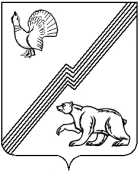 АДМИНИСТРАЦИЯ ГОРОДА ЮГОРСКАХанты-Мансийского автономного округа - ЮгрыПОСТАНОВЛЕНИЕот 26 апреля 2021 года								        № 595-п
О внесении изменений в постановление администрации города Югорска от 27.12.2019 № 2810 «Об утверждении схемы границ прилегающих территорий города Югорска»В соответствии с Градостроительным кодексом Российской Федерации, Законом Ханты-Мансийского автономного округа – Югры от 22.12.2018 № 116-оз «Об отдельных вопросах, регулируемых Правилами благоустройства территорий муниципальных образований Ханты-Мансийского автономного округа – Югры», решением Думы города Югорска от 28.08.2018 № 56 «Об утверждении Правил благоустройства территории города Югорска»:1. Внести в постановление администрации города Югорска                            от 27.12.2019 № 2810 «Об утверждении схемы границ прилегающих территорий города Югорска» следующие изменения:1.1. Пункт 1 дополнить подпунктом 1.3 следующего содержания:     «1.3. Разместить схему границ прилегающих территорий на официальном сайте органов местного самоуправления города Югорска в разделе «Схема границ прилегающих территорий» в форме единого электронного документа.».1.2. Приложение 1 изложить в новой редакции (приложение 1).1.3. Приложение 2 изложить в новой редакции (приложение 2).1.4. Приложение 3 изложить в новой редакции (приложение 3).1.5. Приложение 4 изложить в новой редакции (приложение 4).1.6. Приложение 6 изложить в новой редакции (приложение 5).1.7. Приложение 7 изложить в новой редакции (приложение 6).1.8. Приложение 8 изложить в новой редакции (приложение 7).1.9. Приложение 9 исключить.1.10. Приложение 11 изложить в новой редакции (приложение 8).1.11. Приложение 14 изложить в новой редакции (приложение 9).1.12. Приложение 15 исключить.1.13. Приложение 16 изложить в новой редакции (приложение 10).1.14. Приложение 17 исключить.1.15. Приложение 20 изложить в новой редакции (приложение 11).1.16. Приложение 24 изложить в новой редакции (приложение 12).1.17. Приложение 26 изложить в новой редакции (приложение 13).2. Опубликовать постановление в официальном печатном издании города Югорска и разместить на официальном сайте органов местного самоуправления города Югорска.3. Настоящее постановление вступает в силу после его официального опубликования.4. Контроль за выполнением постановления возложить на первого заместителя главы города – директора Департамента муниципальной собственности и градостроительства администрации города Югорска С.Д. Голина.Глава города Югорска                                                                А. В. БородкинПриложение 1к постановлению администрации города Югорскаот 26 апреля 2021 года № 595-пПриложение 1к постановлению администрации города Югорскаот 27.12.2019 №2810Схема границ прилегающих территорий города Югорска (микрорайон 1)Приложение 2к постановлению администрации города Югорскаот 26 апреля 2021 года № 595-пПриложение 2к постановлению администрации города Югорскаот 27.12.2019 №2810Схема границ прилегающих территорий города Югорска (микрорайон 2)Приложение 3к постановлению администрации города Югорскаот 26 апреля 2021 года № 595-пПриложение 3к постановлению администрации города Югорскаот 27.12.2019 №2810Схема границ прилегающих территорий города Югорска (микрорайоны 7Б, 18)Приложение 4к постановлению администрации города Югорскаот 26 апреля 2021 года № 595-пПриложение 4к постановлению администрации города Югорскаот 27.12.2019 №2810Схема границ прилегающих территорий города Югорска (микрорайон 4)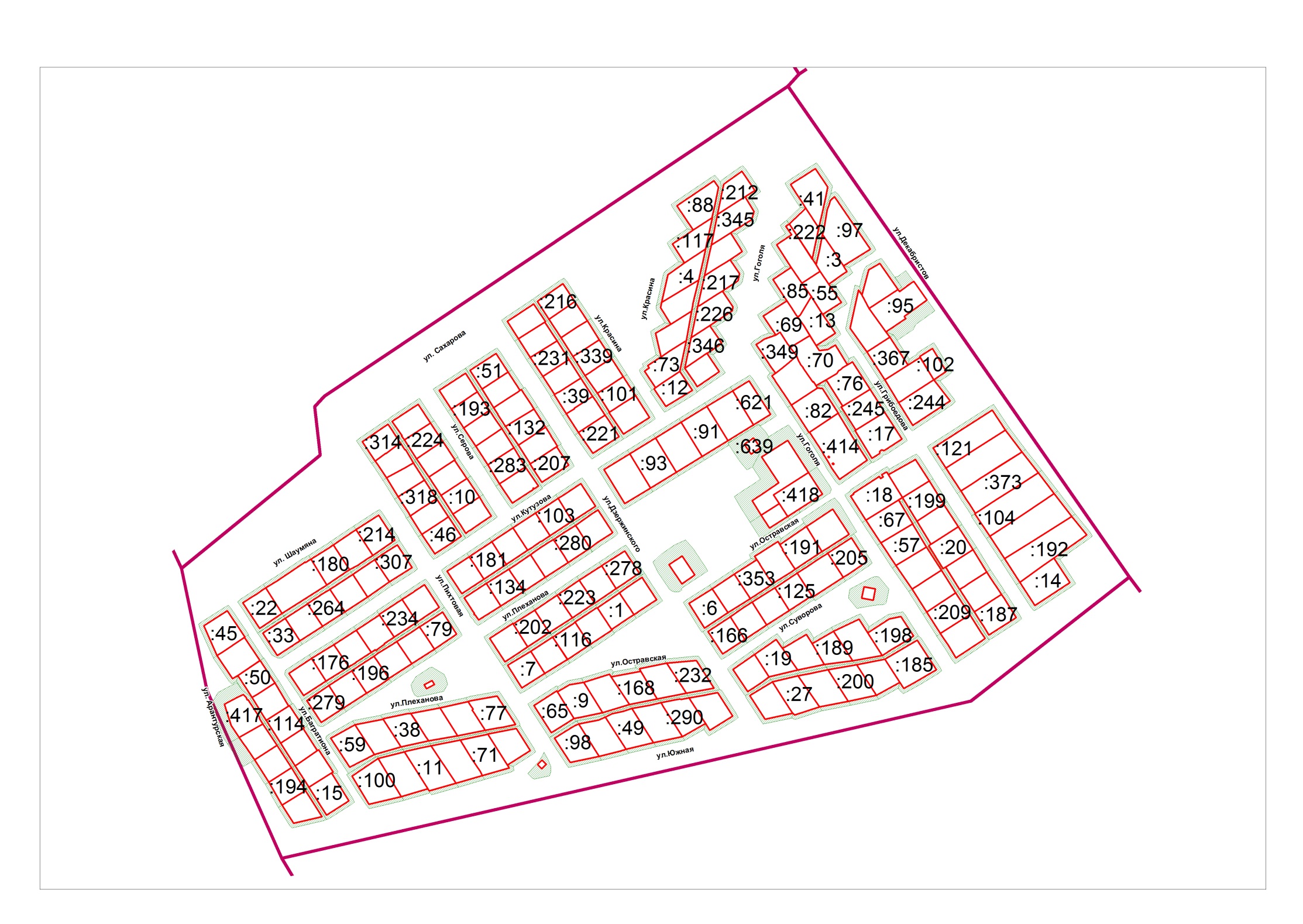 Приложение 5к постановлению администрации города Югорскаот 26 апреля 2021 года № 595-пПриложение 6к постановлению администрации города Югорскаот 27.12.2019 №2810Схема границ прилегающих территорий города Югорска (микрорайон 5А)Приложение 6к постановлению администрации города Югорскаот 26 апреля 2021 года № 595-пПриложение 7к постановлению администрации города Югорскаот 27.12.2019 №2810Схема границ прилегающих территорий города Югорска (микрорайон 6)Приложение 7к постановлению администрации города Югорскаот 26 апреля 2021 года № 595-пПриложение 8к постановлению администрации города Югорскаот 27.12.2019 №2810Схема границ прилегающих территорий города Югорска (микрорайон 7)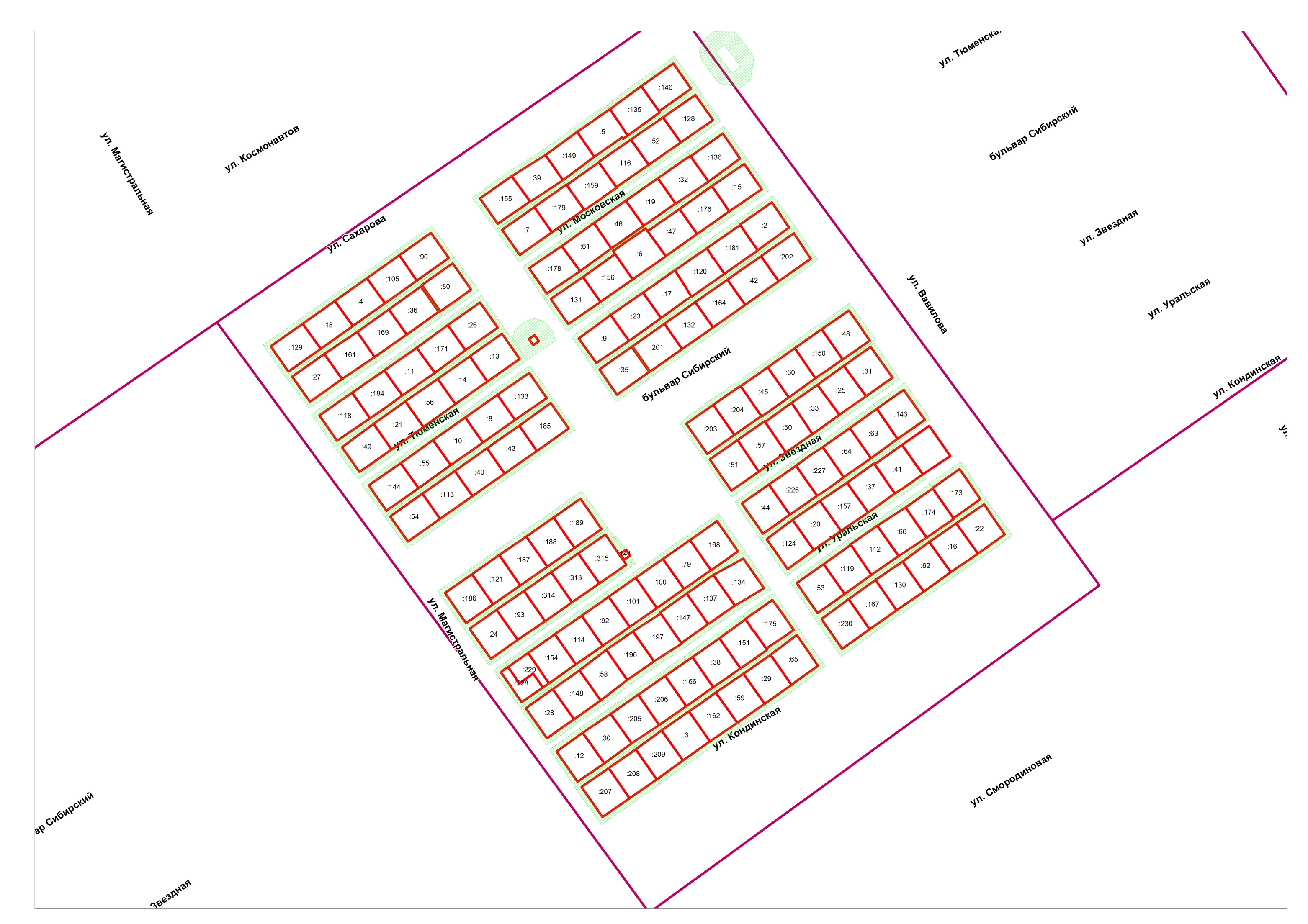 Приложение 8к постановлению администрации города Югорскаот 26 апреля 2021 года № 595-пПриложение 11к постановлению администрации города Югорскаот 27.12.2019 №2810Схема границ прилегающих территорий города Югорска (микрорайоны 16, 16А)Приложение 9к постановлению администрации города Югорскаот 26 апреля 2021 года № 595-пПриложение 14к постановлению администрации города Югорскаот 27.12.2019 №2810Схема границ прилегающих территорий города Югорска (микрорайоны 11, 12)Приложение 10к постановлению администрации города Югорскаот 26 апреля 2021 года № 595-пПриложение 16к постановлению администрации города Югорскаот 27.12.2019 №2810Схема границ прилегающих территорий города Югорска (микрорайоны 13, 15)Приложение 11к постановлению администрации города Югорскаот 26 апреля 2021 года № 595-пПриложение 20к постановлению администрации города Югорскаот 27.12.2019 №2810Схема границ прилегающих территорий города Югорска (микрорайоны 3, 3А)Приложение 12к постановлению администрации города Югорскаот 26 апреля 2021 года № 595-пПриложение 24к постановлению администрации города Югорскаот 27.12.2019 №2810Схема границ прилегающих территорий города Югорска (микрорайон 19)Приложение 13к постановлению администрации города Югорскаот 26 апреля 2021 года № 595-пПриложение 26к постановлению администрации города Югорскаот 27.12.2019 №2810№ п/пКадастровый номер/кадастровый кварталАдрес/местоположение земельного участка, здания, строения сооруженияВид разрешенного использованияПлощадь земельного участкаУсловный номерПлощадь прилегающей территории1 микрорайон1 микрорайон1 микрорайон1 микрорайон1 микрорайон1 микрорайон1 микрорайон186:22:0007001:217Ханты-Мансийский Автономный округ - Югра, г. Югорск, мкр 1-й, в квартале домов по улице Толстого-Газовиков-Свердловадля строительства спортивной площадки114386:22 - 1.1171286:22:0007001:315Ханты-Мансийский автономный округ - Югра, г. Югорск, пер. Зеленый, 3индивидуальное жилищное строительство60086:22 - 1.2455386:22:0007001:311Ханты-Мансийский автономный округ - Югра, г. Югорск, пер. Зеленый, 5индивидуальное жилищное строительство75086:22 - 1.3466486:22:0007001:2229Ханты-Мансийский автономный округ - Югра, г. Югорск, ул. Газовиков, 1для эксплуатации многоквартирного жилого дома482286:22 - 1.41327586:22:0007001:16Ханты-Мансийский автономный округ - Югра, г. Югорск, ул. Газовиков, 2обслуживание жилого дома334286:22 - 1.51961686:22:0007001:242Ханты-Мансийский автономный округ - Югра, г. Югорск, ул. Газовиков, 2/1для размещения многоэтажного жилого дома270086:22 - 1.61146786:22:0007001:333Ханты-Мансийский Автономный округ - Югра, г. Югорск, ул. Газовиков, 2Адля размещения автостоянки33686:22 - 1.7185886:22:0007001:332Ханты-Мансийский Автономный округ - Югра, г. Югорск, ул. Газовиков, 2Адля размещения магазина63186:22 - 1.8540986:22:0007001:330Ханты-Мансийский Автономный округ - Югра, г. Югорск, ул. Газовиков, 2Бдля размещения магазина143486:22 - 1.97821086:22:0007001:2116Ханты-Мансийский автономный округ - Югра, г. Югорск, ул. Газовиков, 2Гторговый комплекс. 2 очередь. Торгово-развлекательный Бизнес центр.132086:22 - 1.106791186:22:0007001:18Ханты-Мансийский автономный округ - Югра, г. Югорск, ул. Газовиков, 3обслуживание жилого дома172186:22 - 1.118831286:22:0007001:17Ханты-Мансийский автономный округ - Югра, г. Югорск, ул. Газовиков, 4обслуживание 75-ти квартирного жилого дома377886:22 - 1.1220861386:22:0007001:11Ханты-Мансийский автономный округ - Югра, г. Югорск, ул. Газовиков, 4/1для строительства магазина36186:22 - 1.134591486:22:0007001:19Ханты-Мансийский автономный округ - Югра, г. Югорск, ул. Газовиков, 5обслуживание жилого дома166186:22 - 1.1410951586:22:0007001:2221Ханты-Мансийский автономный округ - Югра, г. Югорск, ул. Газовиков, 5Адля размещения трансформаторной подстанции № 1-4 РП-4 2х630 кВА20486:22 - 1.1512981686:22:0007001:41Ханты-Мансийский автономный округ - Югра, г. Югорск, ул. Газовиков, 6строительство многоэтажного жилого дома540586:22 - 1.1619851786:22:0007001:6Ханты-Мансийский автономный округ - Югра, г. Югорск, ул. Газовиков, 6Гдля строительства автобусной остановки с торговым павильоном30086:22 - 1.174571886:22:0007001:14Ханты-Мансийский автономный округ - Югра, г. Югорск, ул. Заводская, 1индивидуальное жилищное строительство111786:22 - 1.182971986:22:0007001:169Ханты-Мансийский автономный округ - Югра, г. Югорск, ул. Заводская, 2индивидуальное жилищное строительство88186:22 - 1.194312086:22:0007001:170Ханты-Мансийский автономный округ - Югра, г. Югорск, ул. Заводская, 3индивидуальное жилищное строительство103886:22 - 1.201382186:22:0007001:171Ханты-Мансийский автономный округ - Югра, г. Югорск, ул. Заводская, 4индивидуальное жилищное строительство109286:22 - 1.212732286:22:0007001:44Ханты-Мансийский автономный округ - Югра, г. Югорск, ул. Заводская, 5индивидуальное жилищное строительство104186:22 - 1.221412386:22:0007001:35Ханты-Мансийский автономный округ - Югра, г. Югорск, ул. Заводская, 6индивидуальное жилищное строительство113486:22 - 1.232142486:22:0007001:56Ханты-Мансийский автономный округ - Югра, г. Югорск, ул. Заводская, 7индивидуальное жилищное строительство123086:22 - 1.241372586:22:0007001:53Ханты-Мансийский автономный округ - Югра, г. Югорск, ул. Заводская, 8-1под обслуживание квартиры в жилом доме72086:22 - 1.251282686:22:0007001:34Ханты-Мансийский автономный округ - Югра, г. Югорск, ул. Заводская, 8-2для обслуживания квартиры в жилом доме64386:22 - 1.261302786:22:0007001:5Ханты-Мансийский автономный округ - Югра, г. Югорск, ул. Заводская, 9индивидуальное жилищное строительство101586:22 - 1.271332886:22:0007001:224Ханты-Мансийский автономный округ - Югра, г. Югорск, ул. Заводская, 10индивидуальное жилищное строительство103186:22 - 1.281932986:22:0007001:33Ханты-Мансийский автономный округ - Югра, г. Югорск, ул. Заводская, 11индивидуальное жилищное строительство104086:22 - 1.291393086:22:0007001:225Ханты-Мансийский автономный округ - Югра, г. Югорск, ул. Заводская, 12-1индивидуальное жилищное строительство61486:22 - 1.301073186:22:0007001:163Ханты-Мансийский автономный округ - Югра, г. Югорск, ул. Заводская, 12-2для обслуживания жилого  дома60086:22 - 1.311013286:22:0007001:164Ханты-Мансийский автономный округ - Югра, г. Югорск, ул. Заводская, 13-1для обслуживания квартиры в двухквартирном жилом доме82986:22 - 1.32873386:22:0007001:50Ханты-Мансийский автономный округ - Югра, г. Югорск, ул. Заводская, 13-2индивидуальное жилищное строительство58686:22 - 1.332813486:22:0007001:166Ханты-Мансийский автономный округ - Югра, г. Югорск, ул. Заводская, 14индивидуальное жилищное строительство105886:22 - 1.341543586:22:0007001:47Ханты-Мансийский автономный округ - Югра, г. Югорск, ул. Заводская, 16-1для обслуживания квартиры в жилом доме95186:22 - 1.351083686:22:0007001:102Ханты-Мансийский автономный округ - Югра, г. Югорск, ул. Заводская, 16-2под обслуживание квартиры126486:22 - 1.363953786:22:0007001:216Ханты-Мансийский автономный округ - Югра, г. Югорск, ул. Красноармейская, 10индивидуальное жилищное строительство77086:22 - 1.376283886:22:0007001:257Ханты-Мансийский автономный округ - Югра, г. Югорск, ул. Красноармейская, 15под строительство жилого дома (благоустройство ул. Студенческая, 16/1)77086:22 - 1.381553986:22:0007001:227Ханты-Мансийский автономный округ - Югра, г. Югорск, ул. Красноармейская, 16индивидуальное жилищное строительство100086:22 - 1.397654086:22:0007001Ханты-Мансийский автономный округ - Югра, г. Югорск, ул. Никольскаяпод размещение КНС3286:22 - 1.402004186:22:0007001Ханты-Мансийский автономный округ - Югра, г. Югорск, ул. Никольскаяпод размещение ГРП15486:22 - 1.41664286:22:0007001:258Ханты-Мансийский автономный округ - Югра, г. Югорск, ул. Никольская, 1многоэтажная жилая застройка105286:22 - 1.424354386:22:0007001:2347Ханты-Мансийский автономный округ - Югра, г. Югорск, ул. Никольская, 3для эксплуатации многоквартирного жилого дома513386:22 - 1.4319724486:22:0007001:30Ханты-Мансийский автономный округ - Югра, г. Югорск, ул. Никольская, 5строительство многоэтажного жилого дома93086:22 - 1.444414586:22:0007001:31Ханты-Мансийский автономный округ - Югра, г. Югорск, ул. Никольская, 5Астроительство многоэтажного жилого дома189086:22 - 1.458784686:22:0007001:57Ханты-Мансийский автономный округ - Югра, г. Югорск, ул. Никольская, 7для строительства многоэтажного жилого дома275986:22 - 1.4611344786:22:0007002:282Ханты-Мансийский автономный округ - Югра, г. Югорск, ул. Никольская, 7Адля размещения здания (художественно-эстетическая школа)270086:22 - 1.479184886:22:0007001:2110Ханты-Мансийский автономный округ - Югра, г. Югорск, ул. Никольская, 9для эксплуатации многоквартирного жилого дома164586:22 - 1.487304986:22:0007001:2109Ханты-Мансийский автономный округ - Югра, г. Югорск, ул. Никольская, 9Адля эксплуатации многоквартирного жилого дома205086:22 - 1.494815086:22:0007001:61Ханты-Мансийский автономный округ - Югра, г. Югорск, ул. Никольская, 11для строительства многоэтажного жилого дома387086:22 - 1.508505186:22:0007001:241Ханты-Мансийский автономный округ - Югра, г. Югорск, ул. Никольская, 13для строительства многоквартирного жилого дома540086:22 - 1.5110465286:22:0007001:243Ханты-Мансийский автономный округ - Югра, г. Югорск, ул. Никольская, 13Адля строительства котельной50086:22 - 1.521705386:22:0007001:260Ханты-Мансийский автономный округ - Югра, г. Югорск, ул. Никольская, 15для строительства многоэтажного жилого дома222286:22 - 1.539115486:22:0007001:240Ханты-Мансийский Автономный округ - Югра, г. Югорск, ул. Никольская, 15Адля размещения трансформаторной подстанции 2х630 кВа14486:22 - 1.54195586:22:0007001:259Ханты-Мансийский автономный округ - Югра, г. Югорск, ул. Никольская, 18Адля строительства многоэтажного жилого дома208886:22 - 1.559255686:22:0007001:2219Ханты-Мансийский автономный округ - Югра, г. Югорск, ул. Садовая,  1Адля размещения трансформаторной подстанции № 1-5 Школа № 5 2х400 кВА15886:22 - 1.562185786:22:0007001:179Ханты-Мансийский автономный округ - Югра, г. Югорск, ул. Садовая, 1Бдля обслуживания средней общеобразовательной  школы № 52733086:22 - 1.5739255886:22:0007001:174Ханты-Мансийский автономный округ - Югра, г. Югорск, ул. Садовая, 2индивидуальное жилищное строительство100086:22 - 1.583125986:22:0007001:2346Ханты-Мансийский автономный округ - Югра, г. Югорск, ул. Садовая, 3Адля эксплуатации многоквартирного жилого дома526686:22 - 1.5916216086:22:0007001:2Ханты-Мансийский автономный округ - Югра, г. Югорск, ул. Садовая, 3Бобслуживание магазина105086:22 - 1.609616186:22:0007001Ханты-Мансийский автономный округ - Югра, г. Югорск, ул. Садовая, 3Гпод размещение ТП-1-23586:22 - 1.612136286:22:0007001:67Ханты-Мансийский автономный округ - Югра, г. Югорск, ул. Садовая, 4индивидуальное жилищное строительство105786:22 - 1.621076386:22:0007001:38Ханты-Мансийский автономный округ - Югра, г. Югорск, ул. Садовая, 6индивидуальное жилищное строительство106586:22 - 1.63946486:22:0007001:175Ханты-Мансийский автономный округ - Югра, г. Югорск, ул. Садовая, 8индивидуальное жилищное строительство101886:22 - 1.641096586:22:0007001:3Ханты-Мансийский автономный округ - Югра, г. Югорск, ул. Садовая, 10индивидуальное жилищное строительство102486:22 - 1.651276686:22:0007001:37Ханты-Мансийский автономный округ - Югра, г. Югорск, ул. Садовая, 12индивидуальное жилищное строительство101286:22 - 1.661186786:22:0007001:36Ханты-Мансийский автономный округ - Югра, г. Югорск, ул. Садовая, 14индивидуальное жилищное строительство84586:22 - 1.671306886:22:0007001:215Ханты-Мансийский автономный округ - Югра, г. Югорск, ул. Садовая, 14Адля обслуживание нежилого здания для размещения административных служб111786:22 - 1.685106986:22:0007001:184Ханты-Мансийский автономный округ - Югра, г. Югорск, ул. Свердлова, 1для эксплуатации многоквартирного жилого дома283586:22 - 1.696977086:22:0007001:2242Ханты-Мансийский автономный округ - Югра, г. Югорск, ул. Свердлова, 2для эксплуатации многоквартирного жилого дома137686:22 - 1.7011337186:22:0007001:23Ханты-Мансийский автономный округ - Югра, г. Югорск, ул. Свердлова, 3обслуживание жилого дома328186:22 - 1.7111117286:22:0007001:2239Ханты-Мансийский автономный округ - Югра, г. Югорск, ул. Свердлова, 3Адля размещения трансформаторной подстанции № 1-9 Котельная № 14  2х400 кВА12586:22 - 1.721107386:22:0007001:24Ханты-Мансийский автономный округ - Югра, г. Югорск, ул. Свердлова, 4обслуживание жилого дома229386:22 - 1.7311187486:22:0007001:7Ханты-Мансийский автономный округ - Югра, г. Югорск, ул. Свердлова, 4/1обслуживание магазина41286:22 - 1.742287586:22:0007001:2228Ханты-Мансийский автономный округ - Югра, г. Югорск, ул. Свердлова, 4Адля размещения трансформаторной подстанции № 1-6 Жил. поселок I МКР 2х630 кВА15086:22 - 1.754567686:22:0007001:2302Ханты-Мансийский автономный округ - Югра, г. Югорск, ул. Свердлова, 5коммунальное обслуживание (котельные)265086:22 - 1.762067786:22:0007001:2038Ханты-Мансийский автономный округ - Югра, г. Югорск, ул. Свердлова, 5Адля размещения котельной101086:22 - 1.774347886:22:0007001:2304Ханты-Мансийский автономный округ - Югра, г. Югорск, ул. Свердлова, 5Бдля размещения вспомогательного здания к котельной в 1-ом микрорайоне59686:22 - 1.782857986:22:0007001:2303Ханты-Мансийский автономный округ - Югра, г. Югорск, ул. Свердлова, 5Гпредпринимательство94486:22 - 1.79708086:22:0007001:210Ханты-Мансийский автономный округ - Югра, г. Югорск, ул. Свердлова, 6для эксплуатации многоквартирного жилого дома623086:22 - 1.8016468186:22:0007001:316Ханты-Мансийский автономный округ - Югра, г. Югорск, ул. Свердлова, 7для размещения бани на 50 мест178086:22 - 1.812898286:22:0007001:25Ханты-Мансийский автономный округ - Югра, г. Югорск, ул. Свердлова, 8обслуживание жилого дома256586:22 - 1.8216928386:22:0007001:83Ханты-Мансийский автономный округ - Югра, г. Югорск, ул. Свердлова, 8/2для обслуживания магазина53086:22 - 1.839518486:22:0007001:9Ханты-Мансийский автономный округ - Югра, г. Югорск, ул. Свердлова, 9для обслуживания магазина109386:22 - 1.846618586:22:0007001:2218Ханты-Мансийский автономный округ - Югра, г. Югорск, ул. Свердлова, 9Адля размещения трансформаторной подстанции № 1-7 I МКР 2х630 кВА15086:22 - 1.853388686:22:0007001:26Ханты-Мансийский автономный округ - Югра, г. Югорск, ул. Свердлова, 10обслуживание жилого дома551186:22 - 1.8614758786:22:0007001:8Ханты-Мансийский автономный округ - Югра, г. Югорск, ул. Свердлова, 11обслуживание магазина67386:22 - 1.876888886:22:0007001:2338Ханты-Мансийский автономный округ - Югра, г. Югорск, ул. Свердлова, 11Адля размещения объекта общественного питания74786:22 - 1.885308986:22:0007001:51Ханты-Мансийский автономный округ - Югра, г. Югорск, ул. Свердлова, 12под обслуживание здания841286:22 - 1.8919529086:22:0007001:252Ханты-Мансийский автономный округ - Югра, г. Югорск, ул. Свердлова, 14многоэтажная жилая застройка774086:22 - 1.9024879186:22:0007001:59Ханты-Мансийский автономный округ - Югра, г. Югорск, ул. Свердлова, 17под торговый комплекс60086:22 - 1.916689286:22:0007001:2345Ханты-Мансийский автономный округ - Югра, г. Югорск, ул. Студенческая, 16 (блок-секция 1)для эксплуатации многоквартирного жилого дома164786:22 - 1.929969386:22:0007001:2349Ханты-Мансийский автономный округ - Югра, г. Югорск, ул. Студенческая, 16 (блок-секция 2)для эксплуатации многоквартирного жилого дома249486:22 - 1.9312119486:22:0007001:2334Ханты-Мансийский автономный округ - Югра, г. Югорск, ул. Студенческая, 16/1для размещения многоквартирного жилого дома301686:22 - 1.9417209586:22:0007001Ханты-Мансийский автономный округ - Югра, г. Югорск, ул. Студенческая, 16Апод размещение ТП №1-12986:22 - 1.957799686:22:0007001:2177Ханты-Мансийский автономный округ - Югра, г. Югорск, ул. Студенческая, 18для эксплуатации многоквартирного жилого дома236486:22 - 1.967449786:22:0007001:314Ханты-Мансийский Автономный округ - Югра, г. Югорск, ул. Студенческая, 18/1для предоставления под многоэтажную жилую застройку299086:22 - 1.9712129886:22:0007001:176Ханты-Мансийский автономный округ - Югра, г. Югорск, ул. Студенческая, 20для эксплуатации многоквартирного жилого дома822486:22 - 1.9826789986:22:0007001:2220Ханты-Мансийский автономный округ - Югра, г. Югорск, ул. Студенческая, 20Адля размещения трансформаторной подстанции № 1-3 Студенческая 2х400 кВА11386:22 - 1.9914310086:22:0007001:346Ханты-Мансийский автономный округ - Югра, г. Югорск, ул. Толстогодля размещения газорегуляторного пункта №742086:22 - 1.10013410186:22:0007001Ханты-Мансийский автономный округ - Югра, г. Югорск, ул. Толстого, 1территория гаражного товарищества "Газовик"1708786:22 - 1.101148910286:22:0007001:182Ханты-Мансийский автономный округ - Югра, г. Югорск, ул. Толстого, 2многоэтажная застройка283686:22 - 1.10265910386:22:0007001:4Ханты-Мансийский автономный округ - Югра, г. Югорск, ул. Толстого, 2/1обслуживание магазина448.586:22 - 1.103121710486:22:0007001:28Ханты-Мансийский автономный округ - Югра, г. Югорск, ул. Толстого, 2/2обслуживание торгового павильона12086:22 - 1.104108710586:22:0007001:22Ханты-Мансийский автономный округ - Югра, г. Югорск, ул. Толстого, 4обслуживание жилого дома281086:22 - 1.105125310686:22:0007001:29Ханты-Мансийский автономный округ - Югра, г. Югорск, ул. Толстого, 6многоэтажное строительство101886:22 - 1.10644810786:22:0007001:46Ханты-Мансийский автономный округ - Югра, г. Югорск, ул. Толстого, 8для размещения административного здания386386:22 - 1.107138810886:22:0007001:293Ханты-Мансийский автономный округ - Югра, г. Югорск, ул. Толстого, 10общественно-деловая многофункциональная зона общегородского значения, обеспечение внутреннего правопорядка179786:22 - 1.108127510986:22:0007001:21Ханты-Мансийский автономный округ - Югра, г. Югорск, ул. Толстого, 14обслуживание жилого дома543986:22 - 1.109201811086:22:0007001:177Ханты-Мансийский автономный округ - Югра, г. Югорск, ул. Толстого, 12для эксплуатации многоквартирного жилого дома445386:22 - 1.110237811186:22:0007001:291Ханты-Мансийский автономный округ - Югра, г. Югорск, ул. Толстого, 16для обслуживания 45-ти квартирного жилого дома330086:22 - 1.111105511286:22:0007001:2309Ханты-Мансийский автономный округ - Югра, г. Югорск, ул. Толстого, 18для эксплуатации многоквартирного жилого дома523486:22 - 1.112189511386:22:0007001:2308Ханты-Мансийский автономный округ - Югра, г. Югорск, ул. Толстого, 18/1для эксплуатации многоквартирного жилого дома397586:22 - 1.11318782 микрорайон2 микрорайон2 микрорайон2 микрорайон2 микрорайон2 микрорайон2 микрорайон11486:22:0007002:191Ханты-Мансийский автономный округ - Югра, г. Югорск, пер. Арантурский, 1под строительство индивидуального жилого дома135486:22 - 2.148311586:22:0007002:219Ханты-Мансийский автономный округ - Югра, г. Югорск, пер. Арантурский, 2для обслуживания электрической подстанции "Хвойная"428086:22 - 2.2523911686:22:0007002:244Ханты-Мансийский автономный округ - Югра, г. Югорск, пер. Арантурский, 3Для обслуживания жилого дома133086:22 - 2.330511786:22:0007002:217Ханты-Мансийский автономный округ - Югра, г. Югорск, пер. Арантурский, 5для строительства индивидуального дома163186:22 - 2.418911886:22:0007002:97Ханты-Мансийский автономный округ - Югра, г. Югорск, пер. Арантурский, 7под индивидуальную жилую застройку133086:22 - 2.549011986:22:0007002:300Ханты-Мансийский автономный округ - Югра, г. Югорск, ул. Арантурская, 1строительство жилого дома98086:22 - 2.611912086:22:0007002:301Ханты-Мансийский автономный округ - Югра, г. Югорск, ул. Арантурская, 1строительство жилого дома90086:22 - 2.730212186:22:0007002:221Ханты-Мансийский автономный округ - Югра, г. Югорск, ул. Арантурская, 3дом189086:22 - 2.818412286:22:0007002:189Ханты-Мансийский автономный округ - Югра, г. Югорск, ул. Арантурская, 5для строительства жилого дома192086:22 - 2.950412386:22:0007002:92Ханты-Мансийский автономный округ - Югра, г. Югорск, ул. Арантурская, 7для строительства жилого дома162986:22 - 2.1058112486:22:0007002:76Ханты-Мансийский автономный округ - Югра, г. Югорск, ул. Арантурская, 9под строительство жилого дома172186:22 - 2.1129012586:22:0007002:34Ханты-Мансийский автономный округ - Югра, г. Югорск, ул. Арантурская, 11строительство  индивидуального жилого дома163286:22 - 2.1223912686:22:0007002:88Ханты-Мансийский автономный округ - Югра, г. Югорск, ул. Арантурская, 13индивидуальное жилищное строительство173486:22 - 2.1354112786:22:0007002:37Ханты-Мансийский автономный округ - Югра, г. Югорск, ул. Бородинская, 1строительство  индивидуального жилого дома129586:22 - 2.1442512886:22:0007002:302Ханты-Мансийский автономный округ - Югра, г. Югорск, ул. Бородинская, 1Аиндивидуальная жилая застройка210086:22 - 2.15102012986:22:0007002:40Ханты-Мансийский автономный округ - Югра, г. Югорск, ул. Бородинская, 2строительство  индивидуального жилого дома105686:22 - 2.1634113086:22:0007002:60Ханты-Мансийский автономный округ - Югра, г. Югорск, ул. Бородинская, 3строительство жилого дома133486:22 - 2.1728613186:22:0007002:98Ханты-Мансийский автономный округ - Югра, г. Югорск, ул. Бородинская, 4под  строительство  жилого дома107586:22 - 2.1818013286:22:0007002:53Ханты-Мансийский автономный округ - Югра, г. Югорск, ул. Бородинская, 5для обслуживания индивидуального жилого дома134386:22 - 2.1950213386:22:0007002:71Ханты-Мансийский автономный округ - Югра, г. Югорск, ул. Бородинская, 6под строительство жилого дома108086:22 - 2.2018213486:22:0007002:62Ханты-Мансийский автономный округ - Югра, г. Югорск, ул. Бородинская, 7для индивидуальной жилой застройки160086:22 - 2.2147113586:22:0007002:476Ханты-Мансийский автономный округ - Югра, г. Югорск, ул. Бородинская, 8для обслуживания жилого дома92486:22 - 2.2227513686:22:0007002:475Ханты-Мансийский автономный округ - Югра, г. Югорск, ул. Бородинская, 8/1для размещения магазина16686:22 - 2.2346613786:22:0007002:194Ханты-Мансийский автономный округ - Югра, г. Югорск, ул. Бородинская, 9под индивидуальную жилую застройку161886:22 - 2.2425113886:22:0007002:4Ханты-Мансийский автономный округ - Югра, г. Югорск, ул. Бородинская, 10строительство  индивидуального жилого дома130186:22 - 2.2549113986:22:0007002:94Ханты-Мансийский автономный округ - Югра, г. Югорск, ул. Бородинская, 11для строительства жилого дома148886:22 - 2.2655214086:22:0007002:52Ханты-Мансийский автономный округ - Югра, г. Югорск, ул. Бородинская, 12для строительства жилого дома129586:22 - 2.2728914186:22:0007002:181Ханты-Мансийский автономный округ - Югра, г. Югорск, ул. Бородинская, 14под строительство дома129586:22 - 2.2850714286:22:0007001:261Ханты-Мансийский автономный округ - Югра, г. Югорск, ул. Газовиков, 6Адля строительства магазина136086:22 - 2.2965914386:22:0007001:250Ханты-Мансийский автономный округ - Югра, г. Югорск, ул. Газовиков, 6Бдля строительства административного здания160586:22 - 2.30107514486:22:0007002:214Ханты-Мансийский автономный округ - Югра, г. Югорск, ул. Минина, 1под строительство жилого дома147386:22 - 2.3142614586:22:0007002:11Ханты-Мансийский автономный округ - Югра, г. Югорск, ул. Минина, 2обслуживание  индивидуального жилого дома233786:22 - 2.3225414686:22:0007002:19Ханты-Мансийский автономный округ - Югра, г. Югорск, ул. Минина, 2Астроительство жилого дома97486:22 - 2.3311314786:22:0007002:18Ханты-Мансийский автономный округ - Югра, г. Югорск, ул. Минина, 2Бстроительство жилого дома78486:22 - 2.3422714886:22:0007002:183Ханты-Мансийский автономный округ - Югра, г. Югорск, ул. Минина, 3для строительства индивидуального жилого дома139886:22 - 2.3521814986:22:0007002:199Ханты-Мансийский автономный округ - Югра, г. Югорск, ул. Минина, 4для строительства индивидуального жилого дома184586:22 - 2.3618315086:22:0007002:77Ханты-Мансийский автономный округ - Югра, г. Югорск, ул. Минина, 5для обслуживания жилого дома156986:22 - 2.3722915186:22:0007002:31Ханты-Мансийский автономный округ - Югра, г. Югорск, ул. Минина, 6строительство  индивидуального жилого дома164886:22 - 2.3815915286:22:0007002:69Ханты-Мансийский автономный округ - Югра, г. Югорск, ул. Минина, 7под строительство жилого дома140586:22 - 2.3922715386:22:0007002:48Ханты-Мансийский автономный округ - Югра, г. Югорск, ул. Минина, 8строительство  индивидуального жилого дома166486:22 - 2.4015915486:22:0007002:81Ханты-Мансийский автономный округ - Югра, г. Югорск, ул. Минина, 9для жилищного сторительства129586:22 - 2.4141515586:22:0007002:58Ханты-Мансийский автономный округ - Югра, г. Югорск, ул. Минина, 10строительство жилого дома180286:22 - 2.4242715686:22:0007002:28Ханты-Мансийский автономный округ - Югра, г. Югорск, ул. Невская, 1под обслуживание жилого дома129586:22 - 2.4348515786:22:0007002:38Ханты-Мансийский автономный округ - Югра, г. Югорск, ул. Невская, 2строительство индивидуального жилого дома129586:22 - 2.4440915886:22:0007002:179Ханты-Мансийский автономный округ - Югра, г. Югорск, ул. Невская, 3под строительство индивидуального жилого дома135786:22 - 2.4527815986:22:0007002:5Ханты-Мансийский автономный округ - Югра, г. Югорск, ул. Невская, 4строительство  индивидуального жилого дома129286:22 - 2.4628216086:22:0007002:7Ханты-Мансийский автономный округ - Югра, г. Югорск, ул. Невская, 5под обслуживание жилого дома131086:22 - 2.4749416186:22:0007002:198Ханты-Мансийский автономный округ - Югра, г. Югорск, ул. Невская, 6под строительство индивидуального жилого дома124786:22 - 2.4847316286:22:0007002:95Ханты-Мансийский автономный округ - Югра, г. Югорск, ул. Невская, 7для строительства жилого дома147386:22 - 2.4954116386:22:0007002:70Ханты-Мансийский автономный округ - Югра, г. Югорск, ул. Невская, 8для строительства жилого дома151086:22 - 2.5045816486:22:0007002:236Ханты-Мансийский автономный округ - Югра, г. Югорск, ул. Невская, 9для жилищного строительства136086:22 - 2.5129616586:22:0007002:54Ханты-Мансийский автономный округ - Югра, г. Югорск, ул. Невская, 10под индивидуальную жилую застройку148086:22 - 2.5225116686:22:0007002:171Ханты-Мансийский автономный округ - Югра, г. Югорск, ул. Невская, 11под строительство жилого дома164586:22 - 2.5357116786:22:0007002:2Ханты-Мансийский автономный округ - Югра, г. Югорск, ул. Невская, 12под жилую застройку - индивидуальную138186:22 - 2.5452016886:22:0007001:268Ханты-Мансийский автономный округ - Югра, г. Югорск, ул. Никольскаяпод строительство платной автостоянки421086:22 - 2.55183516986:22:0007002:41Ханты-Мансийский автономный округ - Югра, г. Югорск, ул. Никольская, 2строительство жилого дома147686:22 - 2.5643917086:22:0007002:16Ханты-Мансийский автономный округ - Югра, г. Югорск, ул. Никольская, 4строительство  индивидуального жилого дома142086:22 - 2.5717617186:22:0007002:39Ханты-Мансийский автономный округ - Югра, г. Югорск, ул. Никольская, 6строительство индивидуального жилого дома151886:22 - 2.5823217286:22:0007002:195Ханты-Мансийский автономный округ - Югра, г. Югорск, ул. Никольская, 8для строительства индивидуального жилого дома148786:22 - 2.5923217386:22:0007002:24Ханты-Мансийский автономный округ - Югра, г. Югорск, ул. Никольская, 10для строительства индивидуального жилого дома132886:22 - 2.6041917486:22:0007002:202Ханты-Мансийский автономный округ - Югра, г. Югорск, ул. Никольская, 12под строительство индивидуального жилого дома160086:22 - 2.6119517586:22:0007002:1Ханты-Мансийский автономный округ - Югра, г. Югорск, ул. Никольская, 14строительство  индивидуального жилого дома153086:22 - 2.6219817686:22:0007002:9Ханты-Мансийский автономный округ - Югра, г. Югорск, ул. Никольская, 16для размещения нежилого здания145386:22 - 2.6323017786:22:0007002:22Ханты-Мансийский автономный округ - Югра, г. Югорск, ул. Никольская, 18строительство индивидуального жилого дома140086:22 - 2.6421517886:22:0007002:83Ханты-Мансийский автономный округ - Югра, г. Югорск, ул. Никольская, 20под строительство индивидуального жилого дома141386:22 - 2.6519117986:22:0007002:216Ханты-Мансийский автономный округ - Югра, г. Югорск, ул. Никольская, 22для индивидуального строительства жилого дома161186:22 - 2.6622518086:22:0007002:33Ханты-Мансийский автономный округ - Югра, г. Югорск, ул. Никольская, 24строительство индивидуального жилого дома177686:22 - 2.6745918186:22:0007002:90Ханты-Мансийский автономный округ - Югра, г. Югорск, ул. Ольховая, 1строительство индивидуального жилого дома144386:22 - 2.6853518286:22:0007002:89Ханты-Мансийский автономный округ - Югра, г. Югорск, ул. Ольховая, 2под строительство индивидуального жилого дома144386:22 - 2.6952718386:22:0007002:8Ханты-Мансийский автономный округ - Югра, г. Югорск, ул. Ольховая, 3строительство индивидуального жилого дома144386:22 - 2.7032118486:22:0007002:27Ханты-Мансийский автономный округ - Югра, г. Югорск, ул. Ольховая, 4строительство индивидуального жилого дома144386:22 - 2.7127818586:22:0007002:14Ханты-Мансийский автономный округ - Югра, г. Югорск, ул. Ольховая, 5строительство жилого дома144386:22 - 2.7232918686:22:0007002:75Ханты-Мансийский автономный округ - Югра, г. Югорск, ул. Ольховая, 6индивидуальное жилищное строительство140686:22 - 2.7329918786:22:0007002:64Ханты-Мансийский автономный округ - Югра, г. Югорск, ул. Ольховая, 7для строительства жилого дома140686:22 - 2.7453018886:22:0007002:49Ханты-Мансийский автономный округ - Югра, г. Югорск, ул. Ольховая, 8для строительства жилого дома140686:22 - 2.7539918986:22:0007002:44Ханты-Мансийский автономный округ - Югра, г. Югорск, ул. Ольховая, 9строительство жилого дома123486:22 - 2.7649019086:22:0007002:23Ханты-Мансийский автономный округ - Югра, г. Югорск, ул. Ольховая, 10строительство индивидуального жилого дома127686:22 - 2.7749219186:22:0007002:177Ханты-Мансийский автономный округ - Югра, г. Югорск, ул. Ольховая, 11для строительства индивидуального жилого дома124086:22 - 2.7826719286:22:0007002:187Ханты-Мансийский автономный округ - Югра, г. Югорск, ул. Ольховая, 12под индивидуальную жилую застройку123986:22 - 2.7927019386:22:0007002:459Ханты-Мансийский автономный округ - Югра, г. Югорск, ул. Ольховая, 13индивидуальное жилищное строительство73486:22 - 2.8016619486:22:0007002:458Ханты-Мансийский автономный округ - Югра, г. Югорск, ул. Ольховая, 13Аиндивидуальное жилищное строительство49086:22 - 2.819919586:22:0007002:61Ханты-Мансийский автономный округ - Югра, г. Югорск, ул. Ольховая, 14строительство жилого дома124086:22 - 2.8226519686:22:0007002:719Ханты-Мансийский автономный округ - Югра, г. Югорск, ул. Ольховая, 15индивидуальное жилищное строительство143686:22 - 2.8340719786:22:0007002:170Ханты-Мансийский автономный округ - Югра, г. Югорск, ул. Ольховая, 16под строительство индивидуального жилого дома126086:22 - 2.8449219886:22:0007002:209Ханты-Мансийский автономный округ - Югра, г. Югорск, ул. Петровская, 1под строительство жилого дома152086:22 - 2.8528319986:22:0007002:197Ханты-Мансийский автономный округ - Югра, г. Югорск, ул. Петровская, 2дом133086:22 - 2.8648320086:22:0007002:192Ханты-Мансийский автономный округ - Югра, г. Югорск, ул. Петровская, 4для строительства жилого дома136686:22 - 2.8731720186:22:0007002:78Ханты-Мансийский автономный округ - Югра, г. Югорск, ул. Петровская, 6под строительство жилого дома130586:22 - 2.8818620286:22:0007002:99Ханты-Мансийский автономный округ - Югра, г. Югорск, ул. Петровская, 8для строительства индивидуального жилого дома133086:22 - 2.8950120386:22:0007002:439Ханты-Мансийский автономный округ - Югра, г. Югорск, ул. Петровская, 9Бдля размещения трансформаторной подстанции № 2-5 II мкр 2х630 кВА19386:22 - 2.9066720486:22:0007002Ханты-Мансийский автономный округ - Югра, г. Югорск, ул. Петровская, 10ОГКНС10686:22 - 2.91123320586:22:0007002Ханты-Мансийский автономный округ - Югра, г. Югорск, ул. Петровская, 12ТП №2-315086:22 - 2.92134420686:22:0007002:174Ханты-Мансийский автономный округ - Югра, г. Югорск, ул. Пожарского, 1под индивидуальную жилую застройку129386:22 - 2.9352120786:22:0007002:86Ханты-Мансийский автономный округ - Югра, г. Югорск, ул. Пожарского, 2под строительство жилого дома143186:22 - 2.9451020886:22:0007002:55Ханты-Мансийский автономный округ - Югра, г. Югорск, ул. Пожарского, 3строительство жилого дома133286:22 - 2.9531720986:22:0007002:12Ханты-Мансийский автономный округ - Югра, г. Югорск, ул. Пожарского, 4под строительство  жилого дома144386:22 - 2.9632221086:22:0007002:205Ханты-Мансийский автономный округ - Югра, г. Югорск, ул. Пожарского, 5для строительства индивидуального жилого дома131986:22 - 2.9729021186:22:0007002:25Ханты-Мансийский автономный округ - Югра, г. Югорск, ул. Пожарского, 6строительство жилого дома144386:22 - 2.9831821286:22:0007002:169Ханты-Мансийский автономный округ - Югра, г. Югорск, ул. Пожарского, 7под индивидуальную жилую застройку133286:22 - 2.9951321386:22:0007002:182Ханты-Мансийский автономный округ - Югра, г. Югорск, ул. Пожарского, 8для строительства индивидуального жилого дома141486:22 - 2.10050721486:22:0007002:724Ханты-Мансийский автономный округ - Югра, г. Югорск, ул. Пожарского, 9индивидуальное жилищное строительство155786:22 - 2.10142221586:22:0007002:91Ханты-Мансийский автономный округ - Югра, г. Югорск, ул. Пожарского, 9Аразмещение магазина смешанных товаров129586:22 - 2.10227121686:22:0007002:46Ханты-Мансийский автономный округ - Югра, г. Югорск, ул. Пожарского, 10обслуживание квартиры в жилом доме124086:22 - 2.10348321786:22:0007002:201Ханты-Мансийский автономный округ - Югра, г. Югорск, ул. Пожарского, 11под строительство  жилого дома155886:22 - 2.10453321886:22:0007002:51Ханты-Мансийский автономный округ - Югра, г. Югорск, ул. Пожарского, 12для обслуживания  жилого дома125986:22 - 2.10526721986:22:0007002:213Ханты-Мансийский автономный округ - Югра, г. Югорск, ул. Пожарского, 13дом107386:22 - 2.10643022086:22:0007002:42Ханты-Мансийский автономный округ - Югра, г. Югорск, ул. Пожарского, 14для строительства индивидуального жилого дома122286:22 - 2.10737922186:22:0007002:188Ханты-Мансийский автономный округ - Югра, г. Югорск, ул. Пожарского, 15для строительства  жилого дома129586:22 - 2.10826922286:22:0007002:36Ханты-Мансийский автономный округ - Югра, г. Югорск, ул. Пожарского, 16для строительсва жилого дома124086:22 - 2.10937822386:22:0007002:15Ханты-Мансийский автономный округ - Югра, г. Югорск, ул. Пожарского, 17обслуживание жилого дома129586:22 - 2.11026922486:22:0007002:43Ханты-Мансийский автономный округ - Югра, г. Югорск, ул. Пожарского, 19строительство  индивидуального жилого дома129586:22 - 2.11149822586:22:0007002:29Ханты-Мансийский автономный округ - Югра, г. Югорск, ул. Рябиновая, 1строительство  индивидуального жилого дома141386:22 - 2.11253922686:22:0007002:101Ханты-Мансийский автономный округ - Югра, г. Югорск, ул. Рябиновая, 2для строительства жилого дома151986:22 - 2.11362022786:22:0007002:10Ханты-Мансийский автономный округ - Югра, г. Югорск, ул. Рябиновая, 3строительство индивидуального жилого дома143686:22 - 2.11427022886:22:0007002:223Ханты-Мансийский автономный округ - Югра, г. Югорск, ул. Рябиновая, 4под строительство индивидуального жилого дома157486:22 - 2.11530522986:22:0007002:30Ханты-Мансийский автономный округ - Югра, г. Югорск, ул. Рябиновая, 5строительство  индивидуального жилого дома152286:22 - 2.11631623086:22:0007002:224Ханты-Мансийский автономный округ - Югра, г. Югорск, ул. Рябиновая, 6для индивидуальной жилой застройки156686:22 - 2.11727323186:22:0007002:713Ханты-Мансийский автономный округ - Югра, г. Югорск, ул. Рябиновая, 7для индивидуального жилищного строительства156386:22 - 2.11843823286:22:0007002:477Ханты-Мансийский автономный округ - Югра, г. Югорск, ул. Рябиновая, 8строительство жилого дома85986:22 - 2.11948723386:22:0007002:478Ханты-Мансийский автономный округ - Югра, г. Югорск, ул. Рябиновая, 8Астроительство жилого дома66186:22 - 2.12013723486:22:0007002:203Ханты-Мансийский автономный округ - Югра, г. Югорск, ул. Рябиновая, 9под строительство индивидуального жилого дома121786:22 - 2.12150223586:22:0007002:45Ханты-Мансийский автономный округ - Югра, г. Югорск, ул. Рябиновая, 11для строительства жилого дома124086:22 - 2.12227923686:22:0007002:63Ханты-Мансийский автономный округ - Югра, г. Югорск, ул. Рябиновая, 13обслуживание жилого дома124086:22 - 2.12327623786:22:0007002:74Ханты-Мансийский автономный округ - Югра, г. Югорск, ул. Рябиновая, 15для строительства жилого дома125586:22 - 2.12450623886:22:0007002:464Ханты-Мансийский автономный округ - Югра, г. Югорск, ул. Спасская, 1для строительства индивидуального жилого дома98986:22 - 2.12527823986:22:0007002:463Ханты-Мансийский автономный округ - Югра, г. Югорск, ул. Спасская, 1Адля строительства индивидуального жилого дома90086:22 - 2.12624624086:22:0007002:164Ханты-Мансийский автономный округ - Югра, г. Югорск, ул. Спасская, 2под индивидуальную жилую застройку154686:22 - 2.12734824186:22:0007002:160Ханты-Мансийский автономный округ - Югра, г. Югорск, ул. Спасская, 3для строительства индивидуального жилого дома133586:22 - 2.12822324286:22:0007002:212Ханты-Мансийский автономный округ - Югра, г. Югорск, ул. Спасская, 5для индивидуального жилищного строительства130786:22 - 2.12922224386:22:0007002:87Ханты-Мансийский автономный округ - Югра, г. Югорск, ул. Спасская, 7для строительства жилого дома127786:22 - 2.13043924486:22:0007002:47Ханты-Мансийский автономный округ - Югра, г. Югорск, ул. Спасская, 9для строительства жилого дома160086:22 - 2.13115624586:22:0007002:3Ханты-Мансийский автономный округ - Югра, г. Югорск, ул. Спасская, 11строительство индивидуального жилого дома159086:22 - 2.13216824686:22:0007002:17Ханты-Мансийский автономный округ - Югра, г. Югорск, ул. Спасская, 13обслуживание жилого дома166086:22 - 2.13316524786:22:0007002:35Ханты-Мансийский автономный округ - Югра, г. Югорск, ул. Спасская, 15для строительства жилого дома146186:22 - 2.13419024886:22:0007002:57Ханты-Мансийский автономный округ - Югра, г. Югорск, ул. Спасская, 17индивидуальная жилая застройка140086:22 - 2.13520124986:22:0007002:233Ханты-Мансийский автономный округ - Югра, г. Югорск, ул. Спасская, 19под строительство жилого дома156386:22 - 2.13624225086:22:0007002:82Ханты-Мансийский автономный округ - Югра, г. Югорск, ул. Спасская, 21для строительства жилого дома143586:22 - 2.13740125186:22:0007002:13Ханты-Мансийский автономный округ - Югра, г. Югорск, ул. Студенческая, 24строительство жилого дома129586:22 - 2.13849025286:22:0007002:193Ханты-Мансийский автономный округ - Югра, г. Югорск, ул. Студенческая, 26для строительства жилого дома132686:22 - 2.13928725386:22:0007002:59Ханты-Мансийский автономный округ - Югра, г. Югорск, ул. Студенческая, 28строительство жилого дома129586:22 - 2.14050225486:22:0007002:80Ханты-Мансийский автономный округ - Югра, г. Югорск, ул. Студенческая, 30для строительства жилого дома148086:22 - 2.14152625586:22:0007002:709Ханты-Мансийский автономный округ - Югра, г. Югорск, ул. Студенческая, 32для индивидуального жилищного строительства76386:22 - 2.14217125686:22:0007002:710Ханты-Мансийский автономный округ - Югра, г. Югорск, ул. Студенческая, 32Адля индивидуального жилищного строительства71086:22 - 2.14314525786:22:0007002:56Ханты-Мансийский автономный округ - Югра, г. Югорск, ул. Студенческая, 34строительство жилого дома148086:22 - 2.14453625886:22:0007002:66Ханты-Мансийский автономный округ - Югра, г. Югорск, ул. Широкая, 1для строительства жилого дома159086:22 - 2.14547125986:22:0007002:67Ханты-Мансийский автономный округ - Югра, г. Югорск, ул. Широкая, 2под строительство жилого дома121986:22 - 2.14646126086:22:0007002:105Ханты-Мансийский автономный округ - Югра, г. Югорск, ул. Широкая, 3для строительства жилого дома165086:22 - 2.14744626186:22:0007002:21Ханты-Мансийский автономный округ - Югра, г. Югорск, ул. Широкая, 4строительство  индивидуального жилого дома120286:22 - 2.14826226286:22:0007002:218Ханты-Мансийский автономный округ - Югра, г. Югорск, ул. Широкая, 5под индивидуальную жилую застройку127886:22 - 2.14937526386:22:0007002:211Ханты-Мансийский автономный округ - Югра, г. Югорск, ул. Широкая, 6для строительства жилого дома117286:22 - 2.15025526486:22:0007002:26Ханты-Мансийский автономный округ - Югра, г. Югорск, ул. Широкая, 7под  строительство жилого дома127286:22 - 2.15120226586:22:0007002:172Ханты-Мансийский автономный округ - Югра, г. Югорск, ул. Широкая, 8строительство жилого дома122186:22 - 2.15248626686:22:0007002:72Ханты-Мансийский автономный округ - Югра, г. Югорск, ул. Широкая, 9для строительства  жилого дома119486:22 - 2.15317226786:22:0007002:430Ханты-Мансийский автономный округ - Югра, г. Югорск, ул. Широкая, 9Аспортивный клуб108686:22 - 2.15433626886:22:0007002:204Ханты-Мансийский автономный округ - Югра, г. Югорск, ул. Широкая, 10дом129586:22 - 2.15538526986:22:0007002:6Ханты-Мансийский автономный округ - Югра, г. Югорск, ул. Широкая, 11строительство жилого дома129586:22 - 2.15648827086:22:0007002:84Ханты-Мансийский автономный округ - Югра, г. Югорск, ул. Широкая, 12под обслуживание жилого дома142386:22 - 2.15721727186:22:0007002:180Ханты-Мансийский автономный округ - Югра, г. Югорск, ул. Широкая, 12Адля строительства индивидуального жилого дома107386:22 - 2.15827327286:22:0007002:96Ханты-Мансийский автономный округ - Югра, г. Югорск, ул. Широкая, 13для строительства жилого дома131286:22 - 2.15928027386:22:0007002:196Ханты-Мансийский автономный округ - Югра, г. Югорск, ул. Широкая, 14строительство индивидуального жилого дома126186:22 - 2.16047627486:22:0007002:100Ханты-Мансийский автономный округ - Югра, г. Югорск, ул. Широкая, 14Азона размещения молоэтажных индивидуальных жилых домов и малоэтажных блокированных жилых домов148086:22 - 2.16140827586:22:0007002:137Ханты-Мансийский автономный округ - Югра, г. Югорск, ул. Широкая, 15для строительства индивидуального жилого дома128386:22 - 2.16251227686:22:0007002:20Ханты-Мансийский автономный округ - Югра, г. Югорск, ул. Широкая, 16строительство  индивидуального жилого дома141386:22 - 2.16327927786:22:0007002:93Ханты-Мансийский автономный округ - Югра, г. Югорск, ул. Широкая, 18для строительства жилого дома129586:22 - 2.16427027886:22:0007002:79Ханты-Мансийский автономный округ - Югра, г. Югорск, ул. Широкая, 20строительство индивидуального жилого дома129586:22 - 2.1654923, 3а микрорайоны3, 3а микрорайоны3, 3а микрорайоны3, 3а микрорайоны3, 3а микрорайоны3, 3а микрорайоны3, 3а микрорайоны27986:22:0007001:276Ханты-Мансийский автономный округ - Югра, г. Югорск, в районе вещевого рынкаЗемли населенных пунктов57386:22 - 3.1144128086:22:0008001:148Ханты-Мансийский автономный округ - Югра, г. Югорск, в районе вещевого рынкаЗемли населенных пунктов8214786:22 - 3.21214828186:22:0008002:1411Ханты-Мансийский автономный округ - Югра, г. Югорск, мкр №3 и №6для размещения ТП №6-6 (КТПБ-10/0,4 кВ, мощностью 250 кВА по ул.Заводская) объекта электроэнергетики "Электрические сети 0,4-10 кВ в микрорайонах №3 и №6 г.Югорска, 3 этап - ТП №3-4 и ТП №6-6 5886:22 - 3.349328286:22:0008001:41Ханты-Мансийский автономный округ - Югра, г. Югорск, ул. Буденного, 1обслуживание  индивидуального жилого дома110086:22 - 3.416028386:22:0008001Ханты-Мансийский автономный округ - Югра, г. Югорск, ул. Буденного, 2для индивидуального строительства122286:22 - 3.548228486:22:0008001:146Ханты-Мансийский автономный округ - Югра, г. Югорск, ул. Буденного, 3Под жилую застройку индивидуальную109886:22 - 3.618128586:22:0008001:252Ханты-Мансийский автономный округ - Югра, г. Югорск, ул. Буденного, 4для индивидуального строительства138886:22 - 3.722528686:22:0008001:114Ханты-Мансийский автономный округ - Югра, г. Югорск, ул. Буденного, 5Для обслуживания индивидуального жилого дома86486:22 - 3.810328786:22:0008001Ханты-Мансийский автономный округ - Югра, г. Югорск, ул. Буденного, 6для индивидуального строительства145886:22 - 3.914828886:22:0008001Ханты-Мансийский автономный округ - Югра, г. Югорск, ул. Буденного, 7индивидуальное жилищное строительство109586:22 - 3.1014028986:22:0008001:280Ханты-Мансийский автономный округ - Югра, г. Югорск, ул. Буденного, 8для индивидуального строительства148186:22 - 3.1116029086:22:0008001:203Ханты-Мансийский автономный округ - Югра, г. Югорск, ул. Буденного, 9для обслуживания жилого дома110086:22 - 3.1213229186:22:0008001:112Ханты-Мансийский автономный округ - Югра, г. Югорск, ул. Буденного, 10для обслуживания жилого дома129186:22 - 3.1317329286:22:0008001:273Ханты-Мансийский автономный округ - Югра, г. Югорск, ул. Буденного, 11для строительства индивидуального дома123786:22 - 3.1413629386:22:0008001:87Ханты-Мансийский автономный округ - Югра, г. Югорск, ул. Буденного, 12для строительства индивидуального жилого дома86086:22 - 3.1511629486:22:0008001:94Ханты-Мансийский автономный округ - Югра, г. Югорск, ул. Буденного, 13для индивидуального строительства87886:22 - 3.169929586:22:0008001:217Ханты-Мансийский автономный округ - Югра, г. Югорск, ул. Буденного, 14Для обслуживания жилого дома123886:22 - 3.1715529686:22:0008001:1239Ханты-Мансийский автономный округ - Югра, г. Югорск, ул. Буденного, 15Для индивидуального жилищного строительства115686:22 - 3.1810929786:22:0008001:113Ханты-Мансийский автономный округ - Югра, г. Югорск, ул. Буденного, 16Под жилую застройку Индивидуальную122486:22 - 3.1911029886:22:0008001:49Ханты-Мансийский автономный округ - Югра, г. Югорск, ул. Буденного, 17для обслуживания жилого дома131986:22 - 3.2013929986:22:0008001Ханты-Мансийский автономный округ - Югра, г. Югорск, ул. Буденного, 18индивидуальное жилищное строительство126386:22 - 3.2111030086:22:0008001Ханты-Мансийский автономный округ - Югра, г. Югорск, ул. Буденного, 19индивидуальное жилищное строительство141086:22 - 3.2217730186:22:0008001:278Ханты-Мансийский автономный округ - Югра, г. Югорск, ул. Буденного, 20строительство индивидуального дома142586:22 - 3.2334730286:22:0008002:126Ханты-Мансийский автономный округ - Югра, г. Югорск, ул. Вавилова, 2Для строительства жилого дома82486:22 - 3.2411930386:22:0008002:125Ханты-Мансийский автономный округ - Югра, г. Югорск, ул. Вавилова, 2Адля обслуживания жилого дома110686:22 - 3.2535230486:22:0008002:9Ханты-Мансийский автономный округ - Югра, г. Югорск, ул. Вавилова, 4строительство жилого дома73386:22 - 3.2630330586:22:0008002:35Ханты-Мансийский автономный округ - Югра, г. Югорск, ул. Вавилова, 4Апод обслуживание  жилого дома84386:22 - 3.2712130686:22:0008002:143Ханты-Мансийский автономный округ - Югра, г. Югорск, ул. Вавилова, 6Для строительства индивидуального жилого дома78886:22 - 3.2811130786:22:0008002:73Ханты-Мансийский автономный округ - Югра, г. Югорск, ул. Вавилова, 6/2блокированная жилая застройка65986:22 - 3.2930230886:22:0008002:28Ханты-Мансийский автономный округ - Югра, г. Югорск, ул. Вавилова, 8/1обслуживание квартиры68586:22 - 3.3026530986:22:0008002Ханты-Мансийский автономный округ - Югра, г. Югорск, ул. Вавилова, 8/2обслуживание квартиры67886:22 - 3.319931086:22:0008002:303Ханты-Мансийский автономный округ - Югра, г. Югорск, ул. Вавилова, 10Для строительства индивидуального дома86986:22 - 3.3285631186:22:0008002:76Ханты-Мансийский автономный округ - Югра, г. Югорск, ул. Вавилова, 12Индивидуальное жилищное строительство80386:22 - 3.3312031286:22:0008002:24Ханты-Мансийский автономный округ - Югра, г. Югорск, ул. Вавилова, 14обслуживание жилого дома86386:22 - 3.3410131386:22:0008002Ханты-Мансийский автономный округ - Югра, г. Югорск, ул. Вавилова, 22Под жилую застройку индивидуальную119286:22 - 3.3511831486:22:0008001:83Ханты-Мансийский автономный округ - Югра, г. Югорск, ул. Восточная, 1для строительства жилого дома99786:22 - 3.3650231586:22:0008001:233Ханты-Мансийский автономный округ - Югра, г. Югорск, ул. Восточная, 2Для строительства жилого дома100186:22 - 3.3734731686:22:0008001:195Ханты-Мансийский автономный округ - Югра, г. Югорск, ул. Восточная, 3под индивидуальную жилую застройку111186:22 - 3.3827731786:22:0008001:249Ханты-Мансийский автономный округ - Югра, г. Югорск, ул. Восточная, 4для строительства индивидуального жилого дома108586:22 - 3.3919931886:22:0008001:230Ханты-Мансийский автономный округ - Югра, г. Югорск, ул. Восточная, 5Индивидуальное жилищное строительство125186:22 - 3.4029631986:22:0008001:70Ханты-Мансийский автономный округ - Югра, г. Югорск, ул. Восточная, 6индивидуальное жилищное строительство120086:22 - 3.4119432086:22:0008001:210Ханты-Мансийский автономный округ - Югра, г. Югорск, ул. Восточная, 7под индивидуальную жилую застройку122286:22 - 3.4230432186:22:0008001:271Ханты-Мансийский автономный округ - Югра, г. Югорск, ул. Восточная, 8под индивидуальную жилую застройку119086:22 - 3.4314932286:22:0008001Ханты-Мансийский автономный округ - Югра, г. Югорск, ул. Восточная, 9индивидуальное жилищное строительство120886:22 - 3.4436632386:22:0008001:245Ханты-Мансийский автономный округ - Югра, г. Югорск, ул. Восточная, 10Для строительства индивидуального жилого дома120086:22 - 3.4515132486:22:0008001:85Ханты-Мансийский автономный округ - Югра, г. Югорск, ул. Восточная, 11под строительство индивидуального жилого дома120086:22 - 3.4633132586:22:0008001:232Ханты-Мансийский автономный округ - Югра, г. Югорск, ул. Восточная, 12под индивидуальную жилую застройку120686:22 - 3.4721632686:22:0008001:76Ханты-Мансийский автономный округ - Югра, г. Югорск, ул. Восточная, 13строительство жилого дома120086:22 - 3.4830132786:22:0008001:253Ханты-Мансийский автономный округ - Югра, г. Югорск, ул. Восточная, 14для строительства индивидуального жилого дома120086:22 - 3.4919532886:22:0008001:71Ханты-Мансийский автономный округ - Югра, г. Югорск, ул. Восточная, 15для строительства жилого дома120286:22 - 3.5030132986:22:0008001:79Ханты-Мансийский автономный округ - Югра, г. Югорск, ул. Восточная, 16под строительство жилого дома120086:22 - 3.5115033086:22:0008001:42Ханты-Мансийский автономный округ - Югра, г. Югорск, ул. Восточная, 17Для строительства  жилого дома120086:22 - 3.5230233186:22:0008001:10Ханты-Мансийский автономный округ - Югра, г. Югорск, ул. Восточная, 18Под строительство индивидуального жилого дома120286:22 - 3.5315033286:22:0008001:265Ханты-Мансийский автономный округ - Югра, г. Югорск, ул. Восточная, 19Под строительство индивидуального жилого дома133286:22 - 3.5430133386:22:0008001:95Ханты-Мансийский автономный округ - Югра, г. Югорск, ул. Восточная, 20под индивидуальную жилую застройку119586:22 - 3.5514933486:22:0008001:250Ханты-Мансийский автономный округ - Югра, г. Югорск, ул. Восточная, 21под строительство жилого дома131186:22 - 3.5630033586:22:0008001:93Ханты-Мансийский автономный округ - Югра, г. Югорск, ул. Восточная, 22для строительства жилого дома120086:22 - 3.5715133686:22:0008001:223Ханты-Мансийский автономный округ - Югра, г. Югорск, ул. Восточная, 23под строительство индивидуального жилого дома120086:22 - 3.5829833786:22:0008001:201Ханты-Мансийский автономный округ - Югра, г. Югорск, ул. Восточная, 24под строительство жилого дома120486:22 - 3.5914933886:22:0008001:213Ханты-Мансийский автономный округ - Югра, г. Югорск, ул. Восточная, 25под строительство жилого дома122286:22 - 3.6030133986:22:0008001:72Ханты-Мансийский автономный округ - Югра, г. Югорск, ул. Восточная, 26индивидуальное жилищное строительство122286:22 - 3.6115034086:22:0008001:255Ханты-Мансийский автономный округ - Югра, г. Югорск, ул. Восточная, 27под строительство индивидуального жилого дома122586:22 - 3.6229834186:22:0008001:66Ханты-Мансийский автономный округ - Югра, г. Югорск, ул. Восточная, 28Строительство индивидуального жилого дома121486:22 - 3.6315334286:22:0008001:264Ханты-Мансийский автономный округ - Югра, г. Югорск, ул. Восточная, 29Под строительство индивидуального жилого дома120086:22 - 3.6455434386:22:0008001:73Ханты-Мансийский автономный округ - Югра, г. Югорск, ул. Восточная, 30Под строительство индивидуального жилого дома125586:22 - 3.6538434486:22:0008001Ханты-Мансийский автономный округ - Югра, г. Югорск, ул. Гайдара, 1для индивидуального строительства81386:22 - 3.6615334586:22:0008001:1000Ханты-Мансийский автономный округ - Югра, г. Югорск, ул. Гайдара, 1АДля строительства индивидуального дома91286:22 - 3.6735534686:22:0008001Ханты-Мансийский автономный округ - Югра, г. Югорск, ул. Гайдара, 2индивидуальное жилищное строительство77786:22 - 3.689834786:22:0008001Ханты-Мансийский автономный округ - Югра, г. Югорск, ул. Гайдара, 2Аиндивидуальное жилищное строительство101186:22 - 3.6936634886:22:0008001:441Ханты-Мансийский автономный округ - Югра, г. Югорск, ул. Гайдара, 3под строительство жилого дома81286:22 - 3.709934986:22:0008001:12Ханты-Мансийский автономный округ - Югра, г. Югорск, ул. Гайдара, 4строительство жилого дома76986:22 - 3.7110235086:22:0008001Ханты-Мансийский автономный округ - Югра, г. Югорск, ул. Гайдара, 5для обслуживания мебельного магазина82586:22 - 3.7214935186:22:0008001Ханты-Мансийский автономный округ - Югра, г. Югорск, ул. Гайдара, 6индивидуальное жилищное строительство69886:22 - 3.739435286:22:0008001:598Ханты-Мансийский автономный округ - Югра, г. Югорск, ул. Гайдара, 7для индивидуального строительства77086:22 - 3.749535386:22:0008001:449Ханты-Мансийский автономный округ - Югра, г. Югорск, ул. Гайдара, 7Под жилую застройку Индивидуальную43786:22 - 3.7533335486:22:0008001:239Ханты-Мансийский автономный округ - Югра, г. Югорск, ул. Гайдара, 8под индивидуальную жилую застройку76086:22 - 3.769735586:22:0008001Ханты-Мансийский автономный округ - Югра, г. Югорск, ул. Гайдара, 9для индивидуального строительства72786:22 - 3.7710535686:22:0008001:235Ханты-Мансийский автономный округ - Югра, г. Югорск, ул. Гайдара, 10Под строительство индивидуального жилого дома70086:22 - 3.7830635786:22:0008001:244Ханты-Мансийский автономный округ - Югра, г. Югорск, ул. Гайдара, 11Под обслуживание индивидуального  жилого дома89986:22 - 3.7910035886:22:0008001:222Ханты-Мансийский автономный округ - Югра, г. Югорск, ул. Гайдара, 12Под обслуживание жилого дома64886:22 - 3.809835986:22:0008001:281Ханты-Мансийский автономный округ - Югра, г. Югорск, ул. Гайдара, 14под обслуживание жилого дома68586:22 - 3.8110136086:22:0008001:7Ханты-Мансийский автономный округ - Югра, г. Югорск, ул. Гайдара, 16для строительства жилого дома69786:22 - 3.8210136186:22:0008001:6Ханты-Мансийский автономный округ - Югра, г. Югорск, ул. Гайдара, 18обслуживание  индивидуального жилого дома68586:22 - 3.8310036286:22:0008001:466Ханты-Мансийский автономный округ - Югра, г. Югорск, ул. Гайдара, 20Индивидуальное жилищное строительство76086:22 - 3.8410036386:22:0008001:236Ханты-Мансийский автономный округ - Югра, г. Югорск, ул. Гайдара, 22Под жилую застройку81086:22 - 3.8510036486:22:0008001:450Ханты-Мансийский автономный округ - Югра, г. Югорск, пер. Гайдара, 1под строительство жилого дома84686:22 - 3.8630536586:22:0008001:458Ханты-Мансийский автономный округ - Югра, г. Югорск, пер. Гайдара, 2Для строительства индивидуального жилого дома73386:22 - 3.8730236686:22:0008001Ханты-Мансийский автономный округ - Югра, г. Югорск, пер. Гайдара, 3для индивидуального строительства89986:22 - 3.8812436786:22:0008001:190Ханты-Мансийский автономный округ - Югра, г. Югорск, пер. Гайдара, 4Под индивидуальную жилую застройку78886:22 - 3.8912336886:22:0008001Ханты-Мансийский автономный округ - Югра, г. Югорск, пер. Гайдара, 5для индивидуального строительства97386:22 - 3.9012136986:22:0008001:318Ханты-Мансийский автономный округ - Югра, г. Югорск, пер. Гайдара, 6для обслуживания жилого дома96586:22 - 3.9112437086:22:0008001Ханты-Мансийский автономный округ - Югра, г. Югорск, пер. Гайдара, 7для индивидуального строительства84886:22 - 3.9212437186:22:0008001Ханты-Мансийский автономный округ - Югра, г. Югорск, пер. Гайдара, 8для индивидуального строительства83586:22 - 3.9312137286:22:0008001:319Ханты-Мансийский автономный округ - Югра, г. Югорск, пер. Гайдара, 9Под обслуживание индивидуального жилого дома99386:22 - 3.9433637386:22:0008001:315Ханты-Мансийский автономный округ - Югра, г. Югорск, пер. Гайдара, 10для обслуживания жилого дома95286:22 - 3.9534737486:22:0008001:29Ханты-Мансийский автономный округ - Югра, г. Югорск, ул. Дубинина, 1обслуживание индивидуального жилого дома96686:22 - 3.9615937586:22:0008001Ханты-Мансийский автономный округ - Югра, г. Югорск, ул. Дубинина, 2индивидуальное жилищное строительство93486:22 - 3.9710237686:22:0008001Ханты-Мансийский автономный округ - Югра, г. Югорск, ул. Дубинина, 2Аиндивидуальное жилищное строительство79486:22 - 3.9827037786:22:0008001:298Ханты-Мансийский автономный округ - Югра, г. Югорск, ул. Дубинина, 3для обслуживания жилого дома78486:22 - 3.999937886:22:0008001:567Ханты-Мансийский автономный округ - Югра, г. Югорск, ул. Дубинина, 4Под строительство индивидуального жилого дома84086:22 - 3.10010437986:22:0008001Ханты-Мансийский автономный округ - Югра, г. Югорск, ул. Дубинина, 5индивидуальное жилищное строительство80986:22 - 3.10110238086:22:0008001Ханты-Мансийский автономный округ - Югра, г. Югорск, ул. Дубинина, 6индивидуальное жилищное строительство81886:22 - 3.10210938186:22:0008001Ханты-Мансийский автономный округ - Югра, г. Югорск, ул. Дубинина, 7индивидуальное жилищное строительство76586:22 - 3.10310138286:22:0008001:5Ханты-Мансийский автономный округ - Югра, г. Югорск, ул. Дубинина, 8строительство  индивидуального жилого дома71686:22 - 3.10410338386:22:0008001Ханты-Мансийский автономный округ - Югра, г. Югорск, ул. Дубинина, 9индивидуальное жилищное строительство72086:22 - 3.1059238486:22:0008001:38Ханты-Мансийский автономный округ - Югра, г. Югорск, ул. Дубинина, 11для строительства жилого дома67386:22 - 3.1069938586:22:0008001:254Ханты-Мансийский автономный округ - Югра, г. Югорск, ул. Дубинина, 12обслуживание индивидуального жилого дома80386:22 - 3.10710538686:22:0008001:228Ханты-Мансийский автономный округ - Югра, г. Югорск, ул. Дубинина, 13Под строительство жилого дома98086:22 - 3.10842238786:22:0008001:290Ханты-Мансийский автономный округ - Югра, г. Югорск, ул. Дубинина, 14Под жилую застройку индивидуальную116686:22 - 3.10913538886:22:0008001Ханты-Мансийский автономный округ - Югра, г. Югорск, ул. Дубинина, 15индивидуальное жилищное строительство83386:22 - 3.11029038986:22:0008001:159Ханты-Мансийский автономный округ - Югра, г. Югорск, ул. Дубинина, 16под строительство жилого дома93186:22 - 3.1117639086:22:0008001:31Ханты-Мансийский автономный округ - Югра, г. Югорск, ул. Дубинина, 17строительство  индивидуального жилого дома97786:22 - 3.11212039186:22:0008001:292Ханты-Мансийский автономный округ - Югра, г. Югорск, ул. Дубинина, 18для строительства индивидуального дома101486:22 - 3.11311139286:22:0008001:4Ханты-Мансийский автономный округ - Югра, г. Югорск, ул. Дубинина, 19строительство  индивидуального жилого дома82386:22 - 3.11410539386:22:0008001Ханты-Мансийский автономный округ - Югра, г. Югорск, ул. Дубинина, 20индивидуальное жилищное строительство91086:22 - 3.11511439486:22:0008001Ханты-Мансийский автономный округ - Югра, г. Югорск, ул. Дубинина, 21индивидуальное жилищное строительство85486:22 - 3.11610539586:22:0008001:18Ханты-Мансийский автономный округ - Югра, г. Югорск, ул. Дубинина, 22строительство индивидуального жилого дома76886:22 - 3.11710939686:22:0008001:261Ханты-Мансийский автономный округ - Югра, г. Югорск, ул. Дубинина, 23для обслуживания жилого дома83786:22 - 3.11810739786:22:0008001:463Ханты-Мансийский автономный округ - Югра, г. Югорск, ул. Дубинина, 27Под индивидуальное строительство66386:22 - 3.11910739886:22:0008001:485Ханты-Мансийский автономный округ - Югра, г. Югорск, ул. Дубинина, 29для обслуживания жилого дома109586:22 - 3.12035339986:22:0008001:175Ханты-Мансийский автономный округ - Югра, г. Югорск, пер. Дубинина, 1Для строительства индивидуального жилого дома119586:22 - 3.12137040086:22:0008001:65Ханты-Мансийский автономный округ - Югра, г. Югорск, пер. Дубинина, 2строительство жилого дома120086:22 - 3.12235740186:22:0008001:560Ханты-Мансийский автономный округ - Югра, г. Югорск, пер. Дубинина, 3под строительство индивидуального жилого дома120486:22 - 3.12315040286:22:0008001:200Ханты-Мансийский автономный округ - Югра, г. Югорск, пер. Дубинина, 4под индивидуальную жилую застройку119086:22 - 3.12414940386:22:0008001:561Ханты-Мансийский автономный округ - Югра, г. Югорск, пер. Дубинина, 5Под индивидуальную жилую застройку121186:22 - 3.12515140486:22:0008001:191Ханты-Мансийский автономный округ - Югра, г. Югорск, пер. Дубинина, 6Под строительство индивидуального жилого дома120086:22 - 3.12615140586:22:0008001:74Ханты-Мансийский автономный округ - Югра, г. Югорск, пер. Дубинина, 7для строительства жилого дома159286:22 - 3.12739640686:22:0008001:99Ханты-Мансийский автономный округ - Югра, г. Югорск, пер. Дубинина, 8для строительства жилого дома99986:22 - 3.12839440786:22:0008001Ханты-Мансийский автономный округ - Югра, г. Югорск, пер. Дубинина, 10индивидуальное жилищное строительство82486:22 - 3.12912540886:22:0008001:16Ханты-Мансийский автономный округ - Югра, г. Югорск, пер. Дубинина, 24строительство  индивидуального жилого дома101886:22 - 3.13034540986:22:0008001:9Ханты-Мансийский автономный округ - Югра, г. Югорск, пер. Дубинина, 25строительство  индивидуального жилого дома79786:22 - 3.13110041086:22:0008002Ханты-Мансийский автономный округ - Югра, г. Югорск, ул. Заводская, 17индивидуальное жилищное строительство92086:22 - 3.13234441186:22:0008002Ханты-Мансийский автономный округ - Югра, г. Югорск, ул. Заводская, 18для обслуживания квартиры48986:22 - 3.1338341286:22:0008002Ханты-Мансийский автономный округ - Югра, г. Югорск, ул. Заводская, 18для обслуживания квартиры46086:22 - 3.13426241386:22:0008002:133Ханты-Мансийский автономный округ - Югра, г. Югорск, ул. Заводская, 19для индивидуальной жилой застройки99186:22 - 3.13514441486:22:0008002:351Ханты-Мансийский автономный округ - Югра, г. Югорск, ул. Заводская, 20Индивидуальное жилищное строительство50986:22 - 3.1368641586:22:0008002:352Ханты-Мансийский автономный округ - Югра, г. Югорск, ул. Заводская, 20для обслуживания квартиры50886:22 - 3.1377541686:22:0008002:340Ханты-Мансийский автономный округ - Югра, г. Югорск, ул. Заводская, 21для приусадебного участка приватизированной квартиры48686:22 - 3.1387041786:22:0008002:339Ханты-Мансийский автономный округ - Югра, г. Югорск, ул. Заводская, 21-1под индивидуальную жилую застройку47086:22 - 3.1397641886:22:0008002Ханты-Мансийский автономный округ - Югра, г. Югорск, ул. Заводская, 22для обслуживания квартиры47286:22 - 3.1407041986:22:0008002:10Ханты-Мансийский автономный округ - Югра, г. Югорск, ул. Заводская, 22для обслуживания квартиры48186:22 - 3.1416742086:22:0008002:341Ханты-Мансийский автономный округ - Югра, г. Югорск, ул. Заводская, 23для обслуживания жилого дома100386:22 - 3.14214042186:22:0008002:152Ханты-Мансийский автономный округ - Югра, г. Югорск, ул. Заводская, 24-1для обслуживания жилого дома48186:22 - 3.1437042286:22:0008002:153Ханты-Мансийский автономный округ - Югра, г. Югорск, ул. Заводская, 24-2Для обслуживания приватизированной квартиры47086:22 - 3.1446742386:22:0008002Ханты-Мансийский автономный округ - Югра, г. Югорск, ул. Заводская, 25Под индивидуальную жилую застройку97586:22 - 3.14513942486:22:0008002:155Ханты-Мансийский автономный округ - Югра, г. Югорск, ул. Заводская, 26Для обслуживания приватизированной квартиры49986:22 - 3.1467242586:22:0008002:356Ханты-Мансийский автономный округ - Югра, г. Югорск, ул. Заводская, 26для приусадебного участка приватизированной квартиры51086:22 - 3.1476542686:22:0008002:343Ханты-Мансийский автономный округ - Югра, г. Югорск, ул. Заводская, 27Под индивидуальную жилую застройку94886:22 - 3.14813542786:22:0008002:356Ханты-Мансийский автономный округ - Югра, г. Югорск, ул. Заводская, 28-1для обслуживания квартиры52486:22 - 3.1497242886:22:0008002:358Ханты-Мансийский автономный округ - Югра, г. Югорск, ул. Заводская, 28-2Индивидуальное жилищное строительство49086:22 - 3.1507042986:22:0008002:344Ханты-Мансийский автономный округ - Югра, г. Югорск, ул. Заводская, 29для обслуживания индивидуального жилого дома100186:22 - 3.15133843086:22:0008002:160Ханты-Мансийский автономный округ - Югра, г. Югорск, ул. Заводская, 30под жилую застройку индивидуальную51286:22 - 3.15228143186:22:0008002:159Ханты-Мансийский автономный округ - Югра, г. Югорск, ул. Заводская, 30-1для обслуживания приватизированной квартиры51586:22 - 3.1536843286:22:0008002:379Ханты-Мансийский автономный округ - Югра, г. Югорск, ул. Заводская, 31для обслуживания жилого дома107086:22 - 3.15415043386:22:0008002:387Ханты-Мансийский автономный округ - Югра, г. Югорск, ул. Заводская, 32для индивидуальной жилой  застройки51886:22 - 3.15527043486:22:0008002:161Ханты-Мансийский автономный округ - Югра, г. Югорск, ул. Заводская, 32для индивидуального строительства48186:22 - 3.1567243586:22:0008002:52Ханты-Мансийский автономный округ - Югра, г. Югорск, ул. Заводская, 33Под обслуживание квартиры48786:22 - 3.1577243686:22:0008002:163Ханты-Мансийский автономный округ - Югра, г. Югорск, ул. Заводская, 33для обслуживания квартиры в двухквартирном доме46986:22 - 3.1586343786:22:0008002:1493Ханты-Мансийский автономный округ - Югра, г. Югорск, ул. Заводская, 34под индивидуальную жилую застройку98386:22 - 3.15913643886:22:0008002Ханты-Мансийский автономный округ - Югра, г. Югорск, ул. Заводская, 35для обслуживания жилого дома101686:22 - 3.16014243986:22:0008002:391Ханты-Мансийский автономный округ - Югра, г. Югорск, ул. Заводская, 36для индивидуальной жилой застройки47486:22 - 3.1617244086:22:0008002Ханты-Мансийский автономный округ - Югра, г. Югорск, ул. Заводская, 36индивидуальное жилищное строительство47586:22 - 3.1627644186:22:0008002:53Ханты-Мансийский автономный округ - Югра, г. Югорск, ул. Заводская, 37для обслуживания жилого дома95286:22 - 3.16313744286:22:0008002:166Ханты-Мансийский автономный округ - Югра, г. Югорск, ул. Заводская, 38под обслуживание квартиры в двухквартирном жилом доме48086:22 - 3.1646944386:22:0008002:61Ханты-Мансийский автономный округ - Югра, г. Югорск, ул. Заводская, 38для обслуживания приватизируемой квартиры47686:22 - 3.1657344486:22:0008002Ханты-Мансийский автономный округ - Югра, г. Югорск, ул. Заводская, 39для обслуживания жилого дома127686:22 - 3.16689144586:22:0008002Ханты-Мансийский автономный округ - Югра, г. Югорск, ул. Заводская, 40индивидуальное жилищное строительство46886:22 - 3.1677344686:22:0008002Ханты-Мансийский автономный округ - Югра, г. Югорск, ул. Заводская, 40индивидуальное жилищное строительство49186:22 - 3.1687544786:22:0008002:169Ханты-Мансийский автономный округ - Югра, г. Югорск, ул. Заводская, 42Для обслуживания квартиры в двухквартирном жилом доме48286:22 - 3.1697944886:22:0008002:3Ханты-Мансийский автономный округ - Югра, г. Югорск, ул. Заводская, 42обслуживание квартиры в жилом доме48886:22 - 3.1707344986:22:0008002:483Ханты-Мансийский автономный округ - Югра, г. Югорск, ул. Заводская, 43под нежилое здание59386:22 - 3.17127045086:22:0008002:8Ханты-Мансийский автономный округ - Югра, г. Югорск, ул. Заводская, 44строительство жилого дома166586:22 - 3.17244145186:22:0008002:408Ханты-Мансийский автономный округ - Югра, г. Югорск, ул. Заводская, 45Для обслуживания спортивного комплекса163886:22 - 3.173110445286:22:0008001Ханты-Мансийский автономный округ - Югра, г. Югорск, пер. Зеленый, 8индивидуальное жилищное строительство90186:22 - 3.17415845386:22:0008001:44Ханты-Мансийский автономный округ - Югра, г. Югорск, пер. Зеленый, 10обслуживание индивидуального жилого дома117486:22 - 3.17510345486:22:0008001:56Ханты-Мансийский автономный округ - Югра, г. Югорск, пер. Зеленый, 12под обслуживание жилого дома98486:22 - 3.17612845586:22:0008001:528Ханты-Мансийский автономный округ - Югра, г. Югорск, пер. Зеленый, 19Под жилую застройку Индивидуальную74586:22 - 3.17740045686:22:0008001:63Ханты-Мансийский автономный округ - Югра, г. Югорск, пер. Зеленый, 21для обслуживания жилого дома102486:22 - 3.17821145786:22:0008001:75Ханты-Мансийский автономный округ - Югра, г. Югорск, ул. Киевская, 1для строительства индивидуального жилого дома100086:22 - 3.17934945886:22:0008002:36Ханты-Мансийский автономный округ - Югра, г. Югорск, ул. Киевская, 2для строительства жилого дома88286:22 - 3.1809545986:22:0008001:64Ханты-Мансийский автономный округ - Югра, г. Югорск, ул. Киевская, 3Для строительства индивидуального жилого дома110086:22 - 3.18113746086:22:0008002Ханты-Мансийский автономный округ - Югра, г. Югорск, ул. Киевская, 4для строительства жилого дома83986:22 - 3.1828046186:22:0008001:240Ханты-Мансийский автономный округ - Югра, г. Югорск, ул. Киевская, 5для строительства жилого дома120086:22 - 3.18314846286:22:0008002:123Ханты-Мансийский автономный округ - Югра, г. Югорск, ул. Киевская, 6под индивидуальную жилую застройку150086:22 - 3.18414646386:22:0008001:98Ханты-Мансийский автономный округ - Югра, г. Югорск, ул. Киевская, 7Под строительство индивидуального жилого дома120586:22 - 3.18515146486:22:0008001:237Ханты-Мансийский автономный округ - Югра, г. Югорск, ул. Киевская, 9Для строительства жилого дома120086:22 - 3.18615046586:22:0008002:33Ханты-Мансийский автономный округ - Югра, г. Югорск, ул. Киевская, 10для строительства жилого дома123886:22 - 3.18712446686:22:0008001:11Ханты-Мансийский автономный округ - Югра, г. Югорск, ул. Киевская, 11для индивидуального жилищного строительства118986:22 - 3.18814846786:22:0008002:135Ханты-Мансийский автономный округ - Югра, г. Югорск, ул. Киевская, 12под индивидуальную жилую застройку110086:22 - 3.18911646886:22:0008002Ханты-Мансийский автономный округ - Югра, г. Югорск, ул. Киевская, 12Под жилую застройку индивидуальную111286:22 - 3.19010946986:22:0008001:188Ханты-Мансийский автономный округ - Югра, г. Югорск, ул. Киевская, 13для строительства жилого дома120086:22 - 3.19115047086:22:0008001:82Ханты-Мансийский автономный округ - Югра, г. Югорск, ул. Киевская, 15для строительства жилого дома120086:22 - 3.19215047186:22:0008002:484Ханты-Мансийский автономный округ - Югра, г. Югорск, ул. Киевская, 16для индивидуальной жилой застройки193786:22 - 3.19319347286:22:0008001:81Ханты-Мансийский автономный округ - Югра, г. Югорск, ул. Киевская, 17для строительства жилого дома120086:22 - 3.19415047386:22:0008002:170Ханты-Мансийский автономный округ - Югра, г. Югорск, ул. Киевская, 18Под жилую застройку Индивидуальную119186:22 - 3.19511147486:22:0008001:156Ханты-Мансийский автономный округ - Югра, г. Югорск, ул. Киевская, 19для индивидуальной жилой застройки121186:22 - 3.19615247586:22:0008002:29Ханты-Мансийский автономный округ - Югра, г. Югорск, ул. Киевская, 20для строительства жилого дома98086:22 - 3.19710847686:22:0008001:555Ханты-Мансийский автономный округ - Югра, г. Югорск, ул. Киевская, 21для строительства индивидуального жилого дома120086:22 - 3.19814847786:22:0008001:162Ханты-Мансийский автономный округ - Югра, г. Югорск, ул. Киевская, 23под жилую застройку индивидуальную121486:22 - 3.19915147886:22:0008001:197Ханты-Мансийский автономный округ - Югра, г. Югорск, ул. Киевская, 25под строительство жилого дома123586:22 - 3.20015147986:22:0008001:553Ханты-Мансийский автономный округ - Югра, г. Югорск, ул. Киевская, 27под индивидуальную жилую застройку119286:22 - 3.20114948086:22:0008001:208Ханты-Мансийский автономный округ - Югра, г. Югорск, ул. Киевская, 29для строительства  жилого дома119286:22 - 3.20237248186:22:0008002:173Ханты-Мансийский автономный округ - Югра, г. Югорск, ул. Королева, 1Под жилую застройку Индивидуальную98286:22 - 3.20334048286:22:0008002:124Ханты-Мансийский автономный округ - Югра, г. Югорск, ул. Королева, 2Под строительство дома с мансардой70086:22 - 3.20434548386:22:0008002:127Ханты-Мансийский автономный округ - Югра, г. Югорск, ул. Королева, 3для индивидуального жилищного строительства126386:22 - 3.20518048486:22:0008002:128Ханты-Мансийский автономный округ - Югра, г. Югорск, ул. Королева, 4Для строительства индивидуального жилого  дома72786:22 - 3.20610048586:22:0008002:272Ханты-Мансийский автономный округ - Югра, г. Югорск, ул. Королева, 6Под жилую застройку Индивидуальную70386:22 - 3.2079948686:22:0008002:18Ханты-Мансийский автономный округ - Югра, г. Югорск, ул. Королева, 7Для индивидуального жилищного строительства107286:22 - 3.20835148786:22:0008002:273Ханты-Мансийский автономный округ - Югра, г. Югорск, ул. Королева, 8для обслуживания жилого дома79686:22 - 3.20932048886:22:0008002:180Ханты-Мансийский автономный округ - Югра, г. Югорск, ул. Королева, 9для обслуживания жилого дома84086:22 - 3.21032448986:22:0008002:174Ханты-Мансийский автономный округ - Югра, г. Югорск, ул. Королева, 10для жилищного строительства76286:22 - 3.21131249086:22:0008002Ханты-Мансийский автономный округ - Югра, г. Югорск, ул. Королева, 11индивидуальное жилищное строительство74286:22 - 3.21210349186:22:0008002Ханты-Мансийский автономный округ - Югра, г. Югорск, ул. Королева, 12для обслуживания жилого дома76986:22 - 3.21310749286:22:0008002Ханты-Мансийский автономный округ - Югра, г. Югорск, ул. Королева, 13индивидуальное жилищное строительство76186:22 - 3.21410349386:22:0008002Ханты-Мансийский автономный округ - Югра, г. Югорск, ул. Королева, 14для обслуживания жилого дома76686:22 - 3.21510749486:22:0008002Ханты-Мансийский автономный округ - Югра, г. Югорск, ул. Королева, 15индивидуальное жилищное строительство72086:22 - 3.21630549586:22:0008002:40Ханты-Мансийский автономный округ - Югра, г. Югорск, ул. Королева, 16строительство жилого дома68786:22 - 3.21730049686:22:0008002:25Ханты-Мансийский автономный округ - Югра, г. Югорск, ул. Королева, 17строительство жилого дома90086:22 - 3.21832549786:22:0008002:131Ханты-Мансийский автономный округ - Югра, г. Югорск, ул. Королева, 18под строительство жилого дома72086:22 - 3.21931149886:22:0008002:176Ханты-Мансийский автономный округ - Югра, г. Югорск, ул. Королева, 19Для строительства жилого дома90086:22 - 3.22013049986:22:0008002Ханты-Мансийский автономный округ - Югра, г. Югорск, ул. Королева, 20для обслуживания жилого дома74786:22 - 3.22110750086:22:0008002:49Ханты-Мансийский автономный округ - Югра, г. Югорск, ул. Королева, 21Для строительства жилого дома90986:22 - 3.22212750186:22:0008002Ханты-Мансийский автономный округ - Югра, г. Югорск, ул. Королева, 22для обслуживания жилого дома71486:22 - 3.2239950286:22:0008002:325Ханты-Мансийский автономный округ - Югра, г. Югорск, ул. Королева, 24под строительство жилого дома71086:22 - 3.2249750386:22:0008001:425Ханты-Мансийский автономный округ - Югра, г. Югорск, ул. Котовского, 1для индивидуального строительства101386:22 - 3.22511150486:22:0008001:1237Ханты-Мансийский автономный округ - Югра, г. Югорск, ул. Котовского, 1Аиндивидуальное жилищное строительство82486:22 - 3.22610550586:22:0008001:20Ханты-Мансийский автономный округ - Югра, г. Югорск, ул. Котовского, 2строительство  индивидуального жилого дома100786:22 - 3.22714350686:22:0008001:426Ханты-Мансийский автономный округ - Югра, г. Югорск, ул. Котовского, 3для обслуживания жилого дома91286:22 - 3.22810250786:22:0008001:55Ханты-Мансийский автономный округ - Югра, г. Югорск, ул. Котовского, 4для строительства жилого дома122486:22 - 3.22915850886:22:0008001:306Ханты-Мансийский автономный округ - Югра, г. Югорск, ул. Котовского, 5для индивидуального строительства105386:22 - 3.23010950986:22:0008001:39Ханты-Мансийский автономный округ - Югра, г. Югорск, ул. Котовского, 6обслуживание жилого дома106886:22 - 3.23112151086:22:0008001:13Ханты-Мансийский автономный округ - Югра, г. Югорск, ул. Котовского, 7строительство жилого дома109986:22 - 3.23211351186:22:0008001:267Ханты-Мансийский автономный округ - Югра, г. Югорск, ул. Котовского, 8Под обслуживание индивидуального жилого дома101486:22 - 3.23311751286:22:0008001:427Ханты-Мансийский автономный округ - Югра, г. Югорск, ул. Котовского, 9для индивидуальной жилой застройки117586:22 - 3.23410751386:22:0008001:89Ханты-Мансийский автономный округ - Югра, г. Югорск, ул. Котовского, 10для обслуживания индивидуального жилого дома105286:22 - 3.23513551486:22:0008001:304Ханты-Мансийский автономный округ - Югра, г. Югорск, ул. Котовского, 11для индивидуальной жилой застройки112186:22 - 3.23615251586:22:0008001Ханты-Мансийский автономный округ - Югра, г. Югорск, ул. Котовского, 12индивидуальное жилищное строительство123086:22 - 3.23713451686:22:0008001:97Ханты-Мансийский автономный округ - Югра, г. Югорск, пер. Котовского, 1для строительства индивидуального дома92186:22 - 3.2386151786:22:0008001:474Ханты-Мансийский автономный округ - Югра, г. Югорск, пер. Котовского, 3Для обслуживания жилого дома111186:22 - 3.23910851886:22:0008001:92Ханты-Мансийский автономный округ - Югра, г. Югорск, пер. Котовского, 5для обслуживания жилого дома98986:22 - 3.24010651986:22:0008001:206Ханты-Мансийский автономный округ - Югра, г. Югорск, пер. Котовского, 7под обслуживание индивидуального жилого дома66386:22 - 3.2418652086:22:0008001:198Ханты-Мансийский автономный округ - Югра, г. Югорск, пер. Котовского, 9для индивидуальной жилой застройки81086:22 - 3.24210152186:22:0008001:115Ханты-Мансийский автономный округ - Югра, г. Югорск, ул. Лесная, 1-1для обслуживания жилого дома92086:22 - 3.24368152286:22:0008001:587Ханты-Мансийский автономный округ - Югра, г. Югорск, ул. Лесная, 1Адля обслуживания индивидуального жилого дома121286:22 - 3.24437252386:22:0008001:529Ханты-Мансийский автономный округ - Югра, г. Югорск, ул. Лесная, 1Бдля строительства жилого дома90686:22 - 3.24517652486:22:0008001:282Ханты-Мансийский автономный округ - Югра, г. Югорск, ул. Лесная, 2Под индивидуальную жилую застройку98886:22 - 3.24616552586:22:0008001:61Ханты-Мансийский автономный округ - Югра, г. Югорск, ул. Лесная, 3индивидуальное жилищное строительство141686:22 - 3.24756852686:22:0008001:303Ханты-Мансийский автономный округ - Югра, г. Югорск, ул. Лесная, 4Под индивидуальную жилую застройку98886:22 - 3.24814552786:22:0008001:60Ханты-Мансийский автономный округ - Югра, г. Югорск, ул. Лесная, 5Для строительства жилого дома93686:22 - 3.2499252886:22:0008001:96Ханты-Мансийский автономный округ - Югра, г. Югорск, ул. Лесная, 5/1для строительства жилого дома98986:22 - 3.2509352986:22:0008001:219Ханты-Мансийский автономный округ - Югра, г. Югорск, ул. Лесная, 6Под индивидуальную жилую застройку167886:22 - 3.25125553086:22:0008001:596Ханты-Мансийский автономный округ - Югра, г. Югорск, ул. Лесная, 7под индивидуальную жилую застройку179286:22 - 3.25242953186:22:0008001:50Ханты-Мансийский автономный округ - Югра, г. Югорск, ул. Лесная, 8под строительство жилого дома175786:22 - 3.25356453286:22:0008001Ханты-Мансийский автономный округ - Югра, г. Югорск, ул. Лесная, 9индивидуальное жилищное строительство108986:22 - 3.25442553386:22:0008001:1236Ханты-Мансийский автономный округ - Югра, г. Югорск, ул. Лесная, 10Малоэтажная многоквартирная жилая застройка200386:22 - 3.255132453486:22:0008001Ханты-Мансийский автономный округ - Югра, г. Югорск, ул. Лесная, 11индивидуальное жилищное строительство108486:22 - 3.25614253586:22:0008001:979Ханты-Мансийский автономный округ - Югра, г. Югорск, ул. Лесная, 12/1блокированная жилая застройка120086:22 - 3.25724353686:22:0008001:980Ханты-Мансийский автономный округ - Югра, г. Югорск, ул. Лесная, 12/2блокированная жилая застройка120086:22 - 3.25816853786:22:0008001:496Ханты-Мансийский автономный округ - Югра, г. Югорск, ул. Лесная, 14для строительства индивидуального жилого дома105386:22 - 3.25916953886:22:0008001:69Ханты-Мансийский автономный округ - Югра, г. Югорск, ул. Лесная, 14/1Блокированная жилая застройка103786:22 - 3.26013153986:22:0008001:414Ханты-Мансийский автономный округ - Югра, г. Югорск, ул. Лесная, 15/1Блокированная жилая застройка48886:22 - 3.26130854086:22:0008001:415Ханты-Мансийский автономный округ - Югра, г. Югорск, ул. Лесная, 15-2Под жилую застройку индивидуальную49886:22 - 3.26210454186:22:0008001:124Ханты-Мансийский автономный округ - Югра, г. Югорск, ул. Лесная, 16для обслуживания жилого дома107686:22 - 3.26320954286:22:0008001:497Ханты-Мансийский автономный округ - Югра, г. Югорск, ул. Лесная, 16-1Для строительства индивидуального дома132986:22 - 3.26423954386:22:0008001:275Ханты-Мансийский автономный округ - Югра, г. Югорск, ул. Лесная, 17под индивидуальную жилую застройку199986:22 - 3.26522654486:22:0008001Ханты-Мансийский автономный округ - Югра, г. Югорск, ул. Леснаяиндивидуальное жилищное строительство58386:22 - 3.2664654586:22:0008001:470Ханты-Мансийский автономный округ - Югра, г. Югорск, ул. Лесная, 18/2Блокированная жилая застройка72986:22 - 3.2672354686:22:0008001:471Ханты-Мансийский автономный округ - Югра, г. Югорск, ул. Лесная, 18/3Под индивидуальную жилую застройку76286:22 - 3.26810154786:22:0008001:471Ханты-Мансийский автономный округ - Югра, г. Югорск, ул. Лесная, 18/3Под индивидуальную жилую застройку76286:22 - 3.26954886:22:0008001:471Ханты-Мансийский автономный округ - Югра, г. Югорск, ул. Лесная, 18/3Под индивидуальную жилую застройку76286:22 - 3.2709254986:22:0008001:469Ханты-Мансийский автономный округ - Югра, г. Югорск, ул. Лесная, 18-1под индивидуальную жилую застройку71086:22 - 3.2716755086:22:0008001:469Ханты-Мансийский автономный округ - Югра, г. Югорск, ул. Лесная, 18-1под индивидуальную жилую застройку71086:22 - 3.2721955186:22:0008001:469Ханты-Мансийский автономный округ - Югра, г. Югорск, ул. Лесная, 18-1под индивидуальную жилую застройку71086:22 - 3.2734555286:22:0008001:420Ханты-Мансийский автономный округ - Югра, г. Югорск, ул. Лесная, 19Для индивидуального строительства82086:22 - 3.27433355386:22:0008001:999Ханты-Мансийский автономный округ - Югра, г. Югорск, ул. Лесная, 20/1Блокированная жилая застройка38186:22 - 3.27521055486:22:0008001:981Ханты-Мансийский автономный округ - Югра, г. Югорск, ул. Лесная, 20/2Блокированная жилая застройка43586:22 - 3.27610655586:22:0008001:476Ханты-Мансийский автономный округ - Югра, г. Югорск, ул. Лесная, 20Аиндивидуальная жилая застройка93186:22 - 3.27715555686:22:0008001:53Ханты-Мансийский автономный округ - Югра, г. Югорск, ул. Лесная, 21строительство индивидуального жилого дома122186:22 - 3.27838955786:22:0008001Ханты-Мансийский автономный округ - Югра, г. Югорск, ул. Лесная, 22индивидуальное жилищное строительство75886:22 - 3.27915955886:22:0008001Ханты-Мансийский автономный округ - Югра, г. Югорск, ул. Лесная, 23для обслуживания мебельного магазина94986:22 - 3.28014755986:22:0008001Ханты-Мансийский автономный округ - Югра, г. Югорск, ул. Лесная, 24индивидуальное жилищное строительство86686:22 - 3.28130556086:22:0008001:32Ханты-Мансийский автономный округ - Югра, г. Югорск, ул. Лесная, 25обслуживание индивидуального жилого дома104086:22 - 3.28228956186:22:0008001:37Ханты-Мансийский автономный округ - Югра, г. Югорск, ул. Лесная, 25Астроительство жилого дома92586:22 - 3.28313056286:22:0008001:453Ханты-Мансийский автономный округ - Югра, г. Югорск, ул. Лесная, 26Для индивидуального строительства79286:22 - 3.28430256386:22:0008001:121Ханты-Мансийский автономный округ - Югра, г. Югорск, ул. Лесная, 27для обслуживания жилого дома96486:22 - 3.28513156486:22:0008002:64Ханты-Мансийский автономный округ - Югра, г. Югорск, ул. Лесная, 27Адля обслуживания жилого дома77486:22 - 3.2869456586:22:0008001:59Ханты-Мансийский автономный округ - Югра, г. Югорск, ул. Лесная, 28для строительства жилого дома84086:22 - 3.28712156686:22:0008002:268Ханты-Мансийский автономный округ - Югра, г. Югорск, ул. Лесная, 29Индивидуальное жилищное строительство74186:22 - 3.2888356786:22:0008001:202Ханты-Мансийский автономный округ - Югра, г. Югорск, ул. Лесная, 2АПод индивидуальную жилую застройку114386:22 - 3.28949356886:22:0008001:26Ханты-Мансийский автономный округ - Югра, г. Югорск, ул. Лесная, 30обслуживание жилого дома101386:22 - 3.29011856986:22:0008002Ханты-Мансийский автономный округ - Югра, г. Югорск, ул. Лесная, 31для индивидуального строительства81086:22 - 3.2919957086:22:0008001:54Ханты-Мансийский автономный округ - Югра, г. Югорск, ул. Лесная, 32обслуживание  индивидуального жилого дома95386:22 - 3.29213657186:22:0008002:270Ханты-Мансийский автономный округ - Югра, г. Югорск, ул. Лесная, 33для индивидуального строительства72086:22 - 3.2938957286:22:0008001:48Ханты-Мансийский автономный округ - Югра, г. Югорск, ул. Лесная, 34под обслуживание индивидуального жилого дома101886:22 - 3.29435057386:22:0008002:101Ханты-Мансийский автономный округ - Югра, г. Югорск, ул. Лесная, 35индивидуальное жилищное строительство75086:22 - 3.2959257486:22:0008002:65Ханты-Мансийский автономный округ - Югра, г. Югорск, ул. Лесная, 36для обслуживания жилого дома76986:22 - 3.2969257586:22:0008002:282Ханты-Мансийский автономный округ - Югра, г. Югорск, ул. Лесная, 37для строительства жилого дома93686:22 - 3.29711157686:22:0008002:54Ханты-Мансийский автономный округ - Югра, г. Югорск, ул. Лесная, 38для жилищного строительства76086:22 - 3.29810257786:22:0008002Ханты-Мансийский автономный округ - Югра, г. Югорск, ул. Лесная, 39для строительства жилого дома94486:22 - 3.29911257886:22:0008002:198Ханты-Мансийский автономный округ - Югра, г. Югорск, ул. Лесная, 40Для индивидуального строительства72086:22 - 3.3009057986:22:0008002Ханты-Мансийский автономный округ - Югра, г. Югорск, ул. Лесная, 41-1Под жилую застройку индивидуальную82586:22 - 3.3018658086:22:0008002:202Ханты-Мансийский автономный округ - Югра, г. Югорск, ул. Лесная, 41-2Под жилую застройку индивидуальную85786:22 - 3.3029958186:22:0008002:1566Ханты-Мансийский автономный округ - Югра, г. Югорск, ул. Лесная, 42Малоэтажная жилая застройка155586:22 - 3.30317758286:22:0008002:72Ханты-Мансийский автономный округ - Югра, г. Югорск, ул. Лесная, 43Под обслуживание индивидуального жилого дома101486:22 - 3.30411158386:22:0008002Ханты-Мансийский автономный округ - Югра, г. Югорск, ул. Лесная, 45Под жилую застройку индивидуальную94086:22 - 3.30511158486:22:0008002:288Ханты-Мансийский автономный округ - Югра, г. Югорск, ул. Лесная, 46Под строительство индивидуального жилого дома92986:22 - 3.30610958586:22:0008002Ханты-Мансийский автономный округ - Югра, г. Югорск, ул. Лесная, 47Под жилую застройку индивидуальную98186:22 - 3.30711358686:22:0008002:17Ханты-Мансийский автономный округ - Югра, г. Югорск, ул. Лесная, 48строительство  индивидуального жилого дома84086:22 - 3.30810558786:22:0008002:289Ханты-Мансийский автономный округ - Югра, г. Югорск, ул. Лесная, 50для индивидуального строительства73986:22 - 3.30913958886:22:0008002:30Ханты-Мансийский автономный округ - Югра, г. Югорск, ул. Лесная, 50обслуживание квартиры в жилом доме99386:22 - 3.3106558986:22:0008002:204Ханты-Мансийский автономный округ - Югра, г. Югорск, ул. Лесная, 52для приусадебного участка приватизированной квартиры99286:22 - 3.31112459086:22:0008002:205Ханты-Мансийский автономный округ - Югра, г. Югорск, ул. Лесная, 52под индивидуальную жилую застройку81186:22 - 3.31210259186:22:0008002:292Ханты-Мансийский автономный округ - Югра, г. Югорск, ул. Лесная, 54для обслуживания жилого дома88486:22 - 3.31311059286:22:0008002:120Ханты-Мансийский автономный округ - Югра, г. Югорск, ул. Магистральная, 1Под индивидуальную жилую застройку81486:22 - 3.31435059386:22:0008001:1001Ханты-Мансийский автономный округ - Югра, г. Югорск, ул. Магистральная, 2индивидуальное жилищное строительство121786:22 - 3.31539259486:22:0008001:310Ханты-Мансийский автономный округ - Югра, г. Югорск, ул. Магистральная, 2Апод индивидуальную жилую застройку140086:22 - 3.31611759586:22:0008002Ханты-Мансийский автономный округ - Югра, г. Югорск, ул. Магистральная, 3для обслуживания жилого дома88286:22 - 3.31714059686:22:0008002Ханты-Мансийский автономный округ - Югра, г. Югорск, ул. Магистральная, 3Адля обслуживания жилого дома95286:22 - 3.31833759786:22:0008002:122Ханты-Мансийский автономный округ - Югра, г. Югорск, ул. Магистральная, 5обслуживание индивидуального жилого дома88686:22 - 3.31913859886:22:0008002:15Ханты-Мансийский автономный округ - Югра, г. Югорск, ул. Магистральная, 5Апод обслуживание жилого дома76586:22 - 3.32030759986:22:0008001:445Ханты-Мансийский автономный округ - Югра, г. Югорск, ул. Магистральная, 6под индивидуальную жилую застройку129186:22 - 3.3218960086:22:0008002Ханты-Мансийский автономный округ - Югра, г. Югорск, ул. Магистральная, 7для обслуживания жилого дома90286:22 - 3.32212560186:22:0008001:446Ханты-Мансийский автономный округ - Югра, г. Югорск, ул. Магистральная, 8для обслуживания жилого дома78586:22 - 3.32331460286:22:0008002:327Ханты-Мансийский автономный округ - Югра, г. Югорск, ул. Магистральная, 9под индивидуальную жилую застройку92686:22 - 3.32412660386:22:0008001:78Ханты-Мансийский автономный округ - Югра, г. Югорск, ул. Магистральная, 10под строительство жилого дома96086:22 - 3.32539260486:22:0008001:33Ханты-Мансийский автономный округ - Югра, г. Югорск, ул. Магистральная, 10обслуживание жилого дома101886:22 - 3.32610560586:22:0008002:328Ханты-Мансийский автономный округ - Югра, г. Югорск, ул. Магистральная, 11Под жилую застройку Индивидуальную88786:22 - 3.32712760686:22:0008001:454Ханты-Мансийский автономный округ - Югра, г. Югорск, ул. Магистральная, 12под индивидуальную жилую застройку99486:22 - 3.3289860786:22:0008002:329Ханты-Мансийский автономный округ - Югра, г. Югорск, ул. Магистральная, 13индивидуальное жилищное строительство96986:22 - 3.32914160886:22:0008002Ханты-Мансийский автономный округ - Югра, г. Югорск, ул. Магистральная, 15для обслуживания жилого дома89986:22 - 3.33012960986:22:0008002:331Ханты-Мансийский автономный округ - Югра, г. Югорск, ул. Магистральная, 17Для обслуживания индивидуального жилого дома71086:22 - 3.33129761086:22:0008002:1530Ханты-Мансийский автономный округ - Югра, г. Югорск, ул. Магистральная, 19Среднеэтажная жилая застройка289086:22 - 3.332106261186:22:0008002:503Ханты-Мансийский автономный округ - Югра, г. Югорск, ул. Магистральная, 19/1под обслуживания магазина34186:22 - 3.33380761286:22:0008001:88Ханты-Мансийский автономный округ - Югра, г. Югорск, пер. Магистральный, 2под строительство жилого дома120086:22 - 3.33437561386:22:0008001:19Ханты-Мансийский автономный округ - Югра, г. Югорск, пер. Магистральный, 4строительство  индивидуального жилого дома120086:22 - 3.33515361486:22:0008001:62Ханты-Мансийский автономный округ - Югра, г. Югорск, пер. Магистральный, 6под индивидуальную жилую застройку120086:22 - 3.33615061586:22:0008001:77Ханты-Мансийский автономный округ - Югра, г. Югорск, пер. Магистральный, 8под строительство жилого дома120086:22 - 3.33714861686:22:0008002Ханты-Мансийский автономный округ - Югра, г. Югорск, ул. Менделеева, 1под индивидуальную жилую застройку100086:22 - 3.33834361786:22:0008002:212Ханты-Мансийский автономный округ - Югра, г. Югорск, ул. Менделеева, 3под обслуживание жилого дома98286:22 - 3.33914061886:22:0008002Ханты-Мансийский автономный округ - Югра, г. Югорск, ул. Менделеева, 5под обслуживание жилого дома100586:22 - 3.34013661986:22:0008002:215Ханты-Мансийский автономный округ - Югра, г. Югорск, ул. Менделеева, 7под обслуживание жилого дома95486:22 - 3.34113962086:22:0008002:58Ханты-Мансийский автономный округ - Югра, г. Югорск, ул. Менделеева, 9для обслуживания жилого дома97186:22 - 3.34213762186:22:0008002:207Ханты-Мансийский автономный округ - Югра, г. Югорск, ул. Менделеева, 11Для обслуживания жилого дома98786:22 - 3.34314362286:22:0008002:1Ханты-Мансийский автономный округ - Югра, г. Югорск, ул. Менделеева, 13обслуживание индивидуального жилого дома94286:22 - 3.34433362386:22:0008002:380Ханты-Мансийский автономный округ - Югра, г. Югорск, ул. Менделеева, 15Под жилую застройку индивидуальную55486:22 - 3.34527762486:22:0008002:39Ханты-Мансийский автономный округ - Югра, г. Югорск, ул. Менделеева, 15индивидуаьное жилищное строительство52286:22 - 3.3467562586:22:0008002:57Ханты-Мансийский автономный округ - Югра, г. Югорск, ул. Менделеева, 17-1для обслуживания жилого дома51086:22 - 3.3477062686:22:0008002Ханты-Мансийский автономный округ - Югра, г. Югорск, ул. Менделеева, 17-2для обслуживания жилого дома50686:22 - 3.3487662786:22:0008002Ханты-Мансийский автономный округ - Югра, г. Югорск, ул. Менделеева, 19под обслуживание жилого дома95386:22 - 3.34913162886:22:0008002:16Ханты-Мансийский автономный округ - Югра, г. Югорск, ул. Менделеева, 21под обслуживание жилого дома100286:22 - 3.35013862986:22:0008002Ханты-Мансийский автономный округ - Югра, г. Югорск, ул. Менделеева, 23-1индивидуальная жилая застройка46286:22 - 3.3518063086:22:0008002:384Ханты-Мансийский автономный округ - Югра, г. Югорск, ул. Менделеева, 23-2индивидуальная жилая застройка52186:22 - 3.3527863186:22:0008002:210Ханты-Мансийский автономный округ - Югра, г. Югорск, ул. Менделеева, 25для строительства индивидуального дома88486:22 - 3.35315063286:22:0008002:211Ханты-Мансийский автономный округ - Югра, г. Югорск, ул. Менделеева, 27Для строительства жилого дома119186:22 - 3.35420663386:22:0008002:6Ханты-Мансийский автономный округ - Югра, г. Югорск, ул. Менделеева, 27Адля обслуживания магазина37886:22 - 3.35557463486:22:0008002:2056Ханты-Мансийский автономный округ - Югра, г. Югорск, ул. Менделеева, 27Бмагазины176286:22 - 3.356160063586:22:0008002:409Ханты-Мансийский автономный округ - Югра, г. Югорск, ул. Менделеева, 29Асоциальное обслуживание112386:22 - 3.35746163686:22:0008002:415Ханты-Мансийский автономный округ - Югра, г. Югорск, ул. Менделеева, 29АБиблиотеки29086:22 - 3.35830663786:22:0008002:1579Ханты-Мансийский автономный округ - Югра, г. Югорск, ул. Менделеева, 31АКоммунальное обслуживание (котельная)120086:22 - 3.35962563886:22:0008002:2055Ханты-Мансийский автономный округ - Югра, г. Югорск, ул. Менделеева, 33АСреднеэтажная жилая застройка774886:22 - 3.360287863986:22:0008002:1276Ханты-Мансийский автономный округ - Югра, г. Югорск, ул. Менделеева, 37АДля размещения многоквартирного жилого дома412486:22 - 3.361161664086:22:0008002:1340Ханты-Мансийский автономный округ - Югра, г. Югорск, ул. Менделеева, 39Для размещения многоэтажного жилого дома237086:22 - 3.362106964186:22:0008002:1575Ханты-Мансийский автономный округ - Югра, г. Югорск, ул. Менделеева, 41Акоммунальное обслуживание (ТП №6-8, 2х630 кВА)11786:22 - 3.36368064286:22:0008002:22Ханты-Мансийский автономный округ - Югра, г. Югорск, ул. Менделеева, 43строительство многоэтажного жилого дома207486:22 - 3.36462164386:22:0008002:1484Ханты-Мансийский автономный округ - Югра, г. Югорск, ул. Менделеева, 43АДля размещения многоквартирного жилого дома350086:22 - 3.365114264486:22:0008002:1586Ханты-Мансийский автономный округ - Югра, г. Югорск, ул. Менделеева, 47обслуживание застройки жилой405486:22 - 3.366161564586:22:0008002:1565Ханты-Мансийский автономный округ - Югра, г. Югорск, ул. Менделеева, 49среднеэтажная жилая застройка402386:22 - 3.367142764686:22:0008002:493Ханты-Мансийский автономный округ - Югра, г. Югорск, ул. Менделеева, 53для размещения многоэтажного жилого дома374086:22 - 3.368156764786:22:0008002:1525Ханты-Мансийский автономный округ - Югра, г. Югорск, ул. Менделеева, 55Среднеэтажная жилая застройка259586:22 - 3.36991464886:22:0008002:1526Ханты-Мансийский автономный округ - Югра, г. Югорск, ул. Менделеева, 57Среднеэтажная жилая застройка337286:22 - 3.370102664986:22:0008002:499Ханты-Мансийский автономный округ - Югра, г. Югорск, ул. Менделеева, 61для размещения многоэтажного жилого дома261486:22 - 3.371109865086:22:0008002:504Ханты-Мансийский автономный округ - Югра, г. Югорск, ул. Менделеева, 63для размещения детского сада на 300 мест1225686:22 - 3.372188065186:22:0008002:501Ханты-Мансийский автономный округ - Югра, г. Югорск, ул. Менделеева, 65для размещения многоэтажного жилого дома261486:22 - 3.373198265286:22:0008002Ханты-Мансийский автономный округ - Югра, г. Югорск, ул. Морозова, 1для обслуживания жилого дома102186:22 - 3.37434965386:22:0008002:4Ханты-Мансийский автономный округ - Югра, г. Югорск, ул. Морозова, 2строительство  индивидуального жилого дома112986:22 - 3.37536165486:22:0008002Ханты-Мансийский автономный округ - Югра, г. Югорск, ул. Морозова, 3для обслуживания жилого дома73386:22 - 3.37610265586:22:0008002:71Ханты-Мансийский автономный округ - Югра, г. Югорск, ул. Морозова, 4Индивидуальное жилищное строительство90086:22 - 3.37714565686:22:0008002:264Ханты-Мансийский автономный округ - Югра, г. Югорск, ул. Морозова, 5для обслуживания жилого дома70986:22 - 3.37810265786:22:0008002Ханты-Мансийский автономный округ - Югра, г. Югорск, ул. Морозова, 6для обслуживания жилого дома88786:22 - 3.37931665886:22:0008002Ханты-Мансийский автономный округ - Югра, г. Югорск, ул. Морозова, 7для обслуживания жилого дома80786:22 - 3.38031165986:22:0008002:332Ханты-Мансийский автономный округ - Югра, г. Югорск, ул. Морозова, 8для индивидуального жилищного сторительства71886:22 - 3.38122066086:22:0008002:66Ханты-Мансийский автономный округ - Югра, г. Югорск, ул. Морозова, 9для обслуживания жилого дома84286:22 - 3.38231866186:22:0008002:217Ханты-Мансийский автономный округ - Югра, г. Югорск, ул. Морозова, 10Под обслуживание индивидуального жилого дома84586:22 - 3.38313066286:22:0008002:26Ханты-Мансийский автономный округ - Югра, г. Югорск, ул. Морозова, 11для жилищного строительства70086:22 - 3.3849666386:22:0008002:51Ханты-Мансийский автономный округ - Югра, г. Югорск, ул. Морозова, 12под обслуживание жилого дома79686:22 - 3.38513266486:22:0008002Ханты-Мансийский автономный округ - Югра, г. Югорск, ул. Морозова, 13для индивидуального строительства71286:22 - 3.38610366586:22:0008002:218Ханты-Мансийский автономный округ - Югра, г. Югорск, ул. Морозова, 14для строительства индивидуального жилого дома82286:22 - 3.38713166686:22:0008002:55Ханты-Мансийский автономный округ - Югра, г. Югорск, ул. Морозова, 15под строительство жилого дома67786:22 - 3.38829466786:22:0008002:335Ханты-Мансийский автономный округ - Югра, г. Югорск, ул. Морозова, 16для обслуживания индивидуального жилого дома82486:22 - 3.38913466886:22:0008002:220Ханты-Мансийский автономный округ - Югра, г. Югорск, ул. Морозова, 17Для обслуживания жилого дома75586:22 - 3.39029466986:22:0008002:20Ханты-Мансийский автономный округ - Югра, г. Югорск, ул. Морозова, 18для обслуживания индивидуального жилого дома85086:22 - 3.39113367086:22:0008002:221Ханты-Мансийский автономный округ - Югра, г. Югорск, ул. Морозова, 19Под жилую застройку Индивидуальную65786:22 - 3.3929567186:22:0008002:336Ханты-Мансийский автономный округ - Югра, г. Югорск, ул. Морозова, 20Под обслуживание жилого дома82286:22 - 3.39312567286:22:0008002:119Ханты-Мансийский автономный округ - Югра, г. Югорск, ул. Морозова, 21под индивидуальную жилую застройку72386:22 - 3.3949967386:22:0008002:337Ханты-Мансийский автономный округ - Югра, г. Югорск, ул. Морозова, 22под индивидуальную жилую застройку66786:22 - 3.39529367486:22:0008002:13Ханты-Мансийский автономный округ - Югра, г. Югорск, ул. Морозова, 23Для обслуживания  жилого дома74886:22 - 3.3969367586:22:0008002:37Ханты-Мансийский автономный округ - Югра, г. Югорск, ул. Морозова, 25Для индивидуального жилищного строительства76286:22 - 3.39731767686:22:0008002:230Ханты-Мансийский автономный округ - Югра, г. Югорск, ул. Первомайская, 1для индивидуального строительства72086:22 - 3.3989267786:22:0008002Ханты-Мансийский автономный округ - Югра, г. Югорск, ул. Первомайская, 2для обслуживания жилого дома113986:22 - 3.3999367886:22:0008002:27Ханты-Мансийский автономный округ - Югра, г. Югорск, ул. Первомайская, 3для строительства индивидуального жилого дома72086:22 - 3.4008767986:22:0008002Ханты-Мансийский автономный округ - Югра, г. Югорск, ул. Первомайская, 4для индивидуального строительства119686:22 - 3.4019468086:22:0008002:31Ханты-Мансийский автономный округ - Югра, г. Югорск, ул. Первомайская, 5строительство жилого дома73386:22 - 3.4028968186:22:0008002:45Ханты-Мансийский автономный округ - Югра, г. Югорск, ул. Первомайская, 6для строительства жилого дома115586:22 - 3.4039668286:22:0008002:314Ханты-Мансийский автономный округ - Югра, г. Югорск, ул. Первомайская, 7под индивидуальную жилую застройку75086:22 - 3.4049268386:22:0008002:487Ханты-Мансийский автономный округ - Югра, г. Югорск, ул. Первомайская, 8для индивидуального жилищного строительства107886:22 - 3.4058968486:22:0008002:77Ханты-Мансийский автономный округ - Югра, г. Югорск, ул. Первомайская, 9для обслуживания жилого дома74586:22 - 3.4069668586:22:0008002:231Ханты-Мансийский автономный округ - Югра, г. Югорск, ул. Первомайская, 10Для обслуживания индивидуального жилого дома106486:22 - 3.4078268686:22:0008002:44Ханты-Мансийский автономный округ - Югра, г. Югорск, ул. Первомайская, 11индивидуальное жилищное строительство86086:22 - 3.40810868786:22:0008002:17Ханты-Мансийский автономный округ - Югра, г. Югорск, ул. Первомайская, 12Под жилую застройку Индивидуальную110086:22 - 3.40918968886:22:0008002:23Ханты-Мансийский автономный округ - Югра, г. Югорск, ул. Первомайская, 13для обслуживание жилого дома87486:22 - 3.41010368986:22:0008002:494Ханты-Мансийский автономный округ - Югра, г. Югорск, ул. Первомайская, 14для индивидуального строительства98086:22 - 3.41121769086:22:0008002:1963Ханты-Мансийский автономный округ - Югра, г. Югорск, ул. Первомайская, 15Для обслуживания жилого дома86386:22 - 3.41211269186:22:0008002:1964Ханты-Мансийский автономный округ - Югра, г. Югорск, ул. Первомайская, 15АДля обслуживания жилого дома80186:22 - 3.41310169286:22:0008002:47Ханты-Мансийский автономный округ - Югра, г. Югорск, ул. Первомайская, 16для строительства жилого дома149286:22 - 3.41412469386:22:0008002:236Ханты-Мансийский автономный округ - Югра, г. Югорск, ул. Первомайская, 17для обслуживания жилого дома84086:22 - 3.41511269486:22:0008002:41Ханты-Мансийский автономный округ - Югра, г. Югорск, ул. Первомайская, 18обслуживание жилого дома154786:22 - 3.41612669586:22:0008002:237Ханты-Мансийский автономный округ - Югра, г. Югорск, ул. Первомайская, 19Под жилую застройку индивидуальную86886:22 - 3.41712069686:22:0008002:12Ханты-Мансийский автономный округ - Югра, г. Югорск, ул. Первомайская, 20обслуживание  индивидуального жилого дома143586:22 - 3.41811569786:22:0008002:32Ханты-Мансийский автономный округ - Югра, г. Югорск, ул. Первомайская, 21строительство жилого дома83486:22 - 3.41911569886:22:0008002:302Ханты-Мансийский автономный округ - Югра, г. Югорск, ул. Первомайская, 22для индивидуального жилищного строительства131086:22 - 3.42017869986:22:0008001:45Ханты-Мансийский автономный округ - Югра, г. Югорск, ул. Пушкина, 1Под строительство жилого дома135086:22 - 3.42137970086:22:0008001:334Ханты-Мансийский автономный округ - Югра, г. Югорск, ул. Пушкина, 2Для строительства индивидуального дома99286:22 - 3.42214970186:22:0008001:234Ханты-Мансийский автономный округ - Югра, г. Югорск, ул. Пушкина, 3под обслуживание жилого дома136386:22 - 3.42317370286:22:0008001:1238Ханты-Мансийский автономный округ - Югра, г. Югорск, ул. Пушкина, 4Для индивидуального жилищного строительства134186:22 - 3.42412370386:22:0008001:943Ханты-Мансийский автономный округ - Югра, г. Югорск, ул. Пушкина, 5/1блокированная жилая застройка55086:22 - 3.4257570486:22:0008001Ханты-Мансийский автономный округ - Югра, г. Югорск, ул. Пушкина, 5/2индивидуальное жилищное строительство65486:22 - 3.4268070586:22:0008001Ханты-Мансийский автономный округ - Югра, г. Югорск, ул. Пушкина, 6индивидуальное жилищное строительство145686:22 - 3.42715770686:22:0008001:341Ханты-Мансийский автономный округ - Югра, г. Югорск, ул. Пушкина, 7для строительства жилого дома117686:22 - 3.42814370786:22:0008001:342Ханты-Мансийский автономный округ - Югра, г. Югорск, ул. Пушкина, 8Для индивидуального строительства131186:22 - 3.42912170886:22:0008001Ханты-Мансийский автономный округ - Югра, г. Югорск, ул. Пушкина, 9индивидуальное жилищное строительство81886:22 - 3.43011770986:22:0008001:330Ханты-Мансийский автономный округ - Югра, г. Югорск, ул. Пушкина, 10для строительства индивидуального дома81086:22 - 3.4316571086:22:0008001:996Ханты-Мансийский автономный округ - Югра, г. Югорск, ул. Пушкина, 11Индивидуальное жилищное строительство53386:22 - 3.4328971186:22:0008001:186Ханты-Мансийский автономный округ - Югра, г. Югорск, ул. Пушкина, 11Адля обслуживания жилого дома93686:22 - 3.43318471286:22:0008001:995Ханты-Мансийский автономный округ - Югра, г. Югорск, ул. Пушкина, 11БИндивидуальное жилищное строительство68186:22 - 3.4345571386:22:0008001Ханты-Мансийский автономный округ - Югра, г. Югорск, ул. Пушкина, 12индивидуальное жилищное строительство98986:22 - 3.43510171486:22:0008001Ханты-Мансийский автономный округ - Югра, г. Югорск, ул. Пушкина, 14индивидуальное жилищное строительство129486:22 - 3.43610771586:22:0008001:332Ханты-Мансийский автономный округ - Югра, г. Югорск, ул. Пушкина, 16Для обслуживания индивидуального жилого дома98686:22 - 3.43712171686:22:0008001Ханты-Мансийский автономный округ - Югра, г. Югорск, ул. Пушкина, 16Аиндивидуальное жилищное строительство96286:22 - 3.43810071786:22:0008001:30Ханты-Мансийский автономный округ - Югра, г. Югорск, ул. Пушкина, 18обслуживание индивидуального жилого дома97686:22 - 3.4399871886:22:0008001:335Ханты-Мансийский автономный округ - Югра, г. Югорск, ул. Пушкина, 20Для обслуживания жилого дома137786:22 - 3.44012071986:22:0008001:500Ханты-Мансийский автономный округ - Югра, г. Югорск, ул. Пушкина, 21под жилую застройку64086:22 - 3.44124272086:22:0008001:14Ханты-Мансийский автономный округ - Югра, г. Югорск, ул. Пушкина, 21-2обслуживание квартиры в жилом доме63586:22 - 3.4428572186:22:0008001:547Ханты-Мансийский автономный округ - Югра, г. Югорск, ул. Пушкина, 22для строительства индивидуального дома513.686:22 - 3.44324272286:22:0008001:546Ханты-Мансийский автономный округ - Югра, г. Югорск, ул. Пушкина, 22Под индивидуальную жилую застройку60586:22 - 3.4446172386:22:0008001:338Ханты-Мансийский автономный округ - Югра, г. Югорск, ул. Пушкина, 23Для индивидуального строительства53086:22 - 3.44527672486:22:0008001:337Ханты-Мансийский автономный округ - Югра, г. Югорск, ул. Пушкина, 23-1Под жилую застройку Индивидуальную59086:22 - 3.4469072586:22:0008001:545Ханты-Мансийский автономный округ - Югра, г. Югорск, ул. Пушкина, 24-1Под жилую застройку Индивидуальную59486:22 - 3.4476472686:22:0008001:544Ханты-Мансийский автономный округ - Югра, г. Югорск, ул. Пушкина, 24-2Под жилую застройку Индивидуальную56886:22 - 3.4485972786:22:0008002:478Ханты-Мансийский автономный округ - Югра, г. Югорск, ул. СадоваяДля строительства торгового павильона "Овощи-фрукты" с автобусной остановкой28186:22 - 3.449163572886:22:0008002:490Ханты-Мансийский автономный округ - Югра, г. Югорск, ул. СадоваяДля размещения спортплощадки242786:22 - 3.450163872986:22:0008001:2Ханты-Мансийский автономный округ - Югра, г. Югорск, ул. Садовая, гараж 8гараж3086:22 - 3.4513173086:22:0008001:344Ханты-Мансийский автономный округ - Югра, г. Югорск, ул. Садовая, 1для размещения жилого дома94586:22 - 3.45231773186:22:0008001:28Ханты-Мансийский автономный округ - Югра, г. Югорск, ул. Садовая, 3для индивидуального жилищного строительства98686:22 - 3.45313773286:22:0008001:535Ханты-Мансийский автономный округ - Югра, г. Югорск, ул. Садовая, 5Для обслуживания жилого дома97286:22 - 3.45413873386:22:0008001:536Ханты-Мансийский автономный округ - Югра, г. Югорск, ул. Садовая, 7Под жилую застройку Индивидуальную103786:22 - 3.45514773486:22:0008001:592Ханты-Мансийский автономный округ - Югра, г. Югорск, ул. Садовая, 9для обслуживания магазина76086:22 - 3.45617473586:22:0008001:593Ханты-Мансийский автономный округ - Югра, г. Югорск, ул. Садовая, 9для обслуживания магазина81586:22 - 3.45714473686:22:0008001Ханты-Мансийский автономный округ - Югра, г. Югорск, ул. Садовая, 11индивидуальное жилищное строительство120486:22 - 3.45837073786:22:0008001:68Ханты-Мансийский автономный округ - Югра, г. Югорск, ул. Садовая, 13под учреждение дополнительного образования,  для размещения нежилого здания386586:22 - 3.459179273886:22:0008001:214Ханты-Мансийский автономный округ - Югра, г. Югорск, ул. Садовая, 15Под обслуживание жилого дома93786:22 - 3.46013973986:22:0008002:239Ханты-Мансийский автономный округ - Югра, г. Югорск, ул. Садовая, 16для жилищного строительства102386:22 - 3.46136974086:22:0008001:212Ханты-Мансийский автономный округ - Югра, г. Югорск, ул. Садовая, 17дом100886:22 - 3.46213674186:22:0008002:14Ханты-Мансийский автономный округ - Югра, г. Югорск, ул. Садовая, 18обслуживание индивидуального жилого дома101686:22 - 3.46313874286:22:0008001:57Ханты-Мансийский автономный округ - Югра, г. Югорск, ул. Садовая, 19под обслуживание жилого дома87386:22 - 3.46433074386:22:0008002Ханты-Мансийский автономный округ - Югра, г. Югорск, ул. Садовая, 20индивидуальное жилищное строительство54086:22 - 3.4657274486:22:0008002:48Ханты-Мансийский автономный округ - Югра, г. Югорск, ул. Садовая, 20индивидуальное жилищное строительство50386:22 - 3.4667074586:22:0008002Ханты-Мансийский автономный округ - Югра, г. Югорск, ул. Садовая, 22индивидуальное жилищное строительство49286:22 - 3.4676974686:22:0008002Ханты-Мансийский автономный округ - Югра, г. Югорск, ул. Садовая, 22индивидуальное жилищное строительство48086:22 - 3.4687374786:22:0008001:917Ханты-Мансийский автономный округ - Югра, г. Югорск, ул. Садовая, 23АДля размещения многоквартирного жилого дома119486:22 - 3.469118874886:22:0008002Ханты-Мансийский автономный округ - Югра, г. Югорск, ул. Садовая, 24индивидуальное жилищное строительство99086:22 - 3.47014174986:22:0008001:1Ханты-Мансийский автономный округ - Югра, г. Югорск, ул. Садовая, 25обслуживание магазина242286:22 - 3.471223475086:22:0008002:21Ханты-Мансийский автономный округ - Югра, г. Югорск, ул. Садовая, 26для обслуживания жилого дома92086:22 - 3.47213075186:22:0008001:364Ханты-Мансийский автономный округ - Югра, г. Югорск, ул. Садовая, 27Для размещения  здания244486:22 - 3.473150975286:22:0008002:19Ханты-Мансийский автономный округ - Югра, г. Югорск, ул. Садовая, 28для обслуживания индивидуального жилого дома105386:22 - 3.47435475386:22:0008001Ханты-Мансийский автономный округ - Югра, г. Югорск, ул. Садовая, 29индивидуальное жилищное строительство74586:22 - 3.47531275486:22:0008001:590Ханты-Мансийский автономный округ - Югра, г. Югорск, ул. Садовая, 31под обслуживание индивидуального жилого дома143086:22 - 3.4768875586:22:0008002Ханты-Мансийский автономный округ - Югра, г. Югорск, ул. Садовая, 32Индивидуальное жилищное строительство122186:22 - 3.47715475686:22:0008001:464Ханты-Мансийский автономный округ - Югра, г. Югорск, ул. Садовая, 33для строительства индивидуального дома129386:22 - 3.47812875786:22:0008002Ханты-Мансийский автономный округ - Югра, г. Югорск, ул. Садовая, 34Индивидуальное жилищное строительство103086:22 - 3.47914675886:22:0008001:16Ханты-Мансийский автономный округ - Югра, г. Югорск, ул. Садовая, 35дом117086:22 - 3.48040275986:22:0008002:372Ханты-Мансийский автономный округ - Югра, г. Югорск, ул. Садовая, 36Индивидуальное жилищное строительство97486:22 - 3.48113576086:22:0008001:90Ханты-Мансийский автономный округ - Югра, г. Югорск, ул. Садовая, 37для обслуживания  жилого дома114786:22 - 3.48238176186:22:0008002Ханты-Мансийский автономный округ - Югра, г. Югорск, ул. Садовая, 38Индивидуальное жилищное строительство98386:22 - 3.48315576286:22:0008001:24Ханты-Мансийский автономный округ - Югра, г. Югорск, ул. Садовая, 39для строительства жилого дома76586:22 - 3.4843576386:22:0008001:23Ханты-Мансийский автономный округ - Югра, г. Югорск, ул. Садовая, 39/1индивидуальное жилищное строительство41886:22 - 3.48528376486:22:0008002:132Ханты-Мансийский автономный округ - Югра, г. Югорск, ул. Садовая, 40под индивидуальную жилую застройку159286:22 - 3.48644476586:22:0008001:47Ханты-Мансийский автономный округ - Югра, г. Югорск, ул. Садовая, 41Под строительство жилого дома145486:22 - 3.48712676686:22:0008002:397Ханты-Мансийский автономный округ - Югра, г. Югорск, ул. Садовая, 42для размещения нежилого здания (объект здравоохранения)90586:22 - 3.48884576786:22:0008002:406Ханты-Мансийский автономный округ - Югра, г. Югорск, ул. Садовая, 42Адля обслуживания складских помещений115286:22 - 3.48964576886:22:0008002:482Ханты-Мансийский автономный округ - Югра, г. Югорск, ул. Садовая, 42Бдля размещения продуктового магазина29186:22 - 3.49020576986:22:0008002:480Ханты-Мансийский автономный округ - Югра, г. Югорск, ул. Садовая, 42Вдля обслуживания здания кондитерского цеха49886:22 - 3.49162077086:22:0008001:17Ханты-Мансийский автономный округ - Югра, г. Югорск, ул. Садовая, 43для обслуживания жилого дома115986:22 - 3.49211777186:22:0008002:488Ханты-Мансийский автономный округ - Югра, г. Югорск, ул. Садовая, 44для размещения нежилого здания110086:22 - 3.49367677286:22:0008001Ханты-Мансийский автономный округ - Югра, г. Югорск, ул. Садовая, 45для индивидуального строительства173186:22 - 3.49445477386:22:0008002Ханты-Мансийский автономный округ - Югра, г. Югорск, ул. Садовая, 47для обслуживания жилого дома68786:22 - 3.4958377486:22:0008002Ханты-Мансийский автономный округ - Югра, г. Югорск, ул. Садовая, 49для индивидуального строительства112086:22 - 3.49613577586:22:0008002:7Ханты-Мансийский автономный округ - Югра, г. Югорск, ул. Садовая, 53для строительства индивидуального жилого дома108786:22 - 3.49716977686:22:0008002:321Ханты-Мансийский автономный округ - Югра, г. Югорск, ул. Садовая, 55под размещение магазина77786:22 - 3.4989277786:22:0008002:38Ханты-Мансийский автономный округ - Югра, г. Югорск, ул. Садовая, 55Адля обслуживания магазина76586:22 - 3.49931477886:22:0008002:46Ханты-Мансийский автономный округ - Югра, г. Югорск, ул. Садовая, 57для обслуживания индивидуального жилого дома99386:22 - 3.50034277986:22:0008002Ханты-Мансийский автономный округ - Югра, г. Югорск, ул. Садовая, 59для обслуживания жилого дома129586:22 - 3.50112478086:22:0008002:481Ханты-Мансийский автономный округ - Югра, г. Югорск, ул. Садовая, 60Адля обслуживания магазина29786:22 - 3.502183278186:22:0008002:34Ханты-Мансийский автономный округ - Югра, г. Югорск, ул. Садовая, 61под обслуживание жилого дома95786:22 - 3.50311978286:22:0008002:423Ханты-Мансийский автономный округ - Югра, г. Югорск, ул. Садовая, 62АПод жилую застройку Многоэтажную192786:22 - 3.50462978386:22:0008002:11Ханты-Мансийский автономный округ - Югра, г. Югорск, ул. Садовая, 63строительство  индивидуального жилого дома106686:22 - 3.50511978486:22:0008002:60Ханты-Мансийский автономный округ - Югра, г. Югорск, ул. Садовая, 65для обслуживания жилого дома104086:22 - 3.50613078586:22:0008002:429Ханты-Мансийский автономный округ - Югра, г. Югорск, ул. Садовая, 66Под жилую застройку Многоэтажную203586:22 - 3.50746478686:22:0008002Ханты-Мансийский автономный округ - Югра, г. Югорск, ул. Садовая, 67для обслуживания жилого дома113186:22 - 3.50813378786:22:0008002:1278Ханты-Мансийский автономный округ - Югра, г. Югорск, ул. Садовая, 68Среднеэтажная жилая застройка250986:22 - 3.509138478886:22:0008002:62Ханты-Мансийский автономный округ - Югра, г. Югорск, ул. Садовая, 69Для обслуживания квартиры72986:22 - 3.5109678986:22:0008002Ханты-Мансийский автономный округ - Югра, г. Югорск, ул. Садовая, 69для обслуживания жилого дома57386:22 - 3.5115779086:22:0008002:1452Ханты-Мансийский автономный округ - Югра, г. Югорск, ул. Садовая, 70для размещения многоквартирного жилого дома113686:22 - 3.512132379186:22:0008002:495Ханты-Мансийский автономный округ - Югра, г. Югорск, ул. Садовая, 70/1для размещения нежилого здания (банка)33786:22 - 3.51361779286:22:0008002:304Ханты-Мансийский автономный округ - Югра, г. Югорск, ул. Садовая, 71под жилую застройку индивидуальную102686:22 - 3.51436179386:22:0008002:56Ханты-Мансийский автономный округ - Югра, г. Югорск, ул. Садовая, 72для размещения детского сада "Светлячок"959786:22 - 3.515209779486:22:0008002:436Ханты-Мансийский автономный округ - Югра, г. Югорск, ул. Садовая, 72-1Под жилую застройку Многоэтажную237886:22 - 3.516175879586:22:0008002:437Ханты-Мансийский автономный округ - Югра, г. Югорск, ул. Садовая, 74Для эксплуатации многоквартирного жилого дома220086:22 - 3.517141079686:22:0008002:477Ханты-Мансийский автономный округ - Югра, г. Югорск, ул. Садовая, 74/1для строительства магазина смешанных товаров40086:22 - 3.51869679786:22:0008002:492Ханты-Мансийский автономный округ - Югра, г. Югорск, ул. Садовая, 76для многоэтажного жилого дома288686:22 - 3.519144779886:22:0008002:500Ханты-Мансийский автономный округ - Югра, г. Югорск, ул. Садовая, 80Адля размещения многоэтажного жилого дома259286:22 - 3.520123479986:22:0008002:1283Ханты-Мансийский автономный округ - Югра, г. Югорск, ул. Садовая, 84Для размещения многоквартирного дома195286:22 - 3.52195980086:22:0008002:50Ханты-Мансийский автономный округ - Югра, г. Югорск, ул. Садовая, 84/1для строительства магазина смешанных товаров50186:22 - 3.52280480186:22:0008001:371Ханты-Мансийский автономный округ - Югра, г. Югорск, ул. Студенческая, 1Под строительство жилого дома91986:22 - 3.52333080286:22:0008001Ханты-Мансийский автономный округ - Югра, г. Югорск, ул. Студенческая, 3Под строительство жилого дома66986:22 - 3.52418580386:22:0008001:373Ханты-Мансийский автономный округ - Югра, г. Югорск, ул. Студенческая, 5Для индивидуальной жилой застройки122786:22 - 3.52511980486:22:0008001:355Ханты-Мансийский автономный округ - Югра, г. Югорск, ул. Студенческая, 7Под жилую застройку Индивидуальную81686:22 - 3.52611380586:22:0008001:259Ханты-Мансийский автономный округ - Югра, г. Югорск, ул. Студенческая, 9гостиничное обслуживание199686:22 - 3.52734180686:22:0008001:22Ханты-Мансийский автономный округ - Югра, г. Югорск, ул. Студенческая, 11обслуживание квартиры в жилом доме189686:22 - 3.52810880786:22:0008001Ханты-Мансийский автономный округ - Югра, г. Югорск, ул. Студенческая, 11для индивидуального строительства198886:22 - 3.52910980886:22:0008001Ханты-Мансийский автономный округ - Югра, г. Югорск, ул. Студенческая, 13индивидуальное жилищное строительство169086:22 - 3.53010780986:22:0008001:353Ханты-Мансийский автономный округ - Югра, г. Югорск, ул. Студенческая, 13Аотдельно стоящий жилой дом на одну семью в 1-3 этажа с придомовым участком165286:22 - 3.5319981086:22:0008001:21Ханты-Мансийский автономный округ - Югра, г. Югорск, ул. Студенческая, 15обслуживание квартиры в жилом доме199686:22 - 3.5329881186:22:0008001:205Ханты-Мансийский автономный округ - Югра, г. Югорск, ул. Студенческая, 15/1блокированная жилая застройка165086:22 - 3.53310481286:22:0008001:375Ханты-Мансийский автономный округ - Югра, г. Югорск, ул. Студенческая, 17Под жилую застройку Индивидуальную127886:22 - 3.5349281386:22:0008001:91Ханты-Мансийский автономный округ - Югра, г. Югорск, ул. Студенческая, 17/2для строительства индивидуального жилого дома99186:22 - 3.53532981486:22:0008001:40Ханты-Мансийский автономный округ - Югра, г. Югорск, ул. Студенческая, 21под обслуживание жилого дома87286:22 - 3.53666581586:22:0008001:15Ханты-Мансийский автономный округ - Югра, г. Югорск, ул. Студенческая, 27строительство участка газовой службы ОАО Юграгаз136986:22 - 3.53765081686:22:0008001:482Ханты-Мансийский автономный округ - Югра, г. Югорск, пер. СтуденческийДля строительства гаража3186:22 - 3.5382881786:22:0008001:509Ханты-Мансийский автономный округ - Югра, г. Югорск, пер. Студенческийпод строительство гаража3086:22 - 3.5393481886:22:0008001:272Ханты-Мансийский автономный округ - Югра, г. Югорск, пер. Студенческийпод строительство гаража2686:22 - 3.5403181986:22:0008001:369Ханты-Мансийский автономный округ - Югра, г. Югорск, пер. СтуденческийДля обслуживания  гаража3286:22 - 3.5413882086:22:0008001:511Ханты-Мансийский автономный округ - Югра, г. Югорск, пер. Студенческийдля обслуживания гаража3686:22 - 3.5424882186:22:0008001:36Ханты-Мансийский автономный округ - Югра, г. Югорск, пер. Студенческийобслуживание  гаража2886:22 - 3.5434082286:22:0008001:512Ханты-Мансийский автономный округ - Югра, г. Югорск, пер. Студенческийдля строительства гаража3286:22 - 3.54416382386:22:0008001:588Ханты-Мансийский автономный округ - Югра, г. Югорск, пер. СтуденческийДля строительства гаража3086:22 - 3.5459382486:22:0008001:43Ханты-Мансийский автономный округ - Югра, г. Югорск, пер. Студенческий, 1обслуживание жилого дома83986:22 - 3.54624782586:22:0008001:538Ханты-Мансийский автономный округ - Югра, г. Югорск, пер. Студенческий, 2для индивидуальной жилой застройки101386:22 - 3.54732382686:22:0008001:52Ханты-Мансийский автономный округ - Югра, г. Югорск, пер. Студенческий, 3обслуживание квартиры в жилом доме65986:22 - 3.54817682786:22:0008001:34Ханты-Мансийский автономный округ - Югра, г. Югорск, пер. Студенческий, 4для индивидуального жилищного строительства63886:22 - 3.5499682886:22:0008001:532Ханты-Мансийский автономный округ - Югра, г. Югорск, пер. Студенческий, 5под жилую застройку индивидуальную76886:22 - 3.55031182986:22:0008001Ханты-Мансийский автономный округ - Югра, г. Югорск, пер. Студенческий, 66индивидуальное жилищное строительство94586:22 - 3.55113583086:22:0008001:80Ханты-Мансийский автономный округ - Югра, г. Югорск, пер. Студенческий, 7Адля строительства жилого дома105086:22 - 3.55223483186:22:0008001:329Ханты-Мансийский автономный округ - Югра, г. Югорск, пер. Студенческий, 8для  индивидуальной жилой застройки139286:22 - 3.55335083286:22:0008001:193Ханты-Мансийский автономный округ - Югра, г. Югорск, пер. Студенческий, 9Под индивидуальную жилую застройку131986:22 - 3.55428783386:22:0008001:541Ханты-Мансийский автономный округ - Югра, г. Югорск, пер. Студенческий, 10Для эксплуатации  котельной № 10242086:22 - 3.555109983486:22:0008001:543Ханты-Мансийский автономный округ - Югра, г. Югорск, пер. Студенческий, 12Под жилую застройку Индивидуальную60386:22 - 3.5568183586:22:0008001:128Ханты-Мансийский автономный округ - Югра, г. Югорск, пер. Студенческий, 12для обслуживания квартиры59586:22 - 3.5577683686:22:0008001:542Ханты-Мансийский автономный округ - Югра, г. Югорск, пер. Студенческий, 12Апод строительство индивидуального жилого дома87486:22 - 3.55821583786:22:0008001:1232Ханты-Мансийский автономный округ - Югра, г. Югорск, ул. Шевченко, 1индивидуальное жилищное строительство106286:22 - 3.55920483886:22:0008001Ханты-Мансийский автономный округ - Югра, г. Югорск, ул. Шевченко, 2индивидуальное жилищное строительство90086:22 - 3.56020083986:22:0008001:1235Ханты-Мансийский автономный округ - Югра, г. Югорск, ул. Шевченко, 3индивидуальное жилищное строительство86786:22 - 3.56110784086:22:0008001:362Ханты-Мансийский автономный округ - Югра, г. Югорск, ул. Шевченко, 4для индивидуального строительства85286:22 - 3.5629684186:22:0008001:119Ханты-Мансийский автономный округ - Югра, г. Югорск, ул. Шевченко, 5Для индивидуального жилищного строительства96086:22 - 3.56312684286:22:0008001:117Ханты-Мансийский автономный округ - Югра, г. Югорск, ул. Шевченко, 6Для строительства жилого дома103786:22 - 3.56412884386:22:0008001:1244Ханты-Мансийский автономный округ - Югра, г. Югорск, ул. Шевченко, 7для индивидуального жилищного строительства99386:22 - 3.56513584486:22:0008001:231Ханты-Мансийский автономный округ - Югра, г. Югорск, ул. Шевченко, 8под индивидуальную жилую застройку85586:22 - 3.5669984586:22:0008001Ханты-Мансийский автономный округ - Югра, г. Югорск, ул. Шевченко, 9индивидуальное жилищное строительство89486:22 - 3.56712384686:22:0008001:218Ханты-Мансийский автономный округ - Югра, г. Югорск, ул. Шевченко, 10Под жилую застройку индивидуальную66286:22 - 3.56811584786:22:0008001:974Ханты-Мансийский автономный округ - Югра, г. Югорск, ул. Шевченко, 11Малоэтажная жилая застройка (индивидуальные жилые дома)103886:22 - 3.56913484886:22:0008001:357Ханты-Мансийский автономный округ - Югра, г. Югорск, ул. Шевченко, 12для индивидуальной жилой застройки86986:22 - 3.57011884986:22:0008001:973Ханты-Мансийский автономный округ - Югра, г. Югорск, ул. Шевченко, 13малоэтажная жилая застройка (индивидуальные жилые дома)128286:22 - 3.57113985086:22:0008001Ханты-Мансийский автономный округ - Югра, г. Югорск, ул. Шевченко, 14индивидуальное жилищное строительство89886:22 - 3.57211885186:22:0008001Ханты-Мансийский автономный округ - Югра, г. Югорск, ул. Шевченко, 15индивидуальное жилищное строительство66786:22 - 3.57311385286:22:0008001Ханты-Мансийский автономный округ - Югра, г. Югорск, ул. Шевченко, 16индивидуальное жилищное строительство71186:22 - 3.57412185386:22:0008001:84Ханты-Мансийский автономный округ - Югра, г. Югорск, ул. Шевченко, 18для строительства жилого дома60486:22 - 3.5752374 микрорайон4 микрорайон4 микрорайон4 микрорайон4 микрорайон4 микрорайон4 микрорайон85486:22:0010001:416Ханты-Мансийский автономный округ - Югра, г. Югорск, ул. Арантурская, 17для обслуживания жилого дома и магазина90486:22 - 4.156485586:22:0010001:417Ханты-Мансийский автономный округ - Югра, г. Югорск, ул. Арантурская, 17Адля обслуживания магазина смешанных товаров119186:22 - 4.223085686:22:0010001:34Ханты-Мансийский автономный округ - Югра, г. Югорск, ул. Арантурская, 19под индивидуальную жилую застройку90086:22 - 4.324385786:22:0010001:194Ханты-Мансийский автономный округ - Югра, г. Югорск, ул. Арантурская, 21под индивидуальную жилую застройку91886:22 - 4.442685886:22:0010001:54Ханты-Мансийский автономный округ - Югра, г. Югорск, ул. Арантурская, 23под индивидуальную жилую застройку91386:22 - 4.524685986:22:0010001:45Ханты-Мансийский автономный округ - Югра, г. Югорск, ул. Багратиона, 1под строительство индивидуального жилого дома124486:22 - 4.649186086:22:0010001:87Ханты-Мансийский автономный округ - Югра, г. Югорск, ул. Багратиона, 3под обслуживание жилого дома90086:22 - 4.723586186:22:0010001:50Ханты-Мансийский автономный округ - Югра, г. Югорск, ул. Багратиона, 5строительство жилого дома91286:22 - 4.823986286:22:0010001:203Ханты-Мансийский автономный округ - Югра, г. Югорск, ул. Багратиона, 7строительство жилого дома90086:22 - 4.922986386:22:0010001:114Ханты-Мансийский автономный округ - Югра, г. Югорск, ул. Багратиона, 9для обслуживания жилого дома94686:22 - 4.1024386486:22:0010001:16Ханты-Мансийский автономный округ - Югра, г. Югорск, ул. Багратиона, 11строительство  индивидуального жилого дома90086:22 - 4.1124086586:22:0010001:84Ханты-Мансийский автономный округ - Югра, г. Югорск, ул. Багратиона, 13под строительство индивидуального жилого дома93886:22 - 4.1225386686:22:0010001:15Ханты-Мансийский автономный округ - Югра, г. Югорск, ул. Багратиона, 15строительство жилого дома111086:22 - 4.1343386786:22:0010001:41Ханты-Мансийский автономный округ - Югра, г. Югорск, ул. Гоголя, 1строительство жилого дома140486:22 - 4.1424586886:22:0010001:212Ханты-Мансийский автономный округ - Югра, г. Югорск, ул. Гоголя, 2для индивидуального строительства дома93886:22 - 4.1546186986:22:0010001:222Ханты-Мансийский автономный округ - Югра, г. Югорск, ул. Гоголя, 3дом93886:22 - 4.1622787086:22:0010001:345Ханты-Мансийский автономный округ - Югра, г. Югорск, ул. Гоголя, 4для обслуживания жилого дома122286:22 - 4.1741687186:22:0010001:229Ханты-Мансийский автономный округ - Югра, г. Югорск, ул. Гоголя, 5для индивидуальной жилой застройки134486:22 - 4.1841487286:22:0010001:35Ханты-Мансийский автономный округ - Югра, г. Югорск, ул. Гоголя, 6индивидуальное жилищное строительство95186:22 - 4.1918187386:22:0010001:85Ханты-Мансийский автономный округ - Югра, г. Югорск, ул. Гоголя, 7для индивидуального строительства115386:22 - 4.2019587486:22:0010001:217Ханты-Мансийский автономный округ - Югра, г. Югорск, ул. Гоголя, 8под строительство мансардного дома116386:22 - 4.2119287586:22:0010001:69Ханты-Мансийский автономный округ - Югра, г. Югорск, ул. Гоголя, 9для обслуживания жилого дома136386:22 - 4.2219387686:22:0010001:226Ханты-Мансийский автономный округ - Югра, г. Югорск, ул. Гоголя, 10под жилую застройку индивидуальную113686:22 - 4.2343087786:22:0010001:349Ханты-Мансийский автономный округ - Югра, г. Югорск, ул. Гоголя, 11под жилую застройку индивидуальную116886:22 - 4.2443987886:22:0010001:346Ханты-Мансийский автономный округ - Югра, г. Югорск, ул. Гоголя, 12под жилую застройку индивидуальную93886:22 - 4.2523587986:22:0010001:81Ханты-Мансийский автономный округ - Югра, г. Югорск, ул. Гоголя, 13для строительства жилого дома141186:22 - 4.2623188086:22:0010001:227Ханты-Мансийский автономный округ - Югра, г. Югорск, ул. Гоголя, 14под индивидуальную жилую застройку74886:22 - 4.2723488186:22:0010001:82Ханты-Мансийский автономный округ - Югра, г. Югорск, ул. Гоголя, 15под строительство жилого дома143986:22 - 4.2823988286:22:0010001:414Ханты-Мансийский автономный округ - Югра, г. Югорск, ул. Гоголя, 17для обслуживания жилого дома238286:22 - 4.2935588386:22:0010001:18Ханты-Мансийский автономный округ - Югра, г. Югорск, ул. Гоголя, 19обслуживание жилого дома162386:22 - 4.3025588486:22:0010001:67Ханты-Мансийский автономный округ - Югра, г. Югорск, ул. Гоголя, 21под строительство жилого дома131486:22 - 4.3140888586:22:0010001:57Ханты-Мансийский автономный округ - Югра, г. Югорск, ул. Гоголя, 23обслуживание жилого дома124486:22 - 4.3224288686:22:0010001:204Ханты-Мансийский автономный округ - Югра, г. Югорск, ул. Гоголя, 25для индивидуального жилищного строительства108086:22 - 4.3321588786:22:0010001:68Ханты-Мансийский автономный округ - Югра, г. Югорск, ул. Гоголя, 27индивидуальное жилищное строительство118686:22 - 4.3420988886:22:0010001:209Ханты-Мансийский автономный округ - Югра, г. Югорск, ул. Гоголя, 29для индивидуальной жилой застройки113486:22 - 4.3522988986:22:0010001:48Ханты-Мансийский автономный округ - Югра, г. Югорск, ул. Гоголя, 31обслуживание жилого дома125786:22 - 4.3623289086:22:0010001:95Ханты-Мансийский автономный округ - Югра, г. Югорск, ул. Грибоедова, 1для обслуживания магазинов смешанных товаров172086:22 - 4.3720489186:22:0010001:97Ханты-Мансийский автономный округ - Югра, г. Югорск, ул. Грибоедова, 2под обслуживание  жилого дома209086:22 - 4.3841889286:22:0010001:365Ханты-Мансийский автономный округ - Югра, г. Югорск, ул. Грибоедова, 3под обслуживание  жилого дома129486:22 - 4.3940689386:22:0010001:3Ханты-Мансийский автономный округ - Югра, г. Югорск, ул. Грибоедова, 4под обслуживание жилого дома94486:22 - 4.4020089486:22:0010001:366Ханты-Мансийский автономный округ - Югра, г. Югорск, ул. Грибоедова, 5под обслуживание жилого дома103586:22 - 4.4144589586:22:0010001:55Ханты-Мансийский автономный округ - Югра, г. Югорск, ул. Грибоедова, 6обслуживание жилого дома103886:22 - 4.4243689686:22:0010001:367Ханты-Мансийский автономный округ - Югра, г. Югорск, ул. Грибоедова, 7для индивидуального строительства115086:22 - 4.4320189786:22:0010001:13Ханты-Мансийский автономный округ - Югра, г. Югорск, ул. Грибоедова, 8строительство жилого дома93886:22 - 4.4419989886:22:0010001:102Ханты-Мансийский автономный округ - Югра, г. Югорск, ул. Грибоедова, 9для обслуживания огорода51086:22 - 4.4538789986:22:0010001:70Ханты-Мансийский автономный округ - Югра, г. Югорск, ул. Грибоедова, 10индивидуальное жилищное строительство183086:22 - 4.4642890086:22:0010001:244Ханты-Мансийский автономный округ - Югра, г. Югорск, ул. Грибоедова, 11для индивидуального строительства150086:22 - 4.4719690186:22:0010001:76Ханты-Мансийский автономный округ - Югра, г. Югорск, ул. Грибоедова, 12индивидуальное жилищное строительство129686:22 - 4.4819990286:22:0010001:121Ханты-Мансийский автономный округ - Югра, г. Югорск, ул. Грибоедова, 13индивидуальное жилищное строительство90086:22 - 4.4970990386:22:0010001:245Ханты-Мансийский автономный округ - Югра, г. Югорск, ул. Грибоедова, 14под жилую застройку Индивидуальную116886:22 - 4.5020490486:22:0010001:246Ханты-Мансийский автономный округ - Югра, г. Югорск, ул. Грибоедова, 15под жилую застройку Индивидуальную90086:22 - 4.5131090586:22:0010001:17Ханты-Мансийский автономный округ - Югра, г. Югорск, ул. Грибоедова, 16обслуживание жилого дома142786:22 - 4.5241590686:22:0010001:373Ханты-Мансийский автономный округ - Югра, г. Югорск, ул. Грибоедова, 17для индивидуального строительства153086:22 - 4.5320390786:22:0010001:248Ханты-Мансийский автономный округ - Югра, г. Югорск, ул. Грибоедова, 18для индивидуального строительства118086:22 - 4.5441590886:22:0010001:104Ханты-Мансийский автономный округ - Югра, г. Югорск, ул. Грибоедова, 19для обслуживания жилого дома90086:22 - 4.5518490986:22:0010001:199Ханты-Мансийский автономный округ - Югра, г. Югорск, ул. Грибоедова, 20для обслуживания индивидуального жилого дома108086:22 - 4.5619591086:22:0010001Ханты-Мансийский автономный округ - Югра, г. Югорск, ул. Грибоедова, 21для обслуживания индивидуального жилого дома161886:22 - 4.5731391186:22:0010001:32Ханты-Мансийский автономный округ - Югра, г. Югорск, ул. Грибоедова, 22строительство жилого дома109886:22 - 4.5818891286:22:0010001:192Ханты-Мансийский автономный округ - Югра, г. Югорск, ул. Грибоедова, 23под строительство жилого дома90086:22 - 4.5941391386:22:0010001:20Ханты-Мансийский автономный округ - Югра, г. Югорск, ул. Грибоедова, 24обслуживание индивидуального жилого дома121386:22 - 4.6019691486:22:0010001:14Ханты-Мансийский автономный округ - Югра, г. Югорск, ул. Грибоедова, 25под индивидуальную жилую застройку150086:22 - 4.6120791586:22:0010001:177Ханты-Мансийский автономный округ - Югра, г. Югорск, ул. Грибоедова, 26под индивидуальную жилую застройку108086:22 - 4.6224191686:22:0010001:42Ханты-Мансийский автономный округ - Югра, г. Югорск, ул. Грибоедова, 28строительство жилого дома108086:22 - 4.6319791786:22:0010001:187Ханты-Мансийский автономный округ - Югра, г. Югорск, ул. Грибоедова, 30под строительство индивидуального жилого дома112086:22 - 4.6441691886:22:0010001:253Ханты-Мансийский автономный округ - Югра, г. Югорск, ул. Дзержинского, 2для обслуживания жилого дома87586:22 - 4.6520291986:22:0010001:40Ханты-Мансийский автономный округ - Югра, г. Югорск, ул. Дзержинского, 2Астроительство жилого дома84086:22 - 4.6619992086:22:0010001:51Ханты-Мансийский автономный округ - Югра, г. Югорск, ул. Дзержинского, 3под строительство жилого дома87386:22 - 4.6718692186:22:0010001:231Ханты-Мансийский автономный округ - Югра, г. Югорск, ул. Дзержинского, 4под строительство жилого дома87586:22 - 4.6839492286:22:0010001:254Ханты-Мансийский автономный округ - Югра, г. Югорск, ул. Дзержинского, 5для строительства индивидуального жилого дома87586:22 - 4.6919492386:22:0010001:337Ханты-Мансийский автономный округ - Югра, г. Югорск, ул. Дзержинского, 6под индивидуальную жилую застройку86186:22 - 4.7043892486:22:0010001:53Ханты-Мансийский автономный округ - Югра, г. Югорск, ул. Дзержинского, 7строительство жилого дома95086:22 - 4.7119092586:22:0010001:39Ханты-Мансийский автономный округ - Югра, г. Югорск, ул. Дзержинского, 8обслуживание  индивидуального жилого дома87586:22 - 4.7234092686:22:0010001:132Ханты-Мансийский автономный округ - Югра, г. Югорск, ул. Дзержинского, 9под строительство жилого дома92986:22 - 4.7361292786:22:0010001:52Ханты-Мансийский автономный округ - Югра, г. Югорск, ул. Дзержинского, 10обслуживание жилого дома89786:22 - 4.7420392886:22:0010001:66Ханты-Мансийский автономный округ - Югра, г. Югорск, ул. Дзержинского, 11под  строителдьство жилого дома91086:22 - 4.7519992986:22:0010001:221Ханты-Мансийский автономный округ - Югра, г. Югорск, ул. Дзержинского, 12под индивидуальную усадебную жилую застройку102286:22 - 4.7620693086:22:0010001:88Ханты-Мансийский автономный округ - Югра, г. Югорск, ул. Красина, 1для строительства жилого дома136386:22 - 4.7734093186:22:0010001:258Ханты-Мансийский автономный округ - Югра, г. Югорск, ул. Красина, 2для строительства жилого дома87586:22 - 4.7819993286:22:0010001:216Ханты-Мансийский автономный округ - Югра, г. Югорск, ул. Красина, 2Апод строительство мансардного дома84086:22 - 4.7925593386:22:0010001:117Ханты-Мансийский автономный округ - Югра, г. Югорск, ул. Красина, 3для строительства жилого дома105086:22 - 4.8026493486:22:0010001:233Ханты-Мансийский автономный округ - Югра, г. Югорск, ул. Красина, 4для обслуживания жилого дома89086:22 - 4.8126893586:22:0010001:4Ханты-Мансийский автономный округ - Югра, г. Югорск, ул. Красина, 5строительство индивидуального жилого дома127186:22 - 4.8224093686:22:0010001:339Ханты-Мансийский автономный округ - Югра, г. Югорск, ул. Красина, 6под жилую застройку Индивидуальную88586:22 - 4.8346893786:22:0010001:259Ханты-Мансийский автономный округ - Югра, г. Югорск, ул. Красина, 7под жилую застройку Индивидуальную102886:22 - 4.8438893886:22:0010001:29Ханты-Мансийский автономный округ - Югра, г. Югорск, ул. Красина, 8строительство жилого дома85986:22 - 4.8542493986:22:0010001:260Ханты-Мансийский автономный округ - Югра, г. Югорск, ул. Красина, 9под жилую застройку индивидуальную93786:22 - 4.8630194086:22:0010001:101Ханты-Мансийский автономный округ - Югра, г. Югорск, ул. Красина, 10под обслуживание жилого дома87586:22 - 4.8724094186:22:0010001:73Ханты-Мансийский автономный округ - Югра, г. Югорск, ул. Красина, 11строительство жилого  дома113686:22 - 4.8823894286:22:0010001:340Ханты-Мансийский автономный округ - Югра, г. Югорск, ул. Красина, 12для строительства индивидуального дома103786:22 - 4.8927294386:22:0010001:12Ханты-Мансийский автономный округ - Югра, г. Югорск, ул. Красина, 13строительство жилого дома87586:22 - 4.9024094486:22:0010001:207Ханты-Мансийский автономный округ - Югра, г. Югорск, ул. Кутузова, 1под строительство жилого дома88386:22 - 4.9136894586:22:0010001:64Ханты-Мансийский автономный округ - Югра, г. Югорск, ул. Кутузова, 2под строительство жилого дома92586:22 - 4.9241794686:22:0010001:621Ханты-Мансийский автономный округ - Югра, г. Югорск, ул. Кутузова, 2/1индивидуальная жилая застройка98886:22 - 4.9323694786:22:0010001:90Ханты-Мансийский автономный округ - Югра, г. Югорск, ул. Кутузова, 2/2для строительства жилого дома153086:22 - 4.9424694886:22:0010001:91Ханты-Мансийский автономный округ - Югра, г. Югорск, ул. Кутузова, 2/3для строительства жилого дома153086:22 - 4.9524094986:22:0010001:92Ханты-Мансийский автономный округ - Югра, г. Югорск, ул. Кутузова, 2/4для строительства жилого дома153086:22 - 4.9623895086:22:0010001:93Ханты-Мансийский автономный округ - Югра, г. Югорск, ул. Кутузова, 2/5для строительства жилого дома153086:22 - 4.9742695186:22:0010001:94Ханты-Мансийский автономный округ - Югра, г. Югорск, ул. Кутузова, 2/6для строительства жилого дома153086:22 - 4.9842195286:22:0010001:210Ханты-Мансийский автономный округ - Югра, г. Югорск, ул. Кутузова, 3дом91086:22 - 4.9922195386:22:0010001:103Ханты-Мансийский автономный округ - Югра, г. Югорск, ул. Кутузова, 4для строительства жилого дома91186:22 - 4.10023395486:22:0010001:228Ханты-Мансийский автономный округ - Югра, г. Югорск, ул. Кутузова, 5под обслуживание жилого дома87586:22 - 4.10141595586:22:0010001:2Ханты-Мансийский автономный округ - Югра, г. Югорск, ул. Кутузова, 6обслуживание  индивидуального жилого дома90086:22 - 4.10242895686:22:0010001:46Ханты-Мансийский автономный округ - Югра, г. Югорск, ул. Кутузова, 7строительство жилого дома94386:22 - 4.10342195786:22:0010001:307Ханты-Мансийский автономный округ - Югра, г. Югорск, ул. Кутузова, 9под жилую застройку Индивидуальную91686:22 - 4.10425495886:22:0010001:181Ханты-Мансийский автономный округ - Югра, г. Югорск, ул. Кутузова, 10под строительство жилого дома90086:22 - 4.10532595986:22:0010001:261Ханты-Мансийский автономный округ - Югра, г. Югорск, ул. Кутузова, 11под строительство жилого дома90086:22 - 4.10624396086:22:0010001:262Ханты-Мансийский автономный округ - Югра, г. Югорск, ул. Кутузова, 12для строительства жилого дома90086:22 - 4.10732996186:22:0010001:305Ханты-Мансийский автономный округ - Югра, г. Югорск, ул. Кутузова, 13для строительства дома93086:22 - 4.10822896286:22:0010001:47Ханты-Мансийский автономный округ - Югра, г. Югорск, ул. Кутузова, 14обслуживание жилого дома91686:22 - 4.10937596386:22:0010001:264Ханты-Мансийский автономный округ - Югра, г. Югорск, ул. Кутузова, 15для строительства жилого дома90086:22 - 4.11029796486:22:0010001:234Ханты-Мансийский автономный округ - Югра, г. Югорск, ул. Кутузова, 16под строительство жилого дом90086:22 - 4.11135396586:22:0010001:303Ханты-Мансийский автономный округ - Югра, г. Югорск, ул. Кутузова, 17для строительства жилого дома90086:22 - 4.11236696686:22:0010001:43Ханты-Мансийский автономный округ - Югра, г. Югорск, ул. Кутузова, 18строительство жилого дома90086:22 - 4.11358796786:22:0010001:33Ханты-Мансийский автономный округ - Югра, г. Югорск, ул. Кутузова, 19под индивидуальную жилую застройку90086:22 - 4.11445296886:22:0010001Ханты-Мансийский автономный округ - Югра, г. Югорск, ул. Кутузова, 20под индивидуальную жилую застройку90386:22 - 4.11523196986:22:0010001:266Ханты-Мансийский автономный округ - Югра, г. Югорск, ул. Кутузова, 22под жилую застройку Индивидуальную90086:22 - 4.11623697086:22:0010001:8Ханты-Мансийский автономный округ - Югра, г. Югорск, ул. Кутузова, 24строительство  индивидуального жилого дома90086:22 - 4.11723997186:22:0010001Ханты-Мансийский автономный округ - Югра, г. Югорск, ул. ОстравскаяГРП45786:22 - 4.118162397286:22:0010001:83Ханты-Мансийский автономный округ - Югра, г. Югорск, ул. Остравская, 1административное здание120086:22 - 4.11924697386:22:0010001:418Ханты-Мансийский автономный округ - Югра, г. Югорск, ул. Остравская, 2для обслуживания  нежилого здания -ресторана134486:22 - 4.12023297486:22:0010001:628Ханты-Мансийский автономный округ - Югра, г. Югорск, ул. Остравская, 2Адля размещения кафе "Лакомка"41986:22 - 4.12142697586:22:0010001:627Ханты-Мансийский автономный округ - Югра, г. Югорск, ул. Остравская, 2Бдля размещения магазина "Прага"205286:22 - 4.12253397686:22:0010001:639Ханты-Мансийский автономный округ - Югра, г. Югорск, ул. Остравская, 2Гдля размещения трансформаторной подстанции № 4-2 ТП - №2 (4мкр.) 2х630 кВА17086:22 - 4.123119097786:22:0010001:191Ханты-Мансийский автономный округ - Югра, г. Югорск, ул. Остравская, 3под индивидуальную жилую застройку119486:22 - 4.12450297886:22:0010001:72Ханты-Мансийский автономный округ - Югра, г. Югорск, ул. Остравская, 5для строительства жилого дома112586:22 - 4.12542197986:22:0010001:353Ханты-Мансийский автономный округ - Югра, г. Югорск, ул. Остравская, 7для обслуживания жилого дома98686:22 - 4.12652598086:22:0010001:271Ханты-Мансийский автономный округ - Югра, г. Югорск, ул. Остравская, 9для обслуживания жилого дома90086:22 - 4.12722198186:22:0010001:6Ханты-Мансийский автономный округ - Югра, г. Югорск, ул. Остравская, 11строительство индивидуального жилого дома107686:22 - 4.12824498286:22:0010001:232Ханты-Мансийский автономный округ - Югра, г. Югорск, ул. Остравская, 13дом93086:22 - 4.12942098386:22:0010001:268Ханты-Мансийский автономный округ - Югра, г. Югорск, ул. Остравская, 14дом90086:22 - 4.13042098486:22:0010001:5Ханты-Мансийский автономный округ - Югра, г. Югорск, ул. Остравская, 15строительство  индивидуального жилого дома120686:22 - 4.13124798586:22:0010001:1Ханты-Мансийский автономный округ - Югра, г. Югорск, ул. Остравская, 16под жилую застройку - малоэтажную87986:22 - 4.13223498686:22:0010001:168Ханты-Мансийский автономный округ - Югра, г. Югорск, ул. Остравская, 17для строительства индивидуального жилого дома112586:22 - 4.13344098786:22:0010001:28Ханты-Мансийский автономный округ - Югра, г. Югорск, ул. Остравская, 18строительство жилого дома90086:22 - 4.13423798886:22:0010001:31Ханты-Мансийский автономный округ - Югра, г. Югорск, ул. Остравская, 19строительство жилого дома121586:22 - 4.13523198986:22:0010001:116Ханты-Мансийский автономный округ - Югра, г. Югорск, ул. Остравская, 20для строительства жилого дома91486:22 - 4.136241299086:22:0010001:9Ханты-Мансийский автономный округ - Югра, г. Югорск, ул. Остравская, 21обслуживание  индивидуального жилого дома122886:22 - 4.137162399186:22:0010001:178Ханты-Мансийский автономный округ - Югра, г. Югорск, ул. Остравская, 22дом88786:22 - 4.13818199286:22:0010001:65Ханты-Мансийский автономный округ - Югра, г. Югорск, ул. Остравская, 23индивидуальное жилищное строительство111086:22 - 4.13937099386:22:0010001:7Ханты-Мансийский автономный округ - Югра, г. Югорск, ул. Остравская, 24строительство жилого дома90086:22 - 4.14038899486:22:0010001:314Ханты-Мансийский автономный округ - Югра, г. Югорск, ул. Пихтовая, 4для строительства жилого дома87586:22 - 4.14144099586:22:0010001:316Ханты-Мансийский автономный округ - Югра, г. Югорск, ул. Пихтовая, 6под строительство жилого дома87186:22 - 4.14234599686:22:0010001:99Ханты-Мансийский автономный округ - Югра, г. Югорск, ул. Пихтовая, 8под строительство жилого дома83286:22 - 4.14329999786:22:0010001:318Ханты-Мансийский автономный округ - Югра, г. Югорск, ул. Пихтовая, 10для строительства жилого дома87586:22 - 4.14441099886:22:0010001:36Ханты-Мансийский автономный округ - Югра, г. Югорск, ул. Пихтовая, 12строительство жилого дома87586:22 - 4.14541899986:22:0010001:89Ханты-Мансийский автономный округ - Югра, г. Югорск, ул. Плеханова, 1для обслуживания жилого дома90086:22 - 4.146310100086:22:0010001:278Ханты-Мансийский автономный округ - Югра, г. Югорск, ул. Плеханова, 2для обслуживания жилого дома96086:22 - 4.147440100186:22:0010001:280Ханты-Мансийский автономный округ - Югра, г. Югорск, ул. Плеханова, 3для индивидуального строительства90086:22 - 4.148362100286:22:0010001:329Ханты-Мансийский автономный округ - Югра, г. Югорск, ул. Плеханова, 4для обслуживания жилого дома91086:22 - 4.1491066100386:22:0010001:282Ханты-Мансийский автономный округ - Югра, г. Югорск, ул. Плеханова, 5для обслуживания жилого дома90086:22 - 4.150236100486:22:0010001:223Ханты-Мансийский автономный округ - Югра, г. Югорск, ул. Плеханова, 6под строительство жилого дома90086:22 - 4.151406100586:22:0010001:80Ханты-Мансийский автономный округ - Югра, г. Югорск, ул. Плеханова, 7для строительства жилого дома88386:22 - 4.152583100686:22:0010001:115Ханты-Мансийский автономный округ - Югра, г. Югорск, ул. Плеханова, 8для строительства жилого дома90086:22 - 4.153237100786:22:0010001:134Ханты-Мансийский автономный округ - Югра, г. Югорск, ул. Плеханова, 9под строительсво индивидуального жилого дома91386:22 - 4.1541064100886:22:0010001:202Ханты-Мансийский автономный округ - Югра, г. Югорск, ул. Плеханова, 10под строительство жилого дома87386:22 - 4.155588100986:22:0010001:30Ханты-Мансийский автономный округ - Югра, г. Югорск, ул. Плеханова, 11строительство  жилого дома90086:22 - 4.156531101086:22:0010001:328Ханты-Мансийский автономный округ - Югра, г. Югорск, ул. Плеханова, 12под обслуживание жилого дома96986:22 - 4.157313101186:22:0010001:79Ханты-Мансийский автономный округ - Югра, г. Югорск, ул. Плеханова, 13для обслуживания жилого дома90786:22 - 4.158709101286:22:0010001:77Ханты-Мансийский автономный округ - Югра, г. Югорск, ул. Плеханова, 14под строительство индивидуального жилого дома122686:22 - 4.159298101386:22:0010001:182Ханты-Мансийский автономный округ - Югра, г. Югорск, ул. Плеханова, 15под строительство индивидуального жилого дома90086:22 - 4.160243101486:22:0010001:311Ханты-Мансийский автономный округ - Югра, г. Югорск, ул. Плеханова, 16под строительство индивидуального жилого дома111686:22 - 4.161240101586:22:0010001Ханты-Мансийский автономный округ - Югра, г. Югорск, ул. Плеханова, 16Атрансформаторная подстанция № 4-1, мощностью 2х400 кВА5386:22 - 4.162883101686:22:0010001:24Ханты-Мансийский автономный округ - Югра, г. Югорск, ул. Плеханова, 17под строительство жилого дома92186:22 - 4.163427101786:22:0010001:183Ханты-Мансийский автономный округ - Югра, г. Югорск, ул. Плеханова, 18под строительство жилого дома112586:22 - 4.164268101886:22:0010001:196Ханты-Мансийский автономный округ - Югра, г. Югорск, ул. Плеханова, 19для строительства индивидуального жилого дома91886:22 - 4.165216101986:22:0010001:38Ханты-Мансийский автономный округ - Югра, г. Югорск, ул. Плеханова, 20обслуживание жилого дома111786:22 - 4.166421102086:22:0010001:86Ханты-Мансийский автономный округ - Югра, г. Югорск, ул. Плеханова, 21для строительства  жилого дома92486:22 - 4.167226102186:22:0010001:176Ханты-Мансийский автономный округ - Югра, г. Югорск, ул. Плеханова, 22для строительства  жилого дома111086:22 - 4.168255102286:22:0010001:279Ханты-Мансийский автономный округ - Югра, г. Югорск, ул. Плеханова, 23для строительства индивидуального жилого дома90086:22 - 4.169302102386:22:0010001:59Ханты-Мансийский автономный округ - Югра, г. Югорск, ул. Плеханова, 24под строительство жилого дома122886:22 - 4.170255102486:22:0010001:284Ханты-Мансийский автономный округ - Югра, г. Югорск, ул. Серова, 3для обслуживания жилого дома87586:22 - 4.171414102586:22:0010001:321Ханты-Мансийский автономный округ - Югра, г. Югорск, ул. Серова, 4для обслуживания жилого дома87586:22 - 4.172555102686:22:0010001:224Ханты-Мансийский автономный округ - Югра, г. Югорск, ул. Серова, 5под строительство жилого дома87786:22 - 4.173484102786:22:0010001:193Ханты-Мансийский автономный округ - Югра, г. Югорск, ул. Серова, 6для строительства жилого дома88386:22 - 4.174433102886:22:0010001:23Ханты-Мансийский автономный округ - Югра, г. Югорск, ул. Серова, 7для строительства жилого дома87586:22 - 4.175221102986:22:0010001:63Ханты-Мансийский автономный округ - Югра, г. Югорск, ул. Серова, 8строительство жилого дома87586:22 - 4.176207103086:22:0010001:44Ханты-Мансийский автономный округ - Югра, г. Югорск, ул. Серова, 9строительство жилого дома85886:22 - 4.177293103186:22:0010001:74Ханты-Мансийский автономный округ - Югра, г. Югорск, ул. Серова, 10для строительства жилого дома88786:22 - 4.178478103286:22:0010001:10Ханты-Мансийский автономный округ - Югра, г. Югорск, ул. Серова, 11строительство жилого дома87586:22 - 4.179336103386:22:0010001:283Ханты-Мансийский автономный округ - Югра, г. Югорск, ул. Серова, 12строительство жилого дома87586:22 - 4.180195103486:22:0010001:198Ханты-Мансийский автономный округ - Югра, г. Югорск, ул. Суворова, 1под строительство индивидуального жилого дома123886:22 - 4.181266103586:22:0010001Ханты-Мансийский автономный округ - Югра, г. Югорск, ул. Суворова, 1АКНС №4017186:22 - 4.182492103686:22:0010001:205Ханты-Мансийский автономный округ - Югра, г. Югорск, ул. Суворова, 2под строительство жилого дома102386:22 - 4.183235103786:22:0010001:56Ханты-Мансийский автономный округ - Югра, г. Югорск, ул. Суворова, 3для строительства жилого дома138086:22 - 4.184266103886:22:0010001:61Ханты-Мансийский автономный округ - Югра, г. Югорск, ул. Суворова, 4обслуживание жилого дома131686:22 - 4.185262103986:22:0010001:189Ханты-Мансийский автономный округ - Югра, г. Югорск, ул. Суворова, 5под строительство индивидуального жилого дома108886:22 - 4.186217104086:22:0010001:125Ханты-Мансийский автономный округ - Югра, г. Югорск, ул. Суворова, 6для строительства жилого дома91586:22 - 4.187252104186:22:0010001:75Ханты-Мансийский автономный округ - Югра, г. Югорск, ул. Суворова, 7под строительство жилого дома103586:22 - 4.188483104286:22:0010001:120Ханты-Мансийский автономный округ - Югра, г. Югорск, ул. Суворова, 8под строительство жилого дома90086:22 - 4.189226104386:22:0010001:19Ханты-Мансийский автономный округ - Югра, г. Югорск, ул. Суворова, 9строительство индивидуального жилого дома108886:22 - 4.190260104486:22:0010001:287Ханты-Мансийский автономный округ - Югра, г. Югорск, ул. Суворова, 10для строительства индивидуального жилого дома90086:22 - 4.191478104586:22:0010001:96Ханты-Мансийский автономный округ - Югра, г. Югорск, ул. Суворова, 11для строительства индивидуального жилого дома90086:22 - 4.192502104686:22:0010001:166Ханты-Мансийский автономный округ - Югра, г. Югорск, ул. Суворова, 12для строительства  жилого дома120086:22 - 4.193268104786:22:0010001:214Ханты-Мансийский автономный округ - Югра, г. Югорск, ул. Шаумяна, 1под строительство индивидуального жилого дома97586:22 - 4.194433104886:22:0010001:288Ханты-Мансийский автономный округ - Югра, г. Югорск, ул. Шаумяна, 3под строительство индивидуального жилого дома90086:22 - 4.195230104986:22:0010001:180Ханты-Мансийский автономный округ - Югра, г. Югорск, ул. Шаумяна, 5под строительство индивидуального жилого дома101886:22 - 4.196430105086:22:0010001:21Ханты-Мансийский автономный округ - Югра, г. Югорск, ул. Шаумяна, 7строительство индивидуального жилого дома205186:22 - 4.197219105186:22:0010001:22Ханты-Мансийский автономный округ - Югра, г. Югорск, ул. Шаумяна, 11строительство  индивидуального жилого дома105086:22 - 4.198232105286:22:0010001:100Ханты-Мансийский автономный округ - Югра, г. Югорск, ул. Южная, 1под строительство жилого дома154686:22 - 4.199345105386:22:0010001:60Ханты-Мансийский автономный округ - Югра, г. Югорск, ул. Южная, 3строительство жилого дома146486:22 - 4.200316105486:22:0010001:11Ханты-Мансийский автономный округ - Югра, г. Югорск, ул. Южная, 5строительство  индивидуального жилого дома152686:22 - 4.201389105586:22:0010001:37Ханты-Мансийский автономный округ - Югра, г. Югорск, ул. Южная, 7строительство жилого дома148886:22 - 4.202249105686:22:0010001:71Ханты-Мансийский автономный округ - Югра, г. Югорск, ул. Южная, 9для строительства жилого дома138186:22 - 4.203525105786:22:0010001:78Ханты-Мансийский автономный округ - Югра, г. Югорск, ул. Южная, 11для строительства жилого дома108086:22 - 4.204413105886:22:0010001Ханты-Мансийский автономный округ - Югра, г. Югорск, ул. Южная, 11АКНС4886:22 - 4.205259105986:22:0010001:98Ханты-Мансийский автономный округ - Югра, г. Югорск, ул. Южная, 13для строительства жилого дома119886:22 - 4.206272106086:22:0010001:58Ханты-Мансийский автономный округ - Югра, г. Югорск, ул. Южная, 15строительство жилого дома125986:22 - 4.207321106186:22:0010001:49Ханты-Мансийский автономный округ - Югра, г. Югорск, ул. Южная, 17строительство жилого дома135986:22 - 4.208336106286:22:0010001:291Ханты-Мансийский автономный округ - Югра, г. Югорск, ул. Южная, 19под жилую застройку Индивидуальную126086:22 - 4.209217106386:22:0010001:290Ханты-Мансийский автономный округ - Югра, г. Югорск, ул. Южная, 21под индивидуальную жилую застройку118786:22 - 4.210256106486:22:0010001:335Ханты-Мансийский автономный округ - Югра, г. Югорск, ул. Южная, 23для строительства индивидуального жилого дома108086:22 - 4.211619106586:22:0010001:62Ханты-Мансийский автономный округ - Югра, г. Югорск, ул. Южная, 25под индивидуальную жилую застройку109286:22 - 4.212480106686:22:0010001:27Ханты-Мансийский автономный округ - Югра, г. Югорск, ул. Южная, 27индивидуальное жилищное строительство124086:22 - 4.213249106786:22:0010001:299Ханты-Мансийский автономный округ - Югра, г. Югорск, ул. Южная, 29для индивидуального строительства108886:22 - 4.214352106886:22:0010001:200Ханты-Мансийский автономный округ - Югра, г. Югорск, ул. Южная, 31для строительства индивидуального жилого дома126786:22 - 4.215281106986:22:0010001:360Ханты-Мансийский автономный округ - Югра, г. Югорск, ул. Южная, 33для индивидуального строительства108886:22 - 4.216263107086:22:0010001:185Ханты-Мансийский автономный округ - Югра, г. Югорск, ул. Южная, 35под индивидуальную жилую застройку166886:22 - 4.2174455 микрорайон5 микрорайон5 микрорайон5 микрорайон5 микрорайон5 микрорайон5 микрорайон107186:22:0009002:243Ханты-Мансийский автономный округ - Югра, г. Югорск, б-р. Цветной, д. 7Для строительства индивидуального жилого дома140086:22 - 5.1316107286:22:0009002:13Ханты-Мансийский автономный округ - Югра, г. Югорск, ул. Сахарова, д. № 2строительство индивидуального жилого дома100586:22 - 5.2210107386:22:0009002:153Ханты-Мансийский автономный округ - Югра, г. Югорск, ул. Сахарова, д. № 4Под строительство жилого дома97186:22 - 5.3139107486:22:0009002:14Ханты-Мансийский автономный округ - Югра, г. Югорск, ул. Сахарова, д. № 6строительство индивидуального жилого дома100086:22 - 5.4143107586:22:0009002:48Ханты-Мансийский автономный округ - Югра, г. Югорск, ул. Сахарова, д. 8строительство жилого дома100086:22 - 5.5143107686:22:0009002:21Ханты-Мансийский автономный округ - Югра, г. Югорск, ул. Сахарова, д. 10строительство индивидуального жилого дома100086:22 - 5.6207107786:22:0009002:173Ханты-Мансийский автономный округ - Югра, г. Югорск, ул. Сахарова, д. 12 Апод индивидуальную жилую застройку100286:22 - 5.7207107886:22:0009002:149Ханты-Мансийский автономный округ - Югра, г. Югорск, ул. Сахарова, д. 12под индивидуальную жилую застройку98386:22 - 5.8141107986:22:0009002:83Ханты-Мансийский автономный округ - Югра, г. Югорск, ул. Сахарова, д. 14под индивидуальную жилую застройку100086:22 - 5.9148108086:22:0009002:124Ханты-Мансийский автономный округ - Югра, г. Югорск, ул. Сахарова, д. 16Под жилую застройку индивидуальную100086:22 - 5.10143108186:22:0009002:181Ханты-Мансийский автономный округ - Югра, г. Югорск, ул. Сахарова, д. 18под индивидуальную жилую застройку100086:22 - 5.11143108286:22:0009002:47Ханты-Мансийский автономный округ - Югра, г. Югорск, ул. Сахарова, д. № 20строительство жилого дома100086:22 - 5.12143108386:22:0009002:147Ханты-Мансийский автономный округ - Югра, г. Югорск, ул. Сахарова, д. № 22для строительства жилого дома100486:22 - 5.13207108486:22:0009002:7Ханты-Мансийский автономный округ - Югра, г. Югорск, ул. Московская, д. 2строительство индивидуального жилого дома50086:22 - 5.14135108586:22:0009002:8Ханты-Мансийский автономный округ - Югра, г. Югорск, ул. Московская, д. № 2строительство индивидуального жилого дома51486:22 - 5.1573108686:22:0009002:29Ханты-Мансийский автономный округ - Югра, г. Югорск, ул. Московская, д. 4строительство жилого дома98686:22 - 5.16141108786:22:0009002:25Ханты-Мансийский автономный округ - Югра, г. Югорск, ул. Московская, д. 6строительство индивидуального жилого дома100086:22 - 5.17143108886:22:0009002:15Ханты-Мансийский автономный округ - Югра, г. Югорск, ул. Московская, д. 8строительство индивидуального жилого дома100086:22 - 5.18143108986:22:0009002:75Ханты-Мансийский автономный округ - Югра, г. Югорск, ул. Московская, д. № 10для строительства жилого дома100086:22 - 5.19207109086:22:0009002:161Ханты-Мансийский автономный округ - Югра, г. Югорск, ул. Московская, д. 12 "А"для строительства индивидуального жилого дома100086:22 - 5.20208109186:22:0009002:64Ханты-Мансийский автономный округ - Югра, г. Югорск, ул. Московская, д. 12для строительства жилого дома100086:22 - 5.21143109286:22:0009002:57Ханты-Мансийский автономный округ - Югра, г. Югорск, ул. Московская, д. № 14Под  строительство жилого дома100086:22 - 5.22150109386:22:0009002:76Ханты-Мансийский автономный округ - Югра, г. Югорск, ул. Московская, д. № 16для строительства жилого дома99086:22 - 5.23142109486:22:0009002:156Ханты-Мансийский автономный округ - Югра, г. Югорск, ул. Московская, д. 18для строительства индивидуального жилого дома100286:22 - 5.24143109586:22:0009002:36Ханты-Мансийский автономный округ - Югра, г. Югорск, ул. Московская, д. № 20строительство  индивидуального жилого дома100086:22 - 5.25143109686:22:0009002:193Ханты-Мансийский автономный округ - Югра, г. Югорск, ул. Московская, д. № 22Под строительство индивидуального  жилого дома100686:22 - 5.26207109786:22:0009002:6Ханты-Мансийский автономный округ - Югра, г. Югорск, ул. Московская, д. № 1для строительства жилого дома100586:22 - 5.27208109886:22:0009002:185Ханты-Мансийский автономный округ - Югра, г. Югорск, ул. Московская, д. 3для индивидуального жилищного строительства100586:22 - 5.28142109986:22:0009002:45Ханты-Мансийский автономный округ - Югра, г. Югорск, ул. Московская, д. № 5строительство жилого дома100086:22 - 5.29144110086:22:0009002:2Ханты-Мансийский автономный округ - Югра, г. Югорск, ул. Московская, д. № 7строительство  индивидуального жилого дома100186:22 - 5.30142110186:22:0009002:30Ханты-Мансийский автономный округ - Югра, г. Югорск, ул. Московская, д. № 9под строительство жилого дома100086:22 - 5.31207110286:22:0009002:180Ханты-Мансийский автономный округ - Югра, г. Югорск, ул. Московская, д. № 11АДля строительства индивидуального жилого дома99486:22 - 5.32206110386:22:0009002:53Ханты-Мансийский автономный округ - Югра, г. Югорск, ул. Московская, д. 11строительство жилого дома100086:22 - 5.33143110486:22:0009002:68Ханты-Мансийский автономный округ - Югра, г. Югорск, ул. Московская, д. 13для строительства индивидуального жилого дома100086:22 - 5.34144110586:22:0009002:16Ханты-Мансийский автономный округ - Югра, г. Югорск, ул. Московская, д. 15для индивидуального жилищного строительства100086:22 - 5.35141110686:22:0009002:170Ханты-Мансийский автономный округ - Югра, г. Югорск, ул. Московская, д. 17Для строительства индивидуального жилого дома100086:22 - 5.36146110786:22:0009002:32Ханты-Мансийский автономный округ - Югра, г. Югорск, ул. Московская, д. № 19строительство  индивидуального жилого дома100086:22 - 5.37143110886:22:0009002:39Ханты-Мансийский автономный округ - Югра, г. Югорск, ул. Московская, д. 21строительство жилого дома100086:22 - 5.38206110986:22:0009002:33Ханты-Мансийский автономный округ - Югра, г. Югорск, ул. Тюменская, д. 2индивидуальное жилищное строительство100086:22 - 5.39207111086:22:0009002:63Ханты-Мансийский автономный округ - Югра, г. Югорск, ул. Тюменская, д. 4Для строительства жилого дома102786:22 - 5.40142111186:22:0009002:5Ханты-Мансийский автономный округ - Югра, г. Югорск, ул. Тюменская, д. 6строительство  индивидуального жилого дома100086:22 - 5.41143111286:22:0009002:17Ханты-Мансийский автономный округ - Югра, г. Югорск, ул. Тюменская, д. № 8строительство  индивидуального жилого дома100086:22 - 5.42143111386:22:0009002:56Ханты-Мансийский автономный округ - Югра, г. Югорск, ул. Тюменская, д. № 10строительство жилого дома100586:22 - 5.43207111486:22:0009002Ханты-Мансийский автономный округ - Югра, г. Югорск, ул. Тюменская, д. №10аТП №5-43986:22 - 5.4466111586:22:0009002:176Ханты-Мансийский автономный округ - Югра, г. Югорск, ул. Тюменская, д. №12 "А"Для строительства индивидуального жилого дома100186:22 - 5.45213111686:22:0009002:52Ханты-Мансийский автономный округ - Югра, г. Югорск, ул. Тюменская, д. 12для строительства жилого дома100086:22 - 5.46142111786:22:0009002:58Ханты-Мансийский автономный округ - Югра, г. Югорск, ул. Тюменская, д. 14Для строительства жилого дома105086:22 - 5.47145111886:22:0009002:201Ханты-Мансийский автономный округ - Югра, г. Югорск, ул. Тюменская, д. № 16Для строительства индивидуального жилого дома100086:22 - 5.48141111986:22:0009002:202Ханты-Мансийский автономный округ - Югра, г. Югорск, ул. Тюменская, д. 18для строительства индивидуального жилого дома100386:22 - 5.49144112086:22:0009002:59Ханты-Мансийский автономный округ - Югра, г. Югорск, ул. Тюменская, д. № 20Для строительства жилого дома100086:22 - 5.50142112186:22:0009002:4Ханты-Мансийский автономный округ - Югра, г Югорск, ул Тюменская, д 22строительство индивидуального жилого дома101486:22 - 5.51208112286:22:0009002:192Ханты-Мансийский автономный округ - Югра, г Югорск, ул Тюменская, д 1Под жилую застройку индивидуальную100086:22 - 5.52207112386:22:0009002:191Ханты-Мансийский автономный округ - Югра, г Югорск, ул Тюменская, д 3дом100086:22 - 5.53142112486:22:0009002:38Ханты-Мансийский автономный округ - Югра, г. Югорск, ул. Тюменская, д. 5строительство жилого дома100086:22 - 5.54142112586:22:0009002:34Ханты-Мансийский автономный округ - Югра, г. Югорск, ул. Тюменская, д. 7для строительства жилого дома101586:22 - 5.55145112686:22:0009002:165Ханты-Мансийский автономный округ - Югра, г. Югорск, ул. Тюменская, д. 9под индивидуальную жилую застройку99586:22 - 5.56207112786:22:0009002:212Ханты-Мансийский автономный округ - Югра, г. Югорск, ул. Тюменская, д. 11-Апод индивидуальную жилую застройку99086:22 - 5.57205112886:22:0009002:1Ханты-Мансийский автономный округ - Югра, г. Югорск, ул. Тюменская, д. 11под жилую застройку - малоэтажную101386:22 - 5.58144112986:22:0009002:18Ханты-Мансийский автономный округ - Югра, г. Югорск, ул. Тюменская, д. 13строительство  индивидуального жилого дома98386:22 - 5.59142113086:22:0009002:10Ханты-Мансийский автономный округ - Югра, г. Югорск, ул. Тюменская, д. 15строительство  индивидуального жилого дома98186:22 - 5.60143113186:22:0009002:115Ханты-Мансийский автономный округ - Югра, г. Югорск, ул. Тюменская, д. 15/Астроительство жилого дома100886:22 - 5.61144113286:22:0009002:211Ханты-Мансийский автономный округ - Югра, г. Югорск, ул. Тюменская, д. 15Бдля строительства индивидуального жилого дома100086:22 - 5.62143113386:22:0009002:73Ханты-Мансийский автономный округ - Югра, г. Югорск, ул. Тюменская, д. 15"В"для строительства  жилого дома100086:22 - 5.63206113486:22:0009002:71Ханты-Мансийский автономный округ - Югра, г. Югорск, б-р. Сибирский, д. № 2для строительства жилого дома102386:22 - 5.64209113586:22:0009002:169Ханты-Мансийский автономный округ - Югра, г. Югорск, б-р. Сибирский, д. 4под строительство индивидуального жилого дома100086:22 - 5.65142113686:22:0009002:55Ханты-Мансийский автономный округ - Югра, г. Югорск, б-р. Сибирский, д. 6индивидуальное жилищное строительство100086:22 - 5.66143113786:22:0009002:158Ханты-Мансийский автономный округ - Югра, г. Югорск, б-р. Сибирский, д. 8под индивидуальную жилую застройку100086:22 - 5.67143113886:22:0009002:19Ханты-Мансийский автономный округ - Югра, г. Югорск, б-р. Сибирский, д. № 8астроительство жилого дома100086:22 - 5.68207113986:22:0009002:213Ханты-Мансийский автономный округ - Югра, г. Югорск, б-р. Сибирский, д. № 10-Апод индивидуальную жилую застройку100086:22 - 5.69207114086:22:0009002:166Ханты-Мансийский автономный округ - Югра, г. Югорск, б-р. Сибирский, д. № 10Под строительство индивидуального жилого дома100586:22 - 5.70144114186:22:0009002:399Ханты-Мансийский автономный округ - Югра, город Югорск, бульвар Сибирский, 10бкоммунальное обслуживание (КПТ-10/0.4 кВ)5486:22 - 5.7174114286:22:0009002:51Ханты-Мансийский автономный округ - Югра, г. Югорск, б-р. Сибирский, д. 12строительство жилого дома100086:22 - 5.72142114386:22:0009002:160Ханты-Мансийский автономный округ - Югра, г. Югорск, б-р. Сибирский, д. 14Для строительства жилого дома100086:22 - 5.73142114486:22:0009002:145Ханты-Мансийский Автономный округ - Югра, г. Югорск, Сибирский бульвар, д. 14"А"для строительства жилого дома100086:22 - 5.74143114586:22:0009002:81Ханты-Мансийский автономный округ - Югра, г. Югорск, б-р. Сибирский, д. 14 "Б"под индивидуальную жилую застройку100086:22 - 5.75143114686:22:0009002:196Ханты-Мансийский автономный округ - Югра, г. Югорск, б-р. Сибирский, д. 14 Впод строительство жилого дома100086:22 - 5.76207114786:22:0009002:50Ханты-Мансийский автономный округ - Югра, г. Югорск, б-р. Сибирский, д. 1 Астроительство жилого дома100586:22 - 5.77195114886:22:0009002:24Ханты-Мансийский автономный округ - Югра, г. Югорск, б-р. Сибирский, д. 1 "Б"для строительства жилого дома100586:22 - 5.78121114986:22:0009002:40Ханты-Мансийский автономный округ - Югра, г. Югорск, б-р. Сибирский, д. 1строительство жилого дома99386:22 - 5.79119115086:22:0009002:204Ханты-Мансийский автономный округ - Югра, г. Югорск, б-р. Сибирский, д. № 3для строительства жилого дома101286:22 - 5.80121115186:22:0009002:60Ханты-Мансийский автономный округ - Югра, г. Югорск, б-р. Сибирский, д. 5Для строительства индивидуального жилого дома100586:22 - 5.81120115286:22:0009002:69Ханты-Мансийский автономный округ - Югра, г. Югорск, б-р. Сибирский, д. № 7для строительства жилого дома100586:22 - 5.82120115386:22:0009002:84Ханты-Мансийский автономный округ - Югра, г. Югорск, б-р. Сибирский, д. 9под индивидуальную жилую застройку100586:22 - 5.83118115486:22:0009002:148Ханты-Мансийский Автономный округ - Югра АО, г Югорск, б-р Сибирский, д 11 Апод строительство жилого дома105286:22 - 5.84199115586:22:0009002:360Ханты-Мансийский автономный округ -  Югра, г. Югорск, ул. Уральская, 16аДошкольное, начальное и среднее общее образование1460086:22 - 5.851026115686:22:0009002:133Ханты-Мансийский автономный округ - Югра, г. Югорск, б-р. Сибирский, д. 11под строительство жилого дома100586:22 - 5.86195115786:22:0009002:190Ханты-Мансийский автономный округ - Югра, г. Югорск, б-р. Сибирский, д. № 13Для строительства индивидуального жилого дома100586:22 - 5.87121115886:22:0009002:172Ханты-Мансийский автономный округ - Югра, г. Югорск, б-р. Сибирский, д. 15под строительство индивидуального жилого дома98786:22 - 5.88119115986:22:0009002:163Ханты-Мансийский автономный округ - Югра, г. Югорск, б-р. Сибирский, д. 17Для строительства жилого дома98086:22 - 5.89192116086:22:0009002Ханты-Мансийский автономный округ - Югра, г. Югорск, б-р. СибирскийГРП18186:22 - 5.90123116186:22:0009002:43Ханты-Мансийский автономный округ - Югра, г. Югорск, ул. Звездная, д. 2 Астроительство жилого дома100586:22 - 5.91195116286:22:0009002:54Ханты-Мансийский автономный округ - Югра, г. Югорск, ул. Звездная, д. 2 Бстроительство  индивидуального жилого дома100886:22 - 5.92121116386:22:0009002:152Ханты-Мансийский автономный округ - Югра, г. Югорск, ул. Звездная, д. 2Для строительства жилого дома100786:22 - 5.93119116486:22:0009002:31Ханты-Мансийский автономный округ - Югра, г. Югорск, ул. Звездная, д. 4строительство   жилого дома103286:22 - 5.94121116586:22:0009002:28Ханты-Мансийский автономный округ - Югра, г. Югорск, ул. Звездная, д. № 6строительство жилого дома102986:22 - 5.95121116686:22:0009002:79Ханты-Мансийский автономный округ - Югра, г. Югорск, ул. Звездная, д. 8под строительство жилого дома100786:22 - 5.96119116786:22:0009002:179Ханты-Мансийский автономный округ - Югра, г. Югорск, ул. Звездная, д. № 10под строительство индивидуального жилого дома100586:22 - 5.97120116886:22:0009002:66Ханты-Мансийский автономный округ - Югра, г. Югорск, ул. Звездная, д. № 12под строительство жилого дома100586:22 - 5.98195116986:22:0009002:97Ханты-Мансийский автономный округ - Югра, г. Югорск, ул. Звездная, 10адля строительства ТП по улице Звездная4286:22 - 5.9913117086:22:0009002:188Ханты-Мансийский автономный округ - Югра, г. Югорск, ул. Звездная, д. 14под индивидуальную жилую застройку100386:22 - 5.100195117186:22:0009002:187Ханты-Мансийский автономный округ - Югра, г. Югорск, ул. Звездная, д. 16под индивидуальную жилую застройку100586:22 - 5.101120117286:22:0009002:199Ханты-Мансийский автономный округ - Югра, г. Югорск, ул. Звездная, д. № 18Для строительства индивидуального жилого дома100586:22 - 5.102195117386:22:0009002:11Ханты-Мансийский автономный округ - Югра, г. Югорск, ул. Звездная, д. 1под индивидуальную жилую застройку100186:22 - 5.103195117486:22:0009002:20Ханты-Мансийский автономный округ - Югра, г. Югорск, ул. Звездная, д. 3строительство  индивидуального жилого дома100586:22 - 5.104121117586:22:0009002:12Ханты-Мансийский автономный округ - Югра, г. Югорск, ул. Звездная, д. № 5под строительство жилого дома100586:22 - 5.105121117686:22:0009002:159Ханты-Мансийский автономный округ - Югра, г. Югорск, ул. Звездная, д. 7для строительства жилого дома100586:22 - 5.106120117786:22:0009002:197Ханты-Мансийский автономный округ - Югра, г Югорск, ул Звездная, д № 9под строительство жилого дома101386:22 - 5.107119117886:22:0009002:85Ханты-Мансийский автономный округ - Югра, г. Югорск, ул. Звездная, д. 11Для строительства жилого дома100586:22 - 5.108120117986:22:0009002:65Ханты-Мансийский автономный округ - Югра, г. Югорск, ул. Звездная, д. № 13Под строительство жилого дома100586:22 - 5.109120118086:22:0009002:82Ханты-Мансийский автономный округ - Югра, г Югорск, ул Звездная, д 15Для строительства жилого дома99386:22 - 5.110194118186:22:0009002:114Ханты-Мансийский автономный округ - Югра, г. Югорск, ул. Звездная, д. 17под индивидуальную жилую застройку100586:22 - 5.111195118286:22:0009002:135Ханты-Мансийский автономный округ - Югра, г. Югорск, ул. Звездная, д. 19под индивидуальную жилую застройку100586:22 - 5.112120118386:22:0009002:3Ханты-Мансийский автономный округ - Югра, г. Югорск, ул. Звездная, д. № 21строительство жилого дома100586:22 - 5.113194118486:22:0009002:178Ханты-Мансийский автономный округ - Югра, г. Югорск, ул. Уральская, 2для обслуживания индивидуального жилого дома99886:22 - 5.114195118586:22:0009002:203Ханты-Мансийский автономный округ - Югра, г. Югорск, ул. Уральская, д. № 4Для строительства индивидуального жилого дома101586:22 - 5.115120118686:22:0009002:22Ханты-Мансийский автономный округ - Югра, г. Югорск, ул. Уральская, д. 6строительство индивидуального жилого дома100586:22 - 5.116121118786:22:0009002:77Ханты-Мансийский автономный округ - Югра, г. Югорск, ул. Уральская, д. № 8для строительства жилого дома101686:22 - 5.117122118886:22:0009002:9Ханты-Мансийский автономный округ - Югра, г. Югорск, ул. Уральская, д. 10под индивидуальную жилую застройку102386:22 - 5.118120118986:22:0009002:186Ханты-Мансийский автономный округ - Югра, г. Югорск, ул. Уральская, д. 12Для  строительства индивидуального жилого дома97186:22 - 5.119116119086:22:0009002:157Ханты-Мансийский автономный округ - Югра, г. Югорск, ул. Уральская, д. 14под строительство жилого дома100586:22 - 5.120124119186:22:0009002:80Ханты-Мансийский автономный округ - Югра, г. Югорск, ул. Уральская, д. 16для строительства индивидуального  жилого дома100586:22 - 5.121195119286:22:0009002:219Ханты-Мансийский автономный округ - Югра, г. Югорск, ул. Уральская, д. 18для строительства жилого дома100586:22 - 5.122195119386:22:0009002:220Ханты-Мансийский автономный округ - Югра, г. Югорск, ул. Уральская, д. № 20Для строительства жилого дома100586:22 - 5.123120119486:22:0009002:242Ханты-Мансийский автономный округ - Югра, г. Югорск, ул. Уральская, д. 22под строительство жилого дома100586:22 - 5.124195119586:22:0009002:62Ханты-Мансийский автономный округ - Югра, г. Югорск, ул. Уральская, д. 1индивидуальное жилищное строительство100586:22 - 5.125195119686:22:0009002:174Ханты-Мансийский автономный округ - Югра, г. Югорск, ул. Уральская, д. 3под строительство жилого дома100586:22 - 5.126121119786:22:0009002:27Ханты-Мансийский автономный округ - Югра, г. Югорск, ул. Уральская, д. № 5для строительства жилого дома100586:22 - 5.127120119886:22:0009002:72Ханты-Мансийский автономный округ - Югра, г. Югорск, ул. Уральская, д. 7для строительства индивидуального жилого дома103586:22 - 5.128124119986:22:0009002:61Ханты-Мансийский автономный округ - Югра, г. Югорск, ул. Уральская, д. № 9индивидуальное жилищное строительство100586:22 - 5.129120120086:22:0009002:23Ханты-Мансийский автономный округ - Югра, г. Югорск, ул. Уральская, д. 11строительство индивидуального жилого дома100586:22 - 5.130120120186:22:0009002:42Ханты-Мансийский автономный округ - Югра, г. Югорск, ул. Уральская, д. 13для строительства индивидуального жилого дома100586:22 - 5.131120120286:22:0009002:184Ханты-Мансийский автономный округ - Югра, г. Югорск, ул. Уральская, д. 15для индивидуальной жилой застройки96886:22 - 5.132191120386:22:0009002:41Ханты-Мансийский автономный округ - Югра, г. Югорск, ул. Уральская, д. 17для строительства жилого дома100586:22 - 5.133195120486:22:0009002:221Ханты-Мансийский автономный округ - Югра, г. Югорск, ул. Уральская, д. № 19Для строительства жилого дома100586:22 - 5.134120120586:22:0009002:222Ханты-Мансийский автономный округ - Югра, г. Югорск, ул. Уральская, д. № 21Для строительства жилого дома100586:22 - 5.135120120686:22:0009002:223Ханты-Мансийский автономный округ - Югра, г. Югорск, ул. Уральская, д. № 23Для строительства жилого дома100586:22 - 5.136120120786:22:0009002:224Ханты-Мансийский автономный округ - Югра, г Югорск, ул Уральская, д № 25Для строительства жилого дома100586:22 - 5.137121120886:22:0009002:67Ханты-Мансийский автономный округ - Югра, г. Югорск, ул. Уральская, д. 27для строительства жилого дома100586:22 - 5.138195120986:22:0009002:70Ханты-Мансийский автономный округ - Югра, г. Югорск, ул. Кондинская, д. № 2под строительство жилого дома100586:22 - 5.139194121086:22:0009002:74Ханты-Мансийский автономный округ - Югра, г. Югорск, ул. Кондинская, д. № 4для строительства  жилого дома102786:22 - 5.140120121186:22:0009002:78Ханты-Мансийский автономный округ - Югра, г. Югорск, ул. Кондинская, д. 6Под строительство индивидуального жилого дома100586:22 - 5.141119121286:22:0009002:37Ханты-Мансийский автономный округ - Югра, г. Югорск, ул. Кондинская, д. 8Для строительства жилого дома100586:22 - 5.142121121386:22:0009002:49Ханты-Мансийский автономный округ - Югра, г. Югорск, ул. Кондинская, д. 10Под строительство жилого дома100586:22 - 5.143120121486:22:0009002:206Ханты-Мансийский автономный округ - Югра, г. Югорск, ул. Кондинская, д. № 12для строительства индивидуального жилого дома100586:22 - 5.144123121586:22:0009002:35Ханты-Мансийский автономный округ - Югра, г. Югорск, ул. Кондинская, д. 14под строительство жилого дома99286:22 - 5.145118121686:22:0009002:44Ханты-Мансийский автономный округ - Югра, г. Югорск, ул. Кондинская, д. 16строительство индивидуального жилого дома100586:22 - 5.146194121786:22:0009002:164Ханты-Мансийский автономный округ - Югра, г. Югорск, ул. Кондинская, д. № 18Для строительства жилого дома100586:22 - 5.147195121886:22:0009002:241Ханты-Мансийский автономный округ - Югра, г. Югорск, ул. Кондинская, д. 20под жилую застройку индивидуальную101986:22 - 5.148122121986:22:0009002:183Ханты-Мансийский автономный округ - Югра, г. Югорск, ул. Кондинская, д. 22Под строительство жилого дома100586:22 - 5.149120122086:22:0009002:26Ханты-Мансийский автономный округ - Югра, г. Югорск, ул. Кондинская, д. №24под строительство индивидуального жилого дома101186:22 - 5.150121122186:22:0009002:46Ханты-Мансийский автономный округ - Югра, г. Югорск, ул. Кондинская, д. 26для строительства индивидуального жилого дома100086:22 - 5.151119122286:22:0009002:225Ханты-Мансийский автономный округ - Югра, г. Югорск, ул. Кондинская, д. № 28Для строительства жилого дома100586:22 - 5.152193122386:22:0009002Ханты-Мансийский автономный округ - Югра, г. Югорск, ул. КондинскаяКНС3986:22 - 5.153675А микрорайон5А микрорайон5А микрорайон5А микрорайон5А микрорайон5А микрорайон5А микрорайон122486:22:0010002:35Ханты-Мансийский автономный округ - Югра, г. Югорск, б-р. Цветной, 1индивидуальное жилищное строительство136586:22 - 5.154399122586:22:0010002:21Ханты-Мансийский автономный округ - Югра, г. Югорск, б-р. Цветной, 2индивидуальное жилищное строительство136586:22 - 5.155212122686:22:0010002:95Ханты-Мансийский автономный округ - Югра, г Югорск, б-р Цветной, 3под строительство индивидуального  жилого дома133486:22 - 5.156207122786:22:0010002:97Ханты-Мансийский автономный округ - Югра, г. Югорск, б-р Цветной, 4под строительство индивидуального жилого дома135686:22 - 5.157210122886:22:0010002:27Ханты-Мансийский автономный округ - Югра, г. Югорск, б-р. Цветной, 5строительство жилого дома136586:22 - 5.158210122986:22:0010002:93Ханты-Мансийский автономный округ - Югра, г. Югорск, б-р. Цветной, 6под строительство индивидуального жилого дома138786:22 - 5.159400123086:22:0010002:208Ханты-Мансийский автономный округ - Югра, г. Югорск, ул. Декабристовдля размещения газорегуляторного пункта №921586:22 - 5.160806123186:22:0010002:178Ханты-Мансийский автономный округ - Югра, г. Югорск, ул. Декабристов, 2для строительства многоэтажного жилого дома469586:22 - 5.1611472123286:22:0010002:117Ханты-Мансийский автономный округ - Югра, г. Югорск, ул. Декабристов, 6многоэтажная застройка196886:22 - 5.162946123386:22:0010002:201Ханты-Мансийский автономный округ - Югра, г. Югорск, ул. Декабристов, 6/1для размещения магазина72986:22 - 5.163924123486:22:0010002:5Ханты-Мансийский автономный округ - Югра, г. Югорск, ул. Декабристов, 6Астроительство трехэтажного жилого дома375086:22 - 5.1642303123586:22:0010002:118Ханты-Мансийский автономный округ - Югра, г. Югорск, ул. Декабристов, 8многоэтажная застройка193086:22 - 5.165551123686:22:0010002:1543Ханты-Мансийский автономный округ - Югра, г. Югорск, ул. Декабристов, 8Адля размещения трансформаторной подстанции №5-2 МЖК 2х630 кВА16986:22 - 5.166160123786:22:0010002:119Ханты-Мансийский автономный округ - Югра, г. Югорск, ул. Декабристов, 10для эксплуатации многоквартирного жилого дома214886:22 - 5.167477123886:22:0010002:120Ханты-Мансийский автономный округ - Югра, г. Югорск, ул. Декабристов, 12многоэтажная застройка207886:22 - 5.168471123986:22:0010002:121Ханты-Мансийский автономный округ - Югра, г. Югорск, ул. Декабристов, 14для эксплуатации многоквартирного жилого дома153386:22 - 5.169454124086:22:0010002:44Ханты-Мансийский автономный округ - Югра, г. Югорск, ул. Декабристов, 16для обслуживания торгового павильона13886:22 - 5.170532124186:22:0010002:1947Ханты-Мансийский автономный округ - Югра, г. Югорск, ул. Декабристов, 18магазины (код 4.4)264886:22 - 5.1712446124286:22:0010002Ханты-Мансийский автономный округ - Югра, г. Югорск, ул. Декабристов, 24гаражное товарищество2254486:22 - 5.1727208124386:22:0010002:55Ханты-Мансийский автономный округ - Югра, г. Югорск, ул. Курчатова, 1для обслуживания жилого дома86086:22 - 5.173460124486:22:0010002:38Ханты-Мансийский автономный округ - Югра, г. Югорск, ул. Курчатова, 2индивидуальное жилищное строительство98086:22 - 5.174338124586:22:0010002:148Ханты-Мансийский автономный округ - Югра, г. Югорск, ул. Курчатова, 3для обслуживания жилого дома84586:22 - 5.175261124686:22:0010002:94Ханты-Мансийский автономный округ - Югра, г. Югорск, ул. Курчатова, 4для строительства индивидуального жилого дома98086:22 - 5.176117124786:22:0010002:105Ханты-Мансийский автономный округ - Югра, г. Югорск, ул. Курчатова, 5обслуживание жилого дома96386:22 - 5.177126124886:22:0010002:84Ханты-Мансийский автономный округ - Югра, г. Югорск, ул. Курчатова, 6для обслуживания жилого дома119886:22 - 5.178118124986:22:0010002:56Ханты-Мансийский автономный округ - Югра, г. Югорск, ул. Курчатова, 7индивидуальное жилищное строительство89686:22 - 5.179160125086:22:0010002:90Ханты-Мансийский автономный округ - Югра, г. Югорск, ул. Курчатова, 8для строительства жилого дома109086:22 - 5.180118125186:22:0010002:43Ханты-Мансийский автономный округ - Югра, г. Югорск, ул. Курчатова, 9для строительства жилого дома78086:22 - 5.181163125286:22:0010002:16Ханты-Мансийский автономный округ - Югра, г. Югорск, ул. Курчатова, 10под обслуживание жилого дома88386:22 - 5.182115125386:22:0010002:33Ханты-Мансийский автономный округ - Югра, г. Югорск, ул. Курчатова, 12индивидуальное жилищное строительство91086:22 - 5.183128125486:22:0010002:150Ханты-Мансийский автономный округ - Югра, г. Югорск, ул. Курчатова, 13для строительства индивидуального дома95986:22 - 5.184347125586:22:0010002:39Ханты-Мансийский автономный округ - Югра, г. Югорск, ул. Курчатова, 14для строительства жилого дома82486:22 - 5.185129125686:22:0010002:156Ханты-Мансийский автономный округ - Югра, г. Югорск, ул. Курчатова, 16под строительство жилого дома85286:22 - 5.186136125786:22:0010002:12Ханты-Мансийский автономный округ - Югра, г. Югорск, ул. Курчатова, 18-1обслуживание квартиры в жилом доме45986:22 - 5.18780125886:22:0010002:13Ханты-Мансийский автономный округ - Югра, г. Югорск, ул. Курчатова, 18-2под индивидуальную жилую застройку43786:22 - 5.188236125986:22:0010002:82Ханты-Мансийский автономный округ - Югра, г. Югорск, ул. Молодежная, 1дом136586:22 - 5.189395126086:22:0010002:37Ханты-Мансийский автономный округ - Югра, г. Югорск, ул. Молодежная, 2под строительство жилого дома136586:22 - 5.190200126186:22:0010002:7Ханты-Мансийский автономный округ - Югра, г. Югорск, ул. Молодежная, 3под  индивидуальную жилую застройку147786:22 - 5.191227126286:22:0010002:96Ханты-Мансийский автономный округ - Югра, г. Югорск, ул. Молодежная, 3Апод строительство жилого дома150086:22 - 5.192210126386:22:0010002:89Ханты-Мансийский автономный округ - Югра, г. Югорск, ул. Молодежная, 4под строительство жилого дома146186:22 - 5.193205126486:22:0010002:20Ханты-Мансийский автономный округ - Югра, г. Югорск, ул. Молодежная, 5строительство индивидуального жилого дома136586:22 - 5.194373126586:22:0010002:22Ханты-Мансийский автономный округ - Югра, г. Югорск, ул. Парковая, 1строительство жилого дома136586:22 - 5.195388126686:22:0010002:30Ханты-Мансийский автономный округ - Югра, г. Югорск, ул. Парковая, 2для строительства жилого дома136586:22 - 5.196396126786:22:0010002:100Ханты-Мансийский автономный округ - Югра, г. Югорск, ул. Парковая, 3для строительства индивидуального жилого дома139486:22 - 5.197211126886:22:0010002:17Ханты-Мансийский автономный округ - Югра, г. Югорск, ул. Парковая, 4для строительства жилого дома136586:22 - 5.198209126986:22:0010002:45Ханты-Мансийский автономный округ - Югра, г. Югорск, ул. Парковая, 5для строительства жилого  дома136586:22 - 5.199210127086:22:0010002:41Ханты-Мансийский автономный округ - Югра, г. Югорск, ул. Парковая, 6для строительства жилого дома135986:22 - 5.200211127186:22:0010002:26Ханты-Мансийский автономный округ - Югра, г. Югорск, ул. Парковая, 7строительство жилого дома136586:22 - 5.201210127286:22:0010002:15Ханты-Мансийский автономный округ - Югра, г. Югорск, ул. Парковая, 8для строительства жилого дома137386:22 - 5.202210127386:22:0010002:28Ханты-Мансийский автономный округ - Югра, г. Югорск, ул. Парковая, 9строительство жилого дома136586:22 - 5.203211127486:22:0010002:8Ханты-Мансийский автономный округ - Югра, г. Югорск, ул. Парковая, 10строительство жилого дома134586:22 - 5.204210127586:22:0010002:83Ханты-Мансийский автономный округ - Югра, г. Югорск, ул. Парковая, 11индивидуальное жилищное строительство136586:22 - 5.205393127686:22:0010002:79Ханты-Мансийский автономный округ - Югра, г. Югорск, ул. Парковая, 12для строительства индивидуального жилого дома136586:22 - 5.206396127786:22:0010002:19Ханты-Мансийский автономный округ - Югра, г. Югорск, ул. Сахарова, 2Амногоэтажная жилая застройка335386:22 - 5.2071662127886:22:0010002:179Ханты-Мансийский автономный округ - Югра, г. Югорск, ул. Сахарова, 2БДля строительства многоэтажного жилого дома334486:22 - 5.2081445127986:22:0010002:9Ханты-Мансийский автономный округ - Югра, г. Югорск, ул. Сибирская, 1обслуживание  индивидуального жилого дома124786:22 - 5.209167128086:22:0010002:50Ханты-Мансийский автономный округ - Югра, г. Югорск, ул. Сибирская, 1Адля строительства жилого дома133286:22 - 5.210350128186:22:0010002:1Ханты-Мансийский автономный округ - Югра, г. Югорск, ул. Сибирская, 2строительство индивидуального жилого дома95686:22 - 5.211349128286:22:0010002Ханты-Мансийский автономный округ - Югра, г. Югорск, ул. Сибирская, 3для приусадебного участка приватизированого коттеджа100886:22 - 5.212137128386:22:0010002:87Ханты-Мансийский автономный округ - Югра, г. Югорск, ул. Сибирская, 4под индивидуальную жилую застройку87286:22 - 5.21366128486:22:0010002:47Ханты-Мансийский автономный округ - Югра, г. Югорск, ул. Сибирская, 5индивидуальное жилищное строительство85386:22 - 5.214115128586:22:0010002:91Ханты-Мансийский автономный округ - Югра, г. Югорск, ул. Сибирская, 6под строительство мансардного дома87286:22 - 5.21537128686:22:0010002:48Ханты-Мансийский автономный округ - Югра, г. Югорск, ул. Сибирская, 7для обслуживания жилого дома97486:22 - 5.216126128786:22:0010002:23Ханты-Мансийский автономный округ - Югра, г. Югорск, ул. Сибирская, 8строительство жилого дома79086:22 - 5.21732128886:22:0010002:57Ханты-Мансийский автономный округ - Югра, г. Югорск, ул. Сибирская, 10индивидуальное жилищное строительство80286:22 - 5.21842128986:22:0010002:24Ханты-Мансийский автономный округ - Югра, г. Югорск, ул. Сибирская, 11гостиница125286:22 - 5.219190129086:22:0010002:181Ханты-Мансийский автономный округ - Югра, г. Югорск, ул. Сибирская, 12для размещения жилого дома123586:22 - 5.22054129186:22:0010002:106Ханты-Мансийский автономный округ - Югра, г. Югорск, ул. Сибирская, 13под жилую застройку индивидуальную90286:22 - 5.221108129286:22:0010002:29Ханты-Мансийский автономный округ - Югра, г. Югорск, ул. Сибирская, 14под строительство жилого дома77786:22 - 5.22264129386:22:0010002:18Ханты-Мансийский автономный округ - Югра, г. Югорск, ул. Сибирская, 15строительство индивидуального жилого дома128086:22 - 5.223296129486:22:0010002:4Ханты-Мансийский автономный округ - Югра, г. Югорск, ул. Сибирская, 16строительство индивидуального жилого дома100586:22 - 5.224448129586:22:0010002:11Ханты-Мансийский автономный округ - Югра, г. Югорск, ул. Чкалова, 1обслуживание детского сада1048386:22 - 5.2253139129686:22:0010002:131Ханты-Мансийский автономный округ - Югра, г. Югорск, ул. Чкалова, 2под индивидуальную жилую застройку72586:22 - 5.226298129786:22:0010002:204Ханты-Мансийский автономный округ - Югра, г. Югорск, ул. Чкалова, 3Адля размещения магазина179186:22 - 5.2271014129886:22:0010002Ханты-Мансийский автономный округ - Югра, г. Югорск, ул. Чкалова, 3БКНС №93986:22 - 5.228567129986:22:0010002:203Ханты-Мансийский автономный округ - Югра, г. Югорск, ул. Чкалова, 3Гдля размещения котельной235586:22 - 5.2291136130086:22:0010002:2182Ханты-Мансийский автономный округ - Югра, г. Югорск, ул. Чкалова, 3Дкоммунальное обслуживание25986:22 - 5.230750130186:22:0010002:132Ханты-Мансийский автономный округ - Югра, г. Югорск, ул. Чкалова, 4для жилищного строительства67986:22 - 5.231115130286:22:0010002:133Ханты-Мансийский автономный округ - Югра, г. Югорск, ул. Чкалова, 6под обслуживание индивидуального жилого дома75886:22 - 5.232127130386:22:0010002:1531Ханты-Мансийский автономный округ - Югра, г. Югорск, ул. Чкалова, 7, корпус 1для размещения многоэтажного жилого дома1017286:22 - 5.2333563130486:22:0010002:1544Ханты-Мансийский автономный округ - Югра, г. Югорск, ул. Чкалова, 7, корпус 2для размещения многоэтажного жилого дома1001186:22 - 5.2344759130586:22:0010002:1522Ханты-Мансийский автономный округ - Югра, г. Югорск, ул. Чкалова, 7, корпус 3для размещения многоэтажного жилого дома753586:22 - 5.2352824130686:22:0010002:187Ханты-Мансийский автономный округ - Югра, г. Югорск, ул. Чкалова, 7, корпус 5под комплексное освоение в целях жилищного строительства511286:22 - 5.2363487130786:22:0010002:206Ханты-Мансийский автономный округ - Югра, г. Югорск, ул. Чкалова, 7, корпус 6многоэтажная жилая застройка987586:22 - 5.2372892130886:22:0010002:207Ханты-Мансийский автономный округ - Югра, г. Югорск, ул. Чкалова, 7, корпус 7многоэтажная жилая застройка987586:22 - 5.2381739130986:22:0010002:191Ханты-Мансийский автономный округ - Югра, г. Югорск, ул. Чкалова, 7Адля размещения трансформаторной подстанции 2КТПН 1000кВ4386:22 - 5.239261131086:22:0010002:190Ханты-Мансийский автономный округ - Югра, г. Югорск, ул. Чкалова, 7Бдля размещения трансформаторной подстанции 2КТПН 630 кВ4386:22 - 5.240230131186:22:0010002:134Ханты-Мансийский автономный округ - Югра, г. Югорск, ул. Чкалова, 8под индивидуальную жилую застройку37986:22 - 5.24162131286:22:0010002:34Ханты-Мансийский автономный округ - Югра, г. Югорск, ул. Чкалова, 8для обслуживания квартиры в жилом доме35986:22 - 5.242131386:22:0010002:32Ханты-Мансийский автономный округ - Югра, г. Югорск, ул. Чкалова, 10индивидуальное жилищное строительство112486:22 - 5.243171131486:22:0010002:138Ханты-Мансийский автономный округ - Югра, г. Югорск, ул. Чкалова, 12-1для индивидуальной жилой застройки52786:22 - 5.24466131586:22:0010002:137Ханты-Мансийский автономный округ - Югра, г. Югорск, ул. Чкалова, 12-2для индивидуальной жилой застройки (блокированной)55486:22 - 5.245273131686:22:0010002:135Ханты-Мансийский автономный округ - Югра, г. Югорск, ул. Чкалова, 12-3для обслуживания приватизированной квартиры65386:22 - 5.246149131786:22:0010002:136Ханты-Мансийский автономный округ - Югра, г. Югорск, ул. Чкалова, 12-4под жилую застройку индивидуальную65186:22 - 5.24730131886:22:0010002:139Ханты-Мансийский автономный округ - Югра, г. Югорск, ул. Шолохова, 1под индивидуальную жилую застройку80186:22 - 5.248287131986:22:0010002:101Ханты-Мансийский автономный округ - Югра, г. Югорск, ул. Шолохова, 1Астроительство индивидуального жилого дома95786:22 - 5.249492132086:22:0010002:146Ханты-Мансийский автономный округ - Югра, г. Югорск, ул. Шолохова, 2индивидуальное жилищное строительство91386:22 - 5.250285132186:22:0010002:140Ханты-Мансийский автономный округ - Югра, г. Югорск, ул. Шолохова, 3под индивидуальную жилую застройку76686:22 - 5.251101132286:22:0010002:147Ханты-Мансийский автономный округ - Югра, г. Югорск, ул. Шолохова, 4обслуживание жилого дома95286:22 - 5.252167132386:22:0010002:141Ханты-Мансийский автономный округ - Югра, г. Югорск, ул. Шолохова, 5обслуживание жилого дома76786:22 - 5.253133132486:22:0010002:36Ханты-Мансийский автономный округ - Югра, г. Югорск, ул. Шолохова, 6под обслуживание жилого дома163886:22 - 5.254298132586:22:0010002:142Ханты-Мансийский автономный округ - Югра, г. Югорск, ул. Шолохова, 7под обслуживание жилого дома73986:22 - 5.25599132686:22:0010002:10Ханты-Мансийский автономный округ - Югра, г. Югорск, ул. Шолохова, 8обслуживание жилого дома87786:22 - 5.256160132786:22:0010002:31Ханты-Мансийский автономный округ - Югра, г. Югорск, ул. Шолохова, 9под обслуживание жилого дома97086:22 - 5.257162132886:22:0010002:6Ханты-Мансийский автономный округ - Югра, г. Югорск, ул. Шолохова, 10строительство  индивидуального жилого дома86586:22 - 5.258155132986:22:0010002:92Ханты-Мансийский автономный округ - Югра, г. Югорск, ул. Шолохова, 11для строительства жилого дома117186:22 - 5.259177133086:22:0010002:49Ханты-Мансийский автономный округ - Югра, г. Югорск, ул. Шолохова, 12для строительства индивидуального жилого дома102286:22 - 5.260329133186:22:0010002:40Ханты-Мансийский автономный округ - Югра, г. Югорск, ул. Шолохова, 13для строительства жилого дома113486:22 - 5.261359133286:22:0010001:293Ханты-Мансийский автономный округ - Югра, г. Югорск, ул. Южная, 37под жилую застройку индивидуальную160886:22 - 5.262434133386:22:0010002:161Ханты-Мансийский автономный округ - Югра, г. Югорск, ул. Южная, 39для обслуживания жилого дома137386:22 - 5.263141133486:22:0010002:162Ханты-Мансийский автономный округ - Югра, г. Югорск, ул. Южная, 41для обслуживания жилого дома129586:22 - 5.264137133586:22:0010002:163Ханты-Мансийский автономный округ - Югра, г. Югорск, ул. Южная, 43под жилую застройку индивидуальную81286:22 - 5.265188133686:22:0010002:164Ханты-Мансийский автономный округ - Югра, г. Югорск, ул. Южная, 45для строительства  индивидуального жилого дома176386:22 - 5.266275133786:22:0010002:2Ханты-Мансийский автономный округ - Югра, г. Югорск, ул. Южная, 49-1индивидуальная жилая застройка77686:22 - 5.267118133886:22:0010002:3Ханты-Мансийский автономный округ - Югра, г. Югорск, ул. Южная, 49-2обслуживание жилого дома118486:22 - 5.268322133986:22:0010002:69Ханты-Мансийский автономный округ - Югра, г. Югорск, ул. Южная, 51/1для строительства индивидуального гаража5586:22 - 5.26923134086:22:0010002:149Ханты-Мансийский автономный округ - Югра, г. Югорск, ул. Южная, 51/2для строительства индивидуального гаража5586:22 - 5.27076134186:22:0010002:1541Ханты-Мансийский автономный округ - Югра, г. Югорск, ул. Южная,  53/1для размещения гаража3086:22 - 5.27167134286:22:0010002:1542Ханты-Мансийский автономный округ - Югра, г. Югорск, ул. Южная,  53/2для размещения гаража3086:22 - 5.27271134386:22:0010002:1841Ханты-Мансийский автономный округ - Югра, г. Югорск, ул. Южная, 55под эксплуатацию КТПБ 10/0,4 кВ №5а-2 в составе  объекта: "Электрические сети 10/0,4 кВ в микрорайоне №5А в г.Югорск"4886:22 - 5.27311286 микрорайой6 микрорайой6 микрорайой6 микрорайой6 микрорайой6 микрорайой6 микрорайой134486:22:0009001:632Ханты-Мансийский автономный округ - Югра, г. Югорск, в границах улиц Менделеева-Березовая-Сахарова-Студенческаяздравоохранение150786:22 - 6.11609134586:22:0009001:129Ханты-Мансийский автономный округ - Югра, г. Югорск, ул. Березовая, 2для индивидуальной жилой застройки114786:22 - 6.2358134686:22:0009001:143Ханты-Мансийский автономный округ - Югра, г. Югорск, ул. Березовая, 4для строительства жилого дома107086:22 - 6.3142134786:22:0009001:26Ханты-Мансийский автономный округ - Югра, г. Югорск, ул. Березовая, 6строительство  индивидуального жилого дома103686:22 - 6.4139134886:22:0009001:8Ханты-Мансийский автономный округ - Югра, г. Югорск, ул. Березовая, 8строительство  индивидуального жилого дома114086:22 - 6.5141134986:22:0009001:963Ханты-Мансийский автономный округ - Югра, г. Югорск, ул. Березовая, 10для индивидуального строительства114886:22 - 6.6149135086:22:0009001:964Ханты-Мансийский автономный округ - Югра, г. Югорск, ул. Березовая, 12для обслуживания жилого дома113586:22 - 6.7137135186:22:0009001:658Ханты-Мансийский автономный округ - Югра, г .Югорск, ул. Березовая, 14под жилую застройку Индивидуальную110786:22 - 6.8136135286:22:0009001:4Ханты-Мансийский автономный округ - Югра, г. Югорск, ул. Березовая, 16строительство  индивидуального жилого дома111086:22 - 6.9133135386:22:0009001:30Ханты-Мансийский автономный округ - Югра, г. Югорск, ул. Березовая, 18строительство  индивидуального жилого дома106386:22 - 6.10293135486:22:0009001:1Ханты-Мансийский автономный округ - Югра, г. Югорск, ул. Ермака, 2для размещения гостиницы132586:22 - 6.11802135586:22:0009001:104Ханты-Мансийский автономный округ - Югра, г. Югорск, ул. Ермака, 4дом127886:22 - 6.12150135686:22:0009001:574Ханты-Мансийский автономный округ - Югра, г. Югорск, ул. Ермака, 5для эксплуатации многоквартирного жилого дома343786:22 - 6.13885135786:22:0009001:35Ханты-Мансийский автономный округ - Югра, г. Югорск, ул. Ермака, 6под индивидуальную жилую застройку120086:22 - 6.14148135886:22:0009001:24Ханты-Мансийский автономный округ - Югра, г. Югорск, ул. Ермака, 7для общественно-делового и гражданского строительства1490886:22 - 6.152025135986:22:0009001:83Ханты-Мансийский автономный округ - Югра, г. Югорск, ул. Ермака, 8для ведения личного подсобного хозяйства132086:22 - 6.16149136086:22:0009001:34Ханты-Мансийский автономный округ - Югра, г. Югорск, ул. Ермака, 9строительство жилого дома120086:22 - 6.17298136186:22:0009001:23Ханты-Мансийский автономный округ - Югра, г. Югорск, ул. Ермака, 10строительство жилого дома120086:22 - 6.18150136286:22:0009001:224Ханты-Мансийский автономный округ - Югра, г. Югорск, ул. Ермака, 11для строительства жилого дома121886:22 - 6.19151136386:22:0009001:235Ханты-Мансийский автономный округ - Югра, г. Югорск, ул. Ермака, 12для строительства жилого дома121186:22 - 6.20151136486:22:0009001:167Ханты-Мансийский автономный округ - Югра, г. Югорск, ул. Ермака, 13для индивидуального строительства120086:22 - 6.21149136586:22:0009001:84Ханты-Мансийский автономный округ - Югра, г. Югорск, ул. Ермака, 14индивидуальное жилищное строительство140086:22 - 6.22175136686:22:0009001:79Ханты-Мансийский автономный округ - Югра, г. Югорск, ул. Ермака, 15индивидуальное жилищное строительство120086:22 - 6.23151136786:22:0009001:126Ханты-Мансийский автономный округ - Югра, г. Югорск, ул. Ермака, 16под индивидуальную жилую застройку154086:22 - 6.24357136886:22:0009001:22Ханты-Мансийский автономный округ - Югра, г. Югорск, ул. Ермака, 17строительство жилого дома128886:22 - 6.25149136986:22:0009001:20Ханты-Мансийский автономный округ - Югра, г. Югорск, ул. Ермака, 18для строительства жилого дома141286:22 - 6.26340137086:22:0009001:2Ханты-Мансийский автономный округ - Югра, г. Югорск, ул. Ермака, 19под строительство жилого дома132986:22 - 6.27381137186:22:0009001:36Ханты-Мансийский автономный округ - Югра, г. Югорск, ул. Ермака,  20для строительства жилого дома120086:22 - 6.28144137286:22:0009001:3Ханты-Мансийский автономный округ - Югра, г. Югорск, ул. Ермака, 22для строительства жилого дома121886:22 - 6.29149137386:22:0009001:892Ханты-Мансийский автономный округ - Югра, г. Югорск, ул. Ермака, 24индивидуальное жилищное строительство132286:22 - 6.30151137486:22:0009001:161Ханты-Мансийский автономный округ - Югра, г. Югорск, ул. Ермака, 26под строительство индивидуального жилого дома124986:22 - 6.31149137586:22:0009001:227Ханты-Мансийский автономный округ - Югра, г. Югорск, ул. Ермака, 28под жилую застройку Индивидуальную120086:22 - 6.32383137686:22:0009001:613Ханты-Мансийский автономный округ - Югра, г. Югорск, ул. Космонавтовдля размещения блочно-модульной котельной159086:22 - 6.331387137786:22:0009001:623Ханты-Мансийский автономный округ - Югра, г. Югорск, ул. Космонавтов, 1для размещения котельной № 7211086:22 - 6.341794137886:22:0009001:151Ханты-Мансийский автономный округ - Югра, г. Югорск, ул. Космонавтов, 2индивидуальная жилая застройка96586:22 - 6.35334137986:22:0009001:69Ханты-Мансийский автономный округ - Югра, г. Югорск, ул. Космонавтов, 3под строительство жилого дома140686:22 - 6.36335138086:22:0009001:158Ханты-Мансийский автономный округ - Югра, г. Югорск, ул. Космонавтов, 4под индивидуальную жилую застройку97586:22 - 6.37123138186:22:0009001:178Ханты-Мансийский автономный округ - Югра, г. Югорск, ул. Космонавтов, 5для строительства жилого дома138786:22 - 6.38150138286:22:0009001:247 снят с учетаХанты-Мансийский автономный округ - Югра, г. Югорск, ул. Космонавтов, 6другие промышленные объекты (обслуживание производственного участка сантехников)90086:22 - 6.39125138386:22:0009001:238Ханты-Мансийский автономный округ - Югра, г. Югорск, ул. Космонавтов, 7для обслуживания индивидуального жилого дома122786:22 - 6.40146138486:22:0009001:149Ханты-Мансийский автономный округ - Югра, г. Югорск, ул. Космонавтов, 8дод индивидуальную жилую застройку94886:22 - 6.41126138586:22:0009001:38Ханты-Мансийский автономный округ - Югра, г. Югорск, ул. Космонавтов, 9строительство жилого дома126986:22 - 6.42153138686:22:0009001:172Ханты-Мансийский автономный округ - Югра, г. Югорск, ул. Космонавтов, 10под жилую застройку индивидуальную90086:22 - 6.43124138786:22:0009001:67Ханты-Мансийский автономный округ - Югра, г. Югорск, ул. Космонавтов, 11для индивидуальной жилой застройки129286:22 - 6.44147138886:22:0009001:71Ханты-Мансийский автономный округ - Югра, г. Югорск, ул. Космонавтов, 12под строительство   жилого  дома95986:22 - 6.45125138986:22:0009001:31Ханты-Мансийский автономный округ - Югра, г. Югорск, ул. Космонавтов, 13индивидуальный жилой дом142586:22 - 6.46153139086:22:0009001:173Ханты-Мансийский автономный округ - Югра, г. Югорск, ул. Космонавтов, 14под жилую застройку индивидуальную90086:22 - 6.47328139186:22:0009001:112Ханты-Мансийский автономный округ - Югра, г. Югорск, ул. Космонавтов, 15под строительство жилого дома140086:22 - 6.48180139286:22:0009001:118Ханты-Мансийский автономный округ - Югра, г. Югорск, ул. Космонавтов, 16дом90086:22 - 6.49322139386:22:0009001:900Ханты-Мансийский автономный округ - Югра, г. Югорск, ул. Космонавтов, 17для индивидуального жилищного строительства219686:22 - 6.50580139486:22:0009001:148Ханты-Мансийский автономный округ - Югра, г. Югорск, ул. Космонавтов, 18под строительство индивидуального жилого дома36386:22 - 6.51126139586:22:0009001:64Ханты-Мансийский автономный округ - Югра, г. Югорск, ул. Космонавтов, 19под строительство жилого дома127286:22 - 6.52334139686:22:0009001:134Ханты-Мансийский автономный округ - Югра, г. Югорск, ул. Космонавтов, 20под жилую застройку индивидуальную120086:22 - 6.53124139786:22:0009001:133Ханты-Мансийский автономный округ - Югра, г. Югорск, ул. Космонавтов, 21под жилую застройку индивидуальную126286:22 - 6.54150139886:22:0009001:18Ханты-Мансийский автономный округ - Югра, г. Югорск, ул. Космонавтов, 22для жилищного строительства96886:22 - 6.55123139986:22:0009001:147Ханты-Мансийский автономный округ - Югра, г. Югорск, ул. Космонавтов, 23участок для строительства жилого дома120086:22 - 6.56150140086:22:0009001:29Ханты-Мансийский автономный округ - Югра, г. Югорск, ул. Космонавтов, 24строительство индивидуального жилого дома100186:22 - 6.57127140186:22:0009001:893Ханты-Мансийский автономный округ - Югра, г. Югорск, ул. Космонавтов, 25индивидуальное жилищное строительство132286:22 - 6.58151140286:22:0009001:14Ханты-Мансийский автономный округ - Югра, г. Югорск, ул. Космонавтов, 26строительство индивидуального жилого дома96286:22 - 6.59122140386:22:0009001:130Ханты-Мансийский автономный округ - Югра, г. Югорск, ул. Космонавтов, 27под индивидуальную жилую застройку120086:22 - 6.60150140486:22:0009001:28Ханты-Мансийский автономный округ - Югра, г. Югорск, ул. Космонавтов, 28для строительства жилого дома98886:22 - 6.61124140586:22:0009001:140Ханты-Мансийский автономный округ - Югра, г. Югорск, ул. Космонавтов, 29под индивидуальную жилую застройку120086:22 - 6.62388140686:22:0009001:70Ханты-Мансийский автономный округ - Югра, г. Югорск, ул. Космонавтов, 30для обслуживания жилого дома98286:22 - 6.63126140786:22:0009001:43Ханты-Мансийский автономный округ - Югра, г. Югорск, ул. Космонавтов, 32под строительство жилого дома97586:22 - 6.64124140886:22:0009001:177Ханты-Мансийский автономный округ - Югра, г. Югорск, ул. Космонавтов, 34под жилую застройку индивидуальную107286:22 - 6.65352140986:22:0009001:123Ханты-Мансийский автономный округ - Югра, г. Югорск, ул. Космонавтов, 36под индивидуальную жилую застройку105986:22 - 6.66358141086:22:0009001:60Ханты-Мансийский автономный округ - Югра, г. Югорск, ул. Космонавтов, 38для строительства индивидуального жилого дома100886:22 - 6.67129141186:22:0009001:136Ханты-Мансийский автономный округ - Югра, г. Югорск, ул. Космонавтов, 40для строительства жилого дома104186:22 - 6.68130141286:22:0009001:50Ханты-Мансийский автономный округ - Югра, г. Югорск, ул. Космонавтов, 42под строительство жилого дома91486:22 - 6.69125141386:22:0009001:16Ханты-Мансийский автономный округ - Югра, г. Югорск, ул. Космонавтов, 44для строительства жилого дома96586:22 - 6.70128141486:22:0009001:17Ханты-Мансийский автономный округ - Югра, г. Югорск, ул. Космонавтов, 46строительство индивидуального жилого дома96386:22 - 6.71123141586:22:0009001:6Ханты-Мансийский автономный округ - Югра, г. Югорск, ул. Космонавтов, 48строительство индивидуального жилого дома97486:22 - 6.72341141686:22:0009001:203Ханты-Мансийский автономный округ - Югра, г. Югорск, ул. Лии Карастояновой, 1для индивидуального жилищного строительства136086:22 - 6.73366141786:22:0009001:57Ханты-Мансийский автономный округ - Югра, г. Югорск, ул. Лии Карастояновой, 2под индивидуальную жилую застройку112386:22 - 6.74345141886:22:0009001:127Ханты-Мансийский автономный округ - Югра, г. Югорск, ул. Лии Карастояновой, 3под индивидуальную жилую застройку105786:22 - 6.75143141986:22:0009001:183Ханты-Мансийский автономный округ - Югра, г. Югорск, ул. Лии Карастояновой, 4для индивидуальной жилой застройки110986:22 - 6.76105142086:22:0009001:62Ханты-Мансийский автономный округ - Югра, г. Югорск, ул. Лии Карастояновой, 5индивидуальное строительство177986:22 - 6.77209142186:22:0009001:138Ханты-Мансийский автономный округ - Югра, г. Югорск, ул. Лии Карастояновой, 6земли населённых пунктов103686:22 - 6.78108142286:22:0009001:152Ханты-Мансийский автономный округ - Югра, г. Югорск, ул. Лии Карастояновой, 8для индивидуального жилищного строительства103686:22 - 6.79127142386:22:0009001:662Ханты-Мансийский автономный округ - Югра, г. Югорск, ул. Лии Карастояновой, 9под жилую застройку индивидуальную122886:22 - 6.80155142486:22:0009001:663Ханты-Мансийский автономный округ - Югра, г. Югорск, ул. Лии Карастояновой, 9апод жилую застройку индивидуальную56886:22 - 6.8169142586:22:0009001:207Ханты-Мансийский автономный округ - Югра, г. Югорск, ул. Лии Карастояновой, 10индивидуальное жилищное строительство127886:22 - 6.82136142686:22:0009001:66Ханты-Мансийский автономный округ - Югра, г. Югорск, ул. Лии Карастояновой, 11для строительства жилого дома113386:22 - 6.83139142786:22:0009001:19Ханты-Мансийский автономный округ - Югра, г. Югорск, ул. Лии Карастояновой, 12строительство жилого дома113186:22 - 6.84132142886:22:0009001:32Ханты-Мансийский автономный округ - Югра, г. Югорск, ул. Лии Карастояновой, 13строительство жилого дома119986:22 - 6.85150142986:22:0009001:52Ханты-Мансийский автономный округ - Югра, г. Югорск, ул. Лии Карастояновой, 14для строительства жилого дома112086:22 - 6.86140143086:22:0009001:142Ханты-Мансийский автономный округ - Югра, г. Югорск, ул. Лии Карастояновой, 15под жилую застройку индивидуальную112886:22 - 6.87139143186:22:0009001:65Ханты-Мансийский автономный округ - Югра, г. Югорск, ул. Лии Карастояновой, 16для строительства индивидуального жилого дома103686:22 - 6.88129143286:22:0009001:204Ханты-Мансийский автономный округ - Югра, г. Югорск, ул. Лии Карастояновой, 17для строительства дома103686:22 - 6.89284143386:22:0009001:44Ханты-Мансийский автономный округ - Югра, г. Югорск, ул. Лии Карастояновой, 18для строительства жилого дома131186:22 - 6.90260143486:22:0009001:131Ханты-Мансийский автономный округ - Югра, г. Югорск, ул. Магистральная, 14под жилую застройку индивидуальную127286:22 - 6.91383143586:22:0009001:53Ханты-Мансийский автономный округ - Югра, г. Югорск, ул. Магистральная, 16для строительства жилого дома127186:22 - 6.92141143686:22:0009001:42Ханты-Мансийский автономный округ - Югра, г. Югорск, ул. Магистральная, 18для обслуживания индивидуального жилого дома122086:22 - 6.93139143786:22:0009001:41Ханты-Мансийский автономный округ - Югра, г. Югорск, ул. Магистральная, 20строительство жилого дома128086:22 - 6.94141143886:22:0009001:9Ханты-Мансийский автономный округ - Югра, г. Югорск, ул. Магистральная, 21/1обслуживание магазина47586:22 - 6.951162143986:22:0009001:47Ханты-Мансийский автономный округ - Югра, г. Югорск, ул. Магистральная, 22для обслуживания жилого дома129186:22 - 6.96150144086:22:0009001:27Ханты-Мансийский автономный округ - Югра, г. Югорск, ул. Магистральная, 23строительство 5-ти этажного жилого дома230086:22 - 6.97965144186:22:0009001:208Ханты-Мансийский автономный округ - Югра, г. Югорск, ул. Магистральная, 24под жилую застройку индивидуальную123286:22 - 6.98140144286:22:0009001:209Ханты-Мансийский автономный округ - Югра, г. Югорск, ул. Магистральная, 26под жилую застройку индивидуальную136286:22 - 6.99148144386:22:0009001:633Ханты-Мансийский автономный округ - Югра, г. Югорск, ул. Магистральная, 27коммунальное обслуживание369586:22 - 6.1001345144486:22:0009001:25Ханты-Мансийский автономный округ - Югра, г. Югорск, ул. Магистральная, 28под обслуживание жилого дома128586:22 - 6.101141144586:22:0009001:45Ханты-Мансийский автономный округ - Югра, г. Югорск, ул. Магистральная, 30индивидуальное жилищное строительство152486:22 - 6.102306144686:22:0009001:241Ханты-Мансийский автономный округ - Югра, г. Югорск, ул. Магистральная, 32для размещения административного здания400186:22 - 6.1031753144786:22:0009001:222Ханты-Мансийский автономный округ - Югра, г. Югорск, ул. Менделееваучасток под обслуживание магазина128286:22 - 6.104833144886:22:0009001:223Ханты-Мансийский автономный округ - Югра, г. Югорск, ул. Менделееваучасток для обслуживания магазина122886:22 - 6.105842144986:22:0009001:537Ханты-Мансийский Автономный округ - Югра, г. Югорск, ул. Менделеева, 22для размещения здания с учебными классами145386:22 - 6.106991145086:22:0009001:540Ханты-Мансийский Автономный округ - Югра, г. Югорск, ул. Менделеева, 22для обслуживания общественного здания105286:22 - 6.107906145186:22:0009001:631Ханты-Мансийский автономный округ - Югра, г. Югорск, ул. Менделеева, 28Аздравоохранение261986:22 - 6.1081007145286:22:0009001:534Ханты-Мансийский автономный округ - Югра, г. Югорск, ул. Менделеева, 30для размещения многоэтажного жилого дома304886:22 - 6.109947145386:22:0009001:554Ханты-Мансийский автономный округ - Югра, г. Югорск, ул. Менделеева, 30для размещения центра дополнительного образования95286:22 - 6.110692145486:22:0009001:218Ханты-Мансийский автономный округ - Югра, г. Югорск, ул. Менделеева, 32/1под жилую застройку многоэтажную122686:22 - 6.1111151145586:22:0009001:575Ханты-Мансийский автономный округ - Югра, г. Югорск, ул. Менделеева, 32/2для эксплуатации многоквартирного жилого дома114486:22 - 6.1121072145686:22:0009001:629Ханты-Мансийский автономный округ - Югра, г. Югорск, ул. Менделеева, 36среднеэтажная жилая застройка391086:22 - 6.1131798145786:22:0009001:646Ханты-Мансийский автономный округ - Югра, г. Югорск, ул. Менделеева, 38/1коммунальное обслуживание (котельная)88186:22 - 6.114675145886:22:0009001:39Ханты-Мансийский автономный округ - Югра, г. Югорск, ул. Менделеева, 40строительство жилого дома141086:22 - 6.115324145986:22:0009001:162Ханты-Мансийский автономный округ - Югра, г. Югорск, ул. Менделеева, 42под строительство индивидуального жилого дома120086:22 - 6.116151146086:22:0009001:11Ханты-Мансийский автономный округ - Югра, г. Югорск, ул. Менделеева, 44для обслуживания индивидуального жилого дома153586:22 - 6.117147146186:22:0009001:221Ханты-Мансийский автономный округ - Югра, г. Югорск, ул. Менделеева, 46для строительства индивидуального жилого дома139186:22 - 6.118155146286:22:0009001:135Ханты-Мансийский автономный округ - Югра, г. Югорск, ул. Менделеева, 48для строительства индивидуального жилого дома139186:22 - 6.119149146386:22:0009001:128Ханты-Мансийский автономный округ - Югра, г. Югорск, ул. Менделеева, 50под индивидуальную жилую застройку142086:22 - 6.120401146486:22:0009001:186Ханты-Мансийский автономный округ - Югра, г. Югорск, ул. Песчаная, 1для строительства жилого дома120086:22 - 6.121318146586:22:0009001:63Ханты-Мансийский автономный округ - Югра, г. Югорск, ул. Песчаная, 2под строительство жилого дома119386:22 - 6.122327146686:22:0009001:37Ханты-Мансийский автономный округ - Югра, г. Югорск, ул. Песчаная, 3для строительства жилого дома121286:22 - 6.123150146786:22:0009001:966Ханты-Мансийский автономный округ - Югра, г. Югорск, ул. Песчаная, 4для индивидуального жилищного строительства132986:22 - 6.124150146886:22:0009001:55Ханты-Мансийский автономный округ - Югра, г. Югорск, ул. Песчаная, 5под строительство жилого дома121186:22 - 6.125149146986:22:0009001:61Ханты-Мансийский автономный округ - Югра, г. Югорск, ул. Песчаная, 6для строительства жилого дома121186:22 - 6.126149147086:22:0009001:965Ханты-Мансийский автономный округ - Югра, г. Югорск, ул. Песчаная, 7для индивидуального жилищного строительства138186:22 - 6.127150147186:22:0009001:156Ханты-Мансийский автономный округ - Югра, г. Югорск, ул. Песчаная, 8под строительство жилого дома141686:22 - 6.128150147286:22:0009001:188Ханты-Мансийский автономный округ - Югра, г. Югорск, ул. Песчаная, 9для строительства индивидуального жилого дома120086:22 - 6.129146147386:22:0009001:48Ханты-Мансийский автономный округ - Югра, г. Югорск, ул. Песчаная, 10под строительство жилого дома127786:22 - 6.130149147486:22:0009001:78Ханты-Мансийский автономный округ - Югра, г. Югорск, ул. Песчаная, 11для строительства индивидуального жилого дома120086:22 - 6.131394147586:22:0009001:132Ханты-Мансийский автономный округ - Югра, г. Югорск, ул. Песчаная, 12для строительства жилого дома120086:22 - 6.132377147686:22:0009001:154Ханты-Мансийский автономный округ - Югра, г. Югорск, ул. Сахарова, 1под строительство индивидуального жилого дома дом90086:22 - 6.133336147786:22:0009001:639Ханты-Мансийский автономный округ - Югра, г. Югорск, ул. Сахарова, 1Арелигиозное использование1749086:22 - 6.1345048147886:22:0009001:654Ханты-Мансийский автономный округ - Югра, г. Югорск, ул. Сахарова, 1Брелигиозное использование808086:22 - 6.1353813147986:22:0009001:51Ханты-Мансийский автономный округ - Югра, г. Югорск, ул. Сахарова, 3для строительства жилого дома98686:22 - 6.136125148086:22:0009001:198Ханты-Мансийский автономный округ - Югра, г. Югорск, ул. Сахарова, 5для обслуживания жилого дома97586:22 - 6.137126148186:22:0009001:139Ханты-Мансийский автономный округ - Югра, г. Югорск, ул. Сахарова, 7под индивидуальную жилую застройку95586:22 - 6.138122148286:22:0009001:199Ханты-Мансийский автономный округ - Югра, г. Югорск, ул. Сахарова, 9под жилую застройку индивидуальную90086:22 - 6.139128148386:22:0009001:145Ханты-Мансийский автономный округ - Югра, г. Югорск, ул. Сахарова, 11под индивидуальную жилую застройку96286:22 - 6.140121148486:22:0009001:246Ханты-Мансийский автономный округ - Югра, г. Югорск, ул. Сахарова, 13для индивидуального строительства95986:22 - 6.141328148586:22:0009001:124Ханты-Мансийский автономный округ - Югра, г. Югорск, ул. Сахарова, 15для строительства индивидуального жилого дома104186:22 - 6.142365148686:22:0009001:46Ханты-Мансийский автономный округ - Югра, г. Югорск, ул. Сахарова, 17для индивидуального жилищного  строительства98586:22 - 6.143125148786:22:0009001:68Ханты-Мансийский автономный округ - Югра, г. Югорск, ул. Сахарова, 19для строительства индивидуального жилого дома90286:22 - 6.144124148886:22:0009001:195Ханты-Мансийский автономный округ - Югра, г. Югорск, ул. Сахарова, 21для строительства индивидуального жилого дома90086:22 - 6.145123148986:22:0009001:82Ханты-Мансийский автономный округ - Югра, г. Югорск, ул. Сахарова, 23под строительство индивидуального жилого дома101686:22 - 6.146127149086:22:0009001:196Ханты-Мансийский автономный округ - Югра, г. Югорск, ул. Сахарова, 25под жилую застройку индивидуальную91286:22 - 6.147130149186:22:0009001:15Ханты-Мансийский автономный округ - Югра, г. Югорск, ул. Сахарова, 27строительство  индивидуального жилого дома96886:22 - 6.148121149286:22:0009001:13Ханты-Мансийский автономный округ - Югра, г. Югорск, ул. Сахарова, 29для строительства жилого дома96986:22 - 6.149123149386:22:0009001:33Ханты-Мансийский автономный округ - Югра, г. Югорск, ул. Сахарова, 31строительство жилого дома97586:22 - 6.150128149486:22:0009001:141Ханты-Мансийский автономный округ - Югра, г. Югорск, ул. Сахарова, 33для индивидуальной жилой застройки91086:22 - 6.151330149586:22:0009001:229Ханты-Мансийский автономный округ - Югра, г. Югорск, ул. Сахарова, 35для строительства индивидуального жилого дома115186:22 - 6.152367149686:22:0009001:54Ханты-Мансийский автономный округ - Югра, г. Югорск, ул. Сахарова, 37под строительство жилого дома100086:22 - 6.153125149786:22:0009001:153Ханты-Мансийский автономный округ - Югра, г. Югорск, ул. Сахарова, 39для строительства жилого дома91086:22 - 6.154125149886:22:0009001:49Ханты-Мансийский автономный округ - Югра, г. Югорск, ул. Сахарова, 41индивидуальное жилищное строительство97586:22 - 6.155130149986:22:0009001:80Ханты-Мансийский автономный округ - Югра, г. Югорск, ул. Сахарова, 43индивидуальное жилищное строительство90086:22 - 6.156119150086:22:0009001:81Ханты-Мансийский автономный округ - Югра, г. Югорск, ул. Сахарова, 45индивидуальное жилищное строительство97586:22 - 6.157121150186:22:0009001:155Ханты-Мансийский автономный округ - Югра, г. Югорск, ул. Сахарова, 47под строительство дома100086:22 - 6.158334150286:22:0009001:264Ханты-Мансийский автономный округ - Югра, г. Югорск, ул. Студенческая, 35для строительства физкультурно-спортивного комплекса с универсальным игровым залом2290086:22 - 6.15954927 микрорайон7 микрорайон7 микрорайон7 микрорайон7 микрорайон7 микрорайон7 микрорайон150386:22:0009003:141Ханты-Мансийский автономный округ - Югра, г. Югорск, мкр. 7, ул. Звезднаядля строительства ТП по улице Звездная в 7 микрорайне4286:22 - 7.158150486:22:0009003:91Ханты-Мансийский автономный округ - Югра, г. Югорск, пересечение улиц Вавилова-Сахаровадля установки торгового павильона с автобусной остановкой25086:22 - 7.21593150586:22:0009003:54Ханты-Мансийский автономный округ - Югра, г. Югорск, б-р Сибирский, 16стротиельсво жилого дома100086:22 - 7.3430150686:22:0009003:113Ханты-Мансийский автономный округ - Югра, г. Югорск, б-р Сибирский, 18строительство жилого дома100886:22 - 7.4296150786:22:0009003:186Ханты-Мансийский автономный округ - Югра, г. Югорск, б-р Сибирский, 19строительство жилого дома100586:22 - 7.5430150886:22:0009003:40Ханты-Мансийский автономный округ - Югра, г. Югорск, б-р Сибирский, 20строитльство жилого дома100086:22 - 7.6301150986:22:0009003:121Ханты-Мансийский автономный округ - Югра, г. Югорск, б-р Сибирский, 21для строительства жилого дома101186:22 - 7.7237151086:22:0009003:43Ханты-Мансийский автономный округ - Югра, г. Югорск, б-р Сибирский, 22стротильство жилого дома99986:22 - 7.8307151186:22:0009003:187Ханты-Мансийский автономный округ - Югра, г. Югорск, б-р Сибирский, 23стротиельство жилого дома100586:22 - 7.9235151286:22:0009003:185Ханты-Мансийский автономный округ - Югра, г. Югорск, б-р Сибирский, 24строительство жилого дома100086:22 - 7.10426151386:22:0009003:35Ханты-Мансийский автономный округ - Югра, г. Югорск, б-р Сибирский, 24Адля строительства жилого дома100386:22 - 7.11451151486:22:0009003:186Ханты-Мансийский автономный округ - Югра, г. Югорск, б-р Сибирский, 25строительство жилого дома100586:22 - 7.12234151586:22:00039003:201Ханты-Мансийский автономный округ - Югра, г. Югорск, б-р Сибирский, 26для строительства жилого дома100186:22 - 7.13302151686:22:0009003:189Ханты-Мансийский автономный округ - Югра, г. Югорск, б-р Сибирский, 27строительство жилого дома100586:22 - 7.14441151786:22:0009003:132Ханты-Мансийский автономный округ - Югра, г. Югорск, б-р Сибирский, 28для строитльства жилого дома100086:22 - 7.15287151886:22:0009003:203Ханты-Мансийский автономный округ - Югра, г. Югорск, б-р Сибирский, 29под инидивидуальную жилую застройку100586:22 - 7.16419151986:22:0009003:164Ханты-Мансийский автономный округ - Югра, г. Югорск, б-р Сибирский, 30для строительства индивидуального жилого дома100086:22 - 7.17290152086:22:0009003:204Ханты-Мансийский автономный округ - Югра, г. Югорск, б-р Сибирский, 31под индивидуальную жилую застройку100586:22 - 7.18232152186:222:0009003:42Ханты-Мансийский автономный округ - Югра, г. Югорск, б-р Сибирский, 32для строительства жилого дома104086:22 - 7.19304152286:22:0009003:45Ханты-Мансийский автономный округ - Югра, г. Югорск, б-р Сибирский, 33индивидуальное жилищное строительство100586:22 - 7.20227152386:22:0009003:202Ханты-Мансийский автономный округ - Югра, г. Югорск, б-р Сибирский, 34под строительство индивидуального жилого дома100086:22 - 7.21480152486:22:0009003:60Ханты-Мансийский автономный округ - Югра, г. Югорск, б-р Сибирский, 35строительство жилого дома100586:22 - 7.22228152586:22:0009003:150Ханты-Мансийский автономный округ - Югра, г. Югорск, б-р Сибирский, 37под индивидуальную жилую застройку100086:22 - 7.23233152686:22:0009003:48Ханты-Мансийский автономный округ - Югра, г. Югорск, б-р Сибирский, 39для строительства жилого дома100586:22 - 7.24412152786:22:0009003:24Ханты-Мансийский автономный округ - Югра, г. Югорск, ул. Звездная, 20строительство жилого дома100586:22 - 7.25411152886:22:0009003:93Ханты-Мансийский автономный округ - Югра, г. Югорск, ул. Звездная, 22строительство жилого дома100586:22 - 7.26238152986:22:0009003:228Ханты-Мансийский автономный округ - Югра, г. Югорск, ул. Звездная, 23/1для индивидуального жилищного строительства50286:22 - 7.27155153086:22:0009003:229Ханты-Мансийский автономный округ - Югра, г. Югорск, ул. Звездная, 23/2блокированный жилой дом в 1-3 этажа с придомовым участком50386:22 - 7.28132153186:22:0009003:314Ханты-Мансийский автономный округ - Югра, г. Югорск, ул. Звездная, 24индивидуальная жилая застройка100586:22 - 7.29246153286:22:0009003:154Ханты-Мансийский автономный округ - Югра, г. Югорск, ул. Звездная, 25индивидуальная жилая застройка99586:22 - 7.30240153386:22:0009003:313Ханты-Мансийский автономный округ - Югра, г. Югорск, ул. Звездная, 26индивидуальная жилая застройка100586:22 - 7.31263153486:22:0009003:114Ханты-Мансийский автономный округ - Югра, г. Югорск, ул. Звездная, 27индивидуальное жилищное стротильство99086:22 - 7.32230153586:22:0009003:315Ханты-Мансийский автономный округ - Югра, г. Югорск, ул. Звездная, 28индивидуальная жилая застройка100586:22 - 7.33441153686:22:0009003:92Ханты-Мансийский автономный округ - Югра, г. Югорск, ул. Звездная, 29под индивидуальную жилую застройку100586:22 - 7.34225153786:22:0009003:51Ханты-Мансийский автономный округ - Югра, г. Югорск, ул. Звездная, 30строительство индивидуального жилого дома105586:22 - 7.35384153886:22:0009003:101Ханты-Мансийский автономный округ - Югра, г. Югорск, ул. Звездная, 31индивидуальная жилая застройка100586:22 - 7.36225153986:22:0009003:100Ханты-Мансийский автономный округ - Югра, г. Югорск, ул. Звездная, 31Аиндивидульная жилая застройка100586:22 - 7.37219154086:22:0009003:168Ханты-Мансийский автономный округ - Югра, г. Югорск, ул. Звездная, 31Виндвидуальная жилая застройка100586:22 - 7.38444154186:22:0009003:57Ханты-Мансийский автономный округ - Югра, г. Югорск, ул. Звездная, 32строительство жилого дома103686:22 - 7.39224154286:22:0009003:44Ханты-Мансийский автономный округ - Югра, г. Югорск, ул. Звездная, 33строительство жилого дома100586:22 - 7.40416154386:22:0009003:50Ханты-Мансийский автономный округ - Югра, г. Югорск, ул. Звездная, 34строительство жилого дома100186:22 - 7.41252154486:22:0009003:226Ханты-Мансийский автономный округ - Югра, г. Югорск, ул. Звездная, 35под строительство жилого дома100586:22 - 7.42228154586:22:0009003:33Ханты-Мансийский автономный округ - Югра, г. Югорск, ул. Звездная, 36строительство жилого дома100586:22 - 7.43235154686:22:0009003:227Ханты-Мансийский автономный округ - Югра, г. Югорск, ул. Звездная, 37для строительства жилого дома100586:22 - 7.44225154786:22:0009003:25Ханты-Мансийский автономный округ - Югра, г. Югорск, ул. Звездная, 38строительство жилого дома100586:22 - 7.45238154886:22:0009003:64Ханты-Мансийский автономный округ - Югра, г. Югорск, ул. Звездная, 39для строительства индивидуального жилого дома100586:22 - 7.46221154986:22:0009003:31Ханты-Мансийский автономный округ - Югра, г. Югорск, ул. Звездная, 40строительство жилого дома100586:22 - 7.47415155086:22:0009003:63Ханты-Мансийский автономный округ - Югра, г. Югорск, ул. Звездная, 41для строительства жилого дома100586:22 - 7.48232155186:22:0009003:143Ханты-Мансийский автономный округ - Югра, г. Югорск, ул. Звездная, 43для строитльства жилого дома100386:22 - 7.49407155286:22:0009003:207Ханты-Мансийский автономный округ - Югра, г. Югорск, ул. Кондинская, 30строительство жилого дома100586:22 - 7.50453155386:22:0009003:208Ханты-Мансийский автономный округ - Югра, г. Югорск, ул. Кондинская, 32строительство жилого дома100586:22 - 7.51245155486:22:0009003:209Ханты-Мансийский автономный округ - Югра, г. Югорск, ул. Кондинская, 34строительство жилого дома100586:22 - 7.52233155586:22:0009003:3Ханты-Мансийский автономный округ - Югра, г. Югорск, ул. Кондинская, 36строительство жилого дома100586:22 - 7.53237155686:2260009003:162Ханты-Мансийский автономный округ - Югра, г. Югорск, ул. Кондинская, 38строительство жилого дома100586:22 - 7.54240155786:22:0009003:59Ханты-Мансийский автономный округ - Югра, г. Югорск, ул. Кондинская, 40строительство жилого дома101686:22 - 7.55241155886:22:0009003:29Ханты-Мансийский автономный округ - Югра, г. Югорск, ул. Кондинская, 42строительство жилого дома100586:22 - 7.56240155986:22:0009003:65Ханты-Мансийский автономный округ - Югра, г. Югорск, ул. Кондинская, 44строительство жилого дома100386:22 - 7.57435156086:22:0009003:230Ханты-Мансийский автономный округ - Югра, г. Югорск, ул. Кондинская, 46индивидуальная жилая застрока101886:22 - 7.58470156186:22:0009003:167Ханты-Мансийский автономный округ - Югра, г. Югорск, ул. Кондинская, 48строительство жилого дома100586:22 - 7.59241156286:22:0009003:130Ханты-Мансийский автономный округ - Югра, г. Югорск, ул. Кондинская, 50строительство жилого дома99986:22 - 7.60240156386:22:0009003:62Ханты-Мансийский автономный округ - Югра, г. Югорск, ул. Кондинская, 52индивидуальная жилая застройка101686:22 - 7.61231156486:22:0009003:16Ханты-Мансийский автономный округ - Югра, г. Югорск, ул. Кондинская, 54строительство индивидуального жилого дома100586:22 - 7.62220156586:22:0009003:22Ханты-Мансийский автономный округ - Югра, г. Югорск, ул. Кондинская, 56строительство жилого дома100586:22 - 7.63443156686:22:0009003:118Ханты-Мансийский автономный округ - Югра, г. Югорск, ул. Московская, 23строительство индивидуального жилого дома100086:22 - 7.64494156786:22:0009003:27Ханты-Мансийский автономный округ - Югра, г. Югорск, ул. Московская, 24строительство индивидуального жилого дома100086:22 - 7.65445156886:22:0009003:184Ханты-Мансийский автономный округ - Югра, г. Югорск, ул. Московская, 25строительства индивидуального жилого дома101886:22 - 7.66281156986:22:0009003:161Ханты-Мансийский автономный округ - Югра, г. Югорск, ул. Московская, 26строительство индивидуального жилого дома100386:22 - 7.67300157086:22:0009003:11Ханты-Мансийский автономный округ - Югра, г. Югорск, ул. Московская, 27строительство жилого дома101086:22 - 7.68280157186:22:0009003:169Ханты-Мансийский автономный округ - Югра, г. Югорск, ул. Московская, 28стротельство индивидуального жилого дома99486:22 - 7.69309157286:22:0009003:171Ханты-Мансийский автономный округ - Югра, г. Югорск, ул. Московская, 29строительство жилого дома98986:22 - 7.70284157386:22:0009003:36Ханты-Мансийский автономный округ - Югра, г. Югорск, ул. Московская, 30строитльство индивидуальногоо жилого дома100086:22 - 7.71299157486:22:0009003:26Ханты-Мансийский автономный округ - Югра, г. Югорск, ул. Московская, 31строительство жилого дома100586:22 - 7.72475157586:22:0009003:80Ханты-Мансийский автономный округ - Югра, г. Югорск, ул. Московская, 32для строительства жилого дома100286:22 - 7.73492157686:22:0009003:178Ханты-Мансийский автономный округ - Югра, г. Югорск, ул. Московская, 33строительство индивидуального жилого дома100086:22 - 7.74426157786:22:0009003:7Ханты-Мансийский автономный округ - Югра, г. Югорск, ул. Московская, 34для строительства жилого дома100086:22 - 7.75458157886:22:0009003:61Ханты-Мансийский автономный округ - Югра, г. Югорск, ул. Московская, 35для строительства жилого дома100286:22 - 7.76276157986:22:0009003:179Ханты-Мансийский автономный округ - Югра, г. Югорск, ул. Московская, 36для строительства индивидуального жилого дома100086:22 - 7.77275158086:22:0009003:46Ханты-Мансийский автономный округ - Югра, г. Югорск, ул. Московская, 37для строительства жилого дома100086:22 - 7.78227158186:2260009003:159Ханты-Мансийский автономный округ - Югра, г. Югорск, ул. Московская, 38для строительства индивидуального жилого дома100586:22 - 7.79282158286:22:0009003:19Ханты-Мансийский автономный округ - Югра, г. Югорск, ул. Московская, 39для строительства жилого дома100086:22 - 7.80278158386:22:0009003:116Ханты-Мансийский автономный округ - Югра, г. Югорск, ул. Московская, 40для строительства жилого дома100086:22 - 7.81288158486:22:0009003:32Ханты-Мансийский автономный округ - Югра, г. Югорск, ул. Московская, 41для строительства жилого дома102586:22 - 7.82258158586:22:0009003:52Ханты-Мансийский автономный округ - Югра, г. Югорск, ул. Московская, 42для строительства жилого дома99886:22 - 7.83275158686:22:0009003:136Ханты-Мансийский автономный округ - Югра, г. Югорск, ул. Московская, 43для строительства жилого дома99586:22 - 7.84453158786:22:0009003:128Ханты-Мансийский автономный округ - Югра, г. Югорск, ул. Московская, 44для строительства жилого дома100086:22 - 7.85457158886:22:0009003:129Ханты-Мансийский автономный округ - Югра, г. Югорск, ул. Сахарова, 24индивидуальное жилищное строительство100086:22 - 7.86454158986:22:0009003:18Ханты-Мансийский автономный округ - Югра, г. Югорск, ул. Сахарова, 26для стротильства жилого дома100086:22 - 7.87274159086:22:0009003:4Ханты-Мансийский автономный округ - Югра, г. Югорск, ул. Сахарова, 28строительство индивидуального жилого дома100086:22 - 7.88285159186:22:0009003:105Ханты-Мансийский автономный округ - Югра, г. Югорск, ул. Сахарова, 30строительство индивидуального жилого дома100186:22 - 7.89290159286:22:0009003:90Ханты-Мансийский автономный округ - Югра, г. Югорск, ул. Сахарова, 32строительство индивидуального жилого дома100086:22 - 7.90424159386:22:0009003:155Ханты-Мансийский автономный округ - Югра, г. Югорск, ул. Сахарова, 34для строительства индивидуального жилого дома100086:22 - 7.91474159486:22:0009003:39Ханты-Мансийский автономный округ - Югра, г. Югорск, ул. Сахарова, 36для строительства индивидуального жилого дома100086:22 - 7.92278159586:22:0009003:149Ханты-Мансийский автономный округ - Югра, г. Югорск, ул. Сахарова, 38для строительства жилого дома100086:22 - 7.93284159686:22:0009003:5Ханты-Мансийский автономный округ - Югра, г. Югорск, ул. Сахарова, 40строительство жиого дома100086:22 - 7.94297159786:22:0009003:135Ханты-Мансийский автономный округ - Югра, г. Югорск, ул. Сахарова, 42для строительства индивидуального  жилого дома103886:22 - 7.95258159886:22:0009003:146Ханты-Мансийский автономный округ - Югра, г. Югорск, ул. Сахарова, 44для строительства жилого дома100086:22 - 7.96457159986:22:0009003Ханты-Мансийский автономный округ - Югра, г. Югорск, ул. Тюменскаяпод размещение ТП42,886:22 - 7.97873160086:22:0009003:144Ханты-Мансийский автономный округ - Югра, г. Югорск, ул. Тюменская, 17строительство жилого дома99786:22 - 7.98455160186:22:0009003:55Ханты-Мансийский автономный округ - Югра, г. Югорск, ул. Тюменская, 19строительство жилого дома100986:22 - 7.99287160286:22:0009003:10Ханты-Мансийский автономный округ - Югра, г. Югорск, ул. Тюменская, 21строительство жилого дома100086:22 - 7.100280160386:22:0009003:8Ханты-Мансийский автономный округ - Югра, г. Югорск, ул. Тюменская, 23строительство жилого дома100086:22 - 7.101278160486:22:0009003:24Ханты-Мансийский автономный округ - Югра, г. Югорск, ул. Тюменская, 24строительство жилого дома99986:22 - 7.102494160586:22:0009003:133Ханты-Мансийский автономный округ - Югра, г. Югорск, ул. Тюменская, 25стротильство жилого дома98186:22 - 7.103425160686:22:0009003:21Ханты-Мансийский автономный округ - Югра, г. Югорск, ул. Тюменская, 26строительство жилого дома100086:22 - 7.104283160786:22:0009003:9Ханты-Мансийский автономный округ - Югра, г. Югорск, ул. Тюменская, 27под индивидуальную жилую застройку100086:22 - 7.105459160886:22:0009003:96Ханты-Мансийский автономный округ - Югра, г. Югорск, ул. Тюменская, 29строительство жилого дома101486:22 - 7.106284160986:22:0009003:23Ханты-Мансийский автономный округ - Югра, г. Югорск, ул. Тюменская, 29строитльство индивидуального жилого дома102286:22 - 7.107276161086:22:0009003:14Ханты-Мансийский автономный округ - Югра, г. Югорск, ул. Тюменская, 30строитльство жилого дома100086:22 - 7.108290161186:22:0009003:17Ханты-Мансийский автономный округ - Югра, г. Югорск, ул. Тюменская, 31строительство индивидуального жилого дома97886:22 - 7.109271161286:22:0009003:13Ханты-Мансийский автономный округ - Югра, г. Югорск, ул. Тюменская, 32строительство жилого дома100086:22 - 7.110464161386:22:0009003:120Ханты-Мансийский автономный округ - Югра, г. Югорск, ул. Тюменская, 33строительство индивидуального жилого дома101286:22 - 7.111277161486:22:0009003:131Ханты-Мансийский автономный округ - Югра, г. Югорск, ул. Тюменская, 34под строительство индивидуального жилого дома100086:22 - 7.112461161586:22:0009003:181Ханты-Мансийский автономный округ - Югра, г. Югорск, ул. Тюменская, 35для строительства индивидуального жилого дома100086:22 - 7.113296161686:22:0009003:156Ханты-Мансийский автономный округ - Югра, г. Югорск, ул. Тюменская, 36под строительство жилого дома100086:22 - 7.114289161786:22:0009003:2Ханты-Мансийский автономный округ - Югра, г. Югорск, ул. Тюменская, 37для строительства жилого дома100086:22 - 7.115430161886:22:0009003:6Ханты-Мансийский автономный округ - Югра, г. Югорск, ул. Тюменская, 38обслужиание индивидуального жилого дома114186:22 - 7.116239161986:22:0009003:47Ханты-Мансийский автономный округ - Югра, г. Югорск, ул. Тюменская, 40индивидуальное жилищное строительство100086:22 - 7.117286162086:22:0009003:176Ханты-Мансийский автономный округ - Югра, г. Югорск, ул. Тюменская, 42для строительства жилого дома100086:22 - 7.118285162186:22:0009003:15Ханты-Мансийский автономный округ - Югра, г. Югорск, ул. Тюменская, 44для строительства  жилого дома100086:22 - 7.119435162286:22:0009003:28Ханты-Мансийский автономный округ - Югра, г. Югорск, ул. Уральская, 24для строительства жилого дома100586:22 - 7.120400162386:22:0009003:148Ханты-Мансийский автономный округ - Югра, г. Югорск, ул. Уральская, 26для строительства жилого дома100586:22 - 7.121247162486:22:0009003:58Ханты-Мансийский автономный округ - Югра, г. Югорск, ул. Уральская, 28стротильство индивидуального жилого дома100586:22 - 7.122239162586:22:0009003:12Ханты-Мансийский автономный округ - Югра, г. Югорск, ул. Уральская, 29для индивидуального жилищного строительства100586:22 - 7.123414162686:22:0009003:196Ханты-Мансийский автономный округ - Югра, г. Югорск, ул. Уральская, 30строитльство жилого дома98386:22 - 7.124219162786:22:0009003:30Ханты-Мансийский автономный округ - Югра, г. Югорск, ул. Уральская, 31индивидульная жилая застройка102586:22 - 7.125243162886:22:0009003:79Ханты-Мансийский автономный округ - Югра, г. Югорск, ул. Уральская, 31Бпод индивидуальную жилую застройку100586:22 - 7.126217162986:22:0009003:197Ханты-Мансийский автономный округ - Югра, г. Югорск, ул. Уральская, 32строительство жилого дома100586:22 - 7.127241163086:22:0009003:147Ханты-Мансийский автономный округ - Югра, г. Югорск, ул. Уральская, 32Астроительство  индивидуального жилого дома100586:22 - 7.128219163186:22:000003:137Ханты-Мансийский автономный округ - Югра, г. Югорск, ул. Уральская, 32Вдля стротильства индивидуального жилого дома100786:22 - 7.129217163286:22:0009003:134Ханты-Мансийский автономный округ - Югра, г. Югорск, ул. Уральская, 32Впод жилую застройку индивидуальную100586:22 - 7.130459163386:22:0009003:205Ханты-Мансийский автономный округ - Югра, г. Югорск, ул. Уральская, 33под индивидальную жилу застройку100586:22 - 7.131244163486:22:0009003:124Ханты-Мансийский автономный округ - Югра, г. Югорск, ул. Уральская, 34строительство индивидуального жилого дома98286:22 - 7.132422163586:22:0009003:206Ханты-Мансийский автономный округ - Югра, г. Югорск, ул. Уральская, 35по индивидуальную жилую застройку100586:22 - 7.133219163686:22:0009003:20Ханты-Мансийский автономный округ - Югра, г. Югорск, ул. Уральская, 36строительство жилого дома100586:22 - 7.134227163786:22:0009003:166Ханты-Мансийский автономный округ - Югра, г. Югорск, ул. Уральская, 37под индивидуальную жилую застройку100586:22 - 7.135212163886:22:0009003:157Ханты-Мансийский автономный округ - Югра, г. Югорск, ул. Уральская, 38строительство жилого дома99086:22 - 7.136238163986:22:0009003:38Ханты-Мансийский автономный округ - Югра, г. Югорск, ул. Уральская, 39индивидуальное жилищное строительство100586:22 - 7.137215164086:22:0009003:37Ханты-Мансийский автономный округ - Югра, г. Югорск, ул. Уральская, 40строительство жилого дома99786:22 - 7.138243164186:22:0009003:151Ханты-Мансийский автономный округ - Югра, г. Югорск, ул. Уральская, 41для стротильства жилого дома100586:22 - 7.139214164286:22:0009003:41Ханты-Мансийский автономный округ - Югра, г. Югорск, ул. Уральская, 42строительство индивидуального жилого дома100586:22 - 7.140269164386:22:0009003:175Ханты-Мансийский автономный округ - Югра, г. Югорск, ул. Уральская, 43для стротильства индивидуального жилого дома100586:22 - 7.141419164486:22:0009003:53Ханты-Мансийский автономный округ - Югра, г. Югорск, ул. Уральская, 45индивидуальное жилищное строительство100086:22 - 7.142408164586:22:0009003:119Ханты-Мансийский автономный округ - Югра, г. Югорск, ул. Уральская, 47индивидуальное жилищное строительство100586:22 - 7.143242164686:22:0009003:112Ханты-Мансийский автономный округ - Югра, г. Югорск, ул. Уральская, 49строительство индивидуального жилого дома100486:22 - 7.144234164786:22:0009003:66Ханты-Мансийский автономный округ - Югра, г. Югорск, ул. Уральская, 51строительство жилого дома101686:22 - 7.145233164886:22:0009003:174Ханты-Мансийский автономный округ - Югра, г. Югорск, ул. Уральская, 53строительство индивидуального жилого дома100586:22 - 7.146216164986:22:0009003:173Ханты-Мансийский автономный округ - Югра, г. Югорск, ул. Уральская, 55строительство жилого дома100586:22 - 7.1474117Б, 18 микрорайоны7Б, 18 микрорайоны7Б, 18 микрорайоны7Б, 18 микрорайоны7Б, 18 микрорайоны7Б, 18 микрорайоны7Б, 18 микрорайоны165086:22:0010003:107Ханты-Мансийский автономный округ - Югра, г. Югорск, мкр 7Бдля строительства газораспределительного пункта в 7Б микрорайоне города Югорска14486:22 - 7Б.18.11612165186:22:0010003:1787Ханты-Мансийский автономный округ - Югра, г. Югорск, мкр-н 18-йсети газоснабжения микрорайона индивидуальной застройки 18 микрорайона в г.Югорске847086:22 - 7Б.18.2989165286:22:0010003:1179Ханты-Мансийский автономный округ - Югра, г. Югорск, мкр-н 18-йдля размещения ТП №1 10/0,4 кВ мощностью 2х160 кВА объекта электроэнергетики  "Электрические сети 10/0,4 кВ  в микрорайоне 18 г. Югорск"25086:22 - 7Б.18.31682165386:22:0010003:1183Ханты-Мансийский автономный округ - Югра, г. Югорск, мкр-н 18-йдля размещения ТП № 2 10/0,4 кВ мощностью 160 кВА объекта электроэнергетики "Электрические сети 10/0,4 кВ в микрорайоне № 18 г. Югорск"23286:22 - 7Б.18.41609165486:22:0010003:1186Ханты-Мансийский автономный округ - Югра, г. Югорск, мкр-н 18-йдля размещения ТП № 5 10/0,4 кВ мощностью 2х160 кВА объекта электроэнергетики " Электрические сети 10/0,4 кВ в микрорайоне №18 г. Югорск"24186:22 - 7Б.18.51242165586:22:0010003:1178Ханты-Мансийский автономный округ - Югра, г. Югорск, мкр-н 18-йдля размещения ТП №3 10/0,4 кВ, мощностью 160 кВА объекта электроэнергетики "Электрические сети 10/0,4 кВ в микрорайоне №18 г.Югорск"24586:22 - 7Б.18.61148165686:22:0010003:1177Ханты-Мансийский автономный округ - Югра, г. Югорск, мкр-н 18-йдля размещения ТП № 4 10/0,4 кВ мощностью 160 кВА объекта электроэнергетики "Электрические сети 10/0,4 кВ в микрорайоне № 18 г. Югорск"33886:22 - 7Б.18.7984165786:22:0009003:91Ханты-Мансийский автономный округ - Югра, г. Югорск, пересечение улиц Вавилова-Сахаровадля установки торгового павильона с автобусной остановкой25086:22 - 7Б.18.81943165886:22:0010003:908Ханты-Мансийский автономный округ - Югра, г. Югорск, пер. Брусничный, 1индивидуальная жилая застройка136186:22 - 7Б.18.9376165986:22:0010003:859Ханты-Мансийский автономный округ - Югра, г. Югорск, пер. Брусничный, 2индивидуальная жилая застройка110386:22 - 7Б.18.10310166086:22:0010003:907Ханты-Мансийский автономный округ - Югра, г. Югорск, пер. Брусничный, 3индивидуальная жилая застройка121586:22 - 7Б.18.11350166186:22:0010003:861Ханты-Мансийский автономный округ - Югра, г. Югорск, пер. Брусничный, 4индивидуальная жилая застройка136886:22 - 7Б.18.12376166286:22:0010003:906Ханты-Мансийский автономный округ - Югра, г. Югорск, пер. Брусничный, 5индивидуальная жилая застройка108286:22 - 7Б.18.13287166386:22:0010003:493Ханты-Мансийский автономный округ - Югра, г. Югорск, ул. Брусничная, 1индивидуальная жилая застройка100786:22 - 7Б.18.14436166486:22:0010003:494Ханты-Мансийский автономный округ - Югра, г. Югорск, ул. Брусничная, 2индивидуальная жилая застройка137786:22 - 7Б.18.15574166586:22:0010003:495Ханты-Мансийский автономный округ - Югра, г. Югорск, ул. Брусничная, 3индивидуальная жилая застройка98686:22 - 7Б.18.16231166686:22:0010003:496Ханты-Мансийский автономный округ - Югра, г. Югорск, ул. Брусничная, 4индивидуальная жилая застройка119186:22 - 7Б.18.17287166786:22:0010003:497Ханты-Мансийский автономный округ - Югра, г. Югорск, ул. Брусничная, 5индивидуальная жилая застройка125886:22 - 7Б.18.18296166886:22:0010003:498Ханты-Мансийский автономный округ - Югра, г. Югорск, ул. Брусничная, 6индивидуальная жилая застройка123886:22 - 7Б.18.19493166986:22:0010003:499Ханты-Мансийский автономный округ - Югра, г. Югорск, ул. Брусничная, 7индивидуальная жилая застройка122486:22 - 7Б.18.20290167086:22:0010003:500Ханты-Мансийский автономный округ - Югра, г. Югорск, ул. Брусничная, 8индивидуальная жилая застройка102686:22 - 7Б.18.21484167186:22:0010003:501Ханты-Мансийский автономный округ - Югра, г. Югорск, ул. Брусничная, 9индивидуальная жилая застройка122486:22 - 7Б.18.22504167286:22:0010003:502Ханты-Мансийский автономный округ - Югра, г. Югорск, ул. Брусничная, 10индивидуальная жилая застройка99986:22 - 7Б.18.23304167386:22:0010003:826Ханты-Мансийский автономный округ - Югра, г. Югорск, ул. Брусничная, 11индивидуальная жилая застройка125886:22 - 7Б.18.24394167486:22:0010003:503Ханты-Мансийский автономный округ - Югра, г. Югорск, ул. Брусничная, 12индивидуальная жилая застройка99986:22 - 7Б.18.25299167586:22:0010003:825Ханты-Мансийский автономный округ - Югра, г. Югорск, ул. Брусничная, 13индивидуальная жилая застройка125886:22 - 7Б.18.26293167686:22:0010003:504Ханты-Мансийский автономный округ - Югра, г. Югорск, ул. Брусничная, 14индивидуальная жилая застройка99986:22 - 7Б.18.27476167786:22:0010003:820Ханты-Мансийский автономный округ - Югра, г. Югорск, ул. Брусничная, 15индивидуальная жилая застройка125886:22 - 7Б.18.28297167886:22:0010003:819Ханты-Мансийский автономный округ - Югра, г. Югорск, ул. Брусничная, 16индивидуальная жилая застройка99986:22 - 7Б.18.29486167986:22:0010003:822Ханты-Мансийский автономный округ - Югра, г. Югорск, ул. Брусничная, 17индивидуальная жилая застройка125886:22 - 7Б.18.30506168086:22:0010003:821Ханты-Мансийский автономный округ - Югра, г. Югорск, ул. Брусничная, 18индивидуальная жилая застройка99986:22 - 7Б.18.31297168186:22:0010003:824Ханты-Мансийский автономный округ - Югра, г. Югорск, ул. Брусничная, 19для индивидуальной жилой застройки115686:22 - 7Б.18.32476168286:22:0010003:821Ханты-Мансийский автономный округ - Югра, г. Югорск, ул. Брусничная, 20индивидуальная жилая застройка99986:22 - 7Б.18.33295168386:22:0010003:793Ханты-Мансийский автономный округ - Югра, г. Югорск, ул. Брусничная, 21индивидуальная жилая застройка115686:22 - 7Б.18.34278168486:22:0010003:790Ханты-Мансийский автономный округ - Югра, г. Югорск, ул. Брусничная, 22индивидуальная жилая застройка99986:22 - 7Б.18.35464168586:22:0010003:794Ханты-Мансийский автономный округ - Югра, г. Югорск, ул. Брусничная, 23индивидуальная жилая застройка115686:22 - 7Б.18.36283168686:22:0010003:830Ханты-Мансийский автономный округ - Югра, г. Югорск, ул. Брусничная, 24индивидуальная жилая застройка91886:22 - 7Б.18.37444168786:22:0010003:789Ханты-Мансийский автономный округ - Югра, г. Югорск, ул. Брусничная, 25индивидуальная жилая застройка115686:22 - 7Б.18.38282168886:22:0010003:786Ханты-Мансийский автономный округ - Югра, г. Югорск, ул. Брусничная, 26индивидуальная жилая застройка91886:22 - 7Б.18.39272168986:22:0010003:792Ханты-Мансийский автономный округ - Югра, г. Югорск, ул. Брусничная, 27для индивидуальной жилой застройки115686:22 - 7Б.18.40483169086:22:0010003:791Ханты-Мансийский автономный округ - Югра, г. Югорск, ул. Брусничная, 28индивидуальная жилая застройка91886:22 - 7Б.18.41274169186:22:0010003:873Ханты-Мансийский автономный округ - Югра, г. Югорск, ул. Брусничная, 29индивидуальная жилая застройка121586:22 - 7Б.18.42534169286:22:0010003:570Ханты-Мансийский автономный округ - Югра, г. Югорск, ул. Брусничная, 30индивидуальная жилая застройка91886:22 - 7Б.18.43276169386:22:0010003:876Ханты-Мансийский автономный округ - Югра, г. Югорск, ул. Брусничная, 31индивидуальная жилая застройка121586:22 - 7Б.18.44527169486:22:0010003:831Ханты-Мансийский автономный округ - Югра, г. Югорск, ул. Брусничная, 32индивидуальная жилая застройка91886:22 - 7Б.18.45442169586:22:0010003:860Ханты-Мансийский автономный округ - Югра, г. Югорск, ул. Брусничная, 33индивидуальная жилая застройка113786:22 - 7Б.18.46498169686:22:0010003:781Ханты-Мансийский автономный округ - Югра, г. Югорск, ул. Брусничная, 34для индивидуальной жилой застройки121586:22 - 7Б.18.47357169786:22:0010003:854Ханты-Мансийский автономный округ - Югра, г. Югорск, ул. Брусничная, 35индивидуальная жилая застройка131386:22 - 7Б.18.48437169886:22:0010003:571Ханты-Мансийский автономный округ - Югра, г. Югорск, ул. Брусничная, 36индивидуальная жилая застройка121586:22 - 7Б.18.49368169986:22:0010003:2448Ханты-Мансийский автономный округ - Югра, г. Югорск, ул. Брусничная, 37/1индивидуальная жилая застройка66386:22 - 7Б.18.50149170086:22:0010003:2447Ханты-Мансийский автономный округ - Югра, г. Югорск, ул. Брусничная, 37/2индивидуальная жилая застройка66386:22 - 7Б.18.51293170186:22:0010003:572Ханты-Мансийский автономный округ - Югра, г. Югорск, ул. Брусничная, 38индивидуальная жилая застройка121586:22 - 7Б.18.52549170286:22:0010003:857Ханты-Мансийский автономный округ - Югра, г. Югорск, ул. Брусничная, 39индивидуальная жилая застройка120386:22 - 7Б.18.53500170386:22:0010003:856Ханты-Мансийский автономный округ - Югра, г. Югорск, ул. Брусничная, 40индивидуальная жилая застройка124186:22 - 7Б.18.54517170486:22:0010003:901Ханты-Мансийский автономный округ - Югра, г. Югорск, ул. Брусничная, 41индивидуальная жилая застройка121586:22 - 7Б.18.55532170586:22:0010003:869Ханты-Мансийский автономный округ - Югра, г. Югорск, ул. Брусничная, 42индивидуальная жилая застройка125486:22 - 7Б.18.56518170686:22:0010003:904Ханты-Мансийский автономный округ - Югра, г. Югорск, ул. Брусничная, 43индивидуальная жилая застройка121586:22 - 7Б.18.57513170786:22:0010003:863Ханты-Мансийский автономный округ - Югра, г. Югорск, ул. Брусничная, 44индивидуальная жилая застройка126986:22 - 7Б.18.58556170886:22:0010003:402Ханты-Мансийский автономный округ - Югра, г. Югорск, ул. Брусничная, 45индивидуальная жилая застройка129586:22 - 7Б.18.59501170986:22:0010003:85Ханты-Мансийский автономный округ - Югра, г. Югорск, ул. Брусничная, 46индивидуальная жилая застройка126986:22 - 7Б.18.60386171086:22:0010003:403Ханты-Мансийский автономный округ - Югра, г. Югорск, ул. Брусничная, 47индивидуальная жилая застройка129586:22 - 7Б.18.61277171186:22:0010003:853Ханты-Мансийский автономный округ - Югра, г. Югорск, ул. Брусничная, 48индивидуальная жилая застройка128186:22 - 7Б.18.62543171286:22:0010003:404Ханты-Мансийский автономный округ - Югра, г. Югорск, ул. Брусничная, 49индивидуальная жилая застройка129586:22 - 7Б.18.63282171386:22:0010003:405Ханты-Мансийский автономный округ - Югра, г. Югорск, ул. Брусничная, 50индивидуальная жилая застройка124286:22 - 7Б.18.64538171486:22:0010003:406Ханты-Мансийский автономный округ - Югра, г. Югорск, ул. Брусничная, 51индивидуальная жилая застройка124586:22 - 7Б.18.65476171586:22:0010003:554Ханты-Мансийский автономный округ - Югра, г. Югорск, ул. Брусничная, 52индивидуальная жилая застройка129686:22 - 7Б.18.66376171686:22:0010003:1361Ханты-Мансийский автономный округ - Югра, г. Югорск, ул. Брусничная, 54индивидуальная жилая застройка129686:22 - 7Б.18.67554171786:22:0010003:870Ханты-Мансийский автономный округ - Югра, г. Югорск, ул. Вавилова, в 7Б микрорайонедля размещения магазина59186:22 - 7Б.18.6894171886:22:0010003:2013Ханты-Мансийский автономный округ - Югра, г. Югорск, ул. Вавилова, 1магазины188086:22 - 7Б.18.692067171986:22:0010003:2012Ханты-Мансийский автономный округ - Югра, г. Югорск, ул. Вавилова, 1Акоммунальное обслуживание172086:22 - 7Б.18.702093172086:22:0010003Ханты-Мансийский автономный округ - Югра, г. Югорск, ул. Вавилова, 3территория гаражного товарищества "Хвойный"3777686:22 - 7Б.18.7112912172186:22:0010003:2716Ханты-Мансийский автономный округ - Югра, г. Югорск, ул. Вавилова, 5магазины273986:22 - 7Б.18.722981172286:22:0010003:871Ханты-Мансийский автономный округ - Югра, г. Югорск, ул. Вавилова, 7для размещения магазина184786:22 - 7Б.18.732237172386:22:0010003:2171Ханты-Мансийский автономный округ - Югра, г. Югорск, ул. Вишневаясвязь10086:22 - 7Б.18.741305172486:22:0010003:505Ханты-Мансийский автономный округ - Югра, г. Югорск, ул. Вишневая, 1индивидуальная жилая застройка137786:22 - 7Б.18.75578172586:22:0010003:506Ханты-Мансийский автономный округ - Югра, г. Югорск, ул. Вишневая, 2индивидуальная жилая застройка122586:22 - 7Б.18.76533172686:22:0010003:507Ханты-Мансийский автономный округ - Югра, г. Югорск, ул. Вишневая, 3индивидуальная жилая застройка119086:22 - 7Б.18.77369172786:22:0010003:508Ханты-Мансийский автономный округ - Югра, г. Югорск, ул. Вишневая, 4индивидуальная жилая застройка136986:22 - 7Б.18.78370172886:22:0010003:509Ханты-Мансийский автономный округ - Югра, г. Югорск, ул. Вишневая, 5индивидуальная жилая застройка135086:22 - 7Б.18.79392172986:22:0010003:510Ханты-Мансийский автономный округ - Югра, г. Югорск, ул. Вишневая, 6индивидуальная жилая застройка136986:22 - 7Б.18.80370173086:22:0010003:511Ханты-Мансийский автономный округ - Югра, г. Югорск, ул. Вишневая, 7индивидуальная жилая застройка123286:22 - 7Б.18.81559173186:22:0010003:512Ханты-Мансийский автономный округ - Югра, г. Югорск, ул. Вишневая, 8индивидуальная жилая застройка136986:22 - 7Б.18.82606173286:22:0010003:513Ханты-Мансийский автономный округ - Югра, г. Югорск, ул. Вишневая, 9индивидуальная жилая застройка102686:22 - 7Б.18.83464173386:22:0010003:808Ханты-Мансийский автономный округ - Югра, г. Югорск, ул. Вишневая, 10индивидуальная жилая застройка136986:22 - 7Б.18.84606173486:22:0010003:514Ханты-Мансийский автономный округ - Югра, г. Югорск, ул. Вишневая, 11индивидуальная жилая застройка99986:22 - 7Б.18.85288173586:22:0010003:799Ханты-Мансийский автономный округ - Югра, г. Югорск, ул. Вишневая, 12для индивидуальной жилой застройки136986:22 - 7Б.18.86370173686:22:0010003:515Ханты-Мансийский автономный округ - Югра, г. Югорск, ул. Вишневая, 13индивидуальная жилая застройка99986:22 - 7Б.18.87293173786:22:0010003:795Ханты-Мансийский автономный округ - Югра, г. Югорск, ул. Вишневая, 14для индивидуальной жилой застройки136986:22 - 7Б.18.88370173886:22:0010003:516Ханты-Мансийский автономный округ - Югра, г. Югорск, ул. Вишневая, 15индивидуальная жилая застройка99986:22 - 7Б.18.89478173986:22:0010003:802Ханты-Мансийский автономный округ - Югра, г. Югорск, ул. Вишневая, 16для индивидуальной жилой застройки136986:22 - 7Б.18.90604174086:22:0010003:785Ханты-Мансийский автономный округ - Югра, г. Югорск, ул. Вишневая, 17индивидуальная жилая застройка99986:22 - 7Б.18.91464174186:22:0010003:828Ханты-Мансийский автономный округ - Югра, г. Югорск, ул. Вишневая, 18индивидуальная жилая застройка125886:22 - 7Б.18.92564174286:22:0010003:785Ханты-Мансийский автономный округ - Югра, г. Югорск, ул. Вишневая, 19индивидуальная жилая застройка99986:22 - 7Б.18.93295174386:22:0010003:801Ханты-Мансийский автономный округ - Югра, г. Югорск, ул. Вишневая, 20индивидуальная жилая застройка125886:22 - 7Б.18.94341174486:22:0010003:803Ханты-Мансийский автономный округ - Югра, г. Югорск, ул. Вишневая, 21индивидуальная жилая застройка99986:22 - 7Б.18.95297174586:22:0010003:784Ханты-Мансийский автономный округ - Югра, г. Югорск, ул. Вишневая, 22индивидуальная жилая застройка125886:22 - 7Б.18.96341174686:22:0010003:790Ханты-Мансийский автономный округ - Югра, г. Югорск, ул. Вишневая, 23индивидуальная жилая застройка99986:22 - 7Б.18.97467174786:22:0010003:815Ханты-Мансийский автономный округ - Югра, г. Югорск, ул. Вишневая, 24индивидуальная жилая застройка125886:22 - 7Б.18.98340174886:22:0010003:817Ханты-Мансийский автономный округ - Югра, г. Югорск, ул. Вишневая, 25индивидуальная жилая застройка91886:22 - 7Б.18.99452174986:22:0010003:828Ханты-Мансийский автономный округ - Югра, г. Югорск, ул. Вишневая, 26индивидуальная жилая застройка125886:22 - 7Б.18.100578175086:22:0010003:812Ханты-Мансийский автономный округ - Югра, г. Югорск, ул. Вишневая, 27индивидуальная жилая застройка91886:22 - 7Б.18.101273175186:22:0010003:811Ханты-Мансийский автономный округ - Югра, г. Югорск, ул. Вишневая, 28индивидуальная жилая застройка166586:22 - 7Б.18.102662175286:22:0010003:809Ханты-Мансийский автономный округ - Югра, г. Югорск, ул. Вишневая, 29индивидуальная жилая застройка91886:22 - 7Б.18.103268175386:22:0010003:810Ханты-Мансийский автономный округ - Югра, г. Югорск, ул. Вишневая, 30индивидуальная жилая застройка166586:22 - 7Б.18.104450175486:22:0010003:829Ханты-Мансийский автономный округ - Югра, г. Югорск, ул. Вишневая, 31индивидуальная жилая застройка91886:22 - 7Б.18.105268175586:22:0010003:810Ханты-Мансийский автономный округ - Югра, г. Югорск, ул. Вишневая, 32индивидуальная жилая застройка144586:22 - 7Б.18.106556175686:22:0010003:832Ханты-Мансийский автономный округ - Югра, г. Югорск, ул. Вишневая, 33индивидуальная жилая застройка91886:22 - 7Б.18.107444175786:22:0010003:782Ханты-Мансийский автономный округ - Югра, г. Югорск, ул. Вишневая, 35для индивидуальной жилой застройки121586:22 - 7Б.18.108534175886:22:0010003:813Ханты-Мансийский автономный округ - Югра, г. Югорск, ул. Вишневая, 37индивидуальная жилая застройка121586:22 - 7Б.18.109351175986:22:0010003:816Ханты-Мансийский автономный округ - Югра, г. Югорск, ул. Вишневая, 39индивидуальная жилая застройка121586:22 - 7Б.18.110500176086:22:0010003:858Ханты-Мансийский автономный округ - Югра, г. Югорск, ул. Вишневая, 41индивидуальная жилая застройка103586:22 - 7Б.18.111404176186:22:0010003:866Ханты-Мансийский автономный округ - Югра, г. Югорск, ул. Вишневая, 43индивидуальная жилая застройка94586:22 - 7Б.18.112278176286:22:0010003:865Ханты-Мансийский автономный округ - Югра, г. Югорск, ул. Вишневая, 45индивидуальная жилая застройка94586:22 - 7Б.18.113276176386:22:0010003:868Ханты-Мансийский автономный округ - Югра, г. Югорск, ул. Вишневая, 47индивидуальная жилая застройка104186:22 - 7Б.18.114504176486:22:0010003:862Ханты-Мансийский автономный округ - Югра, г. Югорск, ул. Вишневая, 49индивидуальная жилая застройка126986:22 - 7Б.18.115549176586:22:0010003:864Ханты-Мансийский автономный округ - Югра, г. Югорск, ул. Вишневая, 51индивидуальная жилая застройка126986:22 - 7Б.18.116366176686:22:0010003:874Ханты-Мансийский автономный округ - Югра, г. Югорск, ул. Вишневая, 53индивидуальная жилая застройка128186:22 - 7Б.18.117555176786:22:0010003:399Ханты-Мансийский автономный округ - Югра, г. Югорск, ул. Вишневая, 55индивидуальная жилая застройка124286:22 - 7Б.18.118564176886:22:0010003:400Ханты-Мансийский автономный округ - Югра, г. Югорск, ул. Вишневая, 57индивидуальная жилая застройка129686:22 - 7Б.18.119377176986:22:0010003:401Ханты-Мансийский автономный округ - Югра, г. Югорск, ул. Вишневая, 59индивидуальная жилая застройка129686:22 - 7Б.18.120557177086:22:0010003:2490Ханты-Мансийский автономный округ - Югра, г. Югорск, ул. Добрая, 15индивидуальная жилая застройка139686:22 - 7Б.18.121617177186:22:0010003:2490Ханты-Мансийский автономный округ - Югра, г. Югорск, ул. Добрая, 17индивидуальная жилая застройка139486:22 - 7Б.18.122389177286:22:0010003:2491Ханты-Мансийский автономный округ - Югра, г. Югорск, ул. Добрая, 19индивидуальная жилая застройка139486:22 - 7Б.18.123389177386:22:0010003:2516Ханты-Мансийский автономный округ - Югра, г. Югорск, ул. Добрая, 21индивидуальная жилая застройка139586:22 - 7Б.18.124622177486:22:0010003:2515Ханты-Мансийский автономный округ - Югра, г. Югорск, ул. Добрая, 23для индивидуальной жилой застройки136986:22 - 7Б.18.125634177586:22:0010003:2517Ханты-Мансийский автономный округ - Югра, г. Югорск, ул. Добрая, 25для индивидуальной жилой застройки136986:22 - 7Б.18.126371177686:22:0010003:2515Ханты-Мансийский автономный округ - Югра, г. Югорск, ул. Добрая, 27для индивидуальной жилой застройки136986:22 - 7Б.18.127371177786:22:0010003:2518Ханты-Мансийский автономный округ - Югра, г. Югорск, ул. Добрая, 29для индивидуальной жилой застройки136986:22 - 7Б.18.128641177886:22:0010003:2523Ханты-Мансийский автономный округ - Югра, г. Югорск, ул. Добрая, 31индивидуальная жилая застройка145486:22 - 7Б.18.129602177986:22:0010003:2521Ханты-Мансийский автономный округ - Югра, г. Югорск, ул. Добрая, 33индивидуальная жилая застройка145886:22 - 7Б.18.130336178086:22:0010003:2520Ханты-Мансийский автономный округ - Югра, г. Югорск, ул. Добрая, 35индивидуальная жилая застройка146586:22 - 7Б.18.131336178186:22:0010003:2522Ханты-Мансийский автономный округ - Югра, г. Югорск, ул. Добрая, 37индивидуальная жилая застройка147386:22 - 7Б.18.132336178286:22:0010003:2527Ханты-Мансийский автономный округ - Югра, г. Югорск, ул. Добрая, 39индивидуальная жилая застройка148386:22 - 7Б.18.133604178386:22:0010003:170Ханты-Мансийский автономный округ - Югра, г. Югорск, ул. Ермака, 21Для строительства жилого дома132686:22 - 7Б.18.134391178486:22:0010003:91Ханты-Мансийский автономный округ - Югра, г. Югорск, ул. Ермака, 23дом130586:22 - 7Б.18.135148178586:22:0010003:30Ханты-Мансийский автономный округ - Югра, г. Югорск, ул. Ермака, 27индивидуальная жилая застройка130586:22 - 7Б.18.136152178686:22:0010003:72Ханты-Мансийский автономный округ - Югра, г. Югорск, ул. Ермака, 27для строительства жилого дома131186:22 - 7Б.18.137148178786:22:0010003:117Ханты-Мансийский автономный округ - Югра, г. Югорск, ул. Ермака, 29для индивидуальной жилой застройки130586:22 - 7Б.18.138149178886:22:0010003:61Ханты-Мансийский автономный округ - Югра, г. Югорск, ул. Ермака, 30индивидуальная жилая застройка128786:22 - 7Б.18.139391178986:22:0010003:334Ханты-Мансийский автономный округ - Югра, г. Югорск, ул. Ермака, 31для строительства индивидуального жилого дома130586:22 - 7Б.18.140150179086:22:0010003:172Ханты-Мансийский автономный округ - Югра, г. Югорск, ул. Ермака, 32для строительства индивидуального жилого дома128686:22 - 7Б.18.141150179186:22:0010003:8Ханты-Мансийский автономный округ - Югра, г. Югорск, ул. Ермака, 33строительство индивидуального жилого дома130586:22 - 7Б.18.142150179286:22:0010003:69Ханты-Мансийский автономный округ - Югра, г. Югорск, ул. Ермака, 34для строительство  жилого дома129086:22 - 7Б.18.143151179386:22:0010003:158Ханты-Мансийский автономный округ - Югра, г. Югорск, ул. Ермака, 35индивидуальная жилая застройка132386:22 - 7Б.18.144151179486:22:0010003:54Ханты-Мансийский автономный округ - Югра, г. Югорск, ул. Ермака, 36индивидуальная жилая застройка128386:22 - 7Б.18.145149179586:22:0010003:112Ханты-Мансийский автономный округ - Югра, г. Югорск, ул. Ермака, 37индивидуальная жилая застройка130586:22 - 7Б.18.146150179686:22:0010003:47Ханты-Мансийский автономный округ - Югра, г. Югорск, ул. Ермака, 38для строительства жилого дома129086:22 - 7Б.18.147150179786:22:0010003:63Ханты-Мансийский автономный округ - Югра, г. Югорск, ул. Ермака, 39для строительства жилого дома129286:22 - 7Б.18.148386179886:22:0010003:36Ханты-Мансийский автономный округ - Югра, г. Югорск, ул. Ермака, 40индивидуальная жилая застройка127886:22 - 7Б.18.149150179986:22:0010003:76Ханты-Мансийский автономный округ - Югра, г. Югорск, ул. Ермака, 42для строительства  жилого дома130086:22 - 7Б.18.150151180086:22:0010003:22Ханты-Мансийский автономный округ - Югра, г. Югорск, ул. Ермака, 44для строительства жилого дома129086:22 - 7Б.18.151149180186:22:0010003:26Ханты-Мансийский автономный округ - Югра, г. Югорск, ул. Ермака, 46индивидуальная жилая застройка129086:22 - 7Б.18.152152180286:22:0010003:197Ханты-Мансийский автономный округ - Югра, г. Югорск, ул. Ермака, 48индивидуальная жилая застройка129086:22 - 7Б.18.153389180386:22:0010003:292Ханты-Мансийский автономный округ - Югра, г. Югорск, ул. Звездная, 42для строительства жилого дома136986:22 - 7Б.18.154395180486:22:0010003:293Ханты-Мансийский автономный округ - Югра, г. Югорск, ул. Звездная, 44для строительства жилого дома136986:22 - 7Б.18.155188180586:22:0010003:301Ханты-Мансийский автономный округ - Югра, г. Югорск, ул. Звездная, 45для строительства жилого дома136986:22 - 7Б.18.156394180686:22:0010003:294Ханты-Мансийский автономный округ - Югра, г. Югорск, ул. Звездная, 46для строительства жилого дома136986:22 - 7Б.18.157188180786:22:0010003:302Ханты-Мансийский автономный округ - Югра, г. Югорск, ул. Звездная, 47для строительства жилого дома136986:22 - 7Б.18.158188180886:22:0010003:295Ханты-Мансийский автономный округ - Югра, г. Югорск, ул. Звездная, 48для строительства жилого дома136986:22 - 7Б.18.159188180986:22:0010003:303Ханты-Мансийский автономный округ - Югра, г. Югорск, ул. Звездная, 49для строительства жилого дома136986:22 - 7Б.18.160188181086:22:0010003:296Ханты-Мансийский автономный округ - Югра, г. Югорск, ул. Звездная, 50для строительства жилого дома136986:22 - 7Б.18.161188181186:22:0010003:304Ханты-Мансийский автономный округ - Югра, г. Югорск, ул. Звездная, 51для строительства жилого дома136986:22 - 7Б.18.162188181286:22:0010003:297Ханты-Мансийский автономный округ - Югра, г. Югорск, ул. Звездная, 52Для строительства жилого дома136986:22 - 7Б.18.163188181386:22:0010003:305Ханты-Мансийский автономный округ - Югра, г. Югорск, ул. Звездная, 53для строительства жилого дома136986:22 - 7Б.18.164188181486:22:0010003:298Ханты-Мансийский автономный округ - Югра, г. Югорск, ул. Звездная, 54Для строительства жилого дома136986:22 - 7Б.18.165188181586:22:0010003:306Ханты-Мансийский автономный округ - Югра, г. Югорск, ул. Звездная, 55Для строительства жилого дома136986:22 - 7Б.18.166188181686:22:0010003:299Ханты-Мансийский автономный округ - Югра, г. Югорск, ул. Звездная, 56Для строительства жилого дома136986:22 - 7Б.18.167400181786:22:0010003:307Ханты-Мансийский автономный округ - Югра, г. Югорск, ул. Звездная, 57Для строительства жилого дома136986:22 - 7Б.18.168188181886:22:0010003:308Ханты-Мансийский автономный округ - Югра, г. Югорск, ул. Звездная, 59Для строительства жилого дома136986:22 - 7Б.18.169395181986:22:0010003:526Ханты-Мансийский автономный округ - Югра, г. Югорск, ул. Клюквенная, 1индивидуальная жилая застройка91886:22 - 7Б.18.170403182086:22:0010003:479Ханты-Мансийский автономный округ - Югра, г. Югорск, ул. Клюквенная, 2индивидуальная жилая застройка103386:22 - 7Б.18.171507182186:22:0010003:537Ханты-Мансийский автономный округ - Югра, г. Югорск, ул. Клюквенная, 3индивидуальная жилая застройка118486:22 - 7Б.18.172251182286:22:0010003:478Ханты-Мансийский автономный округ - Югра, г. Югорск, ул. Клюквенная, 4индивидуальная жилая застройка118886:22 - 7Б.18.173320182386:22:0010003:538Ханты-Мансийский автономный округ - Югра, г. Югорск, ул. Клюквенная, 5индивидуальная жилая застройка118486:22 - 7Б.18.174249182486:22:0010003:903Ханты-Мансийский автономный округ - Югра, г. Югорск, ул. Клюквенная, 6индивидуальная жилая застройка118886:22 - 7Б.18.175321182586:22:0010003:536Ханты-Мансийский автономный округ - Югра, г. Югорск, ул. Клюквенная, 7индивидуальная жилая застройка118486:22 - 7Б.18.176250182686:22:0010003:480Ханты-Мансийский автономный округ - Югра, г. Югорск, ул. Клюквенная, 8индивидуальная жилая застройка118886:22 - 7Б.18.177321182786:22:0010003:535Ханты-Мансийский автономный округ - Югра, г. Югорск, ул. Клюквенная, 9индивидуальная жилая застройка118486:22 - 7Б.18.178246182886:22:0010003:481Ханты-Мансийский автономный округ - Югра, г. Югорск, ул. Клюквенная, 10индивидуальная жилая застройка118886:22 - 7Б.18.179537182986:22:0010003:534Ханты-Мансийский автономный округ - Югра, г. Югорск, ул. Клюквенная, 11индивидуальная жилая застройка114786:22 - 7Б.18.180237183086:22:0010003:482Ханты-Мансийский автономный округ - Югра, г. Югорск, ул. Клюквенная, 12индивидуальная жилая застройка108886:22 - 7Б.18.181536183186:22:0010003:533Ханты-Мансийский автономный округ - Югра, г. Югорск, ул. Клюквенная, 13индивидуальная жилая застройка118486:22 - 7Б.18.182250183286:22:0010003:484Ханты-Мансийский автономный округ - Югра, г. Югорск, ул. Клюквенная, 14индивидуальная жилая застройка108886:22 - 7Б.18.183320183386:22:0010003:532Ханты-Мансийский автономный округ - Югра, г. Югорск, ул. Клюквенная, 15индивидуальная жилая застройка118486:22 - 7Б.18.184477183486:22:0010003:484Ханты-Мансийский автономный округ - Югра, г. Югорск, ул. Клюквенная, 16индивидуальная жилая застройка105486:22 - 7Б.18.185310183586:22:0010003:531Ханты-Мансийский автономный округ - Югра, г. Югорск, ул. Клюквенная, 17индивидуальная жилая застройка118486:22 - 7Б.18.186483183686:22:0010003:485Ханты-Мансийский автономный округ - Югра, г. Югорск, ул. Клюквенная, 18индивидуальная жилая застройка105486:22 - 7Б.18.187310183786:22:0010003:530Ханты-Мансийский автономный округ - Югра, г. Югорск, ул. Клюквенная, 19индивидуальная жилая застройка114786:22 - 7Б.18.188246183886:22:0010003:487Ханты-Мансийский автономный округ - Югра, г. Югорск, ул. Клюквенная, 20индивидуальная жилая застройка105486:22 - 7Б.18.189310183986:22:0010003:529Ханты-Мансийский автономный округ - Югра, г. Югорск, ул. Клюквенная, 21индивидуальная жилая застройка114786:22 - 7Б.18.190248184086:22:0010003:487Ханты-Мансийский автономный округ - Югра, г. Югорск, ул. Клюквенная, 22индивидуальная жилая застройка105486:22 - 7Б.18.191527184186:22:0010003:529Ханты-Мансийский автономный округ - Югра, г. Югорск, ул. Клюквенная, 23индивидуальная жилая застройка114786:22 - 7Б.18.192248184286:22:0010003:488Ханты-Мансийский автономный округ - Югра, г. Югорск, ул. Клюквенная, 24индивидуальная жилая застройка122486:22 - 7Б.18.193476184386:22:0010003:529Ханты-Мансийский автономный округ - Югра, г. Югорск, ул. Клюквенная, 25индивидуальная жилая застройка114786:22 - 7Б.18.194245184486:22:0010003:489Ханты-Мансийский автономный округ - Югра, г. Югорск, ул. Клюквенная, 26индивидуальная жилая застройка125886:22 - 7Б.18.195296184586:22:0010003:525Ханты-Мансийский автономный округ - Югра, г. Югорск, ул. Клюквенная, 27индивидуальная жилая застройка114786:22 - 7Б.18.196472184686:22:0010003:492Ханты-Мансийский автономный округ - Югра, г. Югорск, ул. Клюквенная, 28индивидуальная жилая застройка125886:22 - 7Б.18.197296184786:22:0010003:524Ханты-Мансийский автономный округ - Югра, г. Югорск, ул. Клюквенная, 29индивидуальная жилая застройка114786:22 - 7Б.18.198468184886:22:0010003:492Ханты-Мансийский автономный округ - Югра, г. Югорск, ул. Клюквенная, 30индивидуальная жилая застройка122486:22 - 7Б.18.199287184986:22:0010003:523Ханты-Мансийский автономный округ - Югра, г. Югорск, ул. Клюквенная, 31индивидуальная жилая застройка122186:22 - 7Б.18.200262185086:22:0010003:492Ханты-Мансийский автономный округ - Югра, г. Югорск, ул. Клюквенная, 32индивидуальная жилая застройка122486:22 - 7Б.18.201484185186:22:0010003:470Ханты-Мансийский автономный округ - Югра, г. Югорск, ул. Клюквенная, 33индивидуальная жилая застройка122186:22 - 7Б.18.202257185286:22:0010003:798Ханты-Мансийский автономный округ - Югра, г. Югорск, ул. Клюквенная, 34индивидуальная жилая застройка125886:22 - 7Б.18.203518185386:22:0010003:471Ханты-Мансийский автономный округ - Югра, г. Югорск, ул. Клюквенная, 35индивидуальная жилая застройка122186:22 - 7Б.18.204260185486:22:0010003:804Ханты-Мансийский автономный округ - Югра, г. Югорск, ул. Клюквенная, 36индивидуальная жилая застройка125886:22 - 7Б.18.205299185586:22:0010003:472Ханты-Мансийский автономный округ - Югра, г. Югорск, ул. Клюквенная, 37индивидуальная жилая застройка122186:22 - 7Б.18.206263185686:22:0010003:800Ханты-Мансийский автономный округ - Югра, г. Югорск, ул. Клюквенная, 38индивидуальная жилая застройка125886:22 - 7Б.18.207296185786:22:0010003:473Ханты-Мансийский автономный округ - Югра, г. Югорск, ул. Клюквенная, 39индивидуальная жилая застройка122186:22 - 7Б.18.208264185886:22:0010003:807Ханты-Мансийский автономный округ - Югра, г. Югорск, ул. Клюквенная, 40индивидуальная жилая застройка125886:22 - 7Б.18.209492185986:22:0010003:474Ханты-Мансийский автономный округ - Югра, г. Югорск, ул. Клюквенная, 41индивидуальная жилая застройка122186:22 - 7Б.18.210262186086:22:0010003:805Ханты-Мансийский автономный округ - Югра, г. Югорск, ул. Клюквенная, 42для индивидуальной жилой застройки115686:22 - 7Б.18.211486186186:22:0010003:464Ханты-Мансийский автономный округ - Югра, г. Югорск, ул. Клюквенная, 43индивидуальная жилая застройка122186:22 - 7Б.18.212484186286:22:0010003:788Ханты-Мансийский автономный округ - Югра, г. Югорск, ул. Клюквенная, 44для индивидуальной жилой застройки115686:22 - 7Б.18.213270186386:22:0010003:459Ханты-Мансийский автономный округ - Югра, г. Югорск, ул. Клюквенная, 45индивидуальная жилая застройка136986:22 - 7Б.18.214523186486:22:0010003:814Ханты-Мансийский автономный округ - Югра, г. Югорск, ул. Клюквенная, 46для индивидуальной жилой застройки115686:22 - 7Б.18.215264186586:22:0010003:459Ханты-Мансийский автономный округ - Югра, г. Югорск, ул. Клюквенная, 47индивидуальная жилая застройка136986:22 - 7Б.18.216296186686:22:0010003:806Ханты-Мансийский автономный округ - Югра, г. Югорск, ул. Клюквенная, 48индивидуальная жилая застройка115686:22 - 7Б.18.217267186786:22:0010003:466Ханты-Мансийский автономный округ - Югра, г. Югорск, ул. Клюквенная, 49индивидуальная жилая застройка136986:22 - 7Б.18.218298186886:22:0010003:797Ханты-Мансийский автономный округ - Югра, г. Югорск, ул. Клюквенная, 50индивидуальная жилая застройка115686:22 - 7Б.18.219485186986:22:0010003:466Ханты-Мансийский автономный округ - Югра, г. Югорск, ул. Клюквенная, 51индивидуальная жилая застройка136986:22 - 7Б.18.220521187086:22:0010003:872Ханты-Мансийский автономный округ - Югра, г. Югорск, ул. Клюквенная, 52индивидуальная жилая застройка119386:22 - 7Б.18.221365187186:22:0010003:452Ханты-Мансийский автономный округ - Югра, г. Югорск, ул. Клюквенная, 53индивидуальная жилая застройка111086:22 - 7Б.18.222478187286:22:0010003:905Ханты-Мансийский автономный округ - Югра, г. Югорск, ул. Клюквенная, 54индивидуальная жилая застройка127386:22 - 7Б.18.223365187386:22:0010003:451Ханты-Мансийский автономный округ - Югра, г. Югорск, ул. Клюквенная, 55индивидуальная жилая застройка111086:22 - 7Б.18.224237187486:22:0010003:450Ханты-Мансийский автономный округ - Югра, г. Югорск, ул. Клюквенная, 57индивидуальная жилая застройка111086:22 - 7Б.18.225236187586:22:0010003:902Ханты-Мансийский автономный округ - Югра, г. Югорск, ул. Клюквенная, 58индивидуальная жилая застройка139286:22 - 7Б.18.226400187686:22:0010003:449Ханты-Мансийский автономный округ - Югра, г. Югорск, ул. Клюквенная, 59индивидуальная жилая застройка111086:22 - 7Б.18.227464187786:22:0010003:409Ханты-Мансийский автономный округ - Югра, г. Югорск, ул. Клюквенная, 60индивидуальная жилая застройка129586:22 - 7Б.18.228504187886:22:0010003:410Ханты-Мансийский автономный округ - Югра, г. Югорск, ул. Клюквенная, 61индивидуальная жилая застройка128486:22 - 7Б.18.229543187986:22:0010003:411Ханты-Мансийский автономный округ - Югра, г. Югорск, ул. Клюквенная, 62индивидуальная жилая застройка129586:22 - 7Б.18.230283188086:22:0010003:412Ханты-Мансийский автономный округ - Югра, г. Югорск, ул. Клюквенная, 63индивидуальная жилая застройка125886:22 - 7Б.18.231267188186:22:0010003:414Ханты-Мансийский автономный округ - Югра, г. Югорск, ул. Клюквенная, 65индивидуальная жилая застройка129586:22 - 7Б.18.232274188286:22:0010003:415Ханты-Мансийский автономный округ - Югра, г. Югорск, ул. Клюквенная, 66индивидуальная жилая застройка133286:22 - 7Б.18.233527188386:22:0010003:416Ханты-Мансийский автономный округ - Югра, г. Югорск, ул. Клюквенная, 67индивидуальная жилая застройка129586:22 - 7Б.18.234276188486:22:0010003:417Ханты-Мансийский автономный округ - Югра, г. Югорск, ул. Клюквенная, 69индивидуальная жилая застройка127686:22 - 7Б.18.235526188586:22:0010003:418Ханты-Мансийский автономный округ - Югра, г. Югорск, ул. Клюквенная, 71индивидуальная жилая застройка115686:22 - 7Б.18.236479188686:22:0010003:565Ханты-Мансийский автономный округ - Югра, г. Югорск, ул. Клюквенная, 73индивидуальная жилая застройка115686:22 - 7Б.18.237264188786:22:0010003:563Ханты-Мансийский автономный округ - Югра, г. Югорск, ул. Клюквенная, 75индивидуальная жилая застройка115686:22 - 7Б.18.238471188886:22:0010003:325Ханты-Мансийский автономный округ - Югра, г. Югорск, ул. Кондинская, 58для строительства жилого дома136986:22 - 7Б.18.239397188986:22:0010003:326Ханты-Мансийский автономный округ - Югра, г. Югорск, ул. Кондинская, 60для строительства жилого дома136986:22 - 7Б.18.240188189086:22:0010003:327Ханты-Мансийский автономный округ - Югра, г. Югорск, ул. Кондинская, 62для строительства жилого дома136986:22 - 7Б.18.241188189186:22:0010003:328Ханты-Мансийский автономный округ - Югра, г. Югорск, ул. Кондинская, 64для строительства жилого дома136986:22 - 7Б.18.242188189286:22:0010003:329Ханты-Мансийский автономный округ - Югра, г. Югорск, ул. Кондинская, 66для строительства жилого дома136986:22 - 7Б.18.243188189386:22:0010003:330Ханты-Мансийский автономный округ - Югра, г. Югорск, ул. Кондинская, 68для строительства жилого дома136986:22 - 7Б.18.244188189486:22:0010003:331Ханты-Мансийский автономный округ - Югра, г. Югорск, ул. Кондинская, 70для строительства жилого дома136986:22 - 7Б.18.245188189586:22:0010003:332Ханты-Мансийский автономный округ - Югра, г. Югорск, ул. Кондинская, 72для строительства жилого дома136986:22 - 7Б.18.246394189686:22:0010003:55Ханты-Мансийский автономный округ - Югра, г. Югорск, ул. Космонавтов, 31для индивидуального жилищного строительства129086:22 - 7Б.18.247398189786:22:0010003Ханты-Мансийский автономный округ - Югра, г. Югорск, ул. Космонавтов, 31Апод размещение ТП 7-22186:22 - 7Б.18.2481134189886:22:0010003:59Ханты-Мансийский автономный округ - Югра, г. Югорск, ул. Космонавтов, 33для строительства  жилого дома129086:22 - 7Б.18.249150189986:22:0010003:38Ханты-Мансийский автономный округ - Югра, г. Югорск, ул. Космонавтов, 35для строительства индивидуального жилого дома129286:22 - 7Б.18.250172190086:22:0010003:159Ханты-Мансийский автономный округ - Югра, г. Югорск, ул. Космонавтов, 37индивидуальная жилая застройка125986:22 - 7Б.18.251147190186:22:0010003:60Ханты-Мансийский автономный округ - Югра, г. Югорск, ул. Космонавтов, 39для строительства жилого дома129386:22 - 7Б.18.252152190286:22:0010003:267Ханты-Мансийский автономный округ - Югра, г. Югорск, ул. Космонавтов, 41Для строительства жилого дома127686:22 - 7Б.18.253146190386:22:0010003:154Ханты-Мансийский автономный округ - Югра, г. Югорск, ул. Космонавтов, 43для строительства индивидуального жилого дома130686:22 - 7Б.18.254154190486:22:0010003:136Ханты-Мансийский автономный округ - Югра, г. Югорск, ул. Космонавтов, 45индивидуальная жилая застройка128286:22 - 7Б.18.255150190586:22:0010003:141Ханты-Мансийский автономный округ - Югра, г. Югорск, ул. Космонавтов, 47строительство индивидуального  жилого дома128286:22 - 7Б.18.256150190686:22:0010003:31Ханты-Мансийский автономный округ - Югра, г. Югорск, ул. Космонавтов, 49индивидуальная жилая застройка129086:22 - 7Б.18.257410190786:22:0010003:175Ханты-Мансийский автономный округ - Югра, г. Югорск, ул. Космонавтов, 50для строительства индивидуального жилого дома120086:22 - 7Б.18.258373190886:22:0010003:156Ханты-Мансийский автономный округ - Югра, г. Югорск, ул. Космонавтов, 52для строительства жилого дома120086:22 - 7Б.18.259150190986:22:0010003:137Ханты-Мансийский автономный округ - Югра, г. Югорск, ул. Космонавтов, 54для строительства индивидуального жилого дома120086:22 - 7Б.18.260150191086:22:0010003:41Ханты-Мансийский автономный округ - Югра, г. Югорск, ул. Космонавтов, 56для строительства индивидуального жилого дома120086:22 - 7Б.18.261150191186:22:0010003:182Ханты-Мансийский автономный округ - Югра, г. Югорск, ул. Космонавтов, 58для строительства жилого дома120086:22 - 7Б.18.262150191286:22:0010003:182Ханты-Мансийский автономный округ - Югра, г. Югорск, ул. Космонавтов, 60индивидуальная жилая застройка120086:22 - 7Б.18.263150191386:22:0010003:269Ханты-Мансийский автономный округ - Югра, г. Югорск, ул. Космонавтов, 62индивидуальная жилая застройка120886:22 - 7Б.18.264150191486:22:0010003:33Ханты-Мансийский автономный округ - Югра, г. Югорск, ул. Космонавтов, 64индивидуальная жилая застройка120086:22 - 7Б.18.265150191586:22:0010003:23Ханты-Мансийский автономный округ - Югра, г. Югорск, ул. Космонавтов, 66индивидуальная жилая застройка120086:22 - 7Б.18.266149191686:22:0010003:71Ханты-Мансийский автономный округ - Югра, г. Югорск, ул. Космонавтов, 68Для строительства  жилого дома120086:22 - 7Б.18.267373191786:22:0010003:53Ханты-Мансийский автономный округ - Югра, г. Югорск, ул. Менделеева, 52индивидуальная жилая застройка141586:22 - 7Б.18.268413191886:22:0010003:191Ханты-Мансийский автономный округ - Югра, г. Югорск, ул. Менделеева, 54индивидуальная жилая застройка139986:22 - 7Б.18.269150191986:22:0010003:7Ханты-Мансийский автономный округ - Югра, г. Югорск, ул. Менделеева, 56индивидуальная жилая застройка139586:22 - 7Б.18.270149192086:22:0010003:48Ханты-Мансийский автономный округ - Югра, г. Югорск, ул. Менделеева, 58для строительства индивидуального жилого дома139586:22 - 7Б.18.271146192186:22:0010003:49Ханты-Мансийский автономный округ - Югра, г. Югорск, ул. Менделеева, 60для строительства жилого дома140286:22 - 7Б.18.272153192286:22:0010003:13Ханты-Мансийский автономный округ - Югра, г. Югорск, ул. Менделеева, 62Строительство индивидуального жилого дома139586:22 - 7Б.18.273150192386:22:0010003:113Ханты-Мансийский автономный округ - Югра, г. Югорск, ул. Менделеева, 64для строительства индивидуального жилого дома139586:22 - 7Б.18.274150192486:22:0010003:1330Ханты-Мансийский автономный округ - Югра, г. Югорск, ул. Менделеева, 66/1блокированные жилые дома в 1-3 этажа с приусадебным участком69786:22 - 7Б.18.27575192586:22:0010003:1329Ханты-Мансийский автономный округ - Югра, г. Югорск, ул. Менделеева, 66/2блокированные жилые дома в 1-3 этажа с приусадебным участком69886:22 - 7Б.18.276150192686:22:0010003:56Ханты-Мансийский автономный округ - Югра, г. Югорск, ул. Менделеева, 68индивидуальная жилая застройка139986:22 - 7Б.18.277150192786:22:0010003:193Ханты-Мансийский автономный округ - Югра, г. Югорск, ул. Менделеева, 70индивидуальная жилая застройка138786:22 - 7Б.18.278411192886:22:0010003:109Ханты-Мансийский автономный округ - Югра, г. Югорск, ул. Московская, 45для строительства индивидуального жилого дома116386:22 - 7Б.18.279360192986:22:0010003:121Ханты-Мансийский автономный округ - Югра, г. Югорск, ул. Московская, 46для строительства индивидуального жилого дома116286:22 - 7Б.18.280369193086:22:0010003:144Ханты-Мансийский автономный округ - Югра, г. Югорск, ул. Московская, 47Для строительства жилого дома116386:22 - 7Б.18.281187193186:22:0010003:166Ханты-Мансийский автономный округ - Югра, г. Югорск, ул. Московская, 48для строительства индивидуального жилого дома116386:22 - 7Б.18.282188193286:22:0010003:115Ханты-Мансийский автономный округ - Югра, г. Югорск, ул. Московская, 49для строительства индивидуального жилого дома112486:22 - 7Б.18.283188193386:22:0010003:133Ханты-Мансийский автономный округ - Югра, г. Югорск, ул. Московская, 50для строительства индивидуального жилого дома116386:22 - 7Б.18.284188193486:22:0010003:78Ханты-Мансийский автономный округ - Югра, г. Югорск, ул. Московская, 51для строительства индивидуального жилого дома1162,586:22 - 7Б.18.285188193586:22:0010003:162Ханты-Мансийский автономный округ - Югра, г. Югорск, ул. Московская, 52индивидуальная жилая застройка116286:22 - 7Б.18.286188193686:22:0010003:165Ханты-Мансийский автономный округ - Югра, г. Югорск, ул. Московская, 53для строительства индивидуального жилого дома117086:22 - 7Б.18.287207193786:22:0010003:140Ханты-Мансийский автономный округ - Югра, г. Югорск, ул. Московская, 54для строительства жилого дома116386:22 - 7Б.18.288188193886:22:0010003:50Ханты-Мансийский автономный округ - Югра, г. Югорск, ул. Московская, 55для строительства индивидуального жилого дома116286:22 - 7Б.18.289188193986:22:0010003:271Ханты-Мансийский автономный округ - Югра, г. Югорск, ул. Московская, 56Для строительства жилого дома116386:22 - 7Б.18.290187194086:22:0010003:111Ханты-Мансийский автономный округ - Югра, г. Югорск, ул. Московская, 57для строительства индивидуального жилого дома116386:22 - 7Б.18.291187194186:22:0010003:272Ханты-Мансийский автономный округ - Югра, г. Югорск, ул. Московская, 58Для строительства жилого дома116386:22 - 7Б.18.292188194286:22:0010003:152Ханты-Мансийский автономный округ - Югра, г. Югорск, ул. Московская, 59для строительства жилого дома116386:22 - 7Б.18.293367194386:22:0010003:273Ханты-Мансийский автономный округ - Югра, г. Югорск, ул. Московская, 60Для строительства жилого дома116386:22 - 7Б.18.294368194486:22:0010003:51Ханты-Мансийский автономный округ - Югра, г. Югорск, ул. Песчаная, 13для строительства индивидуального жилого дома138486:22 - 7Б.18.295400194586:22:0010003:180Ханты-Мансийский автономный округ - Югра, г. Югорск, ул. Песчаная, 14индивидуальная жилая застройка130586:22 - 7Б.18.296373194686:22:0010003:52Ханты-Мансийский автономный округ - Югра, г. Югорск, ул. Песчаная, 15для строительства жилого дома141786:22 - 7Б.18.297150194786:22:0010003:174Ханты-Мансийский автономный округ - Югра, г. Югорск, ул. Песчаная, 16индивидуальная жилая застройка130586:22 - 7Б.18.298153194886:22:0010003:127Ханты-Мансийский автономный округ - Югра, г. Югорск, ул. Песчаная, 17индивидуальная жилая застройка139586:22 - 7Б.18.299151194986:22:0010003:34Ханты-Мансийский автономный округ - Югра, г. Югорск, ул. Песчаная, 18индивидуальная жилая застройка130686:22 - 7Б.18.300150195086:22:0010003:114Ханты-Мансийский автономный округ - Югра, г. Югорск, ул. Песчаная, 20индивидуальная жилая застройка129886:22 - 7Б.18.301149195186:22:0010003:119Ханты-Мансийский автономный округ - Югра, г. Югорск, ул. Песчаная, 21для строительства жилого дома139386:22 - 7Б.18.302149195286:22:0010003:73Ханты-Мансийский автономный округ - Югра, г. Югорск, ул. Песчаная, 21индивидуальная жилая застройка140586:22 - 7Б.18.303150195386:22:0010003:32Ханты-Мансийский автономный округ - Югра, г. Югорск, ул. Песчаная, 22индивидуальная жилая застройка133186:22 - 7Б.18.304152195486:22:0010003:183Ханты-Мансийский автономный округ - Югра, г. Югорск, ул. Песчаная, 23индивидуальная жилая застройка139586:22 - 7Б.18.305147195586:22:0010003:189Ханты-Мансийский автономный округ - Югра, г. Югорск, ул. Песчаная, 24для строительства  жилого дома129686:22 - 7Б.18.306146195686:22:0010003:62Ханты-Мансийский автономный округ - Югра, г. Югорск, ул. Песчаная, 25индивидуальная жилая застройка140686:22 - 7Б.18.307152195786:22:0010003:74Ханты-Мансийский автономный округ - Югра, г. Югорск, ул. Песчаная, 26для строительства  жилого дома130686:22 - 7Б.18.308150195886:22:0010003:39Ханты-Мансийский автономный округ - Югра, г. Югорск, ул. Песчаная, 27для строительства жилого дома139686:22 - 7Б.18.309151195986:22:0010003:75Ханты-Мансийский автономный округ - Югра, г. Югорск, ул. Песчаная, 28индивидуальная жилая застройка130286:22 - 7Б.18.310150196086:22:0010003:184Ханты-Мансийский автономный округ - Югра, г. Югорск, ул. Песчаная, 29индивидуальная жилая застройка139386:22 - 7Б.18.311150196186:22:0010003:123Ханты-Мансийский автономный округ - Югра, г. Югорск, ул. Песчаная, 30дом130586:22 - 7Б.18.312150196286:22:0010003:134Ханты-Мансийский автономный округ - Югра, г. Югорск, ул. Песчаная, 31для строительства индивидуального жилого дома139786:22 - 7Б.18.313406196386:22:0010003:70Ханты-Мансийский автономный округ - Югра, г. Югорск, ул. Песчаная, 32индивидуальная жилая застройка130586:22 - 7Б.18.314392196486:22:0010003:29Ханты-Мансийский автономный округ - Югра, г. Югорск, ул. Сахарова, 46строительство индивидуального жилого дома116286:22 - 7Б.18.315360196586:22:0010003:57Ханты-Мансийский автономный округ - Югра, г. Югорск, ул. Сахарова, 48для строительства индивидуального жилого дома116286:22 - 7Б.18.316188196686:22:0010003:151Ханты-Мансийский автономный округ - Югра, г. Югорск, ул. Сахарова, 49Для строительства жилого дома120086:22 - 7Б.18.317371196786:22:0010003:11Ханты-Мансийский автономный округ - Югра, г. Югорск, ул. Сахарова, 50строительство жилого дома1162.586:22 - 7Б.18.318187196886:22:0010003:171Ханты-Мансийский автономный округ - Югра, г. Югорск, ул. Сахарова, 51для строительства индивидуального жилого дома119186:22 - 7Б.18.319150196986:22:0010003:169Ханты-Мансийский автономный округ - Югра, г. Югорск, ул. Сахарова, 52для строительства индивидуального жилого дома116786:22 - 7Б.18.320188197086:22:0010003:149Ханты-Мансийский автономный округ - Югра, г. Югорск, ул. Сахарова, 53индивидуальная жилая застройка120086:22 - 7Б.18.321150197186:22:0010003:186Ханты-Мансийский автономный округ - Югра, г. Югорск, ул. Сахарова, 54для строительства индивидуального жилого дома116286:22 - 7Б.18.322188197286:22:0010003:124Ханты-Мансийский автономный округ - Югра, г. Югорск, ул. Сахарова, 55индивидуальная жилая застройка120086:22 - 7Б.18.323150197386:22:0010003:145Ханты-Мансийский автономный округ - Югра, г. Югорск, ул. Сахарова, 56для строительства индивидуального жилого дома116386:22 - 7Б.18.324188197486:22:0010003:153Ханты-Мансийский автономный округ - Югра, г. Югорск, ул. Сахарова, 56для строительства жилого дома116386:22 - 7Б.18.325187197586:22:0010003:164Ханты-Мансийский автономный округ - Югра, г. Югорск, ул. Сахарова, 57Для индивидуального жилищного строительства119786:22 - 7Б.18.326149197686:22:0010003:118Ханты-Мансийский автономный округ - Югра, г. Югорск, ул. Сахарова, 59индивидуальная жилая застройка119286:22 - 7Б.18.327152197786:22:0010003:139Ханты-Мансийский автономный округ - Югра, г. Югорск, ул. Сахарова, 60для строительства индивидуального жилого дома116386:22 - 7Б.18.328370197886:22:0010003:173Ханты-Мансийский автономный округ - Югра, г. Югорск, ул. Сахарова, 61для строительства индивидуального жилого дома120086:22 - 7Б.18.329149197986:22:0010003:110Ханты-Мансийский автономный округ - Югра, г. Югорск, ул. Сахарова, 63для строительства индивидуального жилого дома120686:22 - 7Б.18.330150198086:22:0010003:192Ханты-Мансийский автономный округ - Югра, г. Югорск, ул. Сахарова, 65индивидуальная жилая застройка119786:22 - 7Б.18.331150198186:22:0010003:126Ханты-Мансийский автономный округ - Югра, г. Югорск, ул. Сахарова, 67для строительства жилого дома120086:22 - 7Б.18.332374198286:22:0010003:276Ханты-Мансийский автономный округ - Югра, г. Югорск, б-р Сибирский, 36для строительства жилого дома117586:22 - 7Б.18.333374198386:22:0010003:277Ханты-Мансийский автономный округ - Югра, г. Югорск, б-р Сибирский, 38для строительства жилого дома117486:22 - 7Б.18.334188198486:22:0010003:190Ханты-Мансийский автономный округ - Югра, г. Югорск, б-р Сибирский, 40для строительства жилого дома116386:22 - 7Б.18.335189198586:22:0010003:341Ханты-Мансийский автономный округ - Югра, г. Югорск, б-р Сибирский, 41жилой дом с встроенно - пристроенным магазином273786:22 - 7Б.18.3361357198686:22:0010003:343Ханты-Мансийский автономный округ - Югра, г. Югорск, б-р Сибирский, 41Адля строительства трансформаторной подстанции ТП 7-316586:22 - 7Б.18.3371183198786:22:0010003:190Ханты-Мансийский автономный округ - Югра, г. Югорск, б-р Сибирский, 42для строительства жилого дома116386:22 - 7Б.18.338188198886:22:0010003:65Ханты-Мансийский автономный округ - Югра, г. Югорск, б-р Сибирский, 44для строительства жилого дома116386:22 - 7Б.18.339206198986:22:0010003:286Ханты-Мансийский автономный округ - Югра, г. Югорск, б-р Сибирский, 45для индивидуальной жилой застройки136886:22 - 7Б.18.3401881990Ханты-Мансийский автономный округ - Югра, г. Югорск, б-р Сибирский, 46для строительства жилого дома116386:22 - 7Б.18.341206199186:22:0010003:42Ханты-Мансийский автономный округ - Югра, г. Югорск, б-р Сибирский, 47для строительства жилого дома136986:22 - 7Б.18.342189199286:22:0010003:67Ханты-Мансийский автономный округ - Югра, г. Югорск, б-р Сибирский, 48для строительства жилого дома116386:22 - 7Б.18.343188199386:22:0010003:43Ханты-Мансийский автономный округ - Югра, г. Югорск, б-р Сибирский, 49для строительства жилого дома136986:22 - 7Б.18.344188199486:22:0010003:67Ханты-Мансийский автономный округ - Югра, г. Югорск, б-р Сибирский, 50для строительства жилого дома116386:22 - 7Б.18.345367199586:22:0010003:44Ханты-Мансийский автономный округ - Югра, г. Югорск, б-р Сибирский, 51для строительства жилого дома136986:22 - 7Б.18.346187199686:22:0010003:45Ханты-Мансийский автономный округ - Югра, г. Югорск, б-р Сибирский, 53для строительства жилого дома136986:22 - 7Б.18.347187199786:22:0010003:46Ханты-Мансийский автономный округ - Югра, г. Югорск, б-р Сибирский, 55для строительства жилого дома136986:22 - 7Б.18.348393199886:22:0010003:1650Ханты-Мансийский автономный округ - Югра, г. Югорск, ул. Смородиноваядля размещения торгового объекта302786:22 - 7Б.18.3491004199986:22:0010003:1650Ханты-Мансийский автономный округ - Югра, г. Югорск, ул. Смородиновая для размещения торгового объекта302786:22 - 7Б.18.3501072200086:22:0010003:448Ханты-Мансийский автономный округ - Югра, г. Югорск, ул. Смородиновая, 1индивидуальная жилая застройка129586:22 - 7Б.18.351583200186:22:0010003:522Ханты-Мансийский автономный округ - Югра, г. Югорск, ул. Смородиновая, 2индивидуальная жилая застройка129586:22 - 7Б.18.352495200286:22:0010003:447Ханты-Мансийский автономный округ - Югра, г. Югорск, ул. Смородиновая, 3индивидуальная жилая застройка118486:22 - 7Б.18.353320200386:22:0010003:553Ханты-Мансийский автономный округ - Югра, г. Югорск, ул. Смородиновая, 4индивидуальная жилая застройка118486:22 - 7Б.18.354263200486:22:0010003:443Ханты-Мансийский автономный округ - Югра, г. Югорск, ул. Смородиновая, 5индивидуальная жилая застройка118486:22 - 7Б.18.355320200586:22:0010003:552Ханты-Мансийский автономный округ - Югра, г. Югорск, ул. Смородиновая, 6индивидуальная жилая застройка118486:22 - 7Б.18.356263200686:22:0010003:442Ханты-Мансийский автономный округ - Югра, г. Югорск, ул. Смородиновая, 7индивидуальная жилая застройка118486:22 - 7Б.18.357320200786:22:0010003:551Ханты-Мансийский автономный округ - Югра, г. Югорск, ул. Смородиновая, 8индивидуальная жилая застройка118486:22 - 7Б.18.358262200886:22:0010003:444Ханты-Мансийский автономный округ - Югра, г. Югорск, ул. Смородиновая, 9индивидуальная жилая застройка118486:22 - 7Б.18.359320200986:22:0010003:550Ханты-Мансийский автономный округ - Югра, г. Югорск, ул. Смородиновая, 10индивидуальная жилая застройка118486:22 - 7Б.18.360266201086:22:0010003:445Ханты-Мансийский автономный округ - Югра, г. Югорск, ул. Смородиновая, 11индивидуальная жилая застройка114786:22 - 7Б.18.36131201186:22:0010003:549Ханты-Мансийский автономный округ - Югра, г. Югорск, ул. Смородиновая, 12индивидуальная жилая застройка114786:22 - 7Б.18.362259201286:22:0010003:446Ханты-Мансийский автономный округ - Югра, г. Югорск, ул. Смородиновая, 13индивидуальная жилая застройка118486:22 - 7Б.18.363320201386:22:0010003:548Ханты-Мансийский автономный округ - Югра, г. Югорск, ул. Смородиновая, 14индивидуальная жилая застройка118486:22 - 7Б.18.364262201486:22:0010003:438Ханты-Мансийский автономный округ - Югра, г. Югорск, ул. Смородиновая, 15индивидуальная жилая застройка118486:22 - 7Б.18.365543201586:22:0010003:547Ханты-Мансийский автономный округ - Югра, г. Югорск, ул. Смородиновая, 16индивидуальная жилая застройка118486:22 - 7Б.18.366480201686:22:0010003:439Ханты-Мансийский автономный округ - Югра, г. Югорск, ул. Смородиновая, 17индивидуальная жилая застройка122186:22 - 7Б.18.367572201786:22:0010003:546Ханты-Мансийский автономный округ - Югра, г. Югорск, ул. Смородиновая, 18индивидуальная жилая застройка118486:22 - 7Б.18.368473201886:22:0010003:440Ханты-Мансийский автономный округ - Югра, г. Югорск, ул. Смородиновая, 19индивидуальная жилая застройка114786:22 - 7Б.18.369310201986:22:0010003:546Ханты-Мансийский автономный округ - Югра, г. Югорск, ул. Смородиновая, 20индивидуальная жилая застройка114786:22 - 7Б.18.370250202086:22:0010003:441Ханты-Мансийский автономный округ - Югра, г. Югорск, ул. Смородиновая, 21индивидуальная жилая застройка114786:22 - 7Б.18.371310202186:22:0010003:544Ханты-Мансийский автономный округ - Югра, г. Югорск, ул. Смородиновая, 22индивидуальная жилая застройка114786:22 - 7Б.18.372249202286:22:0010003:437Ханты-Мансийский автономный округ - Югра, г. Югорск, ул. Смородиновая, 23индивидуальная жилая застройка114786:22 - 7Б.18.373310202386:22:0010003:543Ханты-Мансийский автономный округ - Югра, г. Югорск, ул. Смородиновая, 24индивидуальная жилая застройка114786:22 - 7Б.18.374250202486:22:0010003:436Ханты-Мансийский автономный округ - Югра, г. Югорск, ул. Смородиновая, 25индивидуальная жилая застройка114786:22 - 7Б.18.375310202586:22:0010003:542Ханты-Мансийский автономный округ - Югра, г. Югорск, ул. Смородиновая, 26индивидуальная жилая застройка114786:22 - 7Б.18.376250202686:22:0010003:435Ханты-Мансийский автономный округ - Югра, г. Югорск, ул. Смородиновая, 27индивидуальная жилая застройка114786:22 - 7Б.18.377554202786:22:0010003:541Ханты-Мансийский автономный округ - Югра, г. Югорск, ул. Смородиновая, 28индивидуальная жилая застройка114786:22 - 7Б.18.378470202886:22:0010003:434Ханты-Мансийский автономный округ - Югра, г. Югорск, ул. Смородиновая, 29индивидуальная жилая застройка114786:22 - 7Б.18.379546202986:22:0010003:540Ханты-Мансийский автономный округ - Югра, г. Югорск, ул. Смородиновая, 30индивидуальная жилая застройка114786:22 - 7Б.18.380482203086:22:0010003Ханты-Мансийский автономный округ - Югра, г. Югорск, ул. Смородиновая, 31индивидуальная жилая застройка122186:22 - 7Б.18.381330203186:22:0010003:539Ханты-Мансийский автономный округ - Югра, г. Югорск, ул. Смородиновая, 32индивидуальная жилая застройка122186:22 - 7Б.18.382266203286:22:0010003:430Ханты-Мансийский автономный округ - Югра, г. Югорск, ул. Смородиновая, 33индивидуальная жилая застройка122186:22 - 7Б.18.383330203386:22:0010003:458Ханты-Мансийский автономный округ - Югра, г. Югорск, ул. Смородиновая, 34индивидуальная жилая застройка122186:22 - 7Б.18.384271203486:22:0010003:433Ханты-Мансийский автономный округ - Югра, г. Югорск, ул. Смородиновая, 35индивидуальная жилая застройка122186:22 - 7Б.18.385330203586:22:0010003:455Ханты-Мансийский автономный округ - Югра, г. Югорск, ул. Смородиновая, 36индивидуальная жилая застройка122186:22 - 7Б.18.386259203686:22:0010003:432Ханты-Мансийский автономный округ - Югра, г. Югорск, ул. Смородиновая, 37индивидуальная жилая застройка122186:22 - 7Б.18.387330203786:22:0010003:457Ханты-Мансийский автономный округ - Югра, г. Югорск, ул. Смородиновая, 38индивидуальная жилая застройка122186:22 - 7Б.18.388265203886:22:0010003:431Ханты-Мансийский автономный округ - Югра, г. Югорск, ул. Смородиновая, 39индивидуальная жилая застройка122186:22 - 7Б.18.389330203986:22:0010003:456Ханты-Мансийский автономный округ - Югра, г. Югорск, ул. Смородиновая, 40индивидуальная жилая застройка122186:22 - 7Б.18.390265204086:22:0010003:429Ханты-Мансийский автономный округ - Югра, г. Югорск, ул. Смородиновая, 41индивидуальная жилая застройка122186:22 - 7Б.18.391330204186:22:0010003:461Ханты-Мансийский автономный округ - Югра, г. Югорск, ул. Смородиновая, 42индивидуальная жилая застройка122186:22 - 7Б.18.392266204286:22:0010003:460Ханты-Мансийский автономный округ - Югра, г. Югорск, ул. Смородиновая, 44индивидуальная жилая застройка122186:22 - 7Б.18.393490204386:22:0010003:428Ханты-Мансийский автономный округ - Югра, г. Югорск, ул. Смородиновая, 45индивидуальная жилая застройка136986:22 - 7Б.18.394602204486:22:0010003:462Ханты-Мансийский автономный округ - Югра, г. Югорск, ул. Смородиновая, 46индивидуальная жилая застройка136986:22 - 7Б.18.395519204586:22:0010003:426Ханты-Мансийский автономный округ - Югра, г. Югорск, ул. Смородиновая, 47индивидуальная жилая застройка136986:22 - 7Б.18.396370204686:22:0010003:463Ханты-Мансийский автономный округ - Югра, г. Югорск, ул. Смородиновая, 48индивидуальная жилая застройка136986:22 - 7Б.18.397297204786:22:0010003:426Ханты-Мансийский автономный округ - Югра, г. Югорск, ул. Смородиновая, 49индивидуальная жилая застройка136986:22 - 7Б.18.398370204886:22:0010003:468Ханты-Мансийский автономный округ - Югра, г. Югорск, ул. Смородиновая, 50индивидуальная жилая застройка136986:22 - 7Б.18.399295204986:22:0010003:424Ханты-Мансийский автономный округ - Югра, г. Югорск, ул. Смородиновая, 51индивидуальная жилая застройка136986:22 - 7Б.18.400604205086:22:0010003:469Ханты-Мансийский автономный округ - Югра, г. Югорск, ул. Смородиновая, 52индивидуальная жилая застройка136986:22 - 7Б.18.401519205186:22:0010003:423Ханты-Мансийский автономный округ - Югра, г. Югорск, ул. Смородиновая, 54индивидуальная жилая застройка111086:22 - 7Б.18.402468205286:22:0010003:422Ханты-Мансийский автономный округ - Югра, г. Югорск, ул. Смородиновая, 56индивидуальная жилая застройка111086:22 - 7Б.18.403243205386:22:0010003:843Ханты-Мансийский автономный округ - Югра, г. Югорск, ул. Смородиновая, 57для размещения торгового комплекса892286:22 - 7Б.18.4044861205486:22:0010003:421Ханты-Мансийский автономный округ - Югра, г. Югорск, ул. Смородиновая, 58индивидуальная жилая застройка111086:22 - 7Б.18.405244205586:22:0010003:1888Ханты-Мансийский автономный округ - Югра, г. Югорск, ул. Смородиновая, 59для размешения базовой станции сети сотовой подвижной связи6486:22 - 7Б.18.406840205686:22:0010003:427Ханты-Мансийский автономный округ - Югра, г. Югорск, ул. Смородиновая, 60индивидуальная жилая застройка111086:22 - 7Б.18.407466205786:22:0010003:393Ханты-Мансийский автономный округ - Югра, г. Югорск, ул. Смородиновая, 62индивидуальная жилая застройка123486:22 - 7Б.18.408460205886:22:0010003:2202Ханты-Мансийский автономный округ - Югра, г. Югорск, ул. Смородиновая, 64индивидуальная жилая застройка129586:22 - 7Б.18.409284205986:22:0010003:395Ханты-Мансийский автономный округ - Югра, г. Югорск, ул. Смородиновая, 66индивидуальная жилая застройка123386:22 - 7Б.18.410450206086:22:0010003:396Ханты-Мансийский автономный округ - Югра, г. Югорск, ул. Смородиновая, 68индивидуальная жилая застройка140086:22 - 7Б.18.411523206186:22:0010003:397Ханты-Мансийский автономный округ - Югра, г. Югорск, ул. Смородиновая, 70индивидуальная жилая застройка136686:22 - 7Б.18.412280206286:22:0010003:398Ханты-Мансийский автономный округ - Югра, г. Югорск, ул. Смородиновая, 72индивидуальная жилая застройка136686:22 - 7Б.18.413529206386:22:0010003:14Ханты-Мансийский автономный округ - Югра, г. Югорск, ул. Тюменская, 39для жилищного строительства116386:22 - 7Б.18.414368206486:22:0010003:15Ханты-Мансийский автономный округ - Югра, г. Югорск, ул. Тюменская, 41строительство жилого дома116386:22 - 7Б.18.415188206586:22:0010003:16Ханты-Мансийский автономный округ - Югра, г. Югорск, ул. Тюменская, 43строительство жилого дома116386:22 - 7Б.18.416188206686:22:0010003:17Ханты-Мансийский автономный округ - Югра, г. Югорск, ул. Тюменская, 45строительство жилого дома116386:22 - 7Б.18.417188206786:22:0010003:24Ханты-Мансийский автономный округ - Югра, г. Югорск, ул. Тюменская, 46индивидуальная жилая застройка116386:22 - 7Б.18.418375206886:22:0010003:18Ханты-Мансийский автономный округ - Югра, г. Югорск, ул. Тюменская, 47строительство жилого дома116386:22 - 7Б.18.419188206986:22:0010003:1Ханты-Мансийский автономный округ - Югра, г. Югорск, ул. Тюменская, 48строительство жилого дома116386:22 - 7Б.18.420187207086:22:0010003:19Ханты-Мансийский автономный округ - Югра, г. Югорск, ул. Тюменская, 49строительство жилого дома116386:22 - 7Б.18.421188207186:22:0010003:2Ханты-Мансийский автономный округ - Югра, г. Югорск, ул. Тюменская, 50для строительства жилого дома116386:22 - 7Б.18.422188207286:22:0010003:20Ханты-Мансийский автономный округ - Югра, г. Югорск, ул. Тюменская, 50строительство жилого дома116386:22 - 7Б.18.423188207386:22:0010003:3Ханты-Мансийский автономный округ - Югра, г. Югорск, ул. Тюменская, 52строительство жилого дома116386:22 - 7Б.18.424189207486:22:0010003:21Ханты-Мансийский автономный округ - Югра, г. Югорск, ул. Тюменская, 53строительство жилого дома116386:22 - 7Б.18.425368207586:22:0010003:4Ханты-Мансийский автономный округ - Югра, г. Югорск, ул. Тюменская, 54строительство жилого дома116386:22 - 7Б.18.426188207686:22:0010003:5Ханты-Мансийский автономный округ - Югра, г. Югорск, ул. Тюменская, 56строительство жилого дома116386:22 - 7Б.18.427192207786:22:0010003:163Ханты-Мансийский автономный округ - Югра, г. Югорск, ул. Тюменская, 58для строительства индивидуального жилого дома115986:22 - 7Б.18.428183207886:22:0010003:167Ханты-Мансийский автономный округ - Югра, г. Югорск, ул. Тюменская, 60для строительства индивидуального жилого дома116286:22 - 7Б.18.429368207986:22:0010003:309Ханты-Мансийский автономный округ - Югра, г. Югорск, ул. Уральская, 46Для строительства жилого дома136986:22 - 7Б.18.430393208086:22:0010003:310Ханты-Мансийский автономный округ - Югра, г. Югорск, ул. Уральская, 48Для строительства жилого дома136986:22 - 7Б.18.431188208186:22:0010003:311Ханты-Мансийский автономный округ - Югра, г. Югорск, ул. Уральская, 50для строительства жилого дома136986:22 - 7Б.18.432188208286:22:0010003:312Ханты-Мансийский автономный округ - Югра, г. Югорск, ул. Уральская, 52для строительства жилого дома136986:22 - 7Б.18.433188208386:22:0010003:313Ханты-Мансийский автономный округ - Югра, г. Югорск, ул. Уральская, 54для строительства жилого дома136986:22 - 7Б.18.434188208486:22:0010003:314Ханты-Мансийский автономный округ - Югра, г. Югорск, ул. Уральская, 56для строительства жилого дома136986:22 - 7Б.18.435188208586:22:0010003:318Ханты-Мансийский автономный округ - Югра, г. Югорск, ул. Уральская, 57Для строительства жилого дома136986:22 - 7Б.18.436392208686:22:0010003:315Ханты-Мансийский автономный округ - Югра, г. Югорск, ул. Уральская, 58для строительства жилого дома136986:22 - 7Б.18.437188208786:22:0010003:9Ханты-Мансийский автономный округ - Югра, г. Югорск, ул. Уральская, 59строительство жилого дома136986:22 - 7Б.18.438188208886:22:0010003:316Ханты-Мансийский автономный округ - Югра, г. Югорск, ул. Уральская, 60для строительства жилого дома136986:22 - 7Б.18.439394208986:22:0010003:319Ханты-Мансийский автономный округ - Югра, г. Югорск, ул. Уральская, 61для строительства жилого дома136986:22 - 7Б.18.440188209086:22:0010003:320Ханты-Мансийский автономный округ - Югра, г. Югорск, ул. Уральская, 63для строительства жилого дома136986:22 - 7Б.18.441188209186:22:0010003:321Ханты-Мансийский автономный округ - Югра, г. Югорск, ул. Уральская, 65для строительства жилого дома136986:22 - 7Б.18.442188209286:22:0010003:322Ханты-Мансийский автономный округ - Югра, г. Югорск, ул. Уральская, 67для строительства жилого дома136986:22 - 7Б.18.443188209386:22:0010003:323Ханты-Мансийский автономный округ - Югра, г. Югорск, ул. Уральская, 69для строительства жилого дома136986:22 - 7Б.18.444188209486:22:0010003:324Ханты-Мансийский автономный округ - Югра, г. Югорск, ул. Уральская, 71для строительства жилого дома136986:22 - 7Б.18.4453978 микрорайон8 микрорайон8 микрорайон8 микрорайон8 микрорайон8 микрорайон8 микрорайон209586:22:0005002:62Ханты-Мансийский автономный округ - Югра, г. Югорск, ул. Железнодорожная, д. 16 Адля обслуживания магазина с автобусной остановкой14086:22 - 8.1114209686:22:0005002:136Ханты-Мансийский автономный округ - Югра, г. Югорск, ул. Железнодорожная, д. 16 для обслуживания административного здания373886:22 - 8.2569209786:22:0005002Ханты-Мансийский автономный округ - Югра, г. Югорск, ул. Железнодорожная 18территтория гаражного товарищества "Транспортник"86:22 - 8.3402209886:22:0005002:95Ханты-Мансийский автономный округ - Югра, г. Югорск, ул. Железнодорожная, д. 37обслуживание 5-ти этажного жилого дома и магазина265486:22 - 8.4431209986:22:0005002:431Ханты-Мансийский автономный округ - Югра, г. Югорск, ул. 40 лет Победы, д. 2Многоэтажная застройка92286:22 - 8.5173210086:22:0005002:531Ханты-Мансийский автономный округ - Югра, г. Югорск, ул. 40 лет Победы, д. 2/1Для размещения торгового комплекса "Ювилирный магазин"29486:22 - 8.656210186:22:0005002:543Ханты-Мансийский автономный округ - Югра, г. Югорск, ул. 40 лет Победы, д. № 4для многоэтажного строительства70986:22 - 8.7189210286:22:0005002:429Ханты-Мансийский автономный округ - Югра, г. Югорск, ул. Железнодорожная, д. 39 АЗемли общественно-деловой застройки104786:22 - 8.8160210386:22:0005002:428Ханты-Мансийский автономный округ - Югра, г. Югорск, ул. Павла Буряка, д. 1апод многоэтажную жилую застройку107286:22 - 8.9198210486:22:0005002:607Ханты-Мансийский автономный округ - Югра, г. Югорск, ул. Буряка, д. 3адля эксплуатации многоквартирного жилого дома87086:22 - 8.10139210586:22:0005002:151Ханты-Мансийский автономный округ - Югра, г Югорск, ул Буряка, д 1/1для строительства детского кафе с игровым залом32286:22 - 8.1171210686:22:0005002:427Ханты-Мансийский автономный округ - Югра, г. Югорск, ул. Павла Буряка, д. 1Для эксплуатации многоквартирного жилого дома98686:22 - 8.12207210786:22:0005002:323Ханты-Мансийский автономный округ - Югра, г. Югорск, ул. Железнодорожная, д. 43для обслуживания здания вечерней (сменной) средней общеобразовательной школы169186:22 - 8.13322210886:22:0005002:506Ханты-Мансийский автономный округ - Югра, гогрод Югорск, улица Железнодорожная, дом 43/1общественное управление27986:22 - 8.1453210986:22:0005002:418Ханты-Мансийский автономный округ - Югра, г. Югорск, ул. Железнодорожная, д. 45Многоэтажная застройка82086:22 - 8.15136211086:22:0005002:507Ханты-Мансийский автономный округ - Югра, г. Югорск, ул. Железнодорожная, д. 45/1для обслуживания магазина27786:22 - 8.1646211186:22:0005002:408Ханты-Мансийский автономный округ - Югра, г. Югорск, ул. Железнодорожная, д. 47для эксплуатации многоквартирного жилого дома87586:22 - 8.17202211286:22:0005002:397Ханты-Мансийский автономный округ - Югра, г. Югорск, ул. Железнодорожная, д. 49для эксплуатации многоквартирного жилого дома91786:22 - 8.18266211386:22:0005002:416Ханты-Мансийский автономный округ - Югра, г. Югорск, ул. Железнодорожная, д. 47 АМногоэтажная застройка165086:22 - 8.19387211486:22:0005002:604Ханты-Мансийский автономный округ - Югра, г. Югорск, ул. Павла Буряка, д. 7 адля эксплуатации многоквартирного жилого дома105886:22 - 8.20255211586:22:0005002:396Ханты-Мансийский автономный округ - Югра, г. Югорск, ул. Механизаторов, д. 1Многоэтажная застройка94286:22 - 8.21179211686:22:0005002:12Ханты-Мансийский автономный округ - Югра, г. Югорск, ул. Механизаторовстроительство магазина автозапчастей34286:22 - 8.2276211786:22:0005002:420Ханты-Мансийский автономный округ - Югра, г. Югорск, ул. Павла Буряка, д. 3 ГДля эксплуатации многоквартирного  жилого дома131586:22 - 8.23315211886:22:0005002:419Ханты-Мансийский автономный округ - Югра, г. Югорск, ул. Павла Буряка, д. 3Для эксплуатации многоквартирного жилого дома84086:22 - 8.24201211986:22:0005002:526Ханты-Мансийский автономный округ - Югра, г Югорск, ул Буряка, д 3/1, (строительный)Для строительства административного здания32286:22 - 8.2555212086:22:0005002:412Ханты-Мансийский автономный округ - Югра, г. Югорск, ул. Павла Буряка, д. 5Многоэтажная застройка88086:22 - 8.26200212186:22:0005002:2019Ханты-Мансийский автономный округ - Югра, г. Югорск, ул. Буряка,  5адля размещения трансформаторной подстанции № 8-6 8 МКР 2х400 кВА14586:22 - 8.27112212286:22:0005002:414Ханты-Мансийский автономный округ - Югра, г. Югорск, ул. Павла Буряка, д. 7 БДля эксплуатации многоквартирного жилого дома134686:22 - 8.28319212386:22:0005002:405Ханты-Мансийский автономный округ - Югра, г. Югорск, ул. Павла Буряка, д. 7Для эксплуатации многоквартирного жилого дома103886:22 - 8.29290212486:22:0005002:394Ханты-Мансийский автономный округ - Югра, г. Югорск, ул. Механизаторов, д. 3Для эксплуатации многоквартирного  жилого дома83886:22 - 8.30207212586:22:0005002:127Ханты-Мансийский автономный округ - Югра, г. Югорск, ул. Механизаторов, д. 5/2бытовое обслуживание42086:22 - 8.31134212686:22:0005002:392Ханты-Мансийский автономный округ - Югра, г. Югорск, ул. Механизаторов, д. 5для экспуатации многоквартирного жилого дома66686:22 - 8.32125212786:22:0005002:11Ханты-Мансийский автономный округ - Югра, г. Югорск, ул. Механизаторов, д. 5/1строительство магазина26086:22 - 8.33107212886:22:0005002:403Ханты-Мансийский автономный округ - Югра, г. Югорск, ул. Павла Буряка, д. 14среднеэтажная жилая застройка132886:22 - 8.34215212986:22:0005002:402Ханты-Мансийский автономный округ - Югра, г. Югорск, ул. Павла Буряка, д. 12Под жилую застройку многоэтажную108086:22 - 8.35193213086:22:0005002:326Ханты - Мансийский автономный округ - Югра, город Югорск, улица Буряка, 4общественное использование объектов капитального строительства. 306886:22 - 8.36446213186:22:0005002:28Ханты-Мансийский автономный округ - Югра, г. Югорск, ул. 40 лет Победы, д. 6для обслуживания нежилого строения-магазина "Товары для дома"103786:22 - 8.37202213286:22:0005002:430Ханты-Мансийский автономный округ - Югра, г. Югорск, ул. 40 лет Победы, д. 10для обслуживания административного здания753186:22 - 8.38324213386:22:0005002:64Ханты-Мансийский автономный округ - Югра, г. Югорск, ул. 40 лет Победы, д. 8 Адля обслуживания административного здания97886:22 - 8.39123213486:22:0005002:147Ханты-Мансийский автономный округ - Югра, г Югорск, ул Буряка, д 6для обслуживания нежилого здания для размещения детского сада "Чебурашка"412786:22 - 8.40113213586:22:0005002:391Ханты-Мансийский автономный округ - Югра, г. Югорск, ул. Механизаторов, д. 7Многоэтажная застройка119286:22 - 8.41324213686:22:0005002:565Ханты-Мансийский автономный округ - Югра, г Югорск, ул Буряка, д 10под размещение котельной162486:22 - 8.42270213786:22:0005002:163Ханты-Мансийский автономный округ - Югра, г. Югорск, ул. Механизаторов, 9 (строительный)для строительства магазина "Бытовая техника" и "Зоомагазин"70286:22 - 8.43209213886:22:0005002:578Ханты-Мансийский автономный округ - Югра, г. Югорск, ул .Ленина, в районе школы - лицеядля размещения трансформаторной подстанции "РП" 2х1000кВа8686:22 - 8.4415213986:22:0005002:597Ханты-Мансийский автономный округ - Югра, г. Югорск, ул. 40 лет Победы, д. № 12Для размещения нежилого здания408186:22 - 8.45289214086:22:0005002:140Ханты-Мансийский автономный округ - Югра, г. Югорск, ул. Ленина, д. 20обслуживание торгового павильона25986:22 - 8.4645214186:22:0005002:2059Ханты-Мансийский автономный округ - Югра, город Югорск, улица Ленина, 24для размещения школы-лицея1809286:22 - 8.4793214286:22:0005002:2155Ханты-Мансийский автономный округ - Югра, город Югорск, улица Ленинаобразование и просвещение57486:22 - 8.48189214386:22:0005002:608Ханты-Мансийский автономный округ - Югра, г. Югорск, ул. Механизаторов, д. 9адля эксплуатации многоквартирного жилого дома161886:22 - 8.49174214486:22:0005002:567Ханты-Мансийский автономный округ - Югра, г. Югорск, ул. Ленина, 22для размещения котельной №2173586:22 - 8.50229214586:22:0005002:2057Ханты-Мансийский автономный округ - Югра, город  Югорск, улица Ленина, 22 адля размещения котельной №3228486:22 - 8.51111214686:22:0005002:2165Ханты-Мансийский автономный округ - Югра, город Югорск, улица Механизаторов, 15коммунальное обслуживание154286:22 - 8.52133214786:22:0005002:155Ханты-Мансийский автономный округ - Югра, г. Югорск, ул. Механизаторов, д. 17для обслуживания административного здания74086:22 - 8.53140214886:22:0005002:2052Ханты-Мансийский автономный округ - Югра, г. Югорск, ул. Механизаторов, 2Для размещения административного здания333486:22 - 8.54326214986:22:0005002:2346Ханты-Мансийский автономный округ - Югра, город Югорск, ул. Механизаторов, участок 2аКоммунальное обслуживание3786:22 - 8.5523215086:22:0005002:2163Ханты-Мансийский автономный округ - Югра, город Югорск, улица Механизаторов, 2/1Магазины165086:22 - 8.56257215186:22:0005002:118Ханты-Мансийский автономный округ - Югра, г. Югорск, ул. Механизаторов, 4для размещения нежилого здания135886:22 - 8.57160215286:22:0005002:164Ханты-Мансийский автономный округ - Югра, г. Югорск, ул. Механизаторов, д. 6для размещения центральной городской библиотеки155086:22 - 8.58168215386:22:0005002:24Ханты-Мансийский автономный округ - Югра, г. Югорск, ул. Механизаторов, д. 8для размещения 6-ти этажного жилого дома259186:22 - 8.59251215486:22:0005002:93Ханты-Мансийский автономный округ - Югра, г. Югорск, ул. Механизаторов, д. 10для обслуживания 45-ти квартирного жилого дома253486:22 - 8.60246215586:22:0005002:137Ханты-Мансийский автономный округ - Югра, г. Югорск, ул. Механизаторов, д. 12для обслуживания жилого дома92786:22 - 8.61141215686:22:0005002:601Ханты-Мансийский автономный округ - Югра, г. Югорск, ул. Механизаторов, д. 14для эксплуатации многоквартирного жилого дома167786:22 - 8.62297215786:22:0005002:367Ханты-Мансийский автономный округ - Югра, город Югорск, улица Механизаторов, дом 16среднеэтажная жилая застройка142686:22 - 8.63156215886:22:0005002:366Ханты-Мансийский автономный округ - Югра, г. Югорск, ул. Ленина, дом 30Под жилую застройку Многоэтажную100886:22 - 8.64184215986:22:0005002:582Ханты-Мансийский автономный округ - Югра, г. Югорск, ул. Ленина, д. 26 "А"для строительства кафе21586:22 - 8.65165216086:22:0005002:221Ханты-Мансийский автономный округ - Югра, г. Югорск, ул. Октябрьская, д. 15/2Под индивидуальную жилую застройку82486:22 - 8.66153216186:22:0005002:172Ханты-Мансийский автономный округ - Югра, г. Югорск, ул. Октябрьская, д. 15-1Под индивидуальную жилую застройку65886:22 - 8.6791216286:22:0005002:3Россия, Ханты-Мансийский автономный округ - Югра, город Югорск, улица Октябрьская, 13/2строительство индивидуального жилого дома65586:22 - 8.6871216386:22:0005002:173Ханты-Мансийский автономный округ - Югра, г. Югорск, ул. Октябрьская, д. 13, квартира 1Индивидуальное жилищное строительство88686:22 - 8.69120216486:22:0004003:51Ханты-Мансийский автономный округ - Югра, г. Югорск, ул. Железнодорожная, д. 53адля обслуживания административного здания708986:22 - 8.70324216586:22:0004003:373Ханты-Мансийский Автономный округ - Югра АО, г. Югорск, ул. Октябрьская, 2 (стр.)под торгово-разлекательный комплекс3295686:22 - 8.71554216686:22:0004003:374Ханты-Мансийский Автономный округ - Югра АО, г. Югорск, ул. Октябрьская, 2 (стр.)под торгово-разлекательный комплекс1342186:22 - 8.72469216786:22:0004003:695Тюменская область, Ханты-Мансийский Автономный округ - Югра, г. Югорск, ул. Торговая ("Магнит")для размещения автомобильной стоянки торгового комплекса402886:22 - 8.73457216886:22:0004003:22Ханты-Мансийский Автономный округ - Югра АО, г. Югорск, ул. Торговая, 1 (строительный)для размещения торгового комплекса (гипермаркета)527686:22 - 8.7478216986:22:0004003:306Ханты-Мансийский автономный округ - Югра, г. Югорск, ул. Октябрьская, д. № 4А, кв. 3Для обслуживания квартиры42286:22 - 8.7584217086:22:0004003:304Ханты-Мансийский автономный округ - Югра, г. Югорск, ул. Октябрьская, д. № 4А, кв.1строительство индивидуального жилого дома28086:22 - 8.7683217186:22:0004003:305Ханты-Мансийский автономный округ - Югра, г. Югорск, ул. Октябрьская, д. № 4А, кв.2Под жилую застройку Индивидуальную24586:22 - 8.7770217286:22:0004003:252г Югорск, ул Октябрьская, д 4 Б, квартира 1Под жилую застройку Индивидуальную71886:22 - 8.78125217386:22:0004003:254Ханты-Мансийский автономный округ - Югра, г Югорск, ул Октябрьская, д 4 Б, квартира 2Под жилую застройку Индивидуальную101186:22 - 8.7963217486:22:0004003:299Ханты-Мансийский автономный округ - Югра, г. Югорск, ул. Октябрьская, д. 6 Адля эксплуатации многоквартирного жилого дома143286:22 - 8.80332217586:22:0004003:7Ханты-Мансийский автономный округ - Югра, г. Югорск, ул. Ленина, д. 34, кв. 2для обслуживания квартиры104686:22 - 8.81187217686:22:0004003:301Ханты-Мансийский автономный округ - Югра, г. Югорск, ул. Ленина, д. 34, кв. 1для обслуживания жилого дома105386:22 - 8.82145217786:22:0004003:331Ханты-Мансийский автономный округ - Югра, г. Югорск, ул. Ленина, д. 36под обслуживания пожарного депо48486:22 - 8.8347217886:22:0004003:350Ханты-Мансийский автономный округ - Югра, г. Югорск, ул. Ленина, д. 36 Апод строительство 10-ти стояночных боксов340186:22 - 8.8449217986:22:0004003Ханты-Мансийский автономный округ - Югра, г. Югорск, ул. Торговая, 3аТерритория гаражного кооператива "Елочка"86:22 - 8.851028218086:22:0004003:82Ханты-Мансийский автономный округ - Югра, г. Югорск, ул. Торговая, д. 3Для обслуживания овощехранилища182086:22 - 8.8662218186:22:0004003:5Ханты-Мансийский автономный округ - Югра, г. Югорск, ул. Торговая, 1/1обслуживание  гаража41086:22 - 8.8735218286:22:0004003:6Ханты-Мансийский автономный округ - Югра, г. Югорск, ул. Торговая, 5для строительства производственной  базы457986:22 - 8.88129218386:22:0004003:41Ханты-Мансийский автономный округ - Югра, г. Югорск, ул. Торговая, 7для размещения промбазы с автодромом404886:22 - 8.89263218486:22:0004004:556Ханты-Мансийский автономный округ - Югра, г. Югорск, ул. Торговая, 12для строительства комплекса дорожного сервиса690086:22 - 8.90675218586:22:0004004:926Ханты-Мансийский автономный округ Югра, г. Югорск, ул.Железнодорожная, 55магазин (код 4.4)196886:22 - 8.91188218686:22:0004004:984Ханты-Мансийский автономный округ Югра, г. Югорск, ул.Железнодорожнаямагазин (код 4.4)40186:22 - 8.9222218786:22:0004004:933Россия, Ханты-Мансийский автономный округ - Югра, город Югорск, улица Торговая, 2для размещения рынка75986:22 - 8.930218886:22:0004004:961Ханты-Мансийский автономный округ - Югра, г. Югорск, ул. Торговаядля размещения стоянки к автомобильной мойке33486:22 - 8.9474218986:22:0004004:934Ханты-Мансийский автономный округ - Югра, г. Югорск, ул. Железнодорожная, 59Для размещения рынка1125186:22 - 8.95645219086:22:0004004:571Ханты-Мансийский автономный округ - Югра, г. Югорск, ул. Железнодорожная, д. 59 Бдля обслуживания здания ангарного типа84486:22 - 8.965219186:22:0004004:588Ханты-Мансийский автономный округ - Югра, г. Югорск, ул. Железнодорожнаядля обслуживания торговых рядов80486:22 - 8.9714219286:22:0004004:589Ханты-Мансийский автономный округ - Югра, г. Югорск, ул. Железнодорожнаядля обслуживания торговых рядов81786:22 - 8.98209219386:22:0004004:550Ханты-Мансийский автономный округ - Югра, г. Югорск, ул. Железнодорожная, д. № 59 "А"для обслуживания кафе-закусочной26786:22 - 8.9966219486:22:0004004:553Ханты-Мансийский автономный округ - Югра, г. Югорск, ул. Железнодорожная, д. 61для строительства остановочного комплекса с магазином "Аудио-видео"62286:22 - 8.100115219586:22:0004004:31Ханты-Мансийский автономный округ - Югра, г. Югорск, ул. Железнодорожная, 75 (стр)для размещения промышленной базы с магазином324986:22 - 8.101408219686:22:0004004:958Ханты-Мансийский автономный округ - Югра, г. Югорск, ул. Железнодорожная, 69Ханты-Мансийский автономный округ - Югра, г. Югорск, ул. Железнодорожная, 69157286:22 - 8.102255219786:22:0005002:10Ханты-Мансийский автономный округ - Югра, г. Югорск, ул. Ленина, д. 41для обслуживания административного здания215686:22 - 8.103286219886:22:0005002:122Ханты-Мансийский автономный округ - Югра, г. Югорск, ул. Механизаторов, д. 19 Астроительство многоэтажного жилого дома224286:22 - 8.104167219986:22:0005002:120Ханты-Мансийский автономный округ - Югра, г. Югорск, ул. Механизаторов, д. 19 Бстроительство многоэтажного жилого дома186886:22 - 8.105122220086:22:0005002:121Ханты-Мансийский автономный округ - Югра, г. Югорск, ул. Механизаторов, д. 19 Встроительство многоэтажного жилого дома203786:22 - 8.106264220186:22:0005002:350Ханты-Мансийский автономный округ - Югра, город Югорск, улица Попова, дом 60 БДля эксплуатации многоквартирного жилого дома200786:22 - 8.107299220286:22:0005002:1983Ханты-Мансийский автономный округ Югра, г. Югорск, ул. Механизаторов, 21 (стр)Для размещения многоквартирного жилого дома170086:22 - 8.108237220386:22:0005002:2023Ханты-Мансийский автономный округ - Югра, г. Югорск, ул. 40 лет Победы, д. 16под обслуживание здания1201386:22 - 8.109672220486:22:0005002:2024Ханты-Мансийский автономный округ - Югра, г. Югорск, ул. 40 лет Победы, д. 16Ханты-Мансийский автономный округ - Югра, г. Югорск, ул. 40 лет Победы, д. 16192086:22 - 8.110140220586:22:0005002:135Ханты-Мансийский автономный округ - Югра, г. Югорск, ул. 40 лет Победы, д. 14для обслуживания нежилого здания с мансардой - узла связи г. Югорск243986:22 - 8.111290220686:22:0005002:546Ханты-Мансийский автономный округ - Югра, г. Югорск, ул. 40 лет Победы, д. 18 "В"для предоставления под нежилое здание отделения переливания крови и иммунологической лаборатории160686:22 - 8.11293220786:22:0005002:564Ханты-Мансийский автономный округ - Югра, г. Югорск, ул. 40 лет Победы, д. 18 Бдля предоставления под нежилое здание врачебно-физкультурного отделения92586:22 - 8.11348220886:22:0005002:563Ханты-Мансийский автономный округ - Югра, г. Югорск, ул. 40 лет Победы, д. 18 Адля предоставления под нежилое здание аптеки № 176111986:22 - 8.114106220986:22:0005002:610Ханты-Мансийский - Югра АО, г. Югорск, ул. Попова, 60Адля эксплуатации многоквартирного жилого дома168586:22 - 8.115211221086:22:0005002:342Ханты-Мансийский автономный округ - Югра, г. Югорск, ул. 40 лет Победы, д. 18Многоэтажная застройка156286:22 - 8.116279221186:22:0005002:2574Ханты-Мансийский автономный округ - Югра, г. Югорск, улица 40 лет Победы, участок 20дошкольное, начальное и среднее общее образование1514686:22 - 8.117715221286:22:0005002:1962Ханты-Мансийский Автономный округ - Югра АО., г. Югорск, ул. Механизаторов, д.18Под многоквартирный жилой дом492886:22 - 8.118594221386:22:0005002:68Ханты-Мансийский автономный округ - Югра, г. Югорск, ул. Механизаторов, д. 22под многоэтажную жилую застройку442786:22 - 8.119474221486:22:0005002:Ханты-Мансийский автономный округ - Югра, г. Югорск, ул. Механизаторов, д. 24многоэтажная жилая застройка181086:22 - 8.120197221586:22:0005002:2031Ханты-Мансийский автономный округ - Югра, г. Югорск, ул. Попова, 66Для эксплуатации многоквартирного жилого дома157686:22 - 8.121307221686:22:0005002:1971Ханты-Мансийский автономный округ Югра, г. Югорск, ул.Попова, 66/1Для размещения магазина Олеся30086:22 - 8.122130221786:22:0004003:26Ханты-Мансийский автономный округ - Югра, г. Югорск, ул. Октябрьская, д. № 16 Бдля обслуживания магазина15386:22 - 8.12351221886:22:0004003:27Ханты-Мансийский автономный округ - Югра, г. Югорск, ул. Октябрьская, д. № 16 Адля обслуживания индивидуального жилого дома90686:22 - 8.124116221986:22:0004003:249Ханты-Мансийский автономный округ - Югра, г Югорск, ул Октябрьская, д 16, кв.2 Под жилую застройку Индивидуальную87186:22 - 8.12546222086:22:0004003:16Ханты-Мансийский автономный округ - Югра, г Югорск, ул Октябрьская, д 16, кв.1для обслуживания квартиры69886:22 - 8.12633222186:22:0004003:271Ханты-Мансийский автономный округ - Югра, г Югорск, ул Октябрьская, д 14, кв.2 Под жилую застройку Индивидуальную91086:22 - 8.12742222286:22:0004003:272Ханты-Мансийский автономный округ - Югра, г Югорск, ул Октябрьская, д 14, кв.1 Под жилую застройку Индивидуальную68186:22 - 8.12834222386:22:0004003:273Ханты-Мансийский автономный округ - Югра, г. Югорск, ул. Октябрьская, д. 12, кв. 2для индивидуального строительства75986:22 - 8.12935222486:22:0004003:247Ханты-Мансийский автономный округ - Югра, г Югорск, ул Октябрьская, д 12, квартира 1 Под жилую застройку Индивидуальную74286:22 - 8.13033222586:22:0004003:69Ханты-Мансийский автономный округ - Югра, г Югорск, ул Октябрьская, д 10-2Индивидуальное жилищное строительство70586:22 - 8.13134222686:22:0004003:70Ханты-Мансийский автономный округ - Югра, г Югорск, ул Октябрьская, д 10-1Индивидуальное жилищное строительство76686:22 - 8.13235222786:22:0004003:275Ханты-Мансийский автономный округ - Югра, г Югорск, ул Октябрьская, д 8, кв.2 Под жилую застройку Индивидуальную66386:22 - 8.13335222886:22:0004003:256Ханты-Мансийский автономный округ - Югра, г. Югорск, ул. Октябрьская, д. № 8-1для обслуживания приватизированной квартиры100086:22 - 8.13479222986:22:0004003:36Ханты-Мансийский автономный округ - Югра, г Югорск, ул Ленина, д № 43, кв.1 индивидуальное жилищное строительство102086:22 - 8.13569223086:22:0004003:32Ханты-Мансийский автономный округ - Югра, г Югорск, ул Ленина, д № 43, кв 2для обслуживания квартиры79586:22 - 8.136115223186:22:0004003:1Ханты-Мансийский автономный округ - Югра, г. Югорск, ул. Октябрьская, д. 8/1обслуживание гаража-бокса454,586:22 - 8.13793223286:22:0004003:21Ханты-Мансийский автономный округ - Югра, г Югорск, ул Клары Цеткин, д 1, кв 1для обслуживания квартиры78786:22 - 8.13850223386:22:0000000:6377Ханты-Мансийский автономный округ - Югра, г. Югорск, ул. Клары Цеткин, 1/3Блокированная жилая застройка23286:22 - 8.13924223486:22:0004003:231Ханты-Мансийский автономный округ - Югра, г Югорск, ул К.Цеткин, д 1, кв.2 Под жилую застройку Индивидуальную22886:22 - 8.14011223586:22:0004003:237Ханты-Мансийский автономный округ - Югра, г Югорск, ул К.Цеткин, д 3, кв.1 Под жилую застройку Индивидуальную30286:22 - 8.14134223686:22:0004003:279Ханты-Мансийский автономный округ - Югра, г Югорск, ул К.Цеткин, д 3, кв.2 Под жилую застройку Индивидуальную28886:22 - 8.1420223786:22:0004003:238Ханты-Мансийский автономный округ - Югра, г Югорск, ул К.Цеткин, д 3, кв.3 Под жилую застройку Индивидуальную45186:22 - 8.14339223886:22:0004003:3Ханты-Мансийский автономный округ - Югра, г. Югорск, ул. К.Цеткин, д. 5обслуживание квартиры в жилом доме56786:22 - 8.14435223986:22:0004003:240Российская Федерация, Ханты-Мансийский Автономный округ - Югра, город Югорск, улица Клары Цеткин, 5/2под индивидуальную жилую застройку63086:22 - 8.14539224086:22:0004003:243Ханты-Мансийский автономный округ - Югра, г Югорск, ул Клары Цеткин, д 7, кв 1Для обслуживания жилого дома41686:22 - 8.14628224186:22:0004003:244Ханты-Мансийский автономный округ - Югра, г Югорск, ул Клары Цеткин, д 7, кв 2Под жилую застройку Индивидуальную46486:22 - 8.14737224286:22:0004003:20Ханты-Мансийский автономный округ - Югра, г Югорск, ул Клары Цеткин, д 9, кв 1для обслуживания квартиры56086:22 - 8.14835224386:22:0004003:35Ханты-Мансийский автономный округ - Югра, г Югорск, ул Клары Цеткин, д 9, кв 2под обслуживание квартиры в жилом доме69886:22 - 8.14991224486:22:0004004:1361Ханты-Мансийский автономный округ - Югра, г. Югорск, ул. Железнодорожная, участок 65предпринимательство261786:22 - 8.150332224586:22:0004004:1362Ханты-Мансийский автономный округ - Югра, г. Югорск, ул. Железнодорожная, участок 67предпринимательство338386:22 - 8.151358224686:22:0004004:904Ханты-Мансийский автономный округ - Югра, г. Югорск, ул. Железнодорожная, 71Для размещения производственного здания с административным помещением94886:22 - 8.152189224786:22:0004003:365Ханты-Мансийский автономный округ - Югра, г. Югорск, ул. Торговаядля размещения антенно-мачтового сооружения)40086:22 - 8.153176224886:22:0004003:700Ханты-Мансийский автономный округ - Югра, город Югорск, улица Торговая, земельный участок 11Объекты придорожного сервиса (код 4.9.1)100086:22 - 8.154210224986:22:0004004:1055Россия, Ханты-Мансийский автономный округ - Югра, город Югорск, улица Торговая, 10религиозное использование1013786:22 - 8.155787225086:22:0004003:285Ханты-Мансийский автономный округ - Югра, г Югорск, ул Клары Цеткин, д 10, кв 2Для строительства индивидуального жилого дома130986:22 - 8.156209225186:22:0004003:286Ханты-Мансийский автономный округ - Югра, г Югорск, ул К.Цеткин, д 10, кв.1 Под жилую застройку Индивидуальную105186:22 - 8.15788225286:22:0004003:126Ханты-Мансийский автономный округ - Югра, г Югорск, ул К.Цеткин, 8, кв.2дом80686:22 - 8.15859225386:22:0004003:33Ханты-Мансийский автономный округ - Югра, г. Югорск, ул. К.Цеткин, д. № 8, кв.1для индивидуального строительства86786:22 - 8.15969225486:22:0004003:242Ханты-Мансийский автономный округ - Югра, г Югорск, ул Клары Цеткин, д 6, кв 2Для обслуживания квартиры в жилом доме79386:22 - 8.16069225586:22:0004003:241Ханты-Мансийский автономный округ - Югра, г Югорск, ул К.Цеткин, д 6, кв.1 Под жилую застройку Индивидуальную65886:22 - 8.16167225686:22:0004003:239Ханты-Мансийский автономный округ - Югра, г Югорск, ул К.Цеткин, д 4, 2 Под жилую застройку Индивидуальную83786:22 - 8.16287225786:22:0004003:71Ханты-Мансийский автономный округ - Югра, г Югорск, ул Клары Цеткин, д 4, кв 1Для обслуживания квартиры в двухквартирном жилом доме120986:22 - 8.163126225886:22:0004003:8Ханты-Мансийский автономный округ - Югра, г. Югорск, ул. К.Цеткин, д. №2строительство индивидуального жилого дома145686:22 - 8.164227225986:22:0004003:236Ханты-Мансийский автономный округ - Югра, г. Югорск, ул. К.Цеткин, д. 16, кв.1для индивидуального строительства109586:22 - 8.165145226086:22:0004003:295Ханты-Мансийский автономный округ - Югра, г. Югорск, ул. К.Цеткин, д. 16строительство индивидуального жилого дома86186:22 - 8.166140226186:22:0004003:293Ханты-Мансийский автономный округ - Югра, г Югорск, ул Клары Цеткин, д 14, кв 2обслуживание квартиры77886:22 - 8.16768226286:22:0004003:292Ханты-Мансийский автономный округ - Югра, г. Югорск, ул. К.Цеткин, д. 14под индивидуальную жилую застройку88286:22 - 8.16869226386:22:0004003:291Ханты-Мансийский автономный округ - Югра, г Югорск, ул Клары Цеткин, д 12 Вдля строительства жилого дома114686:22 - 8.16999226486:22:0004003:290Ханты-Мансийский автономный округ - Югра, г Югорск, ул Клары Цеткин, д 12 Бпод строительство индивидуального жилого дома115186:22 - 8.170187226586:22:0004003:47Ханты-Мансийский автономный округ - Югра, г Югорск, ул Клары Цеткин, д 12 АДля обслуживания жилого дома124986:22 - 8.171288226686:22:0005002:94Ханты-Мансийский автономный округ - Югра, г. Югорск, ул. 40 лет Победы, 12астроительство торгового павильона3686:22 - 8.17217226786:22:0005002:2593Ханты-Мансийский автономный округ - Югра, г. Югорск, ул. Буряка, участок 8Коммунальное обслуживание260886:22 - 8.173184226886:22:0005002:2021Ханты-Мансийский автономный округ - Югра, г. Югорск, ул. Механизаторов,  10адля размещения трансформаторной подстанции № 8-5 Дом учителей 2х250 кВА6886:22 - 8.17409 микрорайон9 микрорайон9 микрорайон9 микрорайон9 микрорайон9 микрорайон9 микрорайон226786:22:0003003:215Ханты-Мансийский автономный округ - Югра, г Югорск, ул Спортивная, д 16-2Под жилую застройку Индивидуальную80986:22 - 9.1122226886:22:0003003:216Ханты-Мансийский автономный округ - Югра, г Югорск, ул Спортивная, д 16-1для обслуживания приватизированной квартиры86886:22 - 9.260226986:22:0003003:41Ханты-Мансийский автономный округ - Югра, г. Югорск, ул. Таежная, д. 29/1индивидуальное жилищное строительство81986:22 - 9.347227086:22:0003003:217Ханты-Мансийский автономный округ - Югра, г. Югорск, ул. Таежная, д. 29/2Под индивидуальную жилую застройку92686:22 - 9.476227186:22:0003003:922Ханты-Мансийский автономный округ - Югра, г. Югорск, ул. Таежная, д. 31/1для обслуживания двухквартирного жилого дома100386:22 - 9.585227286:22:0003003:923Ханты-Мансийский автономный округ - Югра, г. Югорск, ул. Таежная, д. 31/2для обслуживания двухквартирного жилого дома104286:22 - 9.685227386:22:0003003:219Ханты-Мансийский автономный округ - Югра, г. Югорск, ул. Таежная, д. 33, квартира 1под индивидуальную жилую застройку125786:22 - 9.7103227486:22:0003003:163Ханты-Мансийский автономный округ - Югра, г. Югорск, ул. Таежная, д. 33, квартира 2Для строительства индивидуального  жилого дома89286:22 - 9.872227586:22:0003003:164Ханты-Мансийский автономный округ - Югра, г. Югорск, ул. Таежная, д. 35-1для строительства индивидуального жилого дома91286:22 - 9.977227686:22:0003003:222Ханты-Мансийский автономный округ - Югра, г. Югорск, ул. Таежная, д. 35, квартира 2Для обслуживания квартиры в двухквартирном жилом доме108486:22 - 9.1083227786:22:0003003:7Ханты-Мансийский автономный округ - Югра, г. Югорск, ул. Таежная, д. 37, квартира 1для индивидуальной жилой застройки111286:22 - 9.1188227886:22:0003003:17Ханты-Мансийский автономный округ - Югра, г. Югорск, ул. Таежная, д. 37, квартира 2для индивидуальной жилой застройки109886:22 - 9.1299227986:22:0003003:582Ханты-Мансийский Автономный округ - Югра, город Югорск, улица Таежная, 39, кв. 1Индивидуальная жилая застройка (блокированная)87986:22 - 9.1384228086:22:0003003:581Ханты-Мансийский Автономный округ - Югра, город Югорск, улица Таежная, 39, кв. 2Индивидуальная жилая застройка (блокированная)93186:22 - 9.1483228186:22:0003003:226Ханты-Мансийский автономный округ - Югра, г. Югорск, ул. Таежная, д. 41/1под индивидуальную жилую застройку93186:22 - 9.1581228286:22:0003003:27Ханты-Мансийский автономный округ - Югра, г. Югорск, ул. Таежная, д. 41обслуживание квартиры в жилом доме105386:22 - 9.1690228386:22:0003003:165Ханты-Мансийский автономный округ - Югра, г. Югорск, ул. Таежная, д. 43, квартира 1Для индивидуальной жилой застройки53986:22 - 9.1759228486:22:0003003:228Ханты-Мансийский автономный округ - Югра, г. Югорск, ул. Таежная, д. 43-2Индивидуальное жилищное строительство  35086:22 - 9.1828228586:22:0003003:229Ханты-Мансийский автономный округ - Югра, г. Югорск, ул. Таежная, д. 43, квартира 3под индивидуальную жилую застройку86086:22 - 9.1980228686:22:0003003:912Ханты-Мансийский автономный округ-Югра, г. Югорск, ул. Таежная, д. 45/1блокированная жилая застройка113886:22 - 9.2088228786:22:0003003:913Ханты-Мансийский автономный округ-Югра, г. Югорск, ул. Таежная, д. 45/2блокированная жилая застройка54386:22 - 9.2177228886:22:0003003:914Ханты-Мансийский автономный округ-Югра,  г. Югорск, ул. Таежная, д. 45/3блокированная жилая застройка58286:22 - 9.2299228986:22:0003003:405Ханты-Мансийский автономный округ - Югра, г. Югорск, ул. Таежная, д. 47для обслуживания двухквартирного дома189886:22 - 9.23157229086:22:0003003:99Ханты-Мансийский автономный округ - Югра, г. Югорск, ул. Таежная, д. 51под обслуживание индивидуального жилого дома81986:22 - 9.24118229186:22:0003003:97Ханты-Мансийский автономный округ - Югра, г. Югорск, ул. Таежная, д. 51Апод строительство индивидуального жилого дома73286:22 - 9.2547229286:22:0003003:14Ханты-Мансийский автономный округ - Югра, г. Югорск, ул. Таежная, д. 53обслуживание жилого дома121386:22 - 9.2653229386:22:0003003:365Ханты-Мансийский автономный округ - Югра, г. Югорск, ул. Таежная, д. 55под индивидуальную жилую застройку159486:22 - 9.2757229486:22:0003003:366Ханты-Мансийский автономный округ - Югра, г. Югорск, ул. Таежная, д. 57Под жилую застройку Индивидуальную98486:22 - 9.2860229586:22:0003003:367Ханты-Мансийский автономный округ - Югра, г. Югорск, ул. Таежная, д. № 59Для обслуживания жилого дома138686:22 - 9.29145229686:22:0003003:370Ханты-Мансийский автономный округ - Югра, г Югорск, ул Таежная, д 61-1Под жилую застройку Индивидуальную91386:22 - 9.30109229786:22:0003003:44Ханты-Мансийский автономный округ - Югра, г Югорск, ул Таежная, д 63для обслуживания жилого дома80286:22 - 9.3144229886:22:0003003:166Ханты-Мансийский автономный округ - Югра, г Югорск, ул Таежная, д 65117086:22 - 9.3258229986:22:0003003:148Ханты-Мансийский автономный округ - Югра, г Югорск, ул Октябрьская, д 37-1Под жилую застройку Индивидуальную55286:22 - 9.3329230086:22:0003003:126Ханты-Мансийский автономный округ - Югра, г. Югорск, ул. Октябрьская, д. 37, квартира 2 Под индивидуальную жилую застройку62286:22 - 9.3430230186:22:0003003:373Ханты-Мансийский автономный округ - Югра, г Югорск, ул Октябрьская, д 37-3Под жилую застройку Индивидуальную35286:22 - 9.35110230286:22:0003003:147Ханты-Мансийский автономный округ - Югра, г Югорск, ул Октябрьская, д 35-2Для приусадебного участка приватизированной квартиры72586:22 - 9.3635230386:22:0003003:74Ханты-Мансийский автономный округ - Югра, г Югорск, ул Октябрьская, д 35, квартира 1 Индивидуальное жилищное строительство86286:22 - 9.3740230486:22:0003003:139Ханты-Мансийский автономный округ - Югра, г Югорск, ул Калинина, д 65-2Ханты-Мансийский автономный округ - Югра, г Югорск, ул Калинина, д 65-264586:22 - 9.38107230586:22:0003003:138Ханты-Мансийский автономный округ - Югра, г. Югорск, ул. Калинина, д. 65, квартира 1 Для  индивидуального строительства67686:22 - 9.3938230686:22:0003003:34Ханты-Мансийский автономный округ - Югра, г. Югорск, ул. Калинина, д. 63 А, квартира 2 Ханты-Мансийский автономный округ - Югра, г. Югорск, ул. Калинина, д. 63 А, квартира 2 36686:22 - 9.4076230786:22:0003003:140Ханты-Мансийский автономный округ - Югра, г. Югорск, ул. Калинина, д. 63 А, квартира 1 для индивидуальной жилой  застройки45586:22 - 9.4125230886:22:0003003:11Ханты-Мансийский автономный округ - Югра, г Югорск, ул Калинина, д 63обслуживание жилого дома134886:22 - 9.4261230986:22:0003003:75Ханты-Мансийский автономный округ - Югра, г. Югорск, ул. Калинина, д. 61-2Индивидуальная жилая застройка (блокированная)81186:22 - 9.4334231086:22:0003003:379Россия, Ханты-Мансийский автономный округ - Югра, город Югорск, улица Калинина, 61под индивидуальную жилую застройку182686:22 - 9.4445231186:22:0003003:137Ханты-Мансийский автономный округ - Югра, г. Югорск, ул. Калинина, д. 59-2Под жилую застройку Индивидуальную81786:22 - 9.4539231286:22:0003003:136Ханты-Мансийский автономный округ - Югра, г. Югорск, ул. Калинина, д. 59, квартира 1 для обслуживания квартиры73486:22 - 9.4637231386:22:0003003:368Ханты-Мансийский автономный округ - Югра, г. Югорск, ул. Калинина, д. 59Астроительство индивидуального жилого дома103586:22 - 9.4732231486:22:0003003:382Ханты-Мансийский автономный округ - Югра, г Югорск, ул Калинина, д 57-2Под жилую застройку Индивидуальную37486:22 - 9.4852231586:22:0003003:76Ханты-Мансийский автономный округ - Югра, г. Югорск, ул. Калинина, д. 57-1обслуживание приватизированной квартиры60686:22 - 9.49143231686:22:0003003:3Ханты-Мансийский автономный округ - Югра, г. Югорск, ул. Калинина, д. 57 Адля обслуживания  жилого дома113986:22 - 9.5060231786:22:0003003:145Ханты-Мансийский автономный округ - Югра, г. Югорск, ул. Калинина, д. 55для обслуживания жилого дома блокированной застройки173386:22 - 9.51158231886:22:0003003:31Ханты-Мансийский автономный округ - Югра, г. Югорск, ул. Калинина, д. 55 Адля строительства жилого дома108686:22 - 9.5250231986:22:0003003:183Ханты-Мансийский автономный округ - Югра, г. Югорск, ул. Калинина, д. 53для обслуживания двухквартирного жилого дома107686:22 - 9.53135232086:22:0003003:18Ханты-Мансийский автономный округ - Югра, г Югорск, ул Калинина, д 51обслуживание индивидуального жилого дома79786:22 - 9.5450232186:22:0003003:259Ханты-Мансийский автономный округ - Югра, г. Югорск, ул. Калинина, д. 49-2Для индивидуальной жилой застройки (блокированной)79686:22 - 9.55173232286:22:0003003:135Ханты-Мансийский автономный округ - Югра, г. Югорск, ул. Калинина, д. 49-1Под жилую застройку Индивидуальную97786:22 - 9.5688232386:22:0003003:257Ханты-Мансийский автономный округ - Югра, г Югорск, ул Калинина, д 47-3Индивидуальное жилищное строительство41486:22 - 9.5766232486:22:0003003:601Ханты-Мансийский автономный округ - Югра, г. Югорск, ул. Калинина, д. 47, кв. 4Для индивидуальной жилой застройки (блокированной)46386:22 - 9.5850232586:22:0003003:255Ханты-Мансийский автономный округ - Югра, г. Югорск, ул. Калинина, д. 47, кв. 1 строительство индивидуального жилого дома105286:22 - 9.5985232686:22:0003003:254Ханты-Мансийский автономный округ - Югра, г. Югорск, ул. Калинина, д. 45-2под индивидуальную жилую застройку105586:22 - 9.6083232786:22:0003003:253Ханты-Мансийский автономный округ - Югра, г. Югорск, ул. Калинина, д. 45-1Под жилую застройку Индивидуальную92586:22 - 9.6177232886:22:0003003:412Ханты-Мансийский Автономный округ - Югра, г. Югорск, ул. Калинина, 43, кв. 2индивидуальная жилая застройка (блокированная)105086:22 - 9.6290232986:22:0003003:411Ханты-Мансийский Автономный округ - Югра АО, г. Югорск, ул. Калинина, 43под индивидуальную жилую застройку96586:22 - 9.6380233086:22:0003003:250Ханты-Мансийский автономный округ - Югра, г. Югорск, ул. Калинина, д. 41, квартира 2 для индивидуальной жилой застройки100086:22 - 9.6489233186:22:0003003:61Ханты-Мансийский автономный округ - Югра, г. Югорск, ул. Калинина, д. 41, квартира 1для обслуживания квартиры95286:22 - 9.6586233286:22:0003003:129Ханты-Мансийский автономный округ - Югра, г. Югорск, ул. Калинина, д. 39, квартира 2Под обслуживание квартиры в двухквартирном жилом доме100586:22 - 9.6676233386:22:0003003:128Ханты-Мансийский автономный округ - Югра, г. Югорск, ул. Калинина, д. 39, кв 1под индивидуальную жилую застройку103886:22 - 9.6785233486:22:0003003:247Ханты-Мансийский автономный округ - Югра, г. Югорск, ул. Калинина, д. № 37, квартира 2для строительства жилфонда114586:22 - 9.6892233586:22:0003003:246Ханты-Мансийский автономный округ - Югра, г. Югорск, ул. Калинина, д. 37-1под индивидуальную жилую застройку105086:22 - 9.6990233686:22:0003003:380Ханты-Мансийский автономный округ - Югра, г. Югорск, ул. Калинина, д. № 35под жилую застройку индивидуальную181386:22 - 9.70157233786:22:0003003:123Ханты-Мансийский автономный округ - Югра, г Югорск, ул Калинина, д 33-2под жилую застройку индивидуальную104986:22 - 9.7191233886:22:0003003:25Ханты-Мансийский автономный округ - Югра, г. Югорск, ул. Калинина, д. 33-1обслуживание квартиры в жилом доме103086:22 - 9.7283233986:22:0003003:243Ханты-Мансийский автономный округ - Югра, город Югорск, улица Калинина, 31/2Под жилую застройку Индивидуальную102386:22 - 9.7388234086:22:0003003:60Ханты-Мансийский автономный округ - Югра, г. Югорск, ул. Калинина, д. 31, квартира 1Под индивидуальную жилую застройку120086:22 - 9.7499234186:22:0003003:121Ханты-Мансийский автономный округ - Югра, г. Югорск, ул. Калинина, д. 29для обслуживания двухквартирного жилого дома188486:22 - 9.75122234286:22:0003003:23Ханты-Мансийский автономный округ - Югра, г. Югорск, ул. Спортивная, д. 14, кв.1для обслуживания квартиры в жилом доме85886:22 - 9.76117234386:22:0003003:240Ханты-Мансийский автономный округ - Югра, г. Югорск, ул. Спортивная, д. 14, квартира 2для обслуживания квартиры в двухквартирном жилом доме64686:22 - 9.7748234486:22:0003003:119Ханты-Мансийский автономный округ - Югра, г. Югорск, ул. Спортивная, д. 12, квартира 1Под индивидуальную жилую застройку49286:22 - 9.7854234586:22:0003003:262Ханты-Мансийский автономный округ - Югра, г. Югорск, ул. Спортивная, д. 12-2Для индивидуальной жилой застройки (блокированной)53486:22 - 9.79101234686:22:0003003:614Ханты-Мансийский Автономный округ - Югра автономный округ, г.Югорск , ул. Калинина 34/1блокированная жилая застройка112786:22 - 9.8045234786:22:0003003:613Ханты-Мансийский Автономный округ - Югра автономный округ, г.Югорск , ул. Калинина 34/2Под обслуживание жилого дома96286:22 - 9.8141234886:22:0003003:124Ханты-Мансийский автономный округ - Югра, г. Югорск, ул. Калинина, д. 36-1для обслуживания жилого дома89986:22 - 9.8244234986:22:0003003:51Ханты-Мансийский автономный округ - Югра, г. Югорск, ул. Калинина, д. 36/2Индивидуальная жилая застройка91886:22 - 9.8342235086:22:0003003:266Ханты-Мансийский автономный округ - Югра, г. Югорск, ул. Калинина, д. 38-1Под жилую застройку Индивидуальную92186:22 - 9.8441235186:22:0003003:267Ханты-Мансийский автономный округ - Югра, г. Югорск, ул. Калинина, д. 38-2Под жилую застройку Индивидуальную105586:22 - 9.8545235286:22:0003003:130Ханты-Мансийский автономный округ - Югра, город Югорск, улица Калинина, 40/1Блокированная жилая застройка103586:22 - 9.8640235386:22:0003003:269Ханты-Мансийский автономный округ - Югра, город Югорск, улица Калинина, 40-2Под жилую застройку Индивидуальную92486:22 - 9.8739235486:22:0003003:270Ханты-Мансийский автономный округ - Югра, г. Югорск, ул. Калинина, д. 42, квартира 1для обслуживания приватизированной квартиры88086:22 - 9.8847235586:22:0003003:133Ханты-Мансийский автономный округ - Югра, г. Югорск, ул. Калинина, д. 42-2Под жилую застройку Индивидуальную89286:22 - 9.8996235686:22:0003003:271Ханты-Мансийский автономный округ - Югра, г. Югорск, ул. Калинина, д. 44Под индивидуальную жилую застройку142386:22 - 9.90229235786:22:0003003:916Ханты-Мансийский автономный округ - Югра, г. Югорск, ул. Калинина, участок 46среднеэтажная жилая застройка640286:22 - 9.91387235886:22:0003003:590Ханты-Мансийский автономный округ - Югра, город Югорск, улица Калинина, 54Для размещения многоквартирного жилого дома743786:22 - 9.92237235986:22:0003003:111Ханты-Мансийский автономный округ - Югра, г. Югорск, ул. Калинина, д. 56под жилую застройку индивидуальную206186:22 - 9.9379236086:22:0003003:307Ханты-Мансийский автономный округ - Югра, г. Югорск, ул. Механизаторов, д. № 35для обслуживания жилого дома с хозяйственными постройками119886:22 - 9.94140236186:22:0003003:22Ханты-Мансийский автономный округ - Югра, г. Югорск, ул. Механизаторов, д. 33/2обслуживание магазина "Мясная лавка"60786:22 - 9.9538236286:22:0003003:78Ханты-Мансийский автономный округ - Югра, г. Югорск, ул. Механизаторов, д. 33под индивидуальную усадебную жилую застройку127686:22 - 9.9688236386:22:0003003:21Ханты-Мансийский автономный округ - Югра, г. Югорск, ул. Механизаторов, д. 33/1под обслуживание кафе закусочнная национальная "Корейская кухня"33786:22 - 9.9723236486:22:0003003:8Ханты-Мансийский автономный округ - Югра, г. Югорск, ул. Калинина, д. 60для обслуживания промышленной базы962386:22 - 9.98689236586:22:0003003:406Ханты-Мансийский автономный округ - Югра, г. Югорск, ул. Титова, д. 119под обслуживание магазина26986:22 - 9.99240236686:22:0003003:30Ханты-Мансийский автономный округ - Югра, г. Югорск, ул. Титова, д. 117обслуживание жилого дома101186:22 - 9.100105236786:22:0003003:174Ханты-Мансийский автономный округ - Югра, г. Югорск, ул. Титова, д. 115строительство индивидуального жилого дома109686:22 - 9.10157236886:22:0003003:173Ханты-Мансийский автономный округ - Югра, г Югорск, ул Титова, д 113Под жилую застройку Индивидуальную102186:22 - 9.10258236986:22:0003003:72Ханты-Мансийский автономный округ - Югра, г. Югорск, ул. Титова, д. 111для обслуживания жилого дома110486:22 - 9.10398237086:22:0003003:36Ханты-Мансийский автономный округ - Югра, г. Югорск, ул. Титова, д. 109для обслуживание жилого дома101286:22 - 9.10471237186:22:0003003:361Ханты-Мансийский автономный округ - Югра, г. Югорск, ул. Титова, д. № 107для обслуживания жилого дома107086:22 - 9.105145237286:22:0003003:13Ханты-Мансийский автономный округ - Югра, г. Югорск, ул. Механизаторов, д. 32под обслуживание жилого дома129386:22 - 9.10688237386:22:0003003:330Ханты-Мансийский автономный округ - Югра, г. Югорск, ул. Титова, д. 105для индивидуального строительства92486:22 - 9.107131237486:22:0003003:329Ханты-Мансийский автономный округ - Югра, г. Югорск, ул. Титова, д. 103Под жилую застройку Индивидуальную185286:22 - 9.10870237586:22:0003003:103Ханты-Мансийский автономный округ - Югра, г. Югорск, ул. Титова, д. 101для обслуживания жилого дома145486:22 - 9.10958237686:22:0003003:95Ханты-Мансийский автономный округ - Югра, г Югорск, ул Титова, д 99под индивидуальную жилую застройку111386:22 - 9.11036237786:22:0003003:120Ханты-Мансийский автономный округ - Югра, г Югорск, ул Титова, д 97для обслуживания жилого дома87686:22 - 9.11133237886:22:0003003:49Ханты-Мансийский автономный округ - Югра, г Югорск, ул Титова, д 95для индивидуального строительства111186:22 - 9.11241237986:22:0003003:327Ханты-Мансийский автономный округ - Югра, г Югорск, ул Титова, д 93Для обслуживания индивидуального жилого дома146486:22 - 9.11350238086:22:0003003:204Ханты-Мансийский автономный округ - Югра, г. Югорск, ул. Титова, д. 91под жилую застройку индивидуальную151886:22 - 9.11448238186:22:0003003:66Ханты-Мансийский автономный округ - Югра, г Югорск, ул Титова, д 89для обслуживания жилого дома89686:22 - 9.115113238286:22:0003003:323Ханты-Мансийский автономный округ - Югра, г. Югорск, ул. Титова, д. 85 Адля индивидуального строительства114686:22 - 9.1160238386:22:0003003:324Ханты-Мансийский автономный округ - Югра, г. Югорск, ул. Титова, д. 85Индивидуальное жилищное строительство51586:22 - 9.11758238486:22:0003003:199Ханты-Мансийский автономный округ - Югра, г Югорск, ул Титова, д 83Под жилую застройку Индивидуальную85086:22 - 9.118113238586:22:0003003:321Ханты-Мансийский автономный округ - Югра, г. Югорск, пер. Поперечный, д. № 6Под жилую застройку Индивидуальную106286:22 - 9.11979238686:22:0003003:308Ханты-Мансийский автономный округ - Югра, г. Югорск, пер. Поперечный, д. № 8под обслуживание жилого дома145286:22 - 9.12081238786:22:0003003:197Ханты-Мансийский автономный округ - Югра, г. Югорск, ул. Титова, д. 81Под жилую застройку индивидуальную68986:22 - 9.121154238886:22:0003003:12Ханты-Мансийский автономный округ - Югра, г. Югорск, ул. Титова, д. 79индивидуальное жилищное строительство131186:22 - 9.122140238986:22:0003003:10Ханты-Мансийский автономный округ - Югра, г. Югорск, ул. Титова, д. № 77обслуживание жилого дома114486:22 - 9.123114239086:22:0003003:191Ханты-Мансийский автономный округ - Югра, г Югорск, ул Титова, д 75Под жилую застройку Индивидуальную96986:22 - 9.12468239186:22:0003003:189Ханты-Мансийский автономный округ - Югра, г. Югорск, ул. Титова, д. 73для индивидуального строительства70286:22 - 9.12578239286:22:0003003:187Ханты-Мансийский автономный округ - Югра, г. Югорск, ул. Титова, д. 71для обслуживания жилого дома108986:22 - 9.12699239386:22:0003003:185Ханты-Мансийский автономный округ - Югра, г. Югорск, ул. Титова, д. 69строительство индивидуального жилого дома89586:22 - 9.12779239486:22:0003003:52Ханты-Мансийский автономный округ - Югра, г Югорск, ул Титова, д 67, квартира 2 для обслуживания приватизированной квартиры96486:22 - 9.12884239586:22:0003003:54Ханты-Мансийский автономный округ - Югра, г. Югорск, ул. Титова, д. 67, квартира 1 для обслуживания приватизированной квартиры78186:22 - 9.12967239686:22:0003003:181Ханты-Мансийский автономный округ - Югра, г. Югорск, ул. Титова, д. 65для обслуживания жилого дома107986:22 - 9.13085239786:22:0003003:45Ханты-Мансийский автономный округ - Югра, г. Югорск, ул. Титова, д. 63под обслуживание жилого дома129286:22 - 9.131213239886:22:0003003:5Ханты-Мансийский автономный округ - Югра, г. Югорск, пер. Титова, д. 2Под строительство квартиры в  жилом доме47386:22 - 9.13297239986:22:0003003:4Ханты-Мансийский автономный округ - Югра, г. Югорск, пер. Титова, д. 3Под индивидуальную жилую застройку55586:22 - 9.13334240086:22:0003003:277Ханты-Мансийский автономный округ - Югра, г. Югорск, пер. Титова, д. № 4-1под обслуживание квартиры в двухквартирном жилом доме73886:22 - 9.13436240186:22:0003003:50Ханты-Мансийский автономный округ - Югра, г. Югорск, пер. Титова, д. 4-2под обслуживание приватизированной квартиры84786:22 - 9.13538240286:22:0003003:100Ханты-Мансийский автономный округ - Югра, г. Югорск, пер. Титова, д. 8под индивидуальную жилую застройку88886:22 - 9.13647240386:22:0003003:16Ханты-Мансийский автономный округ - Югра, г. Югорск, пер. Титова, д. 9обслуживание нежилого здания104786:22 - 9.13747240486:22:0003003:151Ханты-Мансийский автономный округ - Югра, г. Югорск, пер. Титова, д. 9 А-1для обслуживания приватизированой квартиры75686:22 - 9.13838240586:22:0003003:33Ханты-Мансийский автономный округ - Югра, г. Югорск, пер. Титова, д. 9 А-2под обслуживание квартиры в жилом доме80486:22 - 9.13943240686:22:0003003:43Ханты-Мансийский автономный округ - Югра, г. Югорск, пер. Титова, д. 10, кв 1под обслуживание квартиры в жилом доме84586:22 - 9.14042240786:22:0003003:149Ханты-Мансийский автономный округ - Югра, г. Югорск, ул. Титова, д. 10-2обслуживание приватизированой квартиры92286:22 - 9.14137240886:22:0003003:150Ханты-Мансийский автономный округ - Югра, г. Югорск, ул. Титова, д. 11для обслуживания жилого дома118586:22 - 9.14282240986:22:0003003:273Ханты-Мансийский автономный округ - Югра, г. Югорск, пер. Поперечный, д. 5для обслуживания жилого дома75386:22 - 9.143118241086:22:0003003:272Ханты-Мансийский автономный округ - Югра, г. Югорск, пер. Поперечный, д. 7Под жилую застройку Индивидуальную98086:22 - 9.144132241186:22:0003003:1Ханты-Мансийский автономный округ - Югра, г Югорск, ул Титова, д 52обслуживание  индивидуального жилого дома1492,286:22 - 9.145246241286:22:0003003:37Ханты-Мансийский автономный округ - Югра, г Югорск, ул Титова, д 54для обслуживания жилого дома143886:22 - 9.146225241386:22:0003003:101Ханты-Мансийский автономный округ - Югра, г Югорск, ул Титова, д 56, кв. 1 индивидуальная жилая застройка118086:22 - 9.147234241486:22:0003003:53Ханты-Мансийский автономный округ - Югра, г. Югорск, ул. Титова, д. 56-2под обслуживание жилого дома113086:22 - 9.14843241586:22:0003003:55Ханты-Мансийский автономный округ - Югра, г. Югорск, ул. Титова, д. 58для обслуживания жилого дома149586:22 - 9.14994241686:22:0003003:179Ханты-Мансийский автономный округ - Югра, г. Югорск, ул. Титова, д. 60Под индивидуальную жилую застройку132486:22 - 9.150121241786:22:0003003:29Ханты-Мансийский автономный округ - Югра, г. Югорск, ул. Титова, д. 62под обслуживание жилого дома104786:22 - 9.15180241886:22:0003003:180Ханты-Мансийский автономный округ - Югра, г. Югорск, ул. Титова, д. 64Для обслуживания жилого дома170386:22 - 9.152119241986:22:0003003:182Ханты-Мансийский автономный округ - Югра, г. Югорск, ул. Титова, д. 66Для индивидуального строительства195786:22 - 9.153205242086:22:0003003:70Ханты-Мансийский автономный округ - Югра, г. Югорск, ул. Титова, д. 68, кв.2Индивидуальное жилищное строительство78386:22 - 9.15496242186:22:0003003:67Ханты-Мансийский автономный округ - Югра, г Югорск, ул Титова, д 68, квартира 1 Индивидуальное жилищное строительство88686:22 - 9.155113242286:22:0003003:186Ханты-Мансийский автономный округ - Югра, г Югорск, ул Титова, д 70Для обслуживания жилого дома168186:22 - 9.15698242386:22:0003003:188Ханты-Мансийский автономный округ - Югра, г Югорск, ул Титова, д 72Для индивидуального строительства135986:22 - 9.15775242486:22:0003003:190Ханты-Мансийский автономный округ - Югра, г Югорск, ул Титова, д 74Под жилую застройку Индивидуальную155686:22 - 9.15890242586:22:0003003:40Ханты-Мансийский автономный округ - Югра, г. Югорск, ул. Титова, д. 76для строительства жилого дома166886:22 - 9.15966242686:22:0003003:194Ханты-Мансийский автономный округ - Югра, г Югорск, ул Титова, д № 78для индивидуального строительства93786:22 - 9.16029242786:22:0003003:198Ханты-Мансийский автономный округ - Югра, г. Югорск, ул. Титова, д. № 82под обслуживание жилого дома105886:22 - 9.16136242886:22:0003003:35Ханты-Мансийский автономный округ - Югра, г. Югорск, ул. Титова, д. № 84индивидуальное жилищное строительство177086:22 - 9.16252242986:22:0003003:201Ханты-Мансийский автономный округ - Югра, г. Югорск, ул. Титова, д. № 86Под жилую застройку индивидуальную121086:22 - 9.16355243086:22:0003003:24Ханты-Мансийский автономный округ - Югра, г. Югорск, ул. Титова, д. № 88индивидуальное жилищное строительство94686:22 - 9.164134243186:22:0003003:68Ханты-Мансийский автономный округ - Югра, г Югорск, ул Механизаторов, д 31, квартира 2 для обслуживания квартиры93586:22 - 9.16550243286:22:0003003:144Ханты-Мансийский автономный округ - Югра, г Югорск, ул Механизаторов, д 31-1Под жилую застройку Индивидуальную106886:22 - 9.16636243386:22:0003003:6Ханты-Мансийский автономный округ - Югра, г. Югорск, ул. Титова, д. 90строительство индивидуального жилого дома120886:22 - 9.167142243486:22:0003003:355Ханты-Мансийский автономный округ - Югра, г. Югорск, ул. Титова, д. 92для индивидуального строительства103186:22 - 9.16850243586:22:0003003:207Ханты-Мансийский автономный округ - Югра, г. Югорск, ул. Титова, д. 94под индивидуальную жилую застройку106986:22 - 9.16952243686:22:0003003:357Ханты-Мансийский автономный округ - Югра, г. Югорск, ул. Титова, д. 96для индивидуального строительства89686:22 - 9.17044243786:22:0003003:358Ханты-Мансийский автономный округ - Югра, г. Югорск, ул. Титова, дом № 98индивидуальное жилищное строительство100086:22 - 9.171148243886:22:0003003:15Ханты-Мансийский автономный округ - Югра, г. Югорск, ул. Октябрьская, д. 33 Адля обслуживания индивидуального жилого дома73786:22 - 9.17260243986:22:0003003:117Ханты-Мансийский автономный округ - Югра, г. Югорск, ул. Октябрьская, д. 33,  квартира 3 под индивидуальную усадебную жилую застройку80686:22 - 9.173151244086:22:0003003:92Ханты-Мансийский автономный округ - Югра, г Югорск, ул Октябрьская, д 33, квартира 2 Под индивидуальную жилую застройку57586:22 - 9.174100244186:22:0003003:106Ханты-Мансийский автономный округ - Югра, г Югорск, ул Октябрьская, д 33, квартира 1Под обслуживание квартиры в трехквартирном жилом доме66586:22 - 9.17574244286:22:0003003:146Ханты-Мансийский автономный округ - Югра, г Югорск, ул Октябрьская, д 31, квартира 2 Для обслуживания приватизированной квартиры97486:22 - 9.17643244386:22:0003003:71Ханты-Мансийский автономный округ - Югра, г Югорск, ул Октябрьская, д 31, квартира 1 Индивидуальное жилищное строительство93686:22 - 9.177115244486:22:0003003:26Ханты-Мансийский автономный округ - Югра, г. Югорск, ул. Механизаторов, д. 28для строительства многоэтажного жилого дома199986:22 - 9.178182244586:22:0003003:28Ханты-Мансийский автономный округ - Югра, г. Югорск, ул. Механизаторов, д. 30под обслуживание жилого дома123086:22 - 9.17960244686:22:0003003:354Ханты-Мансийский автономный округ - Югра, г Югорск, ул Механизаторов, д 30, (строительный номер) под индивидуальную жилую застройку101286:22 - 9.18040244786:22:0003003:161Ханты-Мансийский автономный округ - Югра, г. Югорск, ул. Попова, д. 87Под жилую застройку индивидуальную139786:22 - 9.181166244886:22:0003003:343Ханты-Мансийский автономный округ - Югра, г. Югорск, ул. Попова, д. № 85Для обслуживания жилого дома175286:22 - 9.18252244986:22:0003003:69Ханты-Мансийский автономный округ - Югра, г. Югорск, ул. Попова, д. 83для обслуживания жилого дома165086:22 - 9.18349245086:22:0003003:344Ханты-Мансийский автономный округ - Югра, г. Югорск, ул. Попова, д. 81обслуживание мечети163786:22 - 9.18449245186:22:0003003:91Ханты-Мансийский автономный округ - Югра, г Югорск, ул Попова, д 79огород155986:22 - 9.18549245286:22:0003003:158Ханты-Мансийский автономный округ - Югра, г. Югорск, ул. Попова, д. 77Для индивидуального строительства168986:22 - 9.18652245386:22:0003003:157Ханты-Мансийский автономный округ - Югра, г Югорск, ул Попова, д 75Под жилую застройку Индивидуальную172986:22 - 9.18777245486:22:0003003:156Ханты-Мансийский автономный округ - Югра, г Югорск, ул Попова, д 73Под жилую застройку Индивидуальную107286:22 - 9.18879245586:22:0003003:348Ханты-Мансийский автономный округ - Югра, г. Югорск, ул. Попова, д. № 71Для индивидуального строительства88186:22 - 9.18967245686:22:0003003:114Ханты-Мансийский автономный округ - Югра, г. Югорск, ул. Попова, д. 69Индивидуальное жилищное строительство100586:22 - 9.19054245786:22:0003003:38Ханты-Мансийский автономный округ - Югра, г. Югорск, ул. Попова, д. 67обслуживание здания автошколы49686:22 - 9.19160245886:22:0003003:46Ханты-Мансийский автономный округ - Югра, г. Югорск, ул. Попова, 65для обслуживания магазина121986:22 - 9.192194245986:22:0003003:42Ханты-Мансийский автономный округ - Югра, г. Югорск, пер. Поперечный, д. 2 А-1для обслуживания квартиры в двухквартирном жилом дома128286:22 - 9.193188246086:22:0003003:349Ханты-Мансийский автономный округ - Югра, г. Югорск, пер. Поперечный, д. № 2А-2Для обслуживания квартиры74886:22 - 9.19437246186:22:0003003:39Ханты-Мансийский автономный округ - Югра, г. Югорск, пер. Поперечный, д. 2 Для обслуживания магазина65086:22 - 9.195121246286:22:0003003:299Ханты-Мансийский автономный округ - Югра, г. Югорск, ул. Попова, д. 63для размещения здания банка164486:22 - 9.196241246386:22:0003003:615Тюменская область, Ханты-Мансийский автономный округ - Югра, г. Югорск, ул. ПоповаПод эксплуатацию КТП 10/0,4 кВ №12-3 в составе объекта: "ТП(5 шт.) взамен существующих №12-3, 10-06 по ул.Попова, №13-1 по ул.Новая, №14-8 по ул.Транспортная, №17-8 по ул.Некрасова в г.Югорске"15486:22 - 9.197106246486:22:0003003:154Ханты-Мансийский автономный округ - Югра, г. Югорск, ул. Попова, д. 57для индивидуального строительства120086:22 - 9.198193246586:22:0003003:65Ханты-Мансийский автономный округ - Югра, г. Югорск, ул. Попова, д. 55Для обслуживания жилого дома147386:22 - 9.199132246686:22:0003003:47Ханты-Мансийский автономный округ - Югра, г. Югорск, ул. Попова, д. 53для индивидуального строительства117686:22 - 9.200106246786:22:0003003:9Ханты-Мансийский автономный округ - Югра, г. Югорск, ул. Попова, д. 51для строительства индивидуального дома119586:22 - 9.20194246886:22:0003003:64Ханты-Мансийский автономный округ - Югра, г. Югорск, ул. Попова, д. 49Для строительства жилого дома134686:22 - 9.202114246986:22:0003003:112Ханты-Мансийский автономный округ - Югра, г. Югорск, ул. Попова, д. 47для индивидуального строительства дома152586:22 - 9.203137247086:22:0003003:32Ханты-Мансийский автономный округ - Югра, г. Югорск, ул. Попова, д. 45под обслуживание жилого дома145086:22 - 9.204209247186:22:0003003:298Ханты-Мансийский автономный округ - Югра, г Югорск, пер Поперечный, д 1Индивидуальное жилищное строительство108186:22 - 9.205149247286:22:0003003:235Ханты-Мансийский автономный округ - Югра, г. Югорск, ул. Таежная, д. № 49под обслуживание жилого дома47486:22 - 9.20677247386:22:0003003:236Ханты-Мансийский автономный округ - Югра, г. Югорск, ул. Таежная, д. № 49под обслуживание жилого дома46186:22 - 9.20746247486:22:0003003:237Ханты-Мансийский автономный округ - Югра, г. Югорск, ул. Таежная, д. № 49/3под обслуживание жилого дома74186:22 - 9.20816410 микрорайон10 микрорайон10 микрорайон10 микрорайон10 микрорайон10 микрорайон10 микрорайон247586:22:0005002:228Ханты-Мансийский автономный округ - Югра, г. Югорск, ул. Ленина, д. 10Многоквартирный жилой дом с нежилыми помещениями249786:22 - 10.1425247686:22:0005002:96Ханты-Мансийский автономный округ - Югра, г. Югорск, ул. Ленина, д. 12Обслуживание 5-ти этажного жилого дома и магазина232786:22 - 10.2455247786:22:0005002:97Ханты-Мансийский автономный округ - Югра, г. Югорск, ул. Ленина, д. 14обслуживание 5-ти этажного жилого дома и магазина236986:22 - 10.3465247886:22:0005002:161Ханты-Мансийский автономный округ - Югра, г. Югорск, ул. Ленина, д. 16для обслуживания гостиницы "Югорск"234086:22 - 10.4395247986:22:0005002:6Ханты-Мансийский автономный округ - Югра, г. Югорск, ул. Ленина, д. 16под учебный центр236986:22 - 10.5214248086:22:0005002:153Ханты-Мансийский автономный округ - Югра, г. Югорск, ул. Ленина, д. 18для обслуживания информационного культурно-технического центра "Норд"618686:22 - 10.6625248186:22:0005002:5Ханты-Мансийский автономный округ - Югра, г. Югорск, ул. 40 лет Победы, д. № 11административное здание198086:22 - 10.7437248286:22:0005002:455Ханты-Мансийский автономный округ - Югра, г. Югорск, ул. 40 лет Победы, д. 9Многоэтажная застройка214086:22 - 10.8365248386:22:0005002:453Ханты-Мансийский автономный округ - Югра, г. Югорск, ул. 40 лет Победы, д. 9 АМногоэтажная застройка231186:22 - 10.9381248486:22:0005002:463Ханты-Мансийский автономный округ - Югра, г. Югорск, ул. 40 лет Победы, д. 7Под жилую застройку многоэтажную207686:22 - 10.10316248586:22:0005002:2020Ханты-Мансийский автономный округ - Югра, г. Югорск, ул. 40 лет Победы,  11бдля размещения трансформаторной подстанции № 10-4 ДК 2х630 кВА12686:22 - 10.11111248686:22:0005002:596Ханты-Мансийский автономный округ - Югра, г. Югорск, ул. 40 лет Победы, д. 11 АДля размещения административно-производственного здания251086:22 - 10.12228248786:22:0005002:450Ханты-Мансийский автономный округ - Югра, г. Югорск, ул. Мира, д. 16Под жилую застройку Многоэтажную363086:22 - 10.13379248886:22:0005002:449Ханты-Мансийский автономный округ - Югра, г. Югорск, ул. Мира, д. 14для эксплуатации многоквартирного жилого дома300286:22 - 10.14379248986:22:0005002:460Ханты-Мансийский автономный округ - Югра, г. Югорск, ул. Мира, д. 12Многоэтажная застройка210086:22 - 10.15324249086:22:0005002:2318Ханты-Мансийский автономный округ - Югра, г. Югорск, ул. Мира, 18/4дошкольное, начальное и среднее образование937186:22 - 10.16479249186:22:0005002:445Ханты-Мансийский автономный округ - Югра, г. Югорск, ул. Мира, 18/3Для эксплуатации многоквартирного жилого дома307686:22 - 10.17189249286:22:0005002:443Ханты-Мансийский автономный округ - Югра, г. Югорск, ул. Мира, д. 18, квартира 2для эксплуатации многоквартирного жилого дома305286:22 - 10.18154249386:22:0005002:605Ханты-Мансийский автономный округ - Югра, г. Югорск, ул. Мира, 18/1для эксплуатации многоквартирного жилого дома307586:22 - 10.19315249486:22:0005002:439Ханты-Мансийский автономный округ - Югра, г. Югорск, ул. Мира, д.18Многоэтажная застройка334086:22 - 10.20559249586:22:0005002:600Ханты-Мансийский автономный округ - Югра, г. Югорск, ул. Мира, д.8для эксплуатации многоквартирного жилого дома208086:22 - 10.21320249686:22:0005002:459Ханты-Мансийский автономный округ - Югра, город Югорск, улица Мира, дом 10для эксплуатации многоквартирного жилого дома263086:22 - 10.22350249786:22:0005002:2066Ханты-Мансийский автономный округ - Югра, г. Югорск, ул. Мира, в районе многоквартирного жилого дома №10для размещения объекта " Комплектные трансформаторные подстанции 10/0,4 кВ в г.Югорске"8086:22 - 10.2326249886:22:0005002:327Ханты-Мансийский автономный округ - Югра, г. Югорск, ул. Мира, д. 6для обслуживания средней общеобразовательной школы №32445086:22 - 10.24767249986:22:0005002:465Ханты-Мансийский автономный округ - Югра, г. Югорск, ул. Мира, д. 4Под жилую застройку многоэтажную236086:22 - 10.25336250086:22:0005002:2146Ханты-Мансийский автономный округ - Югра, город Югорск, улица Железнодорожная, 19Асреднеэтажная жилая застройка266486:22 - 10.26562250186:22:0005002:2147Ханты-Мансийский автономный округ - Югра, город Югорск, улица Железнодорожная, 11Асреднеэтажная жилая застройка275786:22 - 10.27324250286:22:0005002:60Ханты-Мансийский автономный округ - Югра, город Югорск, улица Железнодорожная, 27строительство многоэтажного дома874186:22 - 10.28536250386:22:0005002:467Ханты-Мансийский автономный округ - Югра, г. Югорск, ул. Железнодорожная, д. 21 АМногоэтажная застройка250486:22 - 10.29284250486:22:0005002:505Ханты-Мансийский автономный округ - Югра, г. Югорск, ул. Железнодорожная, д. 23 АДля обслуживания надкоптажных сооружений101786:22 - 10.3051250586:22:0005002:9Ханты-Мансийский автономный округ - Югра, г. Югорск, ул. Железнодорожная, д. 23 Адля обслуживания спального корпуса №2 санатория - профилактория ООО "Тюментрансгаз"240486:22 - 10.31265250686:22:0005002:89Ханты-Мансийский автономный округ - Югра, г. Югорск, ул. Железнодорожная, д. 23 аобслуживание санатория-профилактория378286:22 - 10.32301250786:22:0005002:131Ханты-Мансийский автономный округ - Югра, г. Югорск, ул. Железнодорожная, д. 23 Адля обслуживания нежилого здания-центра реабилитации "Здоровье"674486:22 - 10.33552250886:22:0005002:132Ханты-Мансийский автономный округ - Югра, г. Югорск, ул. Железнодорожная, д. 27 Адля обслуживания клуба юных техников "Интеграл"247086:22 - 10.34294250986:22:0005002:91Ханты-Мансийский автономный округ - Югра, г. Югорск, ул. Железнодорожная, д. 29обслуживание жилого дома192686:22 - 10.35386251086:22:0005002:92Ханты-Мансийский автономный округ - Югра, г. Югорск, ул. Железнодорожная, д. 31обслуживание жилого дома183486:22 - 10.36367251186:22:0005002:472Ханты-Мансийский автономный округ - Югра, г. Югорск, ул. Железнодорожная, д. 33для обслуживания  жилого дома со встроенно-пристроенными помещениями в первом этаже297186:22 - 10.37427251286:22:0005002:1961Ханты-Мансийский Автономный округ - Югра, г. Югорск, ул. 40 лет Победы, 7АДля обслуживания хоккейного корта575086:22 - 10.38512251386:22:0005002:133Ханты-Мансийский автономный округ - Югра, г. Югорск, ул. Железнодорожная, д. 29 АХанты-Мансийский автономный округ - Югра, г. Югорск, ул. Железнодорожная, д. 29 А524986:22 - 10.39415251486:22:0005002:521Ханты-Мансийский автономный округ - Югра, г. Югорск, ул. 40 лет Победы, д. 3"А"для обслуживания здания реабилитационного центра для детей и подростков с ограниченными возможностями "Надежда"453386:22 - 10.40518251586:22:0005002:14Ханты-Мансийский автономный округ - Югра, г. Югорск, ул. Железнодорожная, д. 35 Адля обслуживания магазина227886:22 - 10.41420251686:22:0005002:474Ханты-Мансийский автономный округ - Югра, г. Югорск, ул. Железнодорожная, д. 35Многоэтажная застройка204086:22 - 10.42360251786:22:0005002:1968Ханты-Мансийский автономный округ - Югра, г. Югорск, ул 40 лет Победы, д 1для эксплуатации многоквартирного жилого дома225286:22 - 10.43457251886:22:0005002:471Ханты-Мансийский автономный округ - Югра, г. Югорск, ул 40 лет Победы, д 3под жилую застройку многоэтажную208386:22 - 10.44377251986:22:0005002:464Ханты-Мансийский автономный округ - Югра, г. Югорск, ул 40 лет Победы, д 5Многоэтажная застройка198486:22 - 10.45369252086:22:0005002:2012Ханты-Мансийский автономный округ - Югра, г. Югорск, ул. 40 лет Победы, в районе здания №3аДля размещения объекта "Комплектные трансформаторные подстанции 10/0,4 кВ в г. Югорске"10086:22 - 10.4670252186:22:0005002:157Ханты-Мансийский автономный округ - Югра, г. Югорск, ул. Железнодорожная, 14бобслуживание торгового павильона5586:22 - 10.4734252286:22:0005002:8Ханты-Мансийский автономный округ - Югра, г. Югорск, ул. Железнодорожная, 12для строительства выстовочного павильона-магазина95786:22 - 10.48251252386:22:0005002:508Ханты-Мансийский автономный округ - Югра, г. Югорск, ул. Железнодорожная, д. 12/2Для обслуживания нежилого здания-котельной "Термаль 4000-М1"63686:22 - 10.49149252486:22:0005002:148Ханты-Мансийский автономный округ - Югра, г. Югорск, ул. Железнодорожная, д. 12 "Г"для обслуживания  трансформаторной подстанции16686:22 - 10.50121252586:22:0005002:165Ханты-Мансийский автономный округ - Югра, г. Югорск, ул. Железнодорожная, д. 14торговые, торгово-развлекательные, торгово-выставочные комплексы площадью от 100 до 5000 кв.м409486:22 - 10.51581252686:22:0005002:61Ханты-Мансийский автономный округ - Югра, г. Югорск, ул. Железнодорожная, д. 14/3Под обслуживание "Торгового центра" корпус 1 и корпус 2314686:22 - 10.52288252786:22:0005002:129Ханты-Мансийский автономный округ - Югра, г. Югорск, ул. Железнодорожная, д. 14/4Другие объеты торговли (павильон №4)270686:22 - 10.53374252886:22:0005002:124Ханты-Мансийский автономный округ - Югра, г. Югорск, ул. Железнодорожная, д. 14/2для обслуживания магазина5086:22 - 10.5413252986:22:0005002:615Ханты-Мансийский - Югра АО, г. Югорск, ул. 40 лет Победы, д. 19Для размещения храмового комплекса1395486:22 - 10.551065253086:22:0005002:340Ханты-Мансийский автономный округ - Югра, г. Югорск, ул. Ленина, д. 31для обслуживания здания коммерческого банка337186:22 - 10.56395253186:22:0005002:123Ханты-Мансийский автономный округ - Югра, г. Югорск, ул. Спортивная, 6для размещения культурно-досугового центра на 1200 посетителей1050286:22 - 10.57740253286:22:0005002:301Ханты-Мансийский автономный округ - Югра, г. Югорск, ул. Спортивная, 2под обслуживание Дворца семьи160086:22 - 10.58171253386:22:0005002:194Ханты-Мансийский автономный округ - Югра, г. Югорск, ул. Спортивная, дом 2Апод обслуживание павильона19286:22 - 10.59135253486:22:0005002:2027Ханты-Мансийский автономный округ - Югра, г. Югорск, ул. Спортивная, 3Для размещения нежилого здания150086:22 - 10.60131253586:22:0005002:2328Россия, Ханты-Мансийский автономный округ - Югра, город Югорск, улица Ленина, 29общественное управление539686:22 - 10.61457253686:22:0005002:2329Россия, Ханты-Мансийский Автономный округ - Югра, город Югорск, улица Ленина, 29/1общественное управление159686:22 - 10.62167253786:22:0005002:144Ханты-Мансийский автономный округ - Югра, г. Югорск, ул. Спортивная, д. 1для обслуживания павильона5686:22 - 10.6355253886:22:0005002:142Ханты-Мансийский автономный округ - Югра, г. Югорск, ул. Железнодорожная, д. 10 Адля обслуживания нежилого строения - магазина № 516686:22 - 10.64125253986:22:0005002:2342Ханты-Мансийский автономный округ - Югра, город Югорск, ул. Железнодорожная, участок 10/1Деловое управление22586:22 - 10.6588254086:22:0005002:2343Ханты-Мансийский автономный округ - Югра, город Югорск, ул. Железнодорожная, участок 10/2Коммунальное обслуживание30086:22 - 10.66100254186:22:0005002:2308Ханты-Мансийский автономный округ - Югра, г. Югорск, ул. Ленина, д. 15бобщественное питание199686:22 - 10.670254286:22:0005002:1967Ханты-Мансийский автономный округ - Югра, город  Югорск, ул. Ленина, 15Для размещения городского туалета с бильярдным залом63286:22 - 10.680254386:22:0005002:520Ханты-Мансийский автономный округ - Югра, г. Югорск, ул. Ленина, земельный участок 15аДля строительства магазина для торговли цветами23186:22 - 10.690254486:22:0005002:2332Ханты-Мансийский Автономный округ - Югра, город Югорск, улица Ленина, 29/2коммунальное обслуживание35886:22 - 10.7028254586:22:0005002:2331Ханты-Мансийский автономный округ - Югра, город Югорск, улица Ленина, 29/3Коммунальное обслуживание35886:22 - 10.7110011, 12 микрорайоны11, 12 микрорайоны11, 12 микрорайоны11, 12 микрорайоны11, 12 микрорайоны11, 12 микрорайоны11, 12 микрорайоны254686:22:0005001:28Ханты-Мансийский автономный округ - Югра, г Югорск, ГТ "Строитель", гараж 31обслуживание жилого дома81686:22 - 11.12.153254786:22:0002002:58Ханты-Мансийский автономный округ - Югра, г. Югорск, ул. Гастеллопод строительство квартиры в жилом доме55986:22 - 11.12.248254886:22:0002002:18Ханты-Мансийский автономный округ - Югра, г. Югорск, ул. Гастелло, 1общественное управление (код 3.8)301186:22 - 11.12.31282254986:22:0002002:55Ханты-Мансийский автономный округ - Югра, г. Югорск, ул. Гастелло, 7для обслуживания магазина38586:22 - 11.12.4774255086:22:0002002:731Ханты-Мансийский автономный округ - Югра, г. Югорск, ул. Гастелло, 7Адля эксплуатации многоквартирного жилого дома212586:22 - 11.12.51237255186:22:0002002:91Ханты-Мансийский автономный округ - Югра, г. Югорск, ул. Гастелло, 9/1под строительство 2-х этажного дома65886:22 - 11.12.6147255286:22:0002002:27Ханты-Мансийский автономный округ - Югра, г. Югорск, ул. Гастелло, 11под обслуживание жилого дома81986:22 - 11.12.749255386:22:0002002:72Ханты-Мансийский автономный округ - Югра, г. Югорск, ул. Гастелло, 11индивидуальное жилищное строительство58086:22 - 11.12.889255486:22:0005001:36Ханты-Мансийский автономный округ - Югра, г. Югорск, ул. Геологовдля строительства газораспределительного пункта6486:22 - 11.12.9286255586:22:0005001:137Ханты-Мансийский автономный округ - Югра, г. Югорск, ул. Геологов, 7для эксплуатации многоквартирного жилого дома180686:22 - 11.12.10865255686:22:0005001:136Ханты-Мансийский автономный округ - Югра, г. Югорск, ул. Геологов, 9под многоэтажный жилой дом с нежилыми помещениями на первом этаже147486:22 - 11.12.11356255786:22:0005001:30Ханты-Мансийский автономный округ - Югра, г. Югорск, ул. Геологов, 9Адля эксплуатации гостиницы "Студенческая"197086:22 - 11.12.12928255886:22:0005001:206Ханты-Мансийский автономный округ - Югра, г. Югорск, ул. Геологов, 9Бдля обслуживания общежития322886:22 - 11.12.13873255986:22:0005001:814Ханты-Мансийский автономный округ - Югра, г. Югорск, ул. Геологов, 9Ддля размещения трансформаторной подстанции № 11-5 Общежития 2х630 кВА13286:22 - 11.12.14285256086:22:0005001:134Ханты-Мансийский автономный округ - Югра, г. Югорск, ул. Геологов, 11под жилую застройку многоэтажную141086:22 - 11.12.15816256186:22:0005001:132Ханты-Мансийский автономный округ - Югра, г. Югорск, ул. Геологов, 13для эксплуатации жилого дома с нежилыми помещениями в первом этаже121686:22 - 11.12.16768256286:22:0005001:100Ханты-Мансийский автономный округ - Югра, г. Югорск, ул. Геологов, 15для размещения административного здания129486:22 - 11.12.17485256386:22:0001003:26Ханты-Мансийский автономный округ - Югра, г. Югорск, ул. Геологов, 21для обслуживания детского сада "Якорек"449786:22 - 11.12.182444256486:22:0002002:26Ханты-Мансийский автономный округ - Югра, г. Югорск, ул. Дружбы Народов, 1для обслуживания квартиры в жилом доме75486:22 - 11.12.19280256586:22:0002002:266Ханты-Мансийский автономный округ - Югра, г. Югорск, ул. Дружбы Народов, 1для размещения многоквартирного жилого дома258086:22 - 11.12.2070256686:22:0002002:109Ханты-Мансийский автономный округ - Югра, г. Югорск, ул. Дружбы Народов, 1Апод обслуживание жилого дома94386:22 - 11.12.21217256786:22:0002002:639Ханты-Мансийский автономный округ - Югра, г. Югорск, ул. Дружбы Народов, 1Б-2индивидуальная жилая застройка (блокированная)67086:22 - 11.12.2251256886:22:0002002:229Ханты-Мансийский автономный округ - Югра, г. Югорск, ул. Дружбы Народов, 2-1индивидуальное жилищное строительство80486:22 - 11.12.2399256986:22:0002002:230Ханты-Мансийский автономный округ - Югра, г. Югорск, ул. Дружбы Народов, 2-2под индивидуальную жилую застройку (блокированную)71786:22 - 11.12.2481257086:22:0002002Ханты-Мансийский автономный округ - Югра, г. Югорск, ул. Дружбы Народов, 2Апод обслуживание жилого дома57886:22 - 11.12.25133257186:22:0002002Ханты-Мансийский автономный округ - Югра, г. Югорск, ул. Дружбы Народов, 3/1земли поселений, земли жилой застройки, индивидуа69786:22 - 11.12.2675257286:22:0002002Ханты-Мансийский автономный округ - Югра, г. Югорск, ул. Дружбы Народов, 3/2блокированная жилая застройка (код 2.3)59286:22 - 11.12.2786257386:22:0002002:268Ханты-Мансийский автономный округ - Югра, г. Югорск, ул. Дружбы Народов, 3Апод обслуживание дома63486:22 - 11.12.28143257486:22:0002002:625Ханты-Мансийский автономный округ - Югра, г. Югорск, ул. Дружбы Народов, 4-1индивидуальная жилая застройка (блокированная)72686:22 - 11.12.2976257586:22:0002002:105Ханты-Мансийский автономный округ - Югра, г. Югорск, ул. Дружбы Народов, 4-2индивидуальная жилая застройка (блокированная)75586:22 - 11.12.3085257686:22:0002002:143Ханты-Мансийский автономный округ - Югра, г. Югорск, ул. Дружбы Народов, 4Астроительство индивидуального жилого дома82586:22 - 11.12.31171257786:22:0002002:8Ханты-Мансийский автономный округ - Югра, г. Югорск, ул. Дружбы Народов, 5обслуживание квартиры в жилом доме80586:22 - 11.12.3294257886:22:0002002:9Ханты-Мансийский автономный округ - Югра, г. Югорск, ул. Дружбы Народов, 5под обслуживание жилого дома71786:22 - 11.12.3386257986:22:0002002:326Ханты-Мансийский автономный округ - Югра, г. Югорск, ул. Дружбы Народов, 5Апод обслуживание двухквартирного жилого дома70486:22 - 11.12.34161258086:22:0002002:48Ханты-Мансийский автономный округ - Югра, г. Югорск, ул. Дружбы Народов, 5Бпод обслуживание жилого дома67586:22 - 11.12.35143258186:22:0002002:53Ханты-Мансийский автономный округ - Югра, г. Югорск, ул. Дружбы Народов, 6под обслуживание квартиры84086:22 - 11.12.3696258286:22:0002002:231Ханты-Мансийский автономный округ - Югра, г. Югорск, ул. Дружбы Народов, 6-2под жилую застройку индивидуальную77286:22 - 11.12.3781258386:22:0002002:66Ханты-Мансийский автономный округ - Югра, г. Югорск, ул. Дружбы Народов, 6Апод обслуживание жилого дома63886:22 - 11.12.38151258486:22:0002002:232Ханты-Мансийский автономный округ - Югра, г. Югорск, ул. Дружбы Народов, 7-1индивидуальное жилищное строительство70186:22 - 11.12.3985258586:22:0002002:111Ханты-Мансийский автономный округ - Югра, г. Югорск, ул. Дружбы Народов, 7-2под жилую застройку индивидуальную93786:22 - 11.12.4088258686:22:0002002:273Ханты-Мансийский автономный округ - Югра, г. Югорск, ул. Дружбы Народов, 7Аземли населённых пунктов53286:22 - 11.12.41158258786:22:0002002:104Ханты-Мансийский автономный округ - Югра, г. Югорск, ул. Дружбы Народов, 8под индивидуальную жилую застройку147886:22 - 11.12.42209258886:22:0002002:274Ханты-Мансийский автономный округ - Югра, г. Югорск, ул. Дружбы Народов, 8Аиндивидуальное жилищное строительство46286:22 - 11.12.43146258986:22:0002002:235Ханты-Мансийский автономный округ - Югра, г. Югорск, ул. Дружбы Народов, 9под индивидуальную жилую застройку73286:22 - 11.12.4499259086:22:0002002:234Ханты-Мансийский автономный округ - Югра, г. Югорск, ул. Дружбы Народов, 9-1под обслуживание квартиры в двухквартирном жилом доме76586:22 - 11.12.45106259186:22:0002002:275Ханты-Мансийский автономный округ - Югра, г. Югорск, ул. Дружбы Народов, 9Адля строительства индивидуального дома55686:22 - 11.12.46146259286:22:0002002:603Ханты-Мансийский автономный округ - Югра, г. Югорск, ул. Дружбы Народов, 10-1индивидуальная жилая застройка (блокированная)71286:22 - 11.12.4790259386:22:0002002:604Ханты-Мансийский автономный округ - Югра, г. Югорск, ул. Дружбы Народов, 10-2индивидуальная жилая застройка (блокированная)77786:22 - 11.12.48109259486:22:0002002:11Ханты-Мансийский автономный округ - Югра, г. Югорск, ул. Дружбы Народов, 10Аразмещение стоматологической клиники72186:22 - 11.12.49270259586:22:0002002:665Ханты-Мансийский автономный округ - Югра, г. Югорск, ул. Дружбы Народов, 11для индивидуальной жилой застройки (блокированной)169886:22 - 11.12.50209259686:22:0002002:276Ханты-Мансийский автономный округ - Югра, г. Югорск, ул. Дружбы Народов, 11Аиндивидуальное жилищное строительство51586:22 - 11.12.51142259786:22:0002002:240Ханты-Мансийский автономный округ - Югра, г. Югорск, ул. Дружбы Народов, 12-1для индивидуальной жилой застройки (блокированной)103986:22 - 11.12.52131259886:22:0002002:241Ханты-Мансийский автономный округ - Югра, г. Югорск, ул. Дружбы Народов, 12-2 индивидуальное жилищное строительство67786:22 - 11.12.53260259986:22:0002002:277Ханты-Мансийский автономный округ - Югра, г. Югорск, ул. Дружбы Народов, 12Апод обслуживание жилого дома83786:22 - 11.12.54301260086:22:0005001:87Ханты-Мансийский автономный округ - Югра, г. Югорск, ул. Железнодорожная, 4для обслуживания приватизированной квартиры87686:22 - 11.12.55663260186:22:0005001:201Ханты-Мансийский автономный округ - Югра, г. Югорск, ул. Железнодорожная, 17под строительство 72-х квартирного жилого дома647286:22 - 11.12.561820260286:22:0005001:826Ханты-Мансийский автономный округ - Югра, г. Югорск, ул. Железнодорожная, 21для размещения многоквартирного жилого дома со встроенно-пристроенными нежилыми помещениями48286:22 - 11.12.57121260386:22:0005001:827Ханты-Мансийский автономный округ - Югра, г. Югорск, ул. Железнодорожная, 21 для размещения многоквартирного жилого дома со встроенно-пристроенными нежилыми помещениями306586:22 - 11.12.581184260486:22:0002002:754Ханты-Мансийский автономный округ - Югра, г. Югорск, ул. Калинина, 1индивидуальное жилищное строительство83986:22 - 11.12.5980260586:22:0002002:123Ханты-Мансийский автономный округ - Югра, г. Югорск, ул. Калинина, 3под приватизированную квартиру110386:22 - 11.12.6077260686:22:0002002:171Ханты-Мансийский автономный округ - Югра, г. Югорск, ул. Калинина, 3блокированная жилая застройка83186:22 - 11.12.6170260786:22:0002002:324Ханты-Мансийский автономный округ - Югра, г. Югорск, ул. Калинина, 4под обслуживание двухквартирного жилого дома181386:22 - 11.12.62329260886:22:0002002:997Ханты-Мансийский автономный округ - Югра, г. Югорск, ул. Калинина, 5блокированная жилая застройка146686:22 - 11.12.63187260986:22:0002002:32Ханты-Мансийский автономный округ - Югра, г. Югорск, ул. Калинина, 6для обслуживания жилого дома85786:22 - 11.12.6495261086:22:0002002:622Ханты-Мансийский автономный округ - Югра, г. Югорск, ул. Калинина, 7-1под индивидуальную жилую застройку107286:22 - 11.12.6579261186:22:0002002:621Ханты-Мансийский автономный округ - Югра, г. Югорск, ул. Калинина, 7-3под индивидуальную жилую застройку87686:22 - 11.12.6673261286:22:0002002:43Ханты-Мансийский автономный округ - Югра, г. Югорск, ул. Калинина, 8/1обслуживание индивидуального жилого дома123086:22 - 11.12.67146261386:22:0002002:210Ханты-Мансийский автономный округ - Югра, г. Югорск, ул. Калинина, 8/2под обслуживание жилого дома120086:22 - 11.12.681482614Ханты-Мансийский автономный округ - Югра, г. Югорск, ул. Калинина, 9индивидуальное жилищное строительство47586:22 - 11.12.6966261586:22:0002002:50Ханты-Мансийский автономный округ - Югра, г. Югорск, ул. Калинина, 9индивидуальное жилищное строительство61286:22 - 11.12.7058261686:22:0002002:122Ханты-Мансийский автономный округ - Югра, г. Югорск, ул. Калинина, 10под обслуживание двухквартирного жилого дома165986:22 - 11.12.71205261786:22:0002002:976Ханты-Мансийский автономный округ - Югра, г. Югорск, ул. Калинина, 11для индивидуального жилищного строительства147786:22 - 11.12.72368261886:22:0002002:744Ханты-Мансийский автономный округ - Югра, г. Югорск, ул. Калинина, 12/1блокированная жилая застройка69886:22 - 11.12.7387261986:22:0002002:743Ханты-Мансийский автономный округ - Югра, г. Югорск, ул. Калинина, 12/2блокированная жилая застройка70586:22 - 11.12.7490262086:22:0002002:181Ханты-Мансийский автономный округ - Югра, г. Югорск, ул. Калинина, 13/2блокированная жилая застройка80586:22 - 11.12.75150262186:22:0002002:183Ханты-Мансийский автономный округ - Югра, г. Югорск, ул. Калинина, 13-3индивидуальное жилищное строительство35386:22 - 11.12.76104262286:22:0002002:182Ханты-Мансийский автономный округ - Югра, г. Югорск, ул. Калинина, 13-4индивидуальное жилищное строительство31786:22 - 11.12.7788262386:22:0002002:742Ханты-Мансийский автономный округ - Югра, г. Югорск, ул. Калинина, 14/1блокированная жилая застройка70386:22 - 11.12.7891262486:22:0002002:741Ханты-Мансийский автономный округ - Югра, г. Югорск, ул. Калинина, 14/2блокированная жилая застройка73486:22 - 11.12.7992262586:22:0002002:184Ханты-Мансийский автономный округ - Югра, г. Югорск, ул. Калинина, 15блокированная жилая застройка72586:22 - 11.12.80115262686:22:0002002:117Ханты-Мансийский автономный округ - Югра, г. Югорск, ул. Калинина, 15/2под жилую застройку индивидуальную90986:22 - 11.12.81102262786:22:0002002:996Ханты-Мансийский автономный округ - Югра, г. Югорск, ул. Калинина, 16для индивидуального жилищного строительства159986:22 - 11.12.82179262886:22:0002002:325Ханты-Мансийский автономный округ - Югра, г. Югорск, ул. Калинина, 17под обслуживание двухквартирного жилого дома176586:22 - 11.12.83315262986:22:0002002:169Ханты-Мансийский автономный округ - Югра, г. Югорск, ул. Калинина, 18для индивидуальной жилой застройки202986:22 - 11.12.84203263086:22:0002002:190Ханты-Мансийский автономный округ - Югра, г. Югорск, ул. Калинина, 19-1 под жилую застройку индивидуальную92386:22 - 11.12.85221263186:22:0002002:617Ханты-Мансийский автономный округ - Югра, г. Югорск, ул. Калинина, 19-2индивидуальная жилая застройка95086:22 - 11.12.86218263286:22:0002002:222Ханты-Мансийский автономный округ - Югра, г. Югорск, ул. Калинина, 20индивидуальное жилищное строительство109886:22 - 11.12.87107263386:22:0002002:337Ханты-Мансийский автономный округ - Югра, г. Югорск, ул. Калинина, 20под индивидуальную жилую застройку104786:22 - 11.12.88104263486:22:0002002:191Ханты-Мансийский автономный округ - Югра, г. Югорск, ул. Калинина, 21индивидуальное жилищное строительство99886:22 - 11.12.89232263586:22:0002002:21Ханты-Мансийский автономный округ - Югра, г. Югорск, ул. Калинина, 21-1для обслуживания квартиры85486:22 - 11.12.90176263686:22:0002002:332Ханты-Мансийский автономный округ - Югра, г. Югорск, ул. Калинина, 21Адля обслуживания двухквартирного жилого дома52786:22 - 11.12.91230263786:22:0002002:224Ханты-Мансийский автономный округ - Югра, г. Югорск, ул. Калинина, 22для строительства индивидуального жилого дома99886:22 - 11.12.92111263886:22:0002002:223Ханты-Мансийский автономный округ - Югра, г. Югорск, ул. Калинина, 22-1индивидуальное жилищное строительство96286:22 - 11.12.93101263986:22:0002002:225Ханты-Мансийский автономный округ - Югра, г. Югорск, ул. Калинина, 22Апод обслуживание жилого дома81486:22 - 11.12.94316264086:22:0002002:56Ханты-Мансийский автономный округ - Югра, г. Югорск, ул. Калинина, 23/1для многоэтажной жилой застройки80086:22 - 11.12.95794264186:22:0002002:733Ханты-Мансийский автономный округ - Югра, г. Югорск, ул. Калинина, 23Акоммунальное обслуживание (ТП №12-2, 2х630 кВА)12086:22 - 11.12.961124264286:22:0002002:154Ханты-Мансийский автономный округ - Югра, г. Югорск, ул. Калинина, 25для обслуживания здания центра социальной помощи для детей и подростков "Доверие"378686:22 - 11.12.971446264386:22:0002002:745Ханты-Мансийский автономный округ - Югра, г. Югорск, ул. Калинина, 32Акоммунальное обслуживание13086:22 - 11.12.98706264486:22:0005001:25Ханты-Мансийский автономный округ - Югра, г. Югорск, ул. Кирова, 7для обслуживания спортивно-оздоровительного комплекса2107186:22 - 11.12.992521264586:22:0005001:29Ханты-Мансийский автономный округ - Югра, г. Югорск, ул. Кирова, 8для обслуживания жилого дома180786:22 - 11.12.100938264686:22:0005001:24Ханты-Мансийский автономный округ - Югра, г. Югорск, ул. Кирова, 8Аобслуживание жилого дома147286:22 - 11.12.101396264786:22:0005001:31Ханты-Мансийский автономный округ - Югра, г. Югорск, ул. Кирова, 9индивидуальное жилищное строительство91486:22 - 11.12.102467264886:22:0005001:177Ханты-Мансийский автономный округ - Югра, г. Югорск, ул. Кирова, 10под жилую застройку многоэтажную472086:22 - 11.12.1031336264986:22:0005001:813Ханты-Мансийский автономный округ - Югра, г. Югорск, ул. Кирова, 10Бдля размещения трансформаторной подстанции № 11-2 129 кв. жилой дом 2х400 кВА17686:22 - 11.12.104300265086:22:0005001:255Ханты-Мансийский автономный округ - Югра, г. Югорск, ул. Ленинадля размещения открытой бесплатной автостоянки491586:22 - 11.12.1051284265186:22:0005001:825Ханты-Мансийский автономный округ - Югра, г. Югорск, ул. Ленинадля размещения административного здания164286:22 - 11.12.106248265286:22:0005001:35Ханты-Мансийский автономный округ - Югра, г. Югорск, ул. Ленина, 1для размещения домов многоэтажной жилой застройки522286:22 - 11.12.1071345265386:22:0005001:203Ханты-Мансийский автономный округ - Югра, г. Югорск, ул. Ленина, 1/1для строительства многоквартирного жилого дома568186:22 - 11.12.108703265486:22:0005001:84Ханты-Мансийский автономный округ - Югра, г. Югорск, ул. Ленина, 3для обслуживания жилого дома74186:22 - 11.12.109245265586:22:0005001:71Ханты-Мансийский автономный округ - Югра, г. Югорск, ул. Ленина, 5для индивидуального жилищного строительства122086:22 - 11.12.110117265686:22:0005001:17Ханты-Мансийский автономный округ - Югра, г. Югорск, ул. Ленина, 8строительство многоэтажного жилого дома562286:22 - 11.12.111999265786:22:0005001:254Ханты-Мансийский автономный округ - Югра, г. Югорск, ул. Лесозаготовителей, 4-2под индивидуальную жилую застройку83586:22 - 11.12.112318265886:22:0005001:69Ханты-Мансийский автономный округ - Югра, г. Югорск, ул. Лесозаготовителей, 4/1под жилую застройку индивидуальную96286:22 - 11.12.113444265986:22:0001003:477Ханты-Мансийский автономный округ - Югра, г. Югорск, ул. Лесозаготовителей, 7среднеэтажная жилая застройка743286:22 - 11.12.1143499266086:22:0005001:208Ханты-Мансийский автономный округ - Югра, г. Югорск, ул. Лесозаготовителей, 9для строительства многоэтажного жилого дома1089486:22 - 11.12.1152855266186:22:0005001:41Ханты-Мансийский автономный округ - Югра, г. Югорск, ул. Лесозаготовителей, 12для обслуживания жилого дома72086:22 - 11.12.116411266286:22:0005001:119Ханты-Мансийский автономный округ - Югра, г. Югорск, ул. Лесозаготовителей, 14для обслуживания жилого дома109486:22 - 11.12.117389266386:22:0005001:117Ханты-Мансийский автономный округ - Югра, г. Югорск, ул. Лесозаготовителей, 16другие объекты жилья (времянка)132786:22 - 11.12.118509266486:22:0005001:116Ханты-Мансийский автономный округ - Югра, г. Югорск, ул. Лесозаготовителей, 18под обслуживание жилого дома78086:22 - 11.12.119319266586:22:0005001:114Ханты-Мансийский автономный округ - Югра, г. Югорск, ул. Лесозаготовителей, 22для строительства индивидуального жилого дома119886:22 - 11.12.120688266686:22:0005001:21Ханты-Мансийский автономный округ - Югра, г. Югорск, ул. Лесозаготовителей, 25жилой многоэтажный дом835286:22 - 11.12.12187266786:22:0005001:33Ханты-Мансийский автономный округ - Югра, г. Югорск, ул. Лесозаготовителей, 26для обслуживания жилого дома115086:22 - 11.12.122492266886:22:0005001:112Ханты-Мансийский автономный округ - Югра, г. Югорск, ул. Лесозаготовителей, 28для строительства индивидуального жилого дома120386:22 - 11.12.123296266986:22:0005001:78Ханты-Мансийский автономный округ - Югра, г. Югорск, ул. Лесозаготовителей, 30под обслуживание индивидуального жилого дома151886:22 - 11.12.124264267086:22:0005001:66Ханты-Мансийский автономный округ - Югра, г. Югорск, ул. Лесозаготовителей, 32для строительства  жилого дома151286:22 - 11.12.125191267186:22:0005001:39Ханты-Мансийский автономный округ - Югра, г. Югорск, ул. Лесозаготовителей, 34под обслуживание индивидуального жилого дома138186:22 - 11.12.126279267286:22:0005001:107Ханты-Мансийский автономный округ - Югра, г. Югорск, ул. Лесозаготовителей, 36для обслуживания жилого дома75086:22 - 11.12.127437267386:22:0005001:40Ханты-Мансийский автономный округ - Югра, г. Югорск, ул. Лесозаготовителей, 38для обслуживания жилого дома134386:22 - 11.12.128187267486:22:0005001:68Ханты-Мансийский автономный округ - Югра, г. Югорск, ул. Лесозаготовителей, 40дом192386:22 - 11.12.129131267586:22:0005001:82Ханты-Мансийский автономный округ - Югра, г. Югорск, ул. Лесозаготовителей, 42для обслуживания  жилого  дома120086:22 - 11.12.130155267686:22:0005001:105Ханты-Мансийский автономный округ - Югра, г. Югорск, ул. Лесозаготовителей, 44индивидуальное жилищное строительство130086:22 - 11.12.13182267786:22:0005001:72Ханты-Мансийский автономный округ - Югра, г. Югорск, ул. Лесозаготовителей, 46для индивидуального жилищного строительства83886:22 - 11.12.13258267886:22:0005001:73Ханты-Мансийский автономный округ - Югра, г. Югорск, ул. Лесозаготовителей, 48для обслуживания жилого дома81486:22 - 11.12.13398267986:22:0005001:67Ханты-Мансийский автономный округ - Югра, г. Югорск, ул. Лесозаготовителей, 52под обслуживание жилого дома125686:22 - 11.12.134155268086:22:0005001:830Ханты-Мансийский автономный округ - Югра, г. Югорск, ул. Мира, 9для эксплуатации многоквартирного жилого дома1080786:22 - 11.12.1351626268186:22:0005001:18Ханты-Мансийский автономный округ - Югра, г. Югорск, ул. Мира, 11многоэтажный жилой дом326386:22 - 11.12.136847268286:22:0005001:761Ханты-Мансийский автономный округ - Югра, г. Югорск, ул. Мира, 15для обслуживания административного здания ООО "Газпром трансгаз Югорск" (блоки А, Б, В, Г)2964386:22 - 11.12.1373414268386:22:0002002:619Ханты-Мансийский автономный округ - Югра, г. Югорск, ул. Мира, 35для обслуживания торгового павильона39686:22 - 11.12.1381038268486:22:0002002:59Ханты-Мансийский автономный округ - Югра, г. Югорск, ул. Мира, 36/1для обслуживания магазина37286:22 - 11.12.139127268586:22:0002002:61Ханты-Мансийский автономный округ - Югра, г. Югорск, ул. Мира, 36/2для обслуживания нежилого здания29386:22 - 11.12.140138268686:22:0002002:35Ханты-Мансийский автономный округ - Югра, г. Югорск, ул. Мира, 36/3обслуживание магазина42986:22 - 11.12.141288268786:22:0002002:233Ханты-Мансийский автономный округ - Югра, г. Югорск, ул. Мира, 36Адля обслуживания паталогоанатомического отделения муниципального лечебного профилактического учреждения "Центральная городская больница города Югорска"248586:22 - 11.12.1421094268886:22:0002002:112Ханты-Мансийский автономный округ - Югра, г. Югорск, ул. Мира, 36Бдля строительства гаражей86286:22 - 11.12.143788268986:22:0002002:65Ханты-Мансийский автономный округ - Югра, г. Югорск, ул. Мира, 36Бдля строительства бюро ритуальных услуг24586:22 - 11.12.144151269086:22:0002002:227Ханты-Мансийский автономный округ - Югра, г. Югорск, ул. Мира, 37-1 индивидуальное жилищное строительство71586:22 - 11.12.14577269186:22:0002002:226Ханты-Мансийский автономный округ - Югра, г. Югорск, ул. Мира, 37-2индивидуальная жилая застройка (блокированная)76786:22 - 11.12.14679269286:22:0002002:193Ханты-Мансийский автономный округ - Югра, г. Югорск, ул. Мира, 39под жилую застройку индивидуальную104086:22 - 11.12.147166269386:22:0002002:24Ханты-Мансийский автономный округ - Югра, г. Югорск, ул. Мира, 39для обслуживания квартиры95686:22 - 11.12.148166269486:22:0002002:17Ханты-Мансийский автономный округ - Югра, г. Югорск, ул. Мира, 41для обслуживания торгового комплекса210086:22 - 11.12.1491916269586:22:0002002:660Ханты-Мансийский автономный округ - Югра, г. Югорск, ул. Поповапод эксплуатацию КТП 10/0,4 кВ №10-6 в составе объекта: "ТП(5 шт.) взамен существующих №12-3, 10-06 по ул.Попова, №13-1 по ул.Новая,№14-8 по ул.Транспортная, №17-8 по ул.Некрасова в г.Югорске"12086:22 - 11.12.150852269686:22:0001003:146Ханты-Мансийский автономный округ - Югра, г. Югорск, ул. Попова, 2Вдля строительства магазина хозяйственных товаров234886:22 - 11.12.1512741269786:22:0001003:116Ханты-Мансийский автономный округ - Югра, г. Югорск, ул. Попова, 4Апод жилую застройку Многоэтажную135586:22 - 11.12.1521643269886:22:0001003:100Ханты-Мансийский автономный округ - Югра, г. Югорск, ул. Попова, 6под жилую застройку многоэтажную164086:22 - 11.12.1531186269986:22:0002002:36Ханты-Мансийский автономный округ - Югра, г. Югорск, ул. Попова, 7для обслуживания магазина167286:22 - 11.12.1541133270086:22:0002002:28Ханты-Мансийский автономный округ - Югра, г. Югорск, ул. Попова, 7Адля обслуживания торгового павильона с остановочным комплексом16086:22 - 11.12.155693270186:22:0001003:101Ханты-Мансийский автономный округ - Югра, г. Югорск, ул. Попова, 8под жилую застройку многоэтажную147886:22 - 11.12.1561042270286:22:0001003:343Ханты-Мансийский автономный округ - Югра, г. Югорск, ул. Попова, 8Адля размещения трансформаторной подстанции № 11-8 ПМК-2  2х400 кВА15086:22 - 11.12.157893270386:22:0002002:10Ханты-Мансийский автономный округ - Югра, г. Югорск, ул. Попова, д. 9для обслуживания торгового павильона18086:22 - 11.12.158526270486:22:0002002:13Ханты-Мансийский автономный округ - Югра, г. Югорск, ул. Попова, 11обслуживание административного здания83186:22 - 11.12.159451270586:22:0002002:12Ханты-Мансийский автономный округ - Югра, г. Югорск, ул. Попова, 11Адля обслуживания магазина71886:22 - 11.12.160741270686:22:0002002:44Ханты-Мансийский автономный округ - Югра, г. Югорск, ул. Попова, 13обслуживание нежилого строения -  дискотеки кафе "Айсберг"79786:22 - 11.12.161250270786:22:0002002:757Ханты-Мансийский автономный округ - Югра, г. Югорск, ул. Попова, 13Апредпринимательство49386:22 - 11.12.162270886:22:0002002:327Ханты-Мансийский автономный округ - Югра, г. Югорск, ул. Попова, 13Бдля размещения магазина55386:22 - 11.12.163248270986:22:0005001:101Ханты-Мансийский автономный округ - Югра, г. Югорск, ул. Попова, 14для обслуживания административного здания450886:22 - 11.12.1641214271086:22:0005001:209Ханты-Мансийский автономный округ - Югра, г. Югорск, ул. Попова, 14Адля обслуживания  здания проектно-конструкторского отдела  ( блок Д)382686:22 - 11.12.165383271186:22:0005001:238Ханты-Мансийский автономный округ - Югра, г. Югорск, ул. Попова, 14Адля обслуживания здания  трансформаторной подстанции (2-й пусковой комплекс административного комплекса ООО "Тюментрансгаз")8986:22 - 11.12.166283271286:22:0002002:333Ханты-Мансийский автономный округ - Югра, г. Югорск, ул. Попова, 15обеспечение внутреннего правопорядка713186:22 - 11.12.1671607271386:22:0005001:49Ханты-Мансийский автономный округ - Югра, г. Югорск, ул. Попова, 16индивидуальное жилищное строительство90086:22 - 11.12.168117271486:22:0005001:19Ханты-Мансийский автономный округ - Югра, г. Югорск, ул. Попова, 18обслуживание жилого дома107386:22 - 11.12.169108271586:22:0002002:645Ханты-Мансийский автономный округ - Югра, г. Югорск, ул. Попова, 19 для размещения многоквартирного жилого дома363786:22 - 11.12.1701946271686:22:0002002:113Ханты-Мансийский автономный округ - Югра, г. Югорск, ул. Попова, 23под индивидуальную жилую застройку176686:22 - 11.12.171491271786:22:0002002:135Ханты-Мансийский автономный округ - Югра, г. Югорск, ул. Попова, 25участок под  индивидуальную жилую застройку209286:22 - 11.12.172280271886:22:0002002:77Ханты-Мансийский автономный округ - Югра, г. Югорск, ул. Попова, 27-1для индивидуального жилищного строительства108386:22 - 11.12.173417271986:22:0002002:63Ханты-Мансийский автономный округ - Югра, г. Югорск, ул. Попова, 29для обслуживания больничного комплекса2733586:22 - 11.12.1742524272086:22:0002002:340Ханты-Мансийский автономный округ - Югра, г. Югорск, ул. Попова, 29/1для размещения лечебного корпуса Югорской ЦГБ458086:22 - 11.12.175719272186:22:0002002:25Ханты-Мансийский автономный округ - Югра, г. Югорск, ул. Спортивная, 11Аобслуживание квартиры в жилом доме82586:22 - 11.12.17639272286:22:0002002:317Ханты-Мансийский автономный округ - Югра, г. Югорск, ул. Спортивная, 11А-2для обслуживания жилого дома78786:22 - 11.12.177169272386:22:0002002:979Ханты-Мансийский автономный округ - Югра, г. Югорск, ул. Спортивная, 13магазины (код 4.4)120086:22 - 11.12.1781300272486:22:0002002:323Ханты-Мансийский автономный округ - Югра, г. Югорск, ул. Спортивная, 13Адля строительства магазина смешенных товаров с автобусной остановкой21586:22 - 11.12.179743272586:22:0002002:31Ханты-Мансийский автономный округ - Югра, г. Югорск, ул. Спортивная, 15Астроительство жилого дома81286:22 - 11.12.180328272686:22:0005001:74Ханты-Мансийский автономный округ - Югра, г. Югорск, ул. Строителей, 15под жилую застройку индивидуальную150086:22 - 11.12.181323272786:22:0005001:126Ханты-Мансийский автономный округ - Югра, г. Югорск, ул. Строителей, 17индивидуальное жилищное строительство170986:22 - 11.12.182317272886:22:0005001:1168Ханты-Мансийский автономный округ - Югра, г. Югорск, ул. Строителей, 19для строительства индивидуального жилого дома137086:22 - 11.12.183299272986:22:0005001:32Ханты-Мансийский автономный округ - Югра, г. Югорск, ул. Строителей, 21под обслуживание жилого дома120086:22 - 11.12.184450273086:22:0005001:70Ханты-Мансийский автономный округ - Югра, г. Югорск, ул. Строителей, 25под индивидуальную жилую застройку122986:22 - 11.12.185273186:22:0005001:3Ханты-Мансийский автономный округ - Югра, г. Югорск, ул. Строителей, 27строительство индивидуального жилого дома98086:22 - 11.12.186113273286:22:0005001:98Ханты-Мансийский автономный округ - Югра, г. Югорск, ул. Строителей, 29для обслуживания жилого дома104886:22 - 11.12.187217273386:22:0005001:65Ханты-Мансийский автономный округ - Югра, г. Югорск, ул. Строителей, 33для обслуживания жилого дома111886:22 - 11.12.18827273486:22:0005001:109Ханты-Мансийский автономный округ - Югра, г. Югорск, ул. Строителей, 35под обслуживание индивидуального жилого дома139486:22 - 11.12.18953273586:22:0005001:26Ханты-Мансийский автономный округ - Югра, г. Югорск, ул. Строителей, 37обслуживание жилого дома138786:22 - 11.12.19042273686:22:0005001:108Ханты-Мансийский автономный округ - Югра, г. Югорск, ул. Строителей, 39строительство индивидуального дома99086:22 - 11.12.191125273786:22:0005001:22Ханты-Мансийский автономный округ - Югра, г. Югорск, ул. Строителей, 41индивидуальное жилищное строительство150086:22 - 11.12.19223273886:22:0005001:37Ханты-Мансийский автономный округ - Югра, г. Югорск, ул. Строителей, 43для индивидуальной жилой застройки120086:22 - 11.12.193146273986:22:0005001:42Ханты-Мансийский автономный округ - Югра, г. Югорск, ул. Строителей, 45под  индивидуальную жилую застройку152486:22 - 11.12.194375274086:22:0002002:15Ханты-Мансийский автономный округ - Югра, г. Югорск, ул. Строителей, 47для обслуживания квартиры90086:22 - 11.12.19557274186:22:0002002:33Ханты-Мансийский автономный округ - Югра, г. Югорск, ул. Строителей, 47-2обслуживание квартиры в жилом доме70286:22 - 11.12.19687274286:22:0002002:654Ханты-Мансийский автономный округ - Югра, г. Югорск, ул. Строителей, 49блокированная жилая застройка100986:22 - 11.12.19790274386:22:0002002:664Ханты-Мансийский автономный округ - Югра, г. Югорск, ул. Таежная, 1-1под индивидуальную жилую застройку (блокированную)56386:22 - 11.12.19876274486:22:0002002:663Ханты-Мансийский автономный округ - Югра, г. Югорск, ул. Таежная, 1-2под индивидуальную жилую застройку (блокированную)76286:22 - 11.12.19937274586:22:0002002:73Ханты-Мансийский автономный округ - Югра, г. Югорск, ул. Таежная, 3для обслуживания квартиры в двухквартирном жилом доме78186:22 - 11.12.20057274686:22:0002002:130Ханты-Мансийский автономный округ - Югра, г. Югорск, ул. Таежная, 3для обслуживания жилого дома85386:22 - 11.12.20154274786:22:0002002:30Ханты-Мансийский автономный округ - Югра, г. Югорск, ул. Таежная, 5для обслуживания квартиры94586:22 - 11.12.20250274886:22:0002002:131Ханты-Мансийский автономный округ - Югра, г. Югорск, ул. Таежная, 5-2 для обслуживания приватизированой квартиры95286:22 - 11.12.20355274986:22:0002002:132Ханты-Мансийский автономный округ - Югра, г. Югорск, ул. Таежная, 7для обслуживания квартиры в жилом доме102086:22 - 11.12.20451275086:22:0002002:159Ханты-Мансийский автономный округ - Югра, г. Югорск, ул. Таежная, 7для индивидуальной жилой застройки82386:22 - 11.12.20544275186:22:0002002:161Ханты-Мансийский автономный округ - Югра, г. Югорск, ул. Таежная, 9для обслуживания квартиры в двухквартирном жилом доме92486:22 - 11.12.206283275286:22:0002002:20Ханты-Мансийский автономный округ - Югра, г. Югорск, ул. Таежная, 9-1обслуживание квартиры в жилом доме98586:22 - 11.12.20753275386:22:0002002:47Ханты-Мансийский автономный округ - Югра, г. Югорск, ул. Таежная, 15обслуживание психоневрологического диспансера398486:22 - 11.12.2081848275486:22:0002002:60Ханты-Мансийский автономный округ - Югра, г. Югорск, ул. Таежная, 27для обслуживания детского сада "Белоснежка"1034386:22 - 11.12.2093019275586:22:0002002:16Ханты-Мансийский автономный округ - Югра, г. Югорск, ул. Титова, 4обслуживание здания цеха по ремонту и пошиву спецодежды379486:22 - 11.12.210777275686:22:0002002:295Ханты-Мансийский автономный округ - Югра, г. Югорск, ул. Титова, 4Адля размещения бильярдного центра ООО "Газпром трансгаз Югорск"201586:22 - 11.12.211477275786:22:0002002:641Ханты-Мансийский автономный округ - Югра, г. Югорск, ул. Титова, 4Бдля размещения трансформаторной подстанции № 12-5 Фортуна 2х630 кВА23086:22 - 11.12.212119275886:22:0002002:642Ханты-Мансийский автономный округ - Югра, г. Югорск, ул. Титова, 7для размещения многоэтажного жилого дома321886:22 - 11.12.213435275986:22:0002002:643Ханты-Мансийский автономный округ - Югра, г. Югорск, ул. Титова, 7 для размещения многоэтажного жилого дома137086:22 - 11.12.214157276086:22:0002002:7Ханты-Мансийский автономный округ - Югра, г. Югорск, ул. Титова, 8строительство  индивидуального жилого дома130086:22 - 11.12.215541276186:22:0002002:22Ханты-Мансийский автономный округ - Югра, г. Югорск, ул. Титова, 9строительство 45-ти квартирного жилого дома329086:22 - 11.12.216153276286:22:0002002:6Ханты-Мансийский автономный округ - Югра, г. Югорск, ул. Титова, 10под обслуживание жилого дома130086:22 - 11.12.217228276386:22:0002002:5Ханты-Мансийский автономный округ - Югра, г. Югорск, ул. Титова, 12под обслуживание жилого дома130086:22 - 11.12.218130276486:22:0002002:4Ханты-Мансийский автономный округ - Югра, г. Югорск, ул. Титова, 14строительство  индивидуального жилого дома130086:22 - 11.12.219130276586:22:0002002:3Ханты-Мансийский автономный округ - Югра, г. Югорск, ул. Титова, 16строительство  индивидуального жилого дома130086:22 - 11.12.220130276686:22:0002002:2Ханты-Мансийский автономный округ - Югра, г. Югорск, ул. Титова, 18строительство  индивидуального жилого дома130086:22 - 11.12.221130276786:22:0002002:108Ханты-Мансийский автономный округ - Югра, г. Югорск, ул. Титова, 19для обслуживания дома140586:22 - 11.12.222183276886:22:0002002:1Ханты-Мансийский автономный округ - Югра, г. Югорск, ул. Титова, 20под строительство индивидуального жилого дома132086:22 - 11.12.223447276986:22:0002002:281Ханты-Мансийский автономный округ - Югра, г. Югорск, ул. Титова, 21индивидуальное жилищное строительство111286:22 - 11.12.224193277086:22:0002002:133Ханты-Мансийский автономный округ - Югра, г. Югорск, ул. Титова, 22под строительство мансардного дома175886:22 - 11.12.225322277186:22:0002002:136Ханты-Мансийский автономный округ - Югра, г. Югорск, ул. Титова, 23/2блокированная жилая застройка54086:22 - 11.12.22636277286:22:0002002:134Ханты-Мансийский автономный округ - Югра, г. Югорск, ул. Титова, 23-1для обслуживания жилого дома20286:22 - 11.12.22788277386:22:0002002:137Ханты-Мансийский автономный округ - Югра, г. Югорск, ул. Титова, 24под жилую застройку индивидуальную120486:22 - 11.12.228163277486:22:0002002:34Ханты-Мансийский автономный округ - Югра, г. Югорск, ул. Титова, 25обслуживание жилого дома80186:22 - 11.12.229125277586:22:0002002:139Ханты-Мансийский автономный округ - Югра, г. Югорск, ул. Титова, 25Адля строительства индивидуального дома69686:22 - 11.12.230111277686:22:0002002:40Ханты-Мансийский автономный округ - Югра, г. Югорск, ул. Титова, 27для обслуживания жилого дома105086:22 - 11.12.231125277786:22:0002002:141Ханты-Мансийский автономный округ - Югра, г. Югорск, ул. Титова, 29под обслуживание жилого дома130586:22 - 11.12.232155277886:22:0002002:987Ханты-Мансийский автономный округ - Югра, г. Югорск, ул. Титова, 30среднеэтажная жилая застройка566886:22 - 11.12.2331940277986:22:0002002:142Ханты-Мансийский автономный округ - Югра, г. Югорск, ул. Титова, 31под жилую застройку индивидуальную79086:22 - 11.12.23493278086:22:0002002:304Ханты-Мансийский автономный округ - Югра, г. Югорск, ул. Титова, 32для размещения отделения централизованоой стерилизации и отделения скорой медицинской помощи180386:22 - 11.12.235859278186:22:0002002:287Ханты-Мансийский автономный округ - Югра, г. Югорск, ул. Титова, 33для строительства индивидуального дома65086:22 - 11.12.23695278286:22:0002002:144Ханты-Мансийский автономный округ - Югра, г. Югорск, ул. Титова, 35для строительства индивидуального жилого дома66086:22 - 11.12.237114278386:22:0002002:289Ханты-Мансийский автономный округ - Югра, г. Югорск, ул. Титова, 37индивидуальное жилищное строительство65886:22 - 11.12.23867278486:22:0002002:145Ханты-Мансийский автономный округ - Югра, г. Югорск, ул. Титова, 39для индивидуального строительства88086:22 - 11.12.239106278586:22:0002002:146Ханты-Мансийский автономный округ - Югра, г. Югорск, ул. Титова, 41под жилую застройку индивидуальную112586:22 - 11.12.240300278686:22:0002002:54Ханты-Мансийский автономный округ - Югра, г. Югорск, ул. Титова, 47для строительства жилого дома123086:22 - 11.12.241674278786:22:0002002:262Ханты-Мансийский автономный округ - Югра, г. Югорск, ул. Титова, 53для строительства гаража83886:22 - 11.12.242427278886:22:0002002:62Ханты-Мансийский автономный округ - Югра, г. Югорск, ул. Титова, 55для обслуживания жилого дома150086:22 - 11.12.243335278986:22:0002002:89Ханты-Мансийский автономный округ - Югра, г. Югорск, ул. Титова, 57для обслуживания жилого дома193186:22 - 11.12.244403279086:22:0002002:46Ханты-Мансийский автономный округ - Югра, г. Югорск, ул. Титова, 59для обслуживания жилого дома167086:22 - 11.12.245270279186:22:0002002:64Ханты-Мансийский автономный округ - Югра, г. Югорск, ул. Титова, 61для строительства жилого дома64386:22 - 11.12.246124279286:22:0002002:51Ханты-Мансийский автономный округ - Югра, г. Югорск, ул. Титова, 61Бдля обслуживания жилого дома69386:22 - 11.12.24714513, 15 микрорайоны13, 15 микрорайоны13, 15 микрорайоны13, 15 микрорайоны13, 15 микрорайоны13, 15 микрорайоны13, 15 микрорайоны279386:22:0002001:30Ханты-Мансийский автономный округ - Югра, г. Югорск, ул. Аксаковапод жилую застройку (комплекс иностранных специалистов)4394486:22 - 13.15.14323279486:22:0002001:36Ханты-Мансийский автономный округ - Югра, г. Югорск, ул. Гастелло-Таежнаястроительство 50-ти квартирного жилого дома581186:22 - 13.15.21244279586:22:0002001:779Ханты-Мансийский автономный округ - Югра, г. Югорск, ул. Гастелло, в районе здания 31Адля размещения нестационарного объекта торговли (кафе)30086:22 - 13.15.31806279686:22:0002001:300Ханты-Мансийский автономный округ - Югра, г. Югорск, ул. Гастелло, 13для индивидуальной жилой застройки85686:22 - 13.15.4506279786:22:0002001:297Ханты-Мансийский автономный округ - Югра, г. Югорск, ул. Гастелло, 15Для эксплуатации многоквартирного жилого дома254086:22 - 13.15.51447279886:22:0002001:151Ханты-Мансийский автономный округ - Югра, г. Югорск, ул. Гастелло, 15/1для обслуживания здания профессионального училища511386:22 - 13.15.62053279986:22:0002001:3Ханты-Мансийский автономный округ - Югра, г. Югорск, ул. Гастелло, 15/2обслуживание магазина93886:22 - 13.15.7503280086:22:0002001:11Ханты-Мансийский автономный округ - Югра, г. Югорск, ул. Гастелло, 17объект коммунального хозяйства733886:22 - 13.15.82127280186:22:0002001:38Ханты-Мансийский автономный округ - Югра, г. Югорск, ул. Гастелло, 19обслуживание нежилого здания781486:22 - 13.15.9740280286:22:0002001:65Ханты-Мансийский автономный округ - Югра, г. Югорск, ул. Гастелло, 19/1для размещения нежилого здания (гостиницы)161586:22 - 13.15.10409280386:22:0002001:64Ханты-Мансийский автономный округ - Югра, г. Югорск, ул. Гастелло, 21для обслуживания строения255186:22 - 13.15.111226280486:22:0002001:46Ханты-Мансийский автономный округ - Югра, г. Югорск, ул. Гастелло, 23магазин35786:22 - 13.15.12248280586:22:0002001:821Ханты-Мансийский автономный округ - Югра, г. Югорск, ул. Гастелло, 25, 1для размещения котельной № 16203386:22 - 13.15.13571280686:22:0002001:820Ханты-Мансийский автономный округ - Югра, г. Югорск, ул. Гастелло, 25, 1Адля размещения нежилого здания17886:22 - 13.15.14108280786:22:0002001:932Ханты-Мансийский автономный округ - Югра, г. Югорск, ул. Гастелло, 25, 2склады51386:22 - 13.15.15259280886:22:0002001:929Ханты-Мансийский автономный округ - Югра, г. Югорск, ул. Гастелло, 25, 3деловое управление217486:22 - 13.15.16710280986:22:0002001:927Ханты-Мансийский автономный округ - Югра, г. Югорск, ул. Гастелло, 25, 4склады376086:22 - 13.15.171320281086:22:0002001:913Ханты-Мансийский автономный округ - Югра, г. Югорск, ул. Гастелло, 25, 5склады164786:22 - 13.15.18527281186:22:0002001:917Ханты-Мансийский автономный округ - Югра, г. Югорск, ул. Гастелло, 25, 6склады89686:22 - 13.15.19347281286:22:0002001:914Ханты-Мансийский автономный округ - Югра, г. Югорск, ул. Гастелло, 25, 7склады33486:22 - 13.15.2062281386:22:0002001:934Ханты-Мансийский автономный округ - Югра, г. Югорск, ул. Гастелло, 25, 8склады31086:22 - 13.15.21497281486:22:0002001:916Ханты-Мансийский автономный округ - Югра, г. Югорск, ул. Гастелло, 25, 9склады143386:22 - 13.15.221115281586:22:0002001:920Ханты-Мансийский автономный округ - Югра, г. Югорск, ул. Гастелло, 25, 10Деловое управление16886:22 - 13.15.2392281686:22:0002001:919Ханты-Мансийский автономный округ - Югра, г. Югорск, ул. Гастелло, 25, 11склады95786:22 - 13.15.24268281786:22:0002001:921Ханты-Мансийский автономный округ - Югра, г. Югорск, ул. Гастелло, 25, 12склады76786:22 - 13.15.2574281886:22:0002001:928Ханты-Мансийский автономный округ - Югра, г. Югорск, ул. Гастелло, 25, 13склады92586:22 - 13.15.26510281986:22:0002001:931Ханты-Мансийский автономный округ - Югра, г. Югорск, ул. Гастелло, 25, 14деловое управление18986:22 - 13.15.2767282086:22:0002001:930Ханты-Мансийский автономный округ - Югра, г. Югорск, ул. Гастелло, 25, 15склады133886:22 - 13.15.28611282186:22:0002001:925Ханты-Мансийский автономный округ - Югра, г. Югорск, ул. Гастелло, 25, 16склады174086:22 - 13.15.2931282286:22:0002001:926Ханты-Мансийский автономный округ - Югра, г. Югорск, ул. Гастелло, 25, 17обслуживание автотранспорта (гараж)139186:22 - 13.15.30157282386:22:0002001:935Ханты-Мансийский автономный округ - Югра, г. Югорск, ул. Гастелло, 25, 18склады423286:22 - 13.15.311539282486:22:0002001:936Ханты-Мансийский автономный округ - Югра, г. Югорск, ул. Гастелло, 25, 19склады137086:22 - 13.15.32181282586:22:0002001:722Ханты-Мансийский автономный округ - Югра, г. Югорск, ул. Гастелло, 25, 20для размещения здания нежилого (склада)200586:22 - 13.15.33458282686:22:0002001:924Ханты-Мансийский автономный округ - Югра, г. Югорск, ул. Гастелло, 25, 21склады55486:22 - 13.15.34577282786:22:0002001:915Ханты-Мансийский автономный округ - Югра, г. Югорск, ул. Гастелло, 25, 22деловое управление15686:22 - 13.15.3539282886:22:0002001:918Ханты-Мансийский автономный округ - Югра, г. Югорск, ул. Гастелло, 25, 23склады295786:22 - 13.15.361449282986:22:0002001:922Ханты-Мансийский автономный округ - Югра, г. Югорск, ул. Гастелло, 25, 24склады217486:22 - 13.15.371220283086:22:0002001:340Ханты-Мансийский автономный округ - Югра, г. Югорск, ул. Гастелло, 25Бдля обслуживания конторы ПММК-5307986:22 - 13.15.381704283186:22:0002001:394Ханты-Мансийский автономный округ - Югра, г. Югорск, ул. Гастелло, 27для размещения открытой стоянки для автомобильного  транспорта1603786:22 - 13.15.392347283286:22:0002001:353Ханты-Мансийский автономный округ - Югра, г. Югорск, ул. Гастелло, 27, строен. 1под холодный склад416286:22 - 13.15.401280283386:22:0002001:354Ханты-Мансийский автономный округ - Югра, г. Югорск, ул. Гастелло, 27, строен. 2под ремонтно-механические мастерские770686:22 - 13.15.41972283486:22:0002001:139Ханты-Мансийский автономный округ - Югра, г. Югорск, ул. Гастелло, 27Адля эксплуатации автошколы404186:22 - 13.15.42597283586:22:0002001:1204Ханты-Мансийский автономный округ - Югра, г. Югорск, ул. Гастелло, 27Бсклады293286:22 - 13.15.43198283686:22:0002001:1205Ханты-Мансийский автономный округ - Югра, г. Югорск, ул. Гастелло, 27Гсклады589686:22 - 13.15.44362283786:22:0002001:370Ханты-Мансийский автономный округ - Югра, г. Югорск, ул. Гастелло, 29для обслуживания магазина105986:22 - 13.15.45782283886:22:0002001:371Ханты-Мансийский автономный округ - Югра, г. Югорск, ул. Гастелло, 29сооружение для постоянного и временного хранения транспортных средств49886:22 - 13.15.46123283986:22:0002001:385Ханты-Мансийский автономный округ - Югра, г. Югорск, ул. Гастелло, 31для обслуживания производственного цеха с пристроем и павильона48686:22 - 13.15.47359284086:22:0002001:144Ханты-Мансийский автономный округ - Югра, г. Югорск, ул. Гастелло, 31для обслуживания станции технического обслуживания164786:22 - 13.15.48989284186:22:0002001:393Ханты-Мансийский автономный округ - Югра, г. Югорск, ул. Гастелло, 31Адля размещения производственной базы по ремонту автомобилей и автостоянки147686:22 - 13.15.49568284286:22:0002001:344Ханты-Мансийский автономный округ - Югра, г. Югорск, ул. Гастелло, 33для строительства производственной базы796086:22 - 13.15.50978284386:22:0002001:45Ханты-Мансийский автономный округ - Югра, г. Югорск, ул. Гастелло, 39для размещения административного здания материально-технического снабжения, сбыта180986:22 - 13.15.51745284486:22:0002001:1178Ханты-Мансийский автономный округ - Югра, г. Югорск, ул. Кольцеваяобъекты придорожного сервиса601486:22 - 13.15.523451284586:22:0002001:815Ханты-Мансийский автономный округ - Югра, г. Югорск, ул. Кольцеваядля строительства здания автосалона194886:22 - 13.15.53720284686:22:0002001:814Ханты-Мансийский автономный округ - Югра, г. Югорск, ул. Кольцеваядля строительства здания автосалона266586:22 - 13.15.541506284786:22:0002001:1185Ханты-Мансийский автономный округ - Югра, г. Югорск, ул. Кольцевая, 1Аобъекты придорожного сервиса742686:22 - 13.15.552058284886:22:0002001:768Ханты-Мансийский автономный округ - Югра, г. Югорск, ул. Лермонтовадля размещения блочного газорегуляторного пункта в составе комплексного строительства инженерных сетей и перевода жилых домов на индивидуальное отопление микрорайона № 14 города Югорска11086:22 - 13.15.561506284986:22:0002001:347Ханты-Мансийский автономный округ - Югра, г. Югорск, ул. Мирадля размещения торгового павильона "Овощи-фукты"30086:22 - 13.15.571284285086:22:0002001:47Ханты-Мансийский автономный округ - Югра, г. Югорск, ул. Мира, 40/1под обслуживание магазина46486:22 - 13.15.581367285186:22:0002001:37Ханты-Мансийский автономный округ - Югра, г. Югорск, ул. Мира, 44/1обслуживание магазина86186:22 - 13.15.591772285286:22:0002001:63Ханты-Мансийский автономный округ - Югра, г. Югорск, ул. Мира, 45Адля обслуживания детского сада "Золотой ключик"682186:22 - 13.15.603192285386:22:0002001:689Ханты-Мансийский автономный округ - Югра, г. Югорск, ул. Мира, 47Адля индивидуальной жилой застройки50786:22 - 13.15.61331285486:22:0002001:965Ханты-Мансийский автономный округ - Югра, г. Югорск, ул. Мира, 48Гкоммунальное обслуживание10086:22 - 13.15.621055285586:22:0002001:392Ханты-Мансийский автономный округ - Югра, г. Югорск, ул. Мира, 49Амагазины торговой площадью не более 400 кв.м.51586:22 - 13.15.631303285686:22:0002001:720Ханты-Мансийский автономный округ - Югра, г. Югорск, ул. Мира, 51для размещения многоэтажного жилого дома235586:22 - 13.15.642109285786:22:0002001:12Ханты-Мансийский автономный округ - Югра, г. Югорск, ул. Мира, 52для обслуживание здания218486:22 - 13.15.651684285886:22:0002001:221Ханты-Мансийский автономный округ - Югра, г. Югорск, ул. Мира, 54Амногоэтажная застройка238986:22 - 13.15.661368285986:22:0002001:742Ханты-Мансийский автономный округ - Югра, г. Югорск, ул. Мира, 54Бдля размещения трансформаторной подстанции № 13-7 ТП-3 13 МКР  2х400 кВА14486:22 - 13.15.67461286086:22:0002001:214Ханты-Мансийский автономный округ - Югра, г. Югорск, ул. Мира, 56Адля эксплуатации многоквартирного жилого дома199086:22 - 13.15.681685286186:22:0002001:61Ханты-Мансийский автономный округ - Югра, г. Югорск, ул. Мира, 56Бдля обслуживания магазина смешанных товаров111586:22 - 13.15.692480286286:22:0002001:867Ханты-Мансийский автономный округ - Югра, г. Югорск, ул. Мира, 57Для эксплуатации многоквартирного жилого дома314086:22 - 13.15.702284286386:22:0002001:200Ханты-Мансийский автономный округ - Югра, г. Югорск, ул. Мира, 57Амногоэтажная застройка137586:22 - 13.15.711043286486:22:0002001:817Ханты-Мансийский автономный округ - Югра, г. Югорск, ул. Мира, 57БДля размещения нежилого зданияДля размещения нежилого здания86:22 - 13.15.721753286586:22:0002001:231Ханты-Мансийский автономный округ - Югра, г. Югорск, ул. Мира, 58/1под общественно-деловую застройку25686:22 - 13.15.73848286686:22:0002001:105Ханты-Мансийский автономный округ - Югра, г. Югорск, ул. Мира, 58/1для строительства в первом этаже здания- магазина смешанных товаров, на втором этаже -салона парикмахерской30686:22 - 13.15.74220286786:22:0002001:197Ханты-Мансийский автономный округ - Югра, г. Югорск, ул. Мира, 59Амногоэтажная застройка322186:22 - 13.15.751778286886:22:0002001:741Ханты-Мансийский автономный округ - Югра, г. Югорск, ул. Мира, 71Гдля размещения трансформаторной подстанции № 13-6 ТП-2 13 МКР  2х400 кВА14486:22 - 13.15.761308286986:22:0002001:188Ханты-Мансийский автономный округ - Югра, г. Югорск, ул. Мира, 73Амногоэтажная застройка290986:22 - 13.15.771480287086:22:0002001:163Ханты-Мансийский автономный округ - Югра, г. Югорск, ул. Мира, 75для размещения пожарного депо1556586:22 - 13.15.781801287186:22:0002001:187Ханты-Мансийский автономный округ - Югра, г. Югорск, ул. Мира, 75Амногоэтажная застройка258686:22 - 13.15.791377287286:22:0002001:19Ханты-Мансийский автономный округ - Югра, г. Югорск, ул. Мира, 77для обслуживания административно-хозяйственного комплекса588986:22 - 13.15.80605287386:22:0002001:10Ханты-Мансийский автономный округ - Югра, г. Югорск, ул. Мира, 77/1деловое управление18086:22 - 13.15.81124287486:22:0002001:356Ханты-Мансийский автономный округ - Югра, г. Югорск, ул. Мира, 79под индивидуальную жилую застройку122686:22 - 13.15.82499287586:22:0002001:32Ханты-Мансийский автономный округ - Югра, г. Югорск, ул. Мира, 81для обслуживания промышленной базы357686:22 - 13.15.83836287686:22:0002001:20Ханты-Мансийский автономный округ - Югра, г. Югорск, ул. Мира, 81, строен. 1для размещения проходной, холодного складв, склада-ангара, административно-бытовых помещений698386:22 - 13.15.841156287786:22:0002001:77Ханты-Мансийский автономный округ - Югра, г. Югорск, ул. Мира, 83для обслуживания квартиры86386:22 - 13.15.85281287886:22:0002001:125Ханты-Мансийский автономный округ - Югра, г. Югорск, ул. Мира, 83для обслуживания квартиры105786:22 - 13.15.86585287986:22:0002001:126Ханты-Мансийский автономный округ - Югра, г. Югорск, ул. Мира, 83под индивидуальную жилую застройку148486:22 - 13.15.87187288086:22:0002001:33Ханты-Мансийский автономный округ - Югра, г. Югорск, ул. Мира, 83Адля обслуживания квартиры в жилом доме97586:22 - 13.15.88544288186:22:0002001:39Ханты-Мансийский автономный округ - Югра, г. Югорск, ул. Мира, 83Адля обслуживания квартиры83186:22 - 13.15.89160288286:22:0002001:154Ханты-Мансийский автономный округ - Югра, г. Югорск, ул. Мира, 83БДля обслуживания жилого дома136086:22 - 13.15.90702288386:22:0002001:148Ханты-Мансийский автономный округ - Югра, г. Югорск, ул. Мира, 85для предоставления под здание средней общеобразовательной школы №22924786:22 - 13.15.915742288486:22:0002001:56Ханты-Мансийский автономный округ - Югра, г. Югорск, ул. Монтажников, 1Адля обслуживания общежития142486:22 - 13.15.921295288586:22:0002001:40Ханты-Мансийский автономный округ - Югра, г. Югорск, ул. Монтажников, 1Бдля обслуживания магазина9586:22 - 13.15.93727288686:22:0002001:363Ханты-Мансийский автономный округ - Югра, г. Югорск, ул. Монтажников, 2А для строительства универсама216786:22 - 13.15.941058288786:22:0002001:364Ханты-Мансийский автономный округ - Югра, г. Югорск, ул. Монтажников, 2Бдля строительства магазина85586:22 - 13.15.95410288886:22:0002001:226Ханты-Мансийский автономный округ - Югра, г. Югорск, ул. Монтажников, 3Адля обслуживания жилого дома с нежилым помещением - аптечным пунктом в первом этаже230086:22 - 13.15.961935288986:22:0002001:365Ханты-Мансийский автономный округ - Югра, г. Югорск, ул. Монтажников, 4Адля строительства непродовольственного магазина209586:22 - 13.15.971243289086:22:0002001:1Ханты-Мансийский автономный округ - Югра, г. Югорск, ул. Монтажников, 6Адля обслуживания торгового павильона "Парус"61386:22 - 13.15.98838289186:22:0002001:345Ханты-Мансийский автономный округ - Югра, г. Югорск, ул. Новаядля строительства детской площадки52186:22 - 13.15.99550289286:22:0002001:15Ханты-Мансийский автономный округ - Югра, г. Югорск, ул. Новаяпод обслуживание газораспределительного пункта5586:22 - 13.15.100462289386:22:0002001:2Ханты-Мансийский автономный округ - Югра, г. Югорск, ул. Новая, 1обслуживание квартиры в жилом доме40586:22 - 13.15.101252289486:22:0002001:859Ханты-Мансийский автономный округ - Югра, г. Югорск, ул. Новая, 1-2индивидуальная жилая застройка (блокированная)56086:22 - 13.15.10281289586:22:0002001:62Ханты-Мансийский автономный округ - Югра, г. Югорск, ул. Новая, 1Адля обслуживания квартиры66086:22 - 13.15.10386289686:22:0002001:257Ханты-Мансийский автономный округ - Югра, г. Югорск, ул. Новая, 1А-2под обслуживание квартиры в двухквартирном жилом доме72586:22 - 13.15.10490289786:22:0002001:69Ханты-Мансийский автономный округ - Югра, г. Югорск, ул. Новая, 1Бпод индивидуальную жилую застройку69886:22 - 13.15.10576289886:22:0002001:14Ханты-Мансийский автономный округ - Югра, г. Югорск, ул. Новая, 1Бдля обслуживания квартиры67586:22 - 13.15.10675289986:22:0002001:67Ханты-Мансийский автономный округ - Югра, г. Югорск, ул. Новая, 1Вдля обслуживания квартиры75386:22 - 13.15.10773290086:22:0002001:5Ханты-Мансийский автономный округ - Югра, г. Югорск, ул. Новая, 1Встроительство индивидуального жилого дома63786:22 - 13.15.10868290186:22:0002001:42Ханты-Мансийский автономный округ - Югра, г. Югорск, ул. Новая, 1Гобслуживание квартиры в жилом доме76086:22 - 13.15.10947290286:22:0002001:246Ханты-Мансийский автономный округ - Югра, г. Югорск, ул. Новая, 1Гдля обслуживания квартиры в двухквартирном жилом доме107986:22 - 13.15.110122290386:22:0002001:7Ханты-Мансийский автономный округ - Югра, г. Югорск, ул. Новая, 2/1для обслуживания квартиры в жилом доме70986:22 - 13.15.11195290486:22:0002001:57Ханты-Мансийский автономный округ - Югра, г. Югорск, ул. Новая, 2/1-2для обслуживания кватиры в жилом доме56286:22 - 13.15.11276290586:22:0002001:130Ханты-Мансийский автономный округ - Югра, г. Югорск, ул. Новая, 2Адля приусадебного участка приватизированной квартиры54586:22 - 13.15.113122290686:22:0002001:131Ханты-Мансийский автономный округ - Югра, г. Югорск, ул. Новая, 2Апод жилую застройку индивидуальную72586:22 - 13.15.114101290786:22:0002001:261Ханты-Мансийский автономный округ - Югра, г. Югорск, ул. Новая, 3для размещения жилого дома104686:22 - 13.15.115131290886:22:0002001:150Ханты-Мансийский автономный округ - Югра, г. Югорск, ул. Новая, 3Адля размещения учебного методического центра303686:22 - 13.15.1161997290986:22:0002001:381Ханты-Мансийский автономный округ - Югра, г. Югорск, ул. Новая, 3Бдля размещения участкового пункта милиции94386:22 - 13.15.117810291086:22:0002001:53Ханты-Мансийский автономный округ - Югра, г. Югорск, ул. Новая, 4-1под обслуживание квартиры70686:22 - 13.15.118230291186:22:0002001:34Ханты-Мансийский автономный округ - Югра, г. Югорск, ул. Советская, 5строительство многоэтажного жилого дома241086:22 - 13.15.1191314291286:22:0002001:358Ханты-Мансийский автономный округ - Югра, г. Югорск, ул. Советская, 5АКНС №1а21586:22 - 13.15.120503291386:22:0002001:6Ханты-Мансийский автономный округ - Югра, г. Югорск, ул. Советская, 7обслуживание квартиры69486:22 - 13.15.121411291486:22:0002001:269Ханты-Мансийский автономный округ - Югра, г. Югорск, ул. Советская, 9для строительства индивидуального дома87286:22 - 13.15.122288291586:22:0002001:270Ханты-Мансийский автономный округ - Югра, г. Югорск, ул. Советская, 9-2индивидуальное жилищное строителсьтво95186:22 - 13.15.123172291686:22:0002001:362Ханты-Мансийский автономный округ - Югра, г. Югорск, ул. Советская, 11под индивидуальную жилую застройку131586:22 - 13.15.124367291786:22:0002001:352Ханты-Мансийский автономный округ - Югра, г. Югорск, ул. Советская, 12для обслуживания  двухквартирного жилого дома189886:22 - 13.15.1251539291886:22:0002001:376Ханты-Мансийский автономный округ - Югра, г. Югорск, ул. Спортивная, 17под индивидуальную жилую застройку75286:22 - 13.15.126308291986:22:0002001:383Ханты-Мансийский автономный округ - Югра, г. Югорск, ул. Спортивная, 17под индивидуальную жилую застройку42286:22 - 13.15.127233292086:22:0002001:50Ханты-Мансийский автономный округ - Югра, г. Югорск, ул. Спортивная, 21для обслуживания квартиры в жилом доме53786:22 - 13.15.128263292186:22:0002001:49Ханты-Мансийский автономный округ - Югра, г. Югорск, ул. Спортивная, 21для обслуживания квартиры53586:22 - 13.15.129247292286:22:0002001:68Ханты-Мансийский автономный округ - Югра, г. Югорск, ул. Спортивная, 23для обслуживания жилого дома108086:22 - 13.15.130411292386:22:0002001:259Ханты-Мансийский автономный округ - Югра, г. Югорск, ул. Спортивная, 25для индивидуальной жилой застройки106686:22 - 13.15.131135292486:22:0002001:138Ханты-Мансийский автономный округ - Югра, г. Югорск, ул. Спортивная, 25-1под жилую застройку индивидуальную115086:22 - 13.15.132135292586:22:0002001:351Ханты-Мансийский автономный округ - Югра, г. Югорск, ул. Спортивная, 27для обслуживания двухквартирного  жилого дома188886:22 - 13.15.133251292686:22:0002001:245Ханты-Мансийский автономный округ - Югра, г. Югорск, ул. Спортивная, 29для строительства гостинично-торгового комплекса151686:22 - 13.15.1341422292786:22:0002001:223Ханты-Мансийский автономный округ - Югра, г. Югорск, ул. Спортивная, 31многоэтажная застройка253086:22 - 13.15.1351179292886:22:0002001:731Ханты-Мансийский автономный округ - Югра, г. Югорск, ул. Спортивная, 37для размещения многоэтажного жилого дома235086:22 - 13.15.1361247292986:22:0002001:218Ханты-Мансийский автономный округ - Югра, г. Югорск, ул. Спортивная, 37многоэтажная застройка235286:22 - 13.15.1371339293086:22:0002001:31Ханты-Мансийский автономный округ - Югра, г. Югорск, ул. Спортивная, 39Адля обслуживания магазина94186:22 - 13.15.1381165293186:22:0002001:59Ханты-Мансийский автономный округ - Югра, г. Югорск, ул. Спортивная, 40для обслуживания детского сада "Снегурочка"1286086:22 - 13.15.1391827293286:22:0002001:55Ханты-Мансийский автономный округ - Югра, г. Югорск, ул. Спортивная, 49для строительства здания Вахты-80134986:22 - 13.15.1401675293386:22:0002001:306Ханты-Мансийский автономный округ - Югра, г. Югорск, ул. Таежнаядля строительства КНС 4 А14586:22 - 13.15.141168293486:22:0002001:291Ханты-Мансийский автономный округ - Югра, г. Югорск, ул. Таежнаямногоэтажная застройка174386:22 - 13.15.1421170293586:22:0002001:1176Ханты-Мансийский автономный округ - Югра, г. Югорск, ул. Таежная, 2среднеэтажная жилая застройка514186:22 - 13.15.1432611293686:22:0002001:751Ханты-Мансийский автономный округ - Югра, г. Югорск, ул. Таежная, 4Адля размещения трансформаторной подстанции № 13-12 Таежная  2х250 кВА20286:22 - 13.15.144236293786:22:0002001:79Ханты-Мансийский автономный округ - Югра, г. Югорск, ул. Таежная, 8для обслуживания жилого дома131686:22 - 13.15.145356293886:22:0002001:388Ханты-Мансийский автономный округ - Югра, г. Югорск, ул. Таежная, 12для эксплуатации многоквартирного жилого дома141086:22 - 13.15.1461170293986:22:0002001:387Ханты-Мансийский автономный округ - Югра, г. Югорск, ул. Таежная, 12/1для эксплуатации многоквартирного жилого дома140086:22 - 13.15.1471134294086:22:0002001:747Ханты-Мансийский автономный округ - Югра, г. Югорск, ул. Таежная, 12/2Для эксплуатации многоквартирного жилого дома185086:22 - 13.15.1481246294186:22:0002001:382Ханты-Мансийский автономный округ - Югра, г. Югорск, ул. Таежная, 12/4для эксплуатации многоквартирного жилого дома161086:22 - 13.15.1491701294286:22:0002001:907Ханты-Мансийский автономный округ - Югра, г. Югорск, ул. Таежная, 16среднеэтажная жилая застройка44786:22 - 13.15.150152294386:22:0002001:748Ханты-Мансийский автономный округ - Югра, г. Югорск, ул. Таежная, 16/1Для эксплуатации многоквартирного жилого дома168286:22 - 13.15.1511253294486:22:0002001:35Ханты-Мансийский автономный округ - Югра, г. Югорск, ул. Таежная, 16/2строительство 5-ти этажного жилого дома111786:22 - 13.15.1521145294586:22:0002001:343Ханты-Мансийский автономный округ - Югра, г. Югорск, ул. Таежная, 16/3для строительства салона красоты и магазина94686:22 - 13.15.153694294686:22:0002001:311Ханты-Мансийский автономный округ - Югра, г. Югорск, ул. Таежная, 16АДля эксплуатации многоквартирного жилого дома313586:22 - 13.15.1541956294786:22:0002001:384Ханты-Мансийский автономный округ - Югра, г. Югорск, ул. Таежная, 18Адля эксплуатации многоквартирного жилого дома173086:22 - 13.15.1551489294886:22:0002001:4Ханты-Мансийский автономный округ - Югра, г. Югорск, ул. Таежная, 18Бдля обслуживания магазина30686:22 - 13.15.156511294986:22:0002001:292Ханты-Мансийский автономный округ - Югра, г. Югорск, ул. Таежная, 20АДля эксплуатации многоквартирного жилого дома134886:22 - 13.15.1571511295086:22:0002001:318Ханты-Мансийский автономный округ - Югра, г. Югорск, ул. Таежная, 22Бмногоэтажная застройка248986:22 - 13.15.1582464295186:22:0002001:737Ханты-Мансийский автономный округ - Югра, г. Югорск, ул. Таежная, 24/1для реконструкции магазина16286:22 - 13.15.1591374295286:22:0002001:9Ханты-Мансийский автономный округ - Югра, г. Югорск, ул. Таежная, 24/1для обслуживания торгового павильона с автобусной остановкой13886:22 - 13.15.160572295386:22:0002001:17Ханты-Мансийский автономный округ - Югра, г. Югорск, ул. Энтузиастовстроительство остановочного комплекса с торговым павильоном34486:22 - 13.15.161390295486:22:0002001:818Ханты-Мансийский автономный округ - Югра, г. Югорск, ул. Энтузиастов, 1Адля размещения котельной № 9511886:22 - 13.15.1623522295586:22:0002001:129Ханты-Мансийский автономный округ - Югра, г. Югорск, ул. Энтузиастов, 3/1для размещения магазина смешанных товаров54186:22 - 13.15.163685295686:22:0002001:41Ханты-Мансийский автономный округ - Югра, г. Югорск, ул. Энтузиастов, 3Бобслуживание жилого дома47086:22 - 13.15.164557295786:22:0002001:743Ханты-Мансийский автономный округ - Югра, г. Югорск, ул. Энтузиастов, 3Гдля размещения трансфораторной подстанции №13-9Школа № 2 2х400 кВА33086:22 - 13.15.165576295886:22:0002001:54Ханты-Мансийский автономный округ - Югра, г. Югорск, ул. Энтузиастов, 5для обслуживания общежития150086:22 - 13.15.1661287295986:22:0002001:44Ханты-Мансийский автономный округ - Югра, г. Югорск, ул. Энтузиастов, 5/1для строительства магазина смешанных товаров25086:22 - 13.15.16736114 микрорайон14 микрорайон14 микрорайон14 микрорайон14 микрорайон14 микрорайон14 микрорайон296086:22:0003002:507Ханты-Мансийский автономный округ - Югра, г. Югорск, ул. Труда, 1Под жилую застройку индивидуальную213786:22 - 14.1178,5296186:22:0003002:510Ханты-Мансийский автономный округ - Югра, г. Югорск, ул. Труда, 2для строительства индивидуального жилого дома135686:22 - 14.259,2296286:22:0003002:511Ханты-Мансийский автономный округ - Югра, г. Югорск, ул. Труда, 3для строительства индивидуального жилого дома116486:22 - 14.355,7296386:22:0003002:730Ханты-Мансийский автономный округ - Югра, г. Югорск, ул. Труда, 4для индивидуального строительства114286:22 - 14.455,7296486:22:0003002:512Ханты-Мансийский автономный округ - Югра, г. Югорск, ул. Труда, 5/1для индивидуальной жилой застройки55686:22 - 14.532,6296586:22:0003002:732Ханты-Мансийский автономный округ - Югра, г. Югорск, ул. Труда, 5/2для индивидуальной жилой застройки32786:22 - 14.616,8296686:22:0003002:733Ханты-Мансийский автономный округ - Югра, г. Югорск, ул. Труда, 5/3для индивидуальной жилой застройки56586:22 - 14.731,7296786:22:0003002:787Ханты-Мансийский автономный округ - Югра, г. Югорск, ул. Труда, 6/1под индивидуальное жилищное строительство72586:22 - 14.836,8296886:22:0003002:788Ханты-Мансийский автономный округ - Югра, г. Югорск, ул. Труда, 6/2под индивидуальное жилищное строительство102686:22 - 14.932,5296986:22:0003002:166Ханты-Мансийский автономный округ - Югра, г. Югорск, ул. Труда, 7/1Для обслуживания квартиры в  жилом доме79886:22 - 14.1031,2297086:22:0003002:789Ханты-Мансийский автономный округ - Югра, г. Югорск, ул. Труда, 7-2Для обслуживания квартиры в  жилом доме86186:22 - 14.1118297186:22:0003002:31Ханты-Мансийский автономный округ - Югра, г. Югорск, ул. Труда, 7-3Для обслуживания квартиры в  жилом доме116686:22 - 14.1238,8297286:22:0003002:112Ханты-Мансийский автономный округ - Югра, г. Югорск, ул. Труда, 8/1для обслуживания квартиры85186:22 - 14.1332,5297386:22:0003002:167Ханты-Мансийский автономный округ - Югра, г. Югорск, ул. Труда, 8/2Индивидуальное жилищное строительство80386:22 - 14.1453,3297486:22:0003002:790Ханты-Мансийский автономный округ - Югра, г. Югорск, ул. Труда, 8/3Для индивидуальной жилой застройки (блокированной)88186:22 - 14.15124,2297586:22:0003002:514Ханты-Мансийский автономный округ - Югра, г. Югорск, ул. Труда, 9/1Для обслуживания квартиры107286:22 - 14.1632,7297686:22:0003002:515Ханты-Мансийский автономный округ - Югра, г. Югорск, ул. Труда, 9/2Для обслуживания квартиры140186:22 - 14.17118,9297786:22:0003002:2956Ханты-Мансийский автономный округ - Югра, г. Югорск, ул. Труда, 10Индивидуальное жилищное строительство166286:22 - 14.1840,5297886:22:0003002:294Ханты-Мансийский автономный округ - Югра, г. Югорск, ул. Труда, 11Для строительства жилого дома104886:22 - 14.1941,8297986:22:0003002:509Ханты-Мансийский автономный округ - Югра, г. Югорск, ул. Труда, 12под обслуживание жилого дома128386:22 - 14.2056,7298086:22:0003002:13Ханты-Мансийский автономный округ - Югра, г. Югорск, ул. Труда, 13строительство жилого дома122686:22 - 14.2154,9298186:22:0003002:798Ханты-Мансийский автономный округ - Югра, г. Югорск, ул. Труда, 14Индивидуальное жилищное строительство120086:22 - 14.2260,7298286:22:0003002:35Ханты-Мансийский автономный округ - Югра, г. Югорск, ул. Труда, 15для обслуживания жилого дома121286:22 - 14.23138,5298386:22:0003002:292Ханты-Мансийский автономный округ - Югра, г. Югорск, ул. Труда, 16под обслуживание жилого дома172886:22 - 14.24183,2298486:22:0003002:81Ханты-Мансийский автономный округ - Югра, г. Югорск, ул. Труда, 17для строительства жилого дома281986:22 - 14.25262,8298586:22:0003002:120Ханты-Мансийский автономный округ - Югра, г. Югорск, ул. Труда, 18под строительство индивидуального жилого дома121286:22 - 14.2670,3298686:22:0003002:12Ханты-Мансийский автономный округ - Югра, г. Югорск, ул. Труда, 19строительство  жилого дома136886:22 - 14.2775,5298786:22:0003002:254Ханты-Мансийский автономный округ - Югра, г. Югорск, ул. Труда, 20Под индивидуальную жилую застройку125686:22 - 14.2871,6298886:22:0003002:289Ханты-Мансийский автономный округ - Югра, г. Югорск, ул. Труда, 21Для индивидуальной жилой застройки111486:22 - 14.2960,3298986:22:0003002:273Ханты-Мансийский автономный округ - Югра, г. Югорск, ул. Труда, 22Для строительства жилого дома108986:22 - 14.3061,8299086:22:0003002:260Ханты-Мансийский автономный округ - Югра, г. Югорск, ул. Труда, 23под индивидуальную жилую застройку139086:22 - 14.3171,2299186:22:0003002:50Ханты-Мансийский автономный округ - Югра, г. Югорск, ул. Труда, 24для строительства жилого дома126386:22 - 14.3261,3299286:22:0003002:43Ханты-Мансийский автономный округ - Югра, г. Югорск, ул. Труда, 25для строительства жилого дома125986:22 - 14.3350299386:22:0003002:21Ханты-Мансийский автономный округ - Югра, г. Югорск, ул. Труда, 26строительство  индивидуального жилого дома127586:22 - 14.3449,8299486:22:0003002:32Ханты-Мансийский автономный округ - Югра, г. Югорск, ул. Труда, 27строительство  индивидуального жилого дома128486:22 - 14.3549,2299586:22:0003002:95Ханты-Мансийский автономный округ - Югра, г. Югорск, ул. Труда, 28под обслуживание жилого дома134386:22 - 14.3650,7299686:22:0003002:219Ханты-Мансийский автономный округ - Югра, г. Югорск, ул. Труда, 29индивидуальное жилищное строительство135086:22 - 14.3750,4299786:22:0003002:288Ханты-Мансийский автономный округ - Югра, г. Югорск, ул. Труда, 30под жилую застройку индивидуальную137986:22 - 14.3850,5299886:22:0003002:47Ханты-Мансийский автономный округ - Югра, г. Югорск, ул. Труда, 31для строительства жилого дома148586:22 - 14.3957,9299986:22:0003002:62Ханты-Мансийский автономный округ - Югра, г. Югорск, ул. Труда, 32строительство жилого дома144586:22 - 14.4059,1300086:22:0003002:28Ханты-Мансийский автономный округ - Югра, г. Югорск, ул. Труда, 33строительство жилого дома145086:22 - 14.4157,3300186:22:0003002:11Ханты-Мансийский автономный округ - Югра, г. Югорск, ул. Труда, 34строительство жилого дома142286:22 - 14.4259,7300286:22:0003002:54Ханты-Мансийский автономный округ - Югра, г. Югорск, ул. Труда, 35для строительства индивидуального жилого дома161586:22 - 14.4373,6300386:22:0003002:38Ханты-Мансийский автономный округ - Югра, г. Югорск, ул. Труда, 36для строительства жилого дома106286:22 - 14.44154,4300486:22:0003002:2384Ханты-Мансийский автономный округ - Югра, г. Югорск, ул. ТрудаДля размещения канализационной насосной станции в составе комплексного строительства инженерных сетей и перевода жилых домов на индивидуальное отопление микрорайона № 14 города Югорска10886:22 - 14.45100,6300586:22:0003002:72Ханты-Мансийский автономный округ - Югра, г. Югорск, ул. Таежнаяобслуживание  гаража2486:22 - 14.4655,8300686:22:0003002:2821Ханты-Мансийский автономный округ - Югра, г. Югорск, ул. ТрудаКНС 14а мкр686:22 - 14.4763300786:22:0003002:2348Ханты-Мансийский автономный округ - Югра, г. Югорск, ул. Кольцевая, 3а (стр.)для размещения автостоянки186286:22 - 14.4864,6300886:22:0003002:2346Ханты-Мансийский автономный округ - Югра, г. Югорск, ул. Кольцевая, 3а (стр.)Для строительства технического центра диагностики и обслуживания легковых автомобилей288286:22 - 14.4999,8300986:22:0003002:2347Ханты-Мансийский автономный округ - Югра, г. Югорск, ул. Кольцевая, 3а (стр.)Для строительства технического центра диагностики и обслуживания легковых автомобилей218286:22 - 14.50159,2301086:22:0003002:124Ханты-Мансийский автономный округ - Югра, г. Югорск, ул. Кольцевая, 3для обслуживания производственной базы776986:22 - 14.51413,6301186:22:0003002:527Ханты-Мансийский автономный округ - Югра, г. Югорск, ул. Кольцевая, 5для обслуживания базы территориального управления № 5 Уральского филиала ОАО "Ростелеком"1278286:22 - 14.52885301286:22:0003002:316Ханты-Мансийский автономный округ - Югра, г. Югорск, ул. Западная, 1под жилую застройку индивидуальную174586:22 - 14.53344301386:22:0003002:22Ханты-Мансийский автономный округ - Югра, г. Югорск, ул. Западная, 2для строительства индивидуального жилого дома123286:22 - 14.54152,8301486:22:0003002:240Ханты-Мансийский автономный округ - Югра, г. Югорск, ул. Западная, 3под индивидуальную жилую застройку116086:22 - 14.55111,1301586:22:0003002:129Ханты-Мансийский автономный округ - Югра, г. Югорск, ул. Западная, 4для строительства индивидуального жилого дома118386:22 - 14.5663,4301686:22:0003002:63Ханты-Мансийский автономный округ - Югра, г. Югорск, ул. Западная, 5для строительства жилого дома135286:22 - 14.57100,4301786:22:0003002:139Ханты-Мансийский автономный округ - Югра, г. Югорск, ул. Западная, 6для строительства жилого дома105086:22 - 14.5863,5301886:22:0003002:293Ханты-Мансийский автономный округ - Югра, г. Югорск, ул. Западная, 7для индивидуального жилищного строительства143186:22 - 14.59222,2301986:22:0003002:15Ханты-Мансийский автономный округ - Югра, г. Югорск, ул. Западная, 8для строительства жилого дома112086:22 - 14.6060,1302086:22:0003002:237Ханты-Мансийский автономный округ - Югра, г. Югорск, ул. Западная, 10Под индивидуальную жилую застройку114186:22 - 14.6162,1302186:22:0003002:529Ханты-Мансийский автономный округ - Югра, г. Югорск, ул. Западная, 12под индивидуальную жилую застройку160986:22 - 14.62157,1302286:22:0003002:19Ханты-Мансийский автономный округ - Югра, г. Югорск, ул. Северная, 1Для строительства жилого дома128686:22 - 14.63147302386:22:0003002:236Ханты-Мансийский автономный округ - Югра, г. Югорск, ул. Северная, 2Для строительства жилого дома95986:22 - 14.64142,7302486:22:0003002:56Ханты-Мансийский автономный округ - Югра, г. Югорск, ул. Северная, 3строительство жилого дома132586:22 - 14.6557,5302586:22:0003002:231Ханты-Мансийский автономный округ - Югра, г. Югорск, ул. Северная, 4для строительства индивидуального жилого дома97886:22 - 14.6653,2302686:22:0003002:9Ханты-Мансийский автономный округ - Югра, г. Югорск, ул. Северная, 5строительство жилого дома130886:22 - 14.6761,4302786:22:0003002:10Ханты-Мансийский автономный округ - Югра, г. Югорск, ул. Северная, 6строительство жилого дома105086:22 - 14.6857,8302886:22:0003002:257Ханты-Мансийский автономный округ - Югра, г. Югорск, ул. Северная, 7под строительство жилого дома139486:22 - 14.6963,5302986:22:0003002:530Ханты-Мансийский автономный округ - Югра, г. Югорск, ул. Северная, 8Под индивидуальную жилую застройку143186:22 - 14.7072,6303086:22:0003002:17Ханты-Мансийский автономный округ - Югра, г. Югорск, ул. Северная, 9для строительства жилого дома144886:22 - 14.7170,4303186:22:0003002:251Ханты-Мансийский автономный округ - Югра, г. Югорск, ул. Северная, 10Под индивидуальную жилую застройку134486:22 - 14.7276,2303286:22:0003002:49Ханты-Мансийский автономный округ - Югра, г. Югорск, ул. Северная, 11Под индивидуальную жилую застройку124186:22 - 14.73149,1303386:22:0003002:18Ханты-Мансийский автономный округ - Югра, г. Югорск, ул. Северная, 12строительство индивидуального жилого дома117186:22 - 14.74135,6303486:22:0003002:53Ханты-Мансийский автономный округ - Югра, г. Югорск, ул. Сосновая, 1Для строительства индивидуального  жилого дома107686:22 - 14.75133303586:22:0003002:125Ханты-Мансийский автономный округ - Югра, г. Югорск, ул. Сосновая, 3строительство индивидуального жилого дома104586:22 - 14.7659,5303686:22:0003002:478Ханты-Мансийский автономный округ - Югра, г. Югорск, ул. Сосновая, 5для индивидуального строительства99486:22 - 14.7763,2303786:22:0003002:234Ханты-Мансийский автономный округ - Югра, г. Югорск, ул. Сосновая, 7для индивидуального жилищного строительства115886:22 - 14.7872,4303886:22:0003002:532Ханты-Мансийский автономный округ - Югра, г. Югорск, ул. Сосновая, 9под индивидуальныю жилую застройку121086:22 - 14.7964,5303986:22:0003002:140Ханты-Мансийский автономный округ - Югра, г. Югорск, ул. Сосновая, 11Индивидуальное жилищное строительство120286:22 - 14.80153,3304086:22:0003002:474Ханты-Мансийский автономный округ - Югра, г. Югорск, ул. Сосновая, 2/1Блокированная жилая застройка88986:22 - 14.81142,3304186:22:0003002:475Ханты-Мансийский автономный округ - Югра, г. Югорск, ул. Сосновая, 2-2Индивидуальное жилищное строительство76086:22 - 14.8230,1304286:22:0003002:476Ханты-Мансийский автономный округ - Югра, г. Югорск, ул. Сосновая, 4-1Индивидуальное жилищное строительство77786:22 - 14.8333,8304386:22:0003002:477Ханты-Мансийский автономный округ - Югра, г. Югорск, ул. Сосновая, 4-2Индивидуальное жилищное строительство85686:22 - 14.8439304486:22:0003002:107Ханты-Мансийский автономный округ - Югра, г. Югорск, ул. Сосновая, 6-1индивидуальное жилищное строительство98986:22 - 14.8540,7304586:22:0003002:91Ханты-Мансийский автономный округ - Югра, г. Югорск, ул. Сосновая, 6-2для рбслуживаниия квартиры в жилом доме83686:22 - 14.8636,9304686:22:0003002:479Ханты-Мансийский автономный округ - Югра, г. Югорск, ул. Сосновая, 8-1Под индивидуальную жилую застройку84886:22 - 14.8732,9304786:22:0003002:480Ханты-Мансийский автономный округ - Югра, г. Югорск, ул. Сосновая, 8-2Индивидуальное жилищное строительство93186:22 - 14.8838304886:22:0003002:969Ханты-Мансийский автономный округ - Югра, г. Югорск, ул. Сосновая, 10под обслуживание жилого дома140686:22 - 14.89150,4304986:22:0003002:473Ханты-Мансийский автономный округ - Югра, г. Югорск, ул. Сосновая, 12Для обслуживания жилого дома135086:22 - 14.9064,8305086:22:0003002:371Ханты-Мансийский автономный округ - Югра, г. Югорск, ул. Нововятская, 1-1Под жилую застройку Индивидуальную106686:22 - 14.91142,7305186:22:0003002:372Ханты-Мансийский автономный округ - Югра, г. Югорск, ул. Нововятская, 1-2Под жилую застройку Индивидуальную93786:22 - 14.9240,6305286:22:0003002:279Ханты-Мансийский автономный округ - Югра, г. Югорск, ул. Нововятская, 2Под индивидуальную жилую застройку177586:22 - 14.93294,8305386:22:0003002:1100Ханты-Мансийский автономный округ - Югра, г. Югорск, ул. Нововятская, 3под индивидуальную жилую застройку194586:22 - 14.9475,1305486:22:0003002:262Ханты-Мансийский автономный округ - Югра, г. Югорск, ул. Нововятская, 4для строительства жилого дома162086:22 - 14.95238,6305586:22:0003002:373Ханты-Мансийский автономный округ - Югра, г. Югорск, ул. Нововятская, 5-1для обслуживания приватизированной квартиры90086:22 - 14.9634,6305686:22:0003002:141Ханты-Мансийский автономный округ - Югра, г. Югорск, ул. Нововятская, 5-2Для обслуживания квартиры97586:22 - 14.9738,2305786:22:0003002:226Ханты-Мансийский автономный округ - Югра, г. Югорск, ул. Нововятская, 7под индивидуальную жилую застройку197386:22 - 14.9879,7305886:22:0003002:375Ханты-Мансийский автономный округ - Югра, г. Югорск, ул. Нововятская, 9Для эксплуатации жилого дома159186:22 - 14.99181305986:22:0003002:5Ханты-Мансийский автономный округ - Югра, г. Югорск, ул. Энтузиастов, 10строительство индивидуального жилого дома116386:22 - 14.100165,2306086:22:0003002:228Ханты-Мансийский автономный округ - Югра, г. Югорск, ул. Энтузиастов, 12для  строительства индивидуального  жилого  дома87586:22 - 14.10150,4306186:22:0003002:79Ханты-Мансийский автономный округ - Югра, г. Югорск, ул. Энтузиастов, 14под обслуживание индивидуального жилого дома87286:22 - 14.10250,3306286:22:0003002:552Ханты-Мансийский автономный округ - Югра, г. Югорск, ул. Энтузиастов, 16Под жилую застройку Индивидуальную91986:22 - 14.10350,1306386:22:0003002:14Ханты-Мансийский автономный округ - Югра, г. Югорск, ул. Энтузиастов, 17строительство индивидуального жилого дома142186:22 - 14.104220306486:22:0003002:517Ханты-Мансийский автономный округ - Югра, г. Югорск, ул. Энтузиастов, 18Под жилую застройку Индивидуальную84386:22 - 14.10551,1306586:22:0003002:82Ханты-Мансийский автономный округ - Югра, г. Югорск, ул. Энтузиастов, 19индивидуальное жилищное строительство90086:22 - 14.106161,1306686:22:0003002:103Ханты-Мансийский автономный округ - Югра, г. Югорск, ул. Энтузиастов, 20под строительство жилого дома88086:22 - 14.10749,9306786:22:0003002:518Ханты-Мансийский автономный округ - Югра, г. Югорск, ул. Энтузиастов, 21для индивидуального строительства90086:22 - 14.108116,4306886:22:0003002:142Ханты-Мансийский автономный округ - Югра, г. Югорск, ул. Энтузиастов, 22Под жилую застройку Индивидуальную91886:22 - 14.10949,4306986:22:0003002:295Ханты-Мансийский автономный округ - Югра, г. Югорск, ул. Энтузиастов, 23Для строительства жилого дома169786:22 - 14.110284,2307086:22:0003002:118Ханты-Мансийский автономный округ - Югра, г. Югорск, ул. Энтузиастов, 24под обслуживание жилого дома157786:22 - 14.111162307186:22:0003002:1101Ханты-Мансийский автономный округ - Югра, г. Югорск, пер. Спортивный, 1под индивидуальную жилую застройку158586:22 - 14.112161,9307286:22:0003002:1062Ханты-Мансийский автономный округ - Югра, г. Югорск, пер. Спортивный, 2для индивидуального жилищного строительства102186:22 - 14.113127,2307386:22:0003002:403Ханты-Мансийский автономный округ - Югра, г. Югорск, пер. Спортивный, 3Под жилую застройку Индивидуальную88586:22 - 14.11436,5307486:22:0003002:404Ханты-Мансийский автономный округ - Югра, г. Югорск, пер. Спортивный, 4Под жилую застройку Индивидуальную113986:22 - 14.11564,5307586:22:0003002:562Ханты-Мансийский автономный округ - Югра, г. Югорск, пер. Спортивный, 5-1для обслуживания квартиры61686:22 - 14.116147307686:22:0003002:561Ханты-Мансийский автономный округ - Югра, г. Югорск, пер. Спортивный, 5-2Под жилую застройку Индивидуальную54586:22 - 14.11738307786:22:0003002:407Ханты-Мансийский автономный округ - Югра, г. Югорск, пер. Спортивный, 6-1под жилую застройку индивидуальную68486:22 - 14.11840,8307886:22:0003002:408Ханты-Мансийский автономный округ - Югра, г. Югорск, пер. Спортивный, 6-2Под жилую застройку Индивидуальную111586:22 - 14.119131,6307986:22:0003002:99Ханты-Мансийский автономный округ - Югра, г. Югорск, пер. Спортивный, 7индивидуальное жилищное строительство140886:22 - 14.120143,9308086:22:0003002:130Ханты-Мансийский автономный округ - Югра, г. Югорск, пер. Спортивный, 8под обслуживание жилого дома97386:22 - 14.121178,9308186:22:0003002:411Ханты-Мансийский автономный округ - Югра, г. Югорск, пер. Спортивный, 9для обслуживания жилого дома93386:22 - 14.12253,1308286:22:0003002:397Ханты-Мансийский автономный округ - Югра, г. Югорск, пер. Спортивный, 10Под жилую застройку Индивидуальную86986:22 - 14.12347,8308386:22:0003002:55Ханты-Мансийский автономный округ - Югра, г. Югорск, пер. Спортивный, 11индивидуальное жилищное строительство87586:22 - 14.12448,2308486:22:0003002:64Ханты-Мансийский автономный округ - Югра, г. Югорск, пер. Спортивный, 12под обслуживание жилого дома86986:22 - 14.12547,5308586:22:0003002:271Ханты-Мансийский автономный округ - Югра, г. Югорск, пер. Спортивный, 13Под жилую застройку Индивидуальную94686:22 - 14.12652,2308686:22:0003002:399Ханты-Мансийский автономный округ - Югра, г. Югорск, пер. Спортивный, 14Под жилую застройку Индивидуальную88286:22 - 14.12748,6308786:22:0003002:284Ханты-Мансийский автономный округ - Югра, г. Югорск, пер. Спортивный, 15дом85686:22 - 14.12847,9308886:22:0003002:400Ханты-Мансийский автономный округ - Югра, г. Югорск, пер. Спортивный, 16Для обслуживания жилого дома86286:22 - 14.12948,1308986:22:0003002:270Ханты-Мансийский автономный округ - Югра, г. Югорск, пер. Спортивный, 17Для обслуживания жилого дома87686:22 - 14.13050,4309086:22:0003002:690Ханты-Мансийский автономный округ - Югра, г. Югорск, пер. Спортивный, 18для индивидуального строительства84586:22 - 14.13148,3309186:22:0003002:144Ханты-Мансийский автономный округ - Югра, г. Югорск, пер. Спортивный, 19под индивидуальную жилую застройку86886:22 - 14.13248,5309286:22:0003002:691Ханты-Мансийский автономный округ - Югра, г. Югорск, пер. Спортивный, 20под обслуживание жилого дома84386:22 - 14.13347,8309386:22:0003002:66Ханты-Мансийский автономный округ - Югра, г. Югорск, пер. Спортивный, 21под обслуживание жилого дома95486:22 - 14.134148,9309486:22:0003002:30Ханты-Мансийский автономный округ - Югра, г. Югорск, пер. Спортивный, 22для строительства жилого дома121186:22 - 14.135135,8309586:22:0003002:526Ханты-Мансийский автономный округ - Югра, г. Югорск, ул. Спортивная, 26Магазин128186:22 - 14.136152,9309686:22:0003002:555Ханты-Мансийский автономный округ - Югра, г. Югорск, ул. Спортивная, 26под индивидуальную жилую застройку123586:22 - 14.13791,5309786:22:0003002:145Ханты-Мансийский автономный округ - Югра, г. Югорск, ул. Спортивная, 28для обслуживания жилого дома171386:22 - 14.138241,4309886:22:0003002:318Ханты-Мансийский автономный округ - Югра, г. Югорск, ул. Кедровая, 1-1Под жилую застройку Индивидуальную40886:22 - 14.13970,8309986:22:0003002:319Ханты-Мансийский автономный округ - Югра, г. Югорск, ул. Кедровая, 1/2блокированная жилая застройка31086:22 - 14.14072,7310086:22:0003002:320Ханты-Мансийский автономный округ - Югра, г. Югорск, ул. Кедровая, 1/3блокированная жилая застройка43386:22 - 14.14142,7310186:22:0003002:321Ханты-Мансийский автономный округ - Югра, г. Югорск, ул. Кедровая, 1/4индивидуальная жилая застройка (блокированная)45386:22 - 14.14223,2310286:22:0003002:122Ханты-Мансийский автономный округ - Югра, г. Югорск, ул. Кедровая, 2-1под обслуживание квартиры в двух квартирном доме83886:22 - 14.14365,4310386:22:0003002:24Ханты-Мансийский автономный округ - Югра, г. Югорск, ул. Кедровая, 2-2обслуживание квартиры в жилом доме79486:22 - 14.14493,4310486:22:0003002:331Ханты-Мансийский автономный округ - Югра, г. Югорск, ул. Кедровая, 3Под жилую застройку Индивидуальную100386:22 - 14.14550,5310586:22:0003002:575Ханты-Мансийский автономный округ - Югра, г. Югорск, ул. Кедровая, 4-1Индивидуальное жилищное строительство51486:22 - 14.14630,6310686:22:0003002:574Ханты-Мансийский автономный округ - Югра, г. Югорск, ул. Кедровая, 4-2под индивидуальную жилую застройку49986:22 - 14.14730,2310786:22:0003002:20Ханты-Мансийский автономный округ - Югра, г. Югорск, ул. Кедровая, 5обслуживание индивидуального жилого дома107086:22 - 14.14855,2310886:22:0003002:123Ханты-Мансийский автономный округ - Югра, г. Югорск, ул. Кедровая, 6-1для обслуживания индивидуальной квартиры в 2-х квартирном жилом доме51086:22 - 14.14937310986:22:0003002:576Ханты-Мансийский автономный округ - Югра, г. Югорск, ул. Кедровая, 6-2для обслуживания приватизированной квартиры53186:22 - 14.15032,3311086:22:0003002:333Ханты-Мансийский автономный округ - Югра, г. Югорск, ул. Кедровая, 7-1Под жилую застройку Индивидуальную92586:22 - 14.15136,9311186:22:0003002:569Ханты-Мансийский автономный округ - Югра, г. Югорск, ул. Кедровая, 7-2Под жилую застройку Индивидуальную146386:22 - 14.152191,9311286:22:0003002:76Ханты-Мансийский автономный округ - Югра, г. Югорск, ул. Кедровая, 8-1для обслуживания квартиры60786:22 - 14.15339,2311386:22:0003002:577Ханты-Мансийский автономный округ - Югра, г. Югорск, ул. Кедровая, 8-2для обслуживания квартиры в двухквартирном доме56686:22 - 14.15427,6311486:22:0003002:696Ханты-Мансийский автономный округ - Югра, г. Югорск, ул. Кедровая, 9Для обслуживания жилого дома107686:22 - 14.155138,8311586:22:0003002:578Ханты-Мансийский автономный округ - Югра, г. Югорск, ул. Кедровая, 10Под индивидуальную жилую застройку154786:22 - 14.156151,5311686:22:0003002:322Ханты-Мансийский автономный округ - Югра, г. Югорск, ул. Кедровая, 11Для обслуживания жилого дома87386:22 - 14.15748,2311786:22:0003002:104Ханты-Мансийский автономный округ - Югра, г. Югорск, ул. Кедровая, 12-1для обслуживания квартиры52386:22 - 14.158113,8311886:22:0003002:708Ханты-Мансийский автономный округ - Югра, г. Югорск, ул. Кедровая, 12-2Под жилую застройку Индивидуальную42986:22 - 14.15942,3311986:22:0003002:694Ханты-Мансийский автономный округ - Югра, г. Югорск, ул. Кедровая, 13для индивидуального строительства80786:22 - 14.16048,5312086:22:0003002:39Ханты-Мансийский автономный округ - Югра, г. Югорск, ул. Кедровая, 14обслуживание жилого дома83786:22 - 14.16147,7312186:22:0003002:60Ханты-Мансийский автономный округ - Югра, г. Югорск, ул. Кедровая, 15под обслуживание жилого дома82786:22 - 14.16249,1312286:22:0003002:697Ханты-Мансийский автономный округ - Югра, г. Югорск, ул. Кедровая, 16Индивидуальное жилищное строительство85486:22 - 14.16349,2312386:22:0003002:325Ханты-Мансийский автономный округ - Югра, г. Югорск, ул. Кедровая, 17Под жилую застройку Индивидуальную81686:22 - 14.16447,5312486:22:0003002:326Ханты-Мансийский автономный округ - Югра, г. Югорск, ул. Кедровая, 18Под жилую застройку Индивидуальную84386:22 - 14.16546,8312586:22:0003002:160Ханты-Мансийский автономный округ - Югра, г. Югорск, ул. Кедровая, 19Под жилую застройку Индивидуальную82086:22 - 14.16648,6312686:22:0003002:328Ханты-Мансийский автономный округ - Югра, г. Югорск, ул. Кедровая, 20под обслуживание жилого дома89386:22 - 14.16750,4312786:22:0003002:329Ханты-Мансийский автономный округ - Югра, г. Югорск, ул. Кедровая, 21Под жилую застройку Индивидуальную125986:22 - 14.168143,4312886:22:0003002:116Ханты-Мансийский автономный округ - Югра, г. Югорск, ул. Кедровая, 22для индивидуального строительства81186:22 - 14.16942,9312986:22:0003002:330Ханты-Мансийский автономный округ - Югра, г. Югорск, ул. Кедровая, 24Под жилую застройку Индивидуальную112586:22 - 14.170125,3313086:22:0003002:419Ханты-Мансийский автономный округ - Югра, г. Югорск, ул. Снежная, 1Под жилую застройку Индивидуальную207386:22 - 14.171194313186:22:0003002:147Ханты-Мансийский автономный округ - Югра, г. Югорск, ул. Снежная, 2под индивидуальную жилую застройку111186:22 - 14.172129,2313286:22:0003002:3Ханты-Мансийский автономный округ - Югра, г. Югорск, ул. Снежная, 3для обслуживания жилого дома117986:22 - 14.17362,3313386:22:0003002:90Ханты-Мансийский автономный округ - Югра, г. Югорск, ул. Снежная, 4для обслуживания жилого дома98986:22 - 14.17456,2313486:22:0003002:431Ханты-Мансийский автономный округ - Югра, г. Югорск, ул. Снежная, 5для обслуживания жилого дома102386:22 - 14.17558,4313586:22:0003002:115Ханты-Мансийский автономный округ - Югра, г. Югорск, ул. Снежная, 6для обслуживания жилого дома102586:22 - 14.17656,5313686:22:0003002:7Ханты-Мансийский автономный округ - Югра, г. Югорск, ул. Снежная, 7для обслуживания жилого дома99886:22 - 14.17755,4313786:22:0003002:84Ханты-Мансийский автономный округ - Югра, г. Югорск, ул. Снежная, 8под обслуживания жилого дома107186:22 - 14.17854,6313886:22:0003002:4Ханты-Мансийский автономный округ - Югра, г. Югорск, ул. Снежная, 9обслуживание  индивидуального жилого дома105986:22 - 14.17960313986:22:0003002:16Ханты-Мансийский автономный округ - Югра, г. Югорск, ул. Снежная, 10под обслуживание жилого дома108486:22 - 14.18054,9314086:22:0003002:420Ханты-Мансийский автономный округ - Югра, г. Югорск, ул. Снежная, 11Под жилую застройку Индивидуальную120886:22 - 14.181149,4314186:22:0003002:1Ханты-Мансийский автономный округ - Югра, г. Югорск, ул. Снежная, 12для обслуживания жилого дома113486:22 - 14.18257,2314286:22:0003002:421Ханты-Мансийский автономный округ - Югра, г. Югорск, ул. Снежная, 13для индивидуального строительства132186:22 - 14.183132,7314386:22:0003002:422Ханты-Мансийский автономный округ - Югра, г. Югорск, ул. Снежная, 14Под жилую застройку Индивидуальную122886:22 - 14.18458,7314486:22:0003002:423Ханты-Мансийский автономный округ - Югра, г. Югорск, ул. Снежная, 15Под жилую застройку Индивидуальную101986:22 - 14.18549314586:22:0003002:424Ханты-Мансийский автономный округ - Югра, г. Югорск, ул. Снежная, 16Под жилую застройку Индивидуальную131386:22 - 14.186121,3314686:22:0003002:46Ханты-Мансийский автономный округ - Югра, г. Югорск, ул. Снежная, 17строительство жилого дома99686:22 - 14.18748,8314786:22:0003002:425Ханты-Мансийский автономный округ - Югра, г. Югорск, ул. Снежная, 18-1Под жилую застройку Индивидуальную126886:22 - 14.188232,7314886:22:0003002:711Ханты-Мансийский автономный округ - Югра, г. Югорск, ул. Снежная, 18-2Под жилую застройку Индивидуальную93986:22 - 14.18941,3314986:22:0003002:427Ханты-Мансийский автономный округ - Югра, г. Югорск, ул. Снежная, 19Под жилую застройку Индивидуальную103486:22 - 14.19049,2315086:22:0003002:161Ханты-Мансийский автономный округ - Югра, г. Югорск, ул. Снежная, 20-1для обслуживания квартиры82486:22 - 14.19137,8315186:22:0003002:712Ханты-Мансийский автономный округ - Югра, г. Югорск, ул. Снежная, 20-2Под жилую застройку Индивидуальную84086:22 - 14.19240,8315286:22:0003002:428Ханты-Мансийский автономный округ - Югра, г. Югорск, ул. Снежная, 21Под жилую застройку Индивидуальную106286:22 - 14.19349,9315386:22:0003002:429Ханты-Мансийский автономный округ - Югра, г. Югорск, ул. Снежная, 22-1Под обслуживание приватизированной квартиры79586:22 - 14.19441,9315486:22:0003002:48Ханты-Мансийский автономный округ - Югра, г. Югорск, ул. Снежная, 22-2обслуживание квартиры в жилом доме83686:22 - 14.19538,4315586:22:0003002:57Ханты-Мансийский автономный округ - Югра, г. Югорск, ул. Снежная, 23для строительства жилого дома101286:22 - 14.19646,7315686:22:0003002:287Ханты-Мансийский автономный округ - Югра, г. Югорск, ул. Снежная, 24под жилую индивидуальную застройку115186:22 - 14.19753,9315786:22:0003002:430Ханты-Мансийский автономный округ - Югра, г. Югорск, ул. Снежная, 25для обслуживания жилого дома116386:22 - 14.198166,1315886:22:0003002:34Ханты-Мансийский автономный округ - Югра, г. Югорск, ул. Снежная, 26строительство жилого дома101886:22 - 14.199122,9315986:22:0003002:148Ханты-Мансийский автономный округ - Югра, г. Югорск, ул. Монтажников, 1для строительства индивидуального жилого дома120386:22 - 14.20066316086:22:0003002:350Ханты-Мансийский автономный округ - Югра, г. Югорск, ул. Монтажников, 2Для строительства индивидуального дома103386:22 - 14.201134,1316186:22:0003002:584Ханты-Мансийский автономный округ - Югра, г. Югорск, ул. Монтажников, 3для строительства индивидуального жилого дома105086:22 - 14.20257,2316286:22:0003002:128Ханты-Мансийский автономный округ - Югра, г. Югорск, ул. Монтажников, 4для обслуживания жилого дома99886:22 - 14.20355,7316386:22:0003002:585Ханты-Мансийский автономный округ - Югра, г. Югорск, ул. Монтажников, 5Для обслуживания жилого  дома95786:22 - 14.20452,9316486:22:0003002:42Ханты-Мансийский автономный округ - Югра, г. Югорск, ул. Монтажников, 6под обслуживание жилого дома99886:22 - 14.20557,1316586:22:0003002:354Ханты-Мансийский автономный округ - Югра, г. Югорск, ул. Монтажников, 7Под жилую застройку Индивидуальную92886:22 - 14.20652,8316686:22:0003002:595Ханты-Мансийский автономный округ - Югра, г. Югорск, ул. Монтажников, 8Для обслуживания жилого дома106586:22 - 14.20758,2316786:22:0003002:587Ханты-Мансийский автономный округ - Югра, г. Югорск, ул. Монтажников, 9под обслуживание индивидуального  жилого дома105386:22 - 14.20861,5316886:22:0003002:596Ханты-Мансийский автономный округ - Югра, г. Югорск, ул. Монтажников, 10Под индивидульную жилую застройку101786:22 - 14.20954,5316986:22:0003002:345Ханты-Мансийский автономный округ - Югра, г. Югорск, ул. Монтажников, 11под обслуживание жилого дома104686:22 - 14.21059,4317086:22:0003002:597Ханты-Мансийский автономный округ - Югра, г. Югорск, ул. Монтажников, 12для обслуживания жилого дома105286:22 - 14.21159,3317186:22:0003002:347Ханты-Мансийский автономный округ - Югра, г. Югорск, ул. Монтажников, 13-1Под жилую застройку Индивидуальную62486:22 - 14.21226,3317286:22:0003002:590Ханты-Мансийский автономный округ - Югра, г. Югорск, ул. Монтажников, 13-2для обслуживания дома53386:22 - 14.21340,8317386:22:0003002:598Ханты-Мансийский автономный округ - Югра, г. Югорск, ул. Монтажников, 14для обслуживания жилого дома108086:22 - 14.21456,7317486:22:0003002:591Ханты-Мансийский автономный округ - Югра, г. Югорск, ул. Монтажников, 15Под индивидуальную жилую застройку114986:22 - 14.215173,6317586:22:0003002:52Ханты-Мансийский автономный округ - Югра, г. Югорск, ул. Монтажников, 16индивидуальное жилищное строительство94186:22 - 14.21655,2317686:22:0003002:2095Ханты-Мансийский автономный округ - Югра, г. Югорск, ул. Монтажников, 17-1под квартиру в двухквартирном жилом доме94486:22 - 14.21783,1317786:22:0003002:714Ханты-Мансийский автономный округ - Югра, г. Югорск, ул. Монтажников, 17-2под индивидуальную жилую застройку72386:22 - 14.21841,3317886:22:0003002:149Ханты-Мансийский автономный округ - Югра, г. Югорск, ул. Монтажников, 18Под жилую застройку Индивидуальную133086:22 - 14.219136,7317986:22:0003002:715Ханты-Мансийский автономный округ - Югра, г. Югорск, ул. Монтажников, 19-1под индивидуальную жилую застройку70786:22 - 14.22039,1318086:22:0003002:27Ханты-Мансийский автономный округ - Югра, г. Югорск, ул. Монтажников, 19-2обслуживание квартиры в жилом доме72686:22 - 14.22144318186:22:0003002:719Ханты-Мансийский автономный округ - Югра, г. Югорск, ул. Монтажников, 20-1строительство индивидуального жилого дома82486:22 - 14.222192,4318286:22:0003002:720Ханты-Мансийский автономный округ - Югра, г. Югорск, ул. Монтажников, 20-2Под жилую застройку Индивидуальную45086:22 - 14.22360,7318386:22:0003002:65Ханты-Мансийский автономный округ - Югра, г. Югорск, ул. Монтажников, 20-3обслуживания квартиры в жилом доме47986:22 - 14.22465,3318486:22:0003002:716Ханты-Мансийский автономный округ - Югра, г. Югорск, ул. Монтажников, 21-1Под жилую застройку Индивидуальную71386:22 - 14.22539318586:22:0003002:87Ханты-Мансийский автономный округ - Югра, г. Югорск, ул. Монтажников, 21-2для индивидуальной жилой застройки69986:22 - 14.22640,7318686:22:0003002:276Ханты-Мансийский автономный округ - Югра, г. Югорск, ул. Монтажников, 22Под индивидуальную жилую застройку138786:22 - 14.22772,4318786:22:0003002:717Ханты-Мансийский автономный округ - Югра, г. Югорск, ул. Монтажников, 23Для обслуживания жилого дома97986:22 - 14.228143,8318886:22:0003002:33Ханты-Мансийский автономный округ - Югра, г. Югорск, ул. Монтажников, 24под обслуживание жилого дома95086:22 - 14.22949,2318986:22:0003002:3314Ханты-Мансийский автономный округ - Югра, г. Югорск, ул. Монтажников, 26Индивидуальное жилищное строительство93586:22 - 14.230164,3319086:22:0003002:2730Ханты-Мансийский автономный округ - Югра, г. Югорск, ул. ТранспортнаяПод эксплуатацию КТП 10/0,4 кВ №14-8 в составе объекта: "ТП(5 шт.) взамен существующих №12-3, 10-06 по ул.Попова, №13-1 по ул.Новая, №14-8 по ул.Транспортная, №17-8 по ул.Некрасова в г.Югорске"8986:22 - 14.23190,4319186:22:0003002:496Ханты-Мансийский автономный округ - Югра, г. Югорск, ул. Транспортная, 1под индивидуальную жилую застройку110086:22 - 14.232140,1319286:22:0003002:608Ханты-Мансийский автономный округ - Югра, г. Югорск, ул. Транспортная, 2Для обслуживания жилого дома97086:22 - 14.233123,2319386:22:0003002:605Ханты-Мансийский автономный округ - Югра, г. Югорск, ул. Транспортная, 3Под жилую застройку Индивидуальную95286:22 - 14.23451,1319486:22:0003002:503Ханты-Мансийский автономный округ - Югра, г. Югорск, ул. Транспортная, 4Под жилую застройку Индивидуальную93986:22 - 14.23556,5319586:22:0003002:504Ханты-Мансийский автономный округ - Югра, г. Югорск, ул. Транспортная, 5для обслуживания приватизированной квартиры103886:22 - 14.23656,6319686:22:0003002:610Ханты-Мансийский автономный округ - Югра, г. Югорск, ул. Транспортная, 6для строительства индивидуального дома102686:22 - 14.23755,9319786:22:0003002:603Ханты-Мансийский автономный округ - Югра, г. Югорск, ул. Транспортная, 7под жилую застройку индивидуальную108986:22 - 14.23863,7319886:22:0003002:274Ханты-Мансийский автономный округ - Югра, г. Югорск, ул. Транспортная, 8для обслуживания жилого дома99886:22 - 14.23959,1319986:22:0003002:602Ханты-Мансийский автономный округ - Югра, г. Югорск, ул. Транспортная, 9Под обслуживание индивидуального жилого дома111386:22 - 14.24063,8320086:22:0003002:611Ханты-Мансийский автономный округ - Югра, г. Югорск, ул. Транспортная, 10для обслуживания жилого дома136686:22 - 14.24158,7320186:22:0003002:497Ханты-Мансийский автономный округ - Югра, г. Югорск, ул. Транспортная, 11под жилую застройку индивидуальную95086:22 - 14.24256,8320286:22:0003002:498Ханты-Мансийский автономный округ - Югра, г. Югорск, ул. Транспортная, 12для строительства индивидуального жилого дома104586:22 - 14.24357,4320386:22:0003002:150Ханты-Мансийский автономный округ - Югра, г. Югорск, ул. Транспортная, 13под жилую застройку индивидуальную104586:22 - 14.24456,6320486:22:0003002:269Ханты-Мансийский автономный округ - Югра, г. Югорск, ул. Транспортная, 14Под обслуживание жилого дома104786:22 - 14.245100,4320586:22:0003002:61Ханты-Мансийский автономный округ - Югра, г. Югорск, ул. Транспортная, 15под обслуживание индивидуального жилого дома106286:22 - 14.24655,7320686:22:0003002:613Ханты-Мансийский автономный округ - Югра, г. Югорск, ул. Транспортная, 16Под индивидуальную жилую застройку115586:22 - 14.247107,7320786:22:0003002:499Ханты-Мансийский автономный округ - Югра, г. Югорск, ул. Транспортная, 17под жилую застройку индивидуальную116386:22 - 14.24859,5320886:22:0003002:614Ханты-Мансийский автономный округ - Югра, г. Югорск, ул. Транспортная, 18под жилую застройку индивидуальную152286:22 - 14.24956,2320986:22:0003002:501Ханты-Мансийский автономный округ - Югра, г. Югорск, ул. Транспортная, 19для обслуживания жилого дома88186:22 - 14.250152,5321086:22:0003002:615Ханты-Мансийский автономный округ - Югра, г. Югорск, ул. Транспортная, 20для обслуживания жилого дома91586:22 - 14.25157,1321186:22:0003002:41Ханты-Мансийский автономный округ - Югра, г. Югорск, ул. Транспортная, 22индивидуальное жилищное строительство106086:22 - 14.252192,5321286:22:0003002:2978Ханты-Мансийский автономный округ - Югра, г. Югорск, пер. Ясный, 1/1Блокированная жилая застройка48786:22 - 14.25336,7321386:22:0003002:2977Ханты-Мансийский автономный округ - Югра, г. Югорск, пер. Ясный, 1/2Блокированная жилая застройка60486:22 - 14.25448321486:22:0003002:737Ханты-Мансийский автономный округ - Югра, г. Югорск, пер. Ясный, 2-1для индивидуальной жилой застройки53286:22 - 14.25585,1321586:22:0003002:412Ханты-Мансийский автономный округ - Югра, г. Югорск, пер. Ясный, 2-2под жилую застройку индивидуальную29386:22 - 14.25692,4321686:22:0003002:163Ханты-Мансийский автономный округ - Югра, г. Югорск, пер. Ясный, 2-3под жилую застройку индивидуальную61086:22 - 14.257100,9321786:22:0003002:252Ханты-Мансийский автономный округ - Югра, г. Югорск, пер. Ясный, 3-1Под обслуживание квартиры в двухквартирном жилом доме74986:22 - 14.25845321886:22:0003002:413Ханты-Мансийский автономный округ - Югра, г. Югорск, пер. Ясный, 3-2под жилую застройку индивидуальную100286:22 - 14.25974321986:22:0003002:739Ханты-Мансийский автономный округ - Югра, г. Югорск, пер. Ясный, 4-1Индивидуальное жилищное строительство54686:22 - 14.26073,1322086:22:0003002:414Ханты-Мансийский автономный округ - Югра, г. Югорск, пер. Ясный, 4-2под жилую застройку индивидуальную44586:22 - 14.26116,6322186:22:0003002:94Ханты-Мансийский автономный округ - Югра, г. Югорск, пер. Ясный, 4-3строительство индивидуального жилого дома66386:22 - 14.26234,8322286:22:0003002:417Ханты-Мансийский автономный округ - Югра, г. Югорск, пер. Ясный, 5-1под приватизированную квартиру57886:22 - 14.263196,9322386:22:0003002:416Ханты-Мансийский автономный округ - Югра, г. Югорск, пер. Ясный, 5-2под жилую застройку индивидуальную50586:22 - 14.264126,6322486:22:0003002Ханты-Мансийский автономный округ - Югра, г. Югорск, пер. Ясный, 5-3Блокированная жилая застройка52486:22 - 14.26565,6322586:22:0003002:741Ханты-Мансийский автономный округ - Югра, г. Югорск, пер. Ясный, 6-1под жилую застройку индивидуальную68086:22 - 14.26637,3322686:22:0003002:418Ханты-Мансийский автономный округ - Югра, г. Югорск, пер. Ясный, 6-2для обслуживания квартиры53786:22 - 14.26725,6322786:22:0003002:1216Ханты-Мансийский автономный округ - Югра, г. Югорск, пер. Ясный, 6-3строительство индивидуального жилого дома114986:22 - 14.268150,2322886:22:0003002:282Ханты-Мансийский автономный округ - Югра, г. Югорск, пер.Радужный, 1для обслуживания индивидуального жилого дома103886:22 - 14.26966,7322986:22:0003002:723Ханты-Мансийский автономный округ - Югра, г. Югорск, пер.Радужный, 3Индивидуальное жилищное строительство107486:22 - 14.27073,7323086:22:0003002:36Ханты-Мансийский автономный округ - Югра, г. Югорск, ул. Лермонтова, 2строительство индивидуального жилого дома118386:22 - 14.27178,1323186:22:0003002:162Ханты-Мансийский автономный округ - Югра, г. Югорск, ул. Лермонтова, 4Индивидуальное жилищное строительство105886:22 - 14.27257,1323286:22:0003002:336Ханты-Мансийский автономный округ - Югра, г. Югорск, ул. Лермонтова, 6для индивидуального строительства123886:22 - 14.273183,6323386:22:0003002:277Ханты-Мансийский автономный округ - Югра, г. Югорск, ул. Новая, 2Для  обслуживания жилого дома с магазином77486:22 - 14.274115323486:22:0003002:364Ханты-Мансийский автономный округ - Югра, г. Югорск, ул. Новая, 4БДля индивидуального строительства70586:22 - 14.27548,1323586:22:0003002:626Ханты-Мансийский автономный округ - Югра, г. Югорск, ул. Новая, 5под жилую застройку индивидуальную97386:22 - 14.276184,7323686:22:0003002:632Ханты-Мансийский автономный округ - Югра, г. Югорск, ул. Новая, 6под индивидуальную жилую застройку75086:22 - 14.27737,8323786:22:0003002:625Ханты-Мансийский автономный округ - Югра, г. Югорск, ул. Новая, 7Индивидуальное жилищное строительство98386:22 - 14.27891,3323886:22:0003002:243Ханты-Мансийский автономный округ - Югра, г. Югорск, ул. Новая, 8для строительства жилого дома74486:22 - 14.27936323986:22:0003002:624Ханты-Мансийский автономный округ - Югра, г. Югорск, ул. Новая, 9для строительства жилого дома89986:22 - 14.28053,5324086:22:0003002:37Ханты-Мансийский автономный округ - Югра, г. Югорск, ул. Новая, 10строительство индивидуального жилого дома75986:22 - 14.28136,2324186:22:0003002:622Ханты-Мансийский автономный округ - Югра, г. Югорск, ул. Новая, 11Для индивидуальной жилой застройки88986:22 - 14.28245,1324286:22:0003002:623Ханты-Мансийский автономный округ - Югра, г. Югорск, ул. Новая, 11апод индивидуальное строительство85686:22 - 14.28341,8324386:22:0003002:100Ханты-Мансийский автономный округ - Югра, г. Югорск, ул. Новая, 12под обслуживание жилого дома75686:22 - 14.28433,1324486:22:0003002:153Ханты-Мансийский автономный округ - Югра, г. Югорск, ул. Новая, 13Индивидуальное жилищное строительство97186:22 - 14.28551,5324586:22:0003002:633Ханты-Мансийский автономный округ - Югра, г. Югорск, ул. Новая, 14под обслуживание жилого дома95086:22 - 14.28642,4324686:22:0003002:80Ханты-Мансийский автономный округ - Югра, г. Югорск, ул. Новая, 15строительство  индивидуального жилого дома108986:22 - 14.28746,4324786:22:0003002:634Ханты-Мансийский автономный округ - Югра, г. Югорск, ул. Новая, 16под жилую застройку индивидуальную69486:22 - 14.28833,6324886:22:0003002:152Ханты-Мансийский автономный округ - Югра, г. Югорск, ул. Новая, 17под индивидуальную жилую застройку85886:22 - 14.28939,8324986:22:0003002:355Ханты-Мансийский автономный округ - Югра, г. Югорск, ул. Новая, 18под жилую застройку индивидуальную89086:22 - 14.29039,3325086:22:0003002:88Ханты-Мансийский автономный округ - Югра, г. Югорск, ул. Новая, 20-1для обслуживания квартиры в двух квартирном доме71586:22 - 14.29132,9325186:22:0003002:187Ханты-Мансийский автономный округ - Югра, г. Югорск, ул. Новая, 20-2под индивидуальную жилую застройку76086:22 - 14.29233,2325286:22:0003002:8Ханты-Мансийский автономный округ - Югра, г. Югорск, ул. Новая, 21обслуживание  индивидуального жилого дома119086:22 - 14.29363,6325386:22:0003002:636Ханты-Мансийский автономный округ - Югра, г. Югорск, ул. Новая, 22обслуживание  индивидуального жилого дома66886:22 - 14.29439325486:22:0003002:621Ханты-Мансийский автономный округ - Югра, г. Югорск, ул. Новая, 23Индивидуальное жилищное строительство113386:22 - 14.29548,7325586:22:0003002:51Ханты-Мансийский автономный округ - Югра, г. Югорск, ул. Новая, 24обслуживание жилого дома80186:22 - 14.29636,3325686:22:0003002:620Ханты-Мансийский автономный округ - Югра, г. Югорск, ул. Новая, 25под индивидуальную жилую застройку113286:22 - 14.29761,5325786:22:0003002:357Ханты-Мансийский автономный округ - Югра, г. Югорск, ул. Новая, 26Под жилую застройку индивидуальную76286:22 - 14.29836,6325886:22:0003002:619Ханты-Мансийский автономный округ - Югра, г. Югорск, ул. Новая, 27под индивидуальную жилую застройку116086:22 - 14.29983,6325986:22:0003002:98Ханты-Мансийский автономный округ - Югра, г. Югорск, ул. Новая, 28под обслуживание индивидуального жилого дома84286:22 - 14.30041,7326086:22:0003002:618Ханты-Мансийский автономный округ - Югра, г. Югорск, ул. Новая, 29Под жилую застройку индивидуальную94886:22 - 14.30136,4326186:22:0003002:359Ханты-Мансийский автономный округ - Югра, г. Югорск, ул. Новая, 30Под жилую застройку индивидуальную130786:22 - 14.30263326286:22:0003002:25Ханты-Мансийский автономный округ - Югра, г. Югорск, ул. Новая, 31строительство жилого дома3186:22 - 14.30351,7326386:22:0003002:317Ханты-Мансийский автономный округ - Югра, г. Югорск, ул. Новая, 33Под жилую застройку индивидуальную157186:22 - 14.30459,9326486:22:0003002:71Ханты-Мансийский автономный округ - Югра, г. Югорск, ул. Новая, 34под обслуживание жилого дома83686:22 - 14.30539,9326586:22:0003002:121Ханты-Мансийский автономный округ - Югра, г. Югорск, ул. Новая, 35строительство индивидуального жилого дома127286:22 - 14.30698,1326686:22:0003002:362Ханты-Мансийский автономный округ - Югра, г. Югорск, ул. Новая, 36Под жилую застройку Индивидуальную79286:22 - 14.30739,4326786:22:0003002:110Ханты-Мансийский автономный округ - Югра, г. Югорск, ул. Новая, 37индивидуальное жилищное строительство133786:22 - 14.308214,9326886:22:0003002Ханты-Мансийский автономный округ - Югра, г. Югорск, ул. Новая, 37апод ТП 14-122786:22 - 14.30948,2326986:22:0003002:726Ханты-Мансийский автономный округ - Югра, г. Югорск, ул. Новая, 37Бдля обслуживания электрической подстанции "Геологическая"137486:22 - 14.310306,6327086:22:0003002:154Ханты-Мансийский автономный округ - Югра, г. Югорск, ул. Новая, 38Индивидуальное жилищное строительство118886:22 - 14.31160,5327186:22:0003002:297Ханты-Мансийский автономный округ - Югра, г. Югорск, ул. Новая, 40Под жилую застройку индивидуальную105986:22 - 14.312132,1327286:22:0003002:77Ханты-Мансийский автономный округ - Югра, г. Югорск, ул. Новая, 41-1обслуживание квартиры в жилом доме122786:22 - 14.313113,4327386:22:0003002:83Ханты-Мансийский автономный округ - Югра, г. Югорск, ул. Новая, 41/2блокированная жилая застройка117286:22 - 14.31478,3327486:22:0003002:366Ханты-Мансийский автономный округ - Югра, г. Югорск, ул. Новая, 42для индивидуального строительства72086:22 - 14.315147,5327586:22:0003002:367Ханты-Мансийский автономный округ - Югра, г. Югорск, ул. Новая, 43Для строительства индивидуального жилого дома107286:22 - 14.31660,8327686:22:0003002:752Ханты-Мансийский автономный округ - Югра, г. Югорск, ул. Новая, 45под индивидуальную жилую застройку87586:22 - 14.31743,5327786:22:0003002:368Ханты-Мансийский автономный округ - Югра, г. Югорск, ул. Новая, 47для индивидуального жилищного строительства82186:22 - 14.31845,5327886:22:0003002:750Ханты-Мансийский автономный округ - Югра, г. Югорск, ул. Новая, 49Индивидуальное жилищное строительство70186:22 - 14.31948,2327986:22:0003002:432Ханты-Мансийский автономный округ - Югра, г. Югорск, ул. Советская, 13для строительства индивидуального жилого дома75286:22 - 14.320116,5328086:22:0003002:155Ханты-Мансийский автономный округ - Югра, г. Югорск, ул. Советская, 14Индивидуальное жилищное строительство71486:22 - 14.321114,7328186:22:0003002:433Ханты-Мансийский автономный округ - Югра, г. Югорск, ул. Советская, 15для строительства индивидуального дома70586:22 - 14.32242,7328286:22:0003002:434Ханты-Мансийский автономный округ - Югра, г. Югорск, ул. Советская, 16Для индивидуального строительства80086:22 - 14.32342,2328386:22:0003002:652Ханты-Мансийский автономный округ - Югра, г. Югорск, ул. Советская, 17Для индивидуальной жилой застройки77886:22 - 14.32443,7328486:22:0003002:85Ханты-Мансийский автономный округ - Югра, г. Югорск, ул. Советская, 18для обслуживания жилого дома74486:22 - 14.32541,4328586:22:0003002:255Ханты-Мансийский автономный округ - Югра, г. Югорск, ул. Советская, 19строительство индивидуального жилого дома69786:22 - 14.32638,3328686:22:0003002:435Ханты-Мансийский автономный округ - Югра, г. Югорск, ул. Советская, 20Под жилую застройку Индивидуальную72086:22 - 14.32741,4328786:22:0003002:436Ханты-Мансийский автономный округ - Югра, г. Югорск, ул. Советская, 21Под жилую застройку Индивидуальную75886:22 - 14.32841,1328886:22:0003002:437Ханты-Мансийский автономный округ - Югра, г. Югорск, ул. Советская, 21аПод жилую застройку Индивидуальную97286:22 - 14.32959,7328986:22:0003002:438Ханты-Мансийский автономный округ - Югра, г. Югорск, ул. Советская, 22Под жилую застройку Индивидуальную65686:22 - 14.33042,9329086:22:0003002:105Ханты-Мансийский автономный округ - Югра, г. Югорск, ул. Советская, 23под обслуживание жилого дома95886:22 - 14.33152,7329186:22:0003002:101Ханты-Мансийский автономный округ - Югра, г. Югорск, ул. Советская, 24индивидуальное жилищное строительство62486:22 - 14.33239,2329286:22:0003002:649Ханты-Мансийский автономный округ - Югра, г. Югорск, ул. Советская, 25для строительства индивидуального жилого дома74186:22 - 14.33344,8329386:22:0003002:157Ханты-Мансийский автономный округ - Югра, г. Югорск, ул. Советская, 26для обслуживания жилого дома60786:22 - 14.33436,6329486:22:0003002:648Ханты-Мансийский автономный округ - Югра, г. Югорск, ул. Советская, 27Под обслуживание индивидуального жилого дома67186:22 - 14.33538,3329586:22:0003002:659Ханты-Мансийский автономный округ - Югра, г. Югорск, ул. Советская, 28Под жилую застройку Индивидуальную65286:22 - 14.33638,9329686:22:0003002:442Ханты-Мансийский автономный округ - Югра, г. Югорск, ул. Советская, 29Под жилую застройку Индивидуальную64886:22 - 14.33742,2329786:22:0003002:443Ханты-Мансийский автономный округ - Югра, г. Югорск, ул. Советская, 30Под жилую застройку Индивидуальную69486:22 - 14.33842329886:22:0003002:444Ханты-Мансийский автономный округ - Югра, г. Югорск, ул. Советская, 31Под жилую застройку Индивидуальную74486:22 - 14.33942,8329986:22:0003002:445Ханты-Мансийский автономный округ - Югра, г. Югорск, ул. Советская, 32Под жилую застройку Индивидуальную66086:22 - 14.34040,8330086:22:0003002:446Ханты-Мансийский автономный округ - Югра, г. Югорск, ул. Советская, 33Для индивидуального строительства69986:22 - 14.34140,7330186:22:0003002:447Ханты-Мансийский автономный округ - Югра, г. Югорск, ул. Советская, 34Под жилую застройку Индивидуальную67086:22 - 14.34241330286:22:0003002:644Ханты-Мансийский автономный округ - Югра, г. Югорск, ул. Советская, 35Для обслуживания индивидуального жилого дома68386:22 - 14.34338,9330386:22:0003002:74Ханты-Мансийский автономный округ - Югра, г. Югорск, ул. Советская, 36строительство индивидуального жилого дома61686:22 - 14.34471,5330486:22:0003002:78Ханты-Мансийский автономный округ - Югра, г. Югорск, ул. Советская, 37-1обслуживание жилого дома37286:22 - 14.34522330586:22:0003002:113Ханты-Мансийский автономный округ - Югра, г. Югорск, ул. Советская, 37-2под обслуживание квартиры в жилом доме53786:22 - 14.34630,2330686:22:0003002:449Ханты-Мансийский автономный округ - Югра, г. Югорск, ул. Советская, 38для индивидуального строительства63786:22 - 14.34783330786:22:0003002:450Ханты-Мансийский автономный округ - Югра, г. Югорск, ул. Советская, 39под индивидуальное строительство65086:22 - 14.34838,1330886:22:0003002:45Ханты-Мансийский автономный округ - Югра, г. Югорск, ул. Советская, 40строительство индивидуального жилого дома69686:22 - 14.34944,1330986:22:0003002:641Ханты-Мансийский автономный округ - Югра, г. Югорск, ул. Советская, 41Под жилую застройку Индивидуальную80086:22 - 14.35042,3331086:22:0003002:452Ханты-Мансийский автономный округ - Югра, г. Югорск, ул. Советская, 42под индивидуальную жилую застройку68686:22 - 14.35142331186:22:0003002:640Ханты-Мансийский автономный округ - Югра, г. Югорск, ул. Советская, 43Для обслуживания жилого дома105086:22 - 14.35255,7331286:22:0003002:68Ханты-Мансийский автономный округ - Югра, г. Югорск, ул. Советская, 44-1под обслуживание жилого дома128086:22 - 14.35387,2331386:22:0003002:455Ханты-Мансийский автономный округ - Югра, г. Югорск, ул. Советская, 44/2блокированная жилая застройка45086:22 - 14.35429,6331486:22:0003002:102Ханты-Мансийский автономный округ - Югра, г. Югорск, ул. Советская, 45под обслуживание жилого дома128886:22 - 14.35567,7331586:22:0003002:185Ханты-Мансийский автономный округ - Югра, г. Югорск, ул. Советскаяпод огород95686:22 - 14.356127,6331686:22:0003002:44Ханты-Мансийский автономный округ - Югра, г. Югорск, ул. Советская, 47-1для обслуживания жилого дома70086:22 - 14.35741,1331786:22:0003002:75Ханты-Мансийский автономный округ - Югра, г. Югорск, ул. Советская, 47-2под индивидуальную жилую застройку81786:22 - 14.358168331886:22:0003002:2381Ханты-Мансийский автономный округ - Югра, г. Югорск, ул. СоветскаяДля размещения канализационной насосной станции в составе комплексного строительства инженерных сетей и перевода жилых домов на индивидуальное отопление микрорайона № 14 города Югорска8086:22 - 14.35987,1331986:22:0003002:2551Ханты-Мансийский автономный округ - Югра, г. Югорск, ул. Советская, 48под индивидуальную жилую застройку90086:22 - 14.36012,4332086:22:0003002:2945Ханты-Мансийский автономный округ - Югра, г. Югорск, ул. Советская, 49/1блокированная жилая застройка118386:22 - 14.36159,1332186:22:0003002:2944Ханты-Мансийский автономный округ - Югра, г. Югорск, ул. Советская, 49/2блокированная жилая застройка135186:22 - 14.36247332286:22:0003002:235Ханты-Мансийский автономный округ - Югра, г. Югорск, ул. Советская, 50Для строительства индивидуального жилого дома98686:22 - 14.36359,3332386:22:0003002:1065Ханты-Мансийский автономный округ - Югра, г. Югорск, ул. Советская, 51Под обслуживание двухквартирного жилого дома234286:22 - 14.36478,8332486:22:0003002:459Ханты-Мансийский автономный округ - Югра, г. Югорск, ул. Советская, 52для приусадебного участка приватизированного коттеджа135086:22 - 14.36553,5332586:22:0003002:825Ханты-Мансийский автономный округ - Югра, г. Югорск, ул. Советская, 52аДля индивидуального строительства жилого дома95386:22 - 14.36646,2332686:22:0003002:2697Ханты-Мансийский автономный округ - Югра, г. Югорск, ул. Советская, 53/1Под индивидуальную жилую застройку95486:22 - 14.36735,5332786:22:0003002:2696Ханты-Мансийский автономный округ - Югра, г. Югорск, ул. Советская, 53/2Под индивидуальную жилую застройку125886:22 - 14.368110,8332886:22:0003002:440Ханты-Мансийский автономный округ - Югра, г. Югорск, ул. Советская, 54Под жилую застройку Индивидуальную257586:22 - 14.36977332986:22:0003002:461Ханты-Мансийский автономный округ - Югра, г. Югорск, ул. Советская, 55-1под жилую застройку индивидуальную93186:22 - 14.370174,4333086:22:0003002:460Ханты-Мансийский автономный округ - Югра, г. Югорск, ул. Советская, 55-2для индивидуального строительства64986:22 - 14.37156,5333186:22:0003002:462Ханты-Мансийский автономный округ - Югра, г. Югорск, ул. Советская, 55/3Под жилую застройку Индивидуальную32886:22 - 14.37260,8333286:22:0003002:868Ханты-Мансийский автономный округ - Югра, г. Югорск, ул. Советская, 55/4Под жилую застройку Индивидуальную76186:22 - 14.37360,8333386:22:0003002:463Ханты-Мансийский автономный округ - Югра, г. Югорск, ул. Советская, 55а-1Под жилую застройку Индивидуальную79186:22 - 14.37483,7333486:22:0003002:804Ханты-Мансийский автономный округ - Югра, г. Югорск, ул. Советская, 55а-2под индивидуальную жилую застройку88886:22 - 14.37515,8333586:22:0003002:805Ханты-Мансийский автономный округ - Югра, г. Югорск, ул. Советская, 55а-3под индивидуальную жилую застройку92686:22 - 14.376101,2333686:22:0003002:831Ханты-Мансийский автономный округ - Югра, г. Югорск, ул. Советская, 56индивидуальное жилищное строительство172586:22 - 14.377123,7333786:22:0003002:464Ханты-Мансийский автономный округ - Югра, г. Югорск, ул. Советская, 57-1для обслуживания квартиры98486:22 - 14.378106,4333886:22:0003002:92Ханты-Мансийский автономный округ - Югра, г. Югорск, ул. Советская, 57-2для обслуживания квартиры115786:22 - 14.37932,4333986:22:0003002:1151Ханты-Мансийский автономный округ - Югра, г. Югорск, ул. Советская, 57а-1строительство индивидуального жилого дома111086:22 - 14.38029,8334086:22:0003002:1152Ханты-Мансийский автономный округ - Югра, г. Югорск, ул. Советская, 57а-2строительство индивидуального жилого дома102186:22 - 14.38148334186:22:0003002:465Ханты-Мансийский автономный округ - Югра, г. Югорск, ул. Советская, 58Для обслуживания жилого дома143186:22 - 14.382229,3334286:22:0003002:843Ханты-Мансийский автономный округ - Югра, г. Югорск, ул. Советская, 59-1для индивидуальной жилой застройки113786:22 - 14.38330,1334386:22:0003002:466Ханты-Мансийский автономный округ - Югра, г. Югорск, ул. Советская, 59-2Под жилую застройку Индивидуальную99786:22 - 14.38464,3334486:22:0003002:467Ханты-Мансийский автономный округ - Югра, г. Югорск, ул. Советская, 60-1Для строительства индивидуального жилого дома63586:22 - 14.385101,9334586:22:0003002:172Ханты-Мансийский автономный округ - Югра, г. Югорск, ул. Советская, 60-2для индивидуального жилищного строительства52086:22 - 14.38639,4334686:22:0003002:845Ханты-Мансийский автономный округ - Югра, г. Югорск, ул. Советская, 61-1Под жилую застройку Индивидуальную74086:22 - 14.387139334786:22:0003002:846Ханты-Мансийский автономный округ - Югра, г. Югорск, ул. Советская, 61-2для индивидуальной жилой застройки55586:22 - 14.38839,2334886:22:0003002:847Ханты-Мансийский автономный округ - Югра, г. Югорск, ул. Советская, 61-3для индивидуальной жилой застройки (блокированной)69586:22 - 14.38935,8334986:22:0003002:177Ханты-Мансийский автономный округ - Югра, г. Югорск, ул. Советская, 62-1для обслуживания квартиры93286:22 - 14.390128,2335086:22:0003002:469Ханты-Мансийский автономный округ - Югра, г. Югорск, ул. Советская, 62-2Под жилую застройку Индивидуальную62186:22 - 14.391123,9335186:22:0003002:911Ханты-Мансийский автономный округ - Югра, г. Югорск, ул. Советская, 62-3Под жилую застройку Индивидуальную68386:22 - 14.392115,4335286:22:0003002:848Ханты-Мансийский автономный округ - Югра, г. Югорск, ул. Советская, 63/1Блокированная жилая застройка80886:22 - 14.39332,5335386:22:0003002:849Ханты-Мансийский автономный округ - Югра, г. Югорск, ул. Советская, 63-2строительство индивидуального жилого дома127186:22 - 14.394154,3335486:22:0003002:912Ханты-Мансийский автономный округ - Югра, г. Югорск, ул. Советская, 64/1под жилую застройку64586:22 - 14.39594,3335586:22:0003002:913Ханты-Мансийский автономный округ - Югра, г. Югорск, ул. Советская, 64/2Под жилую застройку Индивидуальную62986:22 - 14.39690,1335686:22:0003002:108Ханты-Мансийский автономный округ - Югра, г. Югорск, ул. Советская, 66под индивидуальную жилую застройку90186:22 - 14.397124335786:22:0003002:481Ханты-Мансийский автономный округ - Югра, г. Югорск, ул. Таежная, 40Под жилую застройку Индивидуальную60486:22 - 14.398103,8335886:22:0003002:482Ханты-Мансийский автономный округ - Югра, г. Югорск, ул. Таежная, 42Под жилую застройку Индивидуальную63886:22 - 14.39943,6335986:22:0003002:483Ханты-Мансийский автономный округ - Югра, г. Югорск, ул. Таежная, 44для обслуживания жилого дома89086:22 - 14.40059,2336086:22:0003002:484Ханты-Мансийский автономный округ - Югра, г. Югорск, ул. Таежная, 46Под жилую застройку Индивидуальную116386:22 - 14.40167,6336186:22:0003002:158Ханты-Мансийский автономный округ - Югра, г. Югорск, ул. Таежная, 48-1для обслуживания квартиры53086:22 - 14.40231,9336286:22:0003002:156Ханты-Мансийский автономный округ - Югра, г. Югорск, ул. Таежная, 48/2под индивидуальный жилой дом55486:22 - 14.40330,3336386:22:0003002:485Ханты-Мансийский автономный округ - Югра, г. Югорск, ул. Таежная, 50для обслуживания жилого дома85086:22 - 14.40449,9336486:22:0003002:126Ханты-Мансийский автономный округ - Югра, г. Югорск, ул. Таежная, 52апод обслуживание жлого дома67186:22 - 14.40542,8336586:22:0003002:2Ханты-Мансийский автономный округ - Югра, г. Югорск, ул. Таежная, 52Для индивидуального строительства87286:22 - 14.40649,9336686:22:0003002:258Ханты-Мансийский автономный округ - Югра, г. Югорск, ул. Таежная, 54под индивидуальную жилую застройку72786:22 - 14.40778,5336786:22:0003002:487Ханты-Мансийский автономный округ - Югра, г. Югорск, ул. Таежная, 56Для индивидуального строительства103986:22 - 14.408129,2336886:22:0003002:159Ханты-Мансийский автономный округ - Югра, г. Югорск, ул. Таежная, 58Индивидуальное жилищное строительство111386:22 - 14.40971,8336986:22:0003002:488Ханты-Мансийский автономный округ - Югра, г. Югорск, ул. Таежная, 60для обслуживания жилого дома103486:22 - 14.41058,6337086:22:0003002:675Ханты-Мансийский автономный округ - Югра, г. Югорск, ул. Таежная, 62Для обслуживания жилого дома120386:22 - 14.41161,5337186:22:0003002:677Ханты-Мансийский автономный округ - Югра, г. Югорск, ул. Таежная, 64адля индивидуального строительства76086:22 - 14.41233337286:22:0003002:490Ханты-Мансийский автономный округ - Югра, г. Югорск, ул. Таежная, 64для обслуживания жилого дома103286:22 - 14.41355,5337386:22:0003002:492Ханты-Мансийский автономный округ - Югра, г. Югорск, ул. Таежная, 66Под жилую застройку Индивидуальную108586:22 - 14.41450,4337486:22:0003002:682Ханты-Мансийский автономный округ - Югра, г. Югорск, ул. Таежная, 68аПод жилую застройку Индивидуальную39586:22 - 14.41568,2337586:22:0003002:114Ханты-Мансийский автономный округ - Югра, г. Югорск, ул. Таежная, 68индивидуальное строительство102386:22 - 14.416114,3337686:22:0003002:493Ханты-Мансийский автономный округ - Югра, г. Югорск, ул. Таежная, 70Под жилую застройку Индивидуальную115286:22 - 14.417204,3337786:22:0003002:817Ханты-Мансийский автономный округ - Югра, г. Югорск, ул. Таежная, 72/1Под жилую застройку Индивидуальную86286:22 - 14.418174,6337886:22:0003002:819Ханты-Мансийский автономный округ - Югра, г. Югорск, ул. Таежная, 72/2блокированная жилая застройка126586:22 - 14.419118,4337986:22:0003002:820Ханты-Мансийский автономный округ - Югра, г. Югорск, ул. Таежная, 74-1Под жилую застройку индивидуальную115186:22 - 14.420153,5338086:22:0003002:822Ханты-Мансийский автономный округ - Югра, г. Югорск, ул. Таежная, 74-2под индивидуальную жилую застройку107286:22 - 14.421103,5338186:22:0003002:2550Ханты-Мансийский автономный округ - Югра, г. Югорск, ул. Таежная, 76-1под индивидуальную жилую застройку101086:22 - 14.42254,6338286:22:0003002:168Ханты-Мансийский автономный округ - Югра, г. Югорск, ул. Таежная, 76-2Индивидуальное жилищное строительство163586:22 - 14.42392,8338386:22:0003002:495Ханты-Мансийский автономный округ - Югра, г. Югорск, ул. Таежная, 78для строительства индивидуального дома87886:22 - 14.42447,5338486:22:0003002:169Ханты-Мансийский автономный округ - Югра, г. Югорск, ул. Таежная, 80для строительства жилого дома78186:22 - 14.42537,7338586:22:0003002:233Ханты-Мансийский автономный округ - Югра, г. Югорск, ул. Таежная, 82для обслуживания магазина70086:22 - 14.42680,4338686:22:0003002:1218Ханты-Мансийский автономный округ - Югра, г. Югорск, ул. Таежная, 84под индивидуальную жилую застройку172886:22 - 14.42789,5338786:22:0003002:832Ханты-Мансийский автономный округ - Югра, г. Югорск, ул. Таежная, 86индивидуальное жилищное строительство73286:22 - 14.42832,8338886:22:0003002:296Ханты-Мансийский автономный округ - Югра, г. Югорск, ул. Таежная, 88для строительства дома73486:22 - 14.42951,8338986:22:0003002:2971Ханты-Мансийский автономный округ - Югра, г. Югорск, ул. Мичурина, 1/1блокированная жилая застройка60386:22 - 14.430122,8339086:22:0003002:2970Ханты-Мансийский автономный округ - Югра, г. Югорск, ул. Мичурина, 1/2блокированная жилая застройка40586:22 - 14.43151,8339186:22:0003002:338Ханты-Мансийский автономный округ - Югра, г. Югорск, ул. Мичурина, 2-1Под жилую застройку Индивидуальную115486:22 - 14.432156,8339286:22:0003002:755Ханты-Мансийский автономный округ - Югра, г. Югорск, ул. Мичурина, 2-2участок под индивидуальную жилую застройку99386:22 - 14.43334,6339386:22:0003002:780Ханты-Мансийский автономный округ - Югра, г. Югорск, ул. Мичурина, 3Для индивидуального строительства86786:22 - 14.43453339486:22:0003002:339Ханты-Мансийский автономный округ - Югра, г. Югорск, ул. Мичурина, 3аПод жилую застройку Индивидуальную114786:22 - 14.43592,2339586:22:0003002:244Ханты-Мансийский автономный округ - Югра, г. Югорск, ул. Мичурина, 4индивидуальное жилищное строительство165586:22 - 14.436126,4339686:22:0003002:341Ханты-Мансийский автономный округ - Югра, г. Югорск, ул. Мичурина, 5индивидуальное жилищное строительство158986:22 - 14.437108339786:22:0003002:164Ханты-Мансийский автономный округ - Югра, г. Югорск, ул. Мичурина, 6-1для обслуживания квартиры76086:22 - 14.43860,1339886:22:0003002:73Ханты-Мансийский автономный округ - Югра, г. Югорск, ул. Мичурина, 6-2для индивидуальной жилой застройки44886:22 - 14.43933,8339986:22:0003002:342Ханты-Мансийский автономный округ - Югра, г. Югорск, ул. Мичурина, 6-3для жилищного строительства100786:22 - 14.440305,7340086:22:0003002:783Ханты-Мансийский автономный округ - Югра, г. Югорск, ул. Мичурина, 7/1Индивидуальное жилищное строительство91786:22 - 14.44135,3340186:22:0003002:343Ханты-Мансийский автономный округ - Югра, г. Югорск, ул. Мичурина, 7/2Индивидуальное жилищное строительство111886:22 - 14.44241,9340286:22:0003002:1066Ханты-Мансийский автономный округ - Югра, г. Югорск, ул. Мичурина, 8Под обслуживание трехквартирного жилого дома115186:22 - 14.443305,9340386:22:0003002Ханты-Мансийский автономный округ - Югра, г. Югорск, ул. Мичурина, 9/1Блокированная жилая застройка60086:22 - 14.44435340486:22:0003002:786Ханты-Мансийский автономный округ - Югра, г. Югорск, ул. Мичурина, 9/2под индивидуальную застройку индивидуальную112286:22 - 14.445140,2340586:22:0003002:736Ханты-Мансийский автономный округ - Югра, г. Югорск, ул. Мичурина, 10/1Под жилую застройку индивидуальную101486:22 - 14.446115340686:22:0003002:337Ханты-Мансийский автономный округ - Югра, г. Югорск, ул. Мичурина, 10/2Под жилую застройку индивидуальную43186:22 - 14.44719,4340786:22:0003002:734Ханты-Мансийский автономный округ - Югра, г. Югорск, ул. Мичурина, 10/3под индивидуальную жилую застройку64686:22 - 14.448108,1340886:22:0003002:394Ханты-Мансийский автономный округ - Югра, г. Югорск, пер. Северный, 2Для обслуживания жилого дома176986:22 - 14.44957,6340986:22:0003002:67Ханты-Мансийский автономный округ - Югра, г. Югорск, пер. Северный, 4строительство жилого дома74386:22 - 14.45030,6341086:22:0003002:241Ханты-Мансийский автономный округ - Югра, г. Югорск, пер. Северный, 3дом57086:22 - 14.45150,7341186:22:0003002:23Ханты-Мансийский автономный округ - Югра, г. Югорск, пер. Северный, 3астроительство индивидуального жилого дома54286:22 - 14.45255341286:22:0003002:3281Ханты-Мансийский автономный округ - Югра, г. Югорск, пер. Северный, 5блокированная жилая застройка101886:22 - 14.45377,2341386:22:0003002:917Ханты-Мансийский автономный округ - Югра, г. Югорск, пер. Северный, 7-1Для индивидуальной жилой застройки (блокированной)63386:22 - 14.45496,3341486:22:0003002:916Ханты-Мансийский автономный округ - Югра, г. Югорск, пер. Северный, 7-2под индивидуальную жилую застройку31886:22 - 14.45515,2341586:22:0003002:915Ханты-Мансийский автономный округ - Югра, г. Югорск, пер. Северный, 7-3строительство индивидуального жилого дома49886:22 - 14.45647,5341686:22:0003002:396Ханты-Мансийский автономный округ - Югра, г. Югорск, пер. Северный, 9-1под индивидуальную жилую застройку125586:22 - 14.45763,7341786:22:0003002:851Ханты-Мансийский автономный округ - Югра, г. Югорск, пер. Северный, 9-2под жилую застройку индивидуальную114886:22 - 14.45841,6341886:22:0003002:852Ханты-Мансийский автономный округ - Югра, г. Югорск, пер. Северный, 11-1обслуживания квартиры в трехкавртирном жилом доме69386:22 - 14.459104,8341986:22:0003002:853Ханты-Мансийский автономный округ - Югра, г. Югорск, пер. Северный, 11/2блокированная жилая застройка56386:22 - 14.460142,2342086:22:0003002:854Ханты-Мансийский автономный округ - Югра, г. Югорск, пер. Северный, 11-3для индивидуальной жилой застройки84486:22 - 14.46169,1342186:22:0003002:106Ханты-Мансийский автономный округ - Югра, г. Югорск, пер. Северный, 13/1для обслуживания квартиры в жилом доме82386:22 - 14.46281,4342286:22:0003002:387Ханты-Мансийский автономный округ - Югра, г. Югорск, пер. Северный, 13-2Под жилую застройку Индивидуальную43086:22 - 14.46373,6342386:22:0003002:388Ханты-Мансийский автономный округ - Югра, г. Югорск, пер. Северный, 13-3Под жилую застройку Индивидуальную78686:22 - 14.46494,7342486:22:0003002:109Ханты-Мансийский автономный округ - Югра, г. Югорск, пер. Северный, 13аПод строительство индивидуального жилого дома104286:22 - 14.465178,6342586:22:0003002:86Ханты-Мансийский автономный округ - Югра, г. Югорск, пер. Северный, 15-1обслуживание квартиры в жилом доме45586:22 - 14.466105,8342686:22:0003002:390Ханты-Мансийский автономный округ - Югра, г. Югорск, пер. Северный, 15/2Под жилую застройку Индивидуальную37186:22 - 14.46759,8342786:22:0003002:858Ханты-Мансийский автономный округ - Югра, г. Югорск, пер. Северный, 15-3Под жилую застройку Индивидуальную40086:22 - 14.46896,2342886:22:0003002:859Ханты-Мансийский автономный округ - Югра, г. Югорск, пер. Северный, 17/1Под жилую застройку Индивидуальную46186:22 - 14.46945,9342986:22:0003002:860Ханты-Мансийский автономный округ - Югра, г. Югорск, пер. Северный, 17/2Под жилую застройку Индивидуальную40586:22 - 14.47038,8343086:22:0003002:393Ханты-Мансийский автономный округ - Югра, г. Югорск, пер. Северный, 17/3Под жилую застройку Индивидуальную74986:22 - 14.47130,5343186:22:0003002:170Ханты-Мансийский автономный округ - Югра, г. Югорск, пер. Северный, 19/1Индивидуальное жилищное строительство78986:22 - 14.47295,5343286:22:0003002:864Ханты-Мансийский автономный округ - Югра, г. Югорск, пер. Северный, 19/2под индивидуальную жилую застройку34686:22 - 14.47350,2343386:22:0003002:89Ханты-Мансийский автономный округ - Югра, г. Югорск, пер. Северный, 19/3под индивидуальную жилую застройку40986:22 - 14.474122,5343486:22:0003002:894Ханты-Мансийский автономный округ - Югра, г. Югорск, ул. Есенина, 1а/1Блокированная жилая застройка65886:22 - 14.47546,8343586:22:0003002:893Ханты-Мансийский автономный округ - Югра, г. Югорск, ул. Есенина, 1а-2Под жилую застройку Индивидуальную30886:22 - 14.47652,5343686:22:0003002:892Ханты-Мансийский автономный округ - Югра, г. Югорск, ул. Есенина, 1а-3под индивидуальную жилую застройку65186:22 - 14.47730,3343786:22:0003002:891Ханты-Мансийский автономный округ - Югра, г. Югорск, ул. Есенина, 1-1под индивидуальную жилую застройку76186:22 - 14.47840,9343886:22:0003002:111Ханты-Мансийский автономный округ - Югра, г. Югорск, ул. Есенина, 1-2под обслуживание квартиры в жилом доме93986:22 - 14.479124,1343986:22:0003002:1068Ханты-Мансийский автономный округ - Югра, г. Югорск, ул. Есенина, 2Для обслуживания трехквартирного жилого дома291986:22 - 14.480456,5344086:22:0003002:902Ханты-Мансийский автономный округ - Югра, г. Югорск, ул. Есенина, 2а-1под обслуживание квартиры в трехквартирном жилом доме127086:22 - 14.481164,9344186:22:0003002:174Ханты-Мансийский автономный округ - Югра, г. Югорск, ул. Есенина, 2а/2Блокированная жилая застройка71386:22 - 14.482105,9344286:22:0003002:175Ханты-Мансийский автономный округ - Югра, г. Югорск, ул. Есенина, 2а-3для обслуживания приватизированной квартиры в 3-х квартирном доме107486:22 - 14.483159,9344386:22:0003002:3360Ханты-Мансийский автономный округ - Югра, г. Югорск, ул. Есенина, 3индивидуальное жилищное строительство145586:22 - 14.484144,3344486:22:0003002:903Ханты-Мансийский автономный округ - Югра, г. Югорск, ул. Есенина, 4Для строительства индивидуального жилого дома67986:22 - 14.48538,9344586:22:0003002:176Ханты-Мансийский автономный округ - Югра, г. Югорск, ул. Есенина, 4аДля индивидуальной жилой застройки98286:22 - 14.48655,4344686:22:0003002:310Ханты-Мансийский автономный округ - Югра, г. Югорск, ул. Есенина, 5-1Под жилую застройку Индивидуальную88086:22 - 14.48748,2344786:22:0003002:311Ханты-Мансийский автономный округ - Югра, г. Югорск, ул. Есенина, 5-2Под жилую застройку Индивидуальную85186:22 - 14.48836,1344886:22:0003002:904Ханты-Мансийский автономный округ - Югра, г. Югорск, ул. Есенина, 6-1под жилую застройку индивидуальную54586:22 - 14.48933,1344986:22:0003002:905Ханты-Мансийский автономный округ - Югра, г. Югорск, ул. Есенина, 6-2Для индивидуального жилого строительства32486:22 - 14.49017,3345086:22:0003002:312Ханты-Мансийский автономный округ - Югра, г. Югорск, ул. Есенина, 6-3под жилую застройку индивидуальную52886:22 - 14.49130,3345186:22:0003002:885Ханты-Мансийский автономный округ - Югра, г. Югорск, ул. Есенина, 7-1для обслуживания квартиры74986:22 - 14.49240345286:22:0003002:314Ханты-Мансийский автономный округ - Югра, г. Югорск, ул. Есенина, 7-2для обслуживания квартиры143986:22 - 14.493176,1345386:22:0003002:907Ханты-Мансийский автономный округ - Югра, г. Югорск, ул. Есенина, 8-1индивидуальную жилую застройку65086:22 - 14.49431,3345486:22:0003002:908Ханты-Мансийский автономный округ - Югра, г. Югорск, ул. Есенина, 8-2Под индивидуальную жилую застройку36286:22 - 14.49519,7345586:22:0003002:315Ханты-Мансийский автономный округ - Югра, г. Югорск, ул. Есенина, 8-3Для обслуживания квартиры54086:22 - 14.49634,7345686:22:0003002:881Ханты-Мансийский автономный округ - Югра, г. Югорск, ул. Калинина, 67-1строительство индивидуального жилого дома42286:22 - 14.49793,3345786:22:0003002:882Ханты-Мансийский автономный округ - Югра, г. Югорск, ул. Калинина, 67-2под обслуживание квартиры в трехквартирном жилом доме24186:22 - 14.49814,7345886:22:0003002:171Ханты-Мансийский автономный округ - Югра, г. Югорск, ул. Калинина, 67-3Под жилую застройку Индивидуальную63786:22 - 14.49932,4345986:22:0003002:2177Ханты-Мансийский автономный округ - Югра, г. Югорск, ул. Калинина, 69-1Индивидуальная жилая застройка (блокированная)45486:22 - 14.50025,8346086:22:0003002:2176Ханты-Мансийский автономный округ - Югра, г. Югорск, ул. Калинина, 69-2Индивидуальная жилая застройка (блокированная)87386:22 - 14.501112346186:22:0003002:259Ханты-Мансийский автономный округ - Югра, г. Югорск, ул. Октябрьская, 18-1Под жилую застройку Индивидуальную49386:22 - 14.50289,4346286:22:0000000:6380Ханты-Мансийский автономный округ - Югра, г. Югорск, ул. Октябрьская, 18-2для обслуживания квартиры27086:22 - 14.50362,5346386:22:0003002:250Ханты-Мансийский автономный округ - Югра, г. Югорск, ул. Октябрьская, 18-3Под жилую застройку Индивидуальную50686:22 - 14.50446,6346486:22:0003002:263Ханты-Мансийский автономный округ - Югра, г. Югорск, ул. Октябрьская, 20-1под индивидуальную жилую застройку81186:22 - 14.50535,6346586:22:0003002:878Ханты-Мансийский автономный округ - Югра, г. Югорск, ул. Октябрьская, 20-2для строительства индивидуального жилого дома86486:22 - 14.506141,2346686:22:0003002:876Ханты-Мансийский автономный округ - Югра, г. Югорск, ул. Октябрьская, 22-1под обслуживание многокартирного жилого дома59086:22 - 14.507186,4346786:22:0003002:127Ханты-Мансийский автономный округ - Югра, г. Югорск, ул. Октябрьская, 22-2для обслуживания дома30886:22 - 14.50838,4346886:22:0003002:131Ханты-Мансийский автономный округ - Югра, г. Югорск, ул. Октябрьская, 22-3под обслуживание жилого дома54186:22 - 14.509102,4346986:22:0003002:874Ханты-Мансийский автономный округ - Югра, г. Югорск, ул. Октябрьская, 24-1Под жилую застройку Индивидуальную56286:22 - 14.51092,9347086:22:0003002:26Ханты-Мансийский автономный округ - Югра, г. Югорск, ул. Октябрьская, 24-2обслуживание квартиры в жилом доме28086:22 - 14.51128,4347186:22:0003002:379Ханты-Мансийский автономный округ - Югра, г. Югорск, ул. Октябрьская, 24-3Для обслуживания приватизированной квартиры50586:22 - 14.51295,2347286:22:0003002:381Ханты-Мансийский автономный округ - Югра, г. Югорск, ул. Октябрьская, 26-1для обслуживания жилого дома53686:22 - 14.51385347386:22:0003002:871Ханты-Мансийский автономный округ - Югра, г. Югорск, ул. Октябрьская, 26-2Под жилую застройку Индивидуальную30986:22 - 14.51465,3347486:22:0003002:870Ханты-Мансийский автономный округ - Югра, г. Югорск, ул. Октябрьская, 26-3Под жилую застройку Индивидуальную58486:22 - 14.515129,3347586:22:0003002:385Ханты-Мансийский автономный округ - Югра, г. Югорск, ул. Октябрьская, д. № 39 астроительство индивидуального жилого дома82486:22 - 14.51672347686:22:0003002:384Ханты-Мансийский автономный округ - Югра, г. Югорск, ул. Октябрьская, д. № 39 апод индивидуальную жилую застройку33986:22 - 14.51774347786:22:0003002:58Ханты-Мансийский автономный округ - Югра, г. Югорск, ул. Октябрьская, д. 39-1строительство индивидуального жилого дома95886:22 - 14.51846347886:22:0003002:383Ханты-Мансийский автономный округ - Югра, г. Югорск, ул. Октябрьская, д. 39-2Под жилую застройку Индивидуальную123086:22 - 14.5195314А, ПМК-5 микрорайоны14А, ПМК-5 микрорайоны14А, ПМК-5 микрорайоны14А, ПМК-5 микрорайоны14А, ПМК-5 микрорайоны14А, ПМК-5 микрорайоны14А, ПМК-5 микрорайоны347986:22:0003002:2232Ханты-Мансийский автономный округ - Югра, г. Югорск, ул. Нововятская, 6Под жилую застройку128786:22 - 14А.1158348086:22:0003002:2233Ханты-Мансийский автономный округ - Югра, г. Югорск, ул. Нововятская, 8Под жилую застройку105186:22 - 14А.260348186:22:0003002:2234Ханты-Мансийский автономный округ - Югра, г. Югорск, ул. Нововятская, 10Под жилую застройку105186:22 - 14А.360348286:22:0003002:2235Ханты-Мансийский автономный округ - Югра, г. Югорск, ул. Нововятская, 12Под жилую застройку105186:22 - 14А.460348386:22:0003002:2236Ханты-Мансийский автономный округ - Югра, г. Югорск, ул. Нововятская, 14Под жилую застройку105086:22 - 14А.560348486:22:0003002:2237Ханты-Мансийский автономный округ - Югра, г. Югорск, ул. Нововятская, 16Под жилую застройку105186:22 - 14А.660348586:22:0003002:2238Ханты-Мансийский автономный округ - Югра, г. Югорск, ул. Нововятская, 18Под жилую застройку105186:22 - 14А.760348686:22:0003002:2239Ханты-Мансийский автономный округ - Югра, г. Югорск, ул. Нововятская, 20Под жилую застройку105186:22 - 14А.860348786:22:0003002:2240Ханты-Мансийский автономный округ - Югра, г. Югорск, ул. Нововятская, 22Под жилую застройку105086:22 - 14А.960348886:22:0003002:2241Ханты-Мансийский автономный округ - Югра, г. Югорск, ул. Нововятская, 24Под жилую застройку98586:22 - 14А.10120,9348986:22:0003002:2702Ханты-Мансийский автономный округ - Югра, г. Югорск, ул. Нововятская, 28Под жилую застройку850886:22 - 14А.11591349086:22:0003002:2706Ханты-Мансийский автономный округ - Югра, г. Югорск, ул. Нововятская, 30Под жилую застройку705186:22 - 14А.12506349186:22:0004002:479Ханты-Мансийский автономный округ - Югра, г. Югорск, ул. Нововятская, 32Для индивидуальной жилой застройки198286:22 - 14А.13187,4349286:22:0004002:749Ханты-Мансийский автономный округ - Югра, г. Югорск, ул. Нововятская, 32/1блокированная жилая застройка88486:22 - 14А.1441,1349386:22:0004002:750Ханты-Мансийский автономный округ - Югра, г. Югорск, ул. Нововятская, 32/2блокированная жилая застройка82286:22 - 14А.1539,3349486:22:0004002:482Ханты-Мансийский автономный округ - Югра, г. Югорск, ул. Нововятская, 34Для индивидуальной жилой застройки159186:22 - 14А.1680,5349586:22:0004002:483Ханты-Мансийский автономный округ - Югра, г. Югорск, ул. Нововятская, 36Для индивидуальной жилой застройки152686:22 - 14А.1780,5349686:22:0004002:484Ханты-Мансийский автономный округ - Югра, г. Югорск, ул. Нововятская, 38Для индивидуальной жилой застройки147386:22 - 14А.1880,5349786:22:0004002:485Ханты-Мансийский автономный округ - Югра, г. Югорск, ул. Нововятская, 40Для индивидуальной жилой застройки142086:22 - 14А.1980,7349886:22:0003002:2242Ханты-Мансийский автономный округ - Югра, г. Югорск, ул. Малахитовая, 1Под жилую застройку94686:22 - 14А.20120,5349986:22:0003002:2243Ханты-Мансийский автономный округ - Югра, г. Югорск, ул. Малахитовая, 3Под жилую застройку105186:22 - 14А.2160350086:22:0003002:2244Ханты-Мансийский автономный округ - Югра, г. Югорск, ул. Малахитовая, 5Под жилую застройку105086:22 - 14А.2260350186:22:0003002:2245Ханты-Мансийский автономный округ - Югра, г. Югорск, ул. Малахитовая, 7Под жилую застройку105186:22 - 14А.2360350286:22:0003002:2246Ханты-Мансийский автономный округ - Югра, г. Югорск, ул. Малахитовая, 9Под жилую застройку105086:22 - 14А.2460350386:22:0003002:2247Ханты-Мансийский автономный округ - Югра, г. Югорск, ул. Малахитовая, 11Под жилую застройку105186:22 - 14А.2560350486:22:0003002:2248Ханты-Мансийский автономный округ - Югра, г. Югорск, ул. Малахитовая, 13Под жилую застройку105286:22 - 14А.2660350586:22:0003002:2249Ханты-Мансийский автономный округ - Югра, г. Югорск, ул. Малахитовая, 15Под жилую застройку105186:22 - 14А.2760350686:22:0003002:2250Ханты-Мансийский автономный округ - Югра, г. Югорск, ул. Малахитовая, 17Под жилую застройку105186:22 - 14А.2860350786:22:0003002:2251Ханты-Мансийский автономный округ - Югра, г. Югорск, ул. Малахитовая, 19Под жилую застройку139986:22 - 14А.29167,6350886:22:0003002:2252Ханты-Мансийский автономный округ - Югра, г. Югорск, ул. Малахитовая, 2Под жилую застройку147086:22 - 14А.30171350986:22:0003002:2253Ханты-Мансийский автономный округ - Югра, г. Югорск, ул. Малахитовая, 4Под жилую застройку105086:22 - 14А.3160351086:22:0003002:2254Ханты-Мансийский автономный округ - Югра, г. Югорск, ул. Малахитовая, 6Под жилую застройку105086:22 - 14А.3260351186:22:0003002:2255Ханты-Мансийский автономный округ - Югра, г. Югорск, ул. Малахитовая, 8Под жилую застройку105186:22 - 14А.3360351286:22:0003002:2256Ханты-Мансийский автономный округ - Югра, г. Югорск, ул. Малахитовая, 10Под жилую застройку105186:22 - 14А.3460351386:22:0003002:2257Ханты-Мансийский автономный округ - Югра, г. Югорск, ул. Малахитовая, 12Под жилую застройку105186:22 - 14А.3560351486:22:0003002:2258Ханты-Мансийский автономный округ - Югра, г. Югорск, ул. Малахитовая, 14Под жилую застройку100086:22 - 14А.3657,1351586:22:0003002:2259Ханты-Мансийский автономный округ - Югра, г. Югорск, ул. Малахитовая, 16Под жилую застройку91086:22 - 14А.3752351686:22:0003002:2260Ханты-Мансийский автономный округ - Югра, г. Югорск, ул. Малахитовая, 18Под жилую застройку91186:22 - 14А.3852351786:22:0003002:2261Ханты-Мансийский автономный округ - Югра, г. Югорск, ул. Малахитовая, 20Под жилую застройку91186:22 - 14А.39126351886:22:0003002:2262Ханты-Мансийский автономный округ - Югра, г. Югорск, ул. Лазурная, 1Под жилую застройку113786:22 - 14А.40132,4351986:22:0003002:2263Ханты-Мансийский автономный округ - Югра, г. Югорск, ул. Лазурная, 3Под жилую застройку105186:22 - 14А.4160,1352086:22:0003002:2264Ханты-Мансийский автономный округ - Югра, г. Югорск, ул. Лазурная, 5Под жилую застройку105086:22 - 14А.4260352186:22:0003002:2265Ханты-Мансийский автономный округ - Югра, г. Югорск, ул. Лазурная, 7Под жилую застройку105286:22 - 14А.4360,1352286:22:0003002:2266Ханты-Мансийский автономный округ - Югра, г. Югорск, ул. Лазурная, 9Под жилую застройку105186:22 - 14А.4460352386:22:0003002:2267Ханты-Мансийский автономный округ - Югра, г. Югорск, ул. Лазурная, 11Под жилую застройку105086:22 - 14А.4560352486:22:0003002:2268Ханты-Мансийский автономный округ - Югра, г. Югорск, ул. Лазурная, 13Под жилую застройку100086:22 - 14А.4657,1352586:22:0003002:2269Ханты-Мансийский автономный округ - Югра, г. Югорск, ул. Лазурная, 15Под жилую застройку91186:22 - 14А.4752352686:22:0003002:2270Ханты-Мансийский автономный округ - Югра, г. Югорск, ул. Лазурная, 17Под жилую застройку91186:22 - 14А.4852352786:22:0003002:2271Ханты-Мансийский автономный округ - Югра, г. Югорск, ул. Лазурная, 19Под жилую застройку91186:22 - 14А.49126,1352886:22:0003002:2272Ханты-Мансийский автономный округ - Югра, г. Югорск, ул. Лазурная, 2Под жилую застройку166686:22 - 14А.50180,5352986:22:0003002:2273Ханты-Мансийский автономный округ - Югра, г. Югорск, ул. Лазурная, 4Под жилую застройку105186:22 - 14А.5160353086:22:0003002:2274Ханты-Мансийский автономный округ - Югра, г. Югорск, ул. Лазурная, 6Под жилую застройку105186:22 - 14А.5260353186:22:0003002:2275Ханты-Мансийский автономный округ - Югра, г. Югорск, ул. Лазурная, 8Под жилую застройку105186:22 - 14А.5360353286:22:0003002:2276Ханты-Мансийский автономный округ - Югра, г. Югорск, ул. Лазурная, 10Под жилую застройку105186:22 - 14А.5460,1353386:22:0003002:2277Ханты-Мансийский автономный округ - Югра, г. Югорск, ул. Лазурная, 12Под жилую застройку100086:22 - 14А.5557,1353486:22:0003002:2278Ханты-Мансийский автономный округ - Югра, г. Югорск, ул. Лазурная, 14Под жилую застройку91186:22 - 14А.5652353586:22:0003002:2279Ханты-Мансийский автономный округ - Югра, г. Югорск, ул. Лазурная, 16Под жилую застройку91086:22 - 14А.5752353686:22:0003002:2280Ханты-Мансийский автономный округ - Югра, г. Югорск, ул. Лазурная, 18Под жилую застройку91086:22 - 14А.58125,1353786:22:0003002:2281Ханты-Мансийский автономный округ - Югра, г. Югорск, ул. Мраморная, 1Под жилую застройку131286:22 - 14А.59139,2353886:22:0003002:2282Ханты-Мансийский автономный округ - Югра, г. Югорск, ул. Мраморная, 3Под жилую застройку105086:22 - 14А.6060353986:22:0003002:2283Ханты-Мансийский автономный округ - Югра, г. Югорск, ул. Мраморная, 5Под жилую застройку105186:22 - 14А.6160354086:22:0003002:2284Ханты-Мансийский автономный округ - Югра, г. Югорск, ул. Мраморная, 7Под жилую застройку105186:22 - 14А.6260354186:22:0003002:2285Ханты-Мансийский автономный округ - Югра, г. Югорск, ул. Мраморная, 9Под жилую застройку105186:22 - 14А.6360354286:22:0003002:2286Ханты-Мансийский автономный округ - Югра, г. Югорск, ул. Мраморная, 11Под жилую застройку99986:22 - 14А.6457,1354386:22:0003002:2287Ханты-Мансийский автономный округ - Югра, г. Югорск, ул. Мраморная, 13Под жилую застройку91186:22 - 14А.6552,1354486:22:0003002:2288Ханты-Мансийский автономный округ - Югра, г. Югорск, ул. Мраморная, 15Под жилую застройку91086:22 - 14А.6652354586:22:0003002:2289Ханты-Мансийский автономный округ - Югра, г. Югорск, ул. Мраморная, 17Под жилую застройку91086:22 - 14А.67125,9354686:22:0003002:2290Ханты-Мансийский автономный округ - Югра, г. Югорск, ул. Мраморная, 2Под жилую застройку110086:22 - 14А.68164,4354786:22:0003002:2291Ханты-Мансийский автономный округ - Югра, г. Югорск, ул. Мраморная, 4Под жилую застройку90986:22 - 14А.6943354886:22:0003002:2292Ханты-Мансийский автономный округ - Югра, г. Югорск, ул. Мраморная, 6Под жилую застройку126886:22 - 14А.7060354986:22:0003002:2293Ханты-Мансийский автономный округ - Югра, г. Югорск, ул. Мраморная, 8Под жилую застройку126986:22 - 14А.7160,1355086:22:0003002:2294Ханты-Мансийский автономный округ - Югра, г. Югорск, ул. Мраморная, 10Под жилую застройку126886:22 - 14А.7260355186:22:0003002:2295Ханты-Мансийский автономный округ - Югра, г. Югорск, ул. Мраморная, 12Под жилую застройку126886:22 - 14А.7360355286:22:0003002:2296Ханты-Мансийский автономный округ - Югра, г. Югорск, ул. Мраморная, 14Под жилую застройку126886:22 - 14А.7460355386:22:0003002:2297Ханты-Мансийский автономный округ - Югра, г. Югорск, ул. Мраморная, 16Под жилую застройку98386:22 - 14А.7546,5355486:22:0003002:2298Ханты-Мансийский автономный округ - Югра, г. Югорск, ул. Мраморная, 18Под жилую застройку98586:22 - 14А.76135355586:22:0003002:2705Ханты-Мансийский автономный округ - Югра, г. Югорск, ул. Мраморная, 19Под жилую застройку498586:22 - 14А.77399,4355686:22:0003002:2711Ханты-Мансийский автономный округ - Югра, г. Югорск, ул. Мраморная, 20Под жилую застройку551786:22 - 14А.78617,3355786:22:0003002:2709Ханты-Мансийский автономный округ - Югра, г. Югорск, ул. Мраморная, 21Под жилую застройку700586:22 - 14А.79541,2355886:22:0003002:2299Ханты-Мансийский автономный округ - Югра, г. Югорск, ул. Гранитная, 1Под жилую застройку128186:22 - 14А.80137,4355986:22:0003002:2300Ханты-Мансийский автономный округ - Югра, г. Югорск, ул. Гранитная, 3Под жилую застройку126986:22 - 14А.8160356086:22:0003002:2301Ханты-Мансийский автономный округ - Югра, г. Югорск, ул. Гранитная, 5Под жилую застройку126986:22 - 14А.8260356186:22:0003002:2302Ханты-Мансийский автономный округ - Югра, г. Югорск, ул. Гранитная, 7Под жилую застройку126886:22 - 14А.8360356286:22:0003002:2303Ханты-Мансийский автономный округ - Югра, г. Югорск, ул. Гранитная, 9Под жилую застройку126986:22 - 14А.8460356386:22:0003002:2304Ханты-Мансийский автономный округ - Югра, г. Югорск, ул. Гранитная, 11Под жилую застройку126986:22 - 14А.8560356486:22:0003002:2305Ханты-Мансийский автономный округ - Югра, г. Югорск, ул. Гранитная, 13Под жилую застройку98486:22 - 14А.8646,6356586:22:0003002:2306Ханты-Мансийский автономный округ - Югра, г. Югорск, ул. Гранитная, 15Под жилую застройку98386:22 - 14А.87133,4356686:22:0003002:2307Ханты-Мансийский автономный округ - Югра, г. Югорск, ул. Гранитная, 2Под жилую застройку127586:22 - 14А.88166,3356786:22:0003002:2230Ханты-Мансийский автономный округ - Югра, г. Югорск, ул. Гранитная, 4Под жилую застройку105186:22 - 14А.8960356886:22:0003002:2308Ханты-Мансийский автономный округ - Югра, г. Югорск, ул. Гранитная, 6Под жилую застройку105086:22 - 14А.9060356986:22:0003002:2309Ханты-Мансийский автономный округ - Югра, г. Югорск, ул. Гранитная, 8Под жилую застройку99886:22 - 14А.9157,1357086:22:0003002:2310Ханты-Мансийский автономный округ - Югра, г. Югорск, ул. Гранитная, 10Под жилую застройку91086:22 - 14А.9252,1357186:22:0003002:2311Ханты-Мансийский автономный округ - Югра, г. Югорск, ул. Гранитная, 12Под жилую застройку90986:22 - 14А.9352357286:22:0003002:2312Ханты-Мансийский автономный округ - Югра, г. Югорск, ул. Гранитная, 14Под жилую застройку91086:22 - 14А.94125,9357386:22:0003002:2313Ханты-Мансийский автономный округ - Югра, г. Югорск, ул. Мичурина, 12Под жилую застройку176186:22 - 14А.95163,7357486:22:0003002:2314Ханты-Мансийский автономный округ - Югра, г. Югорск, ул. Мичурина, 14Под жилую застройку105186:22 - 14А.9660357586:22:0003002:2315Ханты-Мансийский автономный округ - Югра, г. Югорск, ул. Мичурина, 16Под жилую застройку99986:22 - 14А.9757,1357686:22:0003002:2316Ханты-Мансийский автономный округ - Югра, г. Югорск, ул. Мичурина, 18Под жилую застройку91286:22 - 14А.9852357786:22:0003002:2317Ханты-Мансийский автономный округ - Югра, г. Югорск, ул. Мичурина, 20Под жилую застройку91286:22 - 14А.9952357886:22:0003002:2318Ханты-Мансийский автономный округ - Югра, г. Югорск, ул. Мичурина, 22Под жилую застройку91286:22 - 14А.100126357986:22:0003002:2319Ханты-Мансийский автономный округ - Югра, г. Югорск, ул. Мичурина, 14аПод жилую застройку111686:22 - 14А.101205,3358086:22:0003002:2320Ханты-Мансийский автономный округ - Югра, г. Югорск, ул. Мичурина, 12аПод жилую застройку113686:22 - 14А.102216,8358186:22:0003002:2585Ханты-Мансийский автономный округ - Югра, г. Югорск, ул. Мичурина, 13для размещения многоквартирного жилого дома592486:22 - 14А.10320358286:22:0003002:2582Ханты-Мансийский автономный округ - Югра, г. Югорск, ул. Мичурина, 15для размещения многоквартирного жилого дома446086:22 - 14А.10466,1358386:22:0003002:2584Ханты-Мансийский автономный округ - Югра, г. Югорск, ул. Мичурина, 17для размещения многоквартирного жилого дома839686:22 - 14А.1056,8358486:22:0003002:2583Ханты-Мансийский автономный округ - Югра, г. Югорск, ул. Мичурина, 17/1для размещения многоквартирного жилого дома198886:22 - 14А.106203,8358586:22:0003002:340Ханты-Мансийский автономный округ - Югра, г. Югорск, ул. Мичурина, 19Под многоэтажную жилую застройку1091886:22 - 14А.1073358686:22:0003002:2703Ханты-Мансийский автономный округ - Югра, г. Югорск, ул. Мичурина, 21Под жилую застройку502886:22 - 14А.108116,3358786:22:0003002:2714Ханты-Мансийский автономный округ - Югра, г. Югорск, ул. Мичурина, 23Под жилую застройку384286:22 - 14А.10939,5358886:22:0003002:2705Ханты-Мансийский автономный округ - Югра, г. Югорск, ул. Мичурина, 25Под жилую застройку194386:22 - 14А.11083,4358986:22:0003002:2712Ханты-Мансийский автономный округ - Югра, г. Югорск, ул. В. Лопатиной, 2Под жилую застройку756686:22 - 14А.111517,2359086:22:0003002:2841Ханты-Мансийский автономный округ - Югра, г. Югорск, ул. В. Лопатиной, 4Под жилую застройку1045786:22 - 14А.112853,9359186:22:0003002:2704Ханты-Мансийский автономный округ - Югра, г. Югорск, ул. В. Лопатиной, 6Под жилую застройку616286:22 - 14А.113321,9359286:22:0003002:2716Ханты-Мансийский автономный округ - Югра, г. Югорск, ул. В. Лопатиной, 8Под жилую застройку710186:22 - 14А.114316359386:22:0003002:2707Ханты-Мансийский автономный округ - Югра, г. Югорск, ул. В. Лопатиной, 6аПод жилую застройку642086:22 - 14А.115340,7359486:22:0003002:2708Ханты-Мансийский автономный округ - Югра, г. Югорск, ул. Агиришская, 9Под жилую застройку311086:22 - 14А.116121,2359586:22:0003002:2947Ханты-Мансийский автономный округ - Югра, г. Югорск, ул. Агиришская, 7коммунальное обслуживание503986:22 - 14А.117533,7359686:22:0003002:1215Ханты-Мансийский автономный округ - Югра, г. Югорск, ул. Агиришская, 1многофункциональный и специализированный торговый и коммерческий объект172386:22 - 14А.11879,8359786:22:0003002:1217Ханты-Мансийский автономный округ - Югра, г. Югорск, ул. Агиришская, 1Для обслуживания кафе30486:22 - 14А.119102,9359886:22:0003002:2845Ханты-Мансийский автономный округ - Югра, г. Югорск, ул. Агиришская, 3обслуживание жилой застройки94186:22 - 14А.12048,9359986:22:0003002:1148Ханты-Мансийский автономный округ - Югра, г. Югорск, пер. Северный, 6для размещения складских помещений1791286:22 - 14А.121439,7360086:22:0003002:389Ханты-Мансийский автономный округ - Югра, г. Югорск, пер. Северный, 8под размещения производственной базы419586:22 - 14А.122230,7360186:22:0003002:1134Ханты-Мансийский автономный округ - Югра, город Югорск, улица Луговая, 2под индивидуальную жилую застройку94786:22 - 14А.123182,6360286:22:0003002:1135Ханты-Мансийский автономный округ - Югра, город Югорск, улица Луговая, 4под индивидуальную жилую застройку97086:22 - 14А.124106,6360386:22:0003002:1136Ханты-Мансийский автономный округ - Югра, город Югорск, улица Луговая, 6под индивидуальную жилую застройку97086:22 - 14А.125106,5360486:22:0003002:1137Ханты-Мансийский автономный округ - Югра, город Югорск, улица Луговая, 8под индивидуальную жилую застройку97086:22 - 14А.126106,6360586:22:0003002:1138Ханты-Мансийский автономный округ - Югра, город Югорск, улица Луговая, 10под индивидуальную жилую застройку97086:22 - 14А.127106,6360686:22:0003002:1139Ханты-Мансийский автономный округ - Югра, город Югорск, улица Луговая, 12под индивидуальную жилую застройку97086:22 - 14А.128106,6360786:22:0003002:1140Ханты-Мансийский автономный округ - Югра, город Югорск, улица Луговая, 14под индивидуальную жилую застройку97086:22 - 14А.129106,6360886:22:0003002:1141Ханты-Мансийский автономный округ - Югра, город Югорск, улица Луговая, 16под индивидуальную жилую застройку97086:22 - 14А.130106,6360986:22:0003002:1142Ханты-Мансийский автономный округ - Югра, город Югорск, улица Луговая, 18под индивидуальную жилую застройку97086:22 - 14А.131103,4361086:22:0003002:1143Ханты-Мансийский автономный округ - Югра, город Югорск, улица Луговая, 20под индивидуальную жилую застройку117486:22 - 14А.132112361186:22:0003002:2838Ханты-Мансийский автономный округ - Югра, город Югорск, улица Луговая, 1для обслуживания подсобного хозяйства194386:22 - 14А.133174,8361286:22:0003002:1194Ханты-Мансийский автономный округ - Югра, город Югорск, улица Давыдовская, 1под индивидуальную жилую застройку139386:22 - 14А.134225,6361386:22:0003002:1195Ханты-Мансийский автономный округ - Югра, город Югорск, улица Давыдовская, 3под индивидуальную жилую застройку118286:22 - 14А.135103,3361486:22:0003002:1196Ханты-Мансийский автономный округ - Югра, город Югорск, улица Давыдовская, 5под индивидуальную жилую застройку115486:22 - 14А.13661361586:22:0003002:1197Ханты-Мансийский автономный округ - Югра, город Югорск, улица Давыдовская, 7под индивидуальную жилую застройку112786:22 - 14А.13752361686:22:0003002:1254Ханты-Мансийский автономный округ - Югра, город Югорск, улица Давыдовская, 9под индивидуальную жилую застройку110086:22 - 14А.13852361786:22:0003002:1255Ханты-Мансийский автономный округ - Югра, город Югорск, улица Давыдовская, 11под индивидуальную жилую застройку107386:22 - 14А.13967,7361886:22:0003002:1256Ханты-Мансийский автономный округ - Югра, город Югорск, улица Давыдовская, 13под индивидуальную жилую застройку104686:22 - 14А.140104,2361986:22:0003002:1257Ханты-Мансийский автономный округ - Югра, город Югорск, улица Давыдовская, 15под индивидуальную жилую застройку101986:22 - 14А.141104,7362086:22:0003002:1258Ханты-Мансийский автономный округ - Югра, город Югорск, улица Давыдовская, 17под индивидуальную жилую застройку104686:22 - 14А.142100,1362186:22:0003002:1261Ханты-Мансийский автономный округ - Югра, город Югорск, улица Давыдовская, 19под индивидуальную жилую застройку118886:22 - 14А.14376362286:22:0003002:1260Ханты-Мансийский автономный округ - Югра, город Югорск, улица Давыдовская, 21под индивидуальную жилую застройку106386:22 - 14А.14460,5362386:22:0003002:1259Ханты-Мансийский автономный округ - Югра, город Югорск, улица Давыдовская, 23под индивидуальную жилую застройку105586:22 - 14А.14559,8362486:22:0003002:1262Ханты-Мансийский автономный округ - Югра, город Югорск, улица Давыдовская, 25под индивидуальную жилую застройку106086:22 - 14А.14662,3362586:22:0003002:1199Ханты-Мансийский автономный округ - Югра, город Югорск, улица Давыдовская, 27под индивидуальную жилую застройку92386:22 - 14А.14752362686:22:0003002:1200Ханты-Мансийский автономный округ - Югра, город Югорск, улица Давыдовская, 29под индивидуальную жилую застройку92186:22 - 14А.14852,1362786:22:0003002:1201Ханты-Мансийский автономный округ - Югра, город Югорск, улица Давыдовская, 31под индивидуальную жилую застройку91886:22 - 14А.14952362886:22:0003002:1202Ханты-Мансийский автономный округ - Югра, город Югорск, улица Давыдовская, 33под индивидуальную жилую застройку91486:22 - 14А.15052362986:22:0003002:1132Ханты-Мансийский автономный округ - Югра, город Югорск, улица Давыдовская, 35под индивидуальную жилую застройку125986:22 - 14А.15172363086:22:0003002:1133Ханты-Мансийский автономный округ - Югра, город Югорск, улица Давыдовская, 37под индивидуальную жилую застройку110486:22 - 14А.152201,5363186:22:0003002:1180Ханты-Мансийский автономный округ - Югра, город Югорск, улица Давыдовская, 2под индивидуальную жилую застройку90386:22 - 14А.153143,8363286:22:0003002:1181Ханты-Мансийский автономный округ - Югра, город Югорск, улица Давыдовская, 4под индивидуальную жилую застройку90086:22 - 14А.15445363386:22:0003002:1182Ханты-Мансийский автономный округ - Югра, город Югорск, улица Давыдовская, 6под индивидуальную жилую застройку90086:22 - 14А.15545,1363486:22:0003002:1183Ханты-Мансийский автономный округ - Югра, город Югорск, улица Давыдовская, 8под индивидуальную жилую застройку106886:22 - 14А.15653,4363586:22:0003002:1236Ханты-Мансийский автономный округ - Югра, город Югорск, улица Давыдовская, 10под индивидуальную жилую застройку106886:22 - 14А.15753,5363686:22:0003002:1237Ханты-Мансийский автономный округ - Югра, город Югорск, улица Давыдовская, 12под индивидуальную жилую застройку106886:22 - 14А.15853,4363786:22:0003002:1238Ханты-Мансийский автономный округ - Югра, город Югорск, улица Давыдовская, 14под индивидуальную жилую застройку106886:22 - 14А.15953,5363886:22:0003002:1239Ханты-Мансийский автономный округ - Югра, город Югорск, улица Давыдовская, 16под индивидуальную жилую застройку106686:22 - 14А.16053,6363986:22:0003002:1240Ханты-Мансийский автономный округ - Югра, город Югорск, улица Давыдовская, 18под индивидуальную жилую застройку100686:22 - 14А.16154,2364086:22:0003002:1235Ханты-Мансийский автономный округ - Югра, город Югорск, улица Давыдовская, 20под индивидуальную жилую застройку95886:22 - 14А.162127,9364186:22:0003002:1251Ханты-Мансийский автономный округ - Югра, город Югорск, улица Давыдовская, 22под индивидуальную жилую застройку90886:22 - 14А.163125,6364286:22:0003002:1252Ханты-Мансийский автономный округ - Югра, город Югорск, улица Давыдовская, 24под индивидуальную жилую застройку90886:22 - 14А.16452364386:22:0003002:1250Ханты-Мансийский автономный округ - Югра, город Югорск, улица Давыдовская, 26под индивидуальную жилую застройку90886:22 - 14А.16552364486:22:0003002:1190Ханты-Мансийский автономный округ - Югра, город Югорск, улица Давыдовская, 28под индивидуальную жилую застройку90986:22 - 14А.16652364586:22:0003002:1191Ханты-Мансийский автономный округ - Югра, город Югорск, улица Давыдовская, 30под индивидуальную жилую застройку90986:22 - 14А.16752364686:22:0003002:1192Ханты-Мансийский автономный округ - Югра, город Югорск, улица Давыдовская, 32под индивидуальную жилую застройку90986:22 - 14А.16852364786:22:0003002:1193Ханты-Мансийский автономный округ - Югра, город Югорск, улица Давыдовская, 34под индивидуальную жилую застройку90986:22 - 14А.16952364886:22:0003002:1129Ханты-Мансийский автономный округ - Югра, город Югорск, улица Давыдовская, 36под индивидуальную жилую застройку90986:22 - 14А.17052364986:22:0003002:1130Ханты-Мансийский автономный округ - Югра, город Югорск, улица Давыдовская, 38под индивидуальную жилую застройку91086:22 - 14А.17152365086:22:0003002:1131Ханты-Мансийский автономный округ - Югра, город Югорск, улица Давыдовская, 40под индивидуальную жилую застройку101286:22 - 14А.1721213651Ханты-Мансийский автономный округ - Югра, город Югорск, улица Труда 38гаражное товарищество "КОЛОС"1357986:22 - 14А.173715,8365286:22:0003002:1177Ханты-Мансийский автономный округ - Югра, город Югорск, улица Александровская, 1под индивидуальную жилую застройку92986:22 - 14А.174120,2365386:22:0003002:1178Ханты-Мансийский автономный округ - Югра, город Югорск, улица Александровская, 3под индивидуальную жилую застройку109086:22 - 14А.17562,3365486:22:0003002:1179Ханты-Мансийский автономный округ - Югра, город Югорск, улица Александровская, 5под индивидуальную жилую застройку93586:22 - 14А.17653,4365586:22:0003002:1177Ханты-Мансийский автономный округ - Югра, город Югорск, улица Александровская, 7под индивидуальную жилую застройку93586:22 - 14А.17753,5365686:22:0003002:1178Ханты-Мансийский автономный округ - Югра, город Югорск, улица Александровская, 9под индивидуальную жилую застройку93586:22 - 14А.17853,4365786:22:0003002:1179Ханты-Мансийский автономный округ - Югра, город Югорск, улица Александровская, 11под индивидуальную жилую застройку93586:22 - 14А.17953,5365886:22:0003002:1180Ханты-Мансийский автономный округ - Югра, город Югорск, улица Александровская, 13под индивидуальную жилую застройку93586:22 - 14А.18053,4365986:22:0003002:1181Ханты-Мансийский автономный округ - Югра, город Югорск, улица Александровская, 15под индивидуальную жилую застройку93486:22 - 14А.18153,7366086:22:0003002:1241Ханты-Мансийский автономный округ - Югра, город Югорск, улица Александровская, 17под индивидуальную жилую застройку93386:22 - 14А.182127,6366186:22:0003002:1248Ханты-Мансийский автономный округ - Югра, город Югорск, улица Александровская, 19под индивидуальную жилую застройку91086:22 - 14А.183126,1366286:22:0003002:1249Ханты-Мансийский автономный округ - Югра, город Югорск, улица Александровская, 21под индивидуальную жилую застройку91086:22 - 14А.18452366386:22:0003002:1253Ханты-Мансийский автономный округ - Югра, город Югорск, улица Александровская, 23под индивидуальную жилую застройку91086:22 - 14А.18552366486:22:0003002:1186Ханты-Мансийский автономный округ - Югра, город Югорск, улица Александровская, 25под индивидуальную жилую застройку91086:22 - 14А.18652366586:22:0003002:1187Ханты-Мансийский автономный округ - Югра, город Югорск, улица Александровская, 27под индивидуальную жилую застройку91086:22 - 14А.18752366686:22:0003002:1188Ханты-Мансийский автономный округ - Югра, город Югорск, улица Александровская, 29под индивидуальную жилую застройку91086:22 - 14А.18852366786:22:0003002:1189Ханты-Мансийский автономный округ - Югра, город Югорск, улица Александровская, 31под индивидуальную жилую застройку91086:22 - 14А.18952366886:22:0003002:1190Ханты-Мансийский автономный округ - Югра, город Югорск, улица Александровская, 33под индивидуальную жилую застройку91086:22 - 14А.19052366986:22:0003002:1127Ханты-Мансийский автономный округ - Югра, город Югорск, улица Александровская, 35под индивидуальную жилую застройку91086:22 - 14А.19152367086:22:0003002:1128Ханты-Мансийский автономный округ - Югра, город Югорск, улица Александровская, 37под индивидуальную жилую застройку150486:22 - 14А.192165,6367186:22:0003002:1164Ханты-Мансийский автономный округ - Югра, город Югорск, улица Александровская, 2под индивидуальную жилую застройку100986:22 - 14А.193140,9367286:22:0003002:1165Ханты-Мансийский автономный округ - Югра, город Югорск, улица Александровская, 4под индивидуальную жилую застройку90086:22 - 14А.19447,5367386:22:0003002:1166Ханты-Мансийский автономный округ - Югра, город Югорск, улица Александровская, 6под индивидуальную жилую застройку90086:22 - 14А.19547,5367486:22:0003002:1269Ханты-Мансийский автономный округ - Югра, город Югорск, улица Александровская, 8под индивидуальную жилую застройку101486:22 - 14А.19653,4367586:22:0003002:1270Ханты-Мансийский автономный округ - Югра, город Югорск, улица Александровская, 10под индивидуальную жилую застройку101486:22 - 14А.19753,5367686:22:0003002:1271Ханты-Мансийский автономный округ - Югра, город Югорск, улица Александровская, 12под индивидуальную жилую застройку101486:22 - 14А.19853,4367786:22:0003002:1272Ханты-Мансийский автономный округ - Югра, город Югорск, улица Александровская, 14под индивидуальную жилую застройку101386:22 - 14А.19953,4367886:22:0003002:1273Ханты-Мансийский автономный округ - Югра, город Югорск, улица Александровская, 16под индивидуальную жилую застройку99386:22 - 14А.20053,9367986:22:0003002:1268Ханты-Мансийский автономный округ - Югра, город Югорск, улица Александровская, 18под индивидуальную жилую застройку92086:22 - 14А.201123,3368086:22:0003002:1245Ханты-Мансийский автономный округ - Югра, город Югорск, улица Александровская, 20под индивидуальную жилую застройку91086:22 - 14А.202126368186:22:0003002:1246Ханты-Мансийский автономный округ - Югра, город Югорск, улица Александровская, 22под индивидуальную жилую застройку91086:22 - 14А.20352368286:22:0003002:1244Ханты-Мансийский автономный округ - Югра, город Югорск, улица Александровская, 24под индивидуальную жилую застройку91086:22 - 14А.20452,1368386:22:0003002:1173Ханты-Мансийский автономный округ - Югра, город Югорск, улица Александровская, 26под индивидуальную жилую застройку91086:22 - 14А.20552368486:22:0003002:1174Ханты-Мансийский автономный округ - Югра, город Югорск, улица Александровская, 28под индивидуальную жилую застройку91086:22 - 14А.20652368586:22:0003002:1175Ханты-Мансийский автономный округ - Югра, город Югорск, улица Александровская, 30под индивидуальную жилую застройку91086:22 - 14А.20752368686:22:0003002:1176Ханты-Мансийский автономный округ - Югра, город Югорск, улица Александровская, 32под индивидуальную жилую застройку91086:22 - 14А.20852368786:22:0003002:1122Ханты-Мансийский автономный округ - Югра, город Югорск, улица Александровская, 34под индивидуальную жилую застройку91086:22 - 14А.20952368886:22:0003002:1123Ханты-Мансийский автономный округ - Югра, город Югорск, улица Александровская, 36под индивидуальную жилую застройку91086:22 - 14А.21052,1368986:22:0003002:1124Ханты-Мансийский автономный округ - Югра, город Югорск, улица Александровская, 38под индивидуальную жилую застройку91086:22 - 14А.21152369086:22:0003002:1125Ханты-Мансийский автономный округ - Югра, город Югорск, улица Александровская, 40под индивидуальную жилую застройку91086:22 - 14А.212124,2369186:22:0003002:1161Ханты-Мансийский автономный округ - Югра, город Югорск, улица Андреевская, 1под индивидуальную жилую застройку90186:22 - 14А.213126,8369286:22:0003002:1162Ханты-Мансийский автономный округ - Югра, город Югорск, улица Андреевская, 3под индивидуальную жилую застройку90186:22 - 14А.21447,4369386:22:0003002:1163Ханты-Мансийский автономный округ - Югра, город Югорск, улица Андреевская, 5под индивидуальную жилую застройку90186:22 - 14А.21547,4369486:22:0003002:1263Ханты-Мансийский автономный округ - Югра, город Югорск, улица Андреевская, 7под индивидуальную жилую застройку101686:22 - 14А.21653,5369586:22:0003002:1264Ханты-Мансийский автономный округ - Югра, город Югорск, улица Андреевская, 9под индивидуальную жилую застройку101686:22 - 14А.21753,4369686:22:0003002:1265Ханты-Мансийский автономный округ - Югра, город Югорск, улица Андреевская, 11под индивидуальную жилую застройку101686:22 - 14А.21853,5369786:22:0003002:1266Ханты-Мансийский автономный округ - Югра, город Югорск, улица Андреевская, 13под индивидуальную жилую застройку101786:22 - 14А.21953,4369886:22:0003002:1267Ханты-Мансийский автономный округ - Югра, город Югорск, улица Андреевская, 15под индивидуальную жилую застройку101786:22 - 14А.22053,5369986:22:0003002:1274Ханты-Мансийский автономный округ - Югра, город Югорск, улица Андреевская, 17под индивидуальную жилую застройку101786:22 - 14А.221133,6370086:22:0003002:1242Ханты-Мансийский автономный округ - Югра, город Югорск, улица Андреевская, 19под индивидуальную жилую застройку91086:22 - 14А.222126370186:22:0003002:1247Ханты-Мансийский автономный округ - Югра, город Югорск, улица Андреевская, 21под индивидуальную жилую застройку91086:22 - 14А.22352,1370286:22:0003002:1243Ханты-Мансийский автономный округ - Югра, город Югорск, улица Андреевская, 23под индивидуальную жилую застройку91186:22 - 14А.22452370386:22:0003002:1169Ханты-Мансийский автономный округ - Югра, город Югорск, улица Андреевская, 25под индивидуальную жилую застройку91086:22 - 14А.22552370486:22:0003002:1170Ханты-Мансийский автономный округ - Югра, город Югорск, улица Андреевская, 27под индивидуальную жилую застройку91186:22 - 14А.22652370586:22:0003002:1171Ханты-Мансийский автономный округ - Югра, город Югорск, улица Андреевская, 29под индивидуальную жилую застройку91186:22 - 14А.22752370686:22:0003002:1172Ханты-Мансийский автономный округ - Югра, город Югорск, улица Андреевская, 31под индивидуальную жилую застройку91186:22 - 14А.22852370786:22:0003002:1117Ханты-Мансийский автономный округ - Югра, город Югорск, улица Андреевская, 33под индивидуальную жилую застройку91186:22 - 14А.22952370886:22:0003002:1118Ханты-Мансийский автономный округ - Югра, город Югорск, улица Андреевская, 35под индивидуальную жилую застройку91186:22 - 14А.23052370986:22:0003002:1119Ханты-Мансийский автономный округ - Югра, город Югорск, улица Андреевская, 37под индивидуальную жилую застройку91186:22 - 14А.23152,1371086:22:0003002:1120Ханты-Мансийский автономный округ - Югра, город Югорск, улица Андреевская, 39под индивидуальную жилую застройку91086:22 - 14А.23252371186:22:0003002:1121Ханты-Мансийский автономный округ - Югра, город Югорск, улица Андреевская, 41под индивидуальную жилую застройку107786:22 - 14А.233192,8371286:22:0003002:1221Ханты-Мансийский автономный округ - Югра, город Югорск, улица Андреевская, 2под индивидуальную жилую застройку152686:22 - 14А.234108,2371386:22:0003002:1222Ханты-Мансийский автономный округ - Югра, город Югорск, улица Андреевская, 4под индивидуальную жилую застройку136686:22 - 14А.23552371486:22:0003002:1223Ханты-Мансийский автономный округ - Югра, город Югорск, улица Андреевская, 6под индивидуальную жилую застройку115386:22 - 14А.23652371586:22:0003002:1224Ханты-Мансийский автономный округ - Югра, город Югорск, улица Андреевская, 8под индивидуальную жилую застройку85686:22 - 14А.23752371686:22:0003002:1229Ханты-Мансийский автономный округ - Югра, город Югорск, улица Андреевская, 10под индивидуальную жилую застройку105786:22 - 14А.23860371786:22:0003002:1226Ханты-Мансийский автономный округ - Югра, город Югорск, улица Андреевская, 12под индивидуальную жилую застройку103686:22 - 14А.23958,7371886:22:0003002:1227Ханты-Мансийский автономный округ - Югра, город Югорск, улица Андреевская, 14под индивидуальную жилую застройку92086:22 - 14А.24052371986:22:0003002:1228Ханты-Мансийский автономный округ - Югра, город Югорск, улица Андреевская, 16под индивидуальную жилую застройку92186:22 - 14А.24152372086:22:0003002:1225Ханты-Мансийский автономный округ - Югра, город Югорск, улица Андреевская, 18под индивидуальную жилую застройку92386:22 - 14А.24252,1372186:22:0003002:1157Ханты-Мансийский автономный округ - Югра, город Югорск, улица Андреевская, 20под индивидуальную жилую застройку92486:22 - 14А.24352372286:22:0003002:1158Ханты-Мансийский автономный округ - Югра, город Югорск, улица Андреевская, 22под индивидуальную жилую застройку92686:22 - 14А.24452372386:22:0003002:1159Ханты-Мансийский автономный округ - Югра, город Югорск, улица Андреевская, 24под индивидуальную жилую застройку92886:22 - 14А.24552372486:22:0003002:1160Ханты-Мансийский автономный округ - Югра, город Югорск, улица Андреевская, 26под индивидуальную жилую застройку92986:22 - 14А.24652372586:22:0003002:1114Ханты-Мансийский автономный округ - Югра, город Югорск, улица Андреевская, 28под индивидуальную жилую застройку93186:22 - 14А.24752372686:22:0003002:1115Ханты-Мансийский автономный округ - Югра, город Югорск, улица Андреевская, 30под индивидуальную жилую застройку93286:22 - 14А.24852372786:22:0003002:1116Ханты-Мансийский автономный округ - Югра, город Югорск, улица Андреевская, 32под индивидуальную жилую застройку135286:22 - 14А.249142372886:22:0003002:2532Ханты-Мансийский автономный округ - Югра, город Югорск, улица Михайловская, 2Под жилые дома (коттеджный поселок "Снегири")136086:22 - 14А.25071,7372986:22:0003002:2533Ханты-Мансийский автономный округ - Югра, город Югорск, улица Михайловская, 4Под жилые дома (коттеджный поселок "Снегири")117586:22 - 14А.25113,1373086:22:0003002:2512Ханты-Мансийский автономный округ - Югра, город Югорск, улица Михайловская, 6Под жилые дома (коттеджный поселок "Снегири")153086:22 - 14А.25233,41373186:22:0003002:2538Ханты-Мансийский автономный округ - Югра, город Югорск, улица Михайловская, 8Под жилые дома (коттеджный поселок "Снегири")150186:22 - 14А.25331373286:22:0003002:2541Ханты-Мансийский автономный округ - Югра, город Югорск, улица Михайловская, 10Под жилые дома (коттеджный поселок "Снегири")175586:22 - 14А.25451,1373386:22:0003002:1206Ханты-Мансийский автономный округ - Югра, город Югорск, улица Кольцевая, 13Под жилые дома (коттеджный поселок "Снегири")592586:22 - 14А.255394,8373486:22:0003002:2531Ханты-Мансийский автономный округ - Югра, город Югорск, улица Васильевская, 1Под жилые дома (коттеджный поселок "Снегири")116386:22 - 14А.256110,4373586:22:0003002:2534Ханты-Мансийский автономный округ - Югра, город Югорск, улица Васильевская, 2Под жилые дома (коттеджный поселок "Снегири")123786:22 - 14А.25770,6373686:22:0003002:2530Ханты-Мансийский автономный округ - Югра, город Югорск, улица Васильевская, 3Под жилые дома (коттеджный поселок "Снегири")119586:22 - 14А.258112,1373786:22:0003002:2529Ханты-Мансийский автономный округ - Югра, город Югорск, улица Васильевская, 5Под жилые дома (коттеджный поселок "Снегири")123486:22 - 14А.259112,1373886:22:0003002:2528Ханты-Мансийский автономный округ - Югра, город Югорск, улица Васильевская, 7Под жилые дома (коттеджный поселок "Снегири")127086:22 - 14А.260112373986:22:0003002:2527Ханты-Мансийский автономный округ - Югра, город Югорск, улица Васильевская, 9Под жилые дома (коттеджный поселок "Снегири")130386:22 - 14А.261112374086:22:0003002:2526Ханты-Мансийский автономный округ - Югра, город Югорск, улица Васильевская, 11Под жилые дома (коттеджный поселок "Снегири")133986:22 - 14А.262112374186:22:0003002:2525Ханты-Мансийский автономный округ - Югра, город Югорск, улица Васильевская, 13Под жилые дома (коттеджный поселок "Снегири")127586:22 - 14А.263104,1374286:22:0003002:2524Ханты-Мансийский автономный округ - Югра, город Югорск, улица Васильевская, 15Под жилые дома (коттеджный поселок "Снегири")136386:22 - 14А.264105,9374386:22:0003002:2520Ханты-Мансийский автономный округ - Югра, город Югорск, улица Васильевская, 17Под жилые дома (коттеджный поселок "Снегири")216686:22 - 14А.265252374486:22:0003002:2535Ханты-Мансийский автономный округ - Югра, город Югорск, улица Рассветная, 1Под жилые дома (коттеджный поселок "Снегири")144086:22 - 14А.266172,4374586:22:0003002:2536Ханты-Мансийский автономный округ - Югра, город Югорск, улица Рассветная, 3Под жилые дома (коттеджный поселок "Снегири")108486:22 - 14А.267127,9374686:22:0003002:2539Ханты-Мансийский автономный округ - Югра, город Югорск, улица Рассветная, 5Под жилые дома (коттеджный поселок "Снегири")145986:22 - 14А.268171,7374786:22:0003002:2540Ханты-Мансийский автономный округ - Югра, город Югорск, улица Рассветная, 7Под жилые дома (коттеджный поселок "Снегири")111286:22 - 14А.269131,4374886:22:0003002:2452Ханты-Мансийский автономный округ - Югра, город Югорск, улица Рассветная, 2Под жилые дома (коттеджный поселок "Снегири")92986:22 - 14А.270119,2374986:22:0003002:2453Ханты-Мансийский автономный округ - Югра, город Югорск, улица Рассветная, 4Под жилые дома (коттеджный поселок "Снегири")104686:22 - 14А.27160375086:22:0003002:2454Ханты-Мансийский автономный округ - Югра, город Югорск, улица Рассветная, 6Под жилые дома (коттеджный поселок "Снегири")104786:22 - 14А.27260375186:22:0003002:2455Ханты-Мансийский автономный округ - Югра, город Югорск, улица Рассветная, 8Под жилые дома (коттеджный поселок "Снегири")104786:22 - 14А.27360375286:22:0003002:2456Ханты-Мансийский автономный округ - Югра, город Югорск, улица Рассветная, 10Под жилые дома (коттеджный поселок "Снегири")104786:22 - 14А.27460375386:22:0003002:2457Ханты-Мансийский автономный округ - Югра, город Югорск, улица Рассветная, 12Под жилые дома (коттеджный поселок "Снегири")103086:22 - 14А.27561,7375486:22:0003002:2458Ханты-Мансийский автономный округ - Югра, город Югорск, улица Рассветная, 14Под жилые дома (коттеджный поселок "Снегири")96986:22 - 14А.27661,4375586:22:0003002:2459Ханты-Мансийский автономный округ - Югра, город Югорск, улица Рассветная, 16Под жилые дома (коттеджный поселок "Снегири")97586:22 - 14А.27768,6375686:22:0003002:2444Ханты-Мансийский автономный округ - Югра, город Югорск, улица Рассветная, 18Под жилые дома (коттеджный поселок "Снегири")92586:22 - 14А.278123,5375786:22:0003002:2921Ханты-Мансийский автономный округ - Югра, город Югорск, улица Рассветная, 18аПод жилые дома (коттеджный поселок "Снегири")91286:22 - 14А.279123,5375886:22:0003002:2920Ханты-Мансийский автономный округ - Югра, город Югорск, улица Рассветная, 18бПод жилые дома (коттеджный поселок "Снегири")90186:22 - 14А.28056,1375986:22:0003002:1112Ханты-Мансийский автономный округ - Югра, город Югорск, улица Рассветная, 20Под жилые дома (коттеджный поселок "Снегири")90286:22 - 14А.28156,1376086:22:0003002:1111Ханты-Мансийский автономный округ - Югра, город Югорск, улица Рассветная, 22Под жилые дома (коттеджный поселок "Снегири")90386:22 - 14А.28256376186:22:0003002:1110Ханты-Мансийский автономный округ - Югра, город Югорск, улица Рассветная, 24Под жилые дома (коттеджный поселок "Снегири")90286:22 - 14А.28355,8376286:22:0003002:1211Ханты-Мансийский автономный округ - Югра, город Югорск, улица Рассветная, б/нПод жилые дома (коттеджный поселок "Снегири")301486:22 - 14А.284354376386:22:0003002:1212Ханты-Мансийский автономный округ - Югра, город Югорск, улица Рассветная-РождественскаяПод жилые дома (коттеджный поселок "Снегири")227286:22 - 14А.285136,1376486:22:0003002:2443Ханты-Мансийский автономный округ - Югра, город Югорск, улица Рождественская, 1Под жилые дома (коттеджный поселок "Снегири")110586:22 - 14А.286149,8376586:22:0003002:2460Ханты-Мансийский автономный округ - Югра, город Югорск, улица Рождественская, 3Под жилые дома (коттеджный поселок "Снегири")105086:22 - 14А.28760376686:22:0003002:2445Ханты-Мансийский автономный округ - Югра, город Югорск, улица Рождественская, 5Под жилые дома (коттеджный поселок "Снегири")105086:22 - 14А.28860376786:22:0003002:2446Ханты-Мансийский автономный округ - Югра, город Югорск, улица Рождественская, 7Под жилые дома (коттеджный поселок "Снегири")105086:22 - 14А.28960376886:22:0003002:2447Ханты-Мансийский автономный округ - Югра, город Югорск, улица Рождественская, 9Под жилые дома (коттеджный поселок "Снегири")105086:22 - 14А.29060376986:22:0003002:2448Ханты-Мансийский автономный округ - Югра, город Югорск, улица Рождественская, 11Под жилые дома (коттеджный поселок "Снегири")94286:22 - 14А.29152,3377086:22:0003002:2449Ханты-Мансийский автономный округ - Югра, город Югорск, улица Рождественская, 13Под жилые дома (коттеджный поселок "Снегири")97086:22 - 14А.29259377186:22:0003002:2450Ханты-Мансийский автономный округ - Югра, город Югорск, улица Рождественская, 15Под жилые дома (коттеджный поселок "Снегири")99586:22 - 14А.29368,1377286:22:0003002:2451Ханты-Мансийский автономный округ - Югра, город Югорск, улица Рождественская, 17Под жилые дома (коттеджный поселок "Снегири")95886:22 - 14А.294126,9377386:22:0003002:2919Ханты-Мансийский автономный округ - Югра, город Югорск, улица Рождественская, 19Под жилые дома (коттеджный поселок "Снегири")98086:22 - 14А.295131,4377486:22:0003002:1106Ханты-Мансийский автономный округ - Югра, город Югорск, улица Рождественская, 21Под жилые дома (коттеджный поселок "Снегири")91086:22 - 14А.29656377586:22:0003002:1107Ханты-Мансийский автономный округ - Югра, город Югорск, улица Рождественская, 23Под жилые дома (коттеджный поселок "Снегири")91086:22 - 14А.29756377686:22:0003002:1108Ханты-Мансийский автономный округ - Югра, город Югорск, улица Рождественская, 25Под жилые дома (коттеджный поселок "Снегири")91086:22 - 14А.29856377786:22:0003002:1109Ханты-Мансийский автономный округ - Югра, город Югорск, улица Рождественская, 27Под жилые дома (коттеджный поселок "Снегири")90986:22 - 14А.29956377886:22:0003002:2511Ханты-Мансийский автономный округ - Югра, город Югорск, улица Рождественская, 2Под жилые дома (коттеджный поселок "Снегири")150986:22 - 14А.300192,6377986:22:0003002:2542Ханты-Мансийский автономный округ - Югра, город Югорск, улица Рождественская, 4Под жилые дома (коттеджный поселок "Снегири")122086:22 - 14А.301106,7378086:22:0003002:2513Ханты-Мансийский автономный округ - Югра, город Югорск, улица Рождественская, 6Под жилые дома (коттеджный поселок "Снегири")116486:22 - 14А.302108,3378186:22:0003002:2514Ханты-Мансийский автономный округ - Югра, город Югорск, улица Рождественская, 8Под жилые дома (коттеджный поселок "Снегири")108586:22 - 14А.303108,3378286:22:0003002:2515Ханты-Мансийский автономный округ - Югра, город Югорск, улица Рождественская, 10Под жилые дома (коттеджный поселок "Снегири")111586:22 - 14А.304120,4378386:22:0003002:2516Ханты-Мансийский автономный округ - Югра, город Югорск, улица Рождественская, 12Под жилые дома (коттеджный поселок "Снегири")112486:22 - 14А.305132,6378486:22:0003002:2517Ханты-Мансийский автономный округ - Югра, город Югорск, улица Рождественская, 14Под жилые дома (коттеджный поселок "Снегири")105286:22 - 14А.306130,3378586:22:0003002:2518Ханты-Мансийский автономный округ - Югра, город Югорск, улица Рождественская, 16Под жилые дома (коттеджный поселок "Снегири")106086:22 - 14А.307131,2378686:22:0003002:2519Ханты-Мансийский автономный округ - Югра, город Югорск, улица Рождественская, 18Под жилые дома (коттеджный поселок "Снегири")106686:22 - 14А.308131,3378786:22:0003002:2521Ханты-Мансийский автономный округ - Югра, город Югорск, улица Рождественская, 20Под жилые дома (коттеджный поселок "Снегири")106586:22 - 14А.309131,3378886:22:0003002:2522Ханты-Мансийский автономный округ - Югра, город Югорск, улица Рождественская, 22Под жилые дома (коттеджный поселок "Снегири")105086:22 - 14А.310131,4378986:22:0003002:2523Ханты-Мансийский автономный округ - Югра, город Югорск, улица Рождественская, 24Под жилые дома (коттеджный поселок "Снегири")96186:22 - 14А.311122,1379086:22:0003002:1103Ханты-Мансийский автономный округ - Югра, город Югорск, улица Рождественская, 26Под жилые дома (коттеджный поселок "Снегири")92086:22 - 14А.312119379186:22:0003002:1104Ханты-Мансийский автономный округ - Югра, город Югорск, улица Рождественская, 28Под жилые дома (коттеджный поселок "Снегири")95686:22 - 14А.313124,7379286:22:0003002:1105Ханты-Мансийский автономный округ - Югра, город Югорск, улица Рождественская, 30Под жилые дома (коттеджный поселок "Снегири")117786:22 - 14А.314129,8379386:22:0003002:1213Ханты-Мансийский автономный округ - Югра, город Югорск, улица Рождественская, б/нПод жилые дома (коттеджный поселок "Снегири")126086:22 - 14А.315209,3379486:22:0003002:1205Ханты-Мансийский автономный округ - Югра, город Югорск, улица Агиришская, б/ндля размещения головного газорегуляторного пункта №660586:22 - 14А.316211,9379586:22:0003002:2601Ханты-Мансийский автономный округ - Югра, город Югорск, улица Агиришская, 11/1магазины720086:22 - 14А.3170379686:22:0003002:2602Ханты-Мансийский автономный округ - Югра, город Югорск, улица Агиришская, 11/2Коммунальное обслуживание. Земельные участки для размещения объектов капитального строительства, предназначенных для обеспечения населения и организаций коммунальными услугами, в частности:-постав...4786:22 - 14А.3180379786:22:0003002:2940Ханты-Мансийский автономный округ - Югра, город Югорск, улица Агиришская, 11/3Магазины670686:22 - 14А.319474,5379886:22:0003002:1070Ханты-Мансийский автономный округ - Югра, город Югорск, улица Кольцеваядля обслуживания подсобного хозяйства1341686:22 - 14А.320592379986:22:0003002:3269Ханты-Мансийский автономный округ - Югра, город Югорск, улица Кольцевая, 11 (стр.)зона ПЗ (под строительство завода по изготовлению модулей для малоэтажного домостроения)5650986:22 - 14А.321630,8380086:22:0003002:3270Ханты-Мансийский автономный округ - Югра, город Югорск, улица Кольцевая, 11 (стр.)зона ПЗ (под строительство завода по изготовлению модулей для малоэтажного домостроения)153386:22 - 14А.3220380186:22:0003002:1083Ханты-Мансийский автономный округ - Югра, город Югорск, улица Кольцевая, 11а (усл.)Под теплично-овощное хозяйство400086:22 - 14А.3230380286:22:0003002:1093Ханты-Мансийский автономный округ - Югра, город Югорск, улица Кольцевая, 11а (усл.)для  подсобного хозяйства11920086:22 - 14А.32447,9380386:22:0003002:1094Ханты-Мансийский автономный округ - Югра, город Югорск, улица Кольцеваядля  подсобного хозяйства2564586:22 - 14А.32529,2380486:22:0003002:1098Ханты-Мансийский автономный округ - Югра, город Югорск, улица Кольцеваядля обслуживания подсобного хозяйства265886:22 - 14А.3260380586:22:0003002:1076Ханты-Мансийский автономный округ - Югра, город Югорск, улица Кольцеваядля обслуживания подсобного хозяйства1560086:22 - 14А.327280,8380686:22:0003002:2749Ханты-Мансийский автономный округ - Югра, г. Югорск, Северная часть городаПод индивидуальную жилую застройку492686:22 - 14А.32867,4380786:22:0003002:2751Ханты-Мансийский автономный округ - Югра, г. Югорск, Северная часть городамагазины51586:22 - 14А.3290380886:22:0003002:1088Ханты-Мансийский автономный округ - Югра, город Югорск, улица Агиришская, 19под жилые дома (коттеджный поселок "Снегири")420786:22 - 14А.330216,1380986:22:0003002:2752Ханты-Мансийский автономный округ - Югра, г. Югорск, Северная часть городаПод индивидуальную жилую застройку1061086:22 - 14А.3310381086:22:0003002:2623Ханты-Мансийский автономный округ - Югра, г. Югорск, Северная часть городаПод индивидуальную жилую застройку292886:22 - 14А.3320381186:22:0003002:2857Ханты-Мансийский автономный округ - Югра, г. Югорск, Северная часть городаПод индивидуальную жилую застройку293286:22 - 14А.3330381286:22:0003002:2858Ханты-Мансийский автономный округ - Югра, г. Югорск, Северная часть городаПод индивидуальную жилую застройку98486:22 - 14А.3340381386:22:0003002:2859Ханты-Мансийский автономный округ - Югра, г. Югорск, Северная часть городаПод индивидуальную жилую застройку77786:22 - 14А.3350381486:22:0003002:2621Ханты-Мансийский автономный округ - Югра, г. Югорск, Северная часть городаПод индивидуальную жилую застройку60986:22 - 14А.3360381586:22:0003002:2220Ханты-Мансийский автономный округ - Югра, город Югорск, улица Агиришская, 11бобъекты капитального строительства, предназначенные для размещения коммунального хозяйства, склады, базы, предприятия, не требующие санитарно-защитной зоны306086:22 - 14А.3370381686:22:0003002:2222Ханты-Мансийский автономный округ - Югра, город Югорск, улица Агиришская, 11аобъекты капитального строительства, предназначенные для размещения коммунального хозяйства, склады, базы, предприятия, не требующие санитарно-защитной зоны236086:22 - 14А.3380381786:22:0003002:2223Ханты-Мансийский автономный округ - Югра, город Югорск, улица Агиришская, 11добъекты капитального строительства, предназначенные для размещения коммунального хозяйства, склады, базы, предприятия, не требующие санитарно-защитной зоны260086:22 - 14А.3390381886:22:0003002:2224Ханты-Мансийский автономный округ - Югра, г. Югорск, Северная часть городаобъекты капитального строительства, предназначенные для размещения коммунального хозяйства, склады, базы, предприятия, не требующие санитарно-защитной зоны21086:22 - 14А.3400381986:22:0003002:2221Ханты-Мансийский автономный округ - Югра, город Югорск, улица Агиришская, 11гобъекты капитального строительства, предназначенные для размещения коммунального хозяйства, склады, базы, предприятия, не требующие санитарно-защитной зоны930086:22 - 14А.3412751382086:22:0003002:2941Ханты-Мансийский автономный округ - Югра, город Югорск, улица Агиришская, 13магазины879186:22 - 14А.34262,8382186:22:0003002:1091Ханты-Мансийский автономный округ - Югра, город Югорск, улица Агиришская, 15 проект.для обслуживания подсобного хозяйства105986:22 - 14А.34376,3382286:22:0004002:471Ханты-Мансийский автономный округ - Югра, г. Югорск, ул. Родниковая, 3для индивидуальной жилой застройки193686:22 - 14А.344181,4382386:22:0004002:472Ханты-Мансийский автономный округ - Югра, г. Югорск, ул. Родниковая, 5для индивидуальной жилой застройки173286:22 - 14А.34580382486:22:0004002:473Ханты-Мансийский автономный округ - Югра, г. Югорск, ул. Родниковая, 7для индивидуальной жилой застройки167086:22 - 14А.34680382586:22:0004002:474Ханты-Мансийский автономный округ - Югра, г. Югорск, ул. Родниковая, 9для индивидуальной жилой застройки155586:22 - 14А.34780382686:22:0004002:475Ханты-Мансийский автономный округ - Югра, г. Югорск, ул. Родниковая, 11для индивидуальной жилой застройки143086:22 - 14А.34880382786:22:0004002:476Ханты-Мансийский автономный округ - Югра, г. Югорск, ул. Родниковая, 13для индивидуальной жилой застройки130686:22 - 14А.34980382886:22:0004002:477Ханты-Мансийский автономный округ - Югра, г. Югорск, ул. Родниковая, 15для индивидуальной жилой застройки161386:22 - 14А.350100,3382986:22:0004002:478Ханты-Мансийский автономный округ - Югра, г. Югорск, ул. Родниковая, 17для индивидуальной жилой застройки154486:22 - 14А.35199,8383086:22:0004002:480Ханты-Мансийский автономный округ - Югра, г. Югорск, ул. Родниковая, 19для индивидуальной жилой застройки147486:22 - 14А.352222,6383186:22:0004002:399Ханты-Мансийский автономный округ - Югра, г. Югорск, ул. Родниковая, 2для индивидуальной жилой застройки121086:22 - 14А.353219,4383286:22:0004002:416Ханты-Мансийский автономный округ - Югра, г. Югорск, ул. Родниковая, 4для индивидуальной жилой застройки126086:22 - 14А.354150,5383386:22:0004002:398Ханты-Мансийский автономный округ - Югра, г. Югорск, ул. Родниковая, 6для индивидуальной жилой застройки126086:22 - 14А.355149,8383486:22:0004002:404Ханты-Мансийский автономный округ - Югра, г. Югорск, ул. Родниковая, 8для индивидуальной жилой застройки126086:22 - 14А.356149,3383586:22:0004002:395Ханты-Мансийский автономный округ - Югра, г. Югорск, ул. Родниковая, 10для индивидуальной жилой застройки126086:22 - 14А.357150,2383686:22:0004002:406Ханты-Мансийский автономный округ - Югра, г. Югорск, ул. Родниковая, 12для индивидуальной жилой застройки126086:22 - 14А.358150,3383786:22:0004002:397Ханты-Мансийский автономный округ - Югра, г. Югорск, ул. Родниковая, 14для индивидуальной жилой застройки126086:22 - 14А.359225,3383886:22:0004002:431Ханты-Мансийский автономный округ - Югра, г. Югорск, ул. Васильковая, 1для индивидуальной жилой застройки123086:22 - 14А.360221,7383986:22:0004002:428Ханты-Мансийский автономный округ - Югра, г. Югорск, ул. Васильковая, 3для индивидуальной жилой застройки126086:22 - 14А.361150,5384086:22:0004002:426Ханты-Мансийский автономный округ - Югра, г. Югорск, ул. Васильковая, 5для индивидуальной жилой застройки126086:22 - 14А.362150,5384186:22:0004002:412Ханты-Мансийский автономный округ - Югра, г. Югорск, ул. Васильковая, 7для индивидуальной жилой застройки126086:22 - 14А.363150,5384286:22:0004002:414Ханты-Мансийский автономный округ - Югра, г. Югорск, ул. Васильковая, 9для индивидуальной жилой застройки126086:22 - 14А.364150,5384386:22:0004002:417Ханты-Мансийский автономный округ - Югра, г. Югорск, ул. Васильковая, 11для индивидуальной жилой застройки126086:22 - 14А.365150,5384486:22:0004002:405Ханты-Мансийский автономный округ - Югра, г. Югорск, ул. Васильковая, 13для индивидуальной жилой застройки126086:22 - 14А.366225,1384586:22:0004002:430Ханты-Мансийский автономный округ - Югра, г. Югорск, ул. Васильковая, 2для индивидуальной жилой застройки125086:22 - 14А.367223,7384686:22:0004002:429Ханты-Мансийский автономный округ - Югра, г. Югорск, ул. Васильковая, 4для индивидуальной жилой застройки126086:22 - 14А.368148,2384786:22:0004002:407Ханты-Мансийский автономный округ - Югра, г. Югорск, ул. Васильковая, 6для индивидуальной жилой застройки126086:22 - 14А.369149,6384886:22:0004002:402Ханты-Мансийский автономный округ - Югра, г. Югорск, ул. Васильковая, 8для индивидуальной жилой застройки126086:22 - 14А.370149,1384986:22:0004002:427Ханты-Мансийский автономный округ - Югра, г. Югорск, ул. Васильковая, 10для индивидуальной жилой застройки126086:22 - 14А.371148,4385086:22:0004002:410Ханты-Мансийский автономный округ - Югра, г. Югорск, ул. Васильковая, 12для индивидуальной жилой застройки126086:22 - 14А.372221,8385186:22:0004002:121Ханты-Мансийский автономный округ - Югра, г. Югорск, ул. Полевая, 1Под обслуживание жилого дома136886:22 - 14А.373141,9385286:22:0004002:150Ханты-Мансийский автономный округ - Югра, г. Югорск, ул. Полевая, 2/1Индивидуальная жилая застройка (блокированная)48986:22 - 14А.37430,2385386:22:0004002:25Ханты-Мансийский автономный округ - Югра, г. Югорск, ул. Полевая, 2/2для обслуживания приватизированной квартиры в двухквартирном жилом доме78286:22 - 14А.37544,5385486:22:0004002:501Ханты-Мансийский автономный округ - Югра, г. Югорск, ул. Полевая, 3/1блокированная жилая застройка51786:22 - 14А.37630385586:22:0004002:17Ханты-Мансийский автономный округ - Югра, г. Югорск, ул. Полевая, 3/2обслуживание квартиры в жилом доме48986:22 - 14А.37728,9385686:22:0004002:122Ханты-Мансийский автономный округ - Югра, г. Югорск, ул. Полевая, 4/1для строительства индивидуального дома51686:22 - 14А.37833385786:22:0004002:152Ханты-Мансийский автономный округ - Югра, г. Югорск, ул. Полевая, 4/2для строительства индивидуального дома52186:22 - 14А.37933,5385886:22:0004002:124Ханты-Мансийский автономный округ - Югра, г. Югорск, ул. Полевая, 5/1Под жилую застройку Индивидуальную53386:22 - 14А.38034385986:22:0004002:154Ханты-Мансийский автономный округ - Югра, г. Югорск, ул. Полевая, 5/2для обслуживания квартиры в двухквартирном жилом доме51686:22 - 14А.38129,9386086:22:0004002:156Ханты-Мансийский автономный округ - Югра, г. Югорск, ул. Полевая, 6/1Под жилую застройку Индивидуальную47186:22 - 14А.38231,3386186:22:0004002:56Ханты-Мансийский автономный округ - Югра, г. Югорск, ул. Полевая, 6/2под индивидуальную жилую застройку54186:22 - 14А.38328,8386286:22:0004002:158Ханты-Мансийский автономный округ - Югра, г. Югорск, ул. Полевая, 7/1блокированная жилая застройка54786:22 - 14А.38431,1386386:22:0004002:157Ханты-Мансийский автономный округ - Югра, г. Югорск, ул. Полевая, 7/2Для индивидуальной жилой застройки (блокированной)51386:22 - 14А.38529,6386486:22:0004002:8Ханты-Мансийский автономный округ - Югра, г. Югорск, ул. Полевая, 8обслуживание жилого дома119286:22 - 14А.386145,4386586:22:0004002:455Ханты-Мансийский автономный округ - Югра, г. Югорск, ул. Полевая, 10Для размещения канализационной насосной станции № 172486:22 - 14А.38754,6386686:22:0004002:425Ханты-Мансийский автономный округ - Югра, г. Югорск, ул. Полевая, 1аиндивидуальная жилая застройка127086:22 - 14А.388226,2386786:22:0004002:756Ханты-Мансийский автономный округ - Югра, г. Югорск, ул. Полевая, 2апод индивидуальную жилую застройку63086:22 - 14А.38975,1386886:22:0004002:757Ханты-Мансийский автономный округ - Югра, г. Югорск, ул. Полевая, 2бпод индивидуальную жилую застройку63086:22 - 14А.39075,3386986:22:0004002:403Ханты-Мансийский автономный округ - Югра, г. Югорск, ул. Полевая, 3аиндивидуальная жилая застройка126086:22 - 14А.391150,4387086:22:0004002:421Ханты-Мансийский автономный округ - Югра, г. Югорск, ул. Полевая, 4аиндивидуальная жилая застройка126086:22 - 14А.392150,4387186:22:0004002:420Ханты-Мансийский автономный округ - Югра, г. Югорск, ул. Полевая, 5аиндивидуальная жилая застройка126086:22 - 14А.393150,5387286:22:0004002:411Ханты-Мансийский автономный округ - Югра, г. Югорск, ул. Полевая, 6аиндивидуальная жилая застройка126086:22 - 14А.394150,5387386:22:0004002:396Ханты-Мансийский автономный округ - Югра, г. Югорск, ул. Полевая, 7аиндивидуальная жилая застройка126086:22 - 14А.395225,2387486:22:0010001:118Ханты-Мансийский автономный округ - Югра, г. Югорск, ул.Горького, 1Индивидуальное жилищное строительство112586:22 - 14А.396139,2387586:22:0004002:22Ханты-Мансийский автономный округ - Югра, г. Югорск, ул.Горького, 2для обслуживания жилого дома99286:22 - 14А.397130,8387686:22:0004002:106Ханты-Мансийский автономный округ - Югра, г. Югорск, ул.Горького, 3/1Под жилую застройку Индивидуальную70886:22 - 14А.39842,1387786:22:0004002:243Ханты-Мансийский автономный округ - Югра, г. Югорск, ул.Горького, 3/2Под жилую застройку Индивидуальную64486:22 - 14А.39939,1387886:22:0004002:107Ханты-Мансийский автономный округ - Югра, г. Югорск, ул.Горького, 4под обслуживание жилого дома91086:22 - 14А.40068,5387986:22:0004002:163Ханты-Мансийский автономный округ - Югра, г. Югорск, ул.Горького, 5Под жилую застройку Индивидуальную96086:22 - 14А.40160388086:22:0004002:173Ханты-Мансийский автономный округ - Югра, г. Югорск, ул.Горького, 6для обслуживания жилого дома94786:22 - 14А.40274,8388186:22:0004002:164Ханты-Мансийский автономный округ - Югра, г. Югорск, ул.Горького, 7Под индивидуальную жилую застройку97386:22 - 14А.40359,4388286:22:0004002:26Ханты-Мансийский автономный округ - Югра, г. Югорск, ул.Горького, 8Индивидуальное жилищное строительство97386:22 - 14А.40473,6388386:22:0004002:12Ханты-Мансийский автономный округ - Югра, г. Югорск, ул.Горького, 9под обслуживание жилого дома100486:22 - 14А.40561,4388486:22:0004002:174Ханты-Мансийский автономный округ - Югра, г. Югорск, ул.Горького, 10для обслуживания жилого дома100786:22 - 14А.40674,2388586:22:0004002:165Ханты-Мансийский автономный округ - Югра, г. Югорск, ул.Горького, 11Под обслуживание индивидуального жилого дома95686:22 - 14А.40756,1388686:22:0004002:18Ханты-Мансийский автономный округ - Югра, г. Югорск, ул.Горького, 12для обслуживания жилого дома113686:22 - 14А.408138,7388786:22:0004002:166Ханты-Мансийский автономный округ - Югра, г. Югорск, ул.Горького, 13Под индивидуальную жилую застройку87486:22 - 14А.40955,5388886:22:0004002:491Ханты-Мансийский автономный округ - Югра, г. Югорск, ул.Горького, 15/1для индивидуальной жилой застройки (блокированной)49786:22 - 14А.41029,7388986:22:0004002:490Ханты-Мансийский автономный округ - Югра, г. Югорск, ул.Горького, 15/2для индивидуальной жилой застройки (блокированной)69786:22 - 14А.411111,4389086:22:0004002:111Ханты-Мансийский автономный округ - Югра, г. Югорск, ул. Некрасова, 1под приватизированный коттедж96386:22 - 14А.412133389186:22:0004002:91Ханты-Мансийский автономный округ - Югра, г. Югорск, ул. Некрасова, 1адля размещения автоклассов, станции технического обслуживания, магазина со складом, хлебопекарни197386:22 - 14А.413311,6389286:22:0004002:2Ханты-Мансийский автономный округ - Югра, г. Югорск, ул. Некрасова, 1/1обслуживание магазина50086:22 - 14А.414133,5389386:22:0004002:177Ханты-Мансийский автономный округ - Югра, г. Югорск, ул. Некрасова, 1/1под обслуживание магазина "Северный"32286:22 - 14А.415125,6389486:22:0004002:492Ханты-Мансийский автономный округ - Югра, г. Югорск, ул. НекрасоваПод эксплуатацию КТП 10/0,4 кВ №17-8 в составе  объекта: "ТП(5 шт.) взамен существующих №12-3, 10-06 по ул. Попова, №13-1 по ул. Новая, №14-8 по ул. Транспортная, №17-8 по ул. Некрасова в г. Югорске"10386:22 - 14А.41698,1389586:22:0004002:509Ханты-Мансийский автономный округ - Югра, г. Югорск, ул. Некрасова, 2/1под индивидуальную жилую застройку57986:22 - 14А.417110,3389686:22:0004002:508Ханты-Мансийский автономный округ - Югра, г. Югорск, ул. Некрасова, 2/2под индивидуальную жилую застройку66786:22 - 14А.41832,6389786:22:0004002:27Ханты-Мансийский автономный округ - Югра, г. Югорск, ул. Некрасова, 3Индивидуальное жилищное строительство95186:22 - 14А.41967,5389886:22:0004002:113Ханты-Мансийский автономный округ - Югра, г. Югорск, ул. Некрасова, 4/1под строительство индивидуального жилого дома66686:22 - 14А.42042,4389986:22:0004002:28Ханты-Мансийский автономный округ - Югра, г. Югорск, ул. Некрасова, 4/2Индивидуальное жилищное строительство62086:22 - 14А.42131,8390086:22:0004002:114Ханты-Мансийский автономный округ - Югра, г. Югорск, ул. Некрасова, 5Под жилую застройку Индивидуальную95186:22 - 14А.42271,6390186:22:0004002:244Ханты-Мансийский автономный округ - Югра, г. Югорск, ул. Некрасова, 6под индивидуальную жилую застройку125086:22 - 14А.42374,2390286:22:0004002:115Ханты-Мансийский автономный округ - Югра, г. Югорск, ул. Некрасова, 7Под жилую застройку Индивидуальную97186:22 - 14А.42473,5390386:22:0004002:72Ханты-Мансийский автономный округ - Югра, г. Югорск, ул. Некрасова, 8/1под обслуживание квартиры в двухквартирном жилом доме62486:22 - 14А.42536390486:22:0004002:9Ханты-Мансийский автономный округ - Югра, г. Югорск, ул. Некрасова, 8/2обслуживание квартиры в жилом доме66286:22 - 14А.42637,4390586:22:0004002:116Ханты-Мансийский автономный округ - Югра, г. Югорск, ул. Некрасова, 9для строительства индивидуального дома97686:22 - 14А.42772,2390686:22:0004002:250Ханты-Мансийский автономный округ - Югра, г. Югорск, ул. Некрасова, 10Под обслуживание  двухквартирного жилого дома128086:22 - 14А.42872,1390786:22:0004002:14Ханты-Мансийский автономный округ - Югра, г. Югорск, ул. Некрасова, 11обслуживание индивидуального жилого дома103386:22 - 14А.429134,5390886:22:0004002:186Ханты-Мансийский автономный округ - Югра, г. Югорск, ул. Некрасова, 12/1Блокированная жилая застройка62686:22 - 14А.43035,7390986:22:0004002:187Ханты-Мансийский автономный округ - Югра, г. Югорск, ул. Некрасова, 12/2Блокированная жилая застройка64386:22 - 14А.43137,5391086:22:0004002:112Ханты-Мансийский автономный округ - Югра, г. Югорск, ул. Некрасова, 14/1Для приусадебного участка приватизтрованной квартиры66886:22 - 14А.43235,6391186:22:0004002:189Ханты-Мансийский автономный округ - Югра, г. Югорск, ул. Некрасова, 14/2Под индивидуальную жилую застройку90186:22 - 14А.433133391286:22:0004002:190Ханты-Мансийский автономный округ - Югра, г. Югорск, ул. Столыпина, 1Обслуживание индивидуального жилого дома84286:22 - 14А.434122,2391386:22:0004002:263Ханты-Мансийский автономный округ - Югра, г. Югорск, ул. Столыпина, 1апод индивидуальную жилую застройку183686:22 - 14А.435172,8391486:22:0004002:264Ханты-Мансийский автономный округ - Югра, г. Югорск, ул. Столыпина, 1Бпод индивидуальную жилую застройку184486:22 - 14А.436190,4391586:22:0004002:92Ханты-Мансийский автономный округ - Югра, г. Югорск, ул. Столыпина, 2адля индивидуального строительства153486:22 - 14А.43761,1391686:22:0004002:129Ханты-Мансийский автономный округ - Югра, г. Югорск, ул. Столыпина, 4адля индивидуального строительства жилого дома143986:22 - 14А.43866,7391786:22:0004002:21Ханты-Мансийский автономный округ - Югра, г. Югорск, ул. Столыпина, 6апод индивидуальную жилую застройку139886:22 - 14А.43977,1391886:22:0004002:207Ханты-Мансийский автономный округ - Югра, г. Югорск, ул. Столыпина, 8аДля строительства индивидуального жилого дома128186:22 - 14А.440143,8391986:22:0004002:29Ханты-Мансийский автономный округ - Югра, г. Югорск, ул. Столыпина, 2/1Индивидуальное жилищное строительство68986:22 - 14А.44145,2392086:22:0004002:197Ханты-Мансийский автономный округ - Югра, г. Югорск, ул. Столыпина, 2/2Под индивидуальную жилую застройку77486:22 - 14А.44237,4392186:22:0004002:191Ханты-Мансийский автономный округ - Югра, г. Югорск, ул. Столыпина, 3строительство жилого дома81786:22 - 14А.44364,6392286:22:0004002:198Ханты-Мансийский автономный округ - Югра, г. Югорск, ул. Столыпина, 4/1Под жилую застройку Индивидуальную71386:22 - 14А.44441,7392386:22:0004002:128Ханты-Мансийский автономный округ - Югра, г. Югорск, ул. Столыпина, 4/2Под жилую застройку Индивидуальную67886:22 - 14А.44532,1392486:22:0004002:130Ханты-Мансийский автономный округ - Югра, г. Югорск, ул. Столыпина, 5Под жилую застройку Индивидуальную79786:22 - 14А.44662,3392586:22:0004002:200Ханты-Мансийский автономный округ - Югра, г. Югорск, ул. Столыпина, 6/1под индивидуальную жилую застройку69486:22 - 14А.44737,7392686:22:0004002:201Ханты-Мансийский автономный округ - Югра, г. Югорск, ул. Столыпина, 6/2для индивидуального жилищного строительства71786:22 - 14А.44838,5392786:22:0004002:13Ханты-Мансийский автономный округ - Югра, г. Югорск, ул. Столыпина, 7строительство жилого дома83986:22 - 14А.44964,1392886:22:0004002:202Ханты-Мансийский автономный округ - Югра, г. Югорск, ул. Столыпина, 8/1Под жилую застройку Индивидуальную69086:22 - 14А.45039,4392986:22:0004002:76Ханты-Мансийский автономный округ - Югра, г. Югорск, ул. Столыпина, 8/2под строительство индивидуального жилого дома74786:22 - 14А.45142,7393086:22:0004002:132Ханты-Мансийский автономный округ - Югра, г. Югорск, ул. Столыпина, 9Под жилую застройку Индивидуальную84186:22 - 14А.45261,8393186:22:0004002:125Ханты-Мансийский автономный округ - Югра, г. Югорск, ул. Столыпина, 10для строительства индивидуального дома89186:22 - 14А.45390393286:22:0004002:89Ханты-Мансийский автономный округ - Югра, г. Югорск, ул. Столыпина, 11Под обслуживание жилого дома83286:22 - 14А.45463,9393386:22:0004002:90Ханты-Мансийский автономный округ - Югра, г. Югорск, ул. Столыпина, 12для обслуживания жилого дома119186:22 - 14А.455103,8393486:22:0004002:126Ханты-Мансийский автономный округ - Югра, г. Югорск, ул. Столыпина, 13для обслуживания жилого дома84386:22 - 14А.45663,7393586:22:0004002:204Ханты-Мансийский автономный округ - Югра, г. Югорск, ул. Столыпина, 14под строительство двухэтажного жилого дома128686:22 - 14А.457140,5393686:22:0004002:195Ханты-Мансийский автономный округ - Югра, г. Югорск, ул. Столыпина, 15Для обсуживания индивидуального жилого дома104386:22 - 14А.458134,5393786:22:0004002:127Ханты-Мансийский автономный округ - Югра, г. Югорск, ул. Столыпина, 16Для обсуживания индивидуального жилого дома93586:22 - 14А.459183,6393886:22:0004002:20Ханты-Мансийский автономный округ - Югра, г. Югорск, ул. Красная, 2для строительства жилого дома122186:22 - 14А.460140,8393986:22:0004002:6Ханты-Мансийский автономный округ - Югра, г. Югорск, ул. Красная, 4строительство  индивидуального жилого дома125086:22 - 14А.46160,9394086:22:0004002:103Ханты-Мансийский автономный округ - Югра, г. Югорск, ул. Красная, 6под строительство мансардного дома119686:22 - 14А.46263,9394186:22:0004002:69Ханты-Мансийский автономный округ - Югра, г. Югорск, ул. Красная, 8для жилищного строительства122186:22 - 14А.46366,1394286:22:0004002:438Ханты-Мансийский автономный округ - Югра, г. Югорск, ул. Красная, 10индивидуальная жилая застройка134086:22 - 14А.464231,8394386:22:0004002:409Ханты-Мансийский автономный округ - Югра, г. Югорск, ул. Красная, 14индивидуальная жилая застройка120086:22 - 14А.465210,8394486:22:0004002:424Ханты-Мансийский автономный округ - Югра, г. Югорск, ул. Красная, 16индивидуальная жилая застройка120086:22 - 14А.466128394586:22:0004002:401Ханты-Мансийский автономный округ - Югра, г. Югорск, ул. Красная, 18индивидуальная жилая застройка120086:22 - 14А.467128,1394686:22:0004002:400Ханты-Мансийский автономный округ - Югра, г. Югорск, ул. Красная, 20индивидуальная жилая застройка120086:22 - 14А.468128,1394786:22:0004002:415Ханты-Мансийский автономный округ - Югра, г. Югорск, ул. Красная, 22индивидуальная жилая застройка120086:22 - 14А.469210,8394886:22:0004002:10Ханты-Мансийский автономный округ - Югра, г. Югорск, пер. Красный, 1строительство жилого дома200086:22 - 14А.470178,9394986:22:0004002:135Ханты-Мансийский автономный округ - Югра, г. Югорск, пер. Красный, 3для строительство жилого дома116186:22 - 14А.47160395086:22:0004002:7Ханты-Мансийский автономный округ - Югра, г. Югорск, пер. Красный, 5для строительство жилого дома126986:22 - 14А.47261,2395186:22:0004002:251Ханты-Мансийский автономный округ - Югра, г. Югорск, пер. Красный, 7для размещения склада ГСМ2575086:22 - 14А.4731255,1395286:22:0004002:440Ханты-Мансийский автономный округ - Югра, г. Югорск, пер. Красный, 9индивидуальная жилая застройка108086:22 - 14А.474109,2395386:22:0004002:439Ханты-Мансийский автономный округ - Югра, г. Югорск, пер. Красный, 11индивидуальная жилая застройка108086:22 - 14А.475105,2395486:22:0004002:437Ханты-Мансийский автономный округ - Югра, г. Югорск, пер. Красный, 13индивидуальная жилая застройка108086:22 - 14А.476192,8395586:22:0004002:408Ханты-Мансийский автономный округ - Югра, г. Югорск, пер. Красный, 15индивидуальная жилая застройка120086:22 - 14А.477209,3395686:22:0004002:423Ханты-Мансийский автономный округ - Югра, г. Югорск, пер. Красный, 17индивидуальная жилая застройка120086:22 - 14А.478127395786:22:0004002:422Ханты-Мансийский автономный округ - Югра, г. Югорск, пер. Красный, 19индивидуальная жилая застройка120086:22 - 14А.479127,5395886:22:0004002:413Ханты-Мансийский автономный округ - Югра, г. Югорск, пер. Красный, 21индивидуальная жилая застройка120086:22 - 14А.480128395986:22:0004002:419Ханты-Мансийский автономный округ - Югра, г. Югорск, пер. Красный, 23индивидуальная жилая застройка120086:22 - 14А.481210,2396086:22:0003002:2321Ханты-Мансийский автономный округ - Югра, г. Югорск, ул. Самоцветная, 28Под жилую постройку102986:22 - 14А.48281396186:22:0003002:2322Ханты-Мансийский автономный округ - Югра, г. Югорск, ул. Самоцветная, 26Под жилую застройку103486:22 - 14А.48366396286:22:0003002:2323Ханты-Мансийский автономный округ - Югра, г. Югорск, ул. Самоцветная, 24Под жилую постройку103286:22 - 14А.48462396386:22:0003002:2324Ханты-Мансийский автономный округ - Югра, г. Югорск, ул. Самоцветная, 22Под жилую застройку101586:22 - 14А.48558396486:22:0003002:2325Ханты-Мансийский автономный округ - Югра, г. Югорск, ул. Самоцветная, 20Под жилую застройку102386:22 - 14А.48658396586:22:0003002:2326Ханты-Мансийский автономный округ - Югра, г. Югорск, ул. Самоцветная, 18Под жилую застройку100986:22 - 14А.48764396686:22:0003002:2327Ханты-Мансийский автономный округ - Югра, г. Югорск, ул. Самоцветная, 16Под жилую застройку100986:22 - 14А.48867,8396786:22:0003002:2328Ханты-Мансийский автономный округ - Югра, г. Югорск, ул. Самоцветная, 14Под жилую застройку101086:22 - 14А.48974396886:22:0003002:2329Ханты-Мансийский автономный округ - Югра, г. Югорск, ул. Самоцветная, 12Под жилую застройку102686:22 - 14А.49078396986:22:0003002:2330Ханты-Мансийский автономный округ - Югра, г. Югорск, ул. Самоцветная, 10Под жилую застройку101586:22 - 14А.49178397086:22:0003002:2331Ханты-Мансийский автономный округ - Югра, г. Югорск, ул. Самоцветная, 8Под жилую застройку101486:22 - 14А.49280397186:22:0003002:2332Ханты-Мансийский автономный округ - Югра, г. Югорск, ул. Самоцветная, 6Под жилую застройку101186:22 - 14А.49386,1397286:22:0003002:2333Ханты-Мансийский автономный округ - Югра, г. Югорск, ул. Самоцветная, 4Под жилую застройку102186:22 - 14А.49490397386:22:0003002:2334Ханты-Мансийский автономный округ - Югра, г. Югорск, ул. Самоцветная, 2Под жилую застройку90686:22 - 14А.495122,716, 16А микрорайоны16, 16А микрорайоны16, 16А микрорайоны16, 16А микрорайоны16, 16А микрорайоны16, 16А микрорайоны16, 16А микрорайоны397486:22:0004004:954Ханты-Мансийский автономный округ - Югра, г. Югорск, мкр 16размещение ТП 2х400 кВА в составе объекта "Электроснабжение 16 микрорайона"15386:22 - 16.1333397586:22:0004004:954Ханты-Мансийский автономный округ - Югра, г. Югорск, мкр 16размещение ТП 2х400 кВА в составе объекта "Электроснабжение 16 микрорайона"15386:22 - 16.2333397686:22:0004004:557Ханты-Мансийский автономный округ - Югра, г. Югорск, мкр 16Астроительство газораспределительного пункта10086:22 - 16.3340397786:22:0004004:557Ханты-Мансийский автономный округ - Югра, г. Югорск, мкр 16Астроительство газораспределительного пункта10086:22 - 16.4340397886:22:0004004:978Ханты-мансийский автономный округ-Югра, г. Югорск, мкр 16Аразмещение объекта "Газоснабжение новых микрорайонов г.Югорска 16А микрорайона"24986:22 - 16.51201397986:22:0004004:152Ханты-Мансийский автономный округ - Югра, г. Югорск, ул. 8 Марта, 1индивидуальное жилищное строительство161986:22 - 16.6330398086:22:0004004:163Ханты-Мансийский автономный округ - Югра, г. Югорск, ул. 8 Марта, 2индивидуальное жилищное строительство140086:22 - 16.7399398186:22:0004004:208Ханты-Мансийский автономный округ - Югра, г. Югорск, ул. 8 Марта, 3индивидуальное жилищное строительство120386:22 - 16.866398286:22:0004004:227Ханты-Мансийский автономный округ - Югра, г. Югорск, ул. 8 Марта, 4индивидуальное жилищное строительство119986:22 - 16.987398386:22:0004004:930Ханты-Мансийский автономный округ - Югра, г. Югорск, ул. 8 Марта, 5индивидуальное жилищное строительство119186:22 - 16.1063398486:22:0004004:198Ханты-Мансийский автономный округ - Югра, г. Югорск, ул. 8 Марта, 6индивидуальное жилищное строительство120586:22 - 16.1185398586:22:0004004:559Ханты-Мансийский автономный округ - Югра, г. Югорск, ул. 8 Марта, 7индивидуальное жилищное строительство120586:22 - 16.1264398686:22:0004004:593Ханты-Мансийский автономный округ - Югра, г. Югорск, ул. 8 Марта, 8индивидуальное жилищное строительство120086:22 - 16.1387398786:22:0004004:284Ханты-Мансийский автономный округ - Югра, г. Югорск, ул. 8 Марта, 9индивидуальное жилищное строительство120086:22 - 16.1464398886:22:0004004:179Ханты-Мансийский автономный округ - Югра, г. Югорск, ул. 8 Марта, 10индивидуальное жилищное строительство121786:22 - 16.1591398986:22:0004004:473Ханты-Мансийский автономный округ - Югра, г. Югорск, ул. 8 Марта, 11индивидуальное жилищное строительство120086:22 - 16.1664399086:22:0004004:171Ханты-Мансийский автономный округ - Югра, г. Югорск, ул. 8 Марта, 12индивидуальное жилищное строительство119786:22 - 16.1789399186:22:0004004:221Ханты-Мансийский автономный округ - Югра, г. Югорск, ул. 8 Марта, 13индивидуальное жилищное строительство118986:22 - 16.1862399286:22:0004004:460Ханты-Мансийский автономный округ - Югра, г. Югорск, ул. 8 Марта, 14индивидуальное жилищное строительство118686:22 - 16.19301399386:22:0004004:98Ханты-Мансийский автономный округ - Югра, г. Югорск, ул. 8 Марта, 15индивидуальное жилищное строительство120086:22 - 16.2061399486:22:0004004:195Ханты-Мансийский автономный округ - Югра, г. Югорск, ул. 8 Марта, 17индивидуальное жилищное строительство140586:22 - 16.2172399586:22:0004004:59Ханты-Мансийский автономный округ - Югра, г. Югорск, ул. Бажова, 1индивидуальное жилищное строительство115686:22 - 16.22342399686:22:0004004:60Ханты-Мансийский автономный округ - Югра, г. Югорск, ул. Бажова, 3индивидуальное жилищное строительство119086:22 - 16.23175399786:22:0004004:107Ханты-Мансийский автономный округ - Югра, г. Югорск, ул. Бажова, 5индивидуальное жилищное строительство119086:22 - 16.24175399886:22:0004004:108Ханты-Мансийский автономный округ - Югра, г. Югорск, ул. Бажова, 7индивидуальное жилищное строительство105486:22 - 16.25155399986:22:0004004:110Ханты-Мансийский автономный округ - Югра, г. Югорск, ул. Бажова, 9индивидуальное жилищное строительство59586:22 - 16.2687400086:22:0004004:109Ханты-Мансийский автономный округ - Югра, г. Югорск, ул. Бажова, 9 -1индивидуальное жилищное строительство59586:22 - 16.2787400186:22:0004004:112Ханты-Мансийский автономный округ - Югра, г. Югорск, ул. Бажова, 11индивидуальное жилищное строительство57886:22 - 16.2884400286:22:0004004:111Ханты-Мансийский автономный округ - Югра, г. Югорск, ул. Бажова, 11 - 1индивидуальное жилищное строительство59586:22 - 16.2987400386:22:0004004:113Ханты-Мансийский автономный округ - Югра, г. Югорск, ул. Бажова, 13индивидуальное жилищное строительство59586:22 - 16.3087400486:22:0004004:114Ханты-Мансийский автономный округ - Югра, г. Югорск, ул. Бажова, 13индивидуальное жилищное строительство91886:22 - 16.31135400586:22:0004004:115Ханты-Мансийский автономный округ - Югра, г. Югорск, ул. Бажова, 15индивидуальное жилищное строительство90186:22 - 16.32132400686:22:0004004:116Ханты-Мансийский автономный округ - Югра, г. Югорск, ул. Бажова, 15/2индивидуальное жилищное строительство119086:22 - 16.33175400786:22:0004004:117Ханты-Мансийский автономный округ - Югра, г. Югорск, ул. Бажова, 17индивидуальное жилищное строительство125786:22 - 16.34185400886:22:0004004:118Ханты-Мансийский автономный округ - Югра, г. Югорск, ул. Бажова, 17 - 2индивидуальное жилищное строительство115686:22 - 16.35170400986:22:0004004:525Ханты-Мансийский автономный округ - Югра, г. Югорск, ул. Бажова, 19индивидуальное жилищное строительство96186:22 - 16.36303401086:22:0004004:577Ханты-Мансийский автономный округ - Югра, г. Югорск, ул. Гагарина, 1индивидуальное жилищное строительство132986:22 - 16.37454401186:22:0004004:329Ханты-Мансийский автономный округ - Югра, г. Югорск, ул. Гагарина, 2индивидуальное жилищное строительство119786:22 - 16.38150401286:22:0004004:182Ханты-Мансийский автономный округ - Югра, г. Югорск, ул. Гагарина, 3индивидуальное жилищное строительство99186:22 - 16.39268401386:22:0004004:162Ханты-Мансийский автономный округ - Югра, г. Югорск, ул. Гагарина, 4индивидуальное жилищное строительство120086:22 - 16.40150401486:22:0004004:194Ханты-Мансийский автономный округ - Югра, г. Югорск, ул. Гагарина, 4индивидуальное жилищное строительство119886:22 - 16.41149401586:22:0004004:174Ханты-Мансийский автономный округ - Югра, г. Югорск, ул. Гагарина, 5индивидуальное жилищное строительство119286:22 - 16.42354401686:22:0004004:186Ханты-Мансийский автономный округ - Югра, г. Югорск, ул. Гагарина, 6индивидуальное жилищное строительство125286:22 - 16.43155401786:22:0004002:241Ханты-Мансийский автономный округ - Югра, г. Югорск, ул. Гагарина, 7индивидуальное жилищное строительство169486:22 - 16.44399401886:22:0004004:290Ханты-Мансийский автономный округ - Югра, г. Югорск, ул. Гагарина, 7Аиндивидуальное жилищное строительство118986:22 - 16.45150401986:22:0004004:1060Ханты-Мансийский автономный округ - Югра, г. Югорск, ул. Гагарина, 7Б/1индивидуальное жилищное строительство69586:22 - 16.4672402086:22:0004004:1061Ханты-Мансийский автономный округ - Югра, г. Югорск, ул. Гагарина, 7Б/2индивидуальное жилищное строительство69686:22 - 16.47256402186:22:0004004:365Ханты-Мансийский автономный округ - Югра, г. Югорск, ул. Гагарина, 8индивидуальное жилищное строительство120086:22 - 16.48144402286:22:0004004:384Ханты-Мансийский автономный округ - Югра, г. Югорск, ул. Гагарина, 10индивидуальное жилищное строительство119086:22 - 16.49150402386:22:0004004:549Ханты-Мансийский автономный округ - Югра, г. Югорск, ул. Гагарина, 11индивидуальное жилищное строительство109186:22 - 16.50306402486:22:0004004:401Ханты-Мансийский автономный округ - Югра, г. Югорск, ул. Гагарина, 12индивидуальное жилищное строительство119086:22 - 16.51149402586:22:0004004:583Ханты-Мансийский автономный округ - Югра, г. Югорск, ул. Гагарина, 13индивидуальное жилищное строительство121186:22 - 16.52505402686:22:0004004:318Ханты-Мансийский автономный округ - Югра, г. Югорск, ул. Гагарина, 15индивидуальное жилищное строительство142586:22 - 16.53364402786:22:0004004:572Ханты-Мансийский автономный округ - Югра, г. Югорск, ул. Гагарина, 16индивидуальное жилищное строительство125886:22 - 16.54155402886:22:0004002:30Ханты-Мансийский автономный округ - Югра, г. Югорск, ул. Гагарина, 17индивидуальное жилищное строительство128586:22 - 16.55364402986:22:0004004:360Ханты-Мансийский автономный округ - Югра, г. Югорск, ул. Гагарина, 18индивидуальное жилищное строительство118886:22 - 16.56144403086:22:0004004:388Ханты-Мансийский автономный округ - Югра, г. Югорск, ул. Гагарина, 20индивидуальное жилищное строительство120186:22 - 16.57149403186:22:0004004:213Ханты-Мансийский автономный округ - Югра, г. Югорск, ул. Гагарина, 22индивидуальное жилищное строительство119186:22 - 16.58151403286:22:0004004:191Ханты-Мансийский автономный округ - Югра, г. Югорск, ул. Гагарина, 24индивидуальное жилищное строительство120186:22 - 16.59359403386:22:0004004:225Ханты-Мансийский автономный округ - Югра, г. Югорск, ул. Гагарина, 26индивидуальное жилищное строительство120286:22 - 16.60362403486:22:0004004:422Ханты-Мансийский автономный округ - Югра, г. Югорск, ул. Гагарина, 28индивидуальное жилищное строительство120486:22 - 16.61151403586:22:0004004:197Ханты-Мансийский автономный округ - Югра, г. Югорск, ул. Гагарина, 30индивидуальное жилищное строительство119586:22 - 16.62149403686:22:0004004:42Ханты-Мансийский автономный округ - Югра, г. Югорск, ул. Гагарина, 32индивидуальное жилищное строительство120086:22 - 16.63150403786:22:0004004:220Ханты-Мансийский автономный округ - Югра, г. Югорск, ул. Гагарина, 34индивидуальное жилищное строительство119086:22 - 16.64149403886:22:0004004:464Ханты-Мансийский автономный округ - Югра, г. Югорск, ул. Гагарина, 34индивидуальное жилищное строительство120086:22 - 16.65149403986:22:0004004:48Ханты-Мансийский автономный округ - Югра, г. Югорск, ул. Гагарина, 38индивидуальное жилищное строительство119586:22 - 16.66149404086:22:0004004:189Ханты-Мансийский автономный округ - Югра, г. Югорск, ул. Гагарина, 40индивидуальное жилищное строительство121186:22 - 16.67151404186:22:0004004:21Ханты-Мансийский автономный округ - Югра, г. Югорск, ул. Гагарина, 42индивидуальное жилищное строительство120086:22 - 16.68149404286:22:0004004:22Ханты-Мансийский автономный округ - Югра, г. Югорск, ул. Гагарина, 44индивидуальное жилищное строительство133186:22 - 16.69358404386:22:0004004:31Ханты-Мансийский автономный округ - Югра, г. Югорск, ул. Железнодорожнаяразмещение промышленной базы с магазином324986:22 - 16.701878404486:22:0004004:588Ханты-Мансийский автономный округ - Югра, г. Югорск, ул. Железнодорожнаяобслуживание торговых рядов80486:22 - 16.7125404586:22:0004004:589Ханты-Мансийский автономный округ - Югра, г. Югорск, ул. Железнодорожнаясооружения для постоянного и временного хранения транспортных средств81786:22 - 16.721488404686:22:0004004:984Ханты-Мансийский автономный округ - Югра, г. Югорск, ул. Железнодорожнаяразмещение сетей газоснабжения к зданию, расположенному по улице Железнодорожной, 5540186:22 - 16.73156404786:22:0004004:38Ханты-Мансийский автономный округ - Югра, г. Югорск, ул. Железнодорожная (район вещевого рынка)строительство торгового комплекса1013886:22 - 16.746179404886:22:0004004:926Ханты-Мансийский автономный округ - Югра, г. Югорск, ул.Железнодорожная, 55магазин196886:22 - 16.751476404986:22:0004004:934Ханты-Мансийский автономный округ - Югра, г. Югорск, ул. Железнодорожная, 59размещение рынка1125186:22 - 16.763627405086:22:0004004:571Ханты-Мансийский автономный округ - Югра, г. Югорск, ул. Железнодорожная, 59Бобслуживание здания ангарного типа84486:22 - 16.7725405186:22:0004004:550Ханты-Мансийский автономный округ - Югра, г. Югорск, ул. Железнодорожная, 59Аобслуживание кафе-закусочной26786:22 - 16.78361405286:22:0004004:553Ханты-Мансийский автономный округ - Югра, г. Югорск, ул. Железнодорожная, 61строительство остановочного комплекса с магазином 62286:22 - 16.79815405386:22:0004004:1361Ханты-Мансийский автономный округ - Югра, г. Югорск, ул. Железнодорожная, 65предпринимательство261786:22 - 16.801657405486:22:0004004:1362Ханты-Мансийский автономный округ - Югра, г. Югорск, ул. Железнодорожная, 67предпринимательство338386:22 - 16.811240405586:22:0004004:958Ханты-Мансийский автономный округ - Югра, г. Югорск, ул. Железнодорожная, 69размещение мойки автомобилей157286:22 - 16.821601405686:22:0004004:1395Ханты-Мансийский автономный округ - Югра, г. Югорск, ул. Железнодорожная, 71бытовое обслуживание100486:22 - 16.83636405786:22:0004004:402Ханты-Мансийский автономный округ - Югра, г. Югорск, ул. Загородная, 1индивидуальное жилищное строительство174486:22 - 16.84351405886:22:0004004:357Ханты-Мансийский автономный округ - Югра, г. Югорск, ул. Загородная, 2индивидуальное жилищное строительство106086:22 - 16.85355405986:22:0004004:39Ханты-Мансийский автономный округ - Югра, г. Югорск, ул. Загородная, 3индивидуальное жилищное строительство123786:22 - 16.86117406086:22:0004004:75Ханты-Мансийский автономный округ - Югра, г. Югорск, ул. Загородная, 4индивидуальное жилищное строительство102086:22 - 16.8798406186:22:0004004:206Ханты-Мансийский автономный округ - Югра, г. Югорск, ул. Загородная, 5индивидуальное жилищное строительство110586:22 - 16.88106406286:22:0004004:166Ханты-Мансийский автономный округ - Югра, г. Югорск, ул. Загородная, 6индивидуальное жилищное строительство104086:22 - 16.8994406386:22:0004004:63Ханты-Мансийский автономный округ - Югра, г. Югорск, ул. Загородная, 7индивидуальное жилищное строительство120086:22 - 16.90111406486:22:0004004:6Ханты-Мансийский автономный округ - Югра, г. Югорск, ул. Загородная, 8индивидуальное жилищное строительство101586:22 - 16.9191406586:22:0004004:64Ханты-Мансийский автономный округ - Югра, г. Югорск, ул. Загородная, 9индивидуальное жилищное строительство120086:22 - 16.92113406686:22:0004004:188Ханты-Мансийский автономный округ - Югра, г. Югорск, ул. Загородная, 10индивидуальное жилищное строительство101986:22 - 16.93114406786:22:0004004:414Ханты-Мансийский автономный округ - Югра, г. Югорск, ул. Загородная, 11индивидуальное жилищное строительство120086:22 - 16.94116406886:22:0004004:340Ханты-Мансийский автономный округ - Югра, г. Югорск, ул. Загородная, 12индивидуальное жилищное строительство102086:22 - 16.95255406986:22:0004004:477Ханты-Мансийский автономный округ - Югра, г. Югорск, ул. Загородная, 13индивидуальное жилищное строительство120686:22 - 16.96294407086:22:0004004:336Ханты-Мансийский автономный округ - Югра, г. Югорск, ул. Загородная, 14индивидуальное жилищное строительство100686:22 - 16.97204407186:22:0004004:100Ханты-Мансийский автономный округ - Югра, г. Югорск, ул. Загородная, 15индивидуальное жилищное строительство117086:22 - 16.98176407286:22:0004004:5Ханты-Мансийский автономный округ - Югра, г. Югорск, ул. Загородная, 16индивидуальное жилищное строительство99786:22 - 16.9991407386:22:0004004:153Ханты-Мансийский автономный округ - Югра, г. Югорск, ул. Загородная, 17индивидуальное жилищное строительство120086:22 - 16.10095407486:22:0004004:332Ханты-Мансийский автономный округ - Югра, г. Югорск, ул. Загородная, 18индивидуальное жилищное строительство102686:22 - 16.10183407586:22:0004004:33Ханты-Мансийский автономный округ - Югра, г. Югорск, ул. Загородная, 19индивидуальное жилищное строительство115086:22 - 16.10298407686:22:0004004:18Ханты-Мансийский автономный округ - Югра, г. Югорск, ул. Загородная, 20индивидуальное жилищное строительство103486:22 - 16.10385407786:22:0004004:19Ханты-Мансийский автономный округ - Югра, г. Югорск, ул. Загородная, 21индивидуальное жилищное строительство120086:22 - 16.10497407886:22:0004004:149Ханты-Мансийский автономный округ - Югра, г. Югорск, ул. Загородная, 22индивидуальное жилищное строительство102086:22 - 16.10594407986:22:0004004:345Ханты-Мансийский автономный округ - Югра, г. Югорск, ул. Загородная, 23индивидуальное жилищное строительство122286:22 - 16.10698408086:22:0004004:37Ханты-Мансийский автономный округ - Югра, г. Югорск, ул. Загородная, 24индивидуальное жилищное строительство100586:22 - 16.10798408186:22:0004004:95Ханты-Мансийский автономный округ - Югра, г. Югорск, ул. Загородная, 25индивидуальное жилищное строительство121986:22 - 16.10898408286:22:0004004:430Ханты-Мансийский автономный округ - Югра, г. Югорск, ул. Загородная, 26индивидуальное жилищное строительство103686:22 - 16.10996408386:22:0004004:217Ханты-Мансийский автономный округ - Югра, г. Югорск, ул. Загородная, 27индивидуальное жилищное строительство120086:22 - 16.110101408486:22:0004004:187Ханты-Мансийский автономный округ - Югра, г. Югорск, ул. Загородная, 28индивидуальное жилищное строительство157986:22 - 16.111150408586:22:0004004:378Ханты-Мансийский автономный округ - Югра, г. Югорск, ул. Загородная, 29индивидуальное жилищное строительство121086:22 - 16.112103408686:22:0004004:415Ханты-Мансийский автономный округ - Югра, г. Югорск, ул. Загородная, 30индивидуальное жилищное строительство127786:22 - 16.113524408786:22:0004004:62Ханты-Мансийский автономный округ - Югра, г. Югорск, ул. Загородная, 31индивидуальное жилищное строительство120086:22 - 16.114103408886:22:0004004:8Ханты-Мансийский автономный округ - Югра, г. Югорск, ул. Загородная, 33индивидуальное жилищное строительство120086:22 - 16.115106408986:22:0004004:69Ханты-Мансийский автономный округ - Югра, г. Югорск, ул. Загородная, 35индивидуальное жилищное строительство120086:22 - 16.116349409086:22:0004004:456Ханты-Мансийский автономный округ - Югра, г. Югорск, ул. Защитников Отечества, 2индивидуальное жилищное строительство117586:22 - 16.117454409186:22:0004004:291Ханты-Мансийский автономный округ - Югра, г. Югорск, ул. Защитников Отечества, 4индивидуальное жилищное строительство119786:22 - 16.118200409286:22:0004004:333Ханты-Мансийский автономный округ - Югра, г. Югорск, ул. Защитников Отечества, 6индивидуальное жилищное строительство120086:22 - 16.11962409386:22:0004004:343Ханты-Мансийский автономный округ - Югра, г. Югорск, ул. Защитников Отечества, 8индивидуальное жилищное строительство119686:22 - 16.12062409486:22:0004004:386Ханты-Мансийский автономный округ - Югра, г. Югорск, ул. Защитников Отечества, 10индивидуальное жилищное строительство120486:22 - 16.12179409586:22:0004004:158Ханты-Мансийский автономный округ - Югра, г. Югорск, ул. Защитников Отечества, 12индивидуальное жилищное строительство117886:22 - 16.12257409686:22:0004004:270Ханты-Мансийский автономный округ - Югра, г. Югорск, ул. Защитников Отечества, 14индивидуальное жилищное строительство120086:22 - 16.12359409786:22:0004004:11Ханты-Мансийский Автономный округ - Югра, г. Югорск, ул. Защитников Отечества, 16индивидуальное жилищное строительство120086:22 - 16.12455409886:22:0004004:554Ханты-Мансийский Автономный округ - Югра, г. Югорск, ул. Защитников Отечества, 18индивидуальное жилищное строительство120086:22 - 16.12553409986:22:0004004:58Ханты-Мансийский автономный округ - Югра, г. Югорск, ул. Кооперативная, 1индивидуальное жилищное строительство105086:22 - 16.126338410086:22:0004004:99Ханты-Мансийский автономный округ - Югра, г. Югорск, ул. Кооперативная, 1индивидуальное жилищное строительство117086:22 - 16.127195410186:22:0004004:120Ханты-Мансийский автономный округ - Югра, г. Югорск, ул. Кооперативная, 2индивидуальное жилищное строительство59586:22 - 16.12887410286:22:0004004:1380Ханты-Мансийский автономный округ - Югра, г. Югорск, ул. Кооперативная, 2/2индивидуальное жилищное строительство56586:22 - 16.129285410386:22:0004004:76Ханты-Мансийский автономный округ - Югра, г. Югорск, ул. Кооперативная, 3индивидуальное жилищное строительство117086:22 - 16.130195410486:22:0004004:77Ханты-Мансийский автономный округ - Югра, г. Югорск, ул. Кооперативная, 3индивидуальное жилищное строительство120086:22 - 16.131200410586:22:0004004:121Ханты-Мансийский автономный округ - Югра, г. Югорск, ул. Кооперативная, 4индивидуальное жилищное строительство59586:22 - 16.13287410686:22:0004004:122Ханты-Мансийский автономный округ - Югра, г. Югорск, ул. Кооперативная, 4индивидуальное жилищное строительство59586:22 - 16.13387410786:22:0004004:79Ханты-Мансийский автономный округ - Югра, г. Югорск, ул. Кооперативная, 5индивидуальное жилищное строительство120086:22 - 16.134200410886:22:0004004:78Ханты-Мансийский автономный округ - Югра, г. Югорск, ул. Кооперативная, 5/1индивидуальное жилищное строительство120086:22 - 16.135200410986:22:0004004:124Ханты-Мансийский автономный округ - Югра, г. Югорск, ул. Кооперативная, 6 - 1индивидуальное жилищное строительство59586:22 - 16.13683411086:22:0004004:123Ханты-Мансийский автономный округ - Югра, г. Югорск, ул. Кооперативная, 6 - 2индивидуальное жилищное строительство62286:22 - 16.13791411186:22:0004004:1073Ханты-Мансийский автономный округ - Югра, г. Югорск, ул. Кооперативная, 7размещение многоквартирного жилого дома239986:22 - 16.138400411286:22:0004004:126Ханты-Мансийский автономный округ - Югра, г. Югорск, ул. Кооперативная, 8/1индивидуальное жилищное строительство59586:22 - 16.13987411386:22:0004004:125Ханты-Мансийский автономный округ - Югра, г. Югорск, ул. Кооперативная, 8/2индивидуальное жилищное строительство59586:22 - 16.14087411486:22:0004004:82Ханты-Мансийский автономный округ - Югра, г. Югорск, ул. Кооперативная, 9индивидуальное жилищное строительство120086:22 - 16.141200411586:22:0004004:83Ханты-Мансийский автономный округ - Югра, г. Югорск, ул. Кооперативная, 9индивидуальное жилищное строительство120086:22 - 16.142200411686:22:0004004:127Ханты-Мансийский автономный округ - Югра, г. Югорск, ул. Кооперативная, 10 - 2индивидуальное жилищное строительство59586:22 - 16.14387411786:22:0004004:128Ханты-Мансийский автономный округ - Югра, г. Югорск, ул. Кооперативная, 10/1индивидуальное жилищное строительство59586:22 - 16.14487411886:22:0004004:150Ханты-Мансийский автономный округ - Югра, г. Югорск, ул. Кооперативная, 11индивидуальное жилищное строительство158386:22 - 16.145411411986:22:0004004:130Ханты-Мансийский автономный округ - Югра, г. Югорск, ул. Кооперативная, 12индивидуальное жилищное строительство91886:22 - 16.146134412086:22:0004004:129Ханты-Мансийский автономный округ - Югра, г. Югорск, ул. Кооперативная, 12/2индивидуальное жилищное строительство59586:22 - 16.14787412186:22:0004004:131Ханты-Мансийский автономный округ - Югра, г. Югорск, ул. Кооперативная, 14индивидуальное жилищное строительство91886:22 - 16.148135412286:22:0004004:132Ханты-Мансийский автономный округ - Югра, г. Югорск, ул. Кооперативная, 14индивидуальное жилищное строительство119086:22 - 16.149175412386:22:0004004:134Ханты-Мансийский автономный округ - Югра, г. Югорск, ул. Кооперативная, 16индивидуальное жилищное строительство119086:22 - 16.150174412486:22:0004004:133Ханты-Мансийский автономный округ - Югра, г. Югорск, ул. Кооперативная, 16/2индивидуальное жилищное строительство119086:22 - 16.151175412586:22:0004004:135Ханты-Мансийский автономный округ - Югра, г. Югорск, ул. Кооперативная, 18индивидуальное жилищное строительство119086:22 - 16.152175412686:22:0004004:136Ханты-Мансийский автономный округ - Югра, г. Югорск, ул. Кооперативная, 18/1индивидуальное жилищное строительство143986:22 - 16.153438412786:22:0004004:480Ханты-Мансийский автономный округ - Югра, г. Югорск, ул. Новослободская, 2индивидуальное жилищное строительство114386:22 - 16.154397412886:22:0004004:224Ханты-Мансийский автономный округ - Югра, г. Югорск, ул. Новослободская, 4индивидуальное жилищное строительство120086:22 - 16.155150412986:22:0004004:209Ханты-Мансийский автономный округ - Югра, г. Югорск, ул. Новослободская, 6индивидуальное жилищное строительство119786:22 - 16.156149413086:22:0004004:211Ханты-Мансийский автономный округ - Югра, г. Югорск, ул. Новослободская, 8индивидуальное жилищное строительство120686:22 - 16.157153413186:22:0004004:138Ханты-Мансийский автономный округ - Югра, г. Югорск, ул. Новослободская, 10индивидуальное жилищное строительство117586:22 - 16.158146413286:22:0004004:193Ханты-Мансийский автономный округ - Югра, г. Югорск, ул. Новослободская, 12индивидуальное жилищное строительство120686:22 - 16.159152413386:22:0004004:184Ханты-Мансийский автономный округ - Югра, г. Югорск, ул. Новослободская, 14индивидуальное жилищное строительство119186:22 - 16.160149413486:22:0004004:90Ханты-Мансийский автономный округ - Югра, г. Югорск, ул. Покровская, 1индивидуальное жилищное строительство119586:22 - 16.161516413586:22:0004004:177Ханты-Мансийский автономный округ - Югра, г. Югорск, ул. Покровская, 3индивидуальное жилищное строительство119986:22 - 16.162152413686:22:0004004:370Ханты-Мансийский автономный округ - Югра, г. Югорск, ул. Покровская, 5индивидуальное жилищное строительство119486:22 - 16.163150413786:22:0004004:395Ханты-Мансийский автономный округ - Югра, г. Югорск, ул. Покровская, 7индивидуальное жилищное строительство117886:22 - 16.164150413886:22:0004004:375Ханты-Мансийский автономный округ - Югра, г. Югорск, ул. Покровская, 9индивидуальное жилищное строительство120486:22 - 16.165149413986:22:0004004:74Ханты-Мансийский автономный округ - Югра, г. Югорск, ул. Покровская, 11индивидуальное жилищное строительство122486:22 - 16.166150414086:22:0004004:16Ханты-Мансийский автономный округ - Югра, г. Югорск, ул. Покровская, 13индивидуальное жилищное строительство124386:22 - 16.167150414186:22:0004004:419Ханты-Мансийский автономный округ - Югра, г. Югорск, ул. Покровская, 15индивидуальное жилищное строительство120086:22 - 16.168152414286:22:0004004:1364Ханты-Мансийский автономный округ - Югра, г. Югорск, ул. Покровская, 17индивидуальное жилищное строительство78886:22 - 16.169150414386:22:0004004:3Ханты-Мансийский автономный округ - Югра, г. Югорск, ул. Покровская, 19индивидуальное жилищное строительство120086:22 - 16.170150414486:22:0004004:196Ханты-Мансийский автономный округ - Югра, г. Югорск, ул. Покровская, 21индивидуальное жилищное строительство119586:22 - 16.171322414586:22:0004004:102Ханты-Мансийский автономный округ - Югра, г. Югорск, ул. Покровская, 23индивидуальное жилищное строительство120086:22 - 16.172284414686:22:0004004:303Ханты-Мансийский автономный округ - Югра, г. Югорск, ул. Покровская, 25индивидуальное жилищное строительство117486:22 - 16.173145414786:22:0004004:302Ханты-Мансийский автономный округ - Югра, г. Югорск, ул. Покровская, 27индивидуальное жилищное строительство120086:22 - 16.174151414886:22:0004004:385Ханты-Мансийский автономный округ - Югра, г. Югорск, ул. Покровская, 29индивидуальное жилищное строительство120086:22 - 16.175148414986:22:0004004:168Ханты-Мансийский автономный округ - Югра, г. Югорск, ул. Покровская, 31индивидуальное жилищное строительство122086:22 - 16.176151415086:22:0004004:29Ханты-Мансийский автономный округ - Югра, г. Югорск, ул. Покровская, 33индивидуальное жилищное строительство120086:22 - 16.177150415186:22:0004004:27Ханты-Мансийский автономный округ - Югра, г. Югорск, ул. Покровская, 35индивидуальное жилищное строительство120086:22 - 16.178148415286:22:0004004:57Ханты-Мансийский автономный округ - Югра, г. Югорск, ул. Покровская, 37индивидуальное жилищное строительство120086:22 - 16.179149415386:22:0004004:56Ханты-Мансийский автономный округ - Югра, г. Югорск, ул. Покровская, 39индивидуальное жилищное строительство121386:22 - 16.180152415486:22:0004004:14Ханты-Мансийский автономный округ - Югра, г. Югорск, ул. Покровская, 41индивидуальное жилищное строительство118986:22 - 16.181149415586:22:0004004:13Ханты-Мансийский автономный округ - Югра, г. Югорск, ул. Покровская, 43индивидуальное жилищное строительство119986:22 - 16.182148415686:22:0004004:12Ханты-Мансийский автономный округ - Югра, г. Югорск, ул. Покровская, 45индивидуальное жилищное строительство122986:22 - 16.183370415786:22:0004004:25Ханты-Мансийский автономный округ - Югра, г. Югорск, ул. Ремизова, 1индивидуальное жилищное строительство90686:22 - 16.184265415886:22:0004004:34Ханты-Мансийский автономный округ - Югра, г. Югорск, ул. Ремизова, 2индивидуальное жилищное строительство87586:22 - 16.185381415986:22:0004004:65Ханты-Мансийский автономный округ - Югра, г. Югорск, ул. Ремизова, 2индивидуальное жилищное строительство76086:22 - 16.18671416086:22:0004004:431Ханты-Мансийский автономный округ - Югра, г. Югорск, ул. Ремизова, 3индивидуальное жилищное строительство121586:22 - 16.18799416186:22:0004004:30Ханты-Мансийский автономный округ - Югра, г. Югорск, ул. Ремизова, 4индивидуальное жилищное строительство120086:22 - 16.188104416286:22:0004004:142Ханты-Мансийский автономный округ - Югра, г. Югорск, ул. Ремизова, 5индивидуальное жилищное строительство126586:22 - 16.189108416386:22:0004004:391Ханты-Мансийский автономный округ - Югра, г. Югорск, ул. Ремизова, 6индивидуальное жилищное строительство125586:22 - 16.190102416486:22:0004004:143Ханты-Мансийский автономный округ - Югра, г. Югорск, ул. Ремизова, 7индивидуальное жилищное строительство121386:22 - 16.191101416586:22:0004004:362Ханты-Мансийский автономный округ - Югра, г. Югорск, ул. Ремизова, 8индивидуальное жилищное строительство116186:22 - 16.192101416686:22:0004004:1366Ханты-Мансийский автономный округ - Югра, г. Югорск, ул. Ремизова, 9/1индивидуальное жилищное строительство64686:22 - 16.19365416786:22:0004004:1365Ханты-Мансийский автономный округ - Югра, г. Югорск, ул. Ремизова, 9/2индивидуальное жилищное строительство55986:22 - 16.19436416886:22:0004004:337Ханты-Мансийский автономный округ - Югра, г. Югорск, ул. Ремизова, 10индивидуальное жилищное строительство120086:22 - 16.195107416986:22:0004004:155Ханты-Мансийский автономный округ - Югра, г. Югорск, ул. Ремизова, 11индивидуальное жилищное строительство118986:22 - 16.19698417086:22:0004004:35Ханты-Мансийский автономный округ - Югра, г. Югорск, ул. Ремизова, 12индивидуальное жилищное строительство120086:22 - 16.197106417186:22:0004004:73Ханты-Мансийский автономный округ - Югра, г. Югорск, ул. Ремизова, 13индивидуальное жилищное строительство121586:22 - 16.19895417286:22:0004004:140Ханты-Мансийский автономный округ - Югра, г. Югорск, ул. Ремизова, 14индивидуальное жилищное строительство120086:22 - 16.199102417386:22:0004004:199Ханты-Мансийский автономный округ - Югра, г. Югорск, ул. Ремизова, 15индивидуальное жилищное строительство119486:22 - 16.20096417486:22:0004004:47Ханты-Мансийский автономный округ - Югра, г. Югорск, ул. Ремизова, 16индивидуальное жилищное строительство120086:22 - 16.201273417586:22:0004004:9Ханты-Мансийский автономный округ - Югра, г. Югорск, ул. Ремизова, 17индивидуальное жилищное строительство117386:22 - 16.20297417686:22:0004004:429Ханты-Мансийский автономный округ - Югра, г. Югорск, ул. Ремизова, 18индивидуальное жилищное строительство119086:22 - 16.203176417786:22:0004004:45Ханты-Мансийский автономный округ - Югра, г. Югорск, ул. Ремизова, 19индивидуальное жилищное строительство123286:22 - 16.204280417886:22:0004004:382Ханты-Мансийский автономный округ - Югра, г. Югорск, ул. Ремизова, 20индивидуальное жилищное строительство122486:22 - 16.205112417986:22:0004004:202Ханты-Мансийский автономный округ - Югра, г. Югорск, ул. Ремизова, 21индивидуальное жилищное строительство117786:22 - 16.206226418086:22:0004004:212Ханты-Мансийский автономный округ - Югра, г. Югорск, ул. Ремизова, 22индивидуальное жилищное строительство115086:22 - 16.207114418186:22:0004004:372Ханты-Мансийский автономный округ - Югра, г. Югорск, ул. Ремизова, 23индивидуальное жилищное строительство120086:22 - 16.208119418286:22:0004004:190Ханты-Мансийский автономный округ - Югра, г. Югорск, ул. Ремизова, 24индивидуальное жилищное строительство119586:22 - 16.209117418386:22:0004004:160Ханты-Мансийский автономный округ - Югра, г. Югорск, ул. Ремизова, 25индивидуальное жилищное строительство119086:22 - 16.210125418486:22:0004004:412Ханты-Мансийский автономный округ - Югра, г. Югорск, ул. Ремизова, 26индивидуальное жилищное строительство121786:22 - 16.211119418586:22:0004004:161Ханты-Мансийский автономный округ - Югра, г. Югорск, ул. Ремизова, 27индивидуальное жилищное строительство118686:22 - 16.212121418686:22:0004004:68Ханты-Мансийский автономный округ - Югра, г. Югорск, ул. Ремизова, 28индивидуальное жилищное строительство120086:22 - 16.213122418786:22:0004004:335Ханты-Мансийский автономный округ - Югра, г. Югорск, ул. Ремизова, 29индивидуальное жилищное строительство121086:22 - 16.214120418886:22:0004004:103Ханты-Мансийский автономный округ - Югра, г. Югорск, ул. Ремизова, 30индивидуальное жилищное строительство120086:22 - 16.215115418986:22:0004004:41Ханты-Мансийский автономный округ - Югра, г. Югорск, ул. Ремизова, 31индивидуальное жилищное строительство115786:22 - 16.216108419086:22:0004004:207Ханты-Мансийский автономный округ - Югра, г. Югорск, ул. Ремизова, 32индивидуальное жилищное строительство120886:22 - 16.217101419186:22:0004004:295Ханты-Мансийский автономный округ - Югра, г. Югорск, ул. Ремизова, 33индивидуальное жилищное строительство122786:22 - 16.218113419286:22:0004004:474Ханты-Мансийский автономный округ - Югра, г. Югорск, ул. Ремизова, 34индивидуальное жилищное строительство118586:22 - 16.219117419386:22:0004004:361Ханты-Мансийский автономный округ - Югра, г. Югорск, ул. Ремизова, 35индивидуальное жилищное строительство119786:22 - 16.220113419486:22:0004004:106Ханты-Мансийский автономный округ - Югра, г. Югорск, ул. Ремизова, 36индивидуальное жилищное строительство192086:22 - 16.221368419586:22:0004004:15Ханты-Мансийский автономный округ - Югра, г. Югорск, ул. Ремизова, 37индивидуальное жилищное строительство119686:22 - 16.222121419686:22:0004004:380Ханты-Мансийский автономный округ - Югра, г. Югорск, ул. Ремизова, 39индивидуальное жилищное строительство136286:22 - 16.223381419786:22:0004004:200Ханты-Мансийский автономный округ - Югра, г. Югорск, ул. Светлая, 1индивидуальное жилищное строительство115086:22 - 16.224254419886:22:0004004:210Ханты-Мансийский автономный округ - Югра, г. Югорск, ул. Светлая, 2индивидуальное жилищное строительство106186:22 - 16.225289419986:22:0004004:43Ханты-Мансийский автономный округ - Югра, г. Югорск, ул. Светлая, 3индивидуальное жилищное строительство120186:22 - 16.22674420086:22:0004004:44Ханты-Мансийский автономный округ - Югра, г. Югорск, ул. Светлая, 4индивидуальное жилищное строительство120786:22 - 16.22773420186:22:0004004:40Ханты-Мансийский автономный округ - Югра, г. Югорск, ул. Светлая, 5индивидуальное жилищное строительство120586:22 - 16.22874420286:22:0004004:214Ханты-Мансийский автономный округ - Югра, г. Югорск, ул. Светлая, 6индивидуальное жилищное строительство121486:22 - 16.22974420386:22:0004002:33Ханты-Мансийский автономный округ - Югра, г. Югорск, ул. Светлая, 7индивидуальное жилищное строительство120086:22 - 16.23072420486:22:0004004:263Ханты-Мансийский автономный округ - Югра, г. Югорск, ул. Светлая, 8индивидуальное жилищное строительство120786:22 - 16.23175420586:22:0004004:203Ханты-Мансийский автономный округ - Югра, г. Югорск, ул. Светлая, 9индивидуальное жилищное строительство120486:22 - 16.23272420686:22:0004004:141Ханты-Мансийский автономный округ - Югра, г. Югорск, ул. Светлая, 11индивидуальное жилищное строительство120086:22 - 16.23375420786:22:0004004:173Ханты-Мансийский автономный округ - Югра, г. Югорск, ул. Славянская, 1индивидуальное жилищное строительство156086:22 - 16.234379420886:22:0004004:204Ханты-Мансийский автономный округ - Югра, г. Югорск, ул. Славянская, 3индивидуальное жилищное строительство120786:22 - 16.235150420986:22:0004004:578Ханты-Мансийский автономный округ - Югра, г. Югорск, ул. Славянская, 5индивидуальное жилищное строительство119686:22 - 16.236150421086:22:0004004:137Ханты-Мансийский автономный округ - Югра, г. Югорск, ул. Славянская, 7индивидуальное жилищное строительство120086:22 - 16.237150421186:22:0004004:205Ханты-Мансийский автономный округ - Югра, г. Югорск, ул. Славянская, 9индивидуальное жилищное строительство119486:22 - 16.238149421286:22:0004004:498Ханты-Мансийский автономный округ - Югра, г. Югорск, ул. Славянская, 11индивидуальное жилищное строительство112186:22 - 16.239336421386:22:0004004:1396Ханты-Мансийский автономный округ - Югра, г. Югорск, ул. Славянская, 13/1размещение спортивного комплекса101986:22 - 16.240762421486:22:0004004:1397Ханты-Мансийский автономный округ - Югра, г. Югорск, ул. Славянская, 13/2размещение спортивного комплекса56086:22 - 16.241538421586:22:0004004:1398Ханты-Мансийский автономный округ - Югра, г. Югорск, ул. Славянская, 13/3размещение спортивного комплекса179186:22 - 16.2421427421686:22:0004004:146Ханты-Мансийский автономный округ - Югра, г. Югорск, ул. Славянская, 17индивидуальное жилищное строительство184286:22 - 16.243201421786:22:0004004:392Ханты-Мансийский автономный округ - Югра, г. Югорск, ул. Славянская, 19индивидуальное жилищное строительство148186:22 - 16.244185421886:22:0004004:17Ханты-Мансийский автономный округ - Югра, г. Югорск, ул. Славянская, 21индивидуальное жилищное строительство120086:22 - 16.245150421986:22:0004004:72Ханты-Мансийский автономный округ - Югра, г. Югорск, ул. Славянская, 23индивидуальное жилищное строительство120086:22 - 16.246137422086:22:0004004:164Ханты-Мансийский автономный округ - Югра, г. Югорск, ул. Славянская, 25индивидуальное жилищное строительство189086:22 - 16.247386422186:22:0004004:371Ханты-Мансийский автономный округ - Югра, г. Югорск, ул. Славянская, 27индивидуальное жилищное строительство124186:22 - 16.248144422286:22:0004004:93Ханты-Мансийский автономный округ - Югра, г. Югорск, ул. Славянская, 29индивидуальное жилищное строительство120086:22 - 16.249368422386:22:0004004:341Ханты-Мансийский автономный округ - Югра, г. Югорск, ул. Славянская, 31индивидуальное жилищное строительство120086:22 - 16.2503674224Ханты-Мансийский автономный округ - Югра, г. Югорск, ул. Славянская, 33индивидуальное жилищное строительство121686:22 - 16.251151422586:22:0004004:363Ханты-Мансийский автономный округ - Югра, г. Югорск, ул. Славянская, 35индивидуальное жилищное строительство125886:22 - 16.252235422686:22:0004004:1050Ханты-Мансийский автономный округ - Югра, г. Югорск, ул. Славянская, 37индивидуальное жилищное строительство119686:22 - 16.253355422786:22:0004004:104Ханты-Мансийский автономный округ - Югра, г. Югорск, ул. Солнечная, 1индивидуальное жилищное строительство127486:22 - 16.254345422886:22:0004004:144Ханты-Мансийский автономный округ - Югра, г. Югорск, ул. Солнечная, 3индивидуальное жилищное строительство103886:22 - 16.255147422986:22:0004004:1064Ханты-Мансийский автономный округ - Югра, г. Югорск, ул. Солнечная, 4коммунальное обслуживание50686:22 - 16.2561025423086:22:0004004:334Ханты-Мансийский автономный округ - Югра, г. Югорск, ул. Солнечная, 5индивидуальное жилищное строительство101186:22 - 16.257141423186:22:0004004:92Ханты-Мансийский автономный округ - Югра, г. Югорск, ул. Солнечная, 7индивидуальное жилищное строительство102086:22 - 16.258131423286:22:0004004:403Ханты-Мансийский автономный округ - Югра, г. Югорск, ул. Солнечная, 9индивидуальное жилищное строительство102486:22 - 16.259241423386:22:0004004:24Ханты-Мансийский автономный округ - Югра, г. Югорск, ул. Солнечная, 11индивидуальное жилищное строительство102086:22 - 16.260272423486:22:0004004:432Ханты-Мансийский автономный округ - Югра, г. Югорск, ул. Солнечная, 13индивидуальное жилищное строительство103886:22 - 16.261152423586:22:0004004:23Ханты-Мансийский автономный округ - Югра, г. Югорск, ул. Солнечная, 15индивидуальное жилищное строительство102086:22 - 16.262141423686:22:0004004:148Ханты-Мансийский автономный округ - Югра, г. Югорск, ул. Солнечная, 17индивидуальное жилищное строительство102086:22 - 16.263145423786:22:0004004:170Ханты-Мансийский автономный округ - Югра, г. Югорск, ул. Солнечная, 19индивидуальное жилищное строительство101986:22 - 16.264150423886:22:0004004:483Ханты-Мансийский автономный округ - Югра, г. Югорск, ул. Солнечная, 21индивидуальное жилищное строительство100786:22 - 16.265148423986:22:0004004:463Ханты-Мансийский автономный округ - Югра, г. Югорск, ул. Солнечная, 23индивидуальное жилищное строительство103086:22 - 16.266150424086:22:0004004:176Ханты-Мансийский автономный округ - Югра, г. Югорск, ул. Солнечная, 25индивидуальное жилищное строительство112186:22 - 16.267267424186:22:0004004:1065Ханты-Мансийский автономный округ - Югра, г. Югорск, ул. Тополиная, 1дошкольное, начальное и среднее общее образование1115786:22 - 16.2684149424286:22:0004004:71Ханты-Мансийский автономный округ - Югра, г. Югорск, ул. Тополиная, 2индивидуальное жилищное строительство168686:22 - 16.269427424386:22:0004004:597Ханты-Мансийский автономный округ - Югра, г. Югорск, ул. Тополиная, 4индивидуальное жилищное строительство214786:22 - 16.270295424486:22:0004004:1062Ханты-Мансийский автономный округ - Югра, г. Югорск, ул. Тополиная, 6размещение многоквартирного жилого дома266086:22 - 16.271377424586:22:0004004:1063Ханты-Мансийский автономный округ - Югра, г. Югорск, ул. Тополиная, 8размещение многоквартирного жилого дома271286:22 - 16.272400424686:22:0004004:471Ханты-Мансийский автономный округ - Югра, г. Югорск, ул. Тополиная, 10индивидуальное жилищное строительство124986:22 - 16.273189424786:22:0004004:470Ханты-Мансийский автономный округ - Югра, г. Югорск, ул. Тополиная, 12индивидуальное жилищное строительство119386:22 - 16.274188424886:22:0004004:472Ханты-Мансийский автономный округ - Югра, г. Югорск, ул. Тополиная, 14индивидуальное жилищное строительство98186:22 - 16.275156424986:22:0004004:514Ханты-Мансийский автономный округ - Югра, г. Югорск, ул. Тополиная, 16индивидуальное жилищное строительство120086:22 - 16.276195425086:22:0004004:165Ханты-Мансийский автономный округ - Югра, г. Югорск, ул. Тополиная, 18индивидуальное жилищное строительство152886:22 - 16.277457425186:22:0004004:961Ханты-Мансийский автономный округ - Югра, г. Югорск, ул. Торговаяразмещение стоянки к автомобильной мойке33486:22 - 16.278542425286:22:0004004:1055Ханты-Мансийский автономный округ - Югра, г. Югорск, ул. Торговая, 10религиозное использование1013786:22 - 16.2794072425386:22:0004004:556Ханты-Мансийский автономный округ - Югра, г. Югорск, ул. Торговая, 12строительство комплекса дорожного сервиса690086:22 - 16.2803542425486:22:0004004:175Ханты-Мансийский автономный округ - Югра, г. Югорск, ул. Чехова, 1индивидуальное жилищное строительство141086:22 - 16.281304425586:22:0004004:461Ханты-Мансийский автономный округ - Югра, г. Югорск, ул. Чехова, 1индивидуальное жилищное строительство141086:22 - 16.282553425686:22:0004004:323Ханты-Мансийский автономный округ - Югра, г. Югорск, ул. Чехова, 2индивидуальное жилищное строительство67586:22 - 16.283350425786:22:0004004:97Ханты-Мансийский автономный округ - Югра, г. Югорск, ул. Чехова, 3индивидуальное жилищное строительство120086:22 - 16.284150425886:22:0004004:350Ханты-Мансийский автономный округ - Югра, г. Югорск, ул. Чехова, 4индивидуальное жилищное строительство119386:22 - 16.285152425986:22:0004004:91Ханты-Мансийский автономный округ - Югра, г. Югорск, ул. Чехова, 5индивидуальное жилищное строительство120086:22 - 16.286152426086:22:0004004:32Ханты-Мансийский автономный округ - Югра, г. Югорск, ул. Чехова, 6индивидуальное жилищное строительство118086:22 - 16.287149426186:22:0004004:159Ханты-Мансийский автономный округ - Югра, г. Югорск, ул. Чехова, 7индивидуальное жилищное строительство120386:22 - 16.288150426286:22:0004004:406Ханты-Мансийский автономный округ - Югра, г. Югорск, ул. Чехова, 8индивидуальное жилищное строительство122786:22 - 16.289152426386:22:0004004:364Ханты-Мансийский автономный округ - Югра, г. Югорск, ул. Чехова, 9индивидуальное жилищное строительство119586:22 - 16.290150426486:22:0004004:156Ханты-Мансийский автономный округ - Югра, г. Югорск, ул. Чехова, 10индивидуальное жилищное строительство120086:22 - 16.291149426586:22:0004004:26Ханты-Мансийский автономный округ - Югра, г. Югорск, ул. Чехова, 11индивидуальное жилищное строительство120086:22 - 16.292152426686:22:0004004:355Ханты-Мансийский автономный округ - Югра, г. Югорск, ул. Чехова, 12индивидуальное жилищное строительство120086:22 - 16.293150426786:22:0004004:379Ханты-Мансийский автономный округ - Югра, г. Югорск, ул. Чехова, 13индивидуальное жилищное строительство117786:22 - 16.294149426886:22:0004004:359Ханты-Мансийский автономный округ - Югра, г. Югорск, ул. Чехова, 14индивидуальное жилищное строительство120086:22 - 16.295150426986:22:0004004:427Ханты-Мансийский автономный округ - Югра, г. Югорск, ул. Чехова, 15индивидуальное жилищное строительство115086:22 - 16.296148427086:22:0004004:178Ханты-Мансийский автономный округ - Югра, г. Югорск, ул. Чехова, 16индивидуальное жилищное строительство121186:22 - 16.297153427186:22:0004004:397Ханты-Мансийский автономный округ - Югра, г. Югорск, ул. Чехова, 17индивидуальное жилищное строительство119186:22 - 16.298148427286:22:0004004:67Ханты-Мансийский автономный округ - Югра, г. Югорск, ул. Чехова, 18индивидуальное жилищное строительство120086:22 - 16.299146427386:22:0004004:180Ханты-Мансийский автономный округ - Югра, г. Югорск, ул. Чехова, 19индивидуальное жилищное строительство125886:22 - 16.300156427486:22:0004004:50Ханты-Мансийский автономный округ - Югра, г. Югорск, ул. Чехова, 20индивидуальное жилищное строительство120086:22 - 16.301147427586:22:0004004:346Ханты-Мансийский автономный округ - Югра, г. Югорск, ул. Чехова, 21индивидуальное жилищное строительство117786:22 - 16.302147427686:22:0004004:36Ханты-Мансийский автономный округ - Югра, г. Югорск, ул. Чехова, 22индивидуальное жилищное строительство121386:22 - 16.303339427786:22:0004004:311Ханты-Мансийский автономный округ - Югра, г. Югорск, ул. Чехова, 23индивидуальное жилищное строительство120086:22 - 16.304153427886:22:0004004:428Ханты-Мансийский автономный округ - Югра, г. Югорск, ул. Чехова, 24индивидуальное жилищное строительство118886:22 - 16.305261427986:22:0004004:409Ханты-Мансийский автономный округ - Югра, г. Югорск, ул. Чехова, 25индивидуальное жилищное строительство121786:22 - 16.306158428086:22:0004004:344Ханты-Мансийский автономный округ - Югра, г. Югорск, ул. Чехова, 26индивидуальное жилищное строительство122686:22 - 16.307156428186:22:0004004:147Ханты-Мансийский автономный округ - Югра, г. Югорск, ул. Чехова, 28индивидуальное жилищное строительство113386:22 - 16.308134428286:22:0004004:459Ханты-Мансийский автономный округ - Югра, г. Югорск, ул. Чехова, 29индивидуальное жилищное строительство120086:22 - 16.309365428386:22:0004004:215Ханты-Мансийский автономный округ - Югра, г. Югорск, ул. Чехова, 30индивидуальное жилищное строительство123586:22 - 16.310154428486:22:0004004:181Ханты-Мансийский автономный округ - Югра, г. Югорск, ул. Чехова, 31индивидуальное жилищное строительство120186:22 - 16.311150428586:22:0004004:169Ханты-Мансийский автономный округ - Югра, г. Югорск, ул. Чехова, 32индивидуальное жилищное строительство120486:22 - 16.312151428686:22:0004004:342Ханты-Мансийский автономный округ - Югра, г. Югорск, ул. Чехова, 33индивидуальное жилищное строительство119786:22 - 16.313428786:22:0004004:61Ханты-Мансийский автономный округ - Югра, г. Югорск, ул. Чехова, 34индивидуальное жилищное строительство118086:22 - 16.314149428886:22:0004004:424Ханты-Мансийский автономный округ - Югра, г. Югорск, ул. Чехова, 35индивидуальное жилищное строительство116686:22 - 16.315144428986:22:0004004:222Ханты-Мансийский автономный округ - Югра, г. Югорск, ул. Чехова, 36индивидуальное жилищное строительство119686:22 - 16.316149429086:22:0004004:96Ханты-Мансийский автономный округ - Югра, г. Югорск, ул. Чехова, 37индивидуальное жилищное строительство125186:22 - 16.317157429186:22:0004004:228Ханты-Мансийский автономный округ - Югра, г. Югорск, ул. Чехова, 38индивидуальное жилищное строительство120086:22 - 16.318153429286:22:0004004:408Ханты-Мансийский автономный округ - Югра, г. Югорск, ул. Чехова, 39индивидуальное жилищное строительство120086:22 - 16.319142429386:22:0004004:347Ханты-Мансийский автономный округ - Югра, г. Югорск, ул. Чехова, 40индивидуальное жилищное строительство119486:22 - 16.320150429486:22:0004004:201Ханты-Мансийский автономный округ - Югра, г. Югорск, ул. Чехова, 41индивидуальное жилищное строительство121486:22 - 16.321151429586:22:0004004:330Ханты-Мансийский автономный округ - Югра, г. Югорск, ул. Чехова, 42индивидуальное жилищное строительство92086:22 - 16.322306429686:22:0004004:373Ханты-Мансийский автономный округ - Югра, г. Югорск, ул. Чехова, 43индивидуальное жилищное строительство166286:22 - 16.323121429786:22:0004004:105Ханты-Мансийский автономный округ - Югра, г. Югорск, ул. Чехова, 45индивидуальное жилищное строительство173286:22 - 16.324127429886:22:0004004:458Ханты-Мансийский автономный округ - Югра, г. Югорск, ул. Чехова, 47индивидуальное жилищное строительство120786:22 - 16.325149429986:22:0004004:457Ханты-Мансийский автономный округ - Югра, г. Югорск, ул. Чехова, 49индивидуальное жилищное строительство121086:22 - 16.326150430086:22:0004004:216Ханты-Мансийский автономный округ - Югра, г. Югорск, ул. Чехова, 51индивидуальное жилищное строительство120086:22 - 16.327149430186:22:0004004:400Ханты-Мансийский автономный округ - Югра, г. Югорск, ул. Чехова, 53индивидуальное жилищное строительство123086:22 - 16.328156430286:22:0004004:374Ханты-Мансийский автономный округ - Югра, г. Югорск, ул. Чехова, 55индивидуальное жилищное строительство127486:22 - 16.329157430386:22:0004004:407Ханты-Мансийский автономный округ - Югра, г. Югорск, ул. Чехова, 57индивидуальное жилищное строительство120286:22 - 16.330365430486:22:0004004:157Ханты-Мансийский автономный округ - Югра, г. Югорск, ул. Чехова, 59индивидуальное жилищное строительство120086:22 - 16.331363430586:22:0004004:226Ханты-Мансийский автономный округ - Югра, г. Югорск, ул. Чехова, 61индивидуальное жилищное строительство120086:22 - 16.332150430686:22:0004004:356Ханты-Мансийский автономный округ - Югра, г. Югорск, ул. Чехова, 63индивидуальное жилищное строительство120086:22 - 16.333148430786:22:0004004:411Ханты-Мансийский автономный округ - Югра, г. Югорск, ул. Чехова, 65индивидуальное жилищное строительство119486:22 - 16.334143430886:22:0004004:154Ханты-Мансийский автономный округ - Югра, г. Югорск, ул. Чехова, 67индивидуальное жилищное строительство122886:22 - 16.335415430986:22:0004004:566Ханты-Мансийский автономный округ - Югра, г. Югорск, ул. Юбилейная, 1размещение ТП 16-258986:22 - 16.3361077431086:22:0004004:1Ханты-Мансийский автономный округ - Югра, г. Югорск, ул. Юбилейная, 2индивидуальное жилищное строительство147286:22 - 16.337508431186:22:0004004:416Ханты-Мансийский автономный округ - Югра, г. Югорск, ул. Юбилейная, 3индивидуальное жилищное строительство120486:22 - 16.338289431286:22:0004004:598Ханты-Мансийский автономный округ - Югра, г. Югорск, ул. Юбилейная, 4индивидуальное жилищное строительство120086:22 - 16.339150431386:22:0004004:399Ханты-Мансийский автономный округ - Югра, г. Югорск, ул. Юбилейная, 5индивидуальное жилищное строительство120486:22 - 16.340150431486:22:0004004:185Ханты-Мансийский автономный округ - Югра, г. Югорск, ул. Юбилейная, 6индивидуальное жилищное строительство120086:22 - 16.341150431586:22:0004004:46Ханты-Мансийский автономный округ - Югра, г. Югорск, ул. Юбилейная, 7индивидуальное жилищное строительство120186:22 - 16.342150431686:22:0004004:223Ханты-Мансийский автономный округ - Югра, г. Югорск, ул. Юбилейная, 8индивидуальное жилищное строительство120086:22 - 16.343150431786:22:0004002:96Ханты-Мансийский автономный округ - Югра, г. Югорск, ул. Юбилейная, 9индивидуальное жилищное строительство120086:22 - 16.344150431886:22:0004004:283Ханты-Мансийский автономный округ - Югра, г. Югорск, ул. Юбилейная, 10индивидуальное жилищное строительство120286:22 - 16.345150431986:22:0004004:398Ханты-Мансийский автономный округ - Югра, г. Югорск, ул. Юбилейная, 11индивидуальное жилищное строительство120086:22 - 16.346150432086:22:0004004:584Ханты-Мансийский автономный округ - Югра, г. Югорск, ул. Юбилейная, 12индивидуальное жилищное строительство119486:22 - 16.347149432186:22:0004002:232Ханты-Мансийский автономный округ - Югра, г. Югорск, ул. Юбилейная, 13индивидуальное жилищное строительство120086:22 - 16.348150432286:22:0004004:320Ханты-Мансийский автономный округ - Югра, г. Югорск, ул. Юбилейная, 14индивидуальное жилищное строительство120086:22 - 16.349150432386:22:0004002:84Ханты-Мансийский автономный округ - Югра, г. Югорск, ул. Юбилейная, 15индивидуальное жилищное строительство119686:22 - 16.350151432486:22:0004004:576Ханты-Мансийский автономный округ - Югра, г. Югорск, ул. Юбилейная, 16индивидуальное жилищное строительство119686:22 - 16.351150432586:22:0004004:192Ханты-Мансийский автономный округ - Югра, г. Югорск, ул. Юбилейная, 17индивидуальное жилищное строительство119686:22 - 16.352150432686:22:0004004:499Ханты-Мансийский автономный округ - Югра, г. Югорск, ул. Юбилейная, 18индивидуальное жилищное строительство120886:22 - 16.353149432786:22:0004004:145Ханты-Мансийский автономный округ - Югра, г. Югорск, ул. Югорская, 4индивидуальное жилищное строительство120086:22 - 16.354350432886:22:0004004:393Ханты-Мансийский автономный округ - Югра, г. Югорск, ул. Югорская, 6индивидуальное жилищное строительство122786:22 - 16.355153432986:22:0004004:2Ханты-Мансийский автономный округ - Югра, г. Югорск, ул. Югорская, 8индивидуальное жилищное строительство120086:22 - 16.356149433086:22:0004004:10Ханты-Мансийский автономный округ - Югра, г. Югорск, ул. Югорская, 10индивидуальное жилищное строительство120286:22 - 16.357150433186:22:0004004:7Ханты-Мансийский автономный округ - Югра, г. Югорск, ул. Югорская, 12индивидуальное жилищное строительство121486:22 - 16.358150433286:22:0004004:172Ханты-Мансийский автономный округ - Югра, г. Югорск, ул. Югорская, 14индивидуальное жилищное строительство117986:22 - 16.359149433386:22:0004004:358Ханты-Мансийский автономный округ - Югра, г. Югорск, ул. Югорская, 16индивидуальное жилищное строительство120186:22 - 16.360153433486:22:0004004:353Ханты-Мансийский автономный округ - Югра, г. Югорск, ул. Югорская, 18индивидуальное жилищное строительство120286:22 - 16.361148433586:22:0004004:420Ханты-Мансийский автономный округ - Югра, г. Югорск, ул. Югорская, 20индивидуальное жилищное строительство121586:22 - 16.362150433686:22:0004004:390Ханты-Мансийский автономный округ - Югра, г. Югорск, ул. Югорская, 22индивидуальное жилищное строительство122686:22 - 16.363287433786:22:0004004:292Ханты-Мансийский автономный округ - Югра, г. Югорск, ул. Югорская, 24индивидуальное жилищное строительство120086:22 - 16.364292433886:22:0004004:294Ханты-Мансийский автономный округ - Югра, г. Югорск, ул. Югорская, 26индивидуальное жилищное строительство119986:22 - 16.365149433986:22:0004004:66Ханты-Мансийский автономный округ - Югра, г. Югорск, ул. Югорская, 28индивидуальное жилищное строительство120086:22 - 16.366151434086:22:0004004:326Ханты-Мансийский автономный округ - Югра, г. Югорск, ул. Югорская, 30индивидуальное жилищное строительство119886:22 - 16.367150434186:22:0004004:423Ханты-Мансийский автономный округ - Югра, г. Югорск, ул. Югорская, 30индивидуальное жилищное строительство121086:22 - 16.368149434286:22:0004004:20Ханты-Мансийский автономный округ - Югра, г. Югорск, ул. Югорская, 34индивидуальное жилищное строительство121786:22 - 16.369150434386:22:0004004:586Ханты-Мансийский автономный округ - Югра, г. Югорск, ул. Югорская, 36/1индивидуальное жилищное строительство60586:22 - 16.37083434486:22:0004004:587Ханты-Мансийский автономный округ - Югра, г. Югорск, ул. Югорская, 36/2индивидуальное жилищное строительство60686:22 - 16.37167434586:22:0004004:55Ханты-Мансийский автономный округ - Югра, г. Югорск, ул. Югорская, 38индивидуальное жилищное строительство120086:22 - 16.372150434686:22:0004004:54Ханты-Мансийский автономный округ - Югра, г. Югорск, ул. Югорская, 40индивидуальное жилищное строительство120086:22 - 16.373146434786:22:0004004:53Ханты-Мансийский автономный округ - Югра, г. Югорск, ул. Югорская, 42индивидуальное жилищное строительство120086:22 - 16.374150434886:22:0004004:51Ханты-Мансийский автономный округ - Югра, г. Югорск, ул. Югорская, 44индивидуальное жилищное строительство120086:22 - 16.375434986:22:0004004:52Ханты-Мансийский автономный округ - Югра, г. Югорск, ул. Югорская, 46индивидуальное жилищное строительство121686:22 - 16.376365Западная промышленная зонаЗападная промышленная зонаЗападная промышленная зонаЗападная промышленная зонаЗападная промышленная зонаЗападная промышленная зонаЗападная промышленная зона435086:22:0001002:6Ханты-Мансийский автономный округ - Югра, г. Югорск, ул. Гастелло, д. 30для строительства производственной базы810186:22 - З.1799435186:22:0001001:35Ханты-Мансийский автономный округ - Югра, г. Югорск, ул. Пионерская, 13религиозное использование231586:22 - З.2499435286:22:0000000:78Ханты-Мансийский автономный округ - Югра, г. Югорск, ул. Гастелло, д. 28адля строительства автодороги к промышленной базе115986:22 - З.3287435386:22:0000000:8024 Ханты-Мансийский автономный округ - Югра, г. Югорск коммунальное обслуживание (Часть многоконтурного участка)8670686:22 - З.4299435486:22:0001002:2006Ханты-Мансийский автономный округ -Югра, г. Югорск, ул. Гастелло.коммунальное обслуживание4086:22 - З.544435586:22:0001002:123Ханты-Мансийский автономный округ - Югра, г. Югорск, ул. Гастелло, 28 (стр)для строительства промышленной базы1026686:22 - З.6397435686:22:0001002:246Ханты-Мансийский автономный округ - Югра, г. Югорск, ул. Гастелло, 28 АПромышленная база2461486:22 - З.7474435786:22:0001002:168Ханты-Мансийский автономный округ - Югра, г. Югорск, ул. Гастелло, д. 24для размещения промышленной базы4530786:22 - З.8530435886:22:0001002:1Ханты-Мансийский автономный округ - Югра, г. Югорск, ул. Гастелло, д. 26для обслуживания административного здания221186:22 - З.977435986:22:0001001:58Ханты-Мансийский автономный округ - Югра, г. Югорск, ул. Гастеллодля размещения автосервиса334286:22 - З.10481436086:22:0001002Ханты-Мансийский автономный округ - Югра, г. Югорск, ул. Гастелло, 30атерритория гражного товарищества "Кедр"6852386:22 - З.111664436186:22:0001002:167Ханты-Мансийский автономный округ - Югра, г. Югорск, ул. Гастеллодля размещения ГРП12086:22 - З.120436286:22:0001002:171Ханты-Мансийский - Югра АО, г. Югорск, ул. Гастелло, 24для размещения промышленной базы624586:22 - З.130436386:22:0001002:145Ханты-Мансийский автономный округ-Югра, г.Югорск, ул.Гастелло, д.22 "Д"для размещения гостиницы "Спорт"518986:22 - З.14173436486:22:0001002:172Ханты-Мансийский автономный округ - Югра, г. Югорск, ул. Гастеллодля размещения теннисного корта46786:22 - З.1534436586:22:0001002:261Ханты-Мансийский автономный округ - Югра, город Югорск, улица Гастелло, 22 "Б"для обслуживания гостиницы "Сосновый бор"2341686:22 - З.16367436686:22:0001002:260Ханты-Мансийский автономный округ - Югра, г. Югорск, ул. Гастелло, 22для обслуживания лыжной базы2607686:22 - З.17548436786:22:0001002:174Ханты-Мансийский автономный округ - Югра, город Югорск, улица Гастелло,  22 "Г"размещение теннисного корта в г. Югорске1488286:22 - З.18560436886:22:0001002:176Ханты-Мансийский автономный округ - Югра, город Югорск, улица Гастелло, 22 "Д"для размещения подстанции трансформаторной лыжной базы со стадионом17086:22 - З.1996436986:22:0001002:3Ханты-Мансийский автономный округ - Югра, г. Югорск, ул. Гастелло, д. 22 адля строительства теплой стоянки спецтехники (расширение территории  учебно-спортивной базы)240086:22 - З.20144437086:22:0001002:118Ханты-Мансийский автономный округ - Югра, г. Югорск, ул. Гастелло, д. 20для размещения гостинечного комплекса651486:22 - З.21446437186:22:0001002:263Ханты-Мансийский автономный округ - Югра, г. Югорск, ул. Гастелло, 18для размещения производственной базы249086:22 - З.22416437286:22:0001002:153Ханты-Мансийский автономный округ - Югра, г. Югорск, ул. Гастелло, д. 18/1для обслуживания здания цеха регенерации масел (ПСМ 2-4)51486:22 - З.23199437386:22:0001002:262Ханты-Мансийский автономный округ - Югра, г. Югорск, ул. Гастелло, 18для размещения производственной базы1219286:22 - З.24642437486:22:0001002:154Ханты-Мансийский автономный округ - Югра, г. Югорск, ул. Гастелло, д. 16для обслуживания здания клуба259886:22 - З.25162437586:22:0001002:94Ханты-Мансийский автономный округ - Югра, г. Югорск, ул. Гастелло, д. 12 "Б"обслуживание производственной базы155586:22 - З.2611437686:22:0001002:12Ханты-Мансийский автономный округ - Югра, г. Югорск, ул. Гастелло, д. №12для обслуживания производственной базы строительного управления "Югорскгазавтоматика"4922586:22 - З.271466437786:22:0001002:1326Ханты-Мансийский автономный округ - Югра, г. Югорск, ул. Титова, 3для размещения здания православного храма751586:22 - З.28620437886:22:0001002:150Ханты-Мансийский автономный округ - Югра, г. Югорск, ул. Гастелло, д. 6для строительства стоянки для автомобилей к зданию офисно-развлекательного центра193086:22 - З.29202437986:22:0001002:2Ханты-Мансийский автономный округ - Югра, г. Югорск, ул. Гастелло, д. 6для обслуживания административного здания121886:22 - З.30144438086:22:0001002:1768Ханты-Мансийский автономный округ - Югра, город Югорск, ул. Титова, д. 5Деловое управление154986:22 - З.3188438186:22:0001002:2001Ханты-Мансийский автономный округ - Югра, г. Югорск, ул. Гастелло, участок 2религиозное использование502486:22 - З.32285438286:22:0001002:738Ханты-Мансийский автономный округ - Югра, г. Югорск, ул. Титова, дом 2адля размещения котельной №15655486:22 - З.33273438386:22:0001002:739Ханты-Мансийский автономный округ - Югра, город Югорск, улица Титова, 2бдля размещения блочно-модульной котельной128086:22 - З.34148438486:22:0001002:178Ханты-Мансийский автономный округ - Югра, г Югорск, ул. Попова, 5для размещения офисного здания, в городе Югорске по улице Попова-Гестелло542786:22 - З.35335438586:22:0001002:147Ханты-Мансийский автономный округ - Югра, г. Югорск, ул. Попова, д. 3под обслуживание здания социального назначения260886:22 - З.36214438686:22:0001003:140Ханты-Мансийский автономный округ - Югра, г. Югорск, ул. Попова, 3А, (строительный)для строительства бюро ритуальных услуг100086:22 - З.37210438786:22:0001002:175Ханты-Мансийский автономный округ - Югра, г. Югорск, ул. Поповадля размещения головного газорегуляторного пункта №1035086:22 - З.38169438886:22:0001002:143Ханты-Мансийский автономный округ - Югра, г. Югорск, ул. Попова, 1Мдля размещения дома оператора газораспределительной станции575086:22 - З.39656438986:22:0001004:3Ханты-Мансийский автономный округ - Югра, г Югорск,  в районе городского кладбищадля организации площадки для складирования снега2000086:22 - З.401211439086:22:0001003:8Ханты-Мансийский автономный округ - Югра, г. Югорск, ул. Попова, д. 2 Адля обслуживания автозаправочной станции с магазином сопутствующих товаров290586:22 - З.41587439186:22:0001003:187Ханты-Мансийский автономный округ - Югра, г. Югорск, ул. Попова, 2б(стр)для размещения объектов дорожного сервиса247886:22 - З.4279439286:22:0001003:478Ханты-Мансийский автономный округ - Югра, г. Югорск, ул. Попова, 2жДля размещения производственной базы597486:22 - З.43345439386:22:0001003:257Ханты-Мансийский автономный округ - Югра, город Югорск, улица Попова, 2мдля размещения транспортно-логистического центра700086:22 - З.44562439486:22:0001003Ханты-Мансийский автономный округ - Югра, г. Югорск, ул. Попова, 2гтерритория гаражного товарищества "Западный"118686:22 - З.45147439586:22:0001003Ханты-Мансийский автономный округ - Югра, г. Югорск, ул. Попова, 2етерритория гаражного товарищества (блок гаражей)251986:22 - З.46186439686:22:0001003:176Ханты-Мансийский автономный округ - Югра, г. Югорск, ул. Попова, 1ддля размещения промышленной базы572086:22 - З.47335439786:22:0001003:9Ханты-Мансийский автономный округ - Югра, г. Югорск, ул. Попова, дом 1Гдля обслуживания 1-ой промышленной базы24147486:22 - З.482379439886:22:0001004:7Ханты-Мансийский автономный округ - Югра, город Югорск, западная промышленная зонасклады5683686:22 - З.491887439986:22:0001003Ханты-Мансийский автономный округ - Югра, г. Югорск, ул. Попова, 2дтерритория гаражного товарищества "Росток"2019686:22 - З.501297440086:22:0001003:11Ханты-Мансийский автономный округ - Югра, г. Югорск, ул. Попова, д. 1 КДля обслуживания производственной базы437186:22 - З.51181440186:22:0001003:159Ханты-Мансийский автономный округ - Югра, г Югорск, ул Попова, д 1вУчасток для обслуживания здания54086:22 - З.52192440286:22:0001003:13Ханты-Мансийский автономный округ - Югра, г Югорск, ул Попова, д №1АОбразование и просвещение586086:22 - З.53685440386:22:0001003:96Ханты-Мансийский автономный округ - Югра, г. Югорск, ул. Поповасклады502886:22 - З.54579440486:22:0001003:577Ханты-Мансийский Автономный округ - Югра, г. Югорск, Западная промышленная зонасклады1413586:22 - З.55393440586:22:0001003:576Ханты-Мансийский автономный округ - Югра, г. Югорск, ул. Попова, 2н (стр)склады2578386:22 - З.561099440686:22:0001004:7Ханты-Мансийский Автономный округ - Югра, г. Югорск, Западная промышленная зонасклады5683686:22 - З.571204440786:22:0001003:32Ханты-Мансийский автономный округ - Югра, г. Югорск, ул. Попова, д. 1 Лсклады769186:22 - З.58821440886:22:0001003:154Ханты-Мансийский автономный округ - Югра, г. Югорск, ул. Попова, д. 2 Кдля обслуживания пивзавода1324986:22 - З.59553440986:22:0001003:287Ханты-Мансийский автономный округ - Югра, г. Югорск, ул. Попова, 2Лдля обслуживания хлебзавода845486:22 - З.60210441086:22:0001003:286Ханты-Мансийский автономный округ - Югра, г. Югорск, ул. Попова, 2Лдля обслуживания хлебзавода801286:22 - З.6194441186:22:0001003:146Ханты-Мансийский автономный округ - Югра, г. Югорск, ул. Попова, д. 2 "В"для строительства магазина хозяйственных товаров234886:22 - З.62297441286:22:0001003:100Ханты-Мансийский автономный округ - Югра, г. Югорск, ул. Попова, д. 6под жилую застройку многоэтажную164086:22 - З.63366441386:22:0001003:101Ханты-Мансийский автономный округ - Югра, г. Югорск, ул. Попова, д. 8под жилую застройку многоэтажную147886:22 - З.64344441486:22:0001003:343Ханты-Мансийский автономный округ - Югра, г. Югорск, ул. Попова,  8адля размещения трансформаторной подстанции № 11-8 ПМК-2  2х400 кВА15086:22 - З.65114441586:22:0001003:116Ханты-Мансийский автономный округ - Югра, г. Югорск, ул. Попова, д. 4 АПод жилую застройку Многоэтажную135586:22 - З.66208441686:22:0001003:303Ханты - Мансийский автономный округ - Югра, г. Югорск, ул. Попова, д. 1обслуживание производственной базы1060086:22 - З.67167441786:22:0001003Ханты-Мансийский автономный округ - Югра, г. Югорск, ул. Попова, д. 4 Бтерритория гаражного товарищества (блок гаражей)201386:22 - З.6886441886:22:0001003:302Ханты-Мансийский автономный округ - Югра, г. Югорск, ул. Попова, д. 1обслуживание производственной базы6606586:22 - З.69389441986:22:0001003:30Ханты-Мансийский автономный округ - Югра, город Югорск, улица Попова, 1для обслуживания овощехранилища583386:22 - З.7010442086:22:0001003:36Ханты-Мансийский автономный округ - Югра, город Югорск, улица Попова, 1для обслуживания промбазы и стоянки автомобилей822886:22 - З.71289442186:22:0001003:15Ханты-Мансийский автономный округ - Югра, г. Югорск, ул. Геологов, д. 15 Адля обслуживания промашленной базы12508086:22 - З.721934442286:22:0001003:94Ханты-Мансийский автономный округ - Югра, г. Югорск, ул. Геологов, д. 10для строительства промышленной базы с офисным центром592486:22 - З.73111442386:22:0001003:37Ханты-Мансийский автономный округ - Югра, г. Югорск, ул. Геологов, д. 8для обслуживания административного здания29686:22 - З.7449442486:22:0001003:510Ханты-Мансийский автономный округ - Югра, г. Югорск, ул. Геологовдля размещения административного здания (реконструкция), расположенного на улице Геологов, 853586:22 - З.7569442586:22:0001003:482Ханты-Мансийский автономный округ - Югра, г. Югорск, ул. Геологов, д. 8А, строение 2Для размещения здания РММ137386:22 - З.76176442686:22:0001003:342Ханты-Мансийский автономный округ - Югра, г. Югорск, ул. Геологов,  8а, строение 1для размещения трансформаторной подстанции № 11-7 РП-2 УМС 2х400 кВА6086:22 - З.7720442786:22:0001003:506Ханты-Мансийский автономный округ - Югра, г Югорск, ул ГеологовДля размещения блочно-модульной котельной114486:22 - З.78199442886:22:0001003:150Ханты-Мансийский автономный округ - Югра, г. Югорск, ул. Геологов, 6Апод нежилое здание бокса по ремонту168186:22 - З.79440442986:22:0001003:538Ханты-Мансийский автономный округ - Югра, г. Югорск, ул. Геологов, 6БДля размещения котельной № 8304786:22 - З.80131443086:22:0001003:142Ханты-Мансийский автономный округ - Югра, г. Югорск, ул. Геологов, д. 5для размещения промышленной базы аварийно-восстановительного поезда2787186:22 - З.81416443186:22:0001003:193Ханты-Мансийский автономный округ - Югра, г. Югорск, ул. Железнодорожная, 1под объекты транспорта - железнодорожного1155686:22 - З.82635443286:22:0001003:192Ханты-Мансийский автономный округ - Югра, г. Югорск, ул. Железнодорожная, 1под объекты транспорта - железнодорожного397386:22 - З.830443386:22:0001003:12Ханты-Мансийский автономный округ - Югра, г. Югорск, ул. Железнодорожная, д. №1/1для обслуживания складских помещений156186:22 - З.84130443486:22:0001003Ханты-Мансийский автономный округ - Югра, г. Югорск, ул. Кирова, 2Территория гаражного товарищества "Стратегия плюс"333286:22 - З.85413443586:22:0001003Ханты - Мансийский автономный округ - Югра, г. Югорск, ул. Железнодорожная, 2Территория гаражного товарищества "Строитель"631986:22 - З.86600Южная промышленная зонаЮжная промышленная зонаЮжная промышленная зонаЮжная промышленная зонаЮжная промышленная зонаЮжная промышленная зонаЮжная промышленная зона443686:22:0006001:1321Ханты-Мансийский автономный округ - Югра, г. Югорск, ул. Арантурская, д. 4для размещения производственной базы УМС5441386:22 - Ю.11171443786:22:0006001:1430Ханты-Мансийский автономный округ - Югра, г. Югорск, ул. Арантурская, д. 2размещение ремонтных мастерских605986:22 - Ю.2126443886:22:0006001:1320Ханты-Мансийский автономный округ - Югра, г. Югорск, ул. Арантурская, д. 6для размещения производственной базы АБЗ7012586:22 - Ю.31172443986:22:0006001:1429Ханты-Мансийский автономный округ - Югра, г. Югорск, ул. Арантурская, д. 2размещение цеха по производству кирпича8365786:22 - Ю.41183444086:22:0006001:1431Ханты-Мансийский автономный округ - Югра, г. Югорск, ул. Арантурская, д. 2размещение административно-бытового корпуса792986:22 - Ю.5414444186:22:0006001:4081Ханты-Мансийский автономный округ - Югра, г. Югорск, ул. Арантурская, д. 4для эксплуатации железнодорожных подъездных путей1457986:22 - Ю.62601444286:22:0006001:2630Ханты-Мансийский Автономный округ - Югра, г. Югорск, ул. Арантурская, 2 бОбслуживание автотранспорта1292886:22 - Ю.7351444386:22:0006001:2631Ханты-Мансийский автономный округ - Югра, город Югорск, улица Южная, в районе улицы Арантурской, 2бдля размещения промышленной базы1300086:22 - Ю.8343444486:22:0006001:3950Ханты-Мансийский автономный округ - Югра, г. Югорск, ул. Южная,  22 (строительный)для размещения производственной базы856586:22 - Ю.997444586:22:0006001:7091Ханты-Мансийский автономный округ - Югра, г. Югорск, ул. Южная, д. 18ветеринарное обслуживание584886:22 - Ю.10530444686:22:0006001:7092Ханты-Мансийский автономный округ - Югра, г. Югорск, ул. Южная, д. 18ветеринарное обслуживание406386:22 - Ю.11259444786:22:0006001:1262Ханты-Мансийский Автономный округ - Югра АО, г Югорск, ул. Южная, 16 (строительный) для строительства промышленной базы985786:22 - Ю.12392444886:22:0006001:13Ханты-Мансийский Автономный округ - Югра, г Югорск, ул. Южная, 14 (строительный)строительство автостоянки для личных грузовых автомобилей991086:22 - Ю.13404444986:22:0006001:1436Ханты-Мансийский автономный округ - Югра, г. Югорск, ул. Южная, 12для размещения производственной базы910086:22 - Ю.14574445086:22:0006001:1255Ханты-Мансийский автономный округ - Югра, г. Югорск, ул. Южная, 8 (строительный)Для строительства промышленной базы по производству кирпича из арболита1000086:22 - Ю.15818445186:22:0006001:1235Ханты-Мансийский автономный округ - Югра, г. Югорск, ул. Южная, д. 6Для строительства цеха по переработке древесины926086:22 - Ю.16582445286:22:0006001:1238Ханты-Мансийский автономный округ - Югра, г. Югорск, ул. Южная, д. 4Для строительства промышленной базы2048586:22 - Ю.17641445386:22:0006001:6367Ханты-Мансийский автономный округ - Югра, город Югорск, улица Южная, 2склады681786:22 - Ю.18640445486:22:0006001:1275Ханты-Мансийский автономный округ - Югра, г. Югорск, ул. Южная, д. 2-АДля размещения центра утилизации опасных отходов1101086:22 - Ю.191017445586:22:0006001:10Ханты-Мансийский автономный округ - Югра, г. Югорск, ул. Арантурская, д. 2 АОбслуживание автотранспорта (4.9)206786:22 - Ю.20223445686:22:0006001:1383Ханты-Мансийский автономный округ - Югра, г. Югорск, ул. АрантурскаяДля строительства гаражей608786:22 - Ю.21231445786:22:0006001:1382Ханты-Мансийский автономный округ - Югра, г. Югорск, ул. АрантурскаяДля строительства открытой автостоянки557586:22 - Ю.22286445886:22:0006001:3196Ханты-Мансийский автономный округ - Югра, г. Югорск, ул. Промышленная,  16 Б (стр.)для размещения стоянки для большегрузной техники443086:22 - Ю.23142445986:22:0006001:1434Ханты-Мансийский автономный округ - Югра, г. Югорск, ул. Промышленная, 14для размещения автомобильной газозаправочной станции400086:22 - Ю.24132446086:22:0006001:6340Ханты-Мансийский автономный округ-Югра, город Югорск, улица Промышленная, 16строительная промышленность894086:22 - Ю.25545446186:22:0006001:1326Ханты-Мансийский автономный округ - Югра, г. Югорск, ул. Промышленная, 18для размещения автомобильной газонаполнительной компрессорной станции (АГНКС) в городе Югорске911786:22 - Ю.26680446286:22:0006001:1329Ханты-Мансийский автономный округ - Югра, г. Югорск, ул. Промышленнаятерритория общего пользования (скверы)530686:22 - Ю.27321446386:22:0006001:1327Ханты-Мансийский автономный округ - Югра, г. Югорск, ул. Промышленная, 24для использования в целях обслуживания передвижной автомобильной газозаправочной станции445686:22 - Ю.28193446486:22:0006001:1328Ханты-Мансийский автономный округ - Югра, г. Югорск, ул. Промышленнаятерритория общего пользования (скверы)356886:22 - Ю.29115446586:22:0006001:114Ханты-Мансийский автономный округ - Югра, г. Югорск, ул. Промышленная, 22для строительства промышленной базы1072586:22 - Ю.30441446686:22:0006001:2637Ханты-Мансийский Автономный округ - Югра, г Югорск, Южная промышленная зонаДля обслуживания производственной базы1960086:22 - Ю.31516446786:22:0006001:2638Ханты-Мансийский Автономный округ - Югра, г Югорск, Южная промышленная зонаДля обслуживания производственной базы2562686:22 - Ю.32578446886:22:0006001:4255Ханты-Мансийский автономный округ - Югра, г. Югорск, ул. Промышленная, 8для обслуживания промышленной базы Югорского управления технологического транспорта и специальной техники11027286:22 - Ю.331758446986:22:0006001:1367Ханты-Мансийский автономный округ - Югра, г. Югорск, ул. Промышленная, д. 25для обслуживания производственной базы999586:22 - Ю.34379447086:22:0006001:1366Ханты-Мансийский автономный округ - Югра, г. Югорск, ул. Промышленная, д. 25для размещения административного здания со складом448486:22 - Ю.3572447186:22:0006001:1373 Ханты-Мансийский автономный округ-Югра, г.Югорск, ул.Промышленная, 21 "А"для размещения бетонно-растворного узла1848286:22 - Ю.3614447286:22:0006001:1374Ханты-Мансийский автономный округ-Югра, г.Югорск, ул.Промышленная, 21 "А"Для размещения производственных и административных зданий10924686:22 - Ю.37441447386:22:0006001:4058Ханты-Мансийский автономный округ - Югра, г. Югорск, ул. Промышленная, 21 АДля эксплуатации железнодорожных подъездных путей1773486:22 - Ю.38868447486:22:0006001:1372Ханты-Мансийский автономный округ - Югра, г. Югорск, ул. Промышленная, 21АДля эксплуатации транспортного бокса362686:22 - Ю.390447586:22:0006001:1375 Ханты-Мансийский автономный округ - Югра, г.Югорск, ул.Промышленная, 21 АСклады839186:22 - Ю.400447686:22:0006001:1369Ханты-Мансийский автономный округ-Югра, г.Югорск, ул.Промышленная, 21 "А"Для обслуживания производственной базы № 25827786:22 - Ю.41780447786:22:0006001:1370Ханты-Мансийский автономный округ-Югра, г.Югорск, ул.Промышленная, 21 "А"Для размещения цеха по ремонту импортной техники346586:22 - Ю.420447886:22:0006001:1100Ханты-Мансийский автономный округ - Югра, г. Югорск, ул. Промышленная, д. 19для размещения производственной базы371286:22 - Ю.430447986:22:0006001:1371Ханты-Мансийский автономный округ - Югра, г. Югорск, ул. Промышленная, 21аДля размещения инженерно-технического центра и сопутствующих объектов1056586:22 - Ю.4416448086:22:0006001:1162 ( в составе 86:22:0000000:19)Ханты-Мансийский автономный округ - Югра, г. Югорск, ул. Промышленная, д. 21Б4462986:22 - Ю.45664448186:22:0006001:1368Ханты-Мансийский Автономный округ - Югра АО., г. Югорск, ул. Промышленная, д.25адля размещения общежития1371486:22 - Ю.460448286:22:0006001:1099Ханты-Мансийский автономный округ - Югра, г. Югорск, ул. Промышленная, д. 23для обслуживания промышленной базы1041686:22 - Ю.470448386:22:0006001:1452Ханты-Мансийский автономный округ - Югра, г Югорск, в районе ул Промышленная, д 23под площадку для открытого складирования твердых строительных материалов и металлопродукции497886:22 - Ю.48304448486:22:0006001:1140Ханты-Мансийский автономный округ - Югра, город Югорск, улица Промышленная, 23 Астроительство промышленной базы585386:22 - Ю.49269448586:22:0006001:4433Ханты-Мансийский автономный округ - Югра, г. Югорск, ул. Промышленнаядля размещения промышленной базы442086:22 - Ю.50556448686:22:0006001:4434Ханты-Мансийский автономный округ - Югра, г. Югорск, ул. Промышленная, 29Склады845586:22 - Ю.51770448786:22:0006001:3020Ханты-Мансийский автономный округ -  Югра, г. Югорск, ул. ПромышленнаяДля размещения административного здания453586:22 - Ю.52674448886:22:0006001:1160Ханты-Мансийский автономный округ - Югра, г. Югорск, ул. Промышленная, д. 17для размещения производственной базы1719286:22 - Ю.53634448986:22:0006001:1091Ханты-Мансийский автономный округ - Югра, г. Югорск, ул. Промышленная, д. 11для обслуживания промышленной базы №115057686:22 - Ю.541812449086:22:0006001:1124Ханты-Мансийский автономный округ - Югра, г. Югорск, ул. Промышленная, 15под промышленную базу5068086:22 - Ю.55592449186:22:0006001:52Ханты-Мансийский автономный округ - Югра, г. Югорск, ул. Промышленная, д. 13обслуживание производственной базы922986:22 - Ю.56588449286:22:0006001:53Ханты-Мансийский автономный округ - Югра, г. Югорск, ул. Промышленная, 13астроительство промышленно-складской базы969086:22 - Ю.57220449386:22:0006001:1361Ханты-Мансийский автономный округ - Югра, г. Югорск, ул. Промышленная, д. 31для обслуживания производственной базы12761886:22 - Ю.583380449486:22:0006001:2636Ханты-Мансийский автономный округ - Югра, г. Югорск, ул. Промышленная, 31Для размещения кислородной станции141586:22 - Ю.59315449586:22:0006001:5532Ханты-Мансийский автономный округ - Югра, г. Югорск, ул. Промышленная, 11бДля размещения производственной базы472586:22 - Ю.60107449686:22:0006001:1211Ханты-Мансийский автономный округ - Югра, г. Югорск, ул. Промышленная, д. 9 Апод проектирование   гаражных боксов для грузовых автомобилей144086:22 - Ю.610449786:22:0006001:1260Ханты-Мансийский автономный округ - Югра, г. Югорск, ул. Промышленная, д. 9 Апод строительство стоянки для автомобилей к гаражным боксам464386:22 - Ю.62338449886:22:0006001:4570Ханты-Мансийский автономный округ - Югра, г. Югорск, ул. Промышленная, 9БДля размещения производственной базы833086:22 - Ю.63526449986:22:0006001:6221Ханты-Мансийский автономный округ - Югра, г. Югорск, ул. Промышленная, 9дстроительная промышленность1310086:22 - Ю.64387450086:22:0006001:16Ханты-Мансийский автономный округ - Югра, г. Югорск, улица Промышленная, 7жстроительство промышленной базы1973386:22 - Ю.6550450186:22:0006001:20Ханты-Мансийский автономный округ - Югра, г. Югорск, ул. Промышленная, д. 7 "Д"строительство промышленной базы1000086:22 - Ю.66301450286:22:0006001:1107Ханты-Мансийский автономный округ - Югра, г. Югорск, ул. Промышленная, д. 5обслуживание  железнодорожного тупика "Южный"758386:22 - Ю.6771450386:22:0006001:1257Ханты-Мансийский автономный округ - Югра, г. Югорск, ул. Промышленная, 7г (строительный)для строительства промышленной базы937286:22 - Ю.68327450486:22:0006001:1485Ханты-Мансийский автономный округ - Югра, город Югорск, улица Промышленная, участок 7бдля размещения производственной базы591686:22 - Ю.69751450586:22:0006001:1281Ханты-Мансийский автономный округ - Югра, г. Югорск, ул. Промышленная, д. 7 Адля размещения сооружений промышленности868086:22 - Ю.70511450686:22:0006001:1449Ханты-Мансийский - Югра АО, г.  Югорск, ул.  Промышленная,  7для размещения производственной базы по ремонту оборудования с офисным зданием575886:22 - Ю.71189450786:22:0006001:1450Ханты-Мансийский - Югра АО, г.  Югорск, ул.  Промышленная,  7Для размещения промбазы745086:22 - Ю.72251450886:22:0006001:1451Ханты-Мансийский - Югра АО, г.  Югорск, ул.  Промышленная,  7обслуживание автозаправочной станции466886:22 - Ю.73266450986:22:0006001:1448Ханты-Мансийский автономный округ - Югра, г. Югорск, ул. Промышленная, 7Для размещения магазина автозапчастей71586:22 - Ю.7458451086:22:0006001:1378Ханты-Мансийский автономный округ - Югра, г. Югорск, ул. ПромышленнаяДля размещения промышленной базы569886:22 - Ю.7526451186:22:0006001:1252Ханты-Мансийский автономный округ - Югра, г. Югорск, ул. Промышленнаяразмещение промышленной базы503586:22 - Ю.76233451286:22:0006001:1420Ханты-Мансийский автономный округ - Югра, г. Югорск, ул. Промышленная, 5бдля размещения промышленной базы932786:22 - Ю.77223451386:22:0006001:4567Ханты-Мансийский автономный округ - Югра, г. Югорск, ул. ПромышленнаяДля размещения промышленной базы (расширение)371286:22 - Ю.78238451486:22:0006001:14Ханты-Мансийский автономный округ - Югра, г. Югорск, ул. Промышленная, д. 5строительство промышленной базы2349386:22 - Ю.79349451586:22:0006001:61Ханты-Мансийский автономный округ - Югра, г. Югорск, ул. Промышленная, 5адля строительства производственной базы262986:22 - Ю.80137451686:22:0006001:1405Ханты-Мансийский автономный округ - Югра, г. Югорск, ул. Промышленная, д. 3для обслуживания производственной базы5415786:22 - Ю.81227451786:22:0006001:3203Ханты-Мансийский автономный округ - Югра, г. Югорск,  в районе ПГК "Строительный"Для строительства гаражей для грузовых автомобилей126386:22 - Ю.820451886:22:0006001Ханты-Мансийский автономный округ - Югра, г. Югорск,  ул. Промышленная. 3гтерритория гаражного товарищества "Строитель-2"239986:22 - Ю.83321451986:22:0006001Ханты-Мансийский автономный округ - Югра, г. Югорск,  ул. Промышленная, 3атерритория гаражного товарищества "Строительный"1014186:22 - Ю.84261452086:22:0006001Ханты-Мансийский автономный округ - Югра, г. Югорск,  ул. Промышленная, 3етерритория гаражного товарищества "Вектор"1475986:22 - Ю.8576452186:22:0006001Ханты-Мансийский автономный округ - Югра, г. Югорск,  ул. Промышленная, 1территория гаражного товарищества "Голубой факел"7993686:22 - Ю.861062452286:22:0006001:48Ханты-Мансийский Автономный округ - Югра, г Югорск, в районе гаражного товариществастроительство станции технического обслуживания автомобилей20586:22 - Ю.870452386:22:0006001:46Ханты-Мансийский автономный округ - Югра, г. Югорск, ул. Газовиков, д. 1/1для обслуживание магазина "Татьяна"17486:22 - Ю.8838452486:22:0006001:67Ханты-Мансийский Автономный округ - Югра, г Югорск, Гжт Голубой факелстроительство магазина Автозапчасти для иномарок14086:22 - Ю.8952452586:22:0007001:39Ханты-Мансийский Автономный округ - Югра, г Югорск, ул Газовиков, в районе магазина "Татьяна"Для строительства магазина "Автозапчасти"114286:22 - Ю.90311452686:22:0007001:262Ханты-Мансийский автономный округ - Югра, г. Югорск, ул. Арантурскаядля строительства станции технического обслуживания автомобилей и автомойки174086:22 - Ю.91422452786:22:0006001:4689Ханты-Мансийский автономный округ - Югра, г. Югорск, ул. Промышленная, 6аДля размещения головного газораспределительного пункта (ГГРП) "Южный"14186:22 - Ю.92128452886:22:0006001:6857Ханты-Мансийский автономный округ - Югра, город Югорск, ул. Промышленная, д. 6бСклады301386:22 - Ю.93340452986:22:0006001:6859Ханты-Мансийский автономный округ - Югра, город Югорск, ул. Промышленная, д. 6гСклады500086:22 - Ю.94254453086:22:0006001:6858Ханты-Мансийский автономный округ - Югра, город  Югорск, улица  Промышленная,  6дСпорт499586:22 - Ю.95425453186:22:0006001:50Ханты-Мансийский автономный округ - Югра, г. Югорск, ул. Промышленная, д. 4для обслуживания радиотелевизионного центра1991286:22 - Ю.962386453286:22:0006001:1424Ханты-Мансийский автономный округ - Югра, г. Югорск, ул. Промышленнаяв целях обслуживания здания автомойки с шиномонтажной мастерской125086:22 - Ю.97208453386:22:0006001:1425Ханты-Мансийский автономный округ - Югра, г. Югорск, ул. Промышленнаяздания и сооружения для постоянного и временного хранения транспортных средств75086:22 - Ю.98169453486:22:0006001:1318Ханты-Мансийский автономный округ - Югра, город Югорск, улица Промышленная,  4ддля размещения промышленной базы393086:22 - Ю.99426453586:22:0006001:3068Ханты-Мансийский автономный округ - Югра, город Югорск, улица Промышленная, земельный участок 4ГПод размещение промышленной базы904786:22 - Ю.100727453686:22:0006001:1310Ханты-Мансийский автономный округ - Югра, г. Югорск, ул. Промышленная, д. 4 Бдля размещения промышленной базы автотранспортного предприятия с автодромом754086:22 - Ю.101301453786:22:0006001:7086Ханты-Мансийский автономный округ - Югра, г. Югорск, ул. Промышленная, участок 2есклады375586:22 - Ю.102373453886:22:0006001:7085Ханты-Мансийский автономный округ - Югра, г. Югорск, ул. Промышленная, участок 2дсклады576986:22 - Ю.103478453986:22:0006001:7088Ханты-Мансийский автономный округ - Югра, г. Югорск, ул. Промышленная, участок 2гсклады494086:22 - Ю.104301454086:22:0006001Ханты-Мансийский автономный округ - Югра, город  Югорск, улица  Промышленная,  2бтерритория гаражного товарищества под блоком гаражей608486:22 - Ю.105505454186:22:0006001Ханты-Мансийский автономный округ - Югра, город  Югорск, улица  Промышленная,  2территория гаражного товарищества "Южный"10937286:22 - Ю.1062393454286:22:0006001:7113Ханты-Мансийский автономный округ - Югра, г. Югорск, ул. Промышленная, участок №2жсвязь41686:22 - Ю.107179454386:22:0006001:47Ханты-Мансийский автономный округ - Югра, г. Югорск, ул. Промышленная. 9/1для обслуживание станции технического обслуживания легковых автомобилей84786:22 - Ю.108233454486:22:0006001Ханты-Мансийский автономный округ - Югра, город  Югорск, улица  Промышленная,  9территория гаражного товарищества "Тайга"4331586:22 - Ю.1091202Северная промышленная зонаСеверная промышленная зонаСеверная промышленная зонаСеверная промышленная зонаСеверная промышленная зонаСеверная промышленная зонаСеверная промышленная зона454586:22:0004002:57Ханты-Мансийский автономный округ - Югра, г Югорск, северная производственная зонаКоммунальное обслуживание2093086:22 - С.11586454686:22:0004002:19Ханты-Мансийский автономный округ - Югра, г. Югорск, ул. Агиришская, 12Коммунальное обслуживание4270086:22 - С.21499454786:22:0004002:251Ханты-Мансийский автономный округ - Югра, г. Югорск, пер. Красный, д. 7для размещения склада ГСМ2575086:22 - С.31260454886:22:0004002:3Ханты-Мансийский автономный округ - Югра, г.Югорск, ул.Славянская, участок 6обслуживание производственной базы3790586:22 - С.42578454986:22:0004002:255Ханты-Мансийский автономный округ - Югра, г. Югорск, ул. Славянская, д. 6для расширения существующей промышленной базы509986:22 - С.5249455086:22:0004002:755Ханты-Мансийский автономный округ - Югра, город Югорск, улица Славянская, участок 6бХанты-Мансийский автономный округ - Югра, город Югорск, улица Славянская, участок 6б516886:22 - С.6490455186:22:0004002:432Ханты-Мансийский автономный округ - Югра, г. Югорск, ул. Няганьскаядля размещения кемпинга1000086:22 - С.7816455286:22:0004002:262Ханты-Мансийский - Югра АО, г. Югорск, ул. Няганьская, 9для размещения технологического оборудования сотовой радиотелефонной связи40086:22 - С.8176455386:22:0004002:516Ханты-Мансийский автономный округ - Югра, город Югорск, улица Славянская, 2азаготовка лесных ресурсов150386:22 - С.9332455486:22:0004002:525Ханты-Мансийский автономный округ - Югра, г. Югорск, ул. Славянская, 2еСклады487086:22 - С.10446455586:22:0004002:271Ханты-Мансийский - Югра АО, г. Югорск, ул. Славянская,  2для размещения автоцентра "Тойота"579086:22 - С.11471455686:22:0004002:752Ханты-Мансийский автономный округ - Югра, г. Югорск, ул. Славянская, участок 2жсклады256786:22 - С.12415455786:22:0004002:53Ханты-Мансийский автономный округ - Югра, г. Югорск, ул. Славянская, д. 4для обслуживания здания лесозавода455086:22 - С.131409455886:22:0004002:449Ханты-Мансийский автономный округ - Югра, г. Югорск, ул. Славянская,  2ддля размещения трансформаторной подстанции № 14-7 ТП 2х1600 2х1600 кВА63686:22 - С.14142455986:22:0004002:506Ханты - Мансийский автономный округ - Югра, город Югорск, улица Славянская, 2Гсклады151486:22 - С.15267456086:22:0004002:507Ханты-Мансийский автономный округ - Югра, город Югорск, улица Славянская, 2БПроизводственная деятельность586686:22 - С.16602456186:22:0004002:42Ханты-Мансийский автономный округ - Югра, г. Югорск, ул. Славянская, 8адля обслуживания склада готовой продукции327286:22 - С.17484456286:22:0004002:245Ханты-Мансийский автономный округ - Югра, г. Югорск, ул. Славянская, д. 8для обслуживания мебельного цеха720386:22 - С.18779456386:22:0004002:24Ханты-Мансийский автономный округ - Югра, г. Югорск, ул. Славянскаядля размещения склада2427086:22 - С.191355456486:22:0004002:503Ханты-Мансийский автономный округ - Югра, город Югорск, улица Славянская, 12строительная промышленность511386:22 - С.20632456586:22:0004002:459Ханты-Мансийский автономный округ - Югра, город Югорск, улица Славянская, 14обслуживание автотранспорта1000086:22 - С.21583456686:22:0004002:460Ханты-Мансийский автономный округ - Югра, г. Югорск, ул. Славянская, 16аОбъекты придорожного сервиса460686:22 - С.22265456786:22:0004002:461Ханты-Мансийский автономный округ - Югра, г. Югорск, ул. Славянская, 16Для размещения объекта технического обслуживания автомобилей438886:22 - С.23266456886:22:0004002:268Ханты-Мансийский автономный округ - Югра, г. Югорск, ул. Славянская, строен. 18для обслуживания автомобильной газозаправочной станции841986:22 - С.24699456986:22:0004002:269Ханты-Мансийский автономный округ - Югра, г. Югорск, ул. Славянская, строен. 18для обслуживания автомобильной газозаправочной станции258486:22 - С.25192457086:22:0004002:458Ханты-Мансийский автономный округ - Югра, г. Югорск, ул. Славянская, 22для размещения станции технического обслуживания автомобилей, шиномонтажа, склада автозапчастей, административного помещения1018586:22 - С.26823457186:22:0004002:260Ханты-Мансийский автономный округ - Югра, г. Югорск, улица Няганьская, 1для размещения многофункционального комплекса для обслуживания транспорта1500086:22 - С.27871457286:22:0004002:242Ханты-Мансийский автономный округ - Югра, г. Югорск, ул Няганская, 3для размещения автозаправочной станции594486:22 - С.28495457386:22:0004003:1325Ханты-Мансийский автономный округ - Югра, город Югорск, улица Торговая, 25 бДля строительства промышленной базы208686:22 - С.29257457486:22:0004003:1324Ханты-Мансийский автономный округ - Югра, город Югорск, улица Торговая, 25 аДля строительства промышленной базы236086:22 - С.30131457586:22:0004003:355Ханты-Мансийский автономный округ - Югра, г. Югорск, ул. Торговая, 25для строительства промышленной базы680486:22 - С.31516457686:22:0004003:44Ханты-Мансийский автономный округ - Югра, город Югорск, улица Торговая, 23для строительства стояночных, ремонтных боксов и административного здания715586:22 - С.32528457786:22:0004003:49Ханты-Мансийский автономный округ - Югра, г. Югорск, ул. Торговаяпромышленная база с магазином316086:22 - С.33160457886:22:0004003:48Ханты-Мансийский автономный округ - Югра, г. Югорск, ул. Торговая, 19для размещения промышленной базы702086:22 - С.34356457986:22:0004003:190Ханты-Мансийский автономный округ - Югра, город Югорск, улица Торговая, 17для размещения промышленной базы1075586:22 - С.35698458086:22:0004003:357Ханты-Мансийский автономный округ - Югра, г. Югорск, ул. Попова, 97Для размещения производственной базы в г. Югорске, склада стоительных материалов1000086:22 - С.36813458186:22:0004003:313Ханты-Мансийский автономный округ - Югра, г. Югорск, ул. Калинина, д. 70 Бдля обслуживания здания шпалоцеха133486:22 - С.370458286:22:0004003:334Ханты-Мансийский автономный округ - Югра, город  Югорск, улица Торговая, 23 бДля размещения производственной базы по продаже строительных материалов511586:22 - С.38590458386:22:0004003:277Ханты-Мансийский автономный округ - Югра, г. Югорск, ул. Торговая, д. 23 Адля строительства промышленной базы314086:22 - С.39438458486:22:0004003:1111Ханты-Мансийский автономный округ - Югра, г. Югорск, ул. Торговая, 27Для размещения центра многоцелевого и специализированного  назначения872786:22 - С.401100458586:22:0004003:54Ханты-Мансийский автономный округ - Югра, г. Югорск, ул. Торговая, д. 27 АХанты-Мансийский автономный округ - Югра, г. Югорск, ул. Торговая, д. 27 А290486:22 - С.41460458686:22:0004003:336Ханты-Мансийский автономный округ - Югра, г. Югорск, ул. Торговая, д. 27 БПредпринимательство1210286:22 - С.421000458786:22:0004003:316Ханты-Мансийский автономный округ - Югра, г. Югорск, ул. Калинина, д. 70 Адля обслуживания административного здания45086:22 - С.43174458886:22:0004003:232Ханты-Мансийский автономный округ - Югра, г. Югорск, ул. Калинина, 74для размещения промышленной базы строительных материалов333686:22 - С.44514458986:22:0004003:364Ханты-Мансийский автономный округ - Югра, г. Югорск, ул. Попова, 95для размещения промышленной базы330086:22 - С.45467459086:22:0004003:1800Ханты-Мансийский автономный округ - Югра, г. Югорск, ул. Клары Цеткин, уч. 20Для строительства индивидуального жилого дома101786:22 - С.46189459186:22:0004003:1799Ханты-Мансийский автономный округ - Югра, г. Югорск, ул. Клары Цеткин, уч. 20аДля строительства индивидуального жилого дома91786:22 - С.47116459286:22:0004003:2Ханты-Мансийский автономный округ - Югра, г. Югорск, ул. К. Цеткин, д. № 18строительство жилого дома193086:22 - С.48175459386:22:0004003:892Ханты-Мансийский автономный округ - Югра, город Югорск, улица Попова, 93для размещения многоквартирного жилого дома340386:22 - С.49204459486:22:0004003:701Ханты-Мансийский Автономный округ - Югра, г. Югорск, ул. Октябрьская, 18Д(стр)Для размещения опоры Н-60,75 м142086:22 - С.50139459586:22:0004003:1281Ханты-Мансийский автономный округ - Югра, г. Югорск, ул. ПоповаДля размещения стрелкового клуба790286:22 - С.51420459686:22:0004003Ханты-Мансийский автономный округ - Югра, г. Югорск, ул. Калинина, 72аХанты-Мансийский автономный округ - Югра, г. Югорск, ул. Калинина, 72а686:22 - С.5234459786:22:0004003:317Ханты-Мансийский автономный округ - Югра, г. Югорск, ул. Калинина, 70едля обслуживания гаража с автодиспетчерской72586:22 - С.53199459886:22:0004003:891Ханты-Мансийский автономный округ - Югра, г. Югорск, ул. Калинина, 72 (стр.)для размещения многоквартирного жилого дома415186:22 - С.54370459986:22:0004003:835Ханты-Мансийский автономный округ - Югра, г. Югорск, ул. Калинина, 64магазины492186:22 - С.55412460086:22:0004003:318Ханты-Мансийский автономный округ - Югра, г. Югорск, ул. Калинина, д. № 70 "Г"для обслуживания здания "Модуль"101686:22 - С.560460186:22:0004003:369Ханты-Мансийский - Югра АО, город Югорск, ул. Калинина, 70Гдля реконструкции здания под торговый комплекс250486:22 - С.57196460286:22:0004003:1466Ханты-Мансийский Автономный округ - Югра, город Югорск, улица Октябрьская, 18аХанты-Мансийский Автономный округ - Югра, город Югорск, улица Октябрьская, 18а483686:22 - С.58402460386:22:0004003:1083Ханты-Мансийский Автономный округ - Югра, г. Югорск, ул. Калинина, 71а(стр)Для размещения объекта оптовой и розничной торговли строительными материалами218286:22 - С.59323460486:22:0004003:31Ханты-Мансийский автономный округ - Югра, г. Югорск, ул. Калинина, д. 71для обслуживания столовой234086:22 - С.60227460586:22:0004003:320Ханты-Мансийский автономный округ - Югра, г. Югорск, ул. Калинина, д. 73для строительства здания офиса105086:22 - С.6161460686:22:0004003:321Ханты-Мансийский автономный округ - Югра, г. Югорск, пер. Северныйдля строительства мастерской шиномантажа111786:22 - С.62161460786:22:0004003Ханты-Мансийский автономный округ - Югра, г. Югорск, ул. Калинина 77гаражное товарищество "Север"3213186:22 - С.631215460886:22:0004002Ханты-Мансийский автономный округ - Югра, г. Югорск, ул. Славянская, д. 4апроходная2986:22 - С.6459460986:22:0004002Ханты-Мансийский автономный округ - Югра, г. Югорск, ул. Славянская, д. 4бпод КНС 213186:22 - С.6551461086:22:0004002:272Ханты-Мансийский - Югра АО, г. Югорск, ул. Няганьская, 11для размещения технологического оборудования сотовой радиотелефонной связи40086:22 - С.66175